嘉義縣中埔鄉和睦國民小學112學年度第一學期一年級普通班 (閩南語) 領域課程計畫(表10-1)                                                                                                  設計者：張素蓮、鄧鈴冠、陳鳳如、方雅慧                                                             第一學期第二學期註1：請於表頭列出第一、二學期，屬於一、二、三或四年級(111學年度適用新課綱)，以及所屬學習領域（語文、數學、社會、自然科學、藝術、綜合活動、健康與體育）。註2：議題融入部份，請填入法定議題及課綱議題。註3：「學習目標」應結合「學習表現」(動詞)與「學習內容」(名詞)，整合為學生本單元應習得的學科本質知能。註4：「學習表現」與「學習內容」需呈現領綱完整文字，非只有代號，「議題融入」亦是。嘉義縣中埔鄉和睦國民小學112學年度第一學期二年級普通班 (閩南語) 領域課程計畫(表10-1)                                                                                           設計者：林靜怡、蔡伊喬、宋玉芬、蘇玉萍                                                                第一學期第二學期註1：請於表頭列出第一、二學期，屬於一、二、三、四或五年級(112學年度適用新課綱)，以及所屬學習領域（語文、數學、社會、自然科學、藝術、綜合活動、健康與體育）。註2：議題融入部份，請填入法定議題及課綱議題。註3：「學習目標」應結合「學習表現」(動詞)與「學習內容」(名詞)，整合為學生本單元應習得的學科本質知能。註4：「學習表現」與「學習內容」需呈現領綱完整文字，非只有代號。註5：議題融入應同時列出實質內涵，而非只有代號或議題名稱(請參考教育部議題融入說明手冊)。例如：性別平等教育    性 E5 認識性騷擾、性侵害、性霸凌的概念及其求助管道。註6：法律規定教育議題如於領域課程融入，其實質內涵之填寫請參考以下文件1.	環境教育：請參考環境教育議題實質內涵2.	性別平等教育：請參考性別平等教育實質內涵3.	性侵害犯罪防治課程：請參考性別平等教育實質內涵-E54.	家庭教育課程：請參考家庭教育實質內涵5.	家庭暴力防治課程：請填寫「融入家庭暴力防治」即可嘉義縣中埔鄉和睦國民小學112 學年度第一學期三年級普通班 (閩南語) 領域課程計畫(表 10-1)設計者：蔡宜君、顏浩妹、陳俐竹、廖淑芬、李宗憲第一學期第二學期註 1：請於表頭列出第一、二學期，屬於一、二、三、四或五年級(112 學年度適用新課綱)，以及所屬學習領域（語文、數學、社會、自然科學、藝術、綜合活動、健康與體育）。註 2：議題融入部份，請填入法定議題及課綱議題。註 3：「學習目標」應結合「學習表現」(動詞)與「學習內容」(名詞)，整合為學生本單元應習得的學科本質知能。註 4：「學習表現」與「學習內容」需呈現領綱完整文字，非只有代號。註 5：議題融入應同時列出實質內涵，而非只有代號或議題名稱(請參考教育部議題融入說明手冊)。例如：性別平等教育	性 E5 認識性騷擾、性侵害、性霸凌的概念及其求助管道。註 6：法律規定教育議題如於領域課程融入，其實質內涵之填寫請參考以下文件環境教育：請參考環境教育議題實質內涵性別平等教育：請參考性別平等教育實質內涵性侵害犯罪防治課程：請參考性別平等教育實質內涵-E5家庭教育課程：請參考家庭教育實質內涵家庭暴力防治課程：請填寫「融入家庭暴力防治」即可嘉義縣中埔鄉和睦國民小學112學年度第一學期四年級普通班 (閩南語) 領域課程計畫(表10-1)                                                                                           設計者：謝佩芳、黃子芳、林晴瀅、方怡璇                                                 第一學期第二學期註1：請於表頭列出第一、二學期，屬於一、二、三、四或五年級(112學年度適用新課綱)，以及所屬學習領域（語文、數學、社會、自然科學、藝術、綜合活動、健康與體育）。註2：議題融入部份，請填入法定議題及課綱議題。註3：「學習目標」應結合「學習表現」(動詞)與「學習內容」(名詞)，整合為學生本單元應習得的學科本質知能。註4：「學習表現」與「學習內容」需呈現領綱完整文字，非只有代號。註5：議題融入應同時列出實質內涵，而非只有代號或議題名稱(請參考教育部議題融入說明手冊)。例如：性別平等教育    性 E5 認識性騷擾、性侵害、性霸凌的概念及其求助管道。註6：法律規定教育議題如於領域課程融入，其實質內涵之填寫請參考以下文件1.	環境教育：請參考環境教育議題實質內涵2.	性別平等教育：請參考性別平等教育實質內涵3.	性侵害犯罪防治課程：請參考性別平等教育實質內涵-E54.	家庭教育課程：請參考家庭教育實質內涵5.	家庭暴力防治課程：請填寫「融入家庭暴力防治」即可第二學期註1：請於表頭列出第一、二學期，屬於一、二、三、四或五年級(112學年度適用新課綱)，以及所屬學習領域（語文、數學、社會、自然科學、藝術、綜合活動、健康與體育）。註2：議題融入部份，請填入法定議題及課綱議題。註3：「學習目標」應結合「學習表現」(動詞)與「學習內容」(名詞)，整合為學生本單元應習得的學科本質知能。註4：「學習表現」與「學習內容」需呈現領綱完整文字，非只有代號。註5：議題融入應同時列出實質內涵，而非只有代號或議題名稱(請參考教育部議題融入說明手冊)。例如：性別平等教育    性 E5 認識性騷擾、性侵害、性霸凌的概念及其求助管道。註6：法律規定教育議題如於領域課程融入，其實質內涵之填寫請參考以下文件1.	環境教育：請參考環境教育議題實質內涵2.	性別平等教育：請參考性別平等教育實質內涵3.	性侵害犯罪防治課程：請參考性別平等教育實質內涵-E54.	家庭教育課程：請參考家庭教育實質內涵5.	家庭暴力防治課程：請填寫「融入家庭暴力防治」即可嘉義縣中埔鄉和睦國民小學112學年度第一學期五年級普通班 (閩南語) 領域課程計畫(表10-1)                                                                                           設計者：張宏名、林珊如、梁育訓、李佩儒                                                                第一學期第二學期註1：請於表頭列出第一、二學期，屬於一、二、三、四或五年級(112學年度適用新課綱)，以及所屬學習領域（語文、數學、社會、自然科學、藝術、綜合活動、健康與體育）。註2：議題融入部份，請填入法定議題及課綱議題。註3：「學習目標」應結合「學習表現」(動詞)與「學習內容」(名詞)，整合為學生本單元應習得的學科本質知能。註4：「學習表現」與「學習內容」需呈現領綱完整文字，非只有代號。註5：議題融入應同時列出實質內涵，而非只有代號或議題名稱(請參考教育部議題融入說明手冊)。例如：性別平等教育    性 E5 認識性騷擾、性侵害、性霸凌的概念及其求助管道。註6：法律規定教育議題如於領域課程融入，其實質內涵之填寫請參考以下文件1.	環境教育：請參考環境教育議題實質內涵2.	性別平等教育：請參考性別平等教育實質內涵3.	性侵害犯罪防治課程：請參考性別平等教育實質內涵-E54.	家庭教育課程：請參考家庭教育實質內涵5.	家庭暴力防治課程：請填寫「融入家庭暴力防治」即可嘉義縣中埔鄉 和睦國民小學112學年度第 一 學期普通班  六  年級(領域/科目)課程教學進度總表及議題融入規劃(表10-2)嘉義縣中埔鄉鄉和睦國民小學112學年度第 二 學期六 年級(領域/科目)課程教學進度總表及議題融入規劃(表10-2)說明：教學進度總表中【學習領域】部分需包含學期學習重點、對應能力指標之單元名稱、節數、評量方式、備註等相關項目，表格內字體可縮小為9。各領域【節數】欄，請以數字填寫；【教科書版本】欄，請填寫所選用教科書版本名稱；【日期】欄，請參考縣府行事曆。表格不敷使用者，請自行增頁。各年級至少填報1份課程教學進度總表，各班也可自行提出。如進行混齡教學，請於學習領域註記【混齡教學，節數】。教材版本教材版本教材版本教材版本真平版第一冊真平版第一冊真平版第一冊真平版第一冊真平版第一冊教學節數每週(1)節，本學期共(21)節每週(1)節，本學期共(21)節每週(1)節，本學期共(21)節每週(1)節，本學期共(21)節課程目標課程目標課程目標課程目標1.能正確使用閩南語朗誦課文，並認讀課文中的重要語詞。2.能正確使用閩南語說出親屬稱謂，並主動應用於日常生活中。3.能正確運用課程所學習的句型，並主動應用於日常生活中。4.能正確而且主動的使用閩南語介紹自己的家人的稱謂。5.能正確說出生活中常見的禮貌用語，並學會替換語詞、加長語句。6.能了解禮貌用語的適用情境，並主動應用於日常生活當中。7.能學習待人接物的基本禮儀，並主動應用於日常生活當中。8.能正確說出生活中常見文具的閩南語名稱，並進行語詞運用。9.能以正確的閩南語文來表達自己的想法，並達到和別人溝通的目的。10.能養成主動維護環境整潔、愛物惜物的好習慣。11.能正確使用閩南語說出日常生活中常見動物的名稱。12.能正確使用閩南語文來表達，並主動和人以閩南語文溝通。13.能懂得欣賞課文裡各種動物的閩南語名稱，並養成愛護動物的習慣。1.能正確使用閩南語朗誦課文，並認讀課文中的重要語詞。2.能正確使用閩南語說出親屬稱謂，並主動應用於日常生活中。3.能正確運用課程所學習的句型，並主動應用於日常生活中。4.能正確而且主動的使用閩南語介紹自己的家人的稱謂。5.能正確說出生活中常見的禮貌用語，並學會替換語詞、加長語句。6.能了解禮貌用語的適用情境，並主動應用於日常生活當中。7.能學習待人接物的基本禮儀，並主動應用於日常生活當中。8.能正確說出生活中常見文具的閩南語名稱，並進行語詞運用。9.能以正確的閩南語文來表達自己的想法，並達到和別人溝通的目的。10.能養成主動維護環境整潔、愛物惜物的好習慣。11.能正確使用閩南語說出日常生活中常見動物的名稱。12.能正確使用閩南語文來表達，並主動和人以閩南語文溝通。13.能懂得欣賞課文裡各種動物的閩南語名稱，並養成愛護動物的習慣。1.能正確使用閩南語朗誦課文，並認讀課文中的重要語詞。2.能正確使用閩南語說出親屬稱謂，並主動應用於日常生活中。3.能正確運用課程所學習的句型，並主動應用於日常生活中。4.能正確而且主動的使用閩南語介紹自己的家人的稱謂。5.能正確說出生活中常見的禮貌用語，並學會替換語詞、加長語句。6.能了解禮貌用語的適用情境，並主動應用於日常生活當中。7.能學習待人接物的基本禮儀，並主動應用於日常生活當中。8.能正確說出生活中常見文具的閩南語名稱，並進行語詞運用。9.能以正確的閩南語文來表達自己的想法，並達到和別人溝通的目的。10.能養成主動維護環境整潔、愛物惜物的好習慣。11.能正確使用閩南語說出日常生活中常見動物的名稱。12.能正確使用閩南語文來表達，並主動和人以閩南語文溝通。13.能懂得欣賞課文裡各種動物的閩南語名稱，並養成愛護動物的習慣。1.能正確使用閩南語朗誦課文，並認讀課文中的重要語詞。2.能正確使用閩南語說出親屬稱謂，並主動應用於日常生活中。3.能正確運用課程所學習的句型，並主動應用於日常生活中。4.能正確而且主動的使用閩南語介紹自己的家人的稱謂。5.能正確說出生活中常見的禮貌用語，並學會替換語詞、加長語句。6.能了解禮貌用語的適用情境，並主動應用於日常生活當中。7.能學習待人接物的基本禮儀，並主動應用於日常生活當中。8.能正確說出生活中常見文具的閩南語名稱，並進行語詞運用。9.能以正確的閩南語文來表達自己的想法，並達到和別人溝通的目的。10.能養成主動維護環境整潔、愛物惜物的好習慣。11.能正確使用閩南語說出日常生活中常見動物的名稱。12.能正確使用閩南語文來表達，並主動和人以閩南語文溝通。13.能懂得欣賞課文裡各種動物的閩南語名稱，並養成愛護動物的習慣。1.能正確使用閩南語朗誦課文，並認讀課文中的重要語詞。2.能正確使用閩南語說出親屬稱謂，並主動應用於日常生活中。3.能正確運用課程所學習的句型，並主動應用於日常生活中。4.能正確而且主動的使用閩南語介紹自己的家人的稱謂。5.能正確說出生活中常見的禮貌用語，並學會替換語詞、加長語句。6.能了解禮貌用語的適用情境，並主動應用於日常生活當中。7.能學習待人接物的基本禮儀，並主動應用於日常生活當中。8.能正確說出生活中常見文具的閩南語名稱，並進行語詞運用。9.能以正確的閩南語文來表達自己的想法，並達到和別人溝通的目的。10.能養成主動維護環境整潔、愛物惜物的好習慣。11.能正確使用閩南語說出日常生活中常見動物的名稱。12.能正確使用閩南語文來表達，並主動和人以閩南語文溝通。13.能懂得欣賞課文裡各種動物的閩南語名稱，並養成愛護動物的習慣。14.能正確使用閩南語說出一~十這些數字，並正確了解其代表的數量意義。15.能正確書寫漢字數字一~十。16.能正確使用閩南語文來表達數字意義，並正確運用於日常生活中。17.能使用閩南語和同學共同討論解決問題，並樂於共同完成任務。18.能使用閩南語正確念唱傳統念謠〈一放雞〉，並了解念謠的內容及意義。19.能正確說出數字的閩南語說法，並運用於日常生活當中。20.能聽辨數字一~十的白話音和文讀音的差異，並正確念誦。21.能拋接沙包，並做出拍胸、拍手、摸鼻、拉耳等動作，並從遊戲得到學習的樂趣。22.能邊念邊玩並與他人合作進行競賽，並養成競賽時勝不驕敗不餒的精神。23.能了解〈舊曆過年〉的內容意義，並懂得珍惜有意義的民俗活動。24.能正確使用閩南語念唱〈舊曆過年〉，並做念謠律動，激發喜愛閩南語念謠的學習興趣。25.能認識農曆過年的傳統習俗，並和家人一起分享年節的樂趣。26.能聽懂並會正確使用閩南語與人分享臺灣本土的過年傳說「沉地」。14.能正確使用閩南語說出一~十這些數字，並正確了解其代表的數量意義。15.能正確書寫漢字數字一~十。16.能正確使用閩南語文來表達數字意義，並正確運用於日常生活中。17.能使用閩南語和同學共同討論解決問題，並樂於共同完成任務。18.能使用閩南語正確念唱傳統念謠〈一放雞〉，並了解念謠的內容及意義。19.能正確說出數字的閩南語說法，並運用於日常生活當中。20.能聽辨數字一~十的白話音和文讀音的差異，並正確念誦。21.能拋接沙包，並做出拍胸、拍手、摸鼻、拉耳等動作，並從遊戲得到學習的樂趣。22.能邊念邊玩並與他人合作進行競賽，並養成競賽時勝不驕敗不餒的精神。23.能了解〈舊曆過年〉的內容意義，並懂得珍惜有意義的民俗活動。24.能正確使用閩南語念唱〈舊曆過年〉，並做念謠律動，激發喜愛閩南語念謠的學習興趣。25.能認識農曆過年的傳統習俗，並和家人一起分享年節的樂趣。26.能聽懂並會正確使用閩南語與人分享臺灣本土的過年傳說「沉地」。14.能正確使用閩南語說出一~十這些數字，並正確了解其代表的數量意義。15.能正確書寫漢字數字一~十。16.能正確使用閩南語文來表達數字意義，並正確運用於日常生活中。17.能使用閩南語和同學共同討論解決問題，並樂於共同完成任務。18.能使用閩南語正確念唱傳統念謠〈一放雞〉，並了解念謠的內容及意義。19.能正確說出數字的閩南語說法，並運用於日常生活當中。20.能聽辨數字一~十的白話音和文讀音的差異，並正確念誦。21.能拋接沙包，並做出拍胸、拍手、摸鼻、拉耳等動作，並從遊戲得到學習的樂趣。22.能邊念邊玩並與他人合作進行競賽，並養成競賽時勝不驕敗不餒的精神。23.能了解〈舊曆過年〉的內容意義，並懂得珍惜有意義的民俗活動。24.能正確使用閩南語念唱〈舊曆過年〉，並做念謠律動，激發喜愛閩南語念謠的學習興趣。25.能認識農曆過年的傳統習俗，並和家人一起分享年節的樂趣。26.能聽懂並會正確使用閩南語與人分享臺灣本土的過年傳說「沉地」。14.能正確使用閩南語說出一~十這些數字，並正確了解其代表的數量意義。15.能正確書寫漢字數字一~十。16.能正確使用閩南語文來表達數字意義，並正確運用於日常生活中。17.能使用閩南語和同學共同討論解決問題，並樂於共同完成任務。18.能使用閩南語正確念唱傳統念謠〈一放雞〉，並了解念謠的內容及意義。19.能正確說出數字的閩南語說法，並運用於日常生活當中。20.能聽辨數字一~十的白話音和文讀音的差異，並正確念誦。21.能拋接沙包，並做出拍胸、拍手、摸鼻、拉耳等動作，並從遊戲得到學習的樂趣。22.能邊念邊玩並與他人合作進行競賽，並養成競賽時勝不驕敗不餒的精神。23.能了解〈舊曆過年〉的內容意義，並懂得珍惜有意義的民俗活動。24.能正確使用閩南語念唱〈舊曆過年〉，並做念謠律動，激發喜愛閩南語念謠的學習興趣。25.能認識農曆過年的傳統習俗，並和家人一起分享年節的樂趣。26.能聽懂並會正確使用閩南語與人分享臺灣本土的過年傳說「沉地」。14.能正確使用閩南語說出一~十這些數字，並正確了解其代表的數量意義。15.能正確書寫漢字數字一~十。16.能正確使用閩南語文來表達數字意義，並正確運用於日常生活中。17.能使用閩南語和同學共同討論解決問題，並樂於共同完成任務。18.能使用閩南語正確念唱傳統念謠〈一放雞〉，並了解念謠的內容及意義。19.能正確說出數字的閩南語說法，並運用於日常生活當中。20.能聽辨數字一~十的白話音和文讀音的差異，並正確念誦。21.能拋接沙包，並做出拍胸、拍手、摸鼻、拉耳等動作，並從遊戲得到學習的樂趣。22.能邊念邊玩並與他人合作進行競賽，並養成競賽時勝不驕敗不餒的精神。23.能了解〈舊曆過年〉的內容意義，並懂得珍惜有意義的民俗活動。24.能正確使用閩南語念唱〈舊曆過年〉，並做念謠律動，激發喜愛閩南語念謠的學習興趣。25.能認識農曆過年的傳統習俗，並和家人一起分享年節的樂趣。26.能聽懂並會正確使用閩南語與人分享臺灣本土的過年傳說「沉地」。教學進度週次單元名稱節數學習領域核心素養學習領域核心素養學習重點學習重點學習目標教學重點教學重點教學重點評量方式議題融入跨領域統整規劃(無則免)教學進度週次單元名稱節數學習領域核心素養學習領域核心素養學習表現學習內容學習目標教學重點教學重點教學重點評量方式議題融入跨領域統整規劃(無則免)第1週一、禮貌的囡仔1.心肝仔囝1閩-E-B1具備理解與使用閩南語文的基本能力，並能從事表達、溝通，以運用於家庭、學校、社區生活之中。閩-E-B1具備理解與使用閩南語文的基本能力，並能從事表達、溝通，以運用於家庭、學校、社區生活之中。1-Ⅰ-3 能聽懂所學的閩南語文課文主題、內容並掌握重點。2-Ⅰ-3 能正確朗讀所學的閩南語課文。3-Ⅰ-1 能建立樂意閱讀閩南語文語句和短文的興趣。◎Ab-Ⅰ-1 語詞運用。◎Ab-Ⅰ-2 句型運用。Ba-Ⅰ-2 親屬稱謂。Bb-Ⅰ-1 家庭生活。◎Bg-Ⅰ-2 口語表達。1.能正確使用閩南語朗誦課文，並認讀課文中的重要語詞。2.能正確使用閩南語說出親屬稱謂，並主動應用於日常生活中。3.能正確而且主動的使用閩南語介紹自己的家人的稱謂。一、禮貌的囡仔	1.心肝仔囝一、引起動機1.搭配教學電子書或掃描QRcode，播放「看卡通學閩南語」動畫，讓學生欣賞。2.看完動畫，老師引導學生用閩南語回答「激頭殼」的問題，帶出本課主題：「稱呼」，並藉此進入課文教學。二、發展活動（一）活動一：課文認讀1.老師領讀，學生跟讀，學生的手指頭隨老師的念誦指到對應的字。也可播放CD1或教學電子書，帶領學生聆聽、朗讀課文。2. 老師可請學生將課文中，含有鼻韻母的字「肝、囝、驚、病」圈起來，告訴學生念誦時要注意其發音。3.學生兩兩分組認讀課文，老師行間指導。4.交付任務：學生四∼五位分組，找出不了解意義的字詞，引導學生討論，老師再從旁提示或修正。（老師可視班上學生的學習狀況，調整分組的組數）5.透過交付任務後，老師再進行課文內容講解，可強化學生學習印象。6.句型練習：老師說明本課句型「（啥物人）共（啥物人／物件）當做寶」可參考「教學補給站」，讓學生做句型練習。7.播放CD1或教學電子書，教導學生學唱本課歌曲。8.歡樂動一動：老師進行課文律動教學。（二）活動二：蜻蜓點水1.老師將全班分數組，輪流出列，以組為單位圍成一個圓圈，一人雙手手心向上，一人雙手手心向下，一上一下間隔排列。2.學生一邊念課文，一邊用手指輕點左右同學的手心，每念完一句，左右同學手心上下換方向，直到課文結束。3.指導學生填寫自評表。一、禮貌的囡仔	1.心肝仔囝一、引起動機1.搭配教學電子書或掃描QRcode，播放「看卡通學閩南語」動畫，讓學生欣賞。2.看完動畫，老師引導學生用閩南語回答「激頭殼」的問題，帶出本課主題：「稱呼」，並藉此進入課文教學。二、發展活動（一）活動一：課文認讀1.老師領讀，學生跟讀，學生的手指頭隨老師的念誦指到對應的字。也可播放CD1或教學電子書，帶領學生聆聽、朗讀課文。2. 老師可請學生將課文中，含有鼻韻母的字「肝、囝、驚、病」圈起來，告訴學生念誦時要注意其發音。3.學生兩兩分組認讀課文，老師行間指導。4.交付任務：學生四∼五位分組，找出不了解意義的字詞，引導學生討論，老師再從旁提示或修正。（老師可視班上學生的學習狀況，調整分組的組數）5.透過交付任務後，老師再進行課文內容講解，可強化學生學習印象。6.句型練習：老師說明本課句型「（啥物人）共（啥物人／物件）當做寶」可參考「教學補給站」，讓學生做句型練習。7.播放CD1或教學電子書，教導學生學唱本課歌曲。8.歡樂動一動：老師進行課文律動教學。（二）活動二：蜻蜓點水1.老師將全班分數組，輪流出列，以組為單位圍成一個圓圈，一人雙手手心向上，一人雙手手心向下，一上一下間隔排列。2.學生一邊念課文，一邊用手指輕點左右同學的手心，每念完一句，左右同學手心上下換方向，直到課文結束。3.指導學生填寫自評表。一、禮貌的囡仔	1.心肝仔囝一、引起動機1.搭配教學電子書或掃描QRcode，播放「看卡通學閩南語」動畫，讓學生欣賞。2.看完動畫，老師引導學生用閩南語回答「激頭殼」的問題，帶出本課主題：「稱呼」，並藉此進入課文教學。二、發展活動（一）活動一：課文認讀1.老師領讀，學生跟讀，學生的手指頭隨老師的念誦指到對應的字。也可播放CD1或教學電子書，帶領學生聆聽、朗讀課文。2. 老師可請學生將課文中，含有鼻韻母的字「肝、囝、驚、病」圈起來，告訴學生念誦時要注意其發音。3.學生兩兩分組認讀課文，老師行間指導。4.交付任務：學生四∼五位分組，找出不了解意義的字詞，引導學生討論，老師再從旁提示或修正。（老師可視班上學生的學習狀況，調整分組的組數）5.透過交付任務後，老師再進行課文內容講解，可強化學生學習印象。6.句型練習：老師說明本課句型「（啥物人）共（啥物人／物件）當做寶」可參考「教學補給站」，讓學生做句型練習。7.播放CD1或教學電子書，教導學生學唱本課歌曲。8.歡樂動一動：老師進行課文律動教學。（二）活動二：蜻蜓點水1.老師將全班分數組，輪流出列，以組為單位圍成一個圓圈，一人雙手手心向上，一人雙手手心向下，一上一下間隔排列。2.學生一邊念課文，一邊用手指輕點左右同學的手心，每念完一句，左右同學手心上下換方向，直到課文結束。3.指導學生填寫自評表。口語評量表演評量遊戲評量家庭教育家E3　察覺家庭中不同角色，並反思個人在家庭中扮演的角色。生活課程綱要1-Ⅰ-1-2 探索並分享自己的成長會受到家庭、學校及社區文化的影響。第2週一、禮貌的囡仔1.心肝仔囝1閩-E-A1具備認識閩南語文對個人生活的重要性，並能主動學習，進而建立學習閩南語文的能力。閩-E-B1具備理解與使用閩南語文的基本能力，並能從事表達、溝通，以運用於家庭、學校、社區生活之中。閩-E-C2具備運用閩南語文的溝通能力，珍愛自己、尊重別人，發揮團隊合作的精神。閩-E-A1具備認識閩南語文對個人生活的重要性，並能主動學習，進而建立學習閩南語文的能力。閩-E-B1具備理解與使用閩南語文的基本能力，並能從事表達、溝通，以運用於家庭、學校、社區生活之中。閩-E-C2具備運用閩南語文的溝通能力，珍愛自己、尊重別人，發揮團隊合作的精神。1-Ⅰ-1 能聽辨閩南語常用字詞的語音差異。1-Ⅰ-2 能聽懂日常生活中閩南語語句並掌握重點。2-Ⅰ-4 能主動使用閩南語與他人互動。Aa-Ⅰ-1 文字認讀。◎Ab-Ⅰ-1 語詞運用。◎Ab-Ⅰ-2 句型運用。Ba-Ⅰ-2 親屬稱謂。Bb-Ⅰ-1 家庭生活。◎Bg-Ⅰ-2 口語表達。1.能正確使用閩南語說出親屬稱謂，並主動應用於日常生活中。2.能正確運用課程所學習的句型，並主動應用於日常生活中。3.能正確而且主動的使用閩南語介紹自己的家人的稱謂。一、禮貌的囡仔	1.心肝仔囝（三）活動三：問題與討論老師揭示問題，請學生舉手搶答，答對平時成績加分。1.課文內底有講著啥物稱呼？2.對佗位會當看出爸母對囝兒的愛？3.老師要讓學生了解長輩關懷自己的心情，藉此鼓勵學生關懷自己的親人，並懂得尊長敬老。（四）活動四：輕鬆學語詞1.老師播放CD1或教學電子書或自行領讀「輕鬆學語詞」。2.老師講解語詞，並指導學生正確發音。3.老師將學生分數組，各組依序當小弟、小妹、阿姊、阿兄、阿媽、阿公、阿母、阿爸，輪流說出「我是○○」（各組的稱謂），之後各組再互換角色。4.語詞造句5.語詞延伸（五）活動五：啥物人欲去食喜酒？1.老師先說明「啥物人欲去食喜酒？」的意思，並讓學生練習說這句話。2.將學生分組。請各組組員豎起食指，聽老師喊完「選組長」後，即將食指指向自己這組的其中一個人，被最多食指指到的那個人就是組長。3.請各組自備一套課本附件的稱謂圖卡，放在組長的桌上。4.全班學生一起問：「啥物人欲去食喜酒？」老師回答：「阿爸佮阿母欲去食喜酒。」（舉例）各組則趕緊找出阿爸、阿母這兩張圖卡，完成任務時由各組組長舉手示意，全組組員再一起用閩南語分別說出圖卡稱謂。舉手速度最快且回答正確的組別，可得到一分。5.老師可更換稱謂和人數，也可更換組長，盡量讓每一位學生都有擔任組長的機會。（六）活動六：語詞運用1.老師範讀、領讀，再由全班一起念誦；也可播放CD1或教學電子書，帶領學生聆聽、念誦「語詞運用」。2.讓學生練習句型(啥物人)上愛(做啥物)。（七）活動七：講看覓1.老師範讀、領讀，再由全班一起念誦；也可播放CD1或教學電子書，帶領學生聆聽、念誦「講看覓」。2.讓學生參照「講看覓」句型：我是（），阮兜有（）、（）、（）⋯⋯佮我，介紹自己和家人。3.發學習單。一、禮貌的囡仔	1.心肝仔囝（三）活動三：問題與討論老師揭示問題，請學生舉手搶答，答對平時成績加分。1.課文內底有講著啥物稱呼？2.對佗位會當看出爸母對囝兒的愛？3.老師要讓學生了解長輩關懷自己的心情，藉此鼓勵學生關懷自己的親人，並懂得尊長敬老。（四）活動四：輕鬆學語詞1.老師播放CD1或教學電子書或自行領讀「輕鬆學語詞」。2.老師講解語詞，並指導學生正確發音。3.老師將學生分數組，各組依序當小弟、小妹、阿姊、阿兄、阿媽、阿公、阿母、阿爸，輪流說出「我是○○」（各組的稱謂），之後各組再互換角色。4.語詞造句5.語詞延伸（五）活動五：啥物人欲去食喜酒？1.老師先說明「啥物人欲去食喜酒？」的意思，並讓學生練習說這句話。2.將學生分組。請各組組員豎起食指，聽老師喊完「選組長」後，即將食指指向自己這組的其中一個人，被最多食指指到的那個人就是組長。3.請各組自備一套課本附件的稱謂圖卡，放在組長的桌上。4.全班學生一起問：「啥物人欲去食喜酒？」老師回答：「阿爸佮阿母欲去食喜酒。」（舉例）各組則趕緊找出阿爸、阿母這兩張圖卡，完成任務時由各組組長舉手示意，全組組員再一起用閩南語分別說出圖卡稱謂。舉手速度最快且回答正確的組別，可得到一分。5.老師可更換稱謂和人數，也可更換組長，盡量讓每一位學生都有擔任組長的機會。（六）活動六：語詞運用1.老師範讀、領讀，再由全班一起念誦；也可播放CD1或教學電子書，帶領學生聆聽、念誦「語詞運用」。2.讓學生練習句型(啥物人)上愛(做啥物)。（七）活動七：講看覓1.老師範讀、領讀，再由全班一起念誦；也可播放CD1或教學電子書，帶領學生聆聽、念誦「講看覓」。2.讓學生參照「講看覓」句型：我是（），阮兜有（）、（）、（）⋯⋯佮我，介紹自己和家人。3.發學習單。一、禮貌的囡仔	1.心肝仔囝（三）活動三：問題與討論老師揭示問題，請學生舉手搶答，答對平時成績加分。1.課文內底有講著啥物稱呼？2.對佗位會當看出爸母對囝兒的愛？3.老師要讓學生了解長輩關懷自己的心情，藉此鼓勵學生關懷自己的親人，並懂得尊長敬老。（四）活動四：輕鬆學語詞1.老師播放CD1或教學電子書或自行領讀「輕鬆學語詞」。2.老師講解語詞，並指導學生正確發音。3.老師將學生分數組，各組依序當小弟、小妹、阿姊、阿兄、阿媽、阿公、阿母、阿爸，輪流說出「我是○○」（各組的稱謂），之後各組再互換角色。4.語詞造句5.語詞延伸（五）活動五：啥物人欲去食喜酒？1.老師先說明「啥物人欲去食喜酒？」的意思，並讓學生練習說這句話。2.將學生分組。請各組組員豎起食指，聽老師喊完「選組長」後，即將食指指向自己這組的其中一個人，被最多食指指到的那個人就是組長。3.請各組自備一套課本附件的稱謂圖卡，放在組長的桌上。4.全班學生一起問：「啥物人欲去食喜酒？」老師回答：「阿爸佮阿母欲去食喜酒。」（舉例）各組則趕緊找出阿爸、阿母這兩張圖卡，完成任務時由各組組長舉手示意，全組組員再一起用閩南語分別說出圖卡稱謂。舉手速度最快且回答正確的組別，可得到一分。5.老師可更換稱謂和人數，也可更換組長，盡量讓每一位學生都有擔任組長的機會。（六）活動六：語詞運用1.老師範讀、領讀，再由全班一起念誦；也可播放CD1或教學電子書，帶領學生聆聽、念誦「語詞運用」。2.讓學生練習句型(啥物人)上愛(做啥物)。（七）活動七：講看覓1.老師範讀、領讀，再由全班一起念誦；也可播放CD1或教學電子書，帶領學生聆聽、念誦「講看覓」。2.讓學生參照「講看覓」句型：我是（），阮兜有（）、（）、（）⋯⋯佮我，介紹自己和家人。3.發學習單。口語評量聽力評量態度評量家庭教育家E3　察覺家庭中不同角色，並反思個人在家庭中扮演的角色。生活課程綱要1-Ⅰ-1-2 探索並分享自己的成長會受到家庭、學校及社區文化的影響。第3週一、禮貌的囡仔1.心肝仔囝1閩-E-A1具備認識閩南語文對個人生活的重要性，並能主動學習，進而建立學習閩南語文的能力。閩-E-B1具備理解與使用閩南語文的基本能力，並能從事表達、溝通，以運用於家庭、學校、社區生活之中。閩-E-A1具備認識閩南語文對個人生活的重要性，並能主動學習，進而建立學習閩南語文的能力。閩-E-B1具備理解與使用閩南語文的基本能力，並能從事表達、溝通，以運用於家庭、學校、社區生活之中。1-Ⅰ-1 能聽辨閩南語常用字詞的語音差異。2-Ⅰ-4 能主動使用閩南語與他人互動。Aa-Ⅰ-1 文字認讀。Bb-Ⅰ-2 學校生活。◎Bg-Ⅰ-1 生活應對。◎Bg-Ⅰ-2 口語表達。1.能正確使用閩南語說出親屬稱謂，並主動應用於日常生活中。2.能正確運用課程所學習的句型，並主動應用於日常生活中。3.能正確而且主動的使用閩南語介紹自己的家人的稱謂。一、禮貌的囡仔	1.心肝仔囝（八）活動八：發表學習單1.老師請學生拿出學習單，檢視學生完成狀況，並給予完成者獎勵。2.鼓勵學生發表學習單內容，例如：阮阿爸叫做○○○、阮阿母叫做○○○、阮小妹叫做○○○……。（九）活動九：做伙來練習1.老師依據課本「做伙來練習」的內容，向學生說明活動方式。2.本活動需運用前面「講看覓」和「語詞運用」學過的口語能力，因此老師可斟酌學生的學習情形，再複習一次，使分組練習時進行更順暢。3.老師巡視各組練習情形，如果學生無法用閩南語說出家人的嗜好時，老師可直接提示，協助學生說出完整的句子。（十）活動十：聽看覓1.老師念題目或播放CD1、教學電子書，請學生仔細聆聽。2.請學生根據聽到的內容，將順序寫在課本上。3.老師公布正確答案，然後進行講解。4.老師隨機點選學生，讓他們用閩南語再說一次答案。三、統整活動1.老師選出八位同學。八人猜拳後，猜輸的人戴上眼罩（或以手帕遮眼）充當蒙眼人。2.其他七位同學從本課的稱謂圖卡中任取一張放在胸前。3.八個人圍成圓圈，由蒙眼人左邊的同學充當他的眼睛，輪流指著圓圈中的人，問蒙眼人：「這个人敢是你欲指定的？」直到蒙眼人點頭。4.被指定的人要用閩南語對蒙眼人說出自己的稱謂，例：我是阿兄。5.蒙眼人拿下眼罩，開始猜剛才被指到的人是誰。6.猜到之後，蒙眼人可出題請被指定者回答，如：請用閩南語說出你的左右兩邊的親屬稱謂。7.下一輪，由被指定的人當蒙眼人，其他遊戲成員可替換尚未參與遊戲的同學。一、禮貌的囡仔	1.心肝仔囝（八）活動八：發表學習單1.老師請學生拿出學習單，檢視學生完成狀況，並給予完成者獎勵。2.鼓勵學生發表學習單內容，例如：阮阿爸叫做○○○、阮阿母叫做○○○、阮小妹叫做○○○……。（九）活動九：做伙來練習1.老師依據課本「做伙來練習」的內容，向學生說明活動方式。2.本活動需運用前面「講看覓」和「語詞運用」學過的口語能力，因此老師可斟酌學生的學習情形，再複習一次，使分組練習時進行更順暢。3.老師巡視各組練習情形，如果學生無法用閩南語說出家人的嗜好時，老師可直接提示，協助學生說出完整的句子。（十）活動十：聽看覓1.老師念題目或播放CD1、教學電子書，請學生仔細聆聽。2.請學生根據聽到的內容，將順序寫在課本上。3.老師公布正確答案，然後進行講解。4.老師隨機點選學生，讓他們用閩南語再說一次答案。三、統整活動1.老師選出八位同學。八人猜拳後，猜輸的人戴上眼罩（或以手帕遮眼）充當蒙眼人。2.其他七位同學從本課的稱謂圖卡中任取一張放在胸前。3.八個人圍成圓圈，由蒙眼人左邊的同學充當他的眼睛，輪流指著圓圈中的人，問蒙眼人：「這个人敢是你欲指定的？」直到蒙眼人點頭。4.被指定的人要用閩南語對蒙眼人說出自己的稱謂，例：我是阿兄。5.蒙眼人拿下眼罩，開始猜剛才被指到的人是誰。6.猜到之後，蒙眼人可出題請被指定者回答，如：請用閩南語說出你的左右兩邊的親屬稱謂。7.下一輪，由被指定的人當蒙眼人，其他遊戲成員可替換尚未參與遊戲的同學。一、禮貌的囡仔	1.心肝仔囝（八）活動八：發表學習單1.老師請學生拿出學習單，檢視學生完成狀況，並給予完成者獎勵。2.鼓勵學生發表學習單內容，例如：阮阿爸叫做○○○、阮阿母叫做○○○、阮小妹叫做○○○……。（九）活動九：做伙來練習1.老師依據課本「做伙來練習」的內容，向學生說明活動方式。2.本活動需運用前面「講看覓」和「語詞運用」學過的口語能力，因此老師可斟酌學生的學習情形，再複習一次，使分組練習時進行更順暢。3.老師巡視各組練習情形，如果學生無法用閩南語說出家人的嗜好時，老師可直接提示，協助學生說出完整的句子。（十）活動十：聽看覓1.老師念題目或播放CD1、教學電子書，請學生仔細聆聽。2.請學生根據聽到的內容，將順序寫在課本上。3.老師公布正確答案，然後進行講解。4.老師隨機點選學生，讓他們用閩南語再說一次答案。三、統整活動1.老師選出八位同學。八人猜拳後，猜輸的人戴上眼罩（或以手帕遮眼）充當蒙眼人。2.其他七位同學從本課的稱謂圖卡中任取一張放在胸前。3.八個人圍成圓圈，由蒙眼人左邊的同學充當他的眼睛，輪流指著圓圈中的人，問蒙眼人：「這个人敢是你欲指定的？」直到蒙眼人點頭。4.被指定的人要用閩南語對蒙眼人說出自己的稱謂，例：我是阿兄。5.蒙眼人拿下眼罩，開始猜剛才被指到的人是誰。6.猜到之後，蒙眼人可出題請被指定者回答，如：請用閩南語說出你的左右兩邊的親屬稱謂。7.下一輪，由被指定的人當蒙眼人，其他遊戲成員可替換尚未參與遊戲的同學。作業評量口語評量聽力評量態度評量家庭教育家E3　察覺家庭中不同角色，並反思個人在家庭中扮演的角色。生活課程綱要1-Ⅰ-1-2 探索並分享自己的成長會受到家庭、學校及社區文化的影響。第4週一、禮貌的囡仔2. 來去讀冊1閩-E-B1具備理解與使用閩南語文的基本能力，並能從事表達、溝通，以運用於家庭、學校、社區生活之中。閩-E-B1具備理解與使用閩南語文的基本能力，並能從事表達、溝通，以運用於家庭、學校、社區生活之中。1-Ⅰ-3 能聽懂所學的閩南語文課文主題、內容並掌握重點。2-Ⅰ-3 能正確朗讀所學的閩南語課文。3-Ⅰ-1 能建立樂意閱讀閩南語文語句和短文的興趣。◎Ab-Ⅰ-1 語詞運用。Bb-Ⅰ-2 學校生活。◎Bg-Ⅰ-1 生活應對。◎Bg-Ⅰ-2 口語表達。1.能正確朗誦閩南語課文並認讀課文中的重要語詞。2.能正確說出活中常見的禮貌用語，並學會替換語詞、加長語句。3.能了解禮貌用語的適用情境，並主動應用於日常生活當中。4.能學習待人接物的基本禮儀，並主動應用於日常生活當中。一、禮貌的囡仔2.來去讀冊一、引起動機1.搭配教學電子書或掃描QRcode，播放「看卡通學閩南語」動畫，讓學生欣賞。2.看完動畫，老師引導學生用閩南語回答「激頭殼」的問題，帶出本課主題：「禮貌用語」，並藉此進入課文教學。二、發展活動（一）活動一：課文認讀1.引導學生描述課文情境圖。2.老師範讀、領讀，再由全班一起朗讀課文；也可播放CD1或教學電子書，帶領學生聆聽、朗讀課文。3.老師講解課文內容及語詞。4.老師說明本課句型「（啥物人）欲去（佗位）」可參考「教學補給站」，讓學生做句型練習。5.播放CD1或教學電子書，教導學生學唱本課歌曲。6.歡樂動一動：老師教導學生課文律動動作。（二）活動二：課文接力1.老師準備一枝鉛筆當作接力棒。2.從第一位學生開始念第一句課文，接著把鉛筆傳給下一位學生。第二位學生念第二句，第三位學生念第三句，第四位學生念第四句，第五位學生再念第一句，以此類推進行遊戲，直到全班同學玩過一輪。3.遊戲結束後，老師可指定學生回答或請學生舉手搶答：「佇這个遊戲內底，恁有學著啥物禮貌用語？」4指導學生填寫自評表。一、禮貌的囡仔2.來去讀冊一、引起動機1.搭配教學電子書或掃描QRcode，播放「看卡通學閩南語」動畫，讓學生欣賞。2.看完動畫，老師引導學生用閩南語回答「激頭殼」的問題，帶出本課主題：「禮貌用語」，並藉此進入課文教學。二、發展活動（一）活動一：課文認讀1.引導學生描述課文情境圖。2.老師範讀、領讀，再由全班一起朗讀課文；也可播放CD1或教學電子書，帶領學生聆聽、朗讀課文。3.老師講解課文內容及語詞。4.老師說明本課句型「（啥物人）欲去（佗位）」可參考「教學補給站」，讓學生做句型練習。5.播放CD1或教學電子書，教導學生學唱本課歌曲。6.歡樂動一動：老師教導學生課文律動動作。（二）活動二：課文接力1.老師準備一枝鉛筆當作接力棒。2.從第一位學生開始念第一句課文，接著把鉛筆傳給下一位學生。第二位學生念第二句，第三位學生念第三句，第四位學生念第四句，第五位學生再念第一句，以此類推進行遊戲，直到全班同學玩過一輪。3.遊戲結束後，老師可指定學生回答或請學生舉手搶答：「佇這个遊戲內底，恁有學著啥物禮貌用語？」4指導學生填寫自評表。一、禮貌的囡仔2.來去讀冊一、引起動機1.搭配教學電子書或掃描QRcode，播放「看卡通學閩南語」動畫，讓學生欣賞。2.看完動畫，老師引導學生用閩南語回答「激頭殼」的問題，帶出本課主題：「禮貌用語」，並藉此進入課文教學。二、發展活動（一）活動一：課文認讀1.引導學生描述課文情境圖。2.老師範讀、領讀，再由全班一起朗讀課文；也可播放CD1或教學電子書，帶領學生聆聽、朗讀課文。3.老師講解課文內容及語詞。4.老師說明本課句型「（啥物人）欲去（佗位）」可參考「教學補給站」，讓學生做句型練習。5.播放CD1或教學電子書，教導學生學唱本課歌曲。6.歡樂動一動：老師教導學生課文律動動作。（二）活動二：課文接力1.老師準備一枝鉛筆當作接力棒。2.從第一位學生開始念第一句課文，接著把鉛筆傳給下一位學生。第二位學生念第二句，第三位學生念第三句，第四位學生念第四句，第五位學生再念第一句，以此類推進行遊戲，直到全班同學玩過一輪。3.遊戲結束後，老師可指定學生回答或請學生舉手搶答：「佇這个遊戲內底，恁有學著啥物禮貌用語？」4指導學生填寫自評表。口語評量態度評量品德教育品E3　溝通合作與和諧人際關係。生活課程綱要6-Ⅰ-3-2 探究不同情境與場合中應有的禮儀，展現合宜的行為。第5週一、禮貌的囡仔2. 來去讀冊1閩-E-A2具備使用閩南語文進行思考的能力，並用之於日常生活中，以有效處理相關問題。閩-E-B1具備理解與使用閩南語文的基本能力，並能從事表達、溝通，以運用於家庭、學校、社區生活之中。閩-E-A2具備使用閩南語文進行思考的能力，並用之於日常生活中，以有效處理相關問題。閩-E-B1具備理解與使用閩南語文的基本能力，並能從事表達、溝通，以運用於家庭、學校、社區生活之中。1-Ⅰ-1 能聽辨閩南語常用字詞的語音差異。1-Ⅰ-2 能聽懂日常生活中閩南語語句並掌握重點。1-Ⅰ-3 能聽懂所學的閩南語文課文主題、內容並掌握重點。1-Ⅰ-4 能從聆聽中建立主動學習閩南語的興趣與習慣。2-Ⅰ-1 能用閩南語簡單表達對他人的關懷與禮節。◎Bg-Ⅰ-2 口語表達。1.能正確朗誦閩南語課文並認讀課文中的重要語詞。2.能正確說出活中常見的禮貌用語，並學會替換語詞、加長語句。3.能了解禮貌用語的適用情境，並主動應用於日常生活當中。4.能學習待人接物的基本禮儀，並主動應用於日常生活當中。一、禮貌的囡仔2.來去讀冊（三）活動三：問題與討論老師揭示問題，引導學生分組討論，再推派代表根據課文中出現過的禮貌用語回答。例：1.去學校上課，佇學校門口看著老師佮同學，愛共講啥物？ 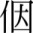 2同學共我鬥相共，我會共伊講啥物？ （四）活動四：輕鬆學語詞1.老師範讀、領讀，再由全班一起念誦「輕鬆學語詞」；也可播放CD1或教學電子書，帶領學生聆聽、念誦語詞。2.老師講解語詞，並指導學生正確發音。3.老師可以讓學生互動，以排為單位，讓第一排當老師，第二排當學生，互相問好，其餘各排依此類推，玩過一輪再互換角色，藉此加深學生對禮貌用語的學習印象。4.語詞造句。5.語詞延伸。（五）活動五：跟老師的小約定老師可先用一張海報做成班級公約，再進行提問與口語練習：1.透早看著老師佮同學愛講：𠢕早2.上課開始愛共老師問好（口令）師：徛予正　　生：得人疼　　　　師：行禮　　　生：老師好3.下課愛共老師感謝（口令）師：徛予正　　生：得人疼　　　　師：行禮　　　生：多謝老師（老師再會）4.別人共你鬥相共，愛講：多謝、勞力5.對不起別人的時陣愛講：失禮、歹勢（六）活動六：語詞運用1.老師範讀、領讀，再由全班一起念誦；也可播放CD1或教學電子書，帶領學生聆聽、念誦「語詞運用」。2.請學生依照「語詞運用」的形式，進行替換語詞及加長語句的練習，例如將課本語詞替換為：𠢕早、勞力、免客氣、歹勢。（七）活動七：講看覓1. 老師範讀、領讀，再由全班一起念誦；也可播放CD1或教學電子書，帶領學生聆聽、念誦「講看覓」。2.老師講解「講看覓」內容，再問學生日常生活中哪些狀況可以說這些話。3.請學生依「講看覓」內容，兩兩練習對話。4.老師可藉此告訴學生禮貌的重要，培養學生有禮貌的好習慣。5.發下學習單。一、禮貌的囡仔2.來去讀冊（三）活動三：問題與討論老師揭示問題，引導學生分組討論，再推派代表根據課文中出現過的禮貌用語回答。例：1.去學校上課，佇學校門口看著老師佮同學，愛共講啥物？ 2同學共我鬥相共，我會共伊講啥物？ （四）活動四：輕鬆學語詞1.老師範讀、領讀，再由全班一起念誦「輕鬆學語詞」；也可播放CD1或教學電子書，帶領學生聆聽、念誦語詞。2.老師講解語詞，並指導學生正確發音。3.老師可以讓學生互動，以排為單位，讓第一排當老師，第二排當學生，互相問好，其餘各排依此類推，玩過一輪再互換角色，藉此加深學生對禮貌用語的學習印象。4.語詞造句。5.語詞延伸。（五）活動五：跟老師的小約定老師可先用一張海報做成班級公約，再進行提問與口語練習：1.透早看著老師佮同學愛講：𠢕早2.上課開始愛共老師問好（口令）師：徛予正　　生：得人疼　　　　師：行禮　　　生：老師好3.下課愛共老師感謝（口令）師：徛予正　　生：得人疼　　　　師：行禮　　　生：多謝老師（老師再會）4.別人共你鬥相共，愛講：多謝、勞力5.對不起別人的時陣愛講：失禮、歹勢（六）活動六：語詞運用1.老師範讀、領讀，再由全班一起念誦；也可播放CD1或教學電子書，帶領學生聆聽、念誦「語詞運用」。2.請學生依照「語詞運用」的形式，進行替換語詞及加長語句的練習，例如將課本語詞替換為：𠢕早、勞力、免客氣、歹勢。（七）活動七：講看覓1. 老師範讀、領讀，再由全班一起念誦；也可播放CD1或教學電子書，帶領學生聆聽、念誦「講看覓」。2.老師講解「講看覓」內容，再問學生日常生活中哪些狀況可以說這些話。3.請學生依「講看覓」內容，兩兩練習對話。4.老師可藉此告訴學生禮貌的重要，培養學生有禮貌的好習慣。5.發下學習單。一、禮貌的囡仔2.來去讀冊（三）活動三：問題與討論老師揭示問題，引導學生分組討論，再推派代表根據課文中出現過的禮貌用語回答。例：1.去學校上課，佇學校門口看著老師佮同學，愛共講啥物？ 2同學共我鬥相共，我會共伊講啥物？ （四）活動四：輕鬆學語詞1.老師範讀、領讀，再由全班一起念誦「輕鬆學語詞」；也可播放CD1或教學電子書，帶領學生聆聽、念誦語詞。2.老師講解語詞，並指導學生正確發音。3.老師可以讓學生互動，以排為單位，讓第一排當老師，第二排當學生，互相問好，其餘各排依此類推，玩過一輪再互換角色，藉此加深學生對禮貌用語的學習印象。4.語詞造句。5.語詞延伸。（五）活動五：跟老師的小約定老師可先用一張海報做成班級公約，再進行提問與口語練習：1.透早看著老師佮同學愛講：𠢕早2.上課開始愛共老師問好（口令）師：徛予正　　生：得人疼　　　　師：行禮　　　生：老師好3.下課愛共老師感謝（口令）師：徛予正　　生：得人疼　　　　師：行禮　　　生：多謝老師（老師再會）4.別人共你鬥相共，愛講：多謝、勞力5.對不起別人的時陣愛講：失禮、歹勢（六）活動六：語詞運用1.老師範讀、領讀，再由全班一起念誦；也可播放CD1或教學電子書，帶領學生聆聽、念誦「語詞運用」。2.請學生依照「語詞運用」的形式，進行替換語詞及加長語句的練習，例如將課本語詞替換為：𠢕早、勞力、免客氣、歹勢。（七）活動七：講看覓1. 老師範讀、領讀，再由全班一起念誦；也可播放CD1或教學電子書，帶領學生聆聽、念誦「講看覓」。2.老師講解「講看覓」內容，再問學生日常生活中哪些狀況可以說這些話。3.請學生依「講看覓」內容，兩兩練習對話。4.老師可藉此告訴學生禮貌的重要，培養學生有禮貌的好習慣。5.發下學習單。口語評量態度評量聽力評量實作評量品德教育品E3　溝通合作與和諧人際關係。生活課程綱要6-Ⅰ-3-2 探究不同情境與場合中應有的禮儀，展現合宜的行為。第6週一、禮貌的囡仔2. 來去讀冊1閩-E-A2具備使用閩南語文進行思考的能力，並用之於日常生活中，以有效處理相關問題。閩-E-B1具備理解與使用閩南語文的基本能力，並能從事表達、溝通，以運用於家庭、學校、社區生活之中。閩-E-C2具備運用閩南語文的溝通能力，珍愛自己、尊重別人，發揮團隊合作的精神。閩-E-A2具備使用閩南語文進行思考的能力，並用之於日常生活中，以有效處理相關問題。閩-E-B1具備理解與使用閩南語文的基本能力，並能從事表達、溝通，以運用於家庭、學校、社區生活之中。閩-E-C2具備運用閩南語文的溝通能力，珍愛自己、尊重別人，發揮團隊合作的精神。1-Ⅰ-2 能聽懂日常生活中閩南語語句並掌握重點。2-Ⅰ-1 能用閩南語簡單表達對他人的關懷與禮節。2-Ⅰ-3 能正確朗讀所學的閩南語課文。2-Ⅰ-4 能主動使用閩南語與他人互動。◎Ab-Ⅰ-1 語詞運用。Ba-Ⅰ-2 親屬稱謂。◎Bg-Ⅰ-2 口語表達。1.能正確朗誦閩南語課文並認讀課文中的重要語詞。2.能正確說出活中常見的禮貌用語，並學會替換語詞、加長語句。3.能了解禮貌用語的適用情境，並主動應用於日常生活當中。4.能學習待人接物的基本禮儀，並主動應用於日常生活當中。一、禮貌的囡仔2.來去讀冊（八）活動八：發表學習單請學生拿出學習單，薦舉班上的「禮貌小天使」，並說出圖案的禮貌用語。（九）活動九：做伙來練習1.老師依據課本「做伙來練習」的內容，跟學生說明活動方式。2.兩人一組，其中一人作答時，老師提醒另一人不要直接告訴他答案，讓他先自行尋找圖卡，除非他操作三次以上皆有困難，另一人再提示他。3.老師可視學生能力，讓學生兩人一組輪流問與答，例如讓1號先提出其他生活情境，再讓2號回答。（十）活動十：聽看覓1.老師念題目或播放CD1、教學電子書，請學生聆聽「聽看覓」。2.請學生在課本上作答。3.老師公布正確答案，然後進行講解。三、統整活動1.老師搭配教學電子書，播放「影音資源」影片讓學生欣賞，再問學生影片中有提到哪些禮貌用語？2.小組出任務：將學生分為三組，完成小組任務。（1）老師先在三張空白卡片上寫上任務。＊任務一：念誦課文　要求：必須設計動作（不可和課文律動動作一樣）＊任務二：演唱課文歌曲　要求：必須邊唱邊跳律動（也可自行設計動作）＊任務三：說一個與禮貌用語有關的生活情境要求：以問答方式進行，一人提出生活情境，另一人回答（2）各組派代表猜拳，猜贏者可優先選擇任務卡。（3）各組依任務卡要求，彼此討論，如何完成任務。（4）老師針對各組出任務情形做講評。一、禮貌的囡仔2.來去讀冊（八）活動八：發表學習單請學生拿出學習單，薦舉班上的「禮貌小天使」，並說出圖案的禮貌用語。（九）活動九：做伙來練習1.老師依據課本「做伙來練習」的內容，跟學生說明活動方式。2.兩人一組，其中一人作答時，老師提醒另一人不要直接告訴他答案，讓他先自行尋找圖卡，除非他操作三次以上皆有困難，另一人再提示他。3.老師可視學生能力，讓學生兩人一組輪流問與答，例如讓1號先提出其他生活情境，再讓2號回答。（十）活動十：聽看覓1.老師念題目或播放CD1、教學電子書，請學生聆聽「聽看覓」。2.請學生在課本上作答。3.老師公布正確答案，然後進行講解。三、統整活動1.老師搭配教學電子書，播放「影音資源」影片讓學生欣賞，再問學生影片中有提到哪些禮貌用語？2.小組出任務：將學生分為三組，完成小組任務。（1）老師先在三張空白卡片上寫上任務。＊任務一：念誦課文　要求：必須設計動作（不可和課文律動動作一樣）＊任務二：演唱課文歌曲　要求：必須邊唱邊跳律動（也可自行設計動作）＊任務三：說一個與禮貌用語有關的生活情境要求：以問答方式進行，一人提出生活情境，另一人回答（2）各組派代表猜拳，猜贏者可優先選擇任務卡。（3）各組依任務卡要求，彼此討論，如何完成任務。（4）老師針對各組出任務情形做講評。一、禮貌的囡仔2.來去讀冊（八）活動八：發表學習單請學生拿出學習單，薦舉班上的「禮貌小天使」，並說出圖案的禮貌用語。（九）活動九：做伙來練習1.老師依據課本「做伙來練習」的內容，跟學生說明活動方式。2.兩人一組，其中一人作答時，老師提醒另一人不要直接告訴他答案，讓他先自行尋找圖卡，除非他操作三次以上皆有困難，另一人再提示他。3.老師可視學生能力，讓學生兩人一組輪流問與答，例如讓1號先提出其他生活情境，再讓2號回答。（十）活動十：聽看覓1.老師念題目或播放CD1、教學電子書，請學生聆聽「聽看覓」。2.請學生在課本上作答。3.老師公布正確答案，然後進行講解。三、統整活動1.老師搭配教學電子書，播放「影音資源」影片讓學生欣賞，再問學生影片中有提到哪些禮貌用語？2.小組出任務：將學生分為三組，完成小組任務。（1）老師先在三張空白卡片上寫上任務。＊任務一：念誦課文　要求：必須設計動作（不可和課文律動動作一樣）＊任務二：演唱課文歌曲　要求：必須邊唱邊跳律動（也可自行設計動作）＊任務三：說一個與禮貌用語有關的生活情境要求：以問答方式進行，一人提出生活情境，另一人回答（2）各組派代表猜拳，猜贏者可優先選擇任務卡。（3）各組依任務卡要求，彼此討論，如何完成任務。（4）老師針對各組出任務情形做講評。口語評量聽力評量態度評量實作評量品德教育品E3　溝通合作與和諧人際關係。生活課程綱要6-Ⅰ-3-2 探究不同情境與場合中應有的禮儀，展現合宜的行為。第7週一、禮貌的囡仔2. 來去讀冊1閩-E-B1具備理解與使用閩南語文的基本能力，並能從事表達、溝通，以運用於家庭、學校、社區生活之中。閩-E-B1具備理解與使用閩南語文的基本能力，並能從事表達、溝通，以運用於家庭、學校、社區生活之中。1-Ⅰ-2 能聽懂日常生活中閩南語語句並掌握重點。1-Ⅰ-4 能從聆聽中建立主動學習閩南語的興趣與習慣。2-Ⅰ-1 能用閩南語簡單表達對他人的關懷與禮節。2-Ⅰ-3 能正確朗讀所學的閩南語課文。2-Ⅰ-4 能主動使用閩南語與他人互動。Aa-Ⅰ-1 文字認讀。◎Bg-Ⅰ-2 口語表達。1.能以正確的閩南語文來表達自己的想法，並達到和別人溝通的目的。2.能養成主動維護環境整潔、愛物惜物的好習慣。3.能認真畫生日卡片，並正確說出文具名稱。一、禮貌的囡仔2.來去讀冊（十一）活動十一：複習一之11.播放CD1或教學電子書，讓學生聆聽「複習一之1」的內容。2.利用「複習一之1」的圖片，引導學生自由回答：  （1）美芳的家裡有哪些成員？  （2）「複習一之1」答案是什麼？說說看。3.藉此幫助學生複習家中成員的講法，老師可隨機抽問學生：現在和你住在一起的家人有哪些？你是怎麼稱呼家中成員？總共有幾個人？大人有幾位？小孩有幾位？並鼓勵學生：如果手機有家人照片，可與大家分享並介紹。老師也可用照片介紹自己的家人，與學生互動。（十二）活動十二：複習一之21.老師先問學生第一、二課學過哪些語詞或句子，請學生發表。2.老師再播放CD1或教學電子書，請學生聆聽後在課本上作答。3.老師可先教導學生「祝你生日快樂」的念法，再徵求自願的學生或由老師直接點名，請學生就「生日禮物」的情境內容，上臺做對話練習。  舉例：男孩手拿禮物，然後用閩南語對女孩說：「這个禮物送你，祝你生日快樂！」女孩回答：「多謝！」（十三）活動十三：看圖聽故事1.老師可先請學生說一說課本連環 漫畫圖中的人事物，再播放CD1或教學電子書，讓學生聆聽「看圖聽故事」。2.老師講解故事內容，再播放教學電子書，老師可依學生程度及教學需求，切換影片的國、臺語字幕或關閉字幕。3.老師可針對故事裡的語詞做解釋，然後鼓勵學生試著看圖說故事。4.老師可就指導語進行提問： （1）這家伙仔去揣啥物人？ （2）有做啥物代誌？三、統整活動1.老師重點式複習本單元所學。2.老師搭配教學電子書，播放「情境對話教學」影片讓學生觀賞。鼓勵學生使用閩南語描述影片中的情節，留意當中提到了哪些親屬稱謂？一、禮貌的囡仔2.來去讀冊（十一）活動十一：複習一之11.播放CD1或教學電子書，讓學生聆聽「複習一之1」的內容。2.利用「複習一之1」的圖片，引導學生自由回答：  （1）美芳的家裡有哪些成員？  （2）「複習一之1」答案是什麼？說說看。3.藉此幫助學生複習家中成員的講法，老師可隨機抽問學生：現在和你住在一起的家人有哪些？你是怎麼稱呼家中成員？總共有幾個人？大人有幾位？小孩有幾位？並鼓勵學生：如果手機有家人照片，可與大家分享並介紹。老師也可用照片介紹自己的家人，與學生互動。（十二）活動十二：複習一之21.老師先問學生第一、二課學過哪些語詞或句子，請學生發表。2.老師再播放CD1或教學電子書，請學生聆聽後在課本上作答。3.老師可先教導學生「祝你生日快樂」的念法，再徵求自願的學生或由老師直接點名，請學生就「生日禮物」的情境內容，上臺做對話練習。  舉例：男孩手拿禮物，然後用閩南語對女孩說：「這个禮物送你，祝你生日快樂！」女孩回答：「多謝！」（十三）活動十三：看圖聽故事1.老師可先請學生說一說課本連環 漫畫圖中的人事物，再播放CD1或教學電子書，讓學生聆聽「看圖聽故事」。2.老師講解故事內容，再播放教學電子書，老師可依學生程度及教學需求，切換影片的國、臺語字幕或關閉字幕。3.老師可針對故事裡的語詞做解釋，然後鼓勵學生試著看圖說故事。4.老師可就指導語進行提問： （1）這家伙仔去揣啥物人？ （2）有做啥物代誌？三、統整活動1.老師重點式複習本單元所學。2.老師搭配教學電子書，播放「情境對話教學」影片讓學生觀賞。鼓勵學生使用閩南語描述影片中的情節，留意當中提到了哪些親屬稱謂？一、禮貌的囡仔2.來去讀冊（十一）活動十一：複習一之11.播放CD1或教學電子書，讓學生聆聽「複習一之1」的內容。2.利用「複習一之1」的圖片，引導學生自由回答：  （1）美芳的家裡有哪些成員？  （2）「複習一之1」答案是什麼？說說看。3.藉此幫助學生複習家中成員的講法，老師可隨機抽問學生：現在和你住在一起的家人有哪些？你是怎麼稱呼家中成員？總共有幾個人？大人有幾位？小孩有幾位？並鼓勵學生：如果手機有家人照片，可與大家分享並介紹。老師也可用照片介紹自己的家人，與學生互動。（十二）活動十二：複習一之21.老師先問學生第一、二課學過哪些語詞或句子，請學生發表。2.老師再播放CD1或教學電子書，請學生聆聽後在課本上作答。3.老師可先教導學生「祝你生日快樂」的念法，再徵求自願的學生或由老師直接點名，請學生就「生日禮物」的情境內容，上臺做對話練習。  舉例：男孩手拿禮物，然後用閩南語對女孩說：「這个禮物送你，祝你生日快樂！」女孩回答：「多謝！」（十三）活動十三：看圖聽故事1.老師可先請學生說一說課本連環 漫畫圖中的人事物，再播放CD1或教學電子書，讓學生聆聽「看圖聽故事」。2.老師講解故事內容，再播放教學電子書，老師可依學生程度及教學需求，切換影片的國、臺語字幕或關閉字幕。3.老師可針對故事裡的語詞做解釋，然後鼓勵學生試著看圖說故事。4.老師可就指導語進行提問： （1）這家伙仔去揣啥物人？ （2）有做啥物代誌？三、統整活動1.老師重點式複習本單元所學。2.老師搭配教學電子書，播放「情境對話教學」影片讓學生觀賞。鼓勵學生使用閩南語描述影片中的情節，留意當中提到了哪些親屬稱謂？聽力評量口語評量遊戲評量態度評量品德教育品E1　良好生活習慣與德行。品E2　自尊尊人與自愛愛人。生活課程綱要6-Ⅰ-3-2 探究不同情境與場合中應有的禮儀，展現合宜的行為。第8週二、我的鉛筆盒仔3.鉛筆1閩-E-B1具備理解與使用閩南語文的基本能力，並能從事表達、溝通，以運用於家庭、學校、社區生活之中。閩-E-B1具備理解與使用閩南語文的基本能力，並能從事表達、溝通，以運用於家庭、學校、社區生活之中。1-Ⅰ-3 能聽懂所學的閩南語文課文主題、內容並掌握重點。2-Ⅰ-3 能正確朗讀所學的閩南語課文。3-Ⅰ-1 能建立樂意閱讀閩南語文語句和短文的興趣。◎Ab-Ⅰ-1 語詞運用。Bb-Ⅰ-2 學校生活。◎Bg-Ⅰ-2 口語表達。1.能正確朗讀閩南語課文並認讀課文中的重要語詞。2.能以正確的閩南語文來表達自己的想法，並達到和別人溝通的目的。3.能養成主動維護環境整潔、愛物惜物的好習慣。二、我的鉛筆盒仔3.鉛筆一、引起動機1.搭配教學電子書或掃描QRcode，播放「看卡通學閩南語」動畫，讓學生欣賞。2.看完動畫，老師引導學生用閩南語回答「激頭殼」的問題，帶出本課主題：「文具」，並藉此進入課文教學。二、發展活動（一）活動一：課文認讀1.全班一起念：「坐予正，得人疼；坐歪歪，足無乖。手指頭仔指課本，那看那讀上蓋準。」然後由老師領讀課文，學生跟讀，學生的手指頭隨老師的念誦指到對應的字。也可播放CD1或教學電子書，帶領學生聆聽、朗讀課文。2.老師講解課文內容及語詞。3. 句型練習：老師說明本課句型「我有幾若（量詞）（啥物物件）」可參考「教學補給站」，讓學生做句型練習。4.播放CD1或教學電子書，教導學生學唱本課歌曲。5.歡樂動一動（1）老師進行課文律動教學。（2）學生人數做適當分組，各組依序上臺表演律動，老師視各組表現給予獎勵。（二）活動二：課文接力1.將學生分為甲乙兩組。2.甲組先念每句的前四字，乙組接念後三字。然後兩組再交換念誦。老師也可隨機點選學生，讓他們輪流接念課文句子（每人念一句），並適時指導其發音。3.遊戲結束後，老師拿出一樣文具，問：「這號做啥物？」學生搶答：「這號做『文具名稱』。」4.指導學生填寫自評表。二、我的鉛筆盒仔3.鉛筆一、引起動機1.搭配教學電子書或掃描QRcode，播放「看卡通學閩南語」動畫，讓學生欣賞。2.看完動畫，老師引導學生用閩南語回答「激頭殼」的問題，帶出本課主題：「文具」，並藉此進入課文教學。二、發展活動（一）活動一：課文認讀1.全班一起念：「坐予正，得人疼；坐歪歪，足無乖。手指頭仔指課本，那看那讀上蓋準。」然後由老師領讀課文，學生跟讀，學生的手指頭隨老師的念誦指到對應的字。也可播放CD1或教學電子書，帶領學生聆聽、朗讀課文。2.老師講解課文內容及語詞。3. 句型練習：老師說明本課句型「我有幾若（量詞）（啥物物件）」可參考「教學補給站」，讓學生做句型練習。4.播放CD1或教學電子書，教導學生學唱本課歌曲。5.歡樂動一動（1）老師進行課文律動教學。（2）學生人數做適當分組，各組依序上臺表演律動，老師視各組表現給予獎勵。（二）活動二：課文接力1.將學生分為甲乙兩組。2.甲組先念每句的前四字，乙組接念後三字。然後兩組再交換念誦。老師也可隨機點選學生，讓他們輪流接念課文句子（每人念一句），並適時指導其發音。3.遊戲結束後，老師拿出一樣文具，問：「這號做啥物？」學生搶答：「這號做『文具名稱』。」4.指導學生填寫自評表。二、我的鉛筆盒仔3.鉛筆一、引起動機1.搭配教學電子書或掃描QRcode，播放「看卡通學閩南語」動畫，讓學生欣賞。2.看完動畫，老師引導學生用閩南語回答「激頭殼」的問題，帶出本課主題：「文具」，並藉此進入課文教學。二、發展活動（一）活動一：課文認讀1.全班一起念：「坐予正，得人疼；坐歪歪，足無乖。手指頭仔指課本，那看那讀上蓋準。」然後由老師領讀課文，學生跟讀，學生的手指頭隨老師的念誦指到對應的字。也可播放CD1或教學電子書，帶領學生聆聽、朗讀課文。2.老師講解課文內容及語詞。3. 句型練習：老師說明本課句型「我有幾若（量詞）（啥物物件）」可參考「教學補給站」，讓學生做句型練習。4.播放CD1或教學電子書，教導學生學唱本課歌曲。5.歡樂動一動（1）老師進行課文律動教學。（2）學生人數做適當分組，各組依序上臺表演律動，老師視各組表現給予獎勵。（二）活動二：課文接力1.將學生分為甲乙兩組。2.甲組先念每句的前四字，乙組接念後三字。然後兩組再交換念誦。老師也可隨機點選學生，讓他們輪流接念課文句子（每人念一句），並適時指導其發音。3.遊戲結束後，老師拿出一樣文具，問：「這號做啥物？」學生搶答：「這號做『文具名稱』。」4.指導學生填寫自評表。口語評量表演評量遊戲評量態度評量品德教育品E1　良好生活習慣與德行。生活課程綱要2-Ⅰ-1-4 依照事物、生物及環境的特徵或屬性進行歸類。第9週二、我的鉛筆盒仔3.鉛筆1閩-E-A1具備認識閩南語文對個人生活的重要性，並能主動學習，進而建立學習閩南語文的能力。閩-E-B1具備理解與使用閩南語文的基本能力，並能從事表達、溝通，以運用於家庭、學校、社區生活之中。閩-E-A1具備認識閩南語文對個人生活的重要性，並能主動學習，進而建立學習閩南語文的能力。閩-E-B1具備理解與使用閩南語文的基本能力，並能從事表達、溝通，以運用於家庭、學校、社區生活之中。1-Ⅰ-1 能聽辨閩南語常用字詞的語音差異。1-Ⅰ-2 能聽懂日常生活中閩南語語句並掌握重點。1-Ⅰ-4 能從聆聽中建立主動學習閩南語的興趣與習慣。2-Ⅰ-1 能用閩南語簡單表達對他人的關懷與禮節。2-Ⅰ-2 能初步運用閩南語表達感受、情緒與需求。2-Ⅰ-4 能主動使用閩南語與他人互動。◎Bg-Ⅰ-2 口語表達。1.能正確朗讀閩南語課文並認識課文中的重要語詞。2.能正確說出生活中常見文具的閩南語名稱，並進行語詞運用。3.能以正確的閩南語文來表達自己的想法，並達到和別人溝通的目的。4.能養成主動維護環境整潔、愛物惜物的好習慣。二、我的鉛筆盒仔3.鉛筆（三）活動三：想一想老師揭示問題，請學生舉手回答，答對平時成績加分。1.課文內底有講著啥物文具？2.鉛筆會當做啥物？ （四）活動四：輕鬆學語詞1.老師播放CD1或教學電子書或自行領讀「輕鬆學語詞」。2.老師講解語詞，並指導學生正確發音。3.老師引導學生討論，在什麼情況下會使用這些文具？例：（1）恁佇啥物時陣會用著尺？（2）恁佇啥物時陣會用著彩色筆？4.請學生利用課本附件的文具圖卡，兩人一組，面對面，互相出題回答。（將圖卡一張一張撕下疊好，像玩撲克牌一樣，隨機抽一張，看圖回答。）5.語詞造句6.語詞延伸（五）活動五：老師講請學生利用課本附件的文具圖卡，聽到「老師講」三個字，就要照指令做。例如：1.老師講：鉛筆提出來。→學生把「鉛筆」圖卡拿出來。2.老師講：共「鉸刀」佮「蠟筆」囥桌頂。→學生把「剪刀」和「蠟筆」圖卡放在桌上。（六）活動六：語詞運用1.老師播放CD1或教學電子書或自行領讀「語詞運用」。2.採分組方式，引導學生進行「語詞運用」。（七）活動七：講看覓1.播放CD1或教學電子書，帶領學生聆聽、念誦「講看覓」。2.老師講解「講看覓」內容，藉此告訴學生當接受別人的幫助時，要記得向對方道謝，培養學生有禮貌的好習慣。3.請學生依「講看覓」內容，兩兩練習對話。4.老師可引導學生分組討論，依照「講看覓」的形式，進行文具名稱或禮貌用語的替換。例：     阿娟：敢會當共你借尺？　     阿勇：好啊，尺借你。     阿娟：勞力。     阿勇：免客氣／免細膩。5.老師可以指定學生或請各組推派代表上臺來做對話練習。6..發學習單。二、我的鉛筆盒仔3.鉛筆（三）活動三：想一想老師揭示問題，請學生舉手回答，答對平時成績加分。1.課文內底有講著啥物文具？2.鉛筆會當做啥物？ （四）活動四：輕鬆學語詞1.老師播放CD1或教學電子書或自行領讀「輕鬆學語詞」。2.老師講解語詞，並指導學生正確發音。3.老師引導學生討論，在什麼情況下會使用這些文具？例：（1）恁佇啥物時陣會用著尺？（2）恁佇啥物時陣會用著彩色筆？4.請學生利用課本附件的文具圖卡，兩人一組，面對面，互相出題回答。（將圖卡一張一張撕下疊好，像玩撲克牌一樣，隨機抽一張，看圖回答。）5.語詞造句6.語詞延伸（五）活動五：老師講請學生利用課本附件的文具圖卡，聽到「老師講」三個字，就要照指令做。例如：1.老師講：鉛筆提出來。→學生把「鉛筆」圖卡拿出來。2.老師講：共「鉸刀」佮「蠟筆」囥桌頂。→學生把「剪刀」和「蠟筆」圖卡放在桌上。（六）活動六：語詞運用1.老師播放CD1或教學電子書或自行領讀「語詞運用」。2.採分組方式，引導學生進行「語詞運用」。（七）活動七：講看覓1.播放CD1或教學電子書，帶領學生聆聽、念誦「講看覓」。2.老師講解「講看覓」內容，藉此告訴學生當接受別人的幫助時，要記得向對方道謝，培養學生有禮貌的好習慣。3.請學生依「講看覓」內容，兩兩練習對話。4.老師可引導學生分組討論，依照「講看覓」的形式，進行文具名稱或禮貌用語的替換。例：     阿娟：敢會當共你借尺？　     阿勇：好啊，尺借你。     阿娟：勞力。     阿勇：免客氣／免細膩。5.老師可以指定學生或請各組推派代表上臺來做對話練習。6..發學習單。二、我的鉛筆盒仔3.鉛筆（三）活動三：想一想老師揭示問題，請學生舉手回答，答對平時成績加分。1.課文內底有講著啥物文具？2.鉛筆會當做啥物？ （四）活動四：輕鬆學語詞1.老師播放CD1或教學電子書或自行領讀「輕鬆學語詞」。2.老師講解語詞，並指導學生正確發音。3.老師引導學生討論，在什麼情況下會使用這些文具？例：（1）恁佇啥物時陣會用著尺？（2）恁佇啥物時陣會用著彩色筆？4.請學生利用課本附件的文具圖卡，兩人一組，面對面，互相出題回答。（將圖卡一張一張撕下疊好，像玩撲克牌一樣，隨機抽一張，看圖回答。）5.語詞造句6.語詞延伸（五）活動五：老師講請學生利用課本附件的文具圖卡，聽到「老師講」三個字，就要照指令做。例如：1.老師講：鉛筆提出來。→學生把「鉛筆」圖卡拿出來。2.老師講：共「鉸刀」佮「蠟筆」囥桌頂。→學生把「剪刀」和「蠟筆」圖卡放在桌上。（六）活動六：語詞運用1.老師播放CD1或教學電子書或自行領讀「語詞運用」。2.採分組方式，引導學生進行「語詞運用」。（七）活動七：講看覓1.播放CD1或教學電子書，帶領學生聆聽、念誦「講看覓」。2.老師講解「講看覓」內容，藉此告訴學生當接受別人的幫助時，要記得向對方道謝，培養學生有禮貌的好習慣。3.請學生依「講看覓」內容，兩兩練習對話。4.老師可引導學生分組討論，依照「講看覓」的形式，進行文具名稱或禮貌用語的替換。例：     阿娟：敢會當共你借尺？　     阿勇：好啊，尺借你。     阿娟：勞力。     阿勇：免客氣／免細膩。5.老師可以指定學生或請各組推派代表上臺來做對話練習。6..發學習單。口語評量品德教育品E1　良好生活習慣與德行。生活課程綱要2-Ⅰ-1-4 依照事物、生物及環境的特徵或屬性進行歸類。第10週二、我的鉛筆盒仔3.鉛筆1閩-E-A1具備認識閩南語文對個人生活的重要性，並能主動學習，進而建立學習閩南語文的能力。閩-E-B1具備理解與使用閩南語文的基本能力，並能從事表達、溝通，以運用於家庭、學校、社區生活之中。閩-E-A1具備認識閩南語文對個人生活的重要性，並能主動學習，進而建立學習閩南語文的能力。閩-E-B1具備理解與使用閩南語文的基本能力，並能從事表達、溝通，以運用於家庭、學校、社區生活之中。1-Ⅰ-2 能聽懂日常生活中閩南語語句並掌握重點。2-Ⅰ-4 能主動使用閩南語與他人互動。◎Ab-Ⅰ-1 語詞運用。Bb-Ⅰ-2 學校生活。◎Bg-Ⅰ-2 口語表達。1.能正確朗讀閩南語課文並認識課文中的重要語詞。2.能正確說出生活中常見文具的閩南語名稱，並進行語詞運用。3.能以正確的閩南語文來表達自己的想法，並達到和別人溝通的目的。4.能養成主動維護環境整潔、愛物惜物的好習慣。二、我的鉛筆盒仔3.鉛筆（八）活動八：發表學習單老師告訴學生，請將作業內容轉念給全班同學聽，藉此讓學生複習本課語詞，並學習其他文具的閩南語說法。（九）活動九：做伙來練習1.老師依據課本「做伙來練習」的內容，跟學生說明活動方式。2.老師巡視各組練習情形，如果學生鉛筆盒內的東西，有課本沒有提到的文具，老師可再補充介紹。例如：鉛筆心（iân pit sim）、三角尺（sann kak tshioh）等。3.老師可視學生能力與教學時間，再延伸活動，請學生互相介紹書包裡的文具用品。例如：苴板／苴枋（tsū pán/ tsū pang，墊板）、黏布（liâm pòo，膠布、膠帶）等。（十）活動十：聽看覓1.老師念題目或播放CD1、教學電子書，請學生仔細聆聽。2.請學生依聽到的內容，將貼紙貼在課本上。3.老師公布正確答案，然後進行講解。4.老師也可隨機點選學生，讓他們用閩南語再說一次答案。二、我的鉛筆盒仔3.鉛筆（八）活動八：發表學習單老師告訴學生，請將作業內容轉念給全班同學聽，藉此讓學生複習本課語詞，並學習其他文具的閩南語說法。（九）活動九：做伙來練習1.老師依據課本「做伙來練習」的內容，跟學生說明活動方式。2.老師巡視各組練習情形，如果學生鉛筆盒內的東西，有課本沒有提到的文具，老師可再補充介紹。例如：鉛筆心（iân pit sim）、三角尺（sann kak tshioh）等。3.老師可視學生能力與教學時間，再延伸活動，請學生互相介紹書包裡的文具用品。例如：苴板／苴枋（tsū pán/ tsū pang，墊板）、黏布（liâm pòo，膠布、膠帶）等。（十）活動十：聽看覓1.老師念題目或播放CD1、教學電子書，請學生仔細聆聽。2.請學生依聽到的內容，將貼紙貼在課本上。3.老師公布正確答案，然後進行講解。4.老師也可隨機點選學生，讓他們用閩南語再說一次答案。二、我的鉛筆盒仔3.鉛筆（八）活動八：發表學習單老師告訴學生，請將作業內容轉念給全班同學聽，藉此讓學生複習本課語詞，並學習其他文具的閩南語說法。（九）活動九：做伙來練習1.老師依據課本「做伙來練習」的內容，跟學生說明活動方式。2.老師巡視各組練習情形，如果學生鉛筆盒內的東西，有課本沒有提到的文具，老師可再補充介紹。例如：鉛筆心（iân pit sim）、三角尺（sann kak tshioh）等。3.老師可視學生能力與教學時間，再延伸活動，請學生互相介紹書包裡的文具用品。例如：苴板／苴枋（tsū pán/ tsū pang，墊板）、黏布（liâm pòo，膠布、膠帶）等。（十）活動十：聽看覓1.老師念題目或播放CD1、教學電子書，請學生仔細聆聽。2.請學生依聽到的內容，將貼紙貼在課本上。3.老師公布正確答案，然後進行講解。4.老師也可隨機點選學生，讓他們用閩南語再說一次答案。作業評量口語評量遊戲評量聽力評量品德教育品E1　良好生活習慣與德行。生活課程綱要2-Ⅰ-1-4 依照事物、生物及環境的特徵或屬性進行歸類。第11週二、我的鉛筆盒仔3.鉛筆1閩-E-B1具備理解與使用閩南語文的基本能力，並能從事表達、溝通，以運用於家庭、學校、社區生活之中。閩-E-B1具備理解與使用閩南語文的基本能力，並能從事表達、溝通，以運用於家庭、學校、社區生活之中。1-Ⅰ-2 能聽懂日常生活中閩南語語句並掌握重點。1-Ⅰ-4 能從聆聽中建立主動學習閩南語的興趣與習慣。2-Ⅰ-1 能用閩南語簡單表達對他人的關懷與禮節。2-Ⅰ-4 能主動使用閩南語與他人互動。Aa-Ⅰ-1 文字認讀。◎Bg-Ⅰ-2 口語表達。1.能正確朗讀閩南語課文並認識課文中的重要語詞。2.能以正確的閩南語文來表達自己的想法，並達到和別人溝通的目的。3.能養成主動維護環境整潔、愛物惜物的好習慣。二、我的鉛筆盒仔3.鉛筆（十一）活動十一：複習二1.老師問學生本單元學會哪些語詞或句子，請學生用閩南語回答。2.老師播放CD1或教學電子書，請學生聆聽後作答。3.老師也可請學生把第一、三課的語詞圖卡放在桌上，再根據第1～4題的CD念誦內容，替換稱謂、文具或其他內容，請學生將聽到的稱謂和文具圖卡找出來並高舉至頭頂。舉例：  （1）第1題可改成「阿母共鉸刀提出來」、「阿姊共尺提出來」⋯⋯  （2）第2題可改成「阿母用刀仔割箱仔」、「阿公用尺量物件」⋯⋯  （3）第3題可改成「小妹共拊仔（拭仔）囥佇桌頂」、「小弟共彩色筆囥佇桌頂」⋯⋯  （4）第4題可改成「阿姊用鉸刀鉸物件」、「阿爸用拊仔拊寫毋著的字」⋯⋯4.每練習完一題，請學生全句複誦一次。例如第1題，學生要說「阿母共鉸刀提出來」⋯⋯。5.可全班回答、老師指定回答，也可以讓學生互相練習。（十二）活動十二：看圖聽故事1.老師可先請學生說一說課本連環漫畫圖中的人事物，再播放CD1或教學電子書，讓學生聆聽「看圖聽故事」。2.老師講解故事內容，再播放教學電子書，老師可依學生程度及教學需求，切換影片的國、臺語字幕或關閉字幕。3.老師可針對故事裡的語詞做解釋，然後鼓勵學生試著看圖說故事。4.老師可針對故事情節提問，例：  （1）阿英借同學啥物文具？  （2）故事內底有講著啥物禮貌用語？三、統整活動1.老師播放本課電子書的「情境對話教學」影片讓學生觀賞，再問學生影片中有提到哪些文具及禮貌用語？二、我的鉛筆盒仔3.鉛筆（十一）活動十一：複習二1.老師問學生本單元學會哪些語詞或句子，請學生用閩南語回答。2.老師播放CD1或教學電子書，請學生聆聽後作答。3.老師也可請學生把第一、三課的語詞圖卡放在桌上，再根據第1～4題的CD念誦內容，替換稱謂、文具或其他內容，請學生將聽到的稱謂和文具圖卡找出來並高舉至頭頂。舉例：  （1）第1題可改成「阿母共鉸刀提出來」、「阿姊共尺提出來」⋯⋯  （2）第2題可改成「阿母用刀仔割箱仔」、「阿公用尺量物件」⋯⋯  （3）第3題可改成「小妹共拊仔（拭仔）囥佇桌頂」、「小弟共彩色筆囥佇桌頂」⋯⋯  （4）第4題可改成「阿姊用鉸刀鉸物件」、「阿爸用拊仔拊寫毋著的字」⋯⋯4.每練習完一題，請學生全句複誦一次。例如第1題，學生要說「阿母共鉸刀提出來」⋯⋯。5.可全班回答、老師指定回答，也可以讓學生互相練習。（十二）活動十二：看圖聽故事1.老師可先請學生說一說課本連環漫畫圖中的人事物，再播放CD1或教學電子書，讓學生聆聽「看圖聽故事」。2.老師講解故事內容，再播放教學電子書，老師可依學生程度及教學需求，切換影片的國、臺語字幕或關閉字幕。3.老師可針對故事裡的語詞做解釋，然後鼓勵學生試著看圖說故事。4.老師可針對故事情節提問，例：  （1）阿英借同學啥物文具？  （2）故事內底有講著啥物禮貌用語？三、統整活動1.老師播放本課電子書的「情境對話教學」影片讓學生觀賞，再問學生影片中有提到哪些文具及禮貌用語？二、我的鉛筆盒仔3.鉛筆（十一）活動十一：複習二1.老師問學生本單元學會哪些語詞或句子，請學生用閩南語回答。2.老師播放CD1或教學電子書，請學生聆聽後作答。3.老師也可請學生把第一、三課的語詞圖卡放在桌上，再根據第1～4題的CD念誦內容，替換稱謂、文具或其他內容，請學生將聽到的稱謂和文具圖卡找出來並高舉至頭頂。舉例：  （1）第1題可改成「阿母共鉸刀提出來」、「阿姊共尺提出來」⋯⋯  （2）第2題可改成「阿母用刀仔割箱仔」、「阿公用尺量物件」⋯⋯  （3）第3題可改成「小妹共拊仔（拭仔）囥佇桌頂」、「小弟共彩色筆囥佇桌頂」⋯⋯  （4）第4題可改成「阿姊用鉸刀鉸物件」、「阿爸用拊仔拊寫毋著的字」⋯⋯4.每練習完一題，請學生全句複誦一次。例如第1題，學生要說「阿母共鉸刀提出來」⋯⋯。5.可全班回答、老師指定回答，也可以讓學生互相練習。（十二）活動十二：看圖聽故事1.老師可先請學生說一說課本連環漫畫圖中的人事物，再播放CD1或教學電子書，讓學生聆聽「看圖聽故事」。2.老師講解故事內容，再播放教學電子書，老師可依學生程度及教學需求，切換影片的國、臺語字幕或關閉字幕。3.老師可針對故事裡的語詞做解釋，然後鼓勵學生試著看圖說故事。4.老師可針對故事情節提問，例：  （1）阿英借同學啥物文具？  （2）故事內底有講著啥物禮貌用語？三、統整活動1.老師播放本課電子書的「情境對話教學」影片讓學生觀賞，再問學生影片中有提到哪些文具及禮貌用語？口語評量聽力評量家庭教育家E1　了解家庭的意義與功能。家E3　察覺家庭中不同角色，並反思個人在家庭中扮演的角色。品德教育品E2　自尊尊人與自愛愛人。生活課程綱要2-Ⅰ-1-4 依照事物、生物及環境的特徵或屬性進行歸類。第12週三、古錐的動物4.鳥仔1閩-E-B1具備理解與使用閩南語文的基本能力，並能從事表達、溝通，以運用於家庭、學校、社區生活之中。閩-E-B1具備理解與使用閩南語文的基本能力，並能從事表達、溝通，以運用於家庭、學校、社區生活之中。1-Ⅰ-3 能聽懂所學的閩南語文課文主題、內容並掌握重點。2-Ⅰ-3 能正確朗讀所學的閩南語課文。3-Ⅰ-1 能建立樂意閱讀閩南語文語句和短文的興趣。◎Ab-Ⅰ-1 語詞運用。◎Bg-Ⅰ-2 口語表達。1.能正確用閩南語朗誦課文，並能認讀課文中的重要語詞。2.能正確使用閩南語說出日常生活中常見動物的名稱。3.能正確使用閩南語文來表達，並主動和人以閩南語文溝通。4.能懂得欣賞課文裡各種動物的閩南語名稱，並養成愛護動物的習慣。三、古錐的動物4.鳥仔一、引起動機1.搭配教學電子書或掃描QRcode，播放「看卡通學閩南語」動畫，讓學生欣賞。2.看完動畫，老師引導學生用閩南語回答「激頭殼」的問題，帶出本課主題：「動物」，並藉此進入課文教學。二、發展活動（一）活動一：課文認讀1.老師請學生觀察課文情境圖，引導學生用閩南語說出「鳥仔」、「鳥仔岫」。2.老師領讀，學生跟讀，學生的手指頭隨老師的念誦指到對應的字。也可播放CD2或教學電子書，帶領學生聆聽、朗讀課文。3.老師進行課文內容講解。4.學生兩兩分組認讀課文，老師行間指導。5.老師說明本課句型「(啥物動物／人)咧(做啥物代誌)」可參考「教學補給站」，讓學生做句型練習。6.播放CD2或教學電子書，教導學生學唱本課歌曲。7.歡樂動一動（1）老師進行課文律動教學。（2）依學生人數做適當分組，各組依序上臺表演律動，老師視各組表現給予獎勵。（二）活動二：抓手指頭1.將學生分成若干小組進行遊戲，每組四∼五人。2.組內成員猜拳決定誰當鬼。3.當鬼者伸出一手，掌心向下，其他人伸出食指抵住掌心。4.大家輪流念課文，一人念一句（可由老師規定怎麼念），念到最後一個字，當鬼者將掌心收合，其他人要快速收手，避免被鬼抓到。5.被鬼抓到者，變成下一輪的鬼。6.指導學生填寫自評表。三、古錐的動物4.鳥仔一、引起動機1.搭配教學電子書或掃描QRcode，播放「看卡通學閩南語」動畫，讓學生欣賞。2.看完動畫，老師引導學生用閩南語回答「激頭殼」的問題，帶出本課主題：「動物」，並藉此進入課文教學。二、發展活動（一）活動一：課文認讀1.老師請學生觀察課文情境圖，引導學生用閩南語說出「鳥仔」、「鳥仔岫」。2.老師領讀，學生跟讀，學生的手指頭隨老師的念誦指到對應的字。也可播放CD2或教學電子書，帶領學生聆聽、朗讀課文。3.老師進行課文內容講解。4.學生兩兩分組認讀課文，老師行間指導。5.老師說明本課句型「(啥物動物／人)咧(做啥物代誌)」可參考「教學補給站」，讓學生做句型練習。6.播放CD2或教學電子書，教導學生學唱本課歌曲。7.歡樂動一動（1）老師進行課文律動教學。（2）依學生人數做適當分組，各組依序上臺表演律動，老師視各組表現給予獎勵。（二）活動二：抓手指頭1.將學生分成若干小組進行遊戲，每組四∼五人。2.組內成員猜拳決定誰當鬼。3.當鬼者伸出一手，掌心向下，其他人伸出食指抵住掌心。4.大家輪流念課文，一人念一句（可由老師規定怎麼念），念到最後一個字，當鬼者將掌心收合，其他人要快速收手，避免被鬼抓到。5.被鬼抓到者，變成下一輪的鬼。6.指導學生填寫自評表。三、古錐的動物4.鳥仔一、引起動機1.搭配教學電子書或掃描QRcode，播放「看卡通學閩南語」動畫，讓學生欣賞。2.看完動畫，老師引導學生用閩南語回答「激頭殼」的問題，帶出本課主題：「動物」，並藉此進入課文教學。二、發展活動（一）活動一：課文認讀1.老師請學生觀察課文情境圖，引導學生用閩南語說出「鳥仔」、「鳥仔岫」。2.老師領讀，學生跟讀，學生的手指頭隨老師的念誦指到對應的字。也可播放CD2或教學電子書，帶領學生聆聽、朗讀課文。3.老師進行課文內容講解。4.學生兩兩分組認讀課文，老師行間指導。5.老師說明本課句型「(啥物動物／人)咧(做啥物代誌)」可參考「教學補給站」，讓學生做句型練習。6.播放CD2或教學電子書，教導學生學唱本課歌曲。7.歡樂動一動（1）老師進行課文律動教學。（2）依學生人數做適當分組，各組依序上臺表演律動，老師視各組表現給予獎勵。（二）活動二：抓手指頭1.將學生分成若干小組進行遊戲，每組四∼五人。2.組內成員猜拳決定誰當鬼。3.當鬼者伸出一手，掌心向下，其他人伸出食指抵住掌心。4.大家輪流念課文，一人念一句（可由老師規定怎麼念），念到最後一個字，當鬼者將掌心收合，其他人要快速收手，避免被鬼抓到。5.被鬼抓到者，變成下一輪的鬼。6.指導學生填寫自評表。口語評量表演評量遊戲評量態度評量環境教育環E2覺知生物生命的美與價值，關懷動、植物的生命。生活課程綱要1-Ⅰ-4-1 透過對人或其他生物成長的探究，體會生命的價值並珍惜生命。第13週三、古錐的動物4.鳥仔1閩-E-A1具備認識閩南語文對個人生活的重要性，並能主動學習，進而建立學習閩南語文的能力。閩-E-B1具備理解與使用閩南語文的基本能力，並能從事表達、溝通，以運用於家庭、學校、社區生活之中。閩-E-A1具備認識閩南語文對個人生活的重要性，並能主動學習，進而建立學習閩南語文的能力。閩-E-B1具備理解與使用閩南語文的基本能力，並能從事表達、溝通，以運用於家庭、學校、社區生活之中。1-Ⅰ-1 能聽辨閩南語常用字詞的語音差異。1-Ⅰ-2 能聽懂日常生活中閩南語語句並掌握重點。1-Ⅰ-4 能從聆聽中建立主動學習閩南語的興趣與習慣。2-Ⅰ-1 能用閩南語簡單表達對他人的關懷與禮節。2-Ⅰ-4 能主動使用閩南語與他人互動。◎Ab-Ⅰ-1 語詞運用。◎Bg-Ⅰ-2 口語表達。1.能正確用閩南語朗誦課文，並能認讀課文中的重要語詞。2.能正確使用閩南語說出日常生活中常見動物的名稱。3.能正確使用閩南語文來表達，並主動和人以閩南語文溝通。4.能懂得欣賞課文裡各種動物的閩南語名稱，並養成愛護動物的習慣。三、古錐的動物4.鳥仔（三）活動三：想一想老師揭示問題，請學生舉手搶答。1.課文內底有講著啥物動物？2.鳥仔佇佗位做岫？（四）活動四：輕鬆學語詞1.老師播放CD2或教學電子書或自行領讀「輕鬆學語詞」。2.老師講解語詞，並指導學生正確發音。3.語詞造句。4.請學生將課本附件的動物圖卡撕下疊好，兩人一組，面對面，互相抽圖卡並看圖回答。（五）活動五：角色扮演1.每個人挑一張自己喜愛的動物圖卡，放在胸前，扮演那種動物（學叫聲或動作）。2.隨機走動，遇見誰就跟誰打招呼。先自我介紹，並且聊天講一句話。例如：甲：你好，我是貓仔。乙：你好，我是鳥仔。3.每個人回座位換一張圖卡，換一種動物。同樣的玩法，換一種對話方式：直接叫對方的動物名稱，並且聊天講一句話。例如：甲：馬仔𠢕早。乙：膨鼠𠢕早。（六）活動六：語詞運用1.老師播放CD2或教學電子書或自行領讀「語詞運用」。2.讓學生進行替換語詞及加長語句的練習，例如將課本語詞替換為：雞、鴨、馬、猴、牛、豬。3.老師也可隨機抽取一張圖卡，讓學生搶答該圖卡語詞，並將該語詞帶入語詞運用加長語句，正確者給予獎勵。（七）活動七：講看覓1.老師播放CD2或教學電子書或自行領讀「講看覓」。2.老師講解內容，並請學生依「講看覓」內容，兩兩練習對話。3.兩人可輪流對調角色，並以不同的動物語詞回答。（八）活動八：臆謎猜1.老師播放CD2或教學電子書或自行領讀「臆謎猜」。2.老師講解謎題的意思後，請學生猜出謎底。公布正確解答，並解釋原因。3.發下學習單。三、古錐的動物4.鳥仔（三）活動三：想一想老師揭示問題，請學生舉手搶答。1.課文內底有講著啥物動物？2.鳥仔佇佗位做岫？（四）活動四：輕鬆學語詞1.老師播放CD2或教學電子書或自行領讀「輕鬆學語詞」。2.老師講解語詞，並指導學生正確發音。3.語詞造句。4.請學生將課本附件的動物圖卡撕下疊好，兩人一組，面對面，互相抽圖卡並看圖回答。（五）活動五：角色扮演1.每個人挑一張自己喜愛的動物圖卡，放在胸前，扮演那種動物（學叫聲或動作）。2.隨機走動，遇見誰就跟誰打招呼。先自我介紹，並且聊天講一句話。例如：甲：你好，我是貓仔。乙：你好，我是鳥仔。3.每個人回座位換一張圖卡，換一種動物。同樣的玩法，換一種對話方式：直接叫對方的動物名稱，並且聊天講一句話。例如：甲：馬仔𠢕早。乙：膨鼠𠢕早。（六）活動六：語詞運用1.老師播放CD2或教學電子書或自行領讀「語詞運用」。2.讓學生進行替換語詞及加長語句的練習，例如將課本語詞替換為：雞、鴨、馬、猴、牛、豬。3.老師也可隨機抽取一張圖卡，讓學生搶答該圖卡語詞，並將該語詞帶入語詞運用加長語句，正確者給予獎勵。（七）活動七：講看覓1.老師播放CD2或教學電子書或自行領讀「講看覓」。2.老師講解內容，並請學生依「講看覓」內容，兩兩練習對話。3.兩人可輪流對調角色，並以不同的動物語詞回答。（八）活動八：臆謎猜1.老師播放CD2或教學電子書或自行領讀「臆謎猜」。2.老師講解謎題的意思後，請學生猜出謎底。公布正確解答，並解釋原因。3.發下學習單。三、古錐的動物4.鳥仔（三）活動三：想一想老師揭示問題，請學生舉手搶答。1.課文內底有講著啥物動物？2.鳥仔佇佗位做岫？（四）活動四：輕鬆學語詞1.老師播放CD2或教學電子書或自行領讀「輕鬆學語詞」。2.老師講解語詞，並指導學生正確發音。3.語詞造句。4.請學生將課本附件的動物圖卡撕下疊好，兩人一組，面對面，互相抽圖卡並看圖回答。（五）活動五：角色扮演1.每個人挑一張自己喜愛的動物圖卡，放在胸前，扮演那種動物（學叫聲或動作）。2.隨機走動，遇見誰就跟誰打招呼。先自我介紹，並且聊天講一句話。例如：甲：你好，我是貓仔。乙：你好，我是鳥仔。3.每個人回座位換一張圖卡，換一種動物。同樣的玩法，換一種對話方式：直接叫對方的動物名稱，並且聊天講一句話。例如：甲：馬仔𠢕早。乙：膨鼠𠢕早。（六）活動六：語詞運用1.老師播放CD2或教學電子書或自行領讀「語詞運用」。2.讓學生進行替換語詞及加長語句的練習，例如將課本語詞替換為：雞、鴨、馬、猴、牛、豬。3.老師也可隨機抽取一張圖卡，讓學生搶答該圖卡語詞，並將該語詞帶入語詞運用加長語句，正確者給予獎勵。（七）活動七：講看覓1.老師播放CD2或教學電子書或自行領讀「講看覓」。2.老師講解內容，並請學生依「講看覓」內容，兩兩練習對話。3.兩人可輪流對調角色，並以不同的動物語詞回答。（八）活動八：臆謎猜1.老師播放CD2或教學電子書或自行領讀「臆謎猜」。2.老師講解謎題的意思後，請學生猜出謎底。公布正確解答，並解釋原因。3.發下學習單。口語評量聽力評量實作評量環境教育環E2覺知生物生命的美與價值，關懷動、植物的生命。生活課程綱要1-Ⅰ-4-1 透過對人或其他生物成長的探究，體會生命的價值並珍惜生命。第14週三、古錐的動物4.鳥仔1閩-E-A1具備認識閩南語文對個人生活的重要性，並能主動學習，進而建立學習閩南語文的能力。閩-E-B1具備理解與使用閩南語文的基本能力，並能從事表達、溝通，以運用於家庭、學校、社區生活之中。閩-E-A1具備認識閩南語文對個人生活的重要性，並能主動學習，進而建立學習閩南語文的能力。閩-E-B1具備理解與使用閩南語文的基本能力，並能從事表達、溝通，以運用於家庭、學校、社區生活之中。1-Ⅰ-2 能聽懂日常生活中閩南語語句並掌握重點。1-Ⅰ-3 能聽懂所學的閩南語文課文主題、內容並掌握重點。1-Ⅰ-4 能從聆聽中建立主動學習閩南語的興趣與習慣。2-Ⅰ-4 能主動使用閩南語與他人互動。Aa-Ⅰ-1 文字認讀。◎Bb-Ⅰ-3 數字運用。◎Bg-Ⅰ-2 口語表達。1.能正確用閩南語朗誦課文，並能認讀課文中的重要語詞。2.能正確使用閩南語說出日常生活中常見動物的名稱。3.能正確使用閩南語文來表達，並主動和人以閩南語文溝通。4.能懂得欣賞課文裡各種動物的閩南語名稱，並養成愛護動物的習慣。三、古錐的動物4.鳥仔（九）活動九：發表學習單1.請學生先念出學習單上的動物語詞，再發表自己最喜歡的動物。2.老師與學生討論哪些是愛護動物的行為？哪些不是？藉此告訴學生要愛護動物，培養愛護動物的情操。（十）活動十：做伙來練習1.老師依據課本「做伙來練習」的內容，跟學生說明活動方式。2.每一組活動結束的時間不同，老師可先訂第一次進行3-5分鐘，看誰的動物比較多就是贏家。3.如果時間內學生已結束遊戲，可以再玩一次，分數累加。4.老師可視學生能力，提高難度，例如講完語詞後，能再用語詞造句者，則再加一分。5. 老師可視學生能力或教學時間，讓學生自製其他動物圖卡加入遊戲，使學生能學習更多動物的閩南語說法，並提升遊戲的挑戰性。（十一）活動十一：聽看覓1.老師念題目或播放CD2或教學電子書，請學生仔細聆聽。2.請學生根據聽到的CD內容，在課本上作答。3.老師公布正確答案，並請學生用閩南語說出答案。4.老師也可利用第一課的稱謂圖卡和本課的動物圖卡，各抽取四張，用磁鐵張貼在黑板上。老師根據圖卡出題，徵選自願者上臺聆聽題目後，將答案連起來並說說看。上臺的同學可獲得老師獎勵。三、統整活動1.老師搭配教學電子書，播放「影音資源」影片讓學生欣賞，再問學生影片中有提到哪些動物？三、古錐的動物4.鳥仔（九）活動九：發表學習單1.請學生先念出學習單上的動物語詞，再發表自己最喜歡的動物。2.老師與學生討論哪些是愛護動物的行為？哪些不是？藉此告訴學生要愛護動物，培養愛護動物的情操。（十）活動十：做伙來練習1.老師依據課本「做伙來練習」的內容，跟學生說明活動方式。2.每一組活動結束的時間不同，老師可先訂第一次進行3-5分鐘，看誰的動物比較多就是贏家。3.如果時間內學生已結束遊戲，可以再玩一次，分數累加。4.老師可視學生能力，提高難度，例如講完語詞後，能再用語詞造句者，則再加一分。5. 老師可視學生能力或教學時間，讓學生自製其他動物圖卡加入遊戲，使學生能學習更多動物的閩南語說法，並提升遊戲的挑戰性。（十一）活動十一：聽看覓1.老師念題目或播放CD2或教學電子書，請學生仔細聆聽。2.請學生根據聽到的CD內容，在課本上作答。3.老師公布正確答案，並請學生用閩南語說出答案。4.老師也可利用第一課的稱謂圖卡和本課的動物圖卡，各抽取四張，用磁鐵張貼在黑板上。老師根據圖卡出題，徵選自願者上臺聆聽題目後，將答案連起來並說說看。上臺的同學可獲得老師獎勵。三、統整活動1.老師搭配教學電子書，播放「影音資源」影片讓學生欣賞，再問學生影片中有提到哪些動物？三、古錐的動物4.鳥仔（九）活動九：發表學習單1.請學生先念出學習單上的動物語詞，再發表自己最喜歡的動物。2.老師與學生討論哪些是愛護動物的行為？哪些不是？藉此告訴學生要愛護動物，培養愛護動物的情操。（十）活動十：做伙來練習1.老師依據課本「做伙來練習」的內容，跟學生說明活動方式。2.每一組活動結束的時間不同，老師可先訂第一次進行3-5分鐘，看誰的動物比較多就是贏家。3.如果時間內學生已結束遊戲，可以再玩一次，分數累加。4.老師可視學生能力，提高難度，例如講完語詞後，能再用語詞造句者，則再加一分。5. 老師可視學生能力或教學時間，讓學生自製其他動物圖卡加入遊戲，使學生能學習更多動物的閩南語說法，並提升遊戲的挑戰性。（十一）活動十一：聽看覓1.老師念題目或播放CD2或教學電子書，請學生仔細聆聽。2.請學生根據聽到的CD內容，在課本上作答。3.老師公布正確答案，並請學生用閩南語說出答案。4.老師也可利用第一課的稱謂圖卡和本課的動物圖卡，各抽取四張，用磁鐵張貼在黑板上。老師根據圖卡出題，徵選自願者上臺聆聽題目後，將答案連起來並說說看。上臺的同學可獲得老師獎勵。三、統整活動1.老師搭配教學電子書，播放「影音資源」影片讓學生欣賞，再問學生影片中有提到哪些動物？作業評量口語評量遊戲評量聽力評量環境教育環E2覺知生物生命的美與價值，關懷動、植物的生命。生活課程綱要1-Ⅰ-4-1 透過對人或其他生物成長的探究，體會生命的價值並珍惜生命。第15週三、古錐的動物5.數字歌1閩-E-B1具備理解與使用閩南語文的基本能力，並能從事表達、溝通，以運用於家庭、學校、社區生活之中。閩-E-B1具備理解與使用閩南語文的基本能力，並能從事表達、溝通，以運用於家庭、學校、社區生活之中。1-Ⅰ-3 能聽懂所學的閩南語文課文主題、內容並掌握重點。1-Ⅰ-4 能從聆聽中建立主動學習閩南語的興趣與習慣。2-Ⅰ-3 能正確朗讀所學的閩南語課文。3-Ⅰ-1 能建立樂意閱讀閩南語文語句和短文的興趣。◎Ab-Ⅰ-1 語詞運用。◎Bb-Ⅰ-3 數字運用。◎Bg-Ⅰ-2 口語表達。1.能正確使用閩南語朗誦課文，並能認讀課文中的重要語詞。2.能正確使用閩南語說出一∼十這些數字，並正確了解其代表的數量意義。3.能正確書寫漢字數字一∼十。4.能正確使用閩南語文來表達數字意義，並正確運用於日常生活中。三、古錐的動物5.數字歌一、引起動機1.搭配教學電子書或掃描QRcode，播放「看卡通學閩南語」動畫，讓學生欣賞。2.看完動畫，老師引導學生用閩南語回答「激頭殼」的問題，帶出本課主題：「數字」，並藉此進入課文教學。二、發展活動（一）活動一：課文認讀1.老師領讀，學生跟讀，學生的手指頭隨老師的念誦指到對應的字。也可播放CD2或教學電子書，帶領學生聆聽、朗讀課文。2.老師講解課文內容及語詞。3.請學生特別注意發音：（1）「狗仔」、「雞仔」、「貓仔」的「狗」、「雞」、「貓」有變調。（2）入聲韻尾「粒」念誦時要閉脣。（3）「五 」的聲母「g」要發音標準。4.老師說明本課句型「(啥物動物／人)足愛(做啥物代誌)」可參考「教學補給站」，讓學生做句型練習。5.播放CD2或教學電子書，教導學生學唱本課歌曲。6.歡樂動一動（1）老師進行課文律動教學。（2）依學生人數做適當分組，各組依序上臺表演律動，老師視各組表現給予獎勵。（二）活動二：數字認讀1.請學生將課文中的數字「一、兩、三、四、五」圈起來。2.配合課文朗讀，念到數字時，加上手指數數。或者邊念邊拍手，當念到「一」時，拍一下，念到「兩」時，拍兩下，以此類推。3.老師用字卡「一、兩、三、四、五」，讓學生認念並用手指比數目。4.指導學生回家練習數數一∼五，並填寫自評表。三、古錐的動物5.數字歌一、引起動機1.搭配教學電子書或掃描QRcode，播放「看卡通學閩南語」動畫，讓學生欣賞。2.看完動畫，老師引導學生用閩南語回答「激頭殼」的問題，帶出本課主題：「數字」，並藉此進入課文教學。二、發展活動（一）活動一：課文認讀1.老師領讀，學生跟讀，學生的手指頭隨老師的念誦指到對應的字。也可播放CD2或教學電子書，帶領學生聆聽、朗讀課文。2.老師講解課文內容及語詞。3.請學生特別注意發音：（1）「狗仔」、「雞仔」、「貓仔」的「狗」、「雞」、「貓」有變調。（2）入聲韻尾「粒」念誦時要閉脣。（3）「五 」的聲母「g」要發音標準。4.老師說明本課句型「(啥物動物／人)足愛(做啥物代誌)」可參考「教學補給站」，讓學生做句型練習。5.播放CD2或教學電子書，教導學生學唱本課歌曲。6.歡樂動一動（1）老師進行課文律動教學。（2）依學生人數做適當分組，各組依序上臺表演律動，老師視各組表現給予獎勵。（二）活動二：數字認讀1.請學生將課文中的數字「一、兩、三、四、五」圈起來。2.配合課文朗讀，念到數字時，加上手指數數。或者邊念邊拍手，當念到「一」時，拍一下，念到「兩」時，拍兩下，以此類推。3.老師用字卡「一、兩、三、四、五」，讓學生認念並用手指比數目。4.指導學生回家練習數數一∼五，並填寫自評表。三、古錐的動物5.數字歌一、引起動機1.搭配教學電子書或掃描QRcode，播放「看卡通學閩南語」動畫，讓學生欣賞。2.看完動畫，老師引導學生用閩南語回答「激頭殼」的問題，帶出本課主題：「數字」，並藉此進入課文教學。二、發展活動（一）活動一：課文認讀1.老師領讀，學生跟讀，學生的手指頭隨老師的念誦指到對應的字。也可播放CD2或教學電子書，帶領學生聆聽、朗讀課文。2.老師講解課文內容及語詞。3.請學生特別注意發音：（1）「狗仔」、「雞仔」、「貓仔」的「狗」、「雞」、「貓」有變調。（2）入聲韻尾「粒」念誦時要閉脣。（3）「五 」的聲母「g」要發音標準。4.老師說明本課句型「(啥物動物／人)足愛(做啥物代誌)」可參考「教學補給站」，讓學生做句型練習。5.播放CD2或教學電子書，教導學生學唱本課歌曲。6.歡樂動一動（1）老師進行課文律動教學。（2）依學生人數做適當分組，各組依序上臺表演律動，老師視各組表現給予獎勵。（二）活動二：數字認讀1.請學生將課文中的數字「一、兩、三、四、五」圈起來。2.配合課文朗讀，念到數字時，加上手指數數。或者邊念邊拍手，當念到「一」時，拍一下，念到「兩」時，拍兩下，以此類推。3.老師用字卡「一、兩、三、四、五」，讓學生認念並用手指比數目。4.指導學生回家練習數數一∼五，並填寫自評表。口語評量表演評量態度評量閱讀素養教育閱E11 低年級能在一般生活情境中，懂得運用本文習得的知識解決問題。綜合活動課程綱要2b-Ⅲ-1 參與各項活動，適切表現自己在團體中的角色，協同合作達成共同目標。第16週三、古錐的動物5.數字歌1閩-E-A2具備使用閩南語文進行思考的能力，並用之於日常生活中，以有效處理相關問題。閩-E-B1具備理解與使用閩南語文的基本能力，並能從事表達、溝通，以運用於家庭、學校、社區生活之中。閩-E-A2具備使用閩南語文進行思考的能力，並用之於日常生活中，以有效處理相關問題。閩-E-B1具備理解與使用閩南語文的基本能力，並能從事表達、溝通，以運用於家庭、學校、社區生活之中。1-Ⅰ-1 能聽辨閩南語常用字詞的語音差異。1-Ⅰ-2 能聽懂日常生活中閩南語語句並掌握重點。1-Ⅰ-3 能聽懂所學的閩南語文課文主題、內容並掌握重點。1-Ⅰ-4 能從聆聽中建立主動學習閩南語的興趣與習慣。2-Ⅰ-4 能主動使用閩南語與他人互動。4-Ⅰ-1 能認識閩南語文的文字書寫。◎Ab-Ⅰ-1 語詞運用。◎Bb-Ⅰ-3 數字運用。◎Bg-Ⅰ-2 口語表達。1.能正確使用閩南語說出一∼十這些數字，並正確了解其代表的數量意義。2.能正確書寫漢字數字一∼十。3.能正確使用閩南語文來表達數字意義，並正確運用於日常生活中。三、古錐的動物5.數字歌（三）活動三：問題與討論老師揭示問題，請學生舉手搶答，答對平時成績加分。1.課文內底有講著啥物數字？2.課文內底有講著啥物動物？咧做啥物代誌？ 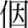 （四）活動四：輕鬆學語詞1.老師播放CD2或教學電子書或自行領讀「輕鬆學語詞」。2.老師帶學生認讀數字一∼十。老師用手指比一~十，不按順序出題，學生一起回答。3.老師用圖卡隨機出題一∼十，學生回答並用手指比出數目。4.老師也可用分組互動的方式，讓學生用手指出題，不按順序，互相考一∼十數字念法。若對方不會，請出題的小朋友或同組中會的小朋友當小老師教他。（五）活動五：骰子樂1.將學生分為四∼六人一組。2.各組輪流上臺，派一人擲2 顆骰子，擲完後，全組一起數，並說出幾點。（答對該組得一分）3.其他組拿出小白板，寫出漢字數字。（全組答對得一分）4.換組上臺，規則相同。（六）活動六：語詞運用1.老師播放CD2或教學電子書或自行領讀「語詞運用」。2.說明數字變調及領讀「一（隻）、兩（隻）、五（隻）、七（隻）」。3.老師引導學生利用第四課學過的動物語詞，結合本課的數字語詞，進行語詞替換的練習。（七）活動七：動物同樂會1.老師準備本課數字卡和第四課的動物圖卡，將學生分成兩組。2.老師拿嗶嗶槌敲擊數字（例：三）和動物圖卡（例：猴），兩組派出的代表便要舉手搶答說出「三隻猴」。回答正確者可得一分。3.下一題兩組再派出新的代表搶答。4.最後統計兩組得分，由分數較高的那組獲勝。5.發下學習單。三、古錐的動物5.數字歌（三）活動三：問題與討論老師揭示問題，請學生舉手搶答，答對平時成績加分。1.課文內底有講著啥物數字？2.課文內底有講著啥物動物？咧做啥物代誌？ （四）活動四：輕鬆學語詞1.老師播放CD2或教學電子書或自行領讀「輕鬆學語詞」。2.老師帶學生認讀數字一∼十。老師用手指比一~十，不按順序出題，學生一起回答。3.老師用圖卡隨機出題一∼十，學生回答並用手指比出數目。4.老師也可用分組互動的方式，讓學生用手指出題，不按順序，互相考一∼十數字念法。若對方不會，請出題的小朋友或同組中會的小朋友當小老師教他。（五）活動五：骰子樂1.將學生分為四∼六人一組。2.各組輪流上臺，派一人擲2 顆骰子，擲完後，全組一起數，並說出幾點。（答對該組得一分）3.其他組拿出小白板，寫出漢字數字。（全組答對得一分）4.換組上臺，規則相同。（六）活動六：語詞運用1.老師播放CD2或教學電子書或自行領讀「語詞運用」。2.說明數字變調及領讀「一（隻）、兩（隻）、五（隻）、七（隻）」。3.老師引導學生利用第四課學過的動物語詞，結合本課的數字語詞，進行語詞替換的練習。（七）活動七：動物同樂會1.老師準備本課數字卡和第四課的動物圖卡，將學生分成兩組。2.老師拿嗶嗶槌敲擊數字（例：三）和動物圖卡（例：猴），兩組派出的代表便要舉手搶答說出「三隻猴」。回答正確者可得一分。3.下一題兩組再派出新的代表搶答。4.最後統計兩組得分，由分數較高的那組獲勝。5.發下學習單。三、古錐的動物5.數字歌（三）活動三：問題與討論老師揭示問題，請學生舉手搶答，答對平時成績加分。1.課文內底有講著啥物數字？2.課文內底有講著啥物動物？咧做啥物代誌？ （四）活動四：輕鬆學語詞1.老師播放CD2或教學電子書或自行領讀「輕鬆學語詞」。2.老師帶學生認讀數字一∼十。老師用手指比一~十，不按順序出題，學生一起回答。3.老師用圖卡隨機出題一∼十，學生回答並用手指比出數目。4.老師也可用分組互動的方式，讓學生用手指出題，不按順序，互相考一∼十數字念法。若對方不會，請出題的小朋友或同組中會的小朋友當小老師教他。（五）活動五：骰子樂1.將學生分為四∼六人一組。2.各組輪流上臺，派一人擲2 顆骰子，擲完後，全組一起數，並說出幾點。（答對該組得一分）3.其他組拿出小白板，寫出漢字數字。（全組答對得一分）4.換組上臺，規則相同。（六）活動六：語詞運用1.老師播放CD2或教學電子書或自行領讀「語詞運用」。2.說明數字變調及領讀「一（隻）、兩（隻）、五（隻）、七（隻）」。3.老師引導學生利用第四課學過的動物語詞，結合本課的數字語詞，進行語詞替換的練習。（七）活動七：動物同樂會1.老師準備本課數字卡和第四課的動物圖卡，將學生分成兩組。2.老師拿嗶嗶槌敲擊數字（例：三）和動物圖卡（例：猴），兩組派出的代表便要舉手搶答說出「三隻猴」。回答正確者可得一分。3.下一題兩組再派出新的代表搶答。4.最後統計兩組得分，由分數較高的那組獲勝。5.發下學習單。口語評量聽力評量書寫評量閱讀素養教育閱E11 低年級能在一般生活情境中，懂得運用本文習得的知識解決問題。綜合活動課程綱要2b-Ⅲ-1 參與各項活動，適切表現自己在團體中的角色，協同合作達成共同目標。第17週三、古錐的動物5.數字歌1閩-E-A2具備使用閩南語文進行思考的能力，並用之於日常生活中，以有效處理相關問題。閩-E-B1具備理解與使用閩南語文的基本能力，並能從事表達、溝通，以運用於家庭、學校、社區生活之中。閩-E-A2具備使用閩南語文進行思考的能力，並用之於日常生活中，以有效處理相關問題。閩-E-B1具備理解與使用閩南語文的基本能力，並能從事表達、溝通，以運用於家庭、學校、社區生活之中。1-Ⅰ-2 能聽懂日常生活中閩南語語句並掌握重點。1-Ⅰ-4 能從聆聽中建立主動學習閩南語的興趣與習慣。2-Ⅰ-4 能主動使用閩南語與他人互動。◎Bb-Ⅰ-3 數字運用。◎Bg-Ⅰ-2 口語表達。1.能正確使用閩南語朗誦課文，並能認讀課文中的重要語詞。2.能正確使用閩南語說出一∼十這些數字，並正確了解其代表的數量意義。3.能正確書寫漢字數字一∼十。4.能正確使用閩南語文來表達數字意義，並正確運用於日常生活中。5.能使用閩南語和同學共同討論解決問題，並樂於共同完成任務。三、古錐的動物5.數字歌（八）活動八：發表學習單老師檢視學生學習單完成情形，並隨機指派學生說出數字一∼十。（九）活動九：講看覓1.老師範讀、領讀；也可播放CD2或教學電子書，帶領學生聆聽、念誦「講看覓」。2.複習數字讀法：一、兩、三~十。3.練習數字＋量詞讀法：一隻、兩隻、三隻~十隻。4.看圖數數（加量詞）：一隻、兩隻~五隻，攏總有五隻鳥仔。老師可遞增量詞，引導學生說出「攏總有六隻（七隻~十隻）鳥仔」。5.請學生打開鉛筆盒數一數，並舉手發表。老師提問：（1）「你的鉛筆盒仔內底有幾枝鉛筆？」（2）「你的鉛筆盒仔內底有幾塊拊仔（拭仔）？」（3）鼓勵並協助學生用完整句子回答。7.二~四人一組，請學生跟自己的小組介紹自己的鉛筆盒，有幾枝鉛筆、幾塊橡皮擦、幾把尺⋯⋯。（十）活動十：做伙來練習1.老師依據課本「做伙來練習」的內容，跟學生說明活動方式。2.學生尋找物品的時間可由老師依據學生的能力及上課時間做調整，抽到數量少的組別會比較快完成，老師可提示提前完成的組別應儘快回到位置上，並安靜等候。3.抽到數量多的組別，若自己物品湊不到該數量，可以向其他同學募集物品。4.老師可以限縮尋找物品的範圍，例如：限書包裡的東西，限上課時間會用到的東西⋯⋯，依學生秩序的狀況，逐步開放到教室裡的所有東西。5.本活動也可配合複習第三課教過的「文具」。6.當學生無法用閩南語說出找到的物品時，老師應適時補充，並鼓勵學生複述。（十一）活動十一：聽看覓1.老師念題目或播放CD2或教學電子書，請學生仔細聆聽。2.請學生根據聽到的CD內容，在課本上作答。3.老師巡視學生作答情形，並鼓勵學生發表。三、古錐的動物5.數字歌（八）活動八：發表學習單老師檢視學生學習單完成情形，並隨機指派學生說出數字一∼十。（九）活動九：講看覓1.老師範讀、領讀；也可播放CD2或教學電子書，帶領學生聆聽、念誦「講看覓」。2.複習數字讀法：一、兩、三~十。3.練習數字＋量詞讀法：一隻、兩隻、三隻~十隻。4.看圖數數（加量詞）：一隻、兩隻~五隻，攏總有五隻鳥仔。老師可遞增量詞，引導學生說出「攏總有六隻（七隻~十隻）鳥仔」。5.請學生打開鉛筆盒數一數，並舉手發表。老師提問：（1）「你的鉛筆盒仔內底有幾枝鉛筆？」（2）「你的鉛筆盒仔內底有幾塊拊仔（拭仔）？」（3）鼓勵並協助學生用完整句子回答。7.二~四人一組，請學生跟自己的小組介紹自己的鉛筆盒，有幾枝鉛筆、幾塊橡皮擦、幾把尺⋯⋯。（十）活動十：做伙來練習1.老師依據課本「做伙來練習」的內容，跟學生說明活動方式。2.學生尋找物品的時間可由老師依據學生的能力及上課時間做調整，抽到數量少的組別會比較快完成，老師可提示提前完成的組別應儘快回到位置上，並安靜等候。3.抽到數量多的組別，若自己物品湊不到該數量，可以向其他同學募集物品。4.老師可以限縮尋找物品的範圍，例如：限書包裡的東西，限上課時間會用到的東西⋯⋯，依學生秩序的狀況，逐步開放到教室裡的所有東西。5.本活動也可配合複習第三課教過的「文具」。6.當學生無法用閩南語說出找到的物品時，老師應適時補充，並鼓勵學生複述。（十一）活動十一：聽看覓1.老師念題目或播放CD2或教學電子書，請學生仔細聆聽。2.請學生根據聽到的CD內容，在課本上作答。3.老師巡視學生作答情形，並鼓勵學生發表。三、古錐的動物5.數字歌（八）活動八：發表學習單老師檢視學生學習單完成情形，並隨機指派學生說出數字一∼十。（九）活動九：講看覓1.老師範讀、領讀；也可播放CD2或教學電子書，帶領學生聆聽、念誦「講看覓」。2.複習數字讀法：一、兩、三~十。3.練習數字＋量詞讀法：一隻、兩隻、三隻~十隻。4.看圖數數（加量詞）：一隻、兩隻~五隻，攏總有五隻鳥仔。老師可遞增量詞，引導學生說出「攏總有六隻（七隻~十隻）鳥仔」。5.請學生打開鉛筆盒數一數，並舉手發表。老師提問：（1）「你的鉛筆盒仔內底有幾枝鉛筆？」（2）「你的鉛筆盒仔內底有幾塊拊仔（拭仔）？」（3）鼓勵並協助學生用完整句子回答。7.二~四人一組，請學生跟自己的小組介紹自己的鉛筆盒，有幾枝鉛筆、幾塊橡皮擦、幾把尺⋯⋯。（十）活動十：做伙來練習1.老師依據課本「做伙來練習」的內容，跟學生說明活動方式。2.學生尋找物品的時間可由老師依據學生的能力及上課時間做調整，抽到數量少的組別會比較快完成，老師可提示提前完成的組別應儘快回到位置上，並安靜等候。3.抽到數量多的組別，若自己物品湊不到該數量，可以向其他同學募集物品。4.老師可以限縮尋找物品的範圍，例如：限書包裡的東西，限上課時間會用到的東西⋯⋯，依學生秩序的狀況，逐步開放到教室裡的所有東西。5.本活動也可配合複習第三課教過的「文具」。6.當學生無法用閩南語說出找到的物品時，老師應適時補充，並鼓勵學生複述。（十一）活動十一：聽看覓1.老師念題目或播放CD2或教學電子書，請學生仔細聆聽。2.請學生根據聽到的CD內容，在課本上作答。3.老師巡視學生作答情形，並鼓勵學生發表。作業評量口語評量聽力評量實作評量閱讀素養教育閱E11 低年級能在一般生活情境中，懂得運用本文習得的知識解決問題。綜合活動課程綱要2b-Ⅲ-1 參與各項活動，適切表現自己在團體中的角色，協同合作達成共同目標。第18週三、古錐的動物5.數字歌1閩-E-B1具備理解與使用閩南語文的基本能力，並能從事表達、溝通，以運用於家庭、學校、社區生活之中。閩-E-C2具備運用閩南語文的溝通能力，珍愛自己、尊重別人，發揮團隊合作的精神。閩-E-B1具備理解與使用閩南語文的基本能力，並能從事表達、溝通，以運用於家庭、學校、社區生活之中。閩-E-C2具備運用閩南語文的溝通能力，珍愛自己、尊重別人，發揮團隊合作的精神。1-Ⅰ-2 能聽懂日常生活中閩南語語句並掌握重點。2-Ⅰ-3 能正確朗讀所學的閩南語課文。2-Ⅰ-4 能主動使用閩南語與他人互動。4-Ⅰ-1 能認識閩南語文的文字書寫。Aa-Ⅰ-1 文字認讀。Ac-Ⅰ-1 兒歌念謠。◎Bb-Ⅰ-3 數字運用。◎Bg-Ⅰ-2 口語表達。1.能正確使用閩南語朗誦課文，並能認讀課文中的重要語詞。2.能正確使用閩南語說出一∼十這些數字，並正確了解其代表的數量意義。3.能正確書寫漢字數字一∼十。4.能正確使用閩南語文來表達數字意義，並正確運用於日常生活中。5.能使用閩南語和同學共同討論解決問題，並樂於共同完成任務。三、古錐的動物5.數字歌（十二）活動十二：複習三1.老師先利用第四、五課語詞圖卡，讓學生複習第四、五課所學語詞。再播放CD2或教學電子書，請學生聆聽後作答，並說說看。2.老師也可準備第五課數字卡和第三課的文具圖卡，進行遊戲，強化學習成效：（1）各組輪流到臺前，派一人分別從兩個盒子中抽兩張圖卡，一張是數字，一張是圖案。（2）抽完後，組員一起用閩南語回答。例如：抽出一張「三」和一張「鉛筆」，就說「三枝鉛筆」。（答對該組得一分）（3）其他各組依照題目蒐集物品，放在桌上。全組一起數「一枝、兩枝、三枝，三枝鉛筆」。（答對該組得一分）（4）最後統計得分，得分最高的組別獲得優勝。（十三）活動十三：看圖聽故事1.老師可先請學生說一說課本連環漫畫圖中的人事物，再播放CD2或教學電子書，讓學生聆聽「看圖聽故事」。2.老師講解故事內容，再播放教學電子書，老師可依學生程度及教需求，切換影片的國、臺語字幕或關閉字幕。3.老師可針對故事裡的語詞做解釋，然後再鼓勵學生試著看圖說故事。4. 老師可就指導語進行提問：（1）龜佮兔欲去佗位耍？（2）有遇著啥物動物？（十四）活動十四：做伙來複習將學生分成四組，各組派代表猜拳決定先後次序，然後利用課本附件進行遊戲，由老師當裁判。三、統整活動1. 老師搭配教學電子書，播放「影音資源」影片讓學生欣賞，再請學生簡述影片內容。2. 交代學生下節課每人準備三粒沙包，上課時會用到。三、古錐的動物5.數字歌（十二）活動十二：複習三1.老師先利用第四、五課語詞圖卡，讓學生複習第四、五課所學語詞。再播放CD2或教學電子書，請學生聆聽後作答，並說說看。2.老師也可準備第五課數字卡和第三課的文具圖卡，進行遊戲，強化學習成效：（1）各組輪流到臺前，派一人分別從兩個盒子中抽兩張圖卡，一張是數字，一張是圖案。（2）抽完後，組員一起用閩南語回答。例如：抽出一張「三」和一張「鉛筆」，就說「三枝鉛筆」。（答對該組得一分）（3）其他各組依照題目蒐集物品，放在桌上。全組一起數「一枝、兩枝、三枝，三枝鉛筆」。（答對該組得一分）（4）最後統計得分，得分最高的組別獲得優勝。（十三）活動十三：看圖聽故事1.老師可先請學生說一說課本連環漫畫圖中的人事物，再播放CD2或教學電子書，讓學生聆聽「看圖聽故事」。2.老師講解故事內容，再播放教學電子書，老師可依學生程度及教需求，切換影片的國、臺語字幕或關閉字幕。3.老師可針對故事裡的語詞做解釋，然後再鼓勵學生試著看圖說故事。4. 老師可就指導語進行提問：（1）龜佮兔欲去佗位耍？（2）有遇著啥物動物？（十四）活動十四：做伙來複習將學生分成四組，各組派代表猜拳決定先後次序，然後利用課本附件進行遊戲，由老師當裁判。三、統整活動1. 老師搭配教學電子書，播放「影音資源」影片讓學生欣賞，再請學生簡述影片內容。2. 交代學生下節課每人準備三粒沙包，上課時會用到。三、古錐的動物5.數字歌（十二）活動十二：複習三1.老師先利用第四、五課語詞圖卡，讓學生複習第四、五課所學語詞。再播放CD2或教學電子書，請學生聆聽後作答，並說說看。2.老師也可準備第五課數字卡和第三課的文具圖卡，進行遊戲，強化學習成效：（1）各組輪流到臺前，派一人分別從兩個盒子中抽兩張圖卡，一張是數字，一張是圖案。（2）抽完後，組員一起用閩南語回答。例如：抽出一張「三」和一張「鉛筆」，就說「三枝鉛筆」。（答對該組得一分）（3）其他各組依照題目蒐集物品，放在桌上。全組一起數「一枝、兩枝、三枝，三枝鉛筆」。（答對該組得一分）（4）最後統計得分，得分最高的組別獲得優勝。（十三）活動十三：看圖聽故事1.老師可先請學生說一說課本連環漫畫圖中的人事物，再播放CD2或教學電子書，讓學生聆聽「看圖聽故事」。2.老師講解故事內容，再播放教學電子書，老師可依學生程度及教需求，切換影片的國、臺語字幕或關閉字幕。3.老師可針對故事裡的語詞做解釋，然後再鼓勵學生試著看圖說故事。4. 老師可就指導語進行提問：（1）龜佮兔欲去佗位耍？（2）有遇著啥物動物？（十四）活動十四：做伙來複習將學生分成四組，各組派代表猜拳決定先後次序，然後利用課本附件進行遊戲，由老師當裁判。三、統整活動1. 老師搭配教學電子書，播放「影音資源」影片讓學生欣賞，再請學生簡述影片內容。2. 交代學生下節課每人準備三粒沙包，上課時會用到。口語評量書寫評量聽力評量實作評量閱讀素養教育閱E11 低年級能在一般生活情境中，懂得運用本文習得的知識解決問題。綜合活動課程綱要2b-Ⅲ-1 參與各項活動，適切表現自己在團體中的角色，協同合作達成共同目標。第19週傳統念謠～一放雞1閩-E-A1具備認識閩南語文對個人生活的重要性，並能主動學習，進而建立學習閩南語文的能力。閩-E-B1具備理解與使用閩南語文的基本能力，並能從事表達、溝通，以運用於家庭、學校、社區生活之中。閩-E-C2具備運用閩南語文的溝通能力，珍愛自己、尊重別人，發揮團隊合作的精神。閩-E-A1具備認識閩南語文對個人生活的重要性，並能主動學習，進而建立學習閩南語文的能力。閩-E-B1具備理解與使用閩南語文的基本能力，並能從事表達、溝通，以運用於家庭、學校、社區生活之中。閩-E-C2具備運用閩南語文的溝通能力，珍愛自己、尊重別人，發揮團隊合作的精神。1-Ⅰ-1 能聽辨閩南語常用字詞的語音差異。1-Ⅰ-3 能聽懂所學的閩南語文課文主題、內容並掌握重點。1-Ⅰ-4 能從聆聽中建立主動學習閩南語的興趣與習慣。2-Ⅰ-3 能正確朗讀所學的閩南語課文。2-Ⅰ-4 能主動使用閩南語與他人互動。3-Ⅰ-1 能建立樂意閱讀閩南語文語句和短文的興趣。Aa-Ⅰ-1 文字認讀。◎Ac-Ⅰ-2 生活故事。Bb-Ⅰ-1 家庭生活。◎Bg-Ⅰ-2 口語表達。1.能使用閩南語正確念唱傳統念謠〈一放雞〉，並了解念謠的內容及意義。2.能正確說出數字的閩南語說法，並運用於日常生活當中。3.能聽辨數字一∼十的白話音和文讀音的差異，並正確念誦。4.能拋接沙包，並做出拍胸、拍手、摸鼻、拉耳等動作，並從遊戲得到學習的樂趣。5.能邊念邊玩並與他人合作進行競賽，並養成競賽時勝不驕敗不餒的精神。傳統唸謠~一放雞一、引起動機老師手裡拿著沙包，並請全班學生將沙包放在桌上。老師問學生：「恁敢有耍過抾子仔？」「恁敢知影抾子仔按怎耍？」請學生自由發表，再帶入課文。二、發展活動（一）活動一：課文認讀1.老師範讀、領讀，學生的手指頭隨老師的念誦指到對應的字。也可播放CD2或教學電子書，帶領學生聆聽、朗讀課文。2.老師進行課文內容講解。3.提醒學生：（1）「一it」、「六la̍k」、「七tshit」、「八peh」、「十tsa̍p」的入聲韻尾，要注意發音。（2）入聲韻尾「十tsa̍p」念誦時要閉脣。（3）「五gōo」的聲母「g」要發音標準。（4）「搝giú」又念作khiú。4.老師拿出第五課的數字卡複習「一」到「十」的念法（白話音），並教導學生「一」到「十」的文讀音，請學生跟著複誦。5.請學生找一找，說一說，整首念謠哪幾個數字念法不一樣？哪些是白話音？哪些是文讀音？6.依學生人數做適當分組，各組依序念讀課文直至精熟，老師適時指導發音。7.播放本課歌曲，老師帶領念唱。8.歡樂動一動：（1）老師進行課文律動教學。（2）將全班分成二∼五組，每一組跳兩句課文，接著換下一組。（二）活動二：來玩沙包1.結合念謠「一放雞」，老師帶領學生拋接沙包，邊念邊做動作。2.每位學生先拿出一粒沙包，練習拋接動作。3.單粒沙包拋接熟練後，再拿出第二粒沙包，配合念謠邊念邊練習沙包的拋、接。4.等學生都熟悉「一放雞」的玩法後，老師將全班分組進行比賽。5.每一回合各組派一人進行比賽，動作錯誤或沙包先掉落者就輸了。三、統整活動1.請學生回家結合念謠，與家人比賽玩沙包，看誰玩得最好。傳統唸謠~一放雞一、引起動機老師手裡拿著沙包，並請全班學生將沙包放在桌上。老師問學生：「恁敢有耍過抾子仔？」「恁敢知影抾子仔按怎耍？」請學生自由發表，再帶入課文。二、發展活動（一）活動一：課文認讀1.老師範讀、領讀，學生的手指頭隨老師的念誦指到對應的字。也可播放CD2或教學電子書，帶領學生聆聽、朗讀課文。2.老師進行課文內容講解。3.提醒學生：（1）「一it」、「六la̍k」、「七tshit」、「八peh」、「十tsa̍p」的入聲韻尾，要注意發音。（2）入聲韻尾「十tsa̍p」念誦時要閉脣。（3）「五gōo」的聲母「g」要發音標準。（4）「搝giú」又念作khiú。4.老師拿出第五課的數字卡複習「一」到「十」的念法（白話音），並教導學生「一」到「十」的文讀音，請學生跟著複誦。5.請學生找一找，說一說，整首念謠哪幾個數字念法不一樣？哪些是白話音？哪些是文讀音？6.依學生人數做適當分組，各組依序念讀課文直至精熟，老師適時指導發音。7.播放本課歌曲，老師帶領念唱。8.歡樂動一動：（1）老師進行課文律動教學。（2）將全班分成二∼五組，每一組跳兩句課文，接著換下一組。（二）活動二：來玩沙包1.結合念謠「一放雞」，老師帶領學生拋接沙包，邊念邊做動作。2.每位學生先拿出一粒沙包，練習拋接動作。3.單粒沙包拋接熟練後，再拿出第二粒沙包，配合念謠邊念邊練習沙包的拋、接。4.等學生都熟悉「一放雞」的玩法後，老師將全班分組進行比賽。5.每一回合各組派一人進行比賽，動作錯誤或沙包先掉落者就輸了。三、統整活動1.請學生回家結合念謠，與家人比賽玩沙包，看誰玩得最好。傳統唸謠~一放雞一、引起動機老師手裡拿著沙包，並請全班學生將沙包放在桌上。老師問學生：「恁敢有耍過抾子仔？」「恁敢知影抾子仔按怎耍？」請學生自由發表，再帶入課文。二、發展活動（一）活動一：課文認讀1.老師範讀、領讀，學生的手指頭隨老師的念誦指到對應的字。也可播放CD2或教學電子書，帶領學生聆聽、朗讀課文。2.老師進行課文內容講解。3.提醒學生：（1）「一it」、「六la̍k」、「七tshit」、「八peh」、「十tsa̍p」的入聲韻尾，要注意發音。（2）入聲韻尾「十tsa̍p」念誦時要閉脣。（3）「五gōo」的聲母「g」要發音標準。（4）「搝giú」又念作khiú。4.老師拿出第五課的數字卡複習「一」到「十」的念法（白話音），並教導學生「一」到「十」的文讀音，請學生跟著複誦。5.請學生找一找，說一說，整首念謠哪幾個數字念法不一樣？哪些是白話音？哪些是文讀音？6.依學生人數做適當分組，各組依序念讀課文直至精熟，老師適時指導發音。7.播放本課歌曲，老師帶領念唱。8.歡樂動一動：（1）老師進行課文律動教學。（2）將全班分成二∼五組，每一組跳兩句課文，接著換下一組。（二）活動二：來玩沙包1.結合念謠「一放雞」，老師帶領學生拋接沙包，邊念邊做動作。2.每位學生先拿出一粒沙包，練習拋接動作。3.單粒沙包拋接熟練後，再拿出第二粒沙包，配合念謠邊念邊練習沙包的拋、接。4.等學生都熟悉「一放雞」的玩法後，老師將全班分組進行比賽。5.每一回合各組派一人進行比賽，動作錯誤或沙包先掉落者就輸了。三、統整活動1.請學生回家結合念謠，與家人比賽玩沙包，看誰玩得最好。口語評量聽力評量表演評量態度評量閱讀素養教育閱E14 喜歡與他人討論、分享自己閱讀的文本。綜合活動課程綱要2b-Ⅱ-2 參加團體活動，遵守紀律、重視榮譽感，並展現負責的態度。第20週歡喜來過節～農曆過年1閩-E-B1具備理解與使用閩南語文的基本能力，並能從事表達、溝通，以運用於家庭、學校、社區生活之中。閩-E-B1具備理解與使用閩南語文的基本能力，並能從事表達、溝通，以運用於家庭、學校、社區生活之中。1-Ⅰ-2 能聽懂日常生活中閩南語語句並掌握重點。1-Ⅰ-3 能聽懂所學的閩南語文課文主題、內容並掌握重點。1-Ⅰ-4 能從聆聽中建立主動學習閩南語的興趣與習慣。2-Ⅰ-3 能正確朗讀所學的閩南語課文。2-Ⅰ-4 能主動使用閩南語與他人互動。3-Ⅰ-1 能建立樂意閱讀閩南語文語句和短文的興趣。◎Ac-Ⅰ-2 生活故事。Bb-Ⅰ-1 家庭生活。◎Bg-Ⅰ-2 口語表達。1.能了解〈舊曆過年〉的內容意義，並懂得珍惜有意義的民俗活動。2.能正確使用閩南語念唱〈舊曆過年〉，並做念謠律動，激發喜愛閩南語念謠的學習興　　趣。3.能認識農曆過年的傳統習俗，並和家人一起分享年節的樂趣。4.能聽懂並會正確使用閩南語與人分享臺灣本土的過年傳說「沉地」。歡喜來過節~舊曆過年一、引起動機老師提問：「欲過年矣，逐家攏會無閒做啥物代誌？」引導學生回答出「大摒掃」答案。二、發展活動（一）活動一：課文認讀1.老師播放教學電子書圖庫之課文情境圖，問學生從圖上看到什麼？2.老師可指定學生發表意見或請學生舉手回答。3.老師領讀，學生跟讀。也可播放CD2，帶領學生聆聽、朗讀課文。4.老師進行課文內容講解。5.參考備課用書「教學補給站」的語詞延伸，介紹「過年的風俗」：圍爐、貼春聯、分硩年錢、拜年，讓學生跟著複誦。6.老師揭示問題，請學生舉手搶答，答對平時成績加分。 (1)「全家做伙食腥臊」是過年的佗一種風俗？ (2)課文內底有講著啥物過年的風俗？7.播放教學CD2，教導學生學唱本課歌曲。8.歡樂動一動（1）老師進行課文律動教學。（2）依學生人數做適當分組，請各組學生依序上臺表演律動，老師視各組表現給予獎勵。歡喜來過節~舊曆過年一、引起動機老師提問：「欲過年矣，逐家攏會無閒做啥物代誌？」引導學生回答出「大摒掃」答案。二、發展活動（一）活動一：課文認讀1.老師播放教學電子書圖庫之課文情境圖，問學生從圖上看到什麼？2.老師可指定學生發表意見或請學生舉手回答。3.老師領讀，學生跟讀。也可播放CD2，帶領學生聆聽、朗讀課文。4.老師進行課文內容講解。5.參考備課用書「教學補給站」的語詞延伸，介紹「過年的風俗」：圍爐、貼春聯、分硩年錢、拜年，讓學生跟著複誦。6.老師揭示問題，請學生舉手搶答，答對平時成績加分。 (1)「全家做伙食腥臊」是過年的佗一種風俗？ (2)課文內底有講著啥物過年的風俗？7.播放教學CD2，教導學生學唱本課歌曲。8.歡樂動一動（1）老師進行課文律動教學。（2）依學生人數做適當分組，請各組學生依序上臺表演律動，老師視各組表現給予獎勵。歡喜來過節~舊曆過年一、引起動機老師提問：「欲過年矣，逐家攏會無閒做啥物代誌？」引導學生回答出「大摒掃」答案。二、發展活動（一）活動一：課文認讀1.老師播放教學電子書圖庫之課文情境圖，問學生從圖上看到什麼？2.老師可指定學生發表意見或請學生舉手回答。3.老師領讀，學生跟讀。也可播放CD2，帶領學生聆聽、朗讀課文。4.老師進行課文內容講解。5.參考備課用書「教學補給站」的語詞延伸，介紹「過年的風俗」：圍爐、貼春聯、分硩年錢、拜年，讓學生跟著複誦。6.老師揭示問題，請學生舉手搶答，答對平時成績加分。 (1)「全家做伙食腥臊」是過年的佗一種風俗？ (2)課文內底有講著啥物過年的風俗？7.播放教學CD2，教導學生學唱本課歌曲。8.歡樂動一動（1）老師進行課文律動教學。（2）依學生人數做適當分組，請各組學生依序上臺表演律動，老師視各組表現給予獎勵。口語評量表演評量多元文化教育多E1 了解自己的文化特質。綜合活動課程綱要3c-Ⅱ-1 參與文化活動，體會文化與生活的關係，並認同與肯定自己的文化。第21週歡喜來過節～農曆過年1閩-E-A2具備使用閩南語文進行思考的能力，並用之於日常生活中，以有效處理相關問題。閩-E-B1具備理解與使用閩南語文的基本能力，並能從事表達、溝通，以運用於家庭、學校、社區生活之中。閩-E-A2具備使用閩南語文進行思考的能力，並用之於日常生活中，以有效處理相關問題。閩-E-B1具備理解與使用閩南語文的基本能力，並能從事表達、溝通，以運用於家庭、學校、社區生活之中。1-Ⅰ-2 能聽懂日常生活中閩南語語句並掌握重點。1-Ⅰ-3 能聽懂所學的閩南語文課文主題、內容並掌握重點。1-Ⅰ-4 能從聆聽中建立主動學習閩南語的興趣與習慣。2-Ⅰ-3 能正確朗讀所學的閩南語課文。2-Ⅰ-4 能主動使用閩南語與他人互動。1.能了解〈舊曆過年〉的內容意義，並懂得珍惜有意義的民俗活動。2.能正確使用閩南語念唱〈舊曆過年〉，並做念謠律動，激發喜愛閩南語念謠的學習興　　趣。3.能認識農曆過年的傳統習俗，並和家人一起分享年節的樂趣。4.能聽懂並會正確使用閩南語與人分享臺灣本土的過年傳說「沉地」。歡喜來過節~舊曆過年（二）活動二：換你念課文老師先指定一名學生念課文。學生可在任何一個點停頓，並點名下一個人念。接棒念課文的人要立刻接念，不得重複上一個人念過的字。 若有失誤便記醜一。一直接念下去，直到全班同學都被點名念過。老師可規定每個人最多只能被點名兩次。醜最多的學生，可以請全班擔任小老師，一起教他再念一次課文。（三）活動三：過年風俗1.老師可先指定或請自願的學生說一說課本連環漫畫圖的人事物，再播放CD2或教學電子書，讓學生聆聽「過年風俗」內容。2.老師進行講解，亦可使用教學電子書，播放「過年風俗」動畫，可視學生程度自由切換國、臺字幕或關閉字幕。（四）活動四：問題與討論1.進行「故事分析」作答前，老師可就指導語及故事情節提問：  （1）是按怎玉皇大帝欲予臺灣沉落去海底？  （2）「二四送神」的由來是啥物？  （3）「拜祖先」佮「圍爐」的由來是啥物？（五）活動五：故事分析1.老師念題目或播放CD2或教學電子書，讓學生仔細聆聽。2.請學生根據聽到的CD內容，在課本上作答。3.老師巡視學生作答情形，並鼓勵學生發表。三、統整活動老師重點式複習本節課所學。歡喜來過節~舊曆過年（二）活動二：換你念課文老師先指定一名學生念課文。學生可在任何一個點停頓，並點名下一個人念。接棒念課文的人要立刻接念，不得重複上一個人念過的字。 若有失誤便記醜一。一直接念下去，直到全班同學都被點名念過。老師可規定每個人最多只能被點名兩次。醜最多的學生，可以請全班擔任小老師，一起教他再念一次課文。（三）活動三：過年風俗1.老師可先指定或請自願的學生說一說課本連環漫畫圖的人事物，再播放CD2或教學電子書，讓學生聆聽「過年風俗」內容。2.老師進行講解，亦可使用教學電子書，播放「過年風俗」動畫，可視學生程度自由切換國、臺字幕或關閉字幕。（四）活動四：問題與討論1.進行「故事分析」作答前，老師可就指導語及故事情節提問：  （1）是按怎玉皇大帝欲予臺灣沉落去海底？  （2）「二四送神」的由來是啥物？  （3）「拜祖先」佮「圍爐」的由來是啥物？（五）活動五：故事分析1.老師念題目或播放CD2或教學電子書，讓學生仔細聆聽。2.請學生根據聽到的CD內容，在課本上作答。3.老師巡視學生作答情形，並鼓勵學生發表。三、統整活動老師重點式複習本節課所學。歡喜來過節~舊曆過年（二）活動二：換你念課文老師先指定一名學生念課文。學生可在任何一個點停頓，並點名下一個人念。接棒念課文的人要立刻接念，不得重複上一個人念過的字。 若有失誤便記醜一。一直接念下去，直到全班同學都被點名念過。老師可規定每個人最多只能被點名兩次。醜最多的學生，可以請全班擔任小老師，一起教他再念一次課文。（三）活動三：過年風俗1.老師可先指定或請自願的學生說一說課本連環漫畫圖的人事物，再播放CD2或教學電子書，讓學生聆聽「過年風俗」內容。2.老師進行講解，亦可使用教學電子書，播放「過年風俗」動畫，可視學生程度自由切換國、臺字幕或關閉字幕。（四）活動四：問題與討論1.進行「故事分析」作答前，老師可就指導語及故事情節提問：  （1）是按怎玉皇大帝欲予臺灣沉落去海底？  （2）「二四送神」的由來是啥物？  （3）「拜祖先」佮「圍爐」的由來是啥物？（五）活動五：故事分析1.老師念題目或播放CD2或教學電子書，讓學生仔細聆聽。2.請學生根據聽到的CD內容，在課本上作答。3.老師巡視學生作答情形，並鼓勵學生發表。三、統整活動老師重點式複習本節課所學。口語評量聽力評量多元文化教育多E1 了解自己的文化特質。綜合活動課程綱要3c-Ⅱ-1 參與文化活動，體會文化與生活的關係，並認同與肯定自己的文化。教材版本教材版本教材版本教材版本真平版第二冊真平版第二冊真平版第二冊真平版第二冊真平版第二冊教學節數每週(1)節，本學期共(20)節每週(1)節，本學期共(20)節每週(1)節，本學期共(20)節每週(1)節，本學期共(20)節課程目標課程目標課程目標課程目標1.能正確朗誦閩南語課文，並認讀課文中的重要語詞。2.能正確使用閩南語說出學校場所名稱。3.能正確運用課程所學習的句型，並主動應用於日常生活中。4.能以正確的閩南語文來表達自己的想法，並達到和別人溝通的目的。5.能正確說出生活中常見水果的閩南語名稱。6.能正確使用閩南語文來表達，並主動和別人以閩南語文溝通。7.能養成愛吃水果，惜物不浪費的好習慣。8.能使用閩南語和同學共同討論解決問題，並樂於共同完成任務。1.能正確朗誦閩南語課文，並認讀課文中的重要語詞。2.能正確使用閩南語說出學校場所名稱。3.能正確運用課程所學習的句型，並主動應用於日常生活中。4.能以正確的閩南語文來表達自己的想法，並達到和別人溝通的目的。5.能正確說出生活中常見水果的閩南語名稱。6.能正確使用閩南語文來表達，並主動和別人以閩南語文溝通。7.能養成愛吃水果，惜物不浪費的好習慣。8.能使用閩南語和同學共同討論解決問題，並樂於共同完成任務。1.能正確朗誦閩南語課文，並認讀課文中的重要語詞。2.能正確使用閩南語說出學校場所名稱。3.能正確運用課程所學習的句型，並主動應用於日常生活中。4.能以正確的閩南語文來表達自己的想法，並達到和別人溝通的目的。5.能正確說出生活中常見水果的閩南語名稱。6.能正確使用閩南語文來表達，並主動和別人以閩南語文溝通。7.能養成愛吃水果，惜物不浪費的好習慣。8.能使用閩南語和同學共同討論解決問題，並樂於共同完成任務。1.能正確朗誦閩南語課文，並認讀課文中的重要語詞。2.能正確使用閩南語說出學校場所名稱。3.能正確運用課程所學習的句型，並主動應用於日常生活中。4.能以正確的閩南語文來表達自己的想法，並達到和別人溝通的目的。5.能正確說出生活中常見水果的閩南語名稱。6.能正確使用閩南語文來表達，並主動和別人以閩南語文溝通。7.能養成愛吃水果，惜物不浪費的好習慣。8.能使用閩南語和同學共同討論解決問題，並樂於共同完成任務。1.能正確朗誦閩南語課文，並認讀課文中的重要語詞。2.能正確使用閩南語說出學校場所名稱。3.能正確運用課程所學習的句型，並主動應用於日常生活中。4.能以正確的閩南語文來表達自己的想法，並達到和別人溝通的目的。5.能正確說出生活中常見水果的閩南語名稱。6.能正確使用閩南語文來表達，並主動和別人以閩南語文溝通。7.能養成愛吃水果，惜物不浪費的好習慣。8.能使用閩南語和同學共同討論解決問題，並樂於共同完成任務。9.能正確使用閩南語說出五官名稱，並養成愛護五官的習慣。10.能正確運用課程所學習的句型，並知道五官的功用。11.能正確使用閩南語說出身體部位名稱，並知道愛護自己的身體。12.能正確使用閩南語文和同學共同討論解決問題。13.能正確使用閩南語念唱傳統念謠〈阿財天頂跋落來〉，並了解念謠的內容及意義。14.能正確說出五官及身體部位的閩南語說法，並運用於日常生活當中。15.能感受臺灣傳統念謠的趣味性。16.能和同學共同討論，彼此分享想法，合作完成任務。9.能正確使用閩南語說出五官名稱，並養成愛護五官的習慣。10.能正確運用課程所學習的句型，並知道五官的功用。11.能正確使用閩南語說出身體部位名稱，並知道愛護自己的身體。12.能正確使用閩南語文和同學共同討論解決問題。13.能正確使用閩南語念唱傳統念謠〈阿財天頂跋落來〉，並了解念謠的內容及意義。14.能正確說出五官及身體部位的閩南語說法，並運用於日常生活當中。15.能感受臺灣傳統念謠的趣味性。16.能和同學共同討論，彼此分享想法，合作完成任務。9.能正確使用閩南語說出五官名稱，並養成愛護五官的習慣。10.能正確運用課程所學習的句型，並知道五官的功用。11.能正確使用閩南語說出身體部位名稱，並知道愛護自己的身體。12.能正確使用閩南語文和同學共同討論解決問題。13.能正確使用閩南語念唱傳統念謠〈阿財天頂跋落來〉，並了解念謠的內容及意義。14.能正確說出五官及身體部位的閩南語說法，並運用於日常生活當中。15.能感受臺灣傳統念謠的趣味性。16.能和同學共同討論，彼此分享想法，合作完成任務。9.能正確使用閩南語說出五官名稱，並養成愛護五官的習慣。10.能正確運用課程所學習的句型，並知道五官的功用。11.能正確使用閩南語說出身體部位名稱，並知道愛護自己的身體。12.能正確使用閩南語文和同學共同討論解決問題。13.能正確使用閩南語念唱傳統念謠〈阿財天頂跋落來〉，並了解念謠的內容及意義。14.能正確說出五官及身體部位的閩南語說法，並運用於日常生活當中。15.能感受臺灣傳統念謠的趣味性。16.能和同學共同討論，彼此分享想法，合作完成任務。9.能正確使用閩南語說出五官名稱，並養成愛護五官的習慣。10.能正確運用課程所學習的句型，並知道五官的功用。11.能正確使用閩南語說出身體部位名稱，並知道愛護自己的身體。12.能正確使用閩南語文和同學共同討論解決問題。13.能正確使用閩南語念唱傳統念謠〈阿財天頂跋落來〉，並了解念謠的內容及意義。14.能正確說出五官及身體部位的閩南語說法，並運用於日常生活當中。15.能感受臺灣傳統念謠的趣味性。16.能和同學共同討論，彼此分享想法，合作完成任務。教學進度週次單元名稱節數學習領域核心素養學習領域核心素養學習重點學習重點學習目標教學重點教學重點教學重點評量方式議題融入跨領域統整規劃(無則免)教學進度週次單元名稱節數學習領域核心素養學習領域核心素養學習表現學習內容學習目標教學重點教學重點教學重點評量方式議題融入跨領域統整規劃(無則免)第1週一、歡喜去學校  1.學校的圖書館1閩-E-A2具備使用閩南語文進行思考的能力，並用之於日常生活中，以有效處理相關問題。閩-E-B1具備理解與使用閩南語文的基本能力，並能從事表達、溝通，以運用於家庭、學校、社區生活之中。閩-E-A2具備使用閩南語文進行思考的能力，並用之於日常生活中，以有效處理相關問題。閩-E-B1具備理解與使用閩南語文的基本能力，並能從事表達、溝通，以運用於家庭、學校、社區生活之中。1-Ⅰ-1 能聽辨閩南語常用字詞的語音差異。1-Ⅰ-2 能聽懂日常生活中閩南語語句並掌握重點。1-Ⅰ-3 能聽懂所學的閩南語文課文主題、內容並掌握重點。1-Ⅰ-4 能從聆聽中建立主動學習閩南語的興趣與習慣。2-Ⅰ-3 能正確朗讀所學的閩南語課文。2-Ⅰ-4 能主動使用閩南語與他人互動。3-Ⅰ-1 能建立樂意閱讀閩南語文語句和短文的興趣。Aa-Ⅰ-1 文字認讀。◎Ab-Ⅰ-1 語詞運用。◎Ab-Ⅰ-2 句型運用。Bb-Ⅰ-2 學校生活。◎Bg-Ⅰ-2 口語表達。1.能正確朗誦閩南語課文，並認讀課文中的重要語詞。2.能正確運用課程所學習的句型，並主動應用於日常生活中。3.能以正確的閩南語文來表達自己的想法，並達到和別人溝通的目的。第一單元：歡喜去學校第一課：學校的圖書館一、引起動機1.搭配教學電子書或掃描QRcode，播放「看卡通學閩南語」動畫，讓學生欣賞。2.看完動畫，老師引導學生用閩南語回答「激頭殼」的問題，帶出本課主題：「阮學校」，並藉此進入課文教學。二、發展活動（一）活動一：課文認讀1.老師可用人物、事件、地點來引導學生描述課文情境圖，可指定學生發表意見或請學生舉手回答。2.老師領讀課文，學生跟讀，學生的手指頭隨老師的念誦指到對應的字。也可播放CD1或教學電子書，帶領學生聆聽、朗讀課文。3.老師講解課文內容及語詞。4.老師說明本課句型「（啥物人）佮（啥物人）欲（做啥物代誌）」，可參考備課用書P15「教學補給站」，讓學生做句型練習。5.播放CD1或教學電子書，教導學生學唱本課歌曲。6.歡樂動一動（二）活動二：念課文1.老師可依班級人數做適當分組，先徵求會念課文的同學念給大家聽，若念得好，就任命（委任）他為該組的小老師。2.選出各組的小老師後，組員就分別念課文給小老師聽。3.老師巡視各組練習情形，並適時指導學生正確發音。4.請全班同學一起念誦課文一次，然後老師再提問：「課文內底有講著學校的啥物所在？」（課文中有提到學校的什麼地方？）請學生舉手搶答。5.老師發下學習單。第一單元：歡喜去學校第一課：學校的圖書館一、引起動機1.搭配教學電子書或掃描QRcode，播放「看卡通學閩南語」動畫，讓學生欣賞。2.看完動畫，老師引導學生用閩南語回答「激頭殼」的問題，帶出本課主題：「阮學校」，並藉此進入課文教學。二、發展活動（一）活動一：課文認讀1.老師可用人物、事件、地點來引導學生描述課文情境圖，可指定學生發表意見或請學生舉手回答。2.老師領讀課文，學生跟讀，學生的手指頭隨老師的念誦指到對應的字。也可播放CD1或教學電子書，帶領學生聆聽、朗讀課文。3.老師講解課文內容及語詞。4.老師說明本課句型「（啥物人）佮（啥物人）欲（做啥物代誌）」，可參考備課用書P15「教學補給站」，讓學生做句型練習。5.播放CD1或教學電子書，教導學生學唱本課歌曲。6.歡樂動一動（二）活動二：念課文1.老師可依班級人數做適當分組，先徵求會念課文的同學念給大家聽，若念得好，就任命（委任）他為該組的小老師。2.選出各組的小老師後，組員就分別念課文給小老師聽。3.老師巡視各組練習情形，並適時指導學生正確發音。4.請全班同學一起念誦課文一次，然後老師再提問：「課文內底有講著學校的啥物所在？」（課文中有提到學校的什麼地方？）請學生舉手搶答。5.老師發下學習單。第一單元：歡喜去學校第一課：學校的圖書館一、引起動機1.搭配教學電子書或掃描QRcode，播放「看卡通學閩南語」動畫，讓學生欣賞。2.看完動畫，老師引導學生用閩南語回答「激頭殼」的問題，帶出本課主題：「阮學校」，並藉此進入課文教學。二、發展活動（一）活動一：課文認讀1.老師可用人物、事件、地點來引導學生描述課文情境圖，可指定學生發表意見或請學生舉手回答。2.老師領讀課文，學生跟讀，學生的手指頭隨老師的念誦指到對應的字。也可播放CD1或教學電子書，帶領學生聆聽、朗讀課文。3.老師講解課文內容及語詞。4.老師說明本課句型「（啥物人）佮（啥物人）欲（做啥物代誌）」，可參考備課用書P15「教學補給站」，讓學生做句型練習。5.播放CD1或教學電子書，教導學生學唱本課歌曲。6.歡樂動一動（二）活動二：念課文1.老師可依班級人數做適當分組，先徵求會念課文的同學念給大家聽，若念得好，就任命（委任）他為該組的小老師。2.選出各組的小老師後，組員就分別念課文給小老師聽。3.老師巡視各組練習情形，並適時指導學生正確發音。4.請全班同學一起念誦課文一次，然後老師再提問：「課文內底有講著學校的啥物所在？」（課文中有提到學校的什麼地方？）請學生舉手搶答。5.老師發下學習單。口語評量表演評量安全教育安E8 了解校園安全的意義。生活課程綱要2-I-1-1 運用感官觀察、辨認物體或生物的特徵，以及住家、校園、學校附近（社區、部落）等環境特色。第2週一、歡喜去學校  1.學校的圖書館1閩-E-A2具備使用閩南語文進行思考的能力，並用之於日常生活中，以有效處理相關問題。閩-E-B1具備理解與使用閩南語文的基本能力，並能從事表達、溝通，以運用於家庭、學校、社區生活之中。閩-E-C2具備運用閩南語文的溝通能力，珍愛自己、尊重別人，發揮團隊合作的精神。閩-E-A2具備使用閩南語文進行思考的能力，並用之於日常生活中，以有效處理相關問題。閩-E-B1具備理解與使用閩南語文的基本能力，並能從事表達、溝通，以運用於家庭、學校、社區生活之中。閩-E-C2具備運用閩南語文的溝通能力，珍愛自己、尊重別人，發揮團隊合作的精神。1-Ⅰ-1 能聽辨閩南語常用字詞的語音差異。1-Ⅰ-2 能聽懂日常生活中閩南語語句並掌握重點。1-Ⅰ-3 能聽懂所學的閩南語文課文主題、內容並掌握重點。1-Ⅰ-4 能從聆聽中建立主動學習閩南語的興趣與習慣。2-Ⅰ-3 能正確朗讀所學的閩南語課文。2-Ⅰ-4 能主動使用閩南語與他人互動。3-Ⅰ-1 能建立樂意閱讀閩南語文語句和短文的興趣。Aa-Ⅰ-1 文字認讀。◎Ab-Ⅰ-1 語詞運用。◎Ab-Ⅰ-2 句型運用。Bb-Ⅰ-2 學校生活。◎Bg-Ⅰ-2 口語表達。1.能正確使用閩南語說出學校場所名稱。2.能正確運用課程所學習的句型，並主動應用於日常生活中。3.能以正確的閩南語文來表達自己的想法，並達到和別人溝通的目的。第一單元：歡喜去學校第一課：學校的圖書館（三）活動三：想一想老師詢問學生：「除了教室，咱學校閣有啥物所在？」（除了教室，我們學校還有什麼地方？）鼓勵學生舉手發表。（四）活動四：輕鬆學語詞1.老師播放CD1或教學電子書或自行領讀「輕鬆學語詞」。2.語詞造句(1)此為本書的補充內容。(2)播放CD1或教學電子書，請學生聆聽「語詞造句」。(3)老師帶領全班學生一起朗讀「語詞造句」。(4)鼓勵學生以閩南語進行語詞造句，如有困難，可請學生先用國語進行語詞造句，然後老師再教導其閩南語講法。3.參考本書P21補充教材「語詞運用」，介紹「學校其他的場所」、「和學校相關的人」的閩南語說法，並讓學生跟著複誦。（五）活動五：語詞運用1.老師播放CD1或教學電子書或自行領讀「語詞運用」。2.透過「我佇（學校場所）看著老師」的句型，讓學生進行替換語詞，例如將課本語詞替換為：健康中心、電腦教室、音樂教室、自然教室、教務處、輔導室、禮堂等，並說出完整的句子。3.老師可指定學生回答，或請各組推派代表回答。（六）活動六：校園巡禮1.以班級為單位，老師帶領學生參觀校園各場所，並逐一介紹各個場所的閩南語說法。2.老師須事先規劃路線，走到一個定點可停下來做簡單介紹。例如走到健康中心時，老師可告訴學生：身體受傷或不舒服的時候，可以到健康中心請校護阿姨幫忙擦藥或量體溫。第一單元：歡喜去學校第一課：學校的圖書館（三）活動三：想一想老師詢問學生：「除了教室，咱學校閣有啥物所在？」（除了教室，我們學校還有什麼地方？）鼓勵學生舉手發表。（四）活動四：輕鬆學語詞1.老師播放CD1或教學電子書或自行領讀「輕鬆學語詞」。2.語詞造句(1)此為本書的補充內容。(2)播放CD1或教學電子書，請學生聆聽「語詞造句」。(3)老師帶領全班學生一起朗讀「語詞造句」。(4)鼓勵學生以閩南語進行語詞造句，如有困難，可請學生先用國語進行語詞造句，然後老師再教導其閩南語講法。3.參考本書P21補充教材「語詞運用」，介紹「學校其他的場所」、「和學校相關的人」的閩南語說法，並讓學生跟著複誦。（五）活動五：語詞運用1.老師播放CD1或教學電子書或自行領讀「語詞運用」。2.透過「我佇（學校場所）看著老師」的句型，讓學生進行替換語詞，例如將課本語詞替換為：健康中心、電腦教室、音樂教室、自然教室、教務處、輔導室、禮堂等，並說出完整的句子。3.老師可指定學生回答，或請各組推派代表回答。（六）活動六：校園巡禮1.以班級為單位，老師帶領學生參觀校園各場所，並逐一介紹各個場所的閩南語說法。2.老師須事先規劃路線，走到一個定點可停下來做簡單介紹。例如走到健康中心時，老師可告訴學生：身體受傷或不舒服的時候，可以到健康中心請校護阿姨幫忙擦藥或量體溫。第一單元：歡喜去學校第一課：學校的圖書館（三）活動三：想一想老師詢問學生：「除了教室，咱學校閣有啥物所在？」（除了教室，我們學校還有什麼地方？）鼓勵學生舉手發表。（四）活動四：輕鬆學語詞1.老師播放CD1或教學電子書或自行領讀「輕鬆學語詞」。2.語詞造句(1)此為本書的補充內容。(2)播放CD1或教學電子書，請學生聆聽「語詞造句」。(3)老師帶領全班學生一起朗讀「語詞造句」。(4)鼓勵學生以閩南語進行語詞造句，如有困難，可請學生先用國語進行語詞造句，然後老師再教導其閩南語講法。3.參考本書P21補充教材「語詞運用」，介紹「學校其他的場所」、「和學校相關的人」的閩南語說法，並讓學生跟著複誦。（五）活動五：語詞運用1.老師播放CD1或教學電子書或自行領讀「語詞運用」。2.透過「我佇（學校場所）看著老師」的句型，讓學生進行替換語詞，例如將課本語詞替換為：健康中心、電腦教室、音樂教室、自然教室、教務處、輔導室、禮堂等，並說出完整的句子。3.老師可指定學生回答，或請各組推派代表回答。（六）活動六：校園巡禮1.以班級為單位，老師帶領學生參觀校園各場所，並逐一介紹各個場所的閩南語說法。2.老師須事先規劃路線，走到一個定點可停下來做簡單介紹。例如走到健康中心時，老師可告訴學生：身體受傷或不舒服的時候，可以到健康中心請校護阿姨幫忙擦藥或量體溫。口語評量聽力評量實作評量安全教育安E8 了解校園安全的意義。生活課程綱要2-I-1-1 運用感官觀察、辨認物體或生物的特徵，以及住家、校園、學校附近（社區、部落）等環境特色。第3週一、歡喜去學校  1.學校的圖書館1閩-E-A2具備使用閩南語文進行思考的能力，並用之於日常生活中，以有效處理相關問題。閩-E-B1具備理解與使用閩南語文的基本能力，並能從事表達、溝通，以運用於家庭、學校、社區生活之中。閩-E-C2具備運用閩南語文的溝通能力，珍愛自己、尊重別人，發揮團隊合作的精神。閩-E-A2具備使用閩南語文進行思考的能力，並用之於日常生活中，以有效處理相關問題。閩-E-B1具備理解與使用閩南語文的基本能力，並能從事表達、溝通，以運用於家庭、學校、社區生活之中。閩-E-C2具備運用閩南語文的溝通能力，珍愛自己、尊重別人，發揮團隊合作的精神。1-Ⅰ-1 能聽辨閩南語常用字詞的語音差異。1-Ⅰ-2 能聽懂日常生活中閩南語語句並掌握重點。1-Ⅰ-3 能聽懂所學的閩南語文課文主題、內容並掌握重點。1-Ⅰ-4 能從聆聽中建立主動學習閩南語的興趣與習慣。2-Ⅰ-3 能正確朗讀所學的閩南語課文。2-Ⅰ-4 能主動使用閩南語與他人互動。3-Ⅰ-1 能建立樂意閱讀閩南語文語句和短文的興趣。Aa-Ⅰ-1 文字認讀。◎Ab-Ⅰ-1 語詞運用。◎Ab-Ⅰ-2 句型運用。Bb-Ⅰ-2 學校生活。◎Bg-Ⅰ-2 口語表達。1.能正確運用課程所學習的句型，並主動應用於日常生活中。2.能以正確的閩南語文來表達自己的想法，並達到和別人溝通的目的。第一單元：歡喜去學校第一課：學校的圖書館（七）活動七：討論與分享 1.經過上一節的校園巡禮後，老師可提問：「頂禮拜恁有參觀過學校的啥物所在？」（上星期你們有參觀過學校的什麼地方？）2.鼓勵學生直接用閩南語回答，如果有困難，先請學生用國語說說看，老師再教導其閩南語講法。（八）活動八：講看覓1.請學生翻開課本「講看覓」頁面，老師播放CD1或教學電子書，並帶領全班複誦。2.老師可讓學生依「講看覓」內容，兩兩練習對話。也可以指定學生上臺來做對話練習。（九）活動九：做伙來練習1.老師依據課本「做伙來練習」的內容，跟學生說明活動方式。2.兩人一組，其中一人作答時，老師提醒另一人不要直接告訴他答案，讓他先猜猜看，除非他猜三次以上都猜錯，另一人再提示他。3.老師可視學生能力，讓學生兩人一組輪流問與答，例如讓1號先介紹自己最喜歡的學校場所讓2號猜猜看。4.老師可先讓學生練習說句型：「我會去遐（做啥物）。遐是啥物所在？」「遐是 　。」5.老師巡視各組練習情形，如果學生無法用閩南語說出完整的句子，老師可直接提示。（十）活動十：聽看覓1.老師先請學生說出各圖的閩南語，以利進行聽力測驗。2.老師跟學生說明「聽看覓」的操作方式：老師念題目或播放CD1、教學電子書，請學生依聽到的內容，在課本上將正確的答案連起來。3.老師也可將本課書後圖卡用磁鐵固定在黑板上，徵求自願者上臺，由老師念題目（把「便所」、「電腦教室」替換成其他學校場所名稱），學生依聽到的內容指出正確的圖卡，並複述一次題目。上臺的同學可獲得老師獎勵。4.老師發下學習單。（十一）活動十一：發表學習單老師可在班上來回走動，檢視學生學習單完成情形，並隨機指派學生回答學習單上某一個關卡的題目。也可請自願的學生上臺發表。第一單元：歡喜去學校第一課：學校的圖書館（七）活動七：討論與分享 1.經過上一節的校園巡禮後，老師可提問：「頂禮拜恁有參觀過學校的啥物所在？」（上星期你們有參觀過學校的什麼地方？）2.鼓勵學生直接用閩南語回答，如果有困難，先請學生用國語說說看，老師再教導其閩南語講法。（八）活動八：講看覓1.請學生翻開課本「講看覓」頁面，老師播放CD1或教學電子書，並帶領全班複誦。2.老師可讓學生依「講看覓」內容，兩兩練習對話。也可以指定學生上臺來做對話練習。（九）活動九：做伙來練習1.老師依據課本「做伙來練習」的內容，跟學生說明活動方式。2.兩人一組，其中一人作答時，老師提醒另一人不要直接告訴他答案，讓他先猜猜看，除非他猜三次以上都猜錯，另一人再提示他。3.老師可視學生能力，讓學生兩人一組輪流問與答，例如讓1號先介紹自己最喜歡的學校場所讓2號猜猜看。4.老師可先讓學生練習說句型：「我會去遐（做啥物）。遐是啥物所在？」「遐是 　。」5.老師巡視各組練習情形，如果學生無法用閩南語說出完整的句子，老師可直接提示。（十）活動十：聽看覓1.老師先請學生說出各圖的閩南語，以利進行聽力測驗。2.老師跟學生說明「聽看覓」的操作方式：老師念題目或播放CD1、教學電子書，請學生依聽到的內容，在課本上將正確的答案連起來。3.老師也可將本課書後圖卡用磁鐵固定在黑板上，徵求自願者上臺，由老師念題目（把「便所」、「電腦教室」替換成其他學校場所名稱），學生依聽到的內容指出正確的圖卡，並複述一次題目。上臺的同學可獲得老師獎勵。4.老師發下學習單。（十一）活動十一：發表學習單老師可在班上來回走動，檢視學生學習單完成情形，並隨機指派學生回答學習單上某一個關卡的題目。也可請自願的學生上臺發表。第一單元：歡喜去學校第一課：學校的圖書館（七）活動七：討論與分享 1.經過上一節的校園巡禮後，老師可提問：「頂禮拜恁有參觀過學校的啥物所在？」（上星期你們有參觀過學校的什麼地方？）2.鼓勵學生直接用閩南語回答，如果有困難，先請學生用國語說說看，老師再教導其閩南語講法。（八）活動八：講看覓1.請學生翻開課本「講看覓」頁面，老師播放CD1或教學電子書，並帶領全班複誦。2.老師可讓學生依「講看覓」內容，兩兩練習對話。也可以指定學生上臺來做對話練習。（九）活動九：做伙來練習1.老師依據課本「做伙來練習」的內容，跟學生說明活動方式。2.兩人一組，其中一人作答時，老師提醒另一人不要直接告訴他答案，讓他先猜猜看，除非他猜三次以上都猜錯，另一人再提示他。3.老師可視學生能力，讓學生兩人一組輪流問與答，例如讓1號先介紹自己最喜歡的學校場所讓2號猜猜看。4.老師可先讓學生練習說句型：「我會去遐（做啥物）。遐是啥物所在？」「遐是 　。」5.老師巡視各組練習情形，如果學生無法用閩南語說出完整的句子，老師可直接提示。（十）活動十：聽看覓1.老師先請學生說出各圖的閩南語，以利進行聽力測驗。2.老師跟學生說明「聽看覓」的操作方式：老師念題目或播放CD1、教學電子書，請學生依聽到的內容，在課本上將正確的答案連起來。3.老師也可將本課書後圖卡用磁鐵固定在黑板上，徵求自願者上臺，由老師念題目（把「便所」、「電腦教室」替換成其他學校場所名稱），學生依聽到的內容指出正確的圖卡，並複述一次題目。上臺的同學可獲得老師獎勵。4.老師發下學習單。（十一）活動十一：發表學習單老師可在班上來回走動，檢視學生學習單完成情形，並隨機指派學生回答學習單上某一個關卡的題目。也可請自願的學生上臺發表。口語評量聽力評量安全教育安E8 了解校園安全的意義。生活課程綱要2-I-1-1 運用感官觀察、辨認物體或生物的特徵，以及住家、校園、學校附近（社區、部落）等環境特色。第4週一、歡喜去學校  1.學校的圖書館1閩-E-A2具備使用閩南語文進行思考的能力，並用之於日常生活中，以有效處理相關問題。閩-E-B1具備理解與使用閩南語文的基本能力，並能從事表達、溝通，以運用於家庭、學校、社區生活之中。閩-E-C2具備運用閩南語文的溝通能力，珍愛自己、尊重別人，發揮團隊合作的精神。閩-E-A2具備使用閩南語文進行思考的能力，並用之於日常生活中，以有效處理相關問題。閩-E-B1具備理解與使用閩南語文的基本能力，並能從事表達、溝通，以運用於家庭、學校、社區生活之中。閩-E-C2具備運用閩南語文的溝通能力，珍愛自己、尊重別人，發揮團隊合作的精神。1-Ⅰ-1 能聽辨閩南語常用字詞的語音差異。1-Ⅰ-2 能聽懂日常生活中閩南語語句並掌握重點。1-Ⅰ-3 能聽懂所學的閩南語文課文主題、內容並掌握重點。1-Ⅰ-4 能從聆聽中建立主動學習閩南語的興趣與習慣。2-Ⅰ-3 能正確朗讀所學的閩南語課文。2-Ⅰ-4 能主動使用閩南語與他人互動。3-Ⅰ-1 能建立樂意閱讀閩南語文語句和短文的興趣。Aa-Ⅰ-1 文字認讀。◎Ab-Ⅰ-1 語詞運用。◎Ab-Ⅰ-2 句型運用。Bb-Ⅰ-2 學校生活。◎Bg-Ⅰ-2 口語表達。1.能正確使用閩南語說出學校場所名稱。2.能以正確的閩南語文來表達自己的想法，並達到和別人溝通的目的。第一單元：歡喜去學校第一課：學校的圖書館（十二）活動十二：複習一1.老師配合複習一的頁面，播放CD1或教學電子書，請學生仔細聆聽。2.老師說明複習一的作答方式：在課本上把正確的答案圈起來。3.老師再次念誦題目，引導學生作答。4.老師檢查學生作答情形，並和學生一起討論正確答案與講法。5.老師可引導學生說出完整的句子。（十三）活動十三：看圖聽故事1.老師可先請學生說一說課本連環漫畫圖中的人事物，再播放CD1或教學電子書，讓學生聆聽「看圖聽故事」。2.老師講解故事內容，再播放教學電子書，老師可依學生程度及教學需求，切換影片的國、臺語字幕或關閉字幕。3.老師可針對故事裡的語詞做解釋，然後再鼓勵學生試著看圖說故事。4.老師可就指導語進行提問。三、統整活動老師搭配教學電子書，播放「影音資源」影片讓學生觀賞，再問學生影片中有提到哪些學校場所？第一單元：歡喜去學校第一課：學校的圖書館（十二）活動十二：複習一1.老師配合複習一的頁面，播放CD1或教學電子書，請學生仔細聆聽。2.老師說明複習一的作答方式：在課本上把正確的答案圈起來。3.老師再次念誦題目，引導學生作答。4.老師檢查學生作答情形，並和學生一起討論正確答案與講法。5.老師可引導學生說出完整的句子。（十三）活動十三：看圖聽故事1.老師可先請學生說一說課本連環漫畫圖中的人事物，再播放CD1或教學電子書，讓學生聆聽「看圖聽故事」。2.老師講解故事內容，再播放教學電子書，老師可依學生程度及教學需求，切換影片的國、臺語字幕或關閉字幕。3.老師可針對故事裡的語詞做解釋，然後再鼓勵學生試著看圖說故事。4.老師可就指導語進行提問。三、統整活動老師搭配教學電子書，播放「影音資源」影片讓學生觀賞，再問學生影片中有提到哪些學校場所？第一單元：歡喜去學校第一課：學校的圖書館（十二）活動十二：複習一1.老師配合複習一的頁面，播放CD1或教學電子書，請學生仔細聆聽。2.老師說明複習一的作答方式：在課本上把正確的答案圈起來。3.老師再次念誦題目，引導學生作答。4.老師檢查學生作答情形，並和學生一起討論正確答案與講法。5.老師可引導學生說出完整的句子。（十三）活動十三：看圖聽故事1.老師可先請學生說一說課本連環漫畫圖中的人事物，再播放CD1或教學電子書，讓學生聆聽「看圖聽故事」。2.老師講解故事內容，再播放教學電子書，老師可依學生程度及教學需求，切換影片的國、臺語字幕或關閉字幕。3.老師可針對故事裡的語詞做解釋，然後再鼓勵學生試著看圖說故事。4.老師可就指導語進行提問。三、統整活動老師搭配教學電子書，播放「影音資源」影片讓學生觀賞，再問學生影片中有提到哪些學校場所？口語評量聽力評量態度評量安全教育安E8 了解校園安全的意義。生活課程綱要2-I-1-1 運用感官觀察、辨認物體或生物的特徵，以及住家、校園、學校附近（社區、部落）等環境特色。第5週二、彩色的世界  2.鳥鼠食菝仔1閩-E-A2具備使用閩南語文進行思考的能力，並用之於日常生活中，以有效處理相關問題。閩-E-B1具備理解與使用閩南語文的基本能力，並能從事表達、溝通，以運用於家庭、學校、社區生活之中。閩-E-A2具備使用閩南語文進行思考的能力，並用之於日常生活中，以有效處理相關問題。閩-E-B1具備理解與使用閩南語文的基本能力，並能從事表達、溝通，以運用於家庭、學校、社區生活之中。1-Ⅰ-1 能聽辨閩南語常用字詞的語音差異。1-Ⅰ-2 能聽懂日常生活中閩南語語句並掌握重點。1-Ⅰ-3 能聽懂所學的閩南語文課文主題、內容並掌握重點。1-Ⅰ-4 能從聆聽中建立主動學習閩南語的興趣與習慣。2-Ⅰ-2 能初步運用閩南語表達感受、情緒與需求。2-Ⅰ-3 能正確朗讀所學的閩南語課文。2-Ⅰ-4 能主動使用閩南語與他人互動。3-Ⅰ-1 能建立樂意閱讀閩南語文語句和短文的興趣。Aa-Ⅰ-1 文字認讀。◎Ab-Ⅰ-1 語詞運用。◎Ab-Ⅰ-2 句型運用。◎Bg-Ⅰ-2 口語表達。1.能正確朗讀閩南語課文，並認讀課文中的重要語詞。第二單元：彩色的世界第二課：鳥鼠食菝仔一、引起動機1.搭配教學電子書或掃描QRcode，播放「看卡通學閩南語」動畫，讓學生欣賞。2.看完動畫，老師引導學生用閩南語回答「激頭殼」的問題，帶出本課主題：「果子」，並藉此進入課文教學。二、發展活動（一）活動一：課文認讀1.老師領讀課文，學生跟讀，學生的手指頭隨老師的念誦指到對應的字。也可播放CD1或教學電子書，帶領學生聆聽、朗讀課文。2.老師講解課文內容及語詞後，可請學生述說本課大意。3.請學生特別注意發音：「半puànn」念誦時要發鼻音。4.老師說明本課句型「對半暝（做啥物代誌）到透早」可參考「教學補給站」，讓學生做句型練習。（參考本書P35）(1)老師先將例句寫在黑板上，讓學生跟著複誦。(2)老師也可在黑板寫上一些動詞，例如：做、寫、讀，引導學生仿照例句做動詞的替換。5.播放CD1或教學電子書，教導學生學唱本課歌曲。6.歡樂動一動(1)老師教導學生課文律動動作，請學生邊唱邊做律動。(2)老師可依班級人數做適當分組，請各組學生依序上臺表演律動。(3)也可鼓勵學生自編動作，或與組員共同創作。（二）活動二：課文接力1.全班先將課文念過一次。2.老師再隨機點選學生念誦課文，該位同學可以隨意停在任何一個字，並且念出別人的名字，被點到名的人就必須馬上接念課文，不可重複念過的字，也不可漏掉。例如A同學念：「一陣鳥鼠仔，做伙B。」B同學要接著念：「咧食菝仔」。3.遇到有人不會念的，全班可以一起教他，並請他複述一次，然後繼續點名下一位同學。4.老師規定被點名過兩次的同學就不能再點，念誦時音量要大，讓全班同學都聽得到。5.遊戲結束後，老師再提問：「課文內底有講著啥物果子？」（課文中有提到什麼水果？）請學生舉手搶答或指定學生回答。6.老師發下學習單。第二單元：彩色的世界第二課：鳥鼠食菝仔一、引起動機1.搭配教學電子書或掃描QRcode，播放「看卡通學閩南語」動畫，讓學生欣賞。2.看完動畫，老師引導學生用閩南語回答「激頭殼」的問題，帶出本課主題：「果子」，並藉此進入課文教學。二、發展活動（一）活動一：課文認讀1.老師領讀課文，學生跟讀，學生的手指頭隨老師的念誦指到對應的字。也可播放CD1或教學電子書，帶領學生聆聽、朗讀課文。2.老師講解課文內容及語詞後，可請學生述說本課大意。3.請學生特別注意發音：「半puànn」念誦時要發鼻音。4.老師說明本課句型「對半暝（做啥物代誌）到透早」可參考「教學補給站」，讓學生做句型練習。（參考本書P35）(1)老師先將例句寫在黑板上，讓學生跟著複誦。(2)老師也可在黑板寫上一些動詞，例如：做、寫、讀，引導學生仿照例句做動詞的替換。5.播放CD1或教學電子書，教導學生學唱本課歌曲。6.歡樂動一動(1)老師教導學生課文律動動作，請學生邊唱邊做律動。(2)老師可依班級人數做適當分組，請各組學生依序上臺表演律動。(3)也可鼓勵學生自編動作，或與組員共同創作。（二）活動二：課文接力1.全班先將課文念過一次。2.老師再隨機點選學生念誦課文，該位同學可以隨意停在任何一個字，並且念出別人的名字，被點到名的人就必須馬上接念課文，不可重複念過的字，也不可漏掉。例如A同學念：「一陣鳥鼠仔，做伙B。」B同學要接著念：「咧食菝仔」。3.遇到有人不會念的，全班可以一起教他，並請他複述一次，然後繼續點名下一位同學。4.老師規定被點名過兩次的同學就不能再點，念誦時音量要大，讓全班同學都聽得到。5.遊戲結束後，老師再提問：「課文內底有講著啥物果子？」（課文中有提到什麼水果？）請學生舉手搶答或指定學生回答。6.老師發下學習單。第二單元：彩色的世界第二課：鳥鼠食菝仔一、引起動機1.搭配教學電子書或掃描QRcode，播放「看卡通學閩南語」動畫，讓學生欣賞。2.看完動畫，老師引導學生用閩南語回答「激頭殼」的問題，帶出本課主題：「果子」，並藉此進入課文教學。二、發展活動（一）活動一：課文認讀1.老師領讀課文，學生跟讀，學生的手指頭隨老師的念誦指到對應的字。也可播放CD1或教學電子書，帶領學生聆聽、朗讀課文。2.老師講解課文內容及語詞後，可請學生述說本課大意。3.請學生特別注意發音：「半puànn」念誦時要發鼻音。4.老師說明本課句型「對半暝（做啥物代誌）到透早」可參考「教學補給站」，讓學生做句型練習。（參考本書P35）(1)老師先將例句寫在黑板上，讓學生跟著複誦。(2)老師也可在黑板寫上一些動詞，例如：做、寫、讀，引導學生仿照例句做動詞的替換。5.播放CD1或教學電子書，教導學生學唱本課歌曲。6.歡樂動一動(1)老師教導學生課文律動動作，請學生邊唱邊做律動。(2)老師可依班級人數做適當分組，請各組學生依序上臺表演律動。(3)也可鼓勵學生自編動作，或與組員共同創作。（二）活動二：課文接力1.全班先將課文念過一次。2.老師再隨機點選學生念誦課文，該位同學可以隨意停在任何一個字，並且念出別人的名字，被點到名的人就必須馬上接念課文，不可重複念過的字，也不可漏掉。例如A同學念：「一陣鳥鼠仔，做伙B。」B同學要接著念：「咧食菝仔」。3.遇到有人不會念的，全班可以一起教他，並請他複述一次，然後繼續點名下一位同學。4.老師規定被點名過兩次的同學就不能再點，念誦時音量要大，讓全班同學都聽得到。5.遊戲結束後，老師再提問：「課文內底有講著啥物果子？」（課文中有提到什麼水果？）請學生舉手搶答或指定學生回答。6.老師發下學習單。口語評量表演評量遊戲評量環境教育環E7 覺知人類社會有糧食分配不均與貧富差異太大的問題。生活課程綱要2-I-1-4 依照事物、生物及環境的特徵或屬性進行歸類。第6週二、彩色的世界  2.鳥鼠食菝仔1閩-E-A2具備使用閩南語文進行思考的能力，並用之於日常生活中，以有效處理相關問題。閩-E-B1具備理解與使用閩南語文的基本能力，並能從事表達、溝通，以運用於家庭、學校、社區生活之中。閩-E-A2具備使用閩南語文進行思考的能力，並用之於日常生活中，以有效處理相關問題。閩-E-B1具備理解與使用閩南語文的基本能力，並能從事表達、溝通，以運用於家庭、學校、社區生活之中。1-Ⅰ-1 能聽辨閩南語常用字詞的語音差異。1-Ⅰ-2 能聽懂日常生活中閩南語語句並掌握重點。1-Ⅰ-3 能聽懂所學的閩南語文課文主題、內容並掌握重點。1-Ⅰ-4 能從聆聽中建立主動學習閩南語的興趣與習慣。2-Ⅰ-2 能初步運用閩南語表達感受、情緒與需求。2-Ⅰ-3 能正確朗讀所學的閩南語課文。2-Ⅰ-4 能主動使用閩南語與他人互動。3-Ⅰ-1 能建立樂意閱讀閩南語文語句和短文的興趣。Aa-Ⅰ-1 文字認讀。◎Ab-Ⅰ-1 語詞運用。◎Ab-Ⅰ-2 句型運用。◎Bg-Ⅰ-2 口語表達。1.能正確說出生活中常見水果的閩南語名稱。2.能正確運用課程所學習的句型，並主動應用於日常生活中。3.能正確使用閩南語文來表達，並主動和別人以閩南語文溝通。4.能養成愛吃水果，惜物不浪費的好習慣。第二單元：彩色的世界第二課：鳥鼠食菝仔（三）活動三：想一想  老師揭示問題，請學生舉手回答，答對平時成績加分。1.課文內底有講著啥物動物？（課文中有提到什麼動物？）  ※答案：課文內底有講著一陣鳥鼠仔。（課文中有提到一群老鼠。）2.咧食啥物？食偌久？（牠們在吃什麼？吃了多久？）  ※答案：做伙咧食菝仔，對半暝食到透早。（牠們一起在吃番石榴，從半夜吃到清晨。）3. 敢食有飽？（牠們有吃飽嗎？）※答案：逐家攏講無夠飽。（牠們大家都說沒吃飽。）（四）活動四：輕鬆學語詞1.老師徵求自願者用閩南語念出本課語詞，如果發音不正確，老師再指導學生正確發音。2.老師播放CD1或教學電子書或自行領讀「輕鬆學語詞」。3.語詞造句(1)此為本書的補充內容。(2)播放CD1或教學電子書，請學生聆聽「語詞造句」。(3)老師帶領全班學生一起朗讀「語詞造句」。(4)鼓勵學生以閩南語進行語詞造句，如有困難，可請學生先用國語進行語詞造句，然後老師再教導其閩南語講法。4.語詞延伸(1)老師可引導學生說出其他水果的閩南語名稱，再做補充說明或修正。(2)老師也可參考本書P37「教學補給站」的語詞延伸，教導學生其他水果的閩南語說法。5.語詞分類(1)老師隨機請數名學生上臺書寫課程及教學補給站補充的水果語詞。(2)將學生分組，請各組觀察黑板語詞，思考水果的各種特性（如：顏色、形狀、味道、口感、有沒有籽、食用時是否要剝皮等）進行語詞分類，並寫下分類原則。(3)各組輪流上臺發表分類原則，並舉例說出水果語詞，老師視情況酌予各組獎勵。（五）活動五：食果子1.將學生分成3-5組，每組選擇一樣水果（水果名稱不能重複），按照蘿蔔蹲的方式進行遊戲。2.猜拳決定哪一組先開始。遊戲進行時，該組須喊口訣並做動作，例如：「食○○，食○○，○○食了無夠飽，閣欲食××。」○○為該組代表的水果，××為指定下一組做動作的水果。3.隨著活動的進行，節奏可以逐漸加快。4.出錯最多的組別，須念誦一次本課所教的水果語詞。5.老師發下學習單。第二單元：彩色的世界第二課：鳥鼠食菝仔（三）活動三：想一想  老師揭示問題，請學生舉手回答，答對平時成績加分。1.課文內底有講著啥物動物？（課文中有提到什麼動物？）  ※答案：課文內底有講著一陣鳥鼠仔。（課文中有提到一群老鼠。）2.咧食啥物？食偌久？（牠們在吃什麼？吃了多久？）  ※答案：做伙咧食菝仔，對半暝食到透早。（牠們一起在吃番石榴，從半夜吃到清晨。）3. 敢食有飽？（牠們有吃飽嗎？）※答案：逐家攏講無夠飽。（牠們大家都說沒吃飽。）（四）活動四：輕鬆學語詞1.老師徵求自願者用閩南語念出本課語詞，如果發音不正確，老師再指導學生正確發音。2.老師播放CD1或教學電子書或自行領讀「輕鬆學語詞」。3.語詞造句(1)此為本書的補充內容。(2)播放CD1或教學電子書，請學生聆聽「語詞造句」。(3)老師帶領全班學生一起朗讀「語詞造句」。(4)鼓勵學生以閩南語進行語詞造句，如有困難，可請學生先用國語進行語詞造句，然後老師再教導其閩南語講法。4.語詞延伸(1)老師可引導學生說出其他水果的閩南語名稱，再做補充說明或修正。(2)老師也可參考本書P37「教學補給站」的語詞延伸，教導學生其他水果的閩南語說法。5.語詞分類(1)老師隨機請數名學生上臺書寫課程及教學補給站補充的水果語詞。(2)將學生分組，請各組觀察黑板語詞，思考水果的各種特性（如：顏色、形狀、味道、口感、有沒有籽、食用時是否要剝皮等）進行語詞分類，並寫下分類原則。(3)各組輪流上臺發表分類原則，並舉例說出水果語詞，老師視情況酌予各組獎勵。（五）活動五：食果子1.將學生分成3-5組，每組選擇一樣水果（水果名稱不能重複），按照蘿蔔蹲的方式進行遊戲。2.猜拳決定哪一組先開始。遊戲進行時，該組須喊口訣並做動作，例如：「食○○，食○○，○○食了無夠飽，閣欲食××。」○○為該組代表的水果，××為指定下一組做動作的水果。3.隨著活動的進行，節奏可以逐漸加快。4.出錯最多的組別，須念誦一次本課所教的水果語詞。5.老師發下學習單。第二單元：彩色的世界第二課：鳥鼠食菝仔（三）活動三：想一想  老師揭示問題，請學生舉手回答，答對平時成績加分。1.課文內底有講著啥物動物？（課文中有提到什麼動物？）  ※答案：課文內底有講著一陣鳥鼠仔。（課文中有提到一群老鼠。）2.咧食啥物？食偌久？（牠們在吃什麼？吃了多久？）  ※答案：做伙咧食菝仔，對半暝食到透早。（牠們一起在吃番石榴，從半夜吃到清晨。）3. 敢食有飽？（牠們有吃飽嗎？）※答案：逐家攏講無夠飽。（牠們大家都說沒吃飽。）（四）活動四：輕鬆學語詞1.老師徵求自願者用閩南語念出本課語詞，如果發音不正確，老師再指導學生正確發音。2.老師播放CD1或教學電子書或自行領讀「輕鬆學語詞」。3.語詞造句(1)此為本書的補充內容。(2)播放CD1或教學電子書，請學生聆聽「語詞造句」。(3)老師帶領全班學生一起朗讀「語詞造句」。(4)鼓勵學生以閩南語進行語詞造句，如有困難，可請學生先用國語進行語詞造句，然後老師再教導其閩南語講法。4.語詞延伸(1)老師可引導學生說出其他水果的閩南語名稱，再做補充說明或修正。(2)老師也可參考本書P37「教學補給站」的語詞延伸，教導學生其他水果的閩南語說法。5.語詞分類(1)老師隨機請數名學生上臺書寫課程及教學補給站補充的水果語詞。(2)將學生分組，請各組觀察黑板語詞，思考水果的各種特性（如：顏色、形狀、味道、口感、有沒有籽、食用時是否要剝皮等）進行語詞分類，並寫下分類原則。(3)各組輪流上臺發表分類原則，並舉例說出水果語詞，老師視情況酌予各組獎勵。（五）活動五：食果子1.將學生分成3-5組，每組選擇一樣水果（水果名稱不能重複），按照蘿蔔蹲的方式進行遊戲。2.猜拳決定哪一組先開始。遊戲進行時，該組須喊口訣並做動作，例如：「食○○，食○○，○○食了無夠飽，閣欲食××。」○○為該組代表的水果，××為指定下一組做動作的水果。3.隨著活動的進行，節奏可以逐漸加快。4.出錯最多的組別，須念誦一次本課所教的水果語詞。5.老師發下學習單。口語評量表演評量遊戲評量環境教育環E7 覺知人類社會有糧食分配不均與貧富差異太大的問題。生活課程綱要2-I-1-4 依照事物、生物及環境的特徵或屬性進行歸類。第7週二、彩色的世界  2.鳥鼠食菝仔1閩-E-A2具備使用閩南語文進行思考的能力，並用之於日常生活中，以有效處理相關問題。閩-E-B1具備理解與使用閩南語文的基本能力，並能從事表達、溝通，以運用於家庭、學校、社區生活之中。閩-E-A2具備使用閩南語文進行思考的能力，並用之於日常生活中，以有效處理相關問題。閩-E-B1具備理解與使用閩南語文的基本能力，並能從事表達、溝通，以運用於家庭、學校、社區生活之中。1-Ⅰ-1 能聽辨閩南語常用字詞的語音差異。1-Ⅰ-2 能聽懂日常生活中閩南語語句並掌握重點。1-Ⅰ-3 能聽懂所學的閩南語文課文主題、內容並掌握重點。1-Ⅰ-4 能從聆聽中建立主動學習閩南語的興趣與習慣。2-Ⅰ-2 能初步運用閩南語表達感受、情緒與需求。2-Ⅰ-3 能正確朗讀所學的閩南語課文。2-Ⅰ-4 能主動使用閩南語與他人互動。3-Ⅰ-1 能建立樂意閱讀閩南語文語句和短文的興趣。Aa-Ⅰ-1 文字認讀。◎Ab-Ⅰ-1 語詞運用。◎Ab-Ⅰ-2 句型運用。◎Bg-Ⅰ-2 口語表達。1.能正確說出生活中常見水果的閩南語名稱。2.能正確運用課程所學習的句型，並主動應用於日常生活中。3.能正確使用閩南語文來表達，並主動和別人以閩南語文溝通。第二單元：彩色的世界第二課：鳥鼠食菝仔（六）活動六：語詞運用1.老師帶領全班念一次「語詞運用」，並說明紅字部分可替換。2.透過「我想欲食（水果名稱）」的句型，讓學生進行替換語詞，例如將課本語詞替換為：柚仔、蓮霧、檨仔、柳丁、葡萄、荔枝、木瓜、柑仔蜜等，並說出完整的句子。3.老師可指定學生回答，或請各組推派代表回答。（七）活動七：發表學習單1.請學生拿出學習單。 2.分小組，各組組員輪流看圖說說看（若有疑問請舉手詢問老師），共同分享聆聽。3.如果有人不會說，或者發音不正確，請同組會的小朋友當小老師教他。 4.每一小組推派一位小朋友上臺發表學習單。（八）活動八：講看覓1.請學生翻開課本「講看覓」頁面，老師播放CD1或教學電子書，並帶領全班複誦。2.老師可讓學生依「講看覓」內容，兩兩練習對話。或指定學生上臺來做對話練習。例：(1)頭家：你欲買啥物果子？（老闆：你要買什麼水果？）  人客：我欲買十粒蓮霧。（客人：我要買十顆蓮霧。）(2)阿母：檨仔有甜無？（媽媽：芒果甜不甜？）  小弟：這粒檨仔真甜呢！（弟弟：這顆芒果很甜呵！）3.老師也可引導學生分組討論，依照「講看覓」的形式，進行水果名稱及數字的替換：例如將水果名稱替換為楊桃、水蜜桃、檸檬、草莓、芳瓜、紅柿等，而量詞部分可結合第一冊第五課所學的「數字」主題做替換。4.老師將學生分組，進行教學遊戲「你欲買啥物果子？」：(1)老師事先將本課所學及延伸補充的水果語詞做成數張大字卡。(2)每組派一人猜語詞，其他組員根據老師出示的大字卡，輪流描述該種水果的特色，引導猜題者說出正確語詞，若猜錯就繼續描述，直到猜對為止。(3)每組計時三分鐘，答出最多題的組別獲勝，老師視情況酌予各組獎勵。第二單元：彩色的世界第二課：鳥鼠食菝仔（六）活動六：語詞運用1.老師帶領全班念一次「語詞運用」，並說明紅字部分可替換。2.透過「我想欲食（水果名稱）」的句型，讓學生進行替換語詞，例如將課本語詞替換為：柚仔、蓮霧、檨仔、柳丁、葡萄、荔枝、木瓜、柑仔蜜等，並說出完整的句子。3.老師可指定學生回答，或請各組推派代表回答。（七）活動七：發表學習單1.請學生拿出學習單。 2.分小組，各組組員輪流看圖說說看（若有疑問請舉手詢問老師），共同分享聆聽。3.如果有人不會說，或者發音不正確，請同組會的小朋友當小老師教他。 4.每一小組推派一位小朋友上臺發表學習單。（八）活動八：講看覓1.請學生翻開課本「講看覓」頁面，老師播放CD1或教學電子書，並帶領全班複誦。2.老師可讓學生依「講看覓」內容，兩兩練習對話。或指定學生上臺來做對話練習。例：(1)頭家：你欲買啥物果子？（老闆：你要買什麼水果？）  人客：我欲買十粒蓮霧。（客人：我要買十顆蓮霧。）(2)阿母：檨仔有甜無？（媽媽：芒果甜不甜？）  小弟：這粒檨仔真甜呢！（弟弟：這顆芒果很甜呵！）3.老師也可引導學生分組討論，依照「講看覓」的形式，進行水果名稱及數字的替換：例如將水果名稱替換為楊桃、水蜜桃、檸檬、草莓、芳瓜、紅柿等，而量詞部分可結合第一冊第五課所學的「數字」主題做替換。4.老師將學生分組，進行教學遊戲「你欲買啥物果子？」：(1)老師事先將本課所學及延伸補充的水果語詞做成數張大字卡。(2)每組派一人猜語詞，其他組員根據老師出示的大字卡，輪流描述該種水果的特色，引導猜題者說出正確語詞，若猜錯就繼續描述，直到猜對為止。(3)每組計時三分鐘，答出最多題的組別獲勝，老師視情況酌予各組獎勵。第二單元：彩色的世界第二課：鳥鼠食菝仔（六）活動六：語詞運用1.老師帶領全班念一次「語詞運用」，並說明紅字部分可替換。2.透過「我想欲食（水果名稱）」的句型，讓學生進行替換語詞，例如將課本語詞替換為：柚仔、蓮霧、檨仔、柳丁、葡萄、荔枝、木瓜、柑仔蜜等，並說出完整的句子。3.老師可指定學生回答，或請各組推派代表回答。（七）活動七：發表學習單1.請學生拿出學習單。 2.分小組，各組組員輪流看圖說說看（若有疑問請舉手詢問老師），共同分享聆聽。3.如果有人不會說，或者發音不正確，請同組會的小朋友當小老師教他。 4.每一小組推派一位小朋友上臺發表學習單。（八）活動八：講看覓1.請學生翻開課本「講看覓」頁面，老師播放CD1或教學電子書，並帶領全班複誦。2.老師可讓學生依「講看覓」內容，兩兩練習對話。或指定學生上臺來做對話練習。例：(1)頭家：你欲買啥物果子？（老闆：你要買什麼水果？）  人客：我欲買十粒蓮霧。（客人：我要買十顆蓮霧。）(2)阿母：檨仔有甜無？（媽媽：芒果甜不甜？）  小弟：這粒檨仔真甜呢！（弟弟：這顆芒果很甜呵！）3.老師也可引導學生分組討論，依照「講看覓」的形式，進行水果名稱及數字的替換：例如將水果名稱替換為楊桃、水蜜桃、檸檬、草莓、芳瓜、紅柿等，而量詞部分可結合第一冊第五課所學的「數字」主題做替換。4.老師將學生分組，進行教學遊戲「你欲買啥物果子？」：(1)老師事先將本課所學及延伸補充的水果語詞做成數張大字卡。(2)每組派一人猜語詞，其他組員根據老師出示的大字卡，輪流描述該種水果的特色，引導猜題者說出正確語詞，若猜錯就繼續描述，直到猜對為止。(3)每組計時三分鐘，答出最多題的組別獲勝，老師視情況酌予各組獎勵。口語評量表演評量遊戲評量環境教育環E7 覺知人類社會有糧食分配不均與貧富差異太大的問題。生活課程綱要2-I-1-4 依照事物、生物及環境的特徵或屬性進行歸類。第8週二、彩色的世界  2.鳥鼠食菝仔1閩-E-A2具備使用閩南語文進行思考的能力，並用之於日常生活中，以有效處理相關問題。閩-E-B1具備理解與使用閩南語文的基本能力，並能從事表達、溝通，以運用於家庭、學校、社區生活之中。閩-E-A2具備使用閩南語文進行思考的能力，並用之於日常生活中，以有效處理相關問題。閩-E-B1具備理解與使用閩南語文的基本能力，並能從事表達、溝通，以運用於家庭、學校、社區生活之中。1-Ⅰ-1 能聽辨閩南語常用字詞的語音差異。1-Ⅰ-2 能聽懂日常生活中閩南語語句並掌握重點。1-Ⅰ-3 能聽懂所學的閩南語文課文主題、內容並掌握重點。1-Ⅰ-4 能從聆聽中建立主動學習閩南語的興趣與習慣。2-Ⅰ-2 能初步運用閩南語表達感受、情緒與需求。2-Ⅰ-3 能正確朗讀所學的閩南語課文。2-Ⅰ-4 能主動使用閩南語與他人互動。3-Ⅰ-1 能建立樂意閱讀閩南語文語句和短文的興趣。Aa-Ⅰ-1 文字認讀。◎Ab-Ⅰ-1 語詞運用。◎Ab-Ⅰ-2 句型運用。◎Bg-Ⅰ-2 口語表達。1.能正確運用課程所學習的句型，並主動應用於日常生活中。2.能正確使用閩南語文來表達，並主動和別人以閩南語文溝通。第二單元：彩色的世界第二課：鳥鼠食菝仔（九）活動九：做伙來練習1.老師依據課本「做伙來練習」的內容，跟學生說明活動方式。2.每一組活動結束的時間不同，老師可先定第一次進行3-5分鐘，看誰先連成一條線就是贏家。3.如果時間內學生已結束遊戲，可以再玩一次，分數累加。4.老師可視學生能力，提高難度，例如講完語詞後，能再用語詞造句者，則再加一分。5.老師可視學生能力或教學時間，讓學生自製其他水果圖卡加入遊戲，使學生能學習更多水果的閩南語說法，並提高遊戲的挑戰性。（十）活動十：聽看覓1.老師先請學生說出各題圖片的閩南語，以利進行聽力測驗。2.老師跟學生說明「聽看覓」的操作方式：老師念題目或播放CD1、教學電子書，請學生依聽到的內容，將貼紙貼在課本上。3.老師公布答案，然後進行講解。4.老師也可將本課書後圖卡或自製圖卡，用磁鐵固定在黑板上，徵求自願者上臺，由老師念題目（更換其他水果名稱），學生依聽到的內容指出正確的圖卡，並複述一次題目。5.老師將學生分組，進行教學遊戲「切西瓜」：(1)老師徵求六～八位學生上臺，手拉手圍成一個圈（代表西瓜），依順時針方向，一邊用閩南語念「西瓜」一邊走動。(2)老師隨機分開兩位同學的手（即「切西瓜」）。被分開的同學一對一輪流進行比賽，由猜拳贏的人先說一個水果語詞，再換猜輸的人說語詞（水果語詞不能重複），先詞窮的人就是輸家。(3)再換其他學生上臺，依上述規則玩遊戲，直到全班學生皆玩過一輪。三、統整活動老師搭配教學電子書，播放「影音資源」影片讓學生觀賞，再問學生影片中有提到哪些水果名稱？第二單元：彩色的世界第二課：鳥鼠食菝仔（九）活動九：做伙來練習1.老師依據課本「做伙來練習」的內容，跟學生說明活動方式。2.每一組活動結束的時間不同，老師可先定第一次進行3-5分鐘，看誰先連成一條線就是贏家。3.如果時間內學生已結束遊戲，可以再玩一次，分數累加。4.老師可視學生能力，提高難度，例如講完語詞後，能再用語詞造句者，則再加一分。5.老師可視學生能力或教學時間，讓學生自製其他水果圖卡加入遊戲，使學生能學習更多水果的閩南語說法，並提高遊戲的挑戰性。（十）活動十：聽看覓1.老師先請學生說出各題圖片的閩南語，以利進行聽力測驗。2.老師跟學生說明「聽看覓」的操作方式：老師念題目或播放CD1、教學電子書，請學生依聽到的內容，將貼紙貼在課本上。3.老師公布答案，然後進行講解。4.老師也可將本課書後圖卡或自製圖卡，用磁鐵固定在黑板上，徵求自願者上臺，由老師念題目（更換其他水果名稱），學生依聽到的內容指出正確的圖卡，並複述一次題目。5.老師將學生分組，進行教學遊戲「切西瓜」：(1)老師徵求六～八位學生上臺，手拉手圍成一個圈（代表西瓜），依順時針方向，一邊用閩南語念「西瓜」一邊走動。(2)老師隨機分開兩位同學的手（即「切西瓜」）。被分開的同學一對一輪流進行比賽，由猜拳贏的人先說一個水果語詞，再換猜輸的人說語詞（水果語詞不能重複），先詞窮的人就是輸家。(3)再換其他學生上臺，依上述規則玩遊戲，直到全班學生皆玩過一輪。三、統整活動老師搭配教學電子書，播放「影音資源」影片讓學生觀賞，再問學生影片中有提到哪些水果名稱？第二單元：彩色的世界第二課：鳥鼠食菝仔（九）活動九：做伙來練習1.老師依據課本「做伙來練習」的內容，跟學生說明活動方式。2.每一組活動結束的時間不同，老師可先定第一次進行3-5分鐘，看誰先連成一條線就是贏家。3.如果時間內學生已結束遊戲，可以再玩一次，分數累加。4.老師可視學生能力，提高難度，例如講完語詞後，能再用語詞造句者，則再加一分。5.老師可視學生能力或教學時間，讓學生自製其他水果圖卡加入遊戲，使學生能學習更多水果的閩南語說法，並提高遊戲的挑戰性。（十）活動十：聽看覓1.老師先請學生說出各題圖片的閩南語，以利進行聽力測驗。2.老師跟學生說明「聽看覓」的操作方式：老師念題目或播放CD1、教學電子書，請學生依聽到的內容，將貼紙貼在課本上。3.老師公布答案，然後進行講解。4.老師也可將本課書後圖卡或自製圖卡，用磁鐵固定在黑板上，徵求自願者上臺，由老師念題目（更換其他水果名稱），學生依聽到的內容指出正確的圖卡，並複述一次題目。5.老師將學生分組，進行教學遊戲「切西瓜」：(1)老師徵求六～八位學生上臺，手拉手圍成一個圈（代表西瓜），依順時針方向，一邊用閩南語念「西瓜」一邊走動。(2)老師隨機分開兩位同學的手（即「切西瓜」）。被分開的同學一對一輪流進行比賽，由猜拳贏的人先說一個水果語詞，再換猜輸的人說語詞（水果語詞不能重複），先詞窮的人就是輸家。(3)再換其他學生上臺，依上述規則玩遊戲，直到全班學生皆玩過一輪。三、統整活動老師搭配教學電子書，播放「影音資源」影片讓學生觀賞，再問學生影片中有提到哪些水果名稱？口語評量表演評量遊戲評量環境教育環E7 覺知人類社會有糧食分配不均與貧富差異太大的問題。生活課程綱要2-I-1-4 依照事物、生物及環境的特徵或屬性進行歸類。第9週二、彩色的世界  3.美麗的學校1閩-E-A2具備使用閩南語文進行思考的能力，並用之於日常生活中，以有效處理相關問題。閩-E-B1具備理解與使用閩南語文的基本能力，並能從事表達、溝通，以運用於家庭、學校、社區生活之中。閩-E-C2具備運用閩南語文的溝通能力，珍愛自己、尊重別人，發揮團隊合作的精神。閩-E-A2具備使用閩南語文進行思考的能力，並用之於日常生活中，以有效處理相關問題。閩-E-B1具備理解與使用閩南語文的基本能力，並能從事表達、溝通，以運用於家庭、學校、社區生活之中。閩-E-C2具備運用閩南語文的溝通能力，珍愛自己、尊重別人，發揮團隊合作的精神。1-Ⅰ-1 能聽辨閩南語常用字詞的語音差異。1-Ⅰ-2 能聽懂日常生活中閩南語語句並掌握重點。1-Ⅰ-3 能聽懂所學的閩南語文課文主題、內容並掌握重點。1-Ⅰ-4 能從聆聽中建立主動學習閩南語的興趣與習慣。2-Ⅰ-2 能初步運用閩南語表達感受、情緒與需求。2-Ⅰ-3 能正確朗讀所學的閩南語課文。2-Ⅰ-4 能主動使用閩南語與他人互動。3-Ⅰ-1 能建立樂意閱讀閩南語文語句和短文的興趣。Aa-Ⅰ-1 文字認讀。◎Ab-Ⅰ-1 語詞運用。◎Ab-Ⅰ-2 句型運用。Bb-Ⅰ-2 學校生活。◎Bg-Ⅰ-1 生活應對。◎Bg-Ⅰ-2 口語表達。1.能正確使用閩南語朗誦課文，並認讀課文中的重要語詞。2.能正確運用課程所學習的句型，並主動應用於日常生活中。第二單元：彩色的世界第三課：美麗的學校一、引起動機1.搭配教學電子書或掃描QRcode，播放「看卡通學閩南語」動畫，讓學生欣賞。2.看完動畫，老師引導學生用閩南語回答「激頭殼」的問題，帶出本課主題：「色水」，並藉此進入課文教學。二、發展活動  （一）活動一：課文認讀1.老師播放教學電子書圖庫之課文情境圖，引導學生描述情境圖中有哪些景物？各是什麼顏色？2.老師領讀課文，學生跟讀，學生的手指頭隨老師的念誦指到對應的字。也可播放CD1或教學電子書，帶領學生聆聽、朗讀課文。3.老師講解課文內容及語詞。4.句型練習(1)此為本書「教學補給站」補充內容。(2)老師說明本課句型「（啥物物件）（做啥物動作）啊（啥物動作）」可參考「教學補給站」，讓學生做句型練習。（參考本書P49）5.播放CD1或教學電子書，教導學生學唱本課歌曲。6.歡樂動一動(1)老師教導學生課文律動動作，請學生邊唱邊做律動。(2)老師可依班級人數做適當分組，請各組學生依序上臺表演律動。(3)也可鼓勵學生自編動作，或與組員共同創作。（二）活動二：課文大風吹1.老師事先將印有課文的紙張，逐句剪成長條狀。2.老師可依班級人數做適當分組，每組發給一份。3.各組組員合力拼湊課文。4.最早將課文拼湊完整並正確念誦一遍的組別獲勝。第二單元：彩色的世界第三課：美麗的學校一、引起動機1.搭配教學電子書或掃描QRcode，播放「看卡通學閩南語」動畫，讓學生欣賞。2.看完動畫，老師引導學生用閩南語回答「激頭殼」的問題，帶出本課主題：「色水」，並藉此進入課文教學。二、發展活動  （一）活動一：課文認讀1.老師播放教學電子書圖庫之課文情境圖，引導學生描述情境圖中有哪些景物？各是什麼顏色？2.老師領讀課文，學生跟讀，學生的手指頭隨老師的念誦指到對應的字。也可播放CD1或教學電子書，帶領學生聆聽、朗讀課文。3.老師講解課文內容及語詞。4.句型練習(1)此為本書「教學補給站」補充內容。(2)老師說明本課句型「（啥物物件）（做啥物動作）啊（啥物動作）」可參考「教學補給站」，讓學生做句型練習。（參考本書P49）5.播放CD1或教學電子書，教導學生學唱本課歌曲。6.歡樂動一動(1)老師教導學生課文律動動作，請學生邊唱邊做律動。(2)老師可依班級人數做適當分組，請各組學生依序上臺表演律動。(3)也可鼓勵學生自編動作，或與組員共同創作。（二）活動二：課文大風吹1.老師事先將印有課文的紙張，逐句剪成長條狀。2.老師可依班級人數做適當分組，每組發給一份。3.各組組員合力拼湊課文。4.最早將課文拼湊完整並正確念誦一遍的組別獲勝。第二單元：彩色的世界第三課：美麗的學校一、引起動機1.搭配教學電子書或掃描QRcode，播放「看卡通學閩南語」動畫，讓學生欣賞。2.看完動畫，老師引導學生用閩南語回答「激頭殼」的問題，帶出本課主題：「色水」，並藉此進入課文教學。二、發展活動  （一）活動一：課文認讀1.老師播放教學電子書圖庫之課文情境圖，引導學生描述情境圖中有哪些景物？各是什麼顏色？2.老師領讀課文，學生跟讀，學生的手指頭隨老師的念誦指到對應的字。也可播放CD1或教學電子書，帶領學生聆聽、朗讀課文。3.老師講解課文內容及語詞。4.句型練習(1)此為本書「教學補給站」補充內容。(2)老師說明本課句型「（啥物物件）（做啥物動作）啊（啥物動作）」可參考「教學補給站」，讓學生做句型練習。（參考本書P49）5.播放CD1或教學電子書，教導學生學唱本課歌曲。6.歡樂動一動(1)老師教導學生課文律動動作，請學生邊唱邊做律動。(2)老師可依班級人數做適當分組，請各組學生依序上臺表演律動。(3)也可鼓勵學生自編動作，或與組員共同創作。（二）活動二：課文大風吹1.老師事先將印有課文的紙張，逐句剪成長條狀。2.老師可依班級人數做適當分組，每組發給一份。3.各組組員合力拼湊課文。4.最早將課文拼湊完整並正確念誦一遍的組別獲勝。口語評量表演評量態度評量戶外教育戶E3 善用五官的感知，培養眼、耳、鼻、舌、觸覺及心靈對環境感受的能力。生活課程綱要2-I-1-3 比較人、事、物的特徵，辨識及表達其異同之處。第10週二、彩色的世界  3.美麗的學校1閩-E-A2具備使用閩南語文進行思考的能力，並用之於日常生活中，以有效處理相關問題。閩-E-B1具備理解與使用閩南語文的基本能力，並能從事表達、溝通，以運用於家庭、學校、社區生活之中。閩-E-C2具備運用閩南語文的溝通能力，珍愛自己、尊重別人，發揮團隊合作的精神。閩-E-A2具備使用閩南語文進行思考的能力，並用之於日常生活中，以有效處理相關問題。閩-E-B1具備理解與使用閩南語文的基本能力，並能從事表達、溝通，以運用於家庭、學校、社區生活之中。閩-E-C2具備運用閩南語文的溝通能力，珍愛自己、尊重別人，發揮團隊合作的精神。1-Ⅰ-1 能聽辨閩南語常用字詞的語音差異。1-Ⅰ-2 能聽懂日常生活中閩南語語句並掌握重點。1-Ⅰ-3 能聽懂所學的閩南語文課文主題、內容並掌握重點。1-Ⅰ-4 能從聆聽中建立主動學習閩南語的興趣與習慣。2-Ⅰ-2 能初步運用閩南語表達感受、情緒與需求。2-Ⅰ-3 能正確朗讀所學的閩南語課文。2-Ⅰ-4 能主動使用閩南語與他人互動。3-Ⅰ-1 能建立樂意閱讀閩南語文語句和短文的興趣。Aa-Ⅰ-1 文字認讀。◎Ab-Ⅰ-1 語詞運用。◎Ab-Ⅰ-2 句型運用。Bb-Ⅰ-2 學校生活。◎Bg-Ⅰ-1 生活應對。◎Bg-Ⅰ-2 口語表達。1.能正確使用閩南語說出顏色，並主動應用於日常生活中。2.能正確運用課程所學習的句型，並主動應用於日常生活中。3.能以正確的閩南語文來表達自己的想法，並達到和別人溝通的目的。4.能使用閩南語和同學共同討論解決問題，並樂於共同完成任務。第二單元：彩色的世界第三課：美麗的學校（三）活動三：問題與討論  老師揭示問題，請學生舉手搶答。（四）活動四：輕鬆學語詞1.老師播放CD1或教學電子書或自行領讀「輕鬆學語詞」。2.老師講解語詞，並指導學生正確發音。3.老師依顏色將學生分數組，各組輪流念出自己的顏色，念對的，全班以「叮咚」聲回應，並將雙手合併高舉過頭，做出「○」的動作；念錯的，全班以「ㄛㄛ」聲回應，並將雙手交叉置於胸前，做出「×」的動作，之後各組再互換顏色。4.語詞造句(1)此為本書的補充內容。(2)播放CD1或教學電子書，請學生聆聽「語詞造句」。(3)老師帶領全班學生一起朗讀「語詞造句」。(4)鼓勵學生以閩南語進行語詞造句，如有困難，可請學生先用國語進行語詞造句，然後老師再教導其閩南語講法。5.參考本書P51「教學補給站」的語詞延伸，教導學生「其他的色水」，並讓學生跟著複誦。（五）活動五：顏色的聯想  1.老師將全班分組，每組5人，各組發一張表格（如下）。2.老師說明如何填寫表格：  在「姓名」欄填上各組員的姓名，在「顏色」欄塗上不同的顏色（不限形狀），在「聯想」欄填上一個該顏色讓你聯想到的物品或畫出該物品。例如：王小明→塗黃色→聯想到柳丁（或畫柳丁）。3.各組組員互相討論，合作完成表格。4.請各組組員指派代表上臺發表，或讓每位組員逐一發表。5.如果學生無法用閩南語說出顏色和聯想物品，老師可直接提示。（六）活動六：語詞運用1.老師播放CD1或教學電子書，或自行領讀「語詞運用」。2.採分組方式，引導學生就自己對周遭事物的觀察或生活經驗，利用「（啥物物件）是（啥物色水）的」的句型，進行「語詞運用」。3.老師可指定學生回答，或請各組推派代表回答。（七）活動七：講看覓1.老師範讀、領讀，再由全班一起念誦。2.老師可讓學生依「講看覓」內容，利用課本附件的顏色圖卡（將圖卡一張一張撕下疊好），兩兩練習對話。3.老師發下學習單。第二單元：彩色的世界第三課：美麗的學校（三）活動三：問題與討論  老師揭示問題，請學生舉手搶答。（四）活動四：輕鬆學語詞1.老師播放CD1或教學電子書或自行領讀「輕鬆學語詞」。2.老師講解語詞，並指導學生正確發音。3.老師依顏色將學生分數組，各組輪流念出自己的顏色，念對的，全班以「叮咚」聲回應，並將雙手合併高舉過頭，做出「○」的動作；念錯的，全班以「ㄛㄛ」聲回應，並將雙手交叉置於胸前，做出「×」的動作，之後各組再互換顏色。4.語詞造句(1)此為本書的補充內容。(2)播放CD1或教學電子書，請學生聆聽「語詞造句」。(3)老師帶領全班學生一起朗讀「語詞造句」。(4)鼓勵學生以閩南語進行語詞造句，如有困難，可請學生先用國語進行語詞造句，然後老師再教導其閩南語講法。5.參考本書P51「教學補給站」的語詞延伸，教導學生「其他的色水」，並讓學生跟著複誦。（五）活動五：顏色的聯想  1.老師將全班分組，每組5人，各組發一張表格（如下）。2.老師說明如何填寫表格：  在「姓名」欄填上各組員的姓名，在「顏色」欄塗上不同的顏色（不限形狀），在「聯想」欄填上一個該顏色讓你聯想到的物品或畫出該物品。例如：王小明→塗黃色→聯想到柳丁（或畫柳丁）。3.各組組員互相討論，合作完成表格。4.請各組組員指派代表上臺發表，或讓每位組員逐一發表。5.如果學生無法用閩南語說出顏色和聯想物品，老師可直接提示。（六）活動六：語詞運用1.老師播放CD1或教學電子書，或自行領讀「語詞運用」。2.採分組方式，引導學生就自己對周遭事物的觀察或生活經驗，利用「（啥物物件）是（啥物色水）的」的句型，進行「語詞運用」。3.老師可指定學生回答，或請各組推派代表回答。（七）活動七：講看覓1.老師範讀、領讀，再由全班一起念誦。2.老師可讓學生依「講看覓」內容，利用課本附件的顏色圖卡（將圖卡一張一張撕下疊好），兩兩練習對話。3.老師發下學習單。第二單元：彩色的世界第三課：美麗的學校（三）活動三：問題與討論  老師揭示問題，請學生舉手搶答。（四）活動四：輕鬆學語詞1.老師播放CD1或教學電子書或自行領讀「輕鬆學語詞」。2.老師講解語詞，並指導學生正確發音。3.老師依顏色將學生分數組，各組輪流念出自己的顏色，念對的，全班以「叮咚」聲回應，並將雙手合併高舉過頭，做出「○」的動作；念錯的，全班以「ㄛㄛ」聲回應，並將雙手交叉置於胸前，做出「×」的動作，之後各組再互換顏色。4.語詞造句(1)此為本書的補充內容。(2)播放CD1或教學電子書，請學生聆聽「語詞造句」。(3)老師帶領全班學生一起朗讀「語詞造句」。(4)鼓勵學生以閩南語進行語詞造句，如有困難，可請學生先用國語進行語詞造句，然後老師再教導其閩南語講法。5.參考本書P51「教學補給站」的語詞延伸，教導學生「其他的色水」，並讓學生跟著複誦。（五）活動五：顏色的聯想  1.老師將全班分組，每組5人，各組發一張表格（如下）。2.老師說明如何填寫表格：  在「姓名」欄填上各組員的姓名，在「顏色」欄塗上不同的顏色（不限形狀），在「聯想」欄填上一個該顏色讓你聯想到的物品或畫出該物品。例如：王小明→塗黃色→聯想到柳丁（或畫柳丁）。3.各組組員互相討論，合作完成表格。4.請各組組員指派代表上臺發表，或讓每位組員逐一發表。5.如果學生無法用閩南語說出顏色和聯想物品，老師可直接提示。（六）活動六：語詞運用1.老師播放CD1或教學電子書，或自行領讀「語詞運用」。2.採分組方式，引導學生就自己對周遭事物的觀察或生活經驗，利用「（啥物物件）是（啥物色水）的」的句型，進行「語詞運用」。3.老師可指定學生回答，或請各組推派代表回答。（七）活動七：講看覓1.老師範讀、領讀，再由全班一起念誦。2.老師可讓學生依「講看覓」內容，利用課本附件的顏色圖卡（將圖卡一張一張撕下疊好），兩兩練習對話。3.老師發下學習單。口語評量聽力評量態度評量戶外教育戶E3 善用五官的感知，培養眼、耳、鼻、舌、觸覺及心靈對環境感受的能力。生活課程綱要2-I-1-3 比較人、事、物的特徵，辨識及表達其異同之處。第11週二、彩色的世界  3.美麗的學校1閩-E-A2具備使用閩南語文進行思考的能力，並用之於日常生活中，以有效處理相關問題。閩-E-B1具備理解與使用閩南語文的基本能力，並能從事表達、溝通，以運用於家庭、學校、社區生活之中。閩-E-C2具備運用閩南語文的溝通能力，珍愛自己、尊重別人，發揮團隊合作的精神。閩-E-A2具備使用閩南語文進行思考的能力，並用之於日常生活中，以有效處理相關問題。閩-E-B1具備理解與使用閩南語文的基本能力，並能從事表達、溝通，以運用於家庭、學校、社區生活之中。閩-E-C2具備運用閩南語文的溝通能力，珍愛自己、尊重別人，發揮團隊合作的精神。1-Ⅰ-1 能聽辨閩南語常用字詞的語音差異。1-Ⅰ-2 能聽懂日常生活中閩南語語句並掌握重點。1-Ⅰ-3 能聽懂所學的閩南語文課文主題、內容並掌握重點。1-Ⅰ-4 能從聆聽中建立主動學習閩南語的興趣與習慣。2-Ⅰ-2 能初步運用閩南語表達感受、情緒與需求。2-Ⅰ-3 能正確朗讀所學的閩南語課文。2-Ⅰ-4 能主動使用閩南語與他人互動。3-Ⅰ-1 能建立樂意閱讀閩南語文語句和短文的興趣。Aa-Ⅰ-1 文字認讀。◎Ab-Ⅰ-1 語詞運用。◎Ab-Ⅰ-2 句型運用。Bb-Ⅰ-2 學校生活。◎Bg-Ⅰ-1 生活應對。◎Bg-Ⅰ-2 口語表達。1.能正確運用課程所學習的句型，並主動應用於日常生活中。2.能以正確的閩南語文來表達自己的想法，並達到和別人溝通的目的。3.能使用閩南語和同學共同討論解決問題，並樂於共同完成任務。第二單元：彩色的世界第三課：美麗的學校（八）活動八：發表學習單1.老師請學生拿出學習單，檢視學生完成狀況。2.請學生發表學習單的內容。（九）活動九：做伙來練習1.老師依據課本「做伙來練習」的內容，向學生說明活動方式。2.看圖卡問問題時，可以就自己本身、教室四周現有的物品、校園內的景物、蔬菜水果等來提示答案，例如：「佮教室內底的桌仔仝色」（和教室裡的桌子同樣顏色）、「佮樹仔仝色」（和樹木同樣顏色）、「佮柚仔仝色」（和柚子同樣顏色）。3.老師巡視各組練習情形，如果學生無法用閩南語提問，老師可直接提示，協助學生說出完整的句子。4.老師可視學生能力，提高難度，例如猜對答案後，能再用該答案造句者，則再加一分。（十）活動十：聽看覓1.老師先引導學生說出各圖的閩南語，以利進行聽力測驗。2.老師念題目或播放CD1、教學電子書，請學生仔細聆聽。3.請學生根據聽到的內容，在課本上勾選正確答案。4.老師公布正確答案，並隨機點選學生，讓他們用閩南語再說一次答案。第二單元：彩色的世界第三課：美麗的學校（八）活動八：發表學習單1.老師請學生拿出學習單，檢視學生完成狀況。2.請學生發表學習單的內容。（九）活動九：做伙來練習1.老師依據課本「做伙來練習」的內容，向學生說明活動方式。2.看圖卡問問題時，可以就自己本身、教室四周現有的物品、校園內的景物、蔬菜水果等來提示答案，例如：「佮教室內底的桌仔仝色」（和教室裡的桌子同樣顏色）、「佮樹仔仝色」（和樹木同樣顏色）、「佮柚仔仝色」（和柚子同樣顏色）。3.老師巡視各組練習情形，如果學生無法用閩南語提問，老師可直接提示，協助學生說出完整的句子。4.老師可視學生能力，提高難度，例如猜對答案後，能再用該答案造句者，則再加一分。（十）活動十：聽看覓1.老師先引導學生說出各圖的閩南語，以利進行聽力測驗。2.老師念題目或播放CD1、教學電子書，請學生仔細聆聽。3.請學生根據聽到的內容，在課本上勾選正確答案。4.老師公布正確答案，並隨機點選學生，讓他們用閩南語再說一次答案。第二單元：彩色的世界第三課：美麗的學校（八）活動八：發表學習單1.老師請學生拿出學習單，檢視學生完成狀況。2.請學生發表學習單的內容。（九）活動九：做伙來練習1.老師依據課本「做伙來練習」的內容，向學生說明活動方式。2.看圖卡問問題時，可以就自己本身、教室四周現有的物品、校園內的景物、蔬菜水果等來提示答案，例如：「佮教室內底的桌仔仝色」（和教室裡的桌子同樣顏色）、「佮樹仔仝色」（和樹木同樣顏色）、「佮柚仔仝色」（和柚子同樣顏色）。3.老師巡視各組練習情形，如果學生無法用閩南語提問，老師可直接提示，協助學生說出完整的句子。4.老師可視學生能力，提高難度，例如猜對答案後，能再用該答案造句者，則再加一分。（十）活動十：聽看覓1.老師先引導學生說出各圖的閩南語，以利進行聽力測驗。2.老師念題目或播放CD1、教學電子書，請學生仔細聆聽。3.請學生根據聽到的內容，在課本上勾選正確答案。4.老師公布正確答案，並隨機點選學生，讓他們用閩南語再說一次答案。作業評量口語評量遊戲評量聽力評量戶外教育戶E3 善用五官的感知，培養眼、耳、鼻、舌、觸覺及心靈對環境感受的能力。生活課程綱要2-I-1-3 比較人、事、物的特徵，辨識及表達其異同之處。第12週二、彩色的世界  3.美麗的學校1閩-E-A2具備使用閩南語文進行思考的能力，並用之於日常生活中，以有效處理相關問題。閩-E-B1具備理解與使用閩南語文的基本能力，並能從事表達、溝通，以運用於家庭、學校、社區生活之中。閩-E-C2具備運用閩南語文的溝通能力，珍愛自己、尊重別人，發揮團隊合作的精神。閩-E-A2具備使用閩南語文進行思考的能力，並用之於日常生活中，以有效處理相關問題。閩-E-B1具備理解與使用閩南語文的基本能力，並能從事表達、溝通，以運用於家庭、學校、社區生活之中。閩-E-C2具備運用閩南語文的溝通能力，珍愛自己、尊重別人，發揮團隊合作的精神。1-Ⅰ-1 能聽辨閩南語常用字詞的語音差異。1-Ⅰ-2 能聽懂日常生活中閩南語語句並掌握重點。1-Ⅰ-3 能聽懂所學的閩南語文課文主題、內容並掌握重點。1-Ⅰ-4 能從聆聽中建立主動學習閩南語的興趣與習慣。2-Ⅰ-2 能初步運用閩南語表達感受、情緒與需求。2-Ⅰ-3 能正確朗讀所學的閩南語課文。2-Ⅰ-4 能主動使用閩南語與他人互動。3-Ⅰ-1 能建立樂意閱讀閩南語文語句和短文的興趣。Aa-Ⅰ-1 文字認讀。◎Ab-Ⅰ-1 語詞運用。◎Ab-Ⅰ-2 句型運用。Bb-Ⅰ-2 學校生活。◎Bg-Ⅰ-1 生活應對。◎Bg-Ⅰ-2 口語表達。1.能正確使用閩南語說出顏色，並主動應用於日常生活中。2.能正確運用課程所學習的句型，並主動應用於日常生活中。3.能以正確的閩南語文來表達自己的想法，並達到和別人溝通的目的。4.能使用閩南語和同學共同討論解決問題，並樂於共同完成任務。第二單元：彩色的世界第三課：美麗的學校（十一）活動十一：複習二之11.老師先問學生本單元學過哪些語詞，請學生用閩南語回答。2.再配合複習二之1的頁面，引導學生說出各圖的閩南語。3.接著播放CD1或教學電子書，請學生仔細聆聽。4.老師說明複習二之1的作答方式：在課本上把正確的答案圈起來。5.老師再次念誦題目，引導學生作答。6.老師可引導學生說出完整的句子。（十二）活動十二：複習二之21.老師配合複二之2的的頁面，播放CD1或教學電子書，請學生仔細聆聽。2.老師說明複二之2的的作答方式：在課本上把正確的答案圈起來。3.老師再次念誦題目，引導學生作答。4.老師檢查學生作答情形，可隨機點選學生複述答案。（十三）活動十三 ：看圖聽故事1.老師可先請學生說一說課本連環漫畫圖中的人事物，再播放CD1或教學電子書，讓學生聆聽「看圖聽故事」。2.老師講解故事內容，再播放教學電子書，老師可依學生程度及教學需求，切換影片的國、臺語字幕或關閉字幕。3.老師可針對故事裡的語詞做解釋，然後再鼓勵學生試著看圖說故事。4.老師可針對故事情節提問。三、統整活動1.老師重點式複習本單元所學。2.老師搭配教學電子書，播放「影音資源」影片讓學生觀賞，再問學生影片中有提到哪些顏色和水果？第二單元：彩色的世界第三課：美麗的學校（十一）活動十一：複習二之11.老師先問學生本單元學過哪些語詞，請學生用閩南語回答。2.再配合複習二之1的頁面，引導學生說出各圖的閩南語。3.接著播放CD1或教學電子書，請學生仔細聆聽。4.老師說明複習二之1的作答方式：在課本上把正確的答案圈起來。5.老師再次念誦題目，引導學生作答。6.老師可引導學生說出完整的句子。（十二）活動十二：複習二之21.老師配合複二之2的的頁面，播放CD1或教學電子書，請學生仔細聆聽。2.老師說明複二之2的的作答方式：在課本上把正確的答案圈起來。3.老師再次念誦題目，引導學生作答。4.老師檢查學生作答情形，可隨機點選學生複述答案。（十三）活動十三 ：看圖聽故事1.老師可先請學生說一說課本連環漫畫圖中的人事物，再播放CD1或教學電子書，讓學生聆聽「看圖聽故事」。2.老師講解故事內容，再播放教學電子書，老師可依學生程度及教學需求，切換影片的國、臺語字幕或關閉字幕。3.老師可針對故事裡的語詞做解釋，然後再鼓勵學生試著看圖說故事。4.老師可針對故事情節提問。三、統整活動1.老師重點式複習本單元所學。2.老師搭配教學電子書，播放「影音資源」影片讓學生觀賞，再問學生影片中有提到哪些顏色和水果？第二單元：彩色的世界第三課：美麗的學校（十一）活動十一：複習二之11.老師先問學生本單元學過哪些語詞，請學生用閩南語回答。2.再配合複習二之1的頁面，引導學生說出各圖的閩南語。3.接著播放CD1或教學電子書，請學生仔細聆聽。4.老師說明複習二之1的作答方式：在課本上把正確的答案圈起來。5.老師再次念誦題目，引導學生作答。6.老師可引導學生說出完整的句子。（十二）活動十二：複習二之21.老師配合複二之2的的頁面，播放CD1或教學電子書，請學生仔細聆聽。2.老師說明複二之2的的作答方式：在課本上把正確的答案圈起來。3.老師再次念誦題目，引導學生作答。4.老師檢查學生作答情形，可隨機點選學生複述答案。（十三）活動十三 ：看圖聽故事1.老師可先請學生說一說課本連環漫畫圖中的人事物，再播放CD1或教學電子書，讓學生聆聽「看圖聽故事」。2.老師講解故事內容，再播放教學電子書，老師可依學生程度及教學需求，切換影片的國、臺語字幕或關閉字幕。3.老師可針對故事裡的語詞做解釋，然後再鼓勵學生試著看圖說故事。4.老師可針對故事情節提問。三、統整活動1.老師重點式複習本單元所學。2.老師搭配教學電子書，播放「影音資源」影片讓學生觀賞，再問學生影片中有提到哪些顏色和水果？口語評量聽力評量戶外教育戶E3 善用五官的感知，培養眼、耳、鼻、舌、觸覺及心靈對環境感受的能力。生活課程綱要2-I-1-3 比較人、事、物的特徵，辨識及表達其異同之處。第13週三、我的身軀   4.保護目睭1閩-E-A1具備認識閩南語文對個人生活的重要性，並能主動學習，進而建立學習閩南語文的能力。閩-E-B1具備理解與使用閩南語文的基本能力，並能從事表達、溝通，以運用於家庭、學校、社區生活之中。閩-E-C2 具備運用閩南語文的溝通能力，珍愛自己、尊重別人，發揮團隊合作的精神。閩-E-A1具備認識閩南語文對個人生活的重要性，並能主動學習，進而建立學習閩南語文的能力。閩-E-B1具備理解與使用閩南語文的基本能力，並能從事表達、溝通，以運用於家庭、學校、社區生活之中。閩-E-C2 具備運用閩南語文的溝通能力，珍愛自己、尊重別人，發揮團隊合作的精神。1-Ⅰ-1 能聽辨閩南語常用字詞的語音差異。1-Ⅰ-2 能聽懂日常生活中閩南語語句並掌握重點。1-Ⅰ-3 能聽懂所學的閩南語文課文主題、內容並掌握重點。1-Ⅰ-4 能從聆聽中建立主動學習閩南語的興趣與習慣。2-Ⅰ-2 能初步運用閩南語表達感受、情緒與需求。2-Ⅰ-3 能正確朗讀所學的閩南語課文。2-Ⅰ-4 能主動使用閩南語與他人互動。 3-Ⅰ-1 能建立樂意閱讀閩南語文語句和短文的興趣。Aa-Ⅰ-1 文字認讀。◎Ab-Ⅰ-1 語詞運用。◎Ab-Ⅰ-2 句型運用。Ba-Ⅰ-1 身體認識。◎Bg-Ⅰ-2 口語表達。1.能正確用閩南語朗誦課文，並能認讀課文中的重要語詞。2.能正確使用閩南語說出五官名稱，並養成愛護五官的習慣。3.能正確運用課程所學習的句型，並知道五官的功用。4.能正確使用閩南語文來表達，並主動和人以閩南語文溝通。第三單元：我的身軀	第四課：保護目睭一、引起動機1.搭配教學電子書或掃描QRcode，播放「看卡通學閩南語」動畫，讓學生欣賞。2.看完動畫，老師引導學生用閩南語回答「激頭殼」的問題，帶出本課主題：「五官」，並藉此進入課文教學。二、發展活動（一）活動一：課文認讀1.老師領讀課文，學生跟讀，學生的手指頭隨老師的念誦指到對應的字。也可播放CD2或教學電子書，帶領學生聆聽、朗讀課文。2.老師講解課文內容及語詞。3.老師可藉機教導學生要愛護五官，例如：不亂揉眼睛，看電視要保持距離；不亂挖鼻子，有鼻涕時要用衛生紙或手帕擦乾淨；不亂掏耳朵，不要聽太多尖銳刺耳的聲音；不把髒東西和手放到嘴巴裡，吃完東西要漱口，早晚要刷牙等等。4.老師說明本課句型「咱共（啥物物件）（啥物動作）起來」，可參考備課用書P69「教學補給站」，讓學生做句型練習。（二）活動二：擲骰子1.將學生分為五～六人一組。2.老師在黑板畫若干個圓圈，代表沒有五官的臉。3.老師事先將骰子黏上五官圖案（例：眼睛、鼻子、嘴巴、眉毛、耳朵），請各組組員輪流上臺擲骰子。4.骰子如果停在眼睛的圖案，就請學生用閩南語念出「目睭」（如果不會念，可以請求組員協助），並在自己組的臉上畫出眼睛，以此類推進行遊戲。5.如果擲出已有的五官則放棄，換下一個人繼續擲骰子。6.等擲出並畫好全部的五官圖案後，全組一起大聲念誦課文。當念到五官名稱時，須用手指頭指在對應的位置，全組可以經由討論，推派一人負責此任務。7.換組上臺，規則相同第三單元：我的身軀	第四課：保護目睭一、引起動機1.搭配教學電子書或掃描QRcode，播放「看卡通學閩南語」動畫，讓學生欣賞。2.看完動畫，老師引導學生用閩南語回答「激頭殼」的問題，帶出本課主題：「五官」，並藉此進入課文教學。二、發展活動（一）活動一：課文認讀1.老師領讀課文，學生跟讀，學生的手指頭隨老師的念誦指到對應的字。也可播放CD2或教學電子書，帶領學生聆聽、朗讀課文。2.老師講解課文內容及語詞。3.老師可藉機教導學生要愛護五官，例如：不亂揉眼睛，看電視要保持距離；不亂挖鼻子，有鼻涕時要用衛生紙或手帕擦乾淨；不亂掏耳朵，不要聽太多尖銳刺耳的聲音；不把髒東西和手放到嘴巴裡，吃完東西要漱口，早晚要刷牙等等。4.老師說明本課句型「咱共（啥物物件）（啥物動作）起來」，可參考備課用書P69「教學補給站」，讓學生做句型練習。（二）活動二：擲骰子1.將學生分為五～六人一組。2.老師在黑板畫若干個圓圈，代表沒有五官的臉。3.老師事先將骰子黏上五官圖案（例：眼睛、鼻子、嘴巴、眉毛、耳朵），請各組組員輪流上臺擲骰子。4.骰子如果停在眼睛的圖案，就請學生用閩南語念出「目睭」（如果不會念，可以請求組員協助），並在自己組的臉上畫出眼睛，以此類推進行遊戲。5.如果擲出已有的五官則放棄，換下一個人繼續擲骰子。6.等擲出並畫好全部的五官圖案後，全組一起大聲念誦課文。當念到五官名稱時，須用手指頭指在對應的位置，全組可以經由討論，推派一人負責此任務。7.換組上臺，規則相同第三單元：我的身軀	第四課：保護目睭一、引起動機1.搭配教學電子書或掃描QRcode，播放「看卡通學閩南語」動畫，讓學生欣賞。2.看完動畫，老師引導學生用閩南語回答「激頭殼」的問題，帶出本課主題：「五官」，並藉此進入課文教學。二、發展活動（一）活動一：課文認讀1.老師領讀課文，學生跟讀，學生的手指頭隨老師的念誦指到對應的字。也可播放CD2或教學電子書，帶領學生聆聽、朗讀課文。2.老師講解課文內容及語詞。3.老師可藉機教導學生要愛護五官，例如：不亂揉眼睛，看電視要保持距離；不亂挖鼻子，有鼻涕時要用衛生紙或手帕擦乾淨；不亂掏耳朵，不要聽太多尖銳刺耳的聲音；不把髒東西和手放到嘴巴裡，吃完東西要漱口，早晚要刷牙等等。4.老師說明本課句型「咱共（啥物物件）（啥物動作）起來」，可參考備課用書P69「教學補給站」，讓學生做句型練習。（二）活動二：擲骰子1.將學生分為五～六人一組。2.老師在黑板畫若干個圓圈，代表沒有五官的臉。3.老師事先將骰子黏上五官圖案（例：眼睛、鼻子、嘴巴、眉毛、耳朵），請各組組員輪流上臺擲骰子。4.骰子如果停在眼睛的圖案，就請學生用閩南語念出「目睭」（如果不會念，可以請求組員協助），並在自己組的臉上畫出眼睛，以此類推進行遊戲。5.如果擲出已有的五官則放棄，換下一個人繼續擲骰子。6.等擲出並畫好全部的五官圖案後，全組一起大聲念誦課文。當念到五官名稱時，須用手指頭指在對應的位置，全組可以經由討論，推派一人負責此任務。7.換組上臺，規則相同口語評量表演評量態度評量品德教育品E1 良好生活習慣與德行。健康與體育課程綱要2b-I-2 願意養成個人健康習慣。第14週三、我的身軀   4.保護目睭1閩-E-A1具備認識閩南語文對個人生活的重要性，並能主動學習，進而建立學習閩南語文的能力。閩-E-B1具備理解與使用閩南語文的基本能力，並能從事表達、溝通，以運用於家庭、學校、社區生活之中。閩-E-C2具備運用閩南語文的溝通能力，珍愛自己、尊重別人，發揮團隊合作的精神。閩-E-A1具備認識閩南語文對個人生活的重要性，並能主動學習，進而建立學習閩南語文的能力。閩-E-B1具備理解與使用閩南語文的基本能力，並能從事表達、溝通，以運用於家庭、學校、社區生活之中。閩-E-C2具備運用閩南語文的溝通能力，珍愛自己、尊重別人，發揮團隊合作的精神。1-Ⅰ-1 能聽辨閩南語常用字詞的語音差異。1-Ⅰ-2 能聽懂日常生活中閩南語語句並掌握重點。1-Ⅰ-3 能聽懂所學的閩南語文課文主題、內容並掌握重點。1-Ⅰ-4 能從聆聽中建立主動學習閩南語的興趣與習慣。2-Ⅰ-2 能初步運用閩南語表達感受、情緒與需求。2-Ⅰ-3 能正確朗讀所學的閩南語課文。2-Ⅰ-4 能主動使用閩南語與他人互動。 3-Ⅰ-1 能建立樂意閱讀閩南語文語句和短文的興趣。Aa-Ⅰ-1 文字認讀。◎Ab-Ⅰ-1 語詞運用。◎Ab-Ⅰ-2 句型運用。Ba-Ⅰ-1 身體認識。◎Bg-Ⅰ-2 口語表達。1.能正確使用閩南語說出五官名稱，並養成愛護五官的習慣。2.能正確運用課程所學習的句型，並知道五官的功用。3.能正確使用閩南語文來表達，並主動和人以閩南語文溝通。第三單元：我的身軀	第四課：保護目睭（三）活動三：想一想老師揭示問題，請學生舉手搶答。1.課文內底有講著啥物五官？（課文中有提到什麼五官？） ※答案：課文內底有講著目睭。（課文中有提到眼睛。）2.為著保護目睭，咱用目睭偌久就愛歇睏十分鐘？（為了保護眼睛，我們使用眼睛多久就要休息十分鐘？）※答案：咱用目睭三十分鐘就愛歇睏十分鐘。（我們使用眼睛三十分鐘就要休息十分鐘。）3.老師藉機宣導正確的用眼習慣和護眼觀念。（四）活動四：輕鬆學語詞1.老師播放CD2或教學電子書或自行領讀「輕鬆學語詞」。2.老師講解語詞，並指導學生正確發音。3.老師可以引導學生討論，眼睛、耳朵、鼻子和嘴巴有什麼功用？4.語詞造句 (1)此為備課用書的補充內容。 (2)播放CD2或教學電子書，請學生聆聽、念誦「語詞造句」。5.參考備課用書P71「教學補給站」的語詞延伸，教導學生「其他身體部位」的閩南語說法。6.語詞賓果 (1)老師將學生分組，兩組進行對決。 (2)各組任選語詞填入九宮格，再猜拳決定順序。各組喊出語詞後要接著造句，正確才能塗銷語詞，錯了則換對手重複上述流程，每個組員都要輪流造句。 (3)先完成兩條線的組別獲勝，老師酌予獎勵。（五）活動五：心口不一1.老師將學生分組，可同組競賽或兩組對決。2.老師隨機抽取一張圖卡，並做出「讚」的手勢，大拇指朝上，表示「說真話」；大拇指朝下，表示「說假話」。4.老師發下學習單。第三單元：我的身軀	第四課：保護目睭（三）活動三：想一想老師揭示問題，請學生舉手搶答。1.課文內底有講著啥物五官？（課文中有提到什麼五官？） ※答案：課文內底有講著目睭。（課文中有提到眼睛。）2.為著保護目睭，咱用目睭偌久就愛歇睏十分鐘？（為了保護眼睛，我們使用眼睛多久就要休息十分鐘？）※答案：咱用目睭三十分鐘就愛歇睏十分鐘。（我們使用眼睛三十分鐘就要休息十分鐘。）3.老師藉機宣導正確的用眼習慣和護眼觀念。（四）活動四：輕鬆學語詞1.老師播放CD2或教學電子書或自行領讀「輕鬆學語詞」。2.老師講解語詞，並指導學生正確發音。3.老師可以引導學生討論，眼睛、耳朵、鼻子和嘴巴有什麼功用？4.語詞造句 (1)此為備課用書的補充內容。 (2)播放CD2或教學電子書，請學生聆聽、念誦「語詞造句」。5.參考備課用書P71「教學補給站」的語詞延伸，教導學生「其他身體部位」的閩南語說法。6.語詞賓果 (1)老師將學生分組，兩組進行對決。 (2)各組任選語詞填入九宮格，再猜拳決定順序。各組喊出語詞後要接著造句，正確才能塗銷語詞，錯了則換對手重複上述流程，每個組員都要輪流造句。 (3)先完成兩條線的組別獲勝，老師酌予獎勵。（五）活動五：心口不一1.老師將學生分組，可同組競賽或兩組對決。2.老師隨機抽取一張圖卡，並做出「讚」的手勢，大拇指朝上，表示「說真話」；大拇指朝下，表示「說假話」。4.老師發下學習單。第三單元：我的身軀	第四課：保護目睭（三）活動三：想一想老師揭示問題，請學生舉手搶答。1.課文內底有講著啥物五官？（課文中有提到什麼五官？） ※答案：課文內底有講著目睭。（課文中有提到眼睛。）2.為著保護目睭，咱用目睭偌久就愛歇睏十分鐘？（為了保護眼睛，我們使用眼睛多久就要休息十分鐘？）※答案：咱用目睭三十分鐘就愛歇睏十分鐘。（我們使用眼睛三十分鐘就要休息十分鐘。）3.老師藉機宣導正確的用眼習慣和護眼觀念。（四）活動四：輕鬆學語詞1.老師播放CD2或教學電子書或自行領讀「輕鬆學語詞」。2.老師講解語詞，並指導學生正確發音。3.老師可以引導學生討論，眼睛、耳朵、鼻子和嘴巴有什麼功用？4.語詞造句 (1)此為備課用書的補充內容。 (2)播放CD2或教學電子書，請學生聆聽、念誦「語詞造句」。5.參考備課用書P71「教學補給站」的語詞延伸，教導學生「其他身體部位」的閩南語說法。6.語詞賓果 (1)老師將學生分組，兩組進行對決。 (2)各組任選語詞填入九宮格，再猜拳決定順序。各組喊出語詞後要接著造句，正確才能塗銷語詞，錯了則換對手重複上述流程，每個組員都要輪流造句。 (3)先完成兩條線的組別獲勝，老師酌予獎勵。（五）活動五：心口不一1.老師將學生分組，可同組競賽或兩組對決。2.老師隨機抽取一張圖卡，並做出「讚」的手勢，大拇指朝上，表示「說真話」；大拇指朝下，表示「說假話」。4.老師發下學習單。口語評量聽力評量遊戲評量品德教育品E1 良好生活習慣與德行。健康與體育課程綱要2b-I-2 願意養成個人健康習慣。第15週三、我的身軀   4.保護目睭1閩-E-A1具備認識閩南語文對個人生活的重要性，並能主動學習，進而建立學習閩南語文的能力。閩-E-B1具備理解與使用閩南語文的基本能力，並能從事表達、溝通，以運用於家庭、學校、社區生活之中。閩-E-C2具備運用閩南語文的溝通能力，珍愛自己、尊重別人，發揮團隊合作的精神。閩-E-A1具備認識閩南語文對個人生活的重要性，並能主動學習，進而建立學習閩南語文的能力。閩-E-B1具備理解與使用閩南語文的基本能力，並能從事表達、溝通，以運用於家庭、學校、社區生活之中。閩-E-C2具備運用閩南語文的溝通能力，珍愛自己、尊重別人，發揮團隊合作的精神。1-Ⅰ-1 能聽辨閩南語常用字詞的語音差異。1-Ⅰ-2 能聽懂日常生活中閩南語語句並掌握重點。1-Ⅰ-3 能聽懂所學的閩南語文課文主題、內容並掌握重點。1-Ⅰ-4 能從聆聽中建立主動學習閩南語的興趣與習慣。2-Ⅰ-2 能初步運用閩南語表達感受、情緒與需求。2-Ⅰ-3 能正確朗讀所學的閩南語課文。2-Ⅰ-4 能主動使用閩南語與他人互動。 3-Ⅰ-1 能建立樂意閱讀閩南語文語句和短文的興趣。Aa-Ⅰ-1 文字認讀。◎Ab-Ⅰ-1 語詞運用。◎Ab-Ⅰ-2 句型運用。Ba-Ⅰ-1 身體認識。◎Bg-Ⅰ-2 口語表達。1.能正確運用課程所學習的句型，並知道五官的功用。2.能正確使用閩南語文來表達，並主動和人以閩南語文溝通。第三單元：我的身軀	第四課：保護目睭（六）活動六：語詞運用1.老師播放CD2或教學電子書或自行領讀「語詞運用」，並說明紅字及藍字部分可替換。2.請學生依照「語詞運用」的形式，進行替換語詞及加長語句的練習。3.老師也可隨機抽取一張圖卡，讓學生搶答該圖卡語詞，並利用「語詞運用」的句型造句。例：抽到「喙」→念誦：喙􀆝用喙講話􀆝我用喙講話。（七）活動七：講看覓1.老師播放CD2或教學電子書或自行領讀「講看覓」。2.老師講解內容，並請學生依「講看覓」內容，兩兩練習對話。3.兩人可輪流對調角色，並以不同的五官名稱（目睭、耳仔、鼻仔、喙脣、喙舌）回答。（八）活動八：發表學習單1.老師請學生拿出學習單，檢視學生完成狀況。2.鼓勵學生發表學習單內容：這　面欠目眉、目睭、鼻仔、喙佮耳仔。（這張臉缺少眉毛、眼睛、鼻子、嘴巴和耳朵。）（九）活動九：臆謎猜1.老師播放CD2或教學電子書或自行領讀「臆謎猜」。2.老師講解謎題的意思後，請學生猜出謎底。3.老師公布正確解答，並解釋原因。4.老師可參考備課用書P73「教學補給站」，再出一題謎語讓學生猜。第三單元：我的身軀	第四課：保護目睭（六）活動六：語詞運用1.老師播放CD2或教學電子書或自行領讀「語詞運用」，並說明紅字及藍字部分可替換。2.請學生依照「語詞運用」的形式，進行替換語詞及加長語句的練習。3.老師也可隨機抽取一張圖卡，讓學生搶答該圖卡語詞，並利用「語詞運用」的句型造句。例：抽到「喙」→念誦：喙􀆝用喙講話􀆝我用喙講話。（七）活動七：講看覓1.老師播放CD2或教學電子書或自行領讀「講看覓」。2.老師講解內容，並請學生依「講看覓」內容，兩兩練習對話。3.兩人可輪流對調角色，並以不同的五官名稱（目睭、耳仔、鼻仔、喙脣、喙舌）回答。（八）活動八：發表學習單1.老師請學生拿出學習單，檢視學生完成狀況。2.鼓勵學生發表學習單內容：這　面欠目眉、目睭、鼻仔、喙佮耳仔。（這張臉缺少眉毛、眼睛、鼻子、嘴巴和耳朵。）（九）活動九：臆謎猜1.老師播放CD2或教學電子書或自行領讀「臆謎猜」。2.老師講解謎題的意思後，請學生猜出謎底。3.老師公布正確解答，並解釋原因。4.老師可參考備課用書P73「教學補給站」，再出一題謎語讓學生猜。第三單元：我的身軀	第四課：保護目睭（六）活動六：語詞運用1.老師播放CD2或教學電子書或自行領讀「語詞運用」，並說明紅字及藍字部分可替換。2.請學生依照「語詞運用」的形式，進行替換語詞及加長語句的練習。3.老師也可隨機抽取一張圖卡，讓學生搶答該圖卡語詞，並利用「語詞運用」的句型造句。例：抽到「喙」→念誦：喙􀆝用喙講話􀆝我用喙講話。（七）活動七：講看覓1.老師播放CD2或教學電子書或自行領讀「講看覓」。2.老師講解內容，並請學生依「講看覓」內容，兩兩練習對話。3.兩人可輪流對調角色，並以不同的五官名稱（目睭、耳仔、鼻仔、喙脣、喙舌）回答。（八）活動八：發表學習單1.老師請學生拿出學習單，檢視學生完成狀況。2.鼓勵學生發表學習單內容：這　面欠目眉、目睭、鼻仔、喙佮耳仔。（這張臉缺少眉毛、眼睛、鼻子、嘴巴和耳朵。）（九）活動九：臆謎猜1.老師播放CD2或教學電子書或自行領讀「臆謎猜」。2.老師講解謎題的意思後，請學生猜出謎底。3.老師公布正確解答，並解釋原因。4.老師可參考備課用書P73「教學補給站」，再出一題謎語讓學生猜。作業評量口語評量遊戲評量聽力評量品德教育品E1 良好生活習慣與德行。健康與體育課程綱要2b-I-2 願意養成個人健康習慣。第16週三、我的身軀   4.保護目睭1閩-E-A1具備認識閩南語文對個人生活的重要性，並能主動學習，進而建立學習閩南語文的能力。閩-E-B1具備理解與使用閩南語文的基本能力，並能從事表達、溝通，以運用於家庭、學校、社區生活之中。閩-E-C2具備運用閩南語文的溝通能力，珍愛自己、尊重別人，發揮團隊合作的精神。閩-E-A1具備認識閩南語文對個人生活的重要性，並能主動學習，進而建立學習閩南語文的能力。閩-E-B1具備理解與使用閩南語文的基本能力，並能從事表達、溝通，以運用於家庭、學校、社區生活之中。閩-E-C2具備運用閩南語文的溝通能力，珍愛自己、尊重別人，發揮團隊合作的精神。1-Ⅰ-1 能聽辨閩南語常用字詞的語音差異。1-Ⅰ-2 能聽懂日常生活中閩南語語句並掌握重點。1-Ⅰ-3 能聽懂所學的閩南語文課文主題、內容並掌握重點。1-Ⅰ-4 能從聆聽中建立主動學習閩南語的興趣與習慣。2-Ⅰ-2 能初步運用閩南語表達感受、情緒與需求。2-Ⅰ-3 能正確朗讀所學的閩南語課文。2-Ⅰ-4 能主動使用閩南語與他人互動。 3-Ⅰ-1 能建立樂意閱讀閩南語文語句和短文的興趣。Aa-Ⅰ-1 文字認讀。◎Ab-Ⅰ-1 語詞運用。◎Ab-Ⅰ-2 句型運用。Ba-Ⅰ-1 身體認識。◎Bg-Ⅰ-2 口語表達。1.能正確運用課程所學習的句型，並知道五官的功用。2.能正確使用閩南語文來表達，並主動和人以閩南語文溝通。第三單元：我的身軀	第四課：保護目睭（十）活動十：做伙來練習1.老師依據課本「做伙來練習」的內容，跟學生說明活動方式。2.學生可以先根據課本所列的語詞，兩個人面對面，一邊指著五官，一邊互相介紹。例如：我用目睭看風景，用喙食物件。（我用眼睛看風景，用嘴巴吃東西。）3.學生玩過一輪後，老師再請學生指著其他五官，互相介紹它們的功用。例如： (1)甲：「我用鼻仔鼻芳味，用耳仔聽音樂。」（我用鼻子聞香味，用耳朵聽音樂。）　乙：「我用喙齒哺物件，用喙舌舐冰淇淋。」（我用牙齒咀嚼東西，用舌頭舔冰淇淋。） (2)甲：「我用鼻仔喘氣，用喙講話。」（我用鼻子呼吸，用嘴巴說話。）　乙：「我用耳仔聽鳥仔的叫聲，用喙脣唚阿媽的喙　。」（我用耳朵聽鳥叫聲，用嘴脣親奶奶的臉頰。）4.老師巡視各組練習情形，如果學生不會用閩南語介紹五官的功用，老師可直接提示，協助學生說出完整的句子。（十一）活動十一：聽看覓1.老師先引導學生說出各圖的閩南語，以利進行聽力測驗。例如：伊的目睭是烏色的，喙脣是粉紅仔色的。（她的眼睛是黑色的，嘴脣是粉紅色的。）2.請學生根據聽到的CD內容，在課本上將正確的答案打勾。3.老師巡視學生作答情形，並鼓勵學生用完整的句子發表答案。4.老師將學生分組，進行教學遊戲「口令遊戲」： (1)全班學生分為甲、乙兩組，猜拳決定先後順序。 (2)學生排兩列，兩組組員依序玩口令遊戲。 (3)例如甲組組員用手指著自己的耳朵說：「耳仔耳仔―目眉！」（耳朵耳朵―眉毛！）說完後指著自己的眉毛，如果乙組組員跟甲一樣指著眉毛的話，就淘汰出局，回到座位坐下。甲組組員依然留在臺上，乙組則必須另外派人挑戰。依此類推進行。三、統整活動1.老師搭配教學電子書，播放「影音資源」影片讓學生觀賞，再問學生影片中有提到哪些五官？第三單元：我的身軀	第四課：保護目睭（十）活動十：做伙來練習1.老師依據課本「做伙來練習」的內容，跟學生說明活動方式。2.學生可以先根據課本所列的語詞，兩個人面對面，一邊指著五官，一邊互相介紹。例如：我用目睭看風景，用喙食物件。（我用眼睛看風景，用嘴巴吃東西。）3.學生玩過一輪後，老師再請學生指著其他五官，互相介紹它們的功用。例如： (1)甲：「我用鼻仔鼻芳味，用耳仔聽音樂。」（我用鼻子聞香味，用耳朵聽音樂。）　乙：「我用喙齒哺物件，用喙舌舐冰淇淋。」（我用牙齒咀嚼東西，用舌頭舔冰淇淋。） (2)甲：「我用鼻仔喘氣，用喙講話。」（我用鼻子呼吸，用嘴巴說話。）　乙：「我用耳仔聽鳥仔的叫聲，用喙脣唚阿媽的喙　。」（我用耳朵聽鳥叫聲，用嘴脣親奶奶的臉頰。）4.老師巡視各組練習情形，如果學生不會用閩南語介紹五官的功用，老師可直接提示，協助學生說出完整的句子。（十一）活動十一：聽看覓1.老師先引導學生說出各圖的閩南語，以利進行聽力測驗。例如：伊的目睭是烏色的，喙脣是粉紅仔色的。（她的眼睛是黑色的，嘴脣是粉紅色的。）2.請學生根據聽到的CD內容，在課本上將正確的答案打勾。3.老師巡視學生作答情形，並鼓勵學生用完整的句子發表答案。4.老師將學生分組，進行教學遊戲「口令遊戲」： (1)全班學生分為甲、乙兩組，猜拳決定先後順序。 (2)學生排兩列，兩組組員依序玩口令遊戲。 (3)例如甲組組員用手指著自己的耳朵說：「耳仔耳仔―目眉！」（耳朵耳朵―眉毛！）說完後指著自己的眉毛，如果乙組組員跟甲一樣指著眉毛的話，就淘汰出局，回到座位坐下。甲組組員依然留在臺上，乙組則必須另外派人挑戰。依此類推進行。三、統整活動1.老師搭配教學電子書，播放「影音資源」影片讓學生觀賞，再問學生影片中有提到哪些五官？第三單元：我的身軀	第四課：保護目睭（十）活動十：做伙來練習1.老師依據課本「做伙來練習」的內容，跟學生說明活動方式。2.學生可以先根據課本所列的語詞，兩個人面對面，一邊指著五官，一邊互相介紹。例如：我用目睭看風景，用喙食物件。（我用眼睛看風景，用嘴巴吃東西。）3.學生玩過一輪後，老師再請學生指著其他五官，互相介紹它們的功用。例如： (1)甲：「我用鼻仔鼻芳味，用耳仔聽音樂。」（我用鼻子聞香味，用耳朵聽音樂。）　乙：「我用喙齒哺物件，用喙舌舐冰淇淋。」（我用牙齒咀嚼東西，用舌頭舔冰淇淋。） (2)甲：「我用鼻仔喘氣，用喙講話。」（我用鼻子呼吸，用嘴巴說話。）　乙：「我用耳仔聽鳥仔的叫聲，用喙脣唚阿媽的喙　。」（我用耳朵聽鳥叫聲，用嘴脣親奶奶的臉頰。）4.老師巡視各組練習情形，如果學生不會用閩南語介紹五官的功用，老師可直接提示，協助學生說出完整的句子。（十一）活動十一：聽看覓1.老師先引導學生說出各圖的閩南語，以利進行聽力測驗。例如：伊的目睭是烏色的，喙脣是粉紅仔色的。（她的眼睛是黑色的，嘴脣是粉紅色的。）2.請學生根據聽到的CD內容，在課本上將正確的答案打勾。3.老師巡視學生作答情形，並鼓勵學生用完整的句子發表答案。4.老師將學生分組，進行教學遊戲「口令遊戲」： (1)全班學生分為甲、乙兩組，猜拳決定先後順序。 (2)學生排兩列，兩組組員依序玩口令遊戲。 (3)例如甲組組員用手指著自己的耳朵說：「耳仔耳仔―目眉！」（耳朵耳朵―眉毛！）說完後指著自己的眉毛，如果乙組組員跟甲一樣指著眉毛的話，就淘汰出局，回到座位坐下。甲組組員依然留在臺上，乙組則必須另外派人挑戰。依此類推進行。三、統整活動1.老師搭配教學電子書，播放「影音資源」影片讓學生觀賞，再問學生影片中有提到哪些五官？作業評量口語評量遊戲評量聽力評量品德教育品E1 良好生活習慣與德行。健康與體育課程綱要2b-I-2 願意養成個人健康習慣。第17週三、我的身軀   5.我的身軀1閩-E-A2具備使用閩南語文進行思考的能力，並用之於日常生活中，以有效處理相關問題。閩-E-B1具備理解與使用閩南語文的基本能力，並能從事表達、溝通，以運用於家庭、學校、社區生活之中。閩-E-A2具備使用閩南語文進行思考的能力，並用之於日常生活中，以有效處理相關問題。閩-E-B1具備理解與使用閩南語文的基本能力，並能從事表達、溝通，以運用於家庭、學校、社區生活之中。1-Ⅰ-1 能聽辨閩南語常用字詞的語音差異。1-Ⅰ-2 能聽懂日常生活中閩南語語句並掌握重點。1-Ⅰ-3 能聽懂所學的閩南語文課文主題、內容並掌握重點。1-Ⅰ-4 能從聆聽中建立主動學習閩南語的興趣與習慣。2-Ⅰ-1 能用閩南語簡單表達對他人的關懷與禮節。2-Ⅰ-2 能初步運用閩南語表達感受、情緒與需求。2-Ⅰ-3 能正確朗讀所學的閩南語課文。2-Ⅰ-4 能主動使用閩南語與他人互動。 3-Ⅰ-1 能建立樂意閱讀閩南語文語句和短文的興趣。Aa-Ⅰ-1 文字認讀。◎Ab-Ⅰ-1 語詞運用。◎Ab-Ⅰ-2 句型運用。Ba-Ⅰ-1 身體認識。◎Bg-Ⅰ-2 口語表達。1.能正確用閩南語朗誦課文，並認讀課文中的重要語詞。第三單元：我的身軀	第五課：我的身軀一、引起動機1.搭配教學電子書或掃描QRcode，播放「看卡通學閩南語」動畫，讓學生欣賞。2.看完動畫，老師引導學生用閩南語回答「激頭殼」的問題，帶出本課主題：「身軀的部位」，並藉此進入課文教學。二、發展活動（一）活動一：課文認讀1.老師播放教學電子書圖庫之課文情境圖，問學生從圖上看到哪些身體部位？2.老師可指定學生發表意見或請學生舉手回答。3.老師領讀課文，學生跟讀，學生的手指頭隨老師的念誦指到對應的字。也可播放CD2或教學電子書，帶領學生聆聽、朗讀課文。4.老師講解課文內容及語詞。5.請學生特別注意發音： (1)「我guá」的聲母「g」要發音標準。 (2)「殼khak」、「目bak」、「撇phiat」、「腹pak」、「粒liap」的入聲韻尾要注意發音。 (3)入聲韻尾「粒liap」念誦時要閉脣。6.老師可參考備課用書P83「教學補給站」，教導學生「佮人體外觀相關的量詞」：先將量詞和舉例寫在黑板上，再讓學生跟著複誦。7.播放CD2或教學電子書，教導學生學唱本課歌曲。8.歡樂動一動：老師教導學生課文律動動作，請學生邊唱邊做律動。（二）活動二：邊念邊做1.老師先帶領學生念讀課文。2.由老師指定語詞和動作：雙手→搖搖手，頭殼→摸摸頭，目睭→指眼睛，腹肚→摸肚子。3.請全班起立配合課文做動作，第一遍念到上面四個語詞時，要做出指定動作，做錯動作的人淘汰（坐下）。4.第二遍念到上面四個語詞時，要做出指定動作以外的動作，例如：念到「雙手」時可做出「摸摸頭」、「指眼睛」、「摸肚子」三個動作，但是做出「搖搖手」的同學被淘汰。5.統計各排人數，由淘汰人數最少的一排獲勝。第三單元：我的身軀	第五課：我的身軀一、引起動機1.搭配教學電子書或掃描QRcode，播放「看卡通學閩南語」動畫，讓學生欣賞。2.看完動畫，老師引導學生用閩南語回答「激頭殼」的問題，帶出本課主題：「身軀的部位」，並藉此進入課文教學。二、發展活動（一）活動一：課文認讀1.老師播放教學電子書圖庫之課文情境圖，問學生從圖上看到哪些身體部位？2.老師可指定學生發表意見或請學生舉手回答。3.老師領讀課文，學生跟讀，學生的手指頭隨老師的念誦指到對應的字。也可播放CD2或教學電子書，帶領學生聆聽、朗讀課文。4.老師講解課文內容及語詞。5.請學生特別注意發音： (1)「我guá」的聲母「g」要發音標準。 (2)「殼khak」、「目bak」、「撇phiat」、「腹pak」、「粒liap」的入聲韻尾要注意發音。 (3)入聲韻尾「粒liap」念誦時要閉脣。6.老師可參考備課用書P83「教學補給站」，教導學生「佮人體外觀相關的量詞」：先將量詞和舉例寫在黑板上，再讓學生跟著複誦。7.播放CD2或教學電子書，教導學生學唱本課歌曲。8.歡樂動一動：老師教導學生課文律動動作，請學生邊唱邊做律動。（二）活動二：邊念邊做1.老師先帶領學生念讀課文。2.由老師指定語詞和動作：雙手→搖搖手，頭殼→摸摸頭，目睭→指眼睛，腹肚→摸肚子。3.請全班起立配合課文做動作，第一遍念到上面四個語詞時，要做出指定動作，做錯動作的人淘汰（坐下）。4.第二遍念到上面四個語詞時，要做出指定動作以外的動作，例如：念到「雙手」時可做出「摸摸頭」、「指眼睛」、「摸肚子」三個動作，但是做出「搖搖手」的同學被淘汰。5.統計各排人數，由淘汰人數最少的一排獲勝。第三單元：我的身軀	第五課：我的身軀一、引起動機1.搭配教學電子書或掃描QRcode，播放「看卡通學閩南語」動畫，讓學生欣賞。2.看完動畫，老師引導學生用閩南語回答「激頭殼」的問題，帶出本課主題：「身軀的部位」，並藉此進入課文教學。二、發展活動（一）活動一：課文認讀1.老師播放教學電子書圖庫之課文情境圖，問學生從圖上看到哪些身體部位？2.老師可指定學生發表意見或請學生舉手回答。3.老師領讀課文，學生跟讀，學生的手指頭隨老師的念誦指到對應的字。也可播放CD2或教學電子書，帶領學生聆聽、朗讀課文。4.老師講解課文內容及語詞。5.請學生特別注意發音： (1)「我guá」的聲母「g」要發音標準。 (2)「殼khak」、「目bak」、「撇phiat」、「腹pak」、「粒liap」的入聲韻尾要注意發音。 (3)入聲韻尾「粒liap」念誦時要閉脣。6.老師可參考備課用書P83「教學補給站」，教導學生「佮人體外觀相關的量詞」：先將量詞和舉例寫在黑板上，再讓學生跟著複誦。7.播放CD2或教學電子書，教導學生學唱本課歌曲。8.歡樂動一動：老師教導學生課文律動動作，請學生邊唱邊做律動。（二）活動二：邊念邊做1.老師先帶領學生念讀課文。2.由老師指定語詞和動作：雙手→搖搖手，頭殼→摸摸頭，目睭→指眼睛，腹肚→摸肚子。3.請全班起立配合課文做動作，第一遍念到上面四個語詞時，要做出指定動作，做錯動作的人淘汰（坐下）。4.第二遍念到上面四個語詞時，要做出指定動作以外的動作，例如：念到「雙手」時可做出「摸摸頭」、「指眼睛」、「摸肚子」三個動作，但是做出「搖搖手」的同學被淘汰。5.統計各排人數，由淘汰人數最少的一排獲勝。口語評量遊戲評量性別平等教育性E4 認識身體界限與尊重他人的身體自主權。生活課程綱要7-I-1-1 運用語言、文字、圖像、肢體等形式，嘗試讓對方理解自己對於人、事、物的觀察和想法。第18週三、我的身軀   5.我的身軀1閩-E-A2具備使用閩南語文進行思考的能力，並用之於日常生活中，以有效處理相關問題。閩-E-B1具備理解與使用閩南語文的基本能力，並能從事表達、溝通，以運用於家庭、學校、社區生活之中。閩-E-A2具備使用閩南語文進行思考的能力，並用之於日常生活中，以有效處理相關問題。閩-E-B1具備理解與使用閩南語文的基本能力，並能從事表達、溝通，以運用於家庭、學校、社區生活之中。1-Ⅰ-1 能聽辨閩南語常用字詞的語音差異。1-Ⅰ-2 能聽懂日常生活中閩南語語句並掌握重點。1-Ⅰ-3 能聽懂所學的閩南語文課文主題、內容並掌握重點。1-Ⅰ-4 能從聆聽中建立主動學習閩南語的興趣與習慣。2-Ⅰ-1 能用閩南語簡單表達對他人的關懷與禮節。2-Ⅰ-2  能初步運用閩南語表達感受、情緒與需求。2-Ⅰ-3 能正確朗讀所學的閩南語課文。2-Ⅰ-4 能主動使用閩南語與他人互動。 3-Ⅰ-1 能建立樂意閱讀閩南語文語句和短文的興趣。Aa-Ⅰ-1 文字認讀。◎Ab-Ⅰ-1 語詞運用。◎Ab-Ⅰ-2 句型運用。Ba-Ⅰ-1 身體認識。◎Bg-Ⅰ-2 口語表達。1.能正確使用閩南語說出身體部位名稱，並知道愛護自己的身體。2.能正確運用課程所學習的句型，並主動應用於日常生活中。3.能以正確的閩南語文來表達自己的想法，並達到和別人溝通的目的。第三單元：我的身軀	第五課：我的身軀（三）活動三：問題與討論1.老師揭示問題，請學生舉手搶答。2.老師藉機告訴學生：除了愛護自己的身體，避免讓父母操心外，同時也要尊重他人的身體。（四）活動四：輕鬆學語詞1.老師播放CD2或教學電子書或自行帶讀「輕鬆學語詞」。2.老師講解語詞，並指導學生正確發音。3.語詞造句。4.參考備課用書P85「教學補給站」的語詞延伸，教導學生「其他身體部位」的閩南語說法，並讓學生跟著複誦。5.老師用手指比身體的部位，不按順序出題，學生一起回答。（五）活動五：做體操1.請全班起立跟著老師做動作，邊做邊複誦。2.例如老師說：「踅頷頸（轉動脖子）。」學生就跟著老師一起轉動脖子，邊轉動脖子邊念「踅頷頸」。3.老師可利用本課語詞或備課用書「教學補給站」的延伸語詞，做不同的動作。4.老師也可結合第四課所學「五官」語詞進行活動。5.最後老師再利用圖卡隨機出題，讓學生回答並用手指出自己身體部位的對應位置。（六）活動六：語詞運用1.老師播放CD2或教學電子書，或自行領讀「語詞運用」，並說明紅字及藍字部分可替換。2.採分組方式，引導學生利用「我的（身軀的部位 ）足（按怎）」的句型，進行「語詞運用」。3.老師也可引導學生利用第四課學過的五官語詞，結合本課的身體部位語詞，進行語詞替換的練習。4.老師可指定學生回答，或請各組推派代表回答。（七）活動七：講看覓1.老師播放CD2或教學電子書或自行領讀「講看覓」。2.老師講解內容，並請學生依「講看覓」內容，兩兩練習對話。3.兩人可輪流對調角色，並以不同的身體部位名稱對答。第三單元：我的身軀	第五課：我的身軀（三）活動三：問題與討論1.老師揭示問題，請學生舉手搶答。2.老師藉機告訴學生：除了愛護自己的身體，避免讓父母操心外，同時也要尊重他人的身體。（四）活動四：輕鬆學語詞1.老師播放CD2或教學電子書或自行帶讀「輕鬆學語詞」。2.老師講解語詞，並指導學生正確發音。3.語詞造句。4.參考備課用書P85「教學補給站」的語詞延伸，教導學生「其他身體部位」的閩南語說法，並讓學生跟著複誦。5.老師用手指比身體的部位，不按順序出題，學生一起回答。（五）活動五：做體操1.請全班起立跟著老師做動作，邊做邊複誦。2.例如老師說：「踅頷頸（轉動脖子）。」學生就跟著老師一起轉動脖子，邊轉動脖子邊念「踅頷頸」。3.老師可利用本課語詞或備課用書「教學補給站」的延伸語詞，做不同的動作。4.老師也可結合第四課所學「五官」語詞進行活動。5.最後老師再利用圖卡隨機出題，讓學生回答並用手指出自己身體部位的對應位置。（六）活動六：語詞運用1.老師播放CD2或教學電子書，或自行領讀「語詞運用」，並說明紅字及藍字部分可替換。2.採分組方式，引導學生利用「我的（身軀的部位 ）足（按怎）」的句型，進行「語詞運用」。3.老師也可引導學生利用第四課學過的五官語詞，結合本課的身體部位語詞，進行語詞替換的練習。4.老師可指定學生回答，或請各組推派代表回答。（七）活動七：講看覓1.老師播放CD2或教學電子書或自行領讀「講看覓」。2.老師講解內容，並請學生依「講看覓」內容，兩兩練習對話。3.兩人可輪流對調角色，並以不同的身體部位名稱對答。第三單元：我的身軀	第五課：我的身軀（三）活動三：問題與討論1.老師揭示問題，請學生舉手搶答。2.老師藉機告訴學生：除了愛護自己的身體，避免讓父母操心外，同時也要尊重他人的身體。（四）活動四：輕鬆學語詞1.老師播放CD2或教學電子書或自行帶讀「輕鬆學語詞」。2.老師講解語詞，並指導學生正確發音。3.語詞造句。4.參考備課用書P85「教學補給站」的語詞延伸，教導學生「其他身體部位」的閩南語說法，並讓學生跟著複誦。5.老師用手指比身體的部位，不按順序出題，學生一起回答。（五）活動五：做體操1.請全班起立跟著老師做動作，邊做邊複誦。2.例如老師說：「踅頷頸（轉動脖子）。」學生就跟著老師一起轉動脖子，邊轉動脖子邊念「踅頷頸」。3.老師可利用本課語詞或備課用書「教學補給站」的延伸語詞，做不同的動作。4.老師也可結合第四課所學「五官」語詞進行活動。5.最後老師再利用圖卡隨機出題，讓學生回答並用手指出自己身體部位的對應位置。（六）活動六：語詞運用1.老師播放CD2或教學電子書，或自行領讀「語詞運用」，並說明紅字及藍字部分可替換。2.採分組方式，引導學生利用「我的（身軀的部位 ）足（按怎）」的句型，進行「語詞運用」。3.老師也可引導學生利用第四課學過的五官語詞，結合本課的身體部位語詞，進行語詞替換的練習。4.老師可指定學生回答，或請各組推派代表回答。（七）活動七：講看覓1.老師播放CD2或教學電子書或自行領讀「講看覓」。2.老師講解內容，並請學生依「講看覓」內容，兩兩練習對話。3.兩人可輪流對調角色，並以不同的身體部位名稱對答。口語評量聽力評量遊戲評量性別平等教育性E4 認識身體界限與尊重他人的身體自主權。生活課程綱要7-I-1-1 運用語言、文字、圖像、肢體等形式，嘗試讓對方理解自己對於人、事、物的觀察和想法。第19週三、我的身軀   5.我的身軀1閩-E-A2具備使用閩南語文進行思考的能力，並用之於日常生活中，以有效處理相關問題。閩-E-B1具備理解與使用閩南語文的基本能力，並能從事表達、溝通，以運用於家庭、學校、社區生活之中。閩-E-A2具備使用閩南語文進行思考的能力，並用之於日常生活中，以有效處理相關問題。閩-E-B1具備理解與使用閩南語文的基本能力，並能從事表達、溝通，以運用於家庭、學校、社區生活之中。1-Ⅰ-1 能聽辨閩南語常用字詞的語音差異。1-Ⅰ-2 能聽懂日常生活中閩南語語句並掌握重點。1-Ⅰ-3 能聽懂所學的閩南語文課文主題、內容並掌握重點。1-Ⅰ-4 能從聆聽中建立主動學習閩南語的興趣與習慣。2-Ⅰ-1 能用閩南語簡單表達對他人的關懷與禮節。2-Ⅰ-2 能初步運用閩南語表達感受、情緒與需求。2-Ⅰ-3 能正確朗讀所學的閩南語課文。2-Ⅰ-4 能主動使用閩南語與他人互動。 3-Ⅰ-1 能建立樂意閱讀閩南語文語句和短文的興趣。Aa-Ⅰ-1 文字認讀。◎Ab-Ⅰ-1 語詞運用。Ba-Ⅰ-1 身體認識。◎Bg-Ⅰ-2 口語表達。1.能以正確的閩南語文來表達自己的想法，並達到和別人溝通的目的。2.能正確使用閩南語文和同學共同討論解決問題。3.能正確使用閩南語說出身體部位名稱，並知道愛護自己的身體。第三單元：我的身軀	第五課：我的身軀（八）活動八：發表學習單1.請學生拿出學習單，老師和同學共同討論。2.老師可隨機點選學生，請學生說出學習單上的句子。3.如果學生不會說，或者發音不正確，老師可直接念出正確的句子，請該位學生再複述一次。4.最後老師再帶領全班念誦一次學習單上的句子。（九）活動九：做伙來練習1.老師依據課本「做伙來練習」的內容，跟學生說明活動方式。2.各組組員共同討論要放入哪九張圖卡。3.老師說完題目後，各組組員共同討論答案，並舉手搶答，看誰先連成兩條線就是贏家。4.老師可視學生能力，提高難度，例如講完語詞後，能再用語詞造句者，則再加一分。5.本活動也可配合第四課教過的「五官」語詞出題，讓學生複習之前學過的課程。（十）活動十：聽看覓1.請學生翻到「聽看覓」的頁面，老師念題目或播放CD2或教學電子書，請學生仔細聆聽。2.請學生根據聽到的CD內容，在課本上按照順序寫出號碼。3.老師巡視學生作答情形，並鼓勵學生發表。4.老師也可播放教學電子書，點選本課課文選單「聽看覓」，徵求學生上臺指出小豬的其他身體部位，並用閩南語念出來。（十一）活動十一：複習三之11.老師先利用第四、五課語詞圖卡，複習第三單元所學語詞。2.老師再播放CD2或教學電子書，請學生聆聽後在課本上作答。3.老師可徵求學生或指定學生用閩南語說出答案。（十二）活動十二：複習三之21.老師請學生互相討論，再請學生上臺用閩南語說出答案。2.老師可視時間，用遊戲再次帶領學生複習本課語詞，加深印象。（十三）活動十三：看圖聽故事1.老師可先請學生說一說課本連環漫畫圖中的人事物，再播放CD2或教學電子書，讓學生聆聽「看圖聽故事」。2.老師講解故事內容，再播放教學電子書，老師可依學生程度及教學需求，切換影片的國、臺語字幕或關閉字幕。3.老師可針對故事裡的語詞做解釋，然後再鼓勵學生試著看圖說故事。4.老師可就指導語進行提問。 （十四）活動十四：做伙來複習1.老師先引導學生說出各圖的閩南語。2.老師跟學生說明「做伙來複習」的操作方式：老師念題目或播放CD2、教學電子書，請學生依聽到的內容作答。3.老師巡視學生作答情形，並鼓勵學生發表。三、統整活動  老師搭配教學電子書，播放「影音資源」影片讓學生欣賞，再問學生影片中有提到哪些五官及身體部位名稱？第三單元：我的身軀	第五課：我的身軀（八）活動八：發表學習單1.請學生拿出學習單，老師和同學共同討論。2.老師可隨機點選學生，請學生說出學習單上的句子。3.如果學生不會說，或者發音不正確，老師可直接念出正確的句子，請該位學生再複述一次。4.最後老師再帶領全班念誦一次學習單上的句子。（九）活動九：做伙來練習1.老師依據課本「做伙來練習」的內容，跟學生說明活動方式。2.各組組員共同討論要放入哪九張圖卡。3.老師說完題目後，各組組員共同討論答案，並舉手搶答，看誰先連成兩條線就是贏家。4.老師可視學生能力，提高難度，例如講完語詞後，能再用語詞造句者，則再加一分。5.本活動也可配合第四課教過的「五官」語詞出題，讓學生複習之前學過的課程。（十）活動十：聽看覓1.請學生翻到「聽看覓」的頁面，老師念題目或播放CD2或教學電子書，請學生仔細聆聽。2.請學生根據聽到的CD內容，在課本上按照順序寫出號碼。3.老師巡視學生作答情形，並鼓勵學生發表。4.老師也可播放教學電子書，點選本課課文選單「聽看覓」，徵求學生上臺指出小豬的其他身體部位，並用閩南語念出來。（十一）活動十一：複習三之11.老師先利用第四、五課語詞圖卡，複習第三單元所學語詞。2.老師再播放CD2或教學電子書，請學生聆聽後在課本上作答。3.老師可徵求學生或指定學生用閩南語說出答案。（十二）活動十二：複習三之21.老師請學生互相討論，再請學生上臺用閩南語說出答案。2.老師可視時間，用遊戲再次帶領學生複習本課語詞，加深印象。（十三）活動十三：看圖聽故事1.老師可先請學生說一說課本連環漫畫圖中的人事物，再播放CD2或教學電子書，讓學生聆聽「看圖聽故事」。2.老師講解故事內容，再播放教學電子書，老師可依學生程度及教學需求，切換影片的國、臺語字幕或關閉字幕。3.老師可針對故事裡的語詞做解釋，然後再鼓勵學生試著看圖說故事。4.老師可就指導語進行提問。 （十四）活動十四：做伙來複習1.老師先引導學生說出各圖的閩南語。2.老師跟學生說明「做伙來複習」的操作方式：老師念題目或播放CD2、教學電子書，請學生依聽到的內容作答。3.老師巡視學生作答情形，並鼓勵學生發表。三、統整活動  老師搭配教學電子書，播放「影音資源」影片讓學生欣賞，再問學生影片中有提到哪些五官及身體部位名稱？第三單元：我的身軀	第五課：我的身軀（八）活動八：發表學習單1.請學生拿出學習單，老師和同學共同討論。2.老師可隨機點選學生，請學生說出學習單上的句子。3.如果學生不會說，或者發音不正確，老師可直接念出正確的句子，請該位學生再複述一次。4.最後老師再帶領全班念誦一次學習單上的句子。（九）活動九：做伙來練習1.老師依據課本「做伙來練習」的內容，跟學生說明活動方式。2.各組組員共同討論要放入哪九張圖卡。3.老師說完題目後，各組組員共同討論答案，並舉手搶答，看誰先連成兩條線就是贏家。4.老師可視學生能力，提高難度，例如講完語詞後，能再用語詞造句者，則再加一分。5.本活動也可配合第四課教過的「五官」語詞出題，讓學生複習之前學過的課程。（十）活動十：聽看覓1.請學生翻到「聽看覓」的頁面，老師念題目或播放CD2或教學電子書，請學生仔細聆聽。2.請學生根據聽到的CD內容，在課本上按照順序寫出號碼。3.老師巡視學生作答情形，並鼓勵學生發表。4.老師也可播放教學電子書，點選本課課文選單「聽看覓」，徵求學生上臺指出小豬的其他身體部位，並用閩南語念出來。（十一）活動十一：複習三之11.老師先利用第四、五課語詞圖卡，複習第三單元所學語詞。2.老師再播放CD2或教學電子書，請學生聆聽後在課本上作答。3.老師可徵求學生或指定學生用閩南語說出答案。（十二）活動十二：複習三之21.老師請學生互相討論，再請學生上臺用閩南語說出答案。2.老師可視時間，用遊戲再次帶領學生複習本課語詞，加深印象。（十三）活動十三：看圖聽故事1.老師可先請學生說一說課本連環漫畫圖中的人事物，再播放CD2或教學電子書，讓學生聆聽「看圖聽故事」。2.老師講解故事內容，再播放教學電子書，老師可依學生程度及教學需求，切換影片的國、臺語字幕或關閉字幕。3.老師可針對故事裡的語詞做解釋，然後再鼓勵學生試著看圖說故事。4.老師可就指導語進行提問。 （十四）活動十四：做伙來複習1.老師先引導學生說出各圖的閩南語。2.老師跟學生說明「做伙來複習」的操作方式：老師念題目或播放CD2、教學電子書，請學生依聽到的內容作答。3.老師巡視學生作答情形，並鼓勵學生發表。三、統整活動  老師搭配教學電子書，播放「影音資源」影片讓學生欣賞，再問學生影片中有提到哪些五官及身體部位名稱？作業評量口語評量態度評量聽力評量性別平等教育性E4 認識身體界限與尊重他人的身體自主權。生活課程綱要7-I-1-1 運用語言、文字、圖像、肢體等形式，嘗試讓對方理解自己對於人、事、物的觀察和想法。第20週傳統念謠～阿財天頂跋落來1閩-E-A1具備認識閩南語文對個人生活的重要性，並能主動學習，進而建立學習閩南語文的能力。閩-E-B1具備理解與使用閩南語文的基本能力，並能從事表達、溝通，以運用於家庭、學校、社區生活之中。閩-E-C2具備運用閩南語文的溝通能力，珍愛自己、尊重別人，發揮團隊合作的精神。閩-E-A1具備認識閩南語文對個人生活的重要性，並能主動學習，進而建立學習閩南語文的能力。閩-E-B1具備理解與使用閩南語文的基本能力，並能從事表達、溝通，以運用於家庭、學校、社區生活之中。閩-E-C2具備運用閩南語文的溝通能力，珍愛自己、尊重別人，發揮團隊合作的精神。1-Ⅰ-1 能聽辨閩南語常用字詞的語音差異。1-Ⅰ-3 能聽懂所學的閩南語文課文主題、內容並掌握重點。1-Ⅰ-4 能從聆聽中建立主動學習閩南語的興趣與習慣。2-Ⅰ-2 能初步運用閩南語表達感受、情緒與需求。2-Ⅰ-3 能正確朗讀所學的閩南語課文。2-Ⅰ-4 能主動使用閩南語與他人互動。3-Ⅰ-1 能建立樂意閱讀閩南語文語句和短文的興趣。Aa-Ⅰ-1 文字認讀。Ac-Ⅰ-1 兒歌念謠。Ba-Ⅰ-1 身體認識。◎Bg-Ⅰ-2 口語表達。1.能正確使用閩南語念唱傳統念謠〈阿財天頂跋落來〉，並了解念謠的內容及意義。2.能正確說出五官及身體部位的閩南語說法，並運用於日常生活當中。3.能感受臺灣傳統念謠的趣味性。4.能和同學共同討論，彼此分享想法，合作完成任務。一、引起動機1.老師逐一指著自己的五官及其他身體部位，讓學生用閩南語說出它們的名稱。接著指著下巴，並做出摸鬍鬚的動作，問學生知不知道下巴和鬍鬚的閩南語說法？老師鼓勵學生用閩南語試說一遍。2.老師再提問，請學生舉手發表。二、發展活動（一）活動一：課文認讀1.老師播放教學電子書圖庫之課文情境圖，並與同學討論情境圖。2.老師可指定學生發表意見或舉手回答。3.老師領讀，學生跟讀。也可播放CD2或教學電子書，帶領學生聆聽、朗讀課文。4.老師進行課文內容講解。5.播放CD2或教學電子書，教導學生學唱本課歌曲。7.歡樂動一動，老師教導學生課文律動動作，請學生邊唱邊做律動。（二）活動二：比看覓  1.將全班分成六組。每一組代表一個身體部位。2.遊戲的進行方式類似蘿蔔蹲。3.開始的組別邊念口訣邊做動作，念完後由下組接續遊戲進行，並以此類推。4.出醜最多的組別，須帶領全班念讀課文一次。三、統整活動腦力激盪：1.依班級人數做適當分組，請各組組員共同發揮想像力，編一個極短篇故事。2.請各組推派一位代表上臺發表故事內容。3.最後由學生票選，看哪一組編的故事內容勝出，最具想像力。 一、引起動機1.老師逐一指著自己的五官及其他身體部位，讓學生用閩南語說出它們的名稱。接著指著下巴，並做出摸鬍鬚的動作，問學生知不知道下巴和鬍鬚的閩南語說法？老師鼓勵學生用閩南語試說一遍。2.老師再提問，請學生舉手發表。二、發展活動（一）活動一：課文認讀1.老師播放教學電子書圖庫之課文情境圖，並與同學討論情境圖。2.老師可指定學生發表意見或舉手回答。3.老師領讀，學生跟讀。也可播放CD2或教學電子書，帶領學生聆聽、朗讀課文。4.老師進行課文內容講解。5.播放CD2或教學電子書，教導學生學唱本課歌曲。7.歡樂動一動，老師教導學生課文律動動作，請學生邊唱邊做律動。（二）活動二：比看覓  1.將全班分成六組。每一組代表一個身體部位。2.遊戲的進行方式類似蘿蔔蹲。3.開始的組別邊念口訣邊做動作，念完後由下組接續遊戲進行，並以此類推。4.出醜最多的組別，須帶領全班念讀課文一次。三、統整活動腦力激盪：1.依班級人數做適當分組，請各組組員共同發揮想像力，編一個極短篇故事。2.請各組推派一位代表上臺發表故事內容。3.最後由學生票選，看哪一組編的故事內容勝出，最具想像力。 一、引起動機1.老師逐一指著自己的五官及其他身體部位，讓學生用閩南語說出它們的名稱。接著指著下巴，並做出摸鬍鬚的動作，問學生知不知道下巴和鬍鬚的閩南語說法？老師鼓勵學生用閩南語試說一遍。2.老師再提問，請學生舉手發表。二、發展活動（一）活動一：課文認讀1.老師播放教學電子書圖庫之課文情境圖，並與同學討論情境圖。2.老師可指定學生發表意見或舉手回答。3.老師領讀，學生跟讀。也可播放CD2或教學電子書，帶領學生聆聽、朗讀課文。4.老師進行課文內容講解。5.播放CD2或教學電子書，教導學生學唱本課歌曲。7.歡樂動一動，老師教導學生課文律動動作，請學生邊唱邊做律動。（二）活動二：比看覓  1.將全班分成六組。每一組代表一個身體部位。2.遊戲的進行方式類似蘿蔔蹲。3.開始的組別邊念口訣邊做動作，念完後由下組接續遊戲進行，並以此類推。4.出醜最多的組別，須帶領全班念讀課文一次。三、統整活動腦力激盪：1.依班級人數做適當分組，請各組組員共同發揮想像力，編一個極短篇故事。2.請各組推派一位代表上臺發表故事內容。3.最後由學生票選，看哪一組編的故事內容勝出，最具想像力。 口語評量表演評量遊戲評量態度評量閱讀素養教育閱E7 發展詮釋、反思、評鑑文本的能力。生活課程綱要7-I-4-2 遵守約定的規範，調整自己的行動，與他人一起進行活動與分工合作。教材版本教材版本教材版本教材版本真平版第三冊真平版第三冊真平版第三冊真平版第三冊真平版第三冊教學節數每週(1)節，本學期共(21)節每週(1)節，本學期共(21)節每週(1)節，本學期共(21)節每週(1)節，本學期共(21)節課程目標課程目標課程目標課程目標1.讓學生從生活化的內容，輕鬆學習課文，藉此提高學習興趣，以增進閩南語的聽說能力。2.了解基本情緒用語的涵義與閩南語講法。3.能正確運用課程所學習的句型，並熟悉課文語詞。4.能養成以閩南語與人分享、討論的習慣。5.能複習「我的心情」單元所學的語詞與句型，並運用於日常生活中。6.能正確朗讀課文並認讀課文中的重要語詞。7.能聽懂且說出家中常見的隔間用語，並學會造句與運用。8.能正確運用課程所學習的句型，並熟悉課文語詞。9.從課程的學習，能培養關心家裡與家人的良好觀念。10.能正確朗讀課文並認讀課文中的重要語詞。11.能聽懂且說出家中常見的陳設、家具用語，並學會造句與運用。12.能正確運用課程所學習的句型，並熟悉課文語詞。13.能從課程增加語詞能力，進而使用較完整的句子，介紹自己的家中生活。14.能複習「歡迎來阮兜」單元中家中隔間與屋裡的物品用語，並運用於日常生活中。15.能正確朗讀課文並認讀課文中的重要語詞。1.讓學生從生活化的內容，輕鬆學習課文，藉此提高學習興趣，以增進閩南語的聽說能力。2.了解基本情緒用語的涵義與閩南語講法。3.能正確運用課程所學習的句型，並熟悉課文語詞。4.能養成以閩南語與人分享、討論的習慣。5.能複習「我的心情」單元所學的語詞與句型，並運用於日常生活中。6.能正確朗讀課文並認讀課文中的重要語詞。7.能聽懂且說出家中常見的隔間用語，並學會造句與運用。8.能正確運用課程所學習的句型，並熟悉課文語詞。9.從課程的學習，能培養關心家裡與家人的良好觀念。10.能正確朗讀課文並認讀課文中的重要語詞。11.能聽懂且說出家中常見的陳設、家具用語，並學會造句與運用。12.能正確運用課程所學習的句型，並熟悉課文語詞。13.能從課程增加語詞能力，進而使用較完整的句子，介紹自己的家中生活。14.能複習「歡迎來阮兜」單元中家中隔間與屋裡的物品用語，並運用於日常生活中。15.能正確朗讀課文並認讀課文中的重要語詞。1.讓學生從生活化的內容，輕鬆學習課文，藉此提高學習興趣，以增進閩南語的聽說能力。2.了解基本情緒用語的涵義與閩南語講法。3.能正確運用課程所學習的句型，並熟悉課文語詞。4.能養成以閩南語與人分享、討論的習慣。5.能複習「我的心情」單元所學的語詞與句型，並運用於日常生活中。6.能正確朗讀課文並認讀課文中的重要語詞。7.能聽懂且說出家中常見的隔間用語，並學會造句與運用。8.能正確運用課程所學習的句型，並熟悉課文語詞。9.從課程的學習，能培養關心家裡與家人的良好觀念。10.能正確朗讀課文並認讀課文中的重要語詞。11.能聽懂且說出家中常見的陳設、家具用語，並學會造句與運用。12.能正確運用課程所學習的句型，並熟悉課文語詞。13.能從課程增加語詞能力，進而使用較完整的句子，介紹自己的家中生活。14.能複習「歡迎來阮兜」單元中家中隔間與屋裡的物品用語，並運用於日常生活中。15.能正確朗讀課文並認讀課文中的重要語詞。1.讓學生從生活化的內容，輕鬆學習課文，藉此提高學習興趣，以增進閩南語的聽說能力。2.了解基本情緒用語的涵義與閩南語講法。3.能正確運用課程所學習的句型，並熟悉課文語詞。4.能養成以閩南語與人分享、討論的習慣。5.能複習「我的心情」單元所學的語詞與句型，並運用於日常生活中。6.能正確朗讀課文並認讀課文中的重要語詞。7.能聽懂且說出家中常見的隔間用語，並學會造句與運用。8.能正確運用課程所學習的句型，並熟悉課文語詞。9.從課程的學習，能培養關心家裡與家人的良好觀念。10.能正確朗讀課文並認讀課文中的重要語詞。11.能聽懂且說出家中常見的陳設、家具用語，並學會造句與運用。12.能正確運用課程所學習的句型，並熟悉課文語詞。13.能從課程增加語詞能力，進而使用較完整的句子，介紹自己的家中生活。14.能複習「歡迎來阮兜」單元中家中隔間與屋裡的物品用語，並運用於日常生活中。15.能正確朗讀課文並認讀課文中的重要語詞。1.讓學生從生活化的內容，輕鬆學習課文，藉此提高學習興趣，以增進閩南語的聽說能力。2.了解基本情緒用語的涵義與閩南語講法。3.能正確運用課程所學習的句型，並熟悉課文語詞。4.能養成以閩南語與人分享、討論的習慣。5.能複習「我的心情」單元所學的語詞與句型，並運用於日常生活中。6.能正確朗讀課文並認讀課文中的重要語詞。7.能聽懂且說出家中常見的隔間用語，並學會造句與運用。8.能正確運用課程所學習的句型，並熟悉課文語詞。9.從課程的學習，能培養關心家裡與家人的良好觀念。10.能正確朗讀課文並認讀課文中的重要語詞。11.能聽懂且說出家中常見的陳設、家具用語，並學會造句與運用。12.能正確運用課程所學習的句型，並熟悉課文語詞。13.能從課程增加語詞能力，進而使用較完整的句子，介紹自己的家中生活。14.能複習「歡迎來阮兜」單元中家中隔間與屋裡的物品用語，並運用於日常生活中。15.能正確朗讀課文並認讀課文中的重要語詞。16.能聽懂且說出生活中常見的植物用語，並學會造句與運用。17.能正確運用課程所學習的句型，並熟悉本課語詞。18.從課程學習觀察植物，及建立愛護植物、親近植物的觀念。19.能複習「美麗的世界」單元中常見昆蟲與植物名稱，並運用在日常生活中。20.能正確朗讀課文並認讀課文中的重要語詞。21.能聽懂且說出生活中常見的昆蟲用語，並學會運用。22.能正確運用課程所學習的句型，並熟悉課文語詞。從課程的學習，培養細心觀察生活、大自然，及維護環境的好習慣。23.能正確念讀課文並可認念課文中的閩南語字詞。24.能運用句型「（人／物）佇（佗位）的邊仔」的句型，進行加長語句的練習。25.透過課程活動，促進學生的團隊合作，並將閩南語文應用於日常溝通互動之中。26.能理解本課繪本故事的內容，並能以自己的話使用閩南語說出故事。27.能在老師的引導下進行閱讀理解的練習。28.能在課堂上使用閩南語文和老師、同學進行問答或討論。29.能學會與意思接近與意思相反的字詞。16.能聽懂且說出生活中常見的植物用語，並學會造句與運用。17.能正確運用課程所學習的句型，並熟悉本課語詞。18.從課程學習觀察植物，及建立愛護植物、親近植物的觀念。19.能複習「美麗的世界」單元中常見昆蟲與植物名稱，並運用在日常生活中。20.能正確朗讀課文並認讀課文中的重要語詞。21.能聽懂且說出生活中常見的昆蟲用語，並學會運用。22.能正確運用課程所學習的句型，並熟悉課文語詞。從課程的學習，培養細心觀察生活、大自然，及維護環境的好習慣。23.能正確念讀課文並可認念課文中的閩南語字詞。24.能運用句型「（人／物）佇（佗位）的邊仔」的句型，進行加長語句的練習。25.透過課程活動，促進學生的團隊合作，並將閩南語文應用於日常溝通互動之中。26.能理解本課繪本故事的內容，並能以自己的話使用閩南語說出故事。27.能在老師的引導下進行閱讀理解的練習。28.能在課堂上使用閩南語文和老師、同學進行問答或討論。29.能學會與意思接近與意思相反的字詞。16.能聽懂且說出生活中常見的植物用語，並學會造句與運用。17.能正確運用課程所學習的句型，並熟悉本課語詞。18.從課程學習觀察植物，及建立愛護植物、親近植物的觀念。19.能複習「美麗的世界」單元中常見昆蟲與植物名稱，並運用在日常生活中。20.能正確朗讀課文並認讀課文中的重要語詞。21.能聽懂且說出生活中常見的昆蟲用語，並學會運用。22.能正確運用課程所學習的句型，並熟悉課文語詞。從課程的學習，培養細心觀察生活、大自然，及維護環境的好習慣。23.能正確念讀課文並可認念課文中的閩南語字詞。24.能運用句型「（人／物）佇（佗位）的邊仔」的句型，進行加長語句的練習。25.透過課程活動，促進學生的團隊合作，並將閩南語文應用於日常溝通互動之中。26.能理解本課繪本故事的內容，並能以自己的話使用閩南語說出故事。27.能在老師的引導下進行閱讀理解的練習。28.能在課堂上使用閩南語文和老師、同學進行問答或討論。29.能學會與意思接近與意思相反的字詞。16.能聽懂且說出生活中常見的植物用語，並學會造句與運用。17.能正確運用課程所學習的句型，並熟悉本課語詞。18.從課程學習觀察植物，及建立愛護植物、親近植物的觀念。19.能複習「美麗的世界」單元中常見昆蟲與植物名稱，並運用在日常生活中。20.能正確朗讀課文並認讀課文中的重要語詞。21.能聽懂且說出生活中常見的昆蟲用語，並學會運用。22.能正確運用課程所學習的句型，並熟悉課文語詞。從課程的學習，培養細心觀察生活、大自然，及維護環境的好習慣。23.能正確念讀課文並可認念課文中的閩南語字詞。24.能運用句型「（人／物）佇（佗位）的邊仔」的句型，進行加長語句的練習。25.透過課程活動，促進學生的團隊合作，並將閩南語文應用於日常溝通互動之中。26.能理解本課繪本故事的內容，並能以自己的話使用閩南語說出故事。27.能在老師的引導下進行閱讀理解的練習。28.能在課堂上使用閩南語文和老師、同學進行問答或討論。29.能學會與意思接近與意思相反的字詞。16.能聽懂且說出生活中常見的植物用語，並學會造句與運用。17.能正確運用課程所學習的句型，並熟悉本課語詞。18.從課程學習觀察植物，及建立愛護植物、親近植物的觀念。19.能複習「美麗的世界」單元中常見昆蟲與植物名稱，並運用在日常生活中。20.能正確朗讀課文並認讀課文中的重要語詞。21.能聽懂且說出生活中常見的昆蟲用語，並學會運用。22.能正確運用課程所學習的句型，並熟悉課文語詞。從課程的學習，培養細心觀察生活、大自然，及維護環境的好習慣。23.能正確念讀課文並可認念課文中的閩南語字詞。24.能運用句型「（人／物）佇（佗位）的邊仔」的句型，進行加長語句的練習。25.透過課程活動，促進學生的團隊合作，並將閩南語文應用於日常溝通互動之中。26.能理解本課繪本故事的內容，並能以自己的話使用閩南語說出故事。27.能在老師的引導下進行閱讀理解的練習。28.能在課堂上使用閩南語文和老師、同學進行問答或討論。29.能學會與意思接近與意思相反的字詞。教學進度週次單元名稱節數學習領域核心素養學習領域核心素養學習重點學習重點學習目標教學重點教學重點教學重點評量方式議題融入跨領域統整規劃(無則免)教學進度週次單元名稱節數學習領域核心素養學習領域核心素養學習表現學習內容學習目標教學重點教學重點教學重點評量方式議題融入跨領域統整規劃(無則免)第1週一、我的心情1.歡喜的代誌1閩-E-A1具備認識閩南語文對個人生活的重要性，並能主動學習，進而建立學習閩南語文的能力。閩-E-A2具備使用閩南語文進行思考的能力，並用之於日常生活中，以處理相關問題。閩-E-B1具備理解與使用閩南語文的基本能力，並能從事表達、溝通，以運用於家庭、學校、社區生活之中。閩-E-A1具備認識閩南語文對個人生活的重要性，並能主動學習，進而建立學習閩南語文的能力。閩-E-A2具備使用閩南語文進行思考的能力，並用之於日常生活中，以處理相關問題。閩-E-B1具備理解與使用閩南語文的基本能力，並能從事表達、溝通，以運用於家庭、學校、社區生活之中。1-Ⅰ-1能聽辨閩南語常用字詞的語音差異。1-Ⅰ-2能聽懂日常生活中閩南語語句並掌握重點。1-Ⅰ-3能聽懂所學的閩南語文課文主題、內容並掌握重點。1-Ⅰ-4能從聆聽中建立主動學習閩南語的興趣與習慣。2-Ⅰ-2能初步運用閩南語表達感受、情緒與需求。2-Ⅰ-3能正確朗讀所學的閩南語課文。3-Ⅰ-1能建立樂意閱讀閩南語文語句和短文的興趣。4-Ⅰ-1能認識閩南語文的文字書寫。Aa-Ⅰ-1文字認讀。◎Ab-Ⅰ-1語詞運用。◎Ab-Ⅰ-2句型運用。Bb-Ⅰ-1家庭生活。Bb-Ⅰ-2學校生活。◎Bg-Ⅰ-1生活應對。◎Bg-Ⅰ-2口語表達。讓學生從生活化的內容，輕鬆學習課文，藉此提高學習興趣，以增進閩南語的聽說能力。一、引起動機  1.老師播放「看卡通學閩南語」動畫，讓學生欣賞。2看完動畫，老師引導學生用閩南語回答「激頭殼」的問題，帶出本課主題：「情緒」，並藉此進入課文教學。二、發展活動 活動一：課文認讀  1.老師領讀，學生跟讀，也可播放CD1或教學電子書，讓學生聆聽課文，老師再帶領學生朗讀。2.老師解說課文語詞，並逐句解說課文內容大意。                                                                                                                                                                    3.句型練習(1)播放CD1或教學電子書以進行「句型練習」。(2)老師可進行「我今仔日足（情緒形容詞）」的句型教學：將例句寫在黑板上，讓學生跟著複誦。老師可引導學生仿照例句，做情緒形容詞的替換，練習句型。例：我今仔日足緊張的！活動二：課文接力賽  老師準備幾根接力棒，以座位的一排為單位，將學生分成若干組，即一排為一組，並先指定若干課文語詞，如：「歡喜、糖仔」，請學生在課本上用筆圈起來。全班一起念課文，念到第一個指定語詞時，各排第一位同學便要把接力棒傳給第二位同學，念到第二個指定語詞，第二位同學便把接力棒傳給第三位，依此類推，直到課文念完，最先傳完接力棒又正確無誤的那一排便獲勝，可以得到獎勵。一、引起動機  1.老師播放「看卡通學閩南語」動畫，讓學生欣賞。2看完動畫，老師引導學生用閩南語回答「激頭殼」的問題，帶出本課主題：「情緒」，並藉此進入課文教學。二、發展活動 活動一：課文認讀  1.老師領讀，學生跟讀，也可播放CD1或教學電子書，讓學生聆聽課文，老師再帶領學生朗讀。2.老師解說課文語詞，並逐句解說課文內容大意。                                                                                                                                                                    3.句型練習(1)播放CD1或教學電子書以進行「句型練習」。(2)老師可進行「我今仔日足（情緒形容詞）」的句型教學：將例句寫在黑板上，讓學生跟著複誦。老師可引導學生仿照例句，做情緒形容詞的替換，練習句型。例：我今仔日足緊張的！活動二：課文接力賽  老師準備幾根接力棒，以座位的一排為單位，將學生分成若干組，即一排為一組，並先指定若干課文語詞，如：「歡喜、糖仔」，請學生在課本上用筆圈起來。全班一起念課文，念到第一個指定語詞時，各排第一位同學便要把接力棒傳給第二位同學，念到第二個指定語詞，第二位同學便把接力棒傳給第三位，依此類推，直到課文念完，最先傳完接力棒又正確無誤的那一排便獲勝，可以得到獎勵。一、引起動機  1.老師播放「看卡通學閩南語」動畫，讓學生欣賞。2看完動畫，老師引導學生用閩南語回答「激頭殼」的問題，帶出本課主題：「情緒」，並藉此進入課文教學。二、發展活動 活動一：課文認讀  1.老師領讀，學生跟讀，也可播放CD1或教學電子書，讓學生聆聽課文，老師再帶領學生朗讀。2.老師解說課文語詞，並逐句解說課文內容大意。                                                                                                                                                                    3.句型練習(1)播放CD1或教學電子書以進行「句型練習」。(2)老師可進行「我今仔日足（情緒形容詞）」的句型教學：將例句寫在黑板上，讓學生跟著複誦。老師可引導學生仿照例句，做情緒形容詞的替換，練習句型。例：我今仔日足緊張的！活動二：課文接力賽  老師準備幾根接力棒，以座位的一排為單位，將學生分成若干組，即一排為一組，並先指定若干課文語詞，如：「歡喜、糖仔」，請學生在課本上用筆圈起來。全班一起念課文，念到第一個指定語詞時，各排第一位同學便要把接力棒傳給第二位同學，念到第二個指定語詞，第二位同學便把接力棒傳給第三位，依此類推，直到課文念完，最先傳完接力棒又正確無誤的那一排便獲勝，可以得到獎勵。口語評量態度評量聽力評量遊戲評量品德教育 品E3 溝通合作與和諧人際關係。生活課程4-Ⅰ-1- 1嘗試運用生活中的各種素材，進行遊戲與活動，表現自己的感受與想法。第2週一、我的心情1.歡喜的代誌1閩-E-A1具備認識閩南語文對個人生活的重要性，並能主動學習，進而建立學習閩南語文的能力。閩-E-A2具備使用閩南語文進行思考的能力，並用之於日常生活中，以處理相關問題。閩-E-B1具備理解與使用閩南語文的基本能力，並能從事表達、溝通，以運用於家庭、學校、社區生活之中。閩-E-A1具備認識閩南語文對個人生活的重要性，並能主動學習，進而建立學習閩南語文的能力。閩-E-A2具備使用閩南語文進行思考的能力，並用之於日常生活中，以處理相關問題。閩-E-B1具備理解與使用閩南語文的基本能力，並能從事表達、溝通，以運用於家庭、學校、社區生活之中。1-Ⅰ-1能聽辨閩南語常用字詞的語音差異。1-Ⅰ-2能聽懂日常生活中閩南語語句並掌握重點。1-Ⅰ-3能聽懂所學的閩南語文課文主題、內容並掌握重點。1-Ⅰ-4能從聆聽中建立主動學習閩南語的興趣與習慣。2-Ⅰ-2能初步運用閩南語表達感受、情緒與需求。3-Ⅰ-1能建立樂意閱讀閩南語文語句和短文的興趣。4-Ⅰ-1能認識閩南語文的文字書寫。Aa-Ⅰ-1文字認讀。◎Ab-Ⅰ-1語詞運用。◎Ab-Ⅰ-2句型運用。Bb-Ⅰ-1家庭生活。Bb-Ⅰ-2學校生活。◎Bg-Ⅰ-1生活應對。◎Bg-Ⅰ-2口語表達。1.了解基本情緒用語的涵義與閩南語講法。2.能正確運用課程所學習的句型，並熟悉課文語詞。活動三：問題與討論 老師詢問學生：「恁今仔日的心情按怎？為啥物？」請學生舉手發表。活動四：輕鬆學語詞  1.播放CD1或教學電子書，讓學生聆聽語詞，老師再帶領學生朗讀，並解說語詞、指導學生正確發音。2.語詞造句(1)播放CD1或教學電子書，讓學生聆聽「語詞造句」。(2)可請學生先用國語發表造句，老師再教導其閩南語講法。3.語詞延伸參考「教學補給站」，播放CD1或教學電子書，介紹其他和情緒相關的語詞。活動五：口是心非老師詢問學生：「恁敢有歡喜抑是受氣的時陣？」隨機請學生回答，分享經驗。老師再隨機問學生：「你是毋是足（緊張）的？」學生回答：「是，我足（緊張）的。」同時，要做出「搖頭」的動作；若回答：「毋是，我足（傷心）的。」則要做出「點頭」的動作。以此類推進行遊戲。活動六：語詞運用  1.播放CD1或教學電子書，讓學生聆聽、念讀「語詞運用」。2.老師可依據書後情緒圖卡帶領學生依照「語詞運用」的形式，進行替換語詞及加長語句的練習。活動七：講看覓 1.播放CD1或教學電子書或自行領讀「講看覓」。 2.老師講解內容並分組，請學生依 「講看覓」形式練習對話，老師隨機請學生上臺發表練習成果。3.發下學習單，請學生回家完成。活動三：問題與討論 老師詢問學生：「恁今仔日的心情按怎？為啥物？」請學生舉手發表。活動四：輕鬆學語詞  1.播放CD1或教學電子書，讓學生聆聽語詞，老師再帶領學生朗讀，並解說語詞、指導學生正確發音。2.語詞造句(1)播放CD1或教學電子書，讓學生聆聽「語詞造句」。(2)可請學生先用國語發表造句，老師再教導其閩南語講法。3.語詞延伸參考「教學補給站」，播放CD1或教學電子書，介紹其他和情緒相關的語詞。活動五：口是心非老師詢問學生：「恁敢有歡喜抑是受氣的時陣？」隨機請學生回答，分享經驗。老師再隨機問學生：「你是毋是足（緊張）的？」學生回答：「是，我足（緊張）的。」同時，要做出「搖頭」的動作；若回答：「毋是，我足（傷心）的。」則要做出「點頭」的動作。以此類推進行遊戲。活動六：語詞運用  1.播放CD1或教學電子書，讓學生聆聽、念讀「語詞運用」。2.老師可依據書後情緒圖卡帶領學生依照「語詞運用」的形式，進行替換語詞及加長語句的練習。活動七：講看覓 1.播放CD1或教學電子書或自行領讀「講看覓」。 2.老師講解內容並分組，請學生依 「講看覓」形式練習對話，老師隨機請學生上臺發表練習成果。3.發下學習單，請學生回家完成。活動三：問題與討論 老師詢問學生：「恁今仔日的心情按怎？為啥物？」請學生舉手發表。活動四：輕鬆學語詞  1.播放CD1或教學電子書，讓學生聆聽語詞，老師再帶領學生朗讀，並解說語詞、指導學生正確發音。2.語詞造句(1)播放CD1或教學電子書，讓學生聆聽「語詞造句」。(2)可請學生先用國語發表造句，老師再教導其閩南語講法。3.語詞延伸參考「教學補給站」，播放CD1或教學電子書，介紹其他和情緒相關的語詞。活動五：口是心非老師詢問學生：「恁敢有歡喜抑是受氣的時陣？」隨機請學生回答，分享經驗。老師再隨機問學生：「你是毋是足（緊張）的？」學生回答：「是，我足（緊張）的。」同時，要做出「搖頭」的動作；若回答：「毋是，我足（傷心）的。」則要做出「點頭」的動作。以此類推進行遊戲。活動六：語詞運用  1.播放CD1或教學電子書，讓學生聆聽、念讀「語詞運用」。2.老師可依據書後情緒圖卡帶領學生依照「語詞運用」的形式，進行替換語詞及加長語句的練習。活動七：講看覓 1.播放CD1或教學電子書或自行領讀「講看覓」。 2.老師講解內容並分組，請學生依 「講看覓」形式練習對話，老師隨機請學生上臺發表練習成果。3.發下學習單，請學生回家完成。聽力評量口語評量態度評量遊戲評量作業評量品德教育 品E3 溝通合作與和諧人際關係。生活課程4-Ⅰ-1- 1嘗試運用生活中的各種素材，進行遊戲與活動，表現自己的感受與想法。第3週一、我的心情1.歡喜的代誌1閩-E-A1具備認識閩南語文對個人生活的重要性，並能主動學習，進而建立學習閩南語文的能力。閩-E-A2具備使用閩南語文進行思考的能力，並用之於日常生活中，以處理相關問題。閩-E-B1具備理解與使用閩南語文的基本能力，並能從事表達、溝通，以運用於家庭、學校、社區生活之中。閩-E-A1具備認識閩南語文對個人生活的重要性，並能主動學習，進而建立學習閩南語文的能力。閩-E-A2具備使用閩南語文進行思考的能力，並用之於日常生活中，以處理相關問題。閩-E-B1具備理解與使用閩南語文的基本能力，並能從事表達、溝通，以運用於家庭、學校、社區生活之中。1-Ⅰ-1能聽辨閩南語常用字詞的語音差異。1-Ⅰ-2能聽懂日常生活中閩南語語句並掌握重點。1-Ⅰ-3能聽懂所學的閩南語文課文主題、內容並掌握重點。1-Ⅰ-4能從聆聽中建立主動學習閩南語的興趣與習慣。2-Ⅰ-2能初步運用閩南語表達感受、情緒與需求。3-Ⅰ-1能建立樂意閱讀閩南語文語句和短文的興趣。4-Ⅰ-1能認識閩南語文的文字書寫。Aa-Ⅰ-1文字認讀。◎Ab-Ⅰ-1語詞運用。◎Ab-Ⅰ-2句型運用。Bb-Ⅰ-1家庭生活。Bb-Ⅰ-2學校生活。◎Bg-Ⅰ-1生活應對。◎Bg-Ⅰ-2口語表達。能養成以閩南語與人分享、討論的習慣。活動八：發表學習單  老師請幾位自願的學生上臺展示學習單，請其他學生用閩南語講看看他們學習單畫的是什麼表情？該學生再公布正確答案。活動九：做伙來練習 1.老師依據課本「做伙來練習」的內容，向學生說明活動方式並分組。2.參考「教學補給站」，介紹和情緒相關的俗語。3.老師請自願的學生上臺，用表情和動作表演一種情緒，讓大家猜看看是什麼心情？再拿出圖卡，將答案念給組員聽，藉此增進切磋的練習機會。老師也可表演，讓學生猜看看。活動十：聽看覓 1.播放CD1或教學電子書，讓學生聆聽「聽看覓」內容後作答。2.老師公布答案，請寫錯的學生訂正後，再播放CD1或教學電子書，讓學生重複聽一次，加深印象。3.參考「教學補給站」，介紹其他和情緒相關的歇後語。活動十一：猜表情老師準備六張小紙片，上面分別寫上「驚惶」、「受氣」、「煩惱」、「緊張」、「傷心」、「歡喜」，並將六張紙摺疊起來，再徵求六位自願參加遊戲的學生，分別抽出一張紙，由老師指定抽到什麼語詞的人，要猜出哪位學生拿的某個語詞？例如：老師指定抽到「緊張」語詞的人，要根據其他五個人的臉部表情，來猜出誰拿的是「煩惱」語詞。猜錯的人要用閩南語念出「緊張」、「煩惱」兩個語詞，並練習用「緊張」、「煩惱」造句，以此類推進行遊戲。活動八：發表學習單  老師請幾位自願的學生上臺展示學習單，請其他學生用閩南語講看看他們學習單畫的是什麼表情？該學生再公布正確答案。活動九：做伙來練習 1.老師依據課本「做伙來練習」的內容，向學生說明活動方式並分組。2.參考「教學補給站」，介紹和情緒相關的俗語。3.老師請自願的學生上臺，用表情和動作表演一種情緒，讓大家猜看看是什麼心情？再拿出圖卡，將答案念給組員聽，藉此增進切磋的練習機會。老師也可表演，讓學生猜看看。活動十：聽看覓 1.播放CD1或教學電子書，讓學生聆聽「聽看覓」內容後作答。2.老師公布答案，請寫錯的學生訂正後，再播放CD1或教學電子書，讓學生重複聽一次，加深印象。3.參考「教學補給站」，介紹其他和情緒相關的歇後語。活動十一：猜表情老師準備六張小紙片，上面分別寫上「驚惶」、「受氣」、「煩惱」、「緊張」、「傷心」、「歡喜」，並將六張紙摺疊起來，再徵求六位自願參加遊戲的學生，分別抽出一張紙，由老師指定抽到什麼語詞的人，要猜出哪位學生拿的某個語詞？例如：老師指定抽到「緊張」語詞的人，要根據其他五個人的臉部表情，來猜出誰拿的是「煩惱」語詞。猜錯的人要用閩南語念出「緊張」、「煩惱」兩個語詞，並練習用「緊張」、「煩惱」造句，以此類推進行遊戲。活動八：發表學習單  老師請幾位自願的學生上臺展示學習單，請其他學生用閩南語講看看他們學習單畫的是什麼表情？該學生再公布正確答案。活動九：做伙來練習 1.老師依據課本「做伙來練習」的內容，向學生說明活動方式並分組。2.參考「教學補給站」，介紹和情緒相關的俗語。3.老師請自願的學生上臺，用表情和動作表演一種情緒，讓大家猜看看是什麼心情？再拿出圖卡，將答案念給組員聽，藉此增進切磋的練習機會。老師也可表演，讓學生猜看看。活動十：聽看覓 1.播放CD1或教學電子書，讓學生聆聽「聽看覓」內容後作答。2.老師公布答案，請寫錯的學生訂正後，再播放CD1或教學電子書，讓學生重複聽一次，加深印象。3.參考「教學補給站」，介紹其他和情緒相關的歇後語。活動十一：猜表情老師準備六張小紙片，上面分別寫上「驚惶」、「受氣」、「煩惱」、「緊張」、「傷心」、「歡喜」，並將六張紙摺疊起來，再徵求六位自願參加遊戲的學生，分別抽出一張紙，由老師指定抽到什麼語詞的人，要猜出哪位學生拿的某個語詞？例如：老師指定抽到「緊張」語詞的人，要根據其他五個人的臉部表情，來猜出誰拿的是「煩惱」語詞。猜錯的人要用閩南語念出「緊張」、「煩惱」兩個語詞，並練習用「緊張」、「煩惱」造句，以此類推進行遊戲。口語評量表演評量聽力評量遊戲評量品德教育 品E3 溝通合作與和諧人際關係。生活課程4-Ⅰ-1- 1嘗試運用生活中的各種素材，進行遊戲與活動，表現自己的感受與想法。第4週一、我的心情1.歡喜的代誌1閩-E-A1具備認識閩南語文對個人生活的重要性，並能主動學習，進而建立學習閩南語文的能力。閩-E-A2具備使用閩南語文進行思考的能力，並用之於日常生活中，以處理相關問題。閩-E-B1具備理解與使用閩南語文的基本能力，並能從事表達、溝通，以運用於家庭、學校、社區生活之中。閩-E-A1具備認識閩南語文對個人生活的重要性，並能主動學習，進而建立學習閩南語文的能力。閩-E-A2具備使用閩南語文進行思考的能力，並用之於日常生活中，以處理相關問題。閩-E-B1具備理解與使用閩南語文的基本能力，並能從事表達、溝通，以運用於家庭、學校、社區生活之中。1-Ⅰ-1能聽辨閩南語常用字詞的語音差異。1-Ⅰ-2能聽懂日常生活中閩南語語句並掌握重點。1-Ⅰ-4能從聆聽中建立主動學習閩南語的興趣與習慣。2-Ⅰ-2能初步運用閩南語表達感受、情緒與需求。2-Ⅰ-4能主動使用閩南語與他人互動。3-Ⅰ-1能建立樂意閱讀閩南語文語句和短文的興趣。Aa-Ⅰ-1文字認讀。◎Ab-Ⅰ-1語詞運用。◎Ab-Ⅰ-2句型運用。Bb-Ⅰ-1家庭生活。Bb-Ⅰ-2學校生活。◎Bg-Ⅰ-1生活應對。◎Bg-Ⅰ-2口語表達。能複習「我的心情」單元所學的語詞與句型，並運用於日常生活中。活動十二：複習一 1.老師引導學生複習第一課學的語詞並做運用，可師生互動，分享自己今天的心情如何？藉此複習本課語詞。2.播放CD1或教學電子書，讓學生聆聽「複習1」的內容，再舉手發表答案。3.老師公布答案後，隨機請學生上臺完整說一次答案，訓練口語能力。活動十三：團隊賓果 1.老師進行分組，各組將第五課語詞圖卡正面排成5X5的賓果矩陣。各組可決定重複的張數及排列方式。2.老師隨機念語詞，學生將老師念的語詞圖卡翻到背面，先完成五連線者獲勝，可獲得獎勵。活動十四：我來演你來猜 1.老師將全班分成六組，每組抽一個第一課的情緒語詞。2.各組依照抽到的情緒語詞，設計一個情境對話（對話不可出現抽到的情緒語詞），讓其他組猜看看，並舉手搶答該組表演的是哪一個情緒語詞？3.例如抽到「受氣」語詞的組別，可推派兩位學生上臺表演情境對話：阿美：你哪會一个面懊嘟嘟咧？阿珍：因為阿明共我創治啦！ 4.各組依序進行，猜對的組別得一分，得分最多的組別即獲勝，可獲得獎勵。老師也可選出表演優秀的學生給予個別獎勵。活動十五 看圖聽故事    1.老師可先請學生說一說課本連環漫畫圖中的人事物，再播放CD1或教學電子書，指導學生聆聽「看圖聽故事」。2.老師進行講解，再播放教學電子書，可依學生程度及教學需求，切換影片的國、臺語字幕或關閉字幕。3.老師可分組，各組輪流上臺表演「看圖聽故事」，並可發揮創意，自行加入其他情節。4.表演優秀的個人及有發揮創意的組別，老師可給予獎勵。三、統整活動 搭配教學電子書，重點式複習本單元所學。活動十二：複習一 1.老師引導學生複習第一課學的語詞並做運用，可師生互動，分享自己今天的心情如何？藉此複習本課語詞。2.播放CD1或教學電子書，讓學生聆聽「複習1」的內容，再舉手發表答案。3.老師公布答案後，隨機請學生上臺完整說一次答案，訓練口語能力。活動十三：團隊賓果 1.老師進行分組，各組將第五課語詞圖卡正面排成5X5的賓果矩陣。各組可決定重複的張數及排列方式。2.老師隨機念語詞，學生將老師念的語詞圖卡翻到背面，先完成五連線者獲勝，可獲得獎勵。活動十四：我來演你來猜 1.老師將全班分成六組，每組抽一個第一課的情緒語詞。2.各組依照抽到的情緒語詞，設計一個情境對話（對話不可出現抽到的情緒語詞），讓其他組猜看看，並舉手搶答該組表演的是哪一個情緒語詞？3.例如抽到「受氣」語詞的組別，可推派兩位學生上臺表演情境對話：阿美：你哪會一个面懊嘟嘟咧？阿珍：因為阿明共我創治啦！ 4.各組依序進行，猜對的組別得一分，得分最多的組別即獲勝，可獲得獎勵。老師也可選出表演優秀的學生給予個別獎勵。活動十五 看圖聽故事    1.老師可先請學生說一說課本連環漫畫圖中的人事物，再播放CD1或教學電子書，指導學生聆聽「看圖聽故事」。2.老師進行講解，再播放教學電子書，可依學生程度及教學需求，切換影片的國、臺語字幕或關閉字幕。3.老師可分組，各組輪流上臺表演「看圖聽故事」，並可發揮創意，自行加入其他情節。4.表演優秀的個人及有發揮創意的組別，老師可給予獎勵。三、統整活動 搭配教學電子書，重點式複習本單元所學。活動十二：複習一 1.老師引導學生複習第一課學的語詞並做運用，可師生互動，分享自己今天的心情如何？藉此複習本課語詞。2.播放CD1或教學電子書，讓學生聆聽「複習1」的內容，再舉手發表答案。3.老師公布答案後，隨機請學生上臺完整說一次答案，訓練口語能力。活動十三：團隊賓果 1.老師進行分組，各組將第五課語詞圖卡正面排成5X5的賓果矩陣。各組可決定重複的張數及排列方式。2.老師隨機念語詞，學生將老師念的語詞圖卡翻到背面，先完成五連線者獲勝，可獲得獎勵。活動十四：我來演你來猜 1.老師將全班分成六組，每組抽一個第一課的情緒語詞。2.各組依照抽到的情緒語詞，設計一個情境對話（對話不可出現抽到的情緒語詞），讓其他組猜看看，並舉手搶答該組表演的是哪一個情緒語詞？3.例如抽到「受氣」語詞的組別，可推派兩位學生上臺表演情境對話：阿美：你哪會一个面懊嘟嘟咧？阿珍：因為阿明共我創治啦！ 4.各組依序進行，猜對的組別得一分，得分最多的組別即獲勝，可獲得獎勵。老師也可選出表演優秀的學生給予個別獎勵。活動十五 看圖聽故事    1.老師可先請學生說一說課本連環漫畫圖中的人事物，再播放CD1或教學電子書，指導學生聆聽「看圖聽故事」。2.老師進行講解，再播放教學電子書，可依學生程度及教學需求，切換影片的國、臺語字幕或關閉字幕。3.老師可分組，各組輪流上臺表演「看圖聽故事」，並可發揮創意，自行加入其他情節。4.表演優秀的個人及有發揮創意的組別，老師可給予獎勵。三、統整活動 搭配教學電子書，重點式複習本單元所學。口語評量實作評量態度評量聽力評量表演評量遊戲評量品德教育 品E3 溝通合作與和諧人際關係。生活課程4-Ⅰ-1- 1嘗試運用生活中的各種素材，進行遊戲與活動，表現自己的感受與想法。第5週二、歡迎來阮兜2.狗蟻in兜1閩-E-A2具備使用閩南語文進行思考的能力，並用之於日常生活中，以處理相關問題。閩-E-B1具備理解與使用閩南語文的基本能力，並能從事表達、溝通，以運用於家庭、學校、社區生活之中。閩-E-C2具備運用閩南語文的溝通能力，珍愛自己、尊重別人，發揮團隊合作的精神。閩-E-A2具備使用閩南語文進行思考的能力，並用之於日常生活中，以處理相關問題。閩-E-B1具備理解與使用閩南語文的基本能力，並能從事表達、溝通，以運用於家庭、學校、社區生活之中。閩-E-C2具備運用閩南語文的溝通能力，珍愛自己、尊重別人，發揮團隊合作的精神。1-Ⅰ-1能聽辨閩南語常用字詞的語音差異。1-Ⅰ-2能聽懂日常生活中閩南語語句並掌握重點。1-Ⅰ-3能聽懂所學的閩南語文課文主題、內容並掌握重點。1-Ⅰ-4能從聆聽中建立主動學習閩南語的興趣與習慣。2-Ⅰ-2能初步運用閩南語表達感受、情緒與需求。2-Ⅰ-3能正確朗讀所學的閩南語課文。3-Ⅰ-1能建立樂意閱讀閩南語文語句和短文的興趣。4-Ⅰ-1能認識閩南語文的文字書寫。Aa-Ⅰ-1文字認讀。◎Ab-Ⅰ-1語詞運用。◎Ab-Ⅰ-2句型運用。Bb-Ⅰ-2學校生活。◎Bg-Ⅰ-1生活應對。◎Bg-Ⅰ-2口語表達。能正確朗讀課文並認讀課文中的重要語詞。一、引起動機  1.老師播放「看卡通學閩南語」動畫，讓學生欣賞。2.看完動畫，老師引導學生用閩南語回答「激頭殼」的問題，帶出本課主題：「家中隔間」，並藉此進入課文教學。二、發展活動 活動一：課文認讀  1.老師領讀，學生跟讀，也可播放CD1或教學電子書，讓學生聆聽課文，老師再帶領學生朗讀。2.老師解說課文內容、語詞。3.句型練習老師可進行「（啥物所在）內底真（形容詞）」的句型教學：將例句寫在黑板上，讓學生跟著複誦。老師可引導學生仿照例句，做地方、形容詞的替換，練習句型。例：菜市仔內底真鬧熱。（菜市場裡面很熱鬧。）4.播放CD1或教學電子書，教導學生學唱本課歌曲。5.歡樂動一動(1)老師教導學生配合做律動，請學生隨著歌曲邊開口唱邊做律動，藉此熟悉本課課文。(2)待學生熟悉課文律動動作後，老師可依班級人數做適當分組，請各組學生依序上臺表演律動，老師視各組表現給予獎勵。活動二：拍手全班幾排分幾組。請各組輪流出列，手牽手左右擺動，一起念課文，念到老師指定的語詞，如：「客廳」、「食飯廳」時，手要拍兩下。活動剛開始時，可請學生用較慢的速度念讀課文，之後再加快念讀速度，以增加活動的趣味。一、引起動機  1.老師播放「看卡通學閩南語」動畫，讓學生欣賞。2.看完動畫，老師引導學生用閩南語回答「激頭殼」的問題，帶出本課主題：「家中隔間」，並藉此進入課文教學。二、發展活動 活動一：課文認讀  1.老師領讀，學生跟讀，也可播放CD1或教學電子書，讓學生聆聽課文，老師再帶領學生朗讀。2.老師解說課文內容、語詞。3.句型練習老師可進行「（啥物所在）內底真（形容詞）」的句型教學：將例句寫在黑板上，讓學生跟著複誦。老師可引導學生仿照例句，做地方、形容詞的替換，練習句型。例：菜市仔內底真鬧熱。（菜市場裡面很熱鬧。）4.播放CD1或教學電子書，教導學生學唱本課歌曲。5.歡樂動一動(1)老師教導學生配合做律動，請學生隨著歌曲邊開口唱邊做律動，藉此熟悉本課課文。(2)待學生熟悉課文律動動作後，老師可依班級人數做適當分組，請各組學生依序上臺表演律動，老師視各組表現給予獎勵。活動二：拍手全班幾排分幾組。請各組輪流出列，手牽手左右擺動，一起念課文，念到老師指定的語詞，如：「客廳」、「食飯廳」時，手要拍兩下。活動剛開始時，可請學生用較慢的速度念讀課文，之後再加快念讀速度，以增加活動的趣味。一、引起動機  1.老師播放「看卡通學閩南語」動畫，讓學生欣賞。2.看完動畫，老師引導學生用閩南語回答「激頭殼」的問題，帶出本課主題：「家中隔間」，並藉此進入課文教學。二、發展活動 活動一：課文認讀  1.老師領讀，學生跟讀，也可播放CD1或教學電子書，讓學生聆聽課文，老師再帶領學生朗讀。2.老師解說課文內容、語詞。3.句型練習老師可進行「（啥物所在）內底真（形容詞）」的句型教學：將例句寫在黑板上，讓學生跟著複誦。老師可引導學生仿照例句，做地方、形容詞的替換，練習句型。例：菜市仔內底真鬧熱。（菜市場裡面很熱鬧。）4.播放CD1或教學電子書，教導學生學唱本課歌曲。5.歡樂動一動(1)老師教導學生配合做律動，請學生隨著歌曲邊開口唱邊做律動，藉此熟悉本課課文。(2)待學生熟悉課文律動動作後，老師可依班級人數做適當分組，請各組學生依序上臺表演律動，老師視各組表現給予獎勵。活動二：拍手全班幾排分幾組。請各組輪流出列，手牽手左右擺動，一起念課文，念到老師指定的語詞，如：「客廳」、「食飯廳」時，手要拍兩下。活動剛開始時，可請學生用較慢的速度念讀課文，之後再加快念讀速度，以增加活動的趣味。口語評量態度評量表演評量遊戲評量家庭教育 家E7 表達對家庭成員的關心與情感。 生活課程6-Ⅰ-2- 1探索自己在班級與家庭生活中的角色，並展現適當行為。第6週二、歡迎來阮兜2.狗蟻in兜1閩-E-A2具備使用閩南語文進行思考的能力，並用之於日常生活中，以處理相關問題。閩-E-B1具備理解與使用閩南語文的基本能力，並能從事表達、溝通，以運用於家庭、學校、社區生活之中。閩-E-C2具備運用閩南語文的溝通能力，珍愛自己、尊重別人，發揮團隊合作的精神。閩-E-A2具備使用閩南語文進行思考的能力，並用之於日常生活中，以處理相關問題。閩-E-B1具備理解與使用閩南語文的基本能力，並能從事表達、溝通，以運用於家庭、學校、社區生活之中。閩-E-C2具備運用閩南語文的溝通能力，珍愛自己、尊重別人，發揮團隊合作的精神。1-Ⅰ-1能聽辨閩南語常用字詞的語音差異。1-Ⅰ-2能聽懂日常生活中閩南語語句並掌握重點。1-Ⅰ-4能從聆聽中建立主動學習閩南語的興趣與習慣。2-Ⅰ-2能初步運用閩南語表達感受、情緒與需求。2-Ⅰ-4能主動使用閩南語與他人互動。3-Ⅰ-1能建立樂意閱讀閩南語文語句和短文的興趣。Aa-Ⅰ-1文字認讀。◎Ab-Ⅰ-1語詞運用。◎Ab-Ⅰ-2句型運用。Bb-Ⅰ-1家庭生活。Bb-Ⅰ-2學校生活。◎Bg-Ⅰ-1生活應對。◎Bg-Ⅰ-2口語表達。1.能聽懂且說出家中常見的隔間用語，並學會造句與運用。2.能正確運用課程所學習的句型，並熟悉課文語詞。活動三：問題與討論  老師詢問學生：「恁敢有家己的房間？」請學生舉手回答，接著再問：「厝裡看電視的所在叫做啥物？」鼓勵學生發表。活動四：輕鬆學語詞  1.播放CD1或教學電子書，讓學生聆聽語詞，老師再帶領學生朗讀，並揭示圖卡、解說語詞，及指導學生正確發音。2.語詞造句(1)播放CD1或教學電子書，讓學生聆聽「語詞造句」。(2)可請學生先用國語發表造句，老師再教導其閩南語講法。活動五：猜猜看老師可利用書後語詞字卡，以不透光的紙遮住，只露出字卡的一小部分，來提示學生字卡的內容，最快依提示猜出正確答案者，老師可給予獎勵。亦可以用分組進行比賽。活動六：語詞運用 1.播放CD1或教學電子書，讓學生聆聽、念讀「語詞運用」。2.老師可依據語詞字卡帶領學生依照「語詞運用」的形式，進行替換語詞及加長語句的練習。活動七： 講看覓 1.老師範讀、領讀，再由全班一起念讀；也可播放CD1或教學電子書，帶領學生聆聽、念讀「講看覓」，老師再講解內容。2.老師可引導學生分組，依照「講看覓」的形式練習對話，並進行家中隔間名稱的語詞替換。3發下學習單，請學生回家完成。活動三：問題與討論  老師詢問學生：「恁敢有家己的房間？」請學生舉手回答，接著再問：「厝裡看電視的所在叫做啥物？」鼓勵學生發表。活動四：輕鬆學語詞  1.播放CD1或教學電子書，讓學生聆聽語詞，老師再帶領學生朗讀，並揭示圖卡、解說語詞，及指導學生正確發音。2.語詞造句(1)播放CD1或教學電子書，讓學生聆聽「語詞造句」。(2)可請學生先用國語發表造句，老師再教導其閩南語講法。活動五：猜猜看老師可利用書後語詞字卡，以不透光的紙遮住，只露出字卡的一小部分，來提示學生字卡的內容，最快依提示猜出正確答案者，老師可給予獎勵。亦可以用分組進行比賽。活動六：語詞運用 1.播放CD1或教學電子書，讓學生聆聽、念讀「語詞運用」。2.老師可依據語詞字卡帶領學生依照「語詞運用」的形式，進行替換語詞及加長語句的練習。活動七： 講看覓 1.老師範讀、領讀，再由全班一起念讀；也可播放CD1或教學電子書，帶領學生聆聽、念讀「講看覓」，老師再講解內容。2.老師可引導學生分組，依照「講看覓」的形式練習對話，並進行家中隔間名稱的語詞替換。3發下學習單，請學生回家完成。活動三：問題與討論  老師詢問學生：「恁敢有家己的房間？」請學生舉手回答，接著再問：「厝裡看電視的所在叫做啥物？」鼓勵學生發表。活動四：輕鬆學語詞  1.播放CD1或教學電子書，讓學生聆聽語詞，老師再帶領學生朗讀，並揭示圖卡、解說語詞，及指導學生正確發音。2.語詞造句(1)播放CD1或教學電子書，讓學生聆聽「語詞造句」。(2)可請學生先用國語發表造句，老師再教導其閩南語講法。活動五：猜猜看老師可利用書後語詞字卡，以不透光的紙遮住，只露出字卡的一小部分，來提示學生字卡的內容，最快依提示猜出正確答案者，老師可給予獎勵。亦可以用分組進行比賽。活動六：語詞運用 1.播放CD1或教學電子書，讓學生聆聽、念讀「語詞運用」。2.老師可依據語詞字卡帶領學生依照「語詞運用」的形式，進行替換語詞及加長語句的練習。活動七： 講看覓 1.老師範讀、領讀，再由全班一起念讀；也可播放CD1或教學電子書，帶領學生聆聽、念讀「講看覓」，老師再講解內容。2.老師可引導學生分組，依照「講看覓」的形式練習對話，並進行家中隔間名稱的語詞替換。3發下學習單，請學生回家完成。聽力評量口語評量態度評量遊戲評量作業評量家庭教育 家E7 表達對家庭成員的關心與情感。 生活課程6-Ⅰ-2- 1探索自己在班級與家庭生活中的角色，並展現適當行為。第7週二、歡迎來阮兜2.狗蟻in兜1閩-E-A2具備使用閩南語文進行思考的能力，並用之於日常生活中，以處理相關問題。閩-E-B1具備理解與使用閩南語文的基本能力，並能從事表達、溝通，以運用於家庭、學校、社區生活之中。閩-E-C2具備運用閩南語文的溝通能力，珍愛自己、尊重別人，發揮團隊合作的精神。閩-E-A2具備使用閩南語文進行思考的能力，並用之於日常生活中，以處理相關問題。閩-E-B1具備理解與使用閩南語文的基本能力，並能從事表達、溝通，以運用於家庭、學校、社區生活之中。閩-E-C2具備運用閩南語文的溝通能力，珍愛自己、尊重別人，發揮團隊合作的精神。1-Ⅰ-1能聽辨閩南語常用字詞的語音差異。1-Ⅰ-2能聽懂日常生活中閩南語語句並掌握重點。1-Ⅰ-4能從聆聽中建立主動學習閩南語的興趣與習慣。2-Ⅰ-2能初步運用閩南語表達感受、情緒與需求。2-Ⅰ-4能主動使用閩南語與他人互動。3-Ⅰ-1能建立樂意閱讀閩南語文語句和短文的興趣。Aa-Ⅰ-1文字認讀。◎Ab-Ⅰ-1語詞運用。◎Ab-Ⅰ-2句型運用。Bb-Ⅰ-1家庭生活。Bb-Ⅰ-2學校生活。◎Bg-Ⅰ-1生活應對。◎Bg-Ⅰ-2口語表達。從課程的學習，能培養關心家裡與家人的良好觀念。活動八：發表學習單  老師檢視學生學習單完成情形，並隨機指派學生說出學習單答案。活動九：做伙來練習  1.老師依據課本「做伙來練習」的內容，向學生說明活動方式。2.老師做示範並指導學生進行句型練習。3.學生拿出圖卡陳列於桌面，根據老師說明的活動方式，用圖卡進行句型的造句練習。活動十：聽看覓  1.老師詢問學生能否介紹自己家中的隔間？請學生舉手發表。2.播放CD1或教學電子書，讓學生聆聽「聽看覓」內容後回答，老師再公布答案。3.語詞延伸參考「教學補給站」，介紹其他家中隔間的閩南語說法。活動十一：對對碰 請學生每人選擇一張本課的語詞圖卡，並揭示給旁邊的同學看。老師隨意念出某個語詞，選擇與老師所念相同圖卡者，必須起立複誦後再坐下。老師再念第二個語詞，以此類推進行活動，同時複習本課的語詞。三、統整活動 搭配教學電子書，重點式複習本單元所學。活動八：發表學習單  老師檢視學生學習單完成情形，並隨機指派學生說出學習單答案。活動九：做伙來練習  1.老師依據課本「做伙來練習」的內容，向學生說明活動方式。2.老師做示範並指導學生進行句型練習。3.學生拿出圖卡陳列於桌面，根據老師說明的活動方式，用圖卡進行句型的造句練習。活動十：聽看覓  1.老師詢問學生能否介紹自己家中的隔間？請學生舉手發表。2.播放CD1或教學電子書，讓學生聆聽「聽看覓」內容後回答，老師再公布答案。3.語詞延伸參考「教學補給站」，介紹其他家中隔間的閩南語說法。活動十一：對對碰 請學生每人選擇一張本課的語詞圖卡，並揭示給旁邊的同學看。老師隨意念出某個語詞，選擇與老師所念相同圖卡者，必須起立複誦後再坐下。老師再念第二個語詞，以此類推進行活動，同時複習本課的語詞。三、統整活動 搭配教學電子書，重點式複習本單元所學。活動八：發表學習單  老師檢視學生學習單完成情形，並隨機指派學生說出學習單答案。活動九：做伙來練習  1.老師依據課本「做伙來練習」的內容，向學生說明活動方式。2.老師做示範並指導學生進行句型練習。3.學生拿出圖卡陳列於桌面，根據老師說明的活動方式，用圖卡進行句型的造句練習。活動十：聽看覓  1.老師詢問學生能否介紹自己家中的隔間？請學生舉手發表。2.播放CD1或教學電子書，讓學生聆聽「聽看覓」內容後回答，老師再公布答案。3.語詞延伸參考「教學補給站」，介紹其他家中隔間的閩南語說法。活動十一：對對碰 請學生每人選擇一張本課的語詞圖卡，並揭示給旁邊的同學看。老師隨意念出某個語詞，選擇與老師所念相同圖卡者，必須起立複誦後再坐下。老師再念第二個語詞，以此類推進行活動，同時複習本課的語詞。三、統整活動 搭配教學電子書，重點式複習本單元所學。口語評量實作評量態度評量聽力評量遊戲評量家庭教育 家E7 表達對家庭成員的關心與情感。 生活課程6-Ⅰ-2- 1探索自己在班級與家庭生活中的角色，並展現適當行為。第8週二、歡迎來阮兜3.露螺1閩-E-A1具備認識閩南語文對個人生活的重要性，並能主動學習，進而建立學習閩南語文的能力。          閩-E-B3具備感知與欣賞閩南語文藝術的美感素養，並能融入於日常生活中。  閩-E-C1具備透過閩南語文的學習，增進與人友善相處的能力，並能參與家庭、學校、社區的各類活動，培養責任感，落實生活美德與公民意識。閩-E-A1具備認識閩南語文對個人生活的重要性，並能主動學習，進而建立學習閩南語文的能力。          閩-E-B3具備感知與欣賞閩南語文藝術的美感素養，並能融入於日常生活中。  閩-E-C1具備透過閩南語文的學習，增進與人友善相處的能力，並能參與家庭、學校、社區的各類活動，培養責任感，落實生活美德與公民意識。1-Ⅰ-1能聽辨閩南語常用字詞的語音差異。1-Ⅰ-2能聽懂日常生活中閩南語語句並掌握重點。1-Ⅰ-3能聽懂所學的閩南語文課文主題、內容並掌握重點。1-Ⅰ-4能從聆聽中建立主動學習閩南語的興趣與習慣。2-Ⅰ-3能正確朗讀所學的閩南語課文。3-Ⅰ-1能建立樂意閱讀閩南語文語句和短文的興趣。4-Ⅰ-1能認識閩南語文的文字書寫。Aa-Ⅰ-1文字認讀。◎Ab-Ⅰ-1語詞運用。◎Ab-Ⅰ-2句型運用。Bb-Ⅰ-1家庭生活。Bb-Ⅰ-2學校生活。◎Bg-Ⅰ-1生活應對。◎Bg-Ⅰ-2口語表達。能正確朗讀課文並認讀課文中的重要語詞。一、引起動機  1.老師播放「看卡通學閩南語」動畫，讓學生欣賞。2.看完動畫，老師引導學生用閩南語回答「激頭殼」的問題，帶出本課主題：「屋裡的物品」，並藉此進入課文教學。二、發展活動 活動一：課文認讀 1.老師領讀，學生跟讀，也可播放CD1或教學電子書，讓學生聆聽課文，老師再帶領學生朗讀。2.老師解說課文內容、語詞。3.句型練習(1)播放CD1或教學電子書以進行「句型練習」。(2)老師可進行「（啥物人）欲揣（啥物人抑是啥物物件）」的句型教學：將例句寫在黑板上，讓學生跟著複誦。老師可引導學生仿照例句，做稱謂、物品的替換，練習句型。例：阿母欲揣阿兄。4.播放CD1或教學電子書，教導學生學唱本課歌曲。5.歡樂動一動(1)老師教導學生配合做律動，請學生隨著歌曲邊開口唱邊做律動，藉此熟悉本課課文。(2)待學生熟悉課文律動動作後，老師可依班級人數做適當分組，請各組學生依序上臺表演律動，老師視各組表現給予獎勵。活動二：炸彈來了1.老師準備一個小物品當炸彈（小球、鉛筆、髮圈……），全班一起念課文，老師把炸彈隨機傳給第一個學生，第一個學生再將炸彈傳給下一位，依此類推，直到課文念完，最後炸彈在誰手上，誰就要起來做指定動作。2.老師可先請全班共同決定指定動作，如說笑話、說故事、跳舞、唱歌等。3.遊戲可玩若干回合，全部遊戲結束後，最後拿到炸彈者再一起上臺輪流做指定動作。一、引起動機  1.老師播放「看卡通學閩南語」動畫，讓學生欣賞。2.看完動畫，老師引導學生用閩南語回答「激頭殼」的問題，帶出本課主題：「屋裡的物品」，並藉此進入課文教學。二、發展活動 活動一：課文認讀 1.老師領讀，學生跟讀，也可播放CD1或教學電子書，讓學生聆聽課文，老師再帶領學生朗讀。2.老師解說課文內容、語詞。3.句型練習(1)播放CD1或教學電子書以進行「句型練習」。(2)老師可進行「（啥物人）欲揣（啥物人抑是啥物物件）」的句型教學：將例句寫在黑板上，讓學生跟著複誦。老師可引導學生仿照例句，做稱謂、物品的替換，練習句型。例：阿母欲揣阿兄。4.播放CD1或教學電子書，教導學生學唱本課歌曲。5.歡樂動一動(1)老師教導學生配合做律動，請學生隨著歌曲邊開口唱邊做律動，藉此熟悉本課課文。(2)待學生熟悉課文律動動作後，老師可依班級人數做適當分組，請各組學生依序上臺表演律動，老師視各組表現給予獎勵。活動二：炸彈來了1.老師準備一個小物品當炸彈（小球、鉛筆、髮圈……），全班一起念課文，老師把炸彈隨機傳給第一個學生，第一個學生再將炸彈傳給下一位，依此類推，直到課文念完，最後炸彈在誰手上，誰就要起來做指定動作。2.老師可先請全班共同決定指定動作，如說笑話、說故事、跳舞、唱歌等。3.遊戲可玩若干回合，全部遊戲結束後，最後拿到炸彈者再一起上臺輪流做指定動作。一、引起動機  1.老師播放「看卡通學閩南語」動畫，讓學生欣賞。2.看完動畫，老師引導學生用閩南語回答「激頭殼」的問題，帶出本課主題：「屋裡的物品」，並藉此進入課文教學。二、發展活動 活動一：課文認讀 1.老師領讀，學生跟讀，也可播放CD1或教學電子書，讓學生聆聽課文，老師再帶領學生朗讀。2.老師解說課文內容、語詞。3.句型練習(1)播放CD1或教學電子書以進行「句型練習」。(2)老師可進行「（啥物人）欲揣（啥物人抑是啥物物件）」的句型教學：將例句寫在黑板上，讓學生跟著複誦。老師可引導學生仿照例句，做稱謂、物品的替換，練習句型。例：阿母欲揣阿兄。4.播放CD1或教學電子書，教導學生學唱本課歌曲。5.歡樂動一動(1)老師教導學生配合做律動，請學生隨著歌曲邊開口唱邊做律動，藉此熟悉本課課文。(2)待學生熟悉課文律動動作後，老師可依班級人數做適當分組，請各組學生依序上臺表演律動，老師視各組表現給予獎勵。活動二：炸彈來了1.老師準備一個小物品當炸彈（小球、鉛筆、髮圈……），全班一起念課文，老師把炸彈隨機傳給第一個學生，第一個學生再將炸彈傳給下一位，依此類推，直到課文念完，最後炸彈在誰手上，誰就要起來做指定動作。2.老師可先請全班共同決定指定動作，如說笑話、說故事、跳舞、唱歌等。3.遊戲可玩若干回合，全部遊戲結束後，最後拿到炸彈者再一起上臺輪流做指定動作。口語評量態度評量表演評量家庭教育 家E7 表達對家庭成員的關心與情感。 生活課程6-Ⅰ-1- 2知道自己的行為表現可能對他人和環境會有影響，並能用合宜的方式與其互動。第9週二、歡迎來阮兜3.露螺1閩-E-A1具備認識閩南語文對個人生活的重要性，並能主動學習，進而建立學習閩南語文的能力。          閩-E-B3具備感知與欣賞閩南語文藝術的美感素養，並能融入於日常生活中。  閩-E-C1具備透過閩南語文的學習，增進與人友善相處的能力，並能參與家庭、學校、社區的各類活動，培養責任感，落實生活美德與公民意識。閩-E-A1具備認識閩南語文對個人生活的重要性，並能主動學習，進而建立學習閩南語文的能力。          閩-E-B3具備感知與欣賞閩南語文藝術的美感素養，並能融入於日常生活中。  閩-E-C1具備透過閩南語文的學習，增進與人友善相處的能力，並能參與家庭、學校、社區的各類活動，培養責任感，落實生活美德與公民意識。1-Ⅰ-1能聽辨閩南語常用字詞的語音差異。1-Ⅰ-2能聽懂日常生活中閩南語語句並掌握重點。1-Ⅰ-3能聽懂所學的閩南語文課文主題、內容並掌握重點。1-Ⅰ-4能從聆聽中建立主動學習閩南語的興趣與習慣。3-Ⅰ-1能建立樂意閱讀閩南語文語句和短文的興趣。4-Ⅰ-1能認識閩南語文的文字書寫。Aa-Ⅰ-1文字認讀。◎Ab-Ⅰ-1語詞運用。◎Ab-Ⅰ-2句型運用。Bb-Ⅰ-1家庭生活。Bb-Ⅰ-2學校生活。◎Bg-Ⅰ-1生活應對。◎Bg-Ⅰ-2口語表達。1.能聽懂且說出家中常見的陳設、家具用語，並學會造句與運用。2.能正確運用課程所學習的句型，並熟悉課文語詞。活動三：問題與討論  老師詢問學生：「恁敢有看過露螺？佇啥物所在看著的？」請學生舉手回答，也可請看過的學生發表對蝸牛的看法。活動四：輕鬆學語詞 1.播放CD1或教學電子書，讓學生聆聽語詞，老師再帶領學生朗讀，並解說語詞、指導學生正確發音。2.老師揭示圖卡，以圖反問學生該語詞的念法。3.語詞造句(1)播放CD1或教學電子書，讓學生聆聽「語詞造句」。(2)可請學生先用國語發表造句，老師再教導其閩南語講法。4. 語詞延伸參考「教學補給站」，介紹家中其他物品的閩南語說法。活動五：買東西  老師請每位學生選一張書後圖卡後，老師說：「我欲買物件。」學生問：「買啥物？」老師答：「我欲買電視。」此時手上拿著電視圖卡的學生即跟在老師後面。若老師說：「毋買矣！」學生則立刻回到自己的座位，動作最慢的學生，成為下一個買東西的人，重複前述老師的行為，以此類推，協助學生熟悉語詞。活動六：語詞運用 1.可先複習前面學過的語詞，老師詢問學生：「恁兜的客廳有囥啥物家具？」再問：「客廳有囥電視的請攑手。」請學生舉手回答，也可詢問其他類似的問題，再帶入語詞運用。2.播放CD1或教學電子書，讓學生聆聽、念讀「語詞運用」。3.老師可依據書後圖卡帶領學生依照「語詞運用」的形式，進行替換語詞及加長語句的練習。活動七： 講看覓1.播放CD1或教學電子書，帶領學生聆聽、念讀「講看覓」，老師再講解內容。2.老師可引導學生分組，依照「講看覓」的形式練習對話，並結合第二課學過的語詞，進行家中隔間、家具、陳設名稱的語詞替換。3.老師隨機指派其中幾組，上臺展示對話練習的成果。4.發下學習單，請學生回家完成。活動三：問題與討論  老師詢問學生：「恁敢有看過露螺？佇啥物所在看著的？」請學生舉手回答，也可請看過的學生發表對蝸牛的看法。活動四：輕鬆學語詞 1.播放CD1或教學電子書，讓學生聆聽語詞，老師再帶領學生朗讀，並解說語詞、指導學生正確發音。2.老師揭示圖卡，以圖反問學生該語詞的念法。3.語詞造句(1)播放CD1或教學電子書，讓學生聆聽「語詞造句」。(2)可請學生先用國語發表造句，老師再教導其閩南語講法。4. 語詞延伸參考「教學補給站」，介紹家中其他物品的閩南語說法。活動五：買東西  老師請每位學生選一張書後圖卡後，老師說：「我欲買物件。」學生問：「買啥物？」老師答：「我欲買電視。」此時手上拿著電視圖卡的學生即跟在老師後面。若老師說：「毋買矣！」學生則立刻回到自己的座位，動作最慢的學生，成為下一個買東西的人，重複前述老師的行為，以此類推，協助學生熟悉語詞。活動六：語詞運用 1.可先複習前面學過的語詞，老師詢問學生：「恁兜的客廳有囥啥物家具？」再問：「客廳有囥電視的請攑手。」請學生舉手回答，也可詢問其他類似的問題，再帶入語詞運用。2.播放CD1或教學電子書，讓學生聆聽、念讀「語詞運用」。3.老師可依據書後圖卡帶領學生依照「語詞運用」的形式，進行替換語詞及加長語句的練習。活動七： 講看覓1.播放CD1或教學電子書，帶領學生聆聽、念讀「講看覓」，老師再講解內容。2.老師可引導學生分組，依照「講看覓」的形式練習對話，並結合第二課學過的語詞，進行家中隔間、家具、陳設名稱的語詞替換。3.老師隨機指派其中幾組，上臺展示對話練習的成果。4.發下學習單，請學生回家完成。活動三：問題與討論  老師詢問學生：「恁敢有看過露螺？佇啥物所在看著的？」請學生舉手回答，也可請看過的學生發表對蝸牛的看法。活動四：輕鬆學語詞 1.播放CD1或教學電子書，讓學生聆聽語詞，老師再帶領學生朗讀，並解說語詞、指導學生正確發音。2.老師揭示圖卡，以圖反問學生該語詞的念法。3.語詞造句(1)播放CD1或教學電子書，讓學生聆聽「語詞造句」。(2)可請學生先用國語發表造句，老師再教導其閩南語講法。4. 語詞延伸參考「教學補給站」，介紹家中其他物品的閩南語說法。活動五：買東西  老師請每位學生選一張書後圖卡後，老師說：「我欲買物件。」學生問：「買啥物？」老師答：「我欲買電視。」此時手上拿著電視圖卡的學生即跟在老師後面。若老師說：「毋買矣！」學生則立刻回到自己的座位，動作最慢的學生，成為下一個買東西的人，重複前述老師的行為，以此類推，協助學生熟悉語詞。活動六：語詞運用 1.可先複習前面學過的語詞，老師詢問學生：「恁兜的客廳有囥啥物家具？」再問：「客廳有囥電視的請攑手。」請學生舉手回答，也可詢問其他類似的問題，再帶入語詞運用。2.播放CD1或教學電子書，讓學生聆聽、念讀「語詞運用」。3.老師可依據書後圖卡帶領學生依照「語詞運用」的形式，進行替換語詞及加長語句的練習。活動七： 講看覓1.播放CD1或教學電子書，帶領學生聆聽、念讀「講看覓」，老師再講解內容。2.老師可引導學生分組，依照「講看覓」的形式練習對話，並結合第二課學過的語詞，進行家中隔間、家具、陳設名稱的語詞替換。3.老師隨機指派其中幾組，上臺展示對話練習的成果。4.發下學習單，請學生回家完成。聽力評量口語評量態度評量遊戲評量作業評量家庭教育 家E7 表達對家庭成員的關心與情感。 生活課程6-Ⅰ-1- 2知道自己的行為表現可能對他人和環境會有影響，並能用合宜的方式與其互動。第10週二、歡迎來阮兜3.露螺1閩-E-A1具備認識閩南語文對個人生活的重要性，並能主動學習，進而建立學習閩南語文的能力。          閩-E-B3具備感知與欣賞閩南語文藝術的美感素養，並能融入於日常生活中。  閩-E-C1具備透過閩南語文的學習，增進與人友善相處的能力，並能參與家庭、學校、社區的各類活動，培養責任感，落實生活美德與公民意識。閩-E-A1具備認識閩南語文對個人生活的重要性，並能主動學習，進而建立學習閩南語文的能力。          閩-E-B3具備感知與欣賞閩南語文藝術的美感素養，並能融入於日常生活中。  閩-E-C1具備透過閩南語文的學習，增進與人友善相處的能力，並能參與家庭、學校、社區的各類活動，培養責任感，落實生活美德與公民意識。1-Ⅰ-1能聽辨閩南語常用字詞的語音差異。1-Ⅰ-2能聽懂日常生活中閩南語語句並掌握重點。1-Ⅰ-3能聽懂所學的閩南語文課文主題、內容並掌握重點。1-Ⅰ-4能從聆聽中建立主動學習閩南語的興趣與習慣。3-Ⅰ-1能建立樂意閱讀閩南語文語句和短文的興趣。4-Ⅰ-1能認識閩南語文的文字書寫。Aa-Ⅰ-1文字認讀。◎Ab-Ⅰ-1語詞運用。◎Ab-Ⅰ-2句型運用。Bb-Ⅰ-1家庭生活。Bb-Ⅰ-2學校生活。◎Bg-Ⅰ-1生活應對。◎Bg-Ⅰ-2口語表達。能從課程增加語詞能力，進而使用較完整的句子，介紹自己的家中生活。活動八：發表學習單  老師檢視學生學習單完成情形，並隨機指派學生發表學習單答案。活動九：臆謎猜  1.播放CD1或教學電子書，帶領學生聆聽「臆謎猜」，老師講解內容，並請學生發表答案，老師再公布正確解答。2.參考「教學補給站」，播放CD1或教學電子書，帶領學生聆聽「謎猜」和「俗語」，老師再講解內容。活動十：做伙來練習 1.老師依據課本「做伙來練習」的內容，向學生說明活動方式並分組。2.老師出題，學生拿出正確的圖卡，並將答案念給組員聽。3.老師可鼓勵自願的學生上臺，出題讓大家回答。活動十一：聽看覓  1.播放CD1或教學電子書，讓學生聆聽「聽看覓」內容後，分組討論答案，老師再公布解答，並與學生討論。活動十二：誰要站起來？  1.老師先點班上一位同學，被點到的同學不用站起來，但前後左右四個同學必須站起來。2.老師抓「應該站起來卻未站起來」和「不該站起來卻站起來」的同學回答問題，如：請用閩南語講出厝裡的三項物件（請用閩南語說出家裡的三樣物品）。3.被老師抓到的同學正確回答問題後，再由他點下一位同學繼續進行遊戲。活動八：發表學習單  老師檢視學生學習單完成情形，並隨機指派學生發表學習單答案。活動九：臆謎猜  1.播放CD1或教學電子書，帶領學生聆聽「臆謎猜」，老師講解內容，並請學生發表答案，老師再公布正確解答。2.參考「教學補給站」，播放CD1或教學電子書，帶領學生聆聽「謎猜」和「俗語」，老師再講解內容。活動十：做伙來練習 1.老師依據課本「做伙來練習」的內容，向學生說明活動方式並分組。2.老師出題，學生拿出正確的圖卡，並將答案念給組員聽。3.老師可鼓勵自願的學生上臺，出題讓大家回答。活動十一：聽看覓  1.播放CD1或教學電子書，讓學生聆聽「聽看覓」內容後，分組討論答案，老師再公布解答，並與學生討論。活動十二：誰要站起來？  1.老師先點班上一位同學，被點到的同學不用站起來，但前後左右四個同學必須站起來。2.老師抓「應該站起來卻未站起來」和「不該站起來卻站起來」的同學回答問題，如：請用閩南語講出厝裡的三項物件（請用閩南語說出家裡的三樣物品）。3.被老師抓到的同學正確回答問題後，再由他點下一位同學繼續進行遊戲。活動八：發表學習單  老師檢視學生學習單完成情形，並隨機指派學生發表學習單答案。活動九：臆謎猜  1.播放CD1或教學電子書，帶領學生聆聽「臆謎猜」，老師講解內容，並請學生發表答案，老師再公布正確解答。2.參考「教學補給站」，播放CD1或教學電子書，帶領學生聆聽「謎猜」和「俗語」，老師再講解內容。活動十：做伙來練習 1.老師依據課本「做伙來練習」的內容，向學生說明活動方式並分組。2.老師出題，學生拿出正確的圖卡，並將答案念給組員聽。3.老師可鼓勵自願的學生上臺，出題讓大家回答。活動十一：聽看覓  1.播放CD1或教學電子書，讓學生聆聽「聽看覓」內容後，分組討論答案，老師再公布解答，並與學生討論。活動十二：誰要站起來？  1.老師先點班上一位同學，被點到的同學不用站起來，但前後左右四個同學必須站起來。2.老師抓「應該站起來卻未站起來」和「不該站起來卻站起來」的同學回答問題，如：請用閩南語講出厝裡的三項物件（請用閩南語說出家裡的三樣物品）。3.被老師抓到的同學正確回答問題後，再由他點下一位同學繼續進行遊戲。口語評量聽力評量遊戲評量家庭教育 家E7 表達對家庭成員的關心與情感。 生活課程6-Ⅰ-1- 2知道自己的行為表現可能對他人和環境會有影響，並能用合宜的方式與其互動。第11週二、歡迎來阮兜3.露螺1閩-E-A1具備認識閩南語文對個人生活的重要性，並能主動學習，進而建立學習閩南語文的能力。          閩-E-B3具備感知與欣賞閩南語文藝術的美感素養，並能融入於日常生活中。  閩-E-C1具備透過閩南語文的學習，增進與人友善相處的能力，並能參與家庭、學校、社區的各類活動，培養責任感，落實生活美德與公民意識。閩-E-A1具備認識閩南語文對個人生活的重要性，並能主動學習，進而建立學習閩南語文的能力。          閩-E-B3具備感知與欣賞閩南語文藝術的美感素養，並能融入於日常生活中。  閩-E-C1具備透過閩南語文的學習，增進與人友善相處的能力，並能參與家庭、學校、社區的各類活動，培養責任感，落實生活美德與公民意識。1-Ⅰ-1能聽辨閩南語常用字詞的語音差異。1-Ⅰ-2能聽懂日常生活中閩南語語句並掌握重點。1-Ⅰ-4能從聆聽中建立主動學習閩南語的興趣與習慣。2-Ⅰ-2能初步運用閩南語表達感受、情緒與需求。2-Ⅰ-4能主動使用閩南語與他人互動。3-Ⅰ-1能建立樂意閱讀閩南語文語句和短文的興趣。Aa-Ⅰ-1文字認讀。◎Ab-Ⅰ-1語詞運用。◎Ab-Ⅰ-2句型運用。Bb-Ⅰ-1家庭生活。Bb-Ⅰ-2學校生活。◎Bg-Ⅰ-1生活應對。◎Bg-Ⅰ-2口語表達。能複習「歡迎來阮兜」單元中家中隔間與屋裡的物品用語，並運用於日常生活中。活動十三：複習二  1.老師帶領學生複習第二、三課學的語詞，可隨機請學生到黑板畫出自己家中有哪些隔間、陳設、家具？並向同學做介紹，藉此複習學過的語詞。2.播放CD1或教學電子書，讓學生聆聽「阮這口灶」與「鞋仔佇佗位？」的內容。3.老師依序詢問圖片相關問題，並指導學生盡量以完整的句子回答。活動十四：看圖聽故事  1.老師可先請學生說一說課本連環漫畫圖中的人事物，再播放CD1或教學電子書，指導學生聆聽「看圖聽故事」。2.老師進行講解，再播放教學電子書，可依學生程度及教學需求，切換影片的國、臺語字幕或關閉字幕。3.老師可針對故事裡的語詞做說明，再鼓勵學生看圖說故事。活動十五：搶答遊戲  老師先將第二、三課圖卡放在講臺上，並將學生分成兩組，接著老師描述某一語詞的特徵後，請兩組推派代表到講臺找出正確語詞的圖卡並念出來，先回答且答對的得一分，答錯則換另一組作答。最後得分最多的組別，老師可給予加分獎勵。三、統整活動 搭配教學電子書，重點式複習本單元所學。活動十三：複習二  1.老師帶領學生複習第二、三課學的語詞，可隨機請學生到黑板畫出自己家中有哪些隔間、陳設、家具？並向同學做介紹，藉此複習學過的語詞。2.播放CD1或教學電子書，讓學生聆聽「阮這口灶」與「鞋仔佇佗位？」的內容。3.老師依序詢問圖片相關問題，並指導學生盡量以完整的句子回答。活動十四：看圖聽故事  1.老師可先請學生說一說課本連環漫畫圖中的人事物，再播放CD1或教學電子書，指導學生聆聽「看圖聽故事」。2.老師進行講解，再播放教學電子書，可依學生程度及教學需求，切換影片的國、臺語字幕或關閉字幕。3.老師可針對故事裡的語詞做說明，再鼓勵學生看圖說故事。活動十五：搶答遊戲  老師先將第二、三課圖卡放在講臺上，並將學生分成兩組，接著老師描述某一語詞的特徵後，請兩組推派代表到講臺找出正確語詞的圖卡並念出來，先回答且答對的得一分，答錯則換另一組作答。最後得分最多的組別，老師可給予加分獎勵。三、統整活動 搭配教學電子書，重點式複習本單元所學。活動十三：複習二  1.老師帶領學生複習第二、三課學的語詞，可隨機請學生到黑板畫出自己家中有哪些隔間、陳設、家具？並向同學做介紹，藉此複習學過的語詞。2.播放CD1或教學電子書，讓學生聆聽「阮這口灶」與「鞋仔佇佗位？」的內容。3.老師依序詢問圖片相關問題，並指導學生盡量以完整的句子回答。活動十四：看圖聽故事  1.老師可先請學生說一說課本連環漫畫圖中的人事物，再播放CD1或教學電子書，指導學生聆聽「看圖聽故事」。2.老師進行講解，再播放教學電子書，可依學生程度及教學需求，切換影片的國、臺語字幕或關閉字幕。3.老師可針對故事裡的語詞做說明，再鼓勵學生看圖說故事。活動十五：搶答遊戲  老師先將第二、三課圖卡放在講臺上，並將學生分成兩組，接著老師描述某一語詞的特徵後，請兩組推派代表到講臺找出正確語詞的圖卡並念出來，先回答且答對的得一分，答錯則換另一組作答。最後得分最多的組別，老師可給予加分獎勵。三、統整活動 搭配教學電子書，重點式複習本單元所學。口語評量實作評量態度評量聽力評量遊戲評量家庭教育 家E7 表達對家庭成員的關心與情感。 生活課程6-Ⅰ-1- 2知道自己的行為表現可能對他人和環境會有影響，並能用合宜的方式與其互動。第12週三、美麗的世界4.玉蘭花1閩-E-B1具備理解與使用閩南語文的基本能力，並能從事表達、溝通，以運用於家庭、學校、社區生活之中。閩-E-B3具備感知與欣賞閩南語文藝術的美感素養，並能融入於日常生活中。閩-E-C2具備運用閩南語文的溝通能力，珍愛自己、尊重別人，發揮團隊合作的精神。閩-E-B1具備理解與使用閩南語文的基本能力，並能從事表達、溝通，以運用於家庭、學校、社區生活之中。閩-E-B3具備感知與欣賞閩南語文藝術的美感素養，並能融入於日常生活中。閩-E-C2具備運用閩南語文的溝通能力，珍愛自己、尊重別人，發揮團隊合作的精神。1-Ⅰ-1能聽辨閩南語常用字詞的語音差異。1-Ⅰ-2能聽懂日常生活中閩南語語句並掌握重點。1-Ⅰ-3能聽懂所學的閩南語文課文主題、內容並掌握重點。1-Ⅰ-4能從聆聽中建立主動學習閩南語的興趣與習慣。2-Ⅰ-2能初步運用閩南語表達感受、情緒與需求。2-Ⅰ-3能正確朗讀所學的閩南語課文。3-Ⅰ-1能建立樂意閱讀閩南語文語句和短文的興趣。4-Ⅰ-1能認識閩南語文的文字書寫。Aa-Ⅰ-1文字認讀。◎Ab-Ⅰ-1語詞運用。◎Ab-Ⅰ-2句型運用。Bb-Ⅰ-1家庭生活。Bb-Ⅰ-2學校生活。◎Bg-Ⅰ-1生活應對。◎Bg-Ⅰ-2口語表達。能正確朗讀課文並認讀課文中的重要語詞。一、引起動機  1.老師播放「看卡通學閩南語」動畫，讓學生欣賞。2.看完動畫，老師引導學生用閩南語回答「激頭殼」的問題，帶出本課主題：「植物」，並藉此進入課文教學。二、發展活動  活動一：課文認讀 1.老師領讀，學生跟讀，也可播放CD2或教學電子書，讓學生聆聽課文，老師再帶領學生朗讀。2.老師解說課文內容、語詞。3.句型練習老師可進行「（啥物物件）（形容詞）閣（形容詞）」的句型教學：老師可引導學生仿照例句，做主詞、形容詞的替換，練習句型。例：小弟的頭鬃軟閣幼。4.播放CD2或教學電子書，教導學生學唱本課歌曲。5.歡樂動一動(1)老師教導學生配合做律動，請學生隨著歌曲邊開口唱邊做律動，藉此熟悉本課課文。(2)待學生熟悉課文律動動作後，老師可依班級人數做適當分組，請各組學生依序上臺表演律動，老師視各組表現給予獎勵。活動二：趣味念課文   全班分兩組，一組配「伊比呀呀伊比伊比呀」節奏，另一組念課文。先念節奏，再念課文，如：伊比呀呀伊比伊比呀，玉蘭花，伊比呀呀伊比伊比呀，白閣芳，伊比呀呀伊比伊比呀，玉蘭樹仔媠噹噹……，兩組輪流配節奏與念課文，重複練習，直到熟悉課文為止就來比賽，看哪一組表現完全無誤，便獲得獎勵。比賽可進行若干回，兩組同樣交替負責節奏與課文。一、引起動機  1.老師播放「看卡通學閩南語」動畫，讓學生欣賞。2.看完動畫，老師引導學生用閩南語回答「激頭殼」的問題，帶出本課主題：「植物」，並藉此進入課文教學。二、發展活動  活動一：課文認讀 1.老師領讀，學生跟讀，也可播放CD2或教學電子書，讓學生聆聽課文，老師再帶領學生朗讀。2.老師解說課文內容、語詞。3.句型練習老師可進行「（啥物物件）（形容詞）閣（形容詞）」的句型教學：老師可引導學生仿照例句，做主詞、形容詞的替換，練習句型。例：小弟的頭鬃軟閣幼。4.播放CD2或教學電子書，教導學生學唱本課歌曲。5.歡樂動一動(1)老師教導學生配合做律動，請學生隨著歌曲邊開口唱邊做律動，藉此熟悉本課課文。(2)待學生熟悉課文律動動作後，老師可依班級人數做適當分組，請各組學生依序上臺表演律動，老師視各組表現給予獎勵。活動二：趣味念課文   全班分兩組，一組配「伊比呀呀伊比伊比呀」節奏，另一組念課文。先念節奏，再念課文，如：伊比呀呀伊比伊比呀，玉蘭花，伊比呀呀伊比伊比呀，白閣芳，伊比呀呀伊比伊比呀，玉蘭樹仔媠噹噹……，兩組輪流配節奏與念課文，重複練習，直到熟悉課文為止就來比賽，看哪一組表現完全無誤，便獲得獎勵。比賽可進行若干回，兩組同樣交替負責節奏與課文。一、引起動機  1.老師播放「看卡通學閩南語」動畫，讓學生欣賞。2.看完動畫，老師引導學生用閩南語回答「激頭殼」的問題，帶出本課主題：「植物」，並藉此進入課文教學。二、發展活動  活動一：課文認讀 1.老師領讀，學生跟讀，也可播放CD2或教學電子書，讓學生聆聽課文，老師再帶領學生朗讀。2.老師解說課文內容、語詞。3.句型練習老師可進行「（啥物物件）（形容詞）閣（形容詞）」的句型教學：老師可引導學生仿照例句，做主詞、形容詞的替換，練習句型。例：小弟的頭鬃軟閣幼。4.播放CD2或教學電子書，教導學生學唱本課歌曲。5.歡樂動一動(1)老師教導學生配合做律動，請學生隨著歌曲邊開口唱邊做律動，藉此熟悉本課課文。(2)待學生熟悉課文律動動作後，老師可依班級人數做適當分組，請各組學生依序上臺表演律動，老師視各組表現給予獎勵。活動二：趣味念課文   全班分兩組，一組配「伊比呀呀伊比伊比呀」節奏，另一組念課文。先念節奏，再念課文，如：伊比呀呀伊比伊比呀，玉蘭花，伊比呀呀伊比伊比呀，白閣芳，伊比呀呀伊比伊比呀，玉蘭樹仔媠噹噹……，兩組輪流配節奏與念課文，重複練習，直到熟悉課文為止就來比賽，看哪一組表現完全無誤，便獲得獎勵。比賽可進行若干回，兩組同樣交替負責節奏與課文。口語評量態度評量表演評量生命教育生E6 從日常生活中培養道德感以及美感，練習做出道德判斷以及審美判斷，分辨事實和價值的不同。生活課程2-Ⅰ-1- 1運用感官觀察、辨認物體或生物的特徵，以及住家、校園、學校附近（社區、部落）等環境特色。第13週三、美麗的世界4.玉蘭花1閩-E-B1具備理解與使用閩南語文的基本能力，並能從事表達、溝通，以運用於家庭、學校、社區生活之中。閩-E-B3具備感知與欣賞閩南語文藝術的美感素養，並能融入於日常生活中。閩-E-C2具備運用閩南語文的溝通能力，珍愛自己、尊重別人，發揮團隊合作的精神。閩-E-B1具備理解與使用閩南語文的基本能力，並能從事表達、溝通，以運用於家庭、學校、社區生活之中。閩-E-B3具備感知與欣賞閩南語文藝術的美感素養，並能融入於日常生活中。閩-E-C2具備運用閩南語文的溝通能力，珍愛自己、尊重別人，發揮團隊合作的精神。1-Ⅰ-1能聽辨閩南語常用字詞的語音差異。1-Ⅰ-2能聽懂日常生活中閩南語語句並掌握重點。1-Ⅰ-4能從聆聽中建立主動學習閩南語的興趣與習慣。2-Ⅰ-2能初步運用閩南語表達感受、情緒與需求。2-Ⅰ-4能主動使用閩南語與他人互動。3-Ⅰ-1能建立樂意閱讀閩南語文語句和短文的興趣。Aa-Ⅰ-1文字認讀。◎Ab-Ⅰ-1語詞運用。◎Ab-Ⅰ-2句型運用。Bb-Ⅰ-1家庭生活。Bb-Ⅰ-2學校生活。◎Bg-Ⅰ-1生活應對。◎Bg-Ⅰ-2口語表達。1.能聽懂且說出生活中常見的植物用語，並學會造句與運用。2.能正確運用課程所學習的句型，並熟悉本課語詞。活動三：問題與討論 老師詢問學生：「厝裡有種花無？種啥物花？」請學生舉手發表意見，老師也可分享自己的種花經驗，與學生互動討論。活動四：輕鬆學語詞  1.播放CD2或教學電子書，讓學生聆聽語詞，老師再帶領學生朗讀，並解說語詞、指導學生正確發音。2.語詞造句(1)播放CD2或教學電子書，讓學生聆聽「語詞造句」。(2)可請學生先用國語發表造句，老師再教導其閩南語講法。活動五：雙雙對對 運用課本書後圖卡，請學生選一張自己喜歡的植物圖卡後，彼此詢問對方拿的是哪一張圖卡（圖卡不能讓對方看到）？拿相同圖卡的兩人即配成一對，最後看誰無法配成一對，就請他上臺發表喜歡手上圖卡中植物的原因。活動六：語詞運用  1.播放CD2或教學電子書，讓學生聆聽、念讀「語詞運用」。2.老師可依據植物圖卡帶領學生依照「語詞運用」的形式，進行替換語詞及加長語句的練習。3.語詞延伸參考「教學補給站」，播放CD2或教學電子書，介紹其他植物的閩南語說法。活動七： 講看覓 1.老師範讀、領讀，再由全班一起念讀；也可播放CD2或教學電子書，帶領學生聆聽、念讀「講看覓」，老師再講解內容。2.老師可引導學生分組討論，依照「講看覓」的形式練習對話，並進行植物名稱的語詞替換，訓練口語能力。3.老師可以指定學生或請各組推派代表上臺來做對話練習。4.發下學習單，請學生回家完成。活動三：問題與討論 老師詢問學生：「厝裡有種花無？種啥物花？」請學生舉手發表意見，老師也可分享自己的種花經驗，與學生互動討論。活動四：輕鬆學語詞  1.播放CD2或教學電子書，讓學生聆聽語詞，老師再帶領學生朗讀，並解說語詞、指導學生正確發音。2.語詞造句(1)播放CD2或教學電子書，讓學生聆聽「語詞造句」。(2)可請學生先用國語發表造句，老師再教導其閩南語講法。活動五：雙雙對對 運用課本書後圖卡，請學生選一張自己喜歡的植物圖卡後，彼此詢問對方拿的是哪一張圖卡（圖卡不能讓對方看到）？拿相同圖卡的兩人即配成一對，最後看誰無法配成一對，就請他上臺發表喜歡手上圖卡中植物的原因。活動六：語詞運用  1.播放CD2或教學電子書，讓學生聆聽、念讀「語詞運用」。2.老師可依據植物圖卡帶領學生依照「語詞運用」的形式，進行替換語詞及加長語句的練習。3.語詞延伸參考「教學補給站」，播放CD2或教學電子書，介紹其他植物的閩南語說法。活動七： 講看覓 1.老師範讀、領讀，再由全班一起念讀；也可播放CD2或教學電子書，帶領學生聆聽、念讀「講看覓」，老師再講解內容。2.老師可引導學生分組討論，依照「講看覓」的形式練習對話，並進行植物名稱的語詞替換，訓練口語能力。3.老師可以指定學生或請各組推派代表上臺來做對話練習。4.發下學習單，請學生回家完成。活動三：問題與討論 老師詢問學生：「厝裡有種花無？種啥物花？」請學生舉手發表意見，老師也可分享自己的種花經驗，與學生互動討論。活動四：輕鬆學語詞  1.播放CD2或教學電子書，讓學生聆聽語詞，老師再帶領學生朗讀，並解說語詞、指導學生正確發音。2.語詞造句(1)播放CD2或教學電子書，讓學生聆聽「語詞造句」。(2)可請學生先用國語發表造句，老師再教導其閩南語講法。活動五：雙雙對對 運用課本書後圖卡，請學生選一張自己喜歡的植物圖卡後，彼此詢問對方拿的是哪一張圖卡（圖卡不能讓對方看到）？拿相同圖卡的兩人即配成一對，最後看誰無法配成一對，就請他上臺發表喜歡手上圖卡中植物的原因。活動六：語詞運用  1.播放CD2或教學電子書，讓學生聆聽、念讀「語詞運用」。2.老師可依據植物圖卡帶領學生依照「語詞運用」的形式，進行替換語詞及加長語句的練習。3.語詞延伸參考「教學補給站」，播放CD2或教學電子書，介紹其他植物的閩南語說法。活動七： 講看覓 1.老師範讀、領讀，再由全班一起念讀；也可播放CD2或教學電子書，帶領學生聆聽、念讀「講看覓」，老師再講解內容。2.老師可引導學生分組討論，依照「講看覓」的形式練習對話，並進行植物名稱的語詞替換，訓練口語能力。3.老師可以指定學生或請各組推派代表上臺來做對話練習。4.發下學習單，請學生回家完成。聽力評量口語評量態度評量遊戲評量作業評量生命教育生E6 從日常生活中培養道德感以及美感，練習做出道德判斷以及審美判斷，分辨事實和價值的不同。生活課程2-Ⅰ-1- 1運用感官觀察、辨認物體或生物的特徵，以及住家、校園、學校附近（社區、部落）等環境特色。第14週三、美麗的世界4.玉蘭花1閩-E-B1具備理解與使用閩南語文的基本能力，並能從事表達、溝通，以運用於家庭、學校、社區生活之中。閩-E-B3具備感知與欣賞閩南語文藝術的美感素養，並能融入於日常生活中。閩-E-C2具備運用閩南語文的溝通能力，珍愛自己、尊重別人，發揮團隊合作的精神。閩-E-B1具備理解與使用閩南語文的基本能力，並能從事表達、溝通，以運用於家庭、學校、社區生活之中。閩-E-B3具備感知與欣賞閩南語文藝術的美感素養，並能融入於日常生活中。閩-E-C2具備運用閩南語文的溝通能力，珍愛自己、尊重別人，發揮團隊合作的精神。1-Ⅰ-1能聽辨閩南語常用字詞的語音差異。1-Ⅰ-2能聽懂日常生活中閩南語語句並掌握重點。1-Ⅰ-4能從聆聽中建立主動學習閩南語的興趣與習慣。2-Ⅰ-2能初步運用閩南語表達感受、情緒與需求。2-Ⅰ-4能主動使用閩南語與他人互動。3-Ⅰ-1能建立樂意閱讀閩南語文語句和短文的興趣。Aa-Ⅰ-1文字認讀。◎Ab-Ⅰ-1語詞運用。◎Ab-Ⅰ-2句型運用。Bb-Ⅰ-1家庭生活。Bb-Ⅰ-2學校生活。◎Bg-Ⅰ-1生活應對。◎Bg-Ⅰ-2口語表達。從課程學習觀察植物，及建立愛護植物、親近植物的觀念。活動八：發表學習單  老師檢視學生學習單完成情形，並隨機指派學生展示並說出學習單內容。活動九：做伙來練習  1.老師依據課本「做伙來練習」的內容，向學生說明活動方式並做指導。2.學生分組，組員輪流抽圖卡，並根據抽到的語詞來造句。3.最後，老師可請自願的學生上臺發表造句。 活動十：聽看覓  1.播放CD2或教學電子書，讓學生聆聽「聽看覓」內容後，舉手搶答，老師再公布答案。2.參考「教學補給站」，介紹和植物相關的俗語。三、統整活動 搭配教學電子書，重點式複習本單元所學。活動八：發表學習單  老師檢視學生學習單完成情形，並隨機指派學生展示並說出學習單內容。活動九：做伙來練習  1.老師依據課本「做伙來練習」的內容，向學生說明活動方式並做指導。2.學生分組，組員輪流抽圖卡，並根據抽到的語詞來造句。3.最後，老師可請自願的學生上臺發表造句。 活動十：聽看覓  1.播放CD2或教學電子書，讓學生聆聽「聽看覓」內容後，舉手搶答，老師再公布答案。2.參考「教學補給站」，介紹和植物相關的俗語。三、統整活動 搭配教學電子書，重點式複習本單元所學。活動八：發表學習單  老師檢視學生學習單完成情形，並隨機指派學生展示並說出學習單內容。活動九：做伙來練習  1.老師依據課本「做伙來練習」的內容，向學生說明活動方式並做指導。2.學生分組，組員輪流抽圖卡，並根據抽到的語詞來造句。3.最後，老師可請自願的學生上臺發表造句。 活動十：聽看覓  1.播放CD2或教學電子書，讓學生聆聽「聽看覓」內容後，舉手搶答，老師再公布答案。2.參考「教學補給站」，介紹和植物相關的俗語。三、統整活動 搭配教學電子書，重點式複習本單元所學。口語評量作業評量聽力評量遊戲評量生命教育生E6 從日常生活中培養道德感以及美感，練習做出道德判斷以及審美判斷，分辨事實和價值的不同。生活課程2-Ⅰ-1- 1運用感官觀察、辨認物體或生物的特徵，以及住家、校園、學校附近（社區、部落）等環境特色。第15週三、美麗的世界5.蟲的世界1閩-E-A2具備使用閩南語文進行思考的能力，並用之於日常生活中，以處理相關問題。閩-E-B1具備理解與使用閩南語文的基本能力，並能從事表達、溝通，以運用於家庭、學校、社區生活之中。閩-E-C2具備運用閩南語文的溝通能力，珍愛自己、尊重別人，發揮團隊合作的精神。閩-E-A2具備使用閩南語文進行思考的能力，並用之於日常生活中，以處理相關問題。閩-E-B1具備理解與使用閩南語文的基本能力，並能從事表達、溝通，以運用於家庭、學校、社區生活之中。閩-E-C2具備運用閩南語文的溝通能力，珍愛自己、尊重別人，發揮團隊合作的精神。1-Ⅰ-1能聽辨閩南語常用字詞的語音差異。1-Ⅰ-2能聽懂日常生活中閩南語語句並掌握重點。1-Ⅰ-3能聽懂所學的閩南語文課文主題、內容並掌握重點。1-Ⅰ-4能從聆聽中建立主動學習閩南語的興趣與習慣。2-Ⅰ-3能正確朗讀所學的閩南語課文。3-Ⅰ-1能建立樂意閱讀閩南語文語句和短文的興趣。4-Ⅰ-1能認識閩南語文的文字書寫。Aa-Ⅰ-1文字認讀。◎Ab-Ⅰ-1語詞運用。◎Ab-Ⅰ-2句型運用。Bb-Ⅰ-1家庭生活。Bb-Ⅰ-2學校生活。◎Bg-Ⅰ-1生活應對。◎Bg-Ⅰ-2口語表達。能正確朗讀課文並認讀課文中的重要語詞。一、引起動機  1.老師播放「看卡通學閩南語」動畫，讓學生欣賞。2.看完動畫，老師引導學生用閩南語回答「激頭殼」的問題，帶出本課主題：「昆蟲」，並藉此進入課文教學。二、發展活動  活動一：課文認讀1.老師領讀，學生跟讀。也可播放CD2或教學電子書，讓學生聆聽課文，老師再帶領學生朗讀。2.老師解說課文內容、語詞。3.句型練習老師可進行「（啥物人）會來（做啥物代誌）」的句型教學。老師可引導學生仿照例句，做主詞、動詞的替換，練習句型。例：我會來揣你。4.播放CD2或教學電子書，教導學生學唱本課歌曲。5.歡樂動一動(1)老師教導學生配合做律動，請學生隨著歌曲邊開口唱邊做律動，藉此熟悉本課課文。(2)待學生熟悉課文律動動作後，老師可依班級人數做適當分組，請各組學生依序上臺表演律動，老師視各組表現給予獎勵。活動二：心臟病 1.全班分成若干組進行遊戲，組內成員各伸出一隻手相疊。2.全班一起念課文，由各組手放在最下面者開始念第一句，念完第一句便把手抽出放在最上面，再換下一位念第二句，依此類推，直到最後一句結束，念最後一句者便要把所有組員相疊的手拍下去，其他人要迅速收手，避免被拍到。3.各組被拍到手者要一起上臺表演課文律動，此遊戲可玩2~3輪。4.請學生在家裡、花圃、校園、公園找找看，哪裡有昆蟲？什麼種類的昆蟲？長什麼樣子？ 一、引起動機  1.老師播放「看卡通學閩南語」動畫，讓學生欣賞。2.看完動畫，老師引導學生用閩南語回答「激頭殼」的問題，帶出本課主題：「昆蟲」，並藉此進入課文教學。二、發展活動  活動一：課文認讀1.老師領讀，學生跟讀。也可播放CD2或教學電子書，讓學生聆聽課文，老師再帶領學生朗讀。2.老師解說課文內容、語詞。3.句型練習老師可進行「（啥物人）會來（做啥物代誌）」的句型教學。老師可引導學生仿照例句，做主詞、動詞的替換，練習句型。例：我會來揣你。4.播放CD2或教學電子書，教導學生學唱本課歌曲。5.歡樂動一動(1)老師教導學生配合做律動，請學生隨著歌曲邊開口唱邊做律動，藉此熟悉本課課文。(2)待學生熟悉課文律動動作後，老師可依班級人數做適當分組，請各組學生依序上臺表演律動，老師視各組表現給予獎勵。活動二：心臟病 1.全班分成若干組進行遊戲，組內成員各伸出一隻手相疊。2.全班一起念課文，由各組手放在最下面者開始念第一句，念完第一句便把手抽出放在最上面，再換下一位念第二句，依此類推，直到最後一句結束，念最後一句者便要把所有組員相疊的手拍下去，其他人要迅速收手，避免被拍到。3.各組被拍到手者要一起上臺表演課文律動，此遊戲可玩2~3輪。4.請學生在家裡、花圃、校園、公園找找看，哪裡有昆蟲？什麼種類的昆蟲？長什麼樣子？ 一、引起動機  1.老師播放「看卡通學閩南語」動畫，讓學生欣賞。2.看完動畫，老師引導學生用閩南語回答「激頭殼」的問題，帶出本課主題：「昆蟲」，並藉此進入課文教學。二、發展活動  活動一：課文認讀1.老師領讀，學生跟讀。也可播放CD2或教學電子書，讓學生聆聽課文，老師再帶領學生朗讀。2.老師解說課文內容、語詞。3.句型練習老師可進行「（啥物人）會來（做啥物代誌）」的句型教學。老師可引導學生仿照例句，做主詞、動詞的替換，練習句型。例：我會來揣你。4.播放CD2或教學電子書，教導學生學唱本課歌曲。5.歡樂動一動(1)老師教導學生配合做律動，請學生隨著歌曲邊開口唱邊做律動，藉此熟悉本課課文。(2)待學生熟悉課文律動動作後，老師可依班級人數做適當分組，請各組學生依序上臺表演律動，老師視各組表現給予獎勵。活動二：心臟病 1.全班分成若干組進行遊戲，組內成員各伸出一隻手相疊。2.全班一起念課文，由各組手放在最下面者開始念第一句，念完第一句便把手抽出放在最上面，再換下一位念第二句，依此類推，直到最後一句結束，念最後一句者便要把所有組員相疊的手拍下去，其他人要迅速收手，避免被拍到。3.各組被拍到手者要一起上臺表演課文律動，此遊戲可玩2~3輪。4.請學生在家裡、花圃、校園、公園找找看，哪裡有昆蟲？什麼種類的昆蟲？長什麼樣子？ 口語評量態度評量表演評量遊戲評量生命教育生E6 從日常生活中培養道德感以及美感，練習做出道德判斷以及審美判斷，分辨事實和價值的不同。生活課程2-Ⅰ-1- 1 運用感官觀察、辨認物體或生物的特徵，以及住家、校園、學校附近（社區、部落）等環境特色。第16週三、美麗的世界5.蟲的世界1閩-E-A2具備使用閩南語文進行思考的能力，並用之於日常生活中，以處理相關問題。閩-E-B1具備理解與使用閩南語文的基本能力，並能從事表達、溝通，以運用於家庭、學校、社區生活之中。閩-E-C2具備運用閩南語文的溝通能力，珍愛自己、尊重別人，發揮團隊合作的精神。閩-E-A2具備使用閩南語文進行思考的能力，並用之於日常生活中，以處理相關問題。閩-E-B1具備理解與使用閩南語文的基本能力，並能從事表達、溝通，以運用於家庭、學校、社區生活之中。閩-E-C2具備運用閩南語文的溝通能力，珍愛自己、尊重別人，發揮團隊合作的精神。1-Ⅰ-1能聽辨閩南語常用字詞的語音差異。1-Ⅰ-2能聽懂日常生活中閩南語語句並掌握重點。1-Ⅰ-4能從聆聽中建立主動學習閩南語的興趣與習慣。2-Ⅰ-2能初步運用閩南語表達感受、情緒與需求。2-Ⅰ-4能主動使用閩南語與他人互動。3-Ⅰ-1能建立樂意閱讀閩南語文語句和短文的興趣。Aa-Ⅰ-1文字認讀。◎Ab-Ⅰ-1語詞運用。◎Ab-Ⅰ-2句型運用。Bb-Ⅰ-1家庭生活。Bb-Ⅰ-2學校生活。◎Bg-Ⅰ-1生活應對。◎Bg-Ⅰ-2口語表達。1.能聽懂且說出生活中常見的昆蟲用語，並學會運用。2.能正確運用課程所學習的句型，並熟悉課文語詞。活動三：問題與討論  老師詢問學生：「恁敢有看過蟲？恁捌佇啥物所在看過蟲？」請學生舉手發表意見。活動四：輕鬆學語詞  1.播放CD2或教學電子書，讓學生聆聽語詞，老師再帶領學生朗讀，並解說語詞、指導學生正確發音。2.語詞造句(1)播放CD2或教學電子書，讓學生聆聽「語詞造句」。(2)由老師領讀後，再指定學生念讀語詞造句，並適時糾正其發音。(3)可請學生先用國語發表造句，老師再教導其閩南語講法。活動五：蟲蟲小百科  老師用圖卡向學生介紹昆蟲的特性，再以圖卡反問學生相關昆蟲問題，讓學生搶答。活動六：語詞運用  1.播放CD2或教學電子書，讓學生聆聽、念讀「語詞運用」。2.老師可依據昆蟲圖卡帶領學生依照「語詞運用」的形式，進行替換語詞及加長語句的練習。3.語詞延伸參考「教學補給站」及「補充教材」，介紹其他昆蟲的閩南語說法，以及和昆蟲有關的謎猜。活動七：講看覓  1.播放CD2或教學電子書，讓學生聆聽「講看覓」內容，老師再帶領學生朗讀。2.詢問學生是否了解對話的意思？請學生舉手回答，老師再進行講解。活動八：唱雙簧  1.老師將全班分成甲、乙兩組，由甲組先念「講看覓」的內容，乙組附和；活動進行一輪後，兩組再互調。活動進行如下：甲：哎喲喂！啥人共糖仔囥遮咧生狗蟻？乙：生狗蟻啊生狗蟻。甲：歹勢，是我啦！我隨共伊擲掉。乙：共擲掉啊共擲掉。2.發下學習單，請學生回家完成。活動三：問題與討論  老師詢問學生：「恁敢有看過蟲？恁捌佇啥物所在看過蟲？」請學生舉手發表意見。活動四：輕鬆學語詞  1.播放CD2或教學電子書，讓學生聆聽語詞，老師再帶領學生朗讀，並解說語詞、指導學生正確發音。2.語詞造句(1)播放CD2或教學電子書，讓學生聆聽「語詞造句」。(2)由老師領讀後，再指定學生念讀語詞造句，並適時糾正其發音。(3)可請學生先用國語發表造句，老師再教導其閩南語講法。活動五：蟲蟲小百科  老師用圖卡向學生介紹昆蟲的特性，再以圖卡反問學生相關昆蟲問題，讓學生搶答。活動六：語詞運用  1.播放CD2或教學電子書，讓學生聆聽、念讀「語詞運用」。2.老師可依據昆蟲圖卡帶領學生依照「語詞運用」的形式，進行替換語詞及加長語句的練習。3.語詞延伸參考「教學補給站」及「補充教材」，介紹其他昆蟲的閩南語說法，以及和昆蟲有關的謎猜。活動七：講看覓  1.播放CD2或教學電子書，讓學生聆聽「講看覓」內容，老師再帶領學生朗讀。2.詢問學生是否了解對話的意思？請學生舉手回答，老師再進行講解。活動八：唱雙簧  1.老師將全班分成甲、乙兩組，由甲組先念「講看覓」的內容，乙組附和；活動進行一輪後，兩組再互調。活動進行如下：甲：哎喲喂！啥人共糖仔囥遮咧生狗蟻？乙：生狗蟻啊生狗蟻。甲：歹勢，是我啦！我隨共伊擲掉。乙：共擲掉啊共擲掉。2.發下學習單，請學生回家完成。活動三：問題與討論  老師詢問學生：「恁敢有看過蟲？恁捌佇啥物所在看過蟲？」請學生舉手發表意見。活動四：輕鬆學語詞  1.播放CD2或教學電子書，讓學生聆聽語詞，老師再帶領學生朗讀，並解說語詞、指導學生正確發音。2.語詞造句(1)播放CD2或教學電子書，讓學生聆聽「語詞造句」。(2)由老師領讀後，再指定學生念讀語詞造句，並適時糾正其發音。(3)可請學生先用國語發表造句，老師再教導其閩南語講法。活動五：蟲蟲小百科  老師用圖卡向學生介紹昆蟲的特性，再以圖卡反問學生相關昆蟲問題，讓學生搶答。活動六：語詞運用  1.播放CD2或教學電子書，讓學生聆聽、念讀「語詞運用」。2.老師可依據昆蟲圖卡帶領學生依照「語詞運用」的形式，進行替換語詞及加長語句的練習。3.語詞延伸參考「教學補給站」及「補充教材」，介紹其他昆蟲的閩南語說法，以及和昆蟲有關的謎猜。活動七：講看覓  1.播放CD2或教學電子書，讓學生聆聽「講看覓」內容，老師再帶領學生朗讀。2.詢問學生是否了解對話的意思？請學生舉手回答，老師再進行講解。活動八：唱雙簧  1.老師將全班分成甲、乙兩組，由甲組先念「講看覓」的內容，乙組附和；活動進行一輪後，兩組再互調。活動進行如下：甲：哎喲喂！啥人共糖仔囥遮咧生狗蟻？乙：生狗蟻啊生狗蟻。甲：歹勢，是我啦！我隨共伊擲掉。乙：共擲掉啊共擲掉。2.發下學習單，請學生回家完成。聽力評量口語評量態度評量遊戲評量作業評量生命教育生E6 從日常生活中培養道德感以及美感，練習做出道德判斷以及審美判斷，分辨事實和價值的不同。生活課程2-Ⅰ-1- 1 運用感官觀察、辨認物體或生物的特徵，以及住家、校園、學校附近（社區、部落）等環境特色。第17週三、美麗的世界5.蟲的世界1閩-E-A2具備使用閩南語文進行思考的能力，並用之於日常生活中，以處理相關問題。閩-E-B1具備理解與使用閩南語文的基本能力，並能從事表達、溝通，以運用於家庭、學校、社區生活之中。閩-E-C2具備運用閩南語文的溝通能力，珍愛自己、尊重別人，發揮團隊合作的精神。閩-E-A2具備使用閩南語文進行思考的能力，並用之於日常生活中，以處理相關問題。閩-E-B1具備理解與使用閩南語文的基本能力，並能從事表達、溝通，以運用於家庭、學校、社區生活之中。閩-E-C2具備運用閩南語文的溝通能力，珍愛自己、尊重別人，發揮團隊合作的精神。1-Ⅰ-2能聽懂日常生活中閩南語語句並掌握重點。1-Ⅰ-4能從聆聽中建立主動學習閩南語的興趣與習慣。2-Ⅰ-4能主動使用閩南語與他人互動。3-Ⅰ-1能建立樂意閱讀閩南語文語句和短文的興趣。Aa-Ⅰ-1文字認讀。◎Ab-Ⅰ-1語詞運用。◎Ab-Ⅰ-2句型運用。Bb-Ⅰ-1家庭生活。Bb-Ⅰ-2學校生活。◎Bg-Ⅰ-1生活應對。◎Bg-Ⅰ-2口語表達。從課程的學習，培養細心觀察生活、大自然，及維護環境的好習慣。活動九：發表學習單  老師檢視學生學習單完成情形，隨機指派學生說出學習單答案並做指導。活動十：做伙來練習  1.老師依據課本「做伙來練習」的內容，向學生說明活動方式並做指導。2.進行分組，老師可讓學生先各自思考答案，若不會，再詢問同組組員並一起討論。老師隨機請學生上臺講出答案，老師再公布解答。3.蟲蟲大考驗：老師先請學生拿出圖卡後，再請兩位學生上臺，其中一人閉眼抽一張圖卡，並將該圖卡高舉在頭頂上再睜開眼睛，另一人以比手畫腳的方式，讓舉圖卡的學生猜出答案。活動十一：聽看覓  1.播放CD2或教學電子書，讓學生聆聽「聽看覓」內容後，分組討論答案，每組派代表上臺展示貼紙，並用閩南語說出答案。2.老師公布答案，並和學生進行討論。活動十二：九宮格賓果1.學生自備一張紙，老師在黑板上寫上語詞(含輕鬆學語詞及延伸語詞的內容)，讓學生任選九個寫在紙上畫成九宮格。2.老師隨機念誦語詞，學生聽到語詞後，一邊複誦一邊在紙上圈選對應的語詞，如果紙上沒有老師所念的語詞，就不用圈選。3.最先連成五條線者勝利，可獲得獎勵活動九：發表學習單  老師檢視學生學習單完成情形，隨機指派學生說出學習單答案並做指導。活動十：做伙來練習  1.老師依據課本「做伙來練習」的內容，向學生說明活動方式並做指導。2.進行分組，老師可讓學生先各自思考答案，若不會，再詢問同組組員並一起討論。老師隨機請學生上臺講出答案，老師再公布解答。3.蟲蟲大考驗：老師先請學生拿出圖卡後，再請兩位學生上臺，其中一人閉眼抽一張圖卡，並將該圖卡高舉在頭頂上再睜開眼睛，另一人以比手畫腳的方式，讓舉圖卡的學生猜出答案。活動十一：聽看覓  1.播放CD2或教學電子書，讓學生聆聽「聽看覓」內容後，分組討論答案，每組派代表上臺展示貼紙，並用閩南語說出答案。2.老師公布答案，並和學生進行討論。活動十二：九宮格賓果1.學生自備一張紙，老師在黑板上寫上語詞(含輕鬆學語詞及延伸語詞的內容)，讓學生任選九個寫在紙上畫成九宮格。2.老師隨機念誦語詞，學生聽到語詞後，一邊複誦一邊在紙上圈選對應的語詞，如果紙上沒有老師所念的語詞，就不用圈選。3.最先連成五條線者勝利，可獲得獎勵活動九：發表學習單  老師檢視學生學習單完成情形，隨機指派學生說出學習單答案並做指導。活動十：做伙來練習  1.老師依據課本「做伙來練習」的內容，向學生說明活動方式並做指導。2.進行分組，老師可讓學生先各自思考答案，若不會，再詢問同組組員並一起討論。老師隨機請學生上臺講出答案，老師再公布解答。3.蟲蟲大考驗：老師先請學生拿出圖卡後，再請兩位學生上臺，其中一人閉眼抽一張圖卡，並將該圖卡高舉在頭頂上再睜開眼睛，另一人以比手畫腳的方式，讓舉圖卡的學生猜出答案。活動十一：聽看覓  1.播放CD2或教學電子書，讓學生聆聽「聽看覓」內容後，分組討論答案，每組派代表上臺展示貼紙，並用閩南語說出答案。2.老師公布答案，並和學生進行討論。活動十二：九宮格賓果1.學生自備一張紙，老師在黑板上寫上語詞(含輕鬆學語詞及延伸語詞的內容)，讓學生任選九個寫在紙上畫成九宮格。2.老師隨機念誦語詞，學生聽到語詞後，一邊複誦一邊在紙上圈選對應的語詞，如果紙上沒有老師所念的語詞，就不用圈選。3.最先連成五條線者勝利，可獲得獎勵口語評量作業評量態度評量表演評量遊戲評量聽力評量生命教育生E6 從日常生活中培養道德感以及美感，練習做出道德判斷以及審美判斷，分辨事實和價值的不同。生活課程2-Ⅰ-1- 1 運用感官觀察、辨認物體或生物的特徵，以及住家、校園、學校附近（社區、部落）等環境特色。第18週三、美麗的世界5.蟲的世界1閩-E-B1具備理解與使用閩南語文的基本能力，並能從事表達、溝通，以運用於家庭、學校、社區生活之中。閩-E-B3具備感知與欣賞閩南語文藝術的美感素養，並能融入於日常生活中。閩-E-C2具備運用閩南語文的溝通能力，珍愛自己、尊重別人，發揮團隊合作的精神。閩-E-B1具備理解與使用閩南語文的基本能力，並能從事表達、溝通，以運用於家庭、學校、社區生活之中。閩-E-B3具備感知與欣賞閩南語文藝術的美感素養，並能融入於日常生活中。閩-E-C2具備運用閩南語文的溝通能力，珍愛自己、尊重別人，發揮團隊合作的精神。1-Ⅰ-1能聽辨閩南語常用字詞的語音差異。1-Ⅰ-2能聽懂日常生活中閩南語語句並掌握重點。1-Ⅰ-4能從聆聽中建立主動學習閩南語的興趣與習慣。2-Ⅰ-2能初步運用閩南語表達感受、情緒與需求。2-Ⅰ-4能主動使用閩南語與他人互動。3-Ⅰ-1能建立樂意閱讀閩南語文語句和短文的興趣。Aa-Ⅰ-1文字認讀。◎Ab-Ⅰ-1語詞運用。◎Ab-Ⅰ-2句型運用。Bb-Ⅰ-2學校生活。◎Bg-Ⅰ-1生活應對。◎Bg-Ⅰ-2口語表達。能複習「美麗的世界」單元中常見昆蟲與植物名稱，並運用在日常生活中。活動十三：複習三 1.老師帶領學生複習第四、五課學的語詞，並說出自己最近有看到那些昆蟲與植物？藉此複習學過的語詞。2.播放CD2或教學電子書，讓學生聆聽「覕相揣」的內容，並分組討論答案。3.各組推派代表上臺報告，老師再公布答案並講解。4.播放CD2或教學電子書，讓學生聆聽「教室佈置」的內容。活動十四：看圖聽故事 1.老師可先請學生說一說課本連環漫畫圖中的人事物，再播放CD2或教學電子書，指導學生聆聽「看圖聽故事」。2.老師進行講解，再播放教學電子書，可依學生程度及教學需求，切換影片的國、臺語字幕或關閉字幕。3.老師可針對故事裡的語詞做說明，再鼓勵學生看圖說故事。活動十五：語詞搶答 老師先將本單元圖卡放在講臺上，再將學生分成二組，接著老師說出本單元的一個語詞，請兩組各派代表上臺找出該語詞的圖卡，並念出來，最先找到正確圖卡並念對的組別得一分。可鼓勵學生輪流當代表上臺，進行幾次後，最後統計得分。活動十六：做伙來複習1.播放CD2或教學電子書，讓學生聆聽「做伙來複習」的內容，分組討論答案，每組派代表上臺展示貼紙答案，並用閩南語說出。2.老師公布答案，並和學生進行討論聆聽到的內容，老師解說內容語意。三、統整活動 搭配教學電子書，複習本單元所學。活動十三：複習三 1.老師帶領學生複習第四、五課學的語詞，並說出自己最近有看到那些昆蟲與植物？藉此複習學過的語詞。2.播放CD2或教學電子書，讓學生聆聽「覕相揣」的內容，並分組討論答案。3.各組推派代表上臺報告，老師再公布答案並講解。4.播放CD2或教學電子書，讓學生聆聽「教室佈置」的內容。活動十四：看圖聽故事 1.老師可先請學生說一說課本連環漫畫圖中的人事物，再播放CD2或教學電子書，指導學生聆聽「看圖聽故事」。2.老師進行講解，再播放教學電子書，可依學生程度及教學需求，切換影片的國、臺語字幕或關閉字幕。3.老師可針對故事裡的語詞做說明，再鼓勵學生看圖說故事。活動十五：語詞搶答 老師先將本單元圖卡放在講臺上，再將學生分成二組，接著老師說出本單元的一個語詞，請兩組各派代表上臺找出該語詞的圖卡，並念出來，最先找到正確圖卡並念對的組別得一分。可鼓勵學生輪流當代表上臺，進行幾次後，最後統計得分。活動十六：做伙來複習1.播放CD2或教學電子書，讓學生聆聽「做伙來複習」的內容，分組討論答案，每組派代表上臺展示貼紙答案，並用閩南語說出。2.老師公布答案，並和學生進行討論聆聽到的內容，老師解說內容語意。三、統整活動 搭配教學電子書，複習本單元所學。活動十三：複習三 1.老師帶領學生複習第四、五課學的語詞，並說出自己最近有看到那些昆蟲與植物？藉此複習學過的語詞。2.播放CD2或教學電子書，讓學生聆聽「覕相揣」的內容，並分組討論答案。3.各組推派代表上臺報告，老師再公布答案並講解。4.播放CD2或教學電子書，讓學生聆聽「教室佈置」的內容。活動十四：看圖聽故事 1.老師可先請學生說一說課本連環漫畫圖中的人事物，再播放CD2或教學電子書，指導學生聆聽「看圖聽故事」。2.老師進行講解，再播放教學電子書，可依學生程度及教學需求，切換影片的國、臺語字幕或關閉字幕。3.老師可針對故事裡的語詞做說明，再鼓勵學生看圖說故事。活動十五：語詞搶答 老師先將本單元圖卡放在講臺上，再將學生分成二組，接著老師說出本單元的一個語詞，請兩組各派代表上臺找出該語詞的圖卡，並念出來，最先找到正確圖卡並念對的組別得一分。可鼓勵學生輪流當代表上臺，進行幾次後，最後統計得分。活動十六：做伙來複習1.播放CD2或教學電子書，讓學生聆聽「做伙來複習」的內容，分組討論答案，每組派代表上臺展示貼紙答案，並用閩南語說出。2.老師公布答案，並和學生進行討論聆聽到的內容，老師解說內容語意。三、統整活動 搭配教學電子書，複習本單元所學。聽力評量口語評量態度評量遊戲評量生命教育生E6 從日常生活中培養道德感以及美感，練習做出道德判斷以及審美判斷，分辨事實和價值的不同。生活課程2-Ⅰ-1- 1運用感官觀察、辨認物體或生物的特徵，以及住家、校園、學校附近（社區、部落）等環境特色。第19週來唱囡仔歌──蠓仔1閩-E-B1具備理解與使用閩南語文的基本能力，並能從事表達、溝通，以運用於家庭、學校、社區生活之中。閩-E-B1具備理解與使用閩南語文的基本能力，並能從事表達、溝通，以運用於家庭、學校、社區生活之中。1-Ⅰ-2能聽懂日常生活中閩南語語句並掌握重點。1-Ⅰ-3能聽懂所學的閩南語文課文主題、內容並掌握重點。1-Ⅰ-4能從聆聽中建立主動學習閩南語的興趣與習慣。2-Ⅰ-3能正確朗讀所學的閩南語課文。2-Ⅰ-4能主動使用閩南語與他人互動。3-Ⅰ-1能建立樂意閱讀閩南語文語句和短文的興趣。4-Ⅰ-1能認識閩南語文的文字書寫。Aa-Ⅰ-1文字認讀。◎Ab-Ⅰ-1語詞運用。◎Ab-Ⅰ-2句型運用。Ac-Ⅰ-1兒歌念謠。Bb-Ⅰ-2學校生活。◎Bf-Ⅰ-1表演藝術。◎Bg-Ⅰ-2口語表達。1.能正確念讀課文並可認念課文中的閩南語字詞。2.能運用句型「（人／物）佇（佗位）的邊仔」的句型，進行加長語句的練習。3.透過課程活動，促進學生的團隊合作，並將閩南語文應用於日常溝通互動之中。一、引起動機老師詢問學生：「恁捌佇睏眠的時，去予蠓仔吵甲睏袂去的經驗無？」接著再問：「這个時陣，你會起來拍蠓無？」；又問：「是按怎你會想欲按呢做？」引導學生分享經驗後，引入本課主題「蠓仔」。二、發展活動活動一：課文認讀1.老師領讀，學生跟讀，學生的手指頭跟隨老師的念讀指到對應的字，也可播放CD2或教學電子書，讓學生聆聽課文，老師再帶領學生念讀課文。2.	老師提點學生，以下字詞是國語沒有的音，在發音時要特別注意。(1)「蠓」，聲母為「b」。(2)「耳」、「邊」、「纏」、「鼻」，四字皆為鼻韻母「inn」。(3)「暗」為鼻音韻尾「am」。(4)「欲」、「拍」、「著」為入聲韻尾「h」。3.老師解說課文內容及語詞。請學生圈選字詞：「蠓」、「佇」、「暗時」、「睏」、「膏膏纏」，加強學生認念閩南語文字。活動二：歡樂動一動1.老師播放CD2或教學電子書，讓學生聆聽課文歌曲，並指導學生律動，鼓勵學生開口唱歌，提升學生對課文的熟悉度。2.待學生皆熟悉律動，教師可將學生分組，各組由老師分配課文，接力唱跳課文歌曲，唱過一輪之後，各組可交換唱跳不同句的課文，增加學習的趣味性。活動三：蠓仔佇佗位1.老師拿出預先準備的蚊子圖卡，並將卡片放置在耳邊，詢問學生：「蠓仔佇佗位？」引導學生說出：「蠓仔佇耳空的邊仔。」2.老師在黑板寫上：「（人／物）佇（啥物）的邊仔」，並且講解句型的使用情境。把蚊子圖卡放在手邊，說：「蠓仔佇手的邊仔。」又將蚊子圖卡放在肚子旁邊，說：「蠓仔佇腹肚的邊仔。」3.待學生理解句型用法後，變換蚊子圖卡的位置（如：頭、肩膀、腳等身體部位），問學生：「蠓仔佇佗位？」引導學生練習句型。4.老師也可將蚊子圖換成其他物品，例如：筆、橡皮擦……等，將之放在桌子、椅子……等，教室中任何位置，鼓勵學生使用此句型發言。三、統整活動搭配教學電子書，複習本堂課所學。一、引起動機老師詢問學生：「恁捌佇睏眠的時，去予蠓仔吵甲睏袂去的經驗無？」接著再問：「這个時陣，你會起來拍蠓無？」；又問：「是按怎你會想欲按呢做？」引導學生分享經驗後，引入本課主題「蠓仔」。二、發展活動活動一：課文認讀1.老師領讀，學生跟讀，學生的手指頭跟隨老師的念讀指到對應的字，也可播放CD2或教學電子書，讓學生聆聽課文，老師再帶領學生念讀課文。2.	老師提點學生，以下字詞是國語沒有的音，在發音時要特別注意。(1)「蠓」，聲母為「b」。(2)「耳」、「邊」、「纏」、「鼻」，四字皆為鼻韻母「inn」。(3)「暗」為鼻音韻尾「am」。(4)「欲」、「拍」、「著」為入聲韻尾「h」。3.老師解說課文內容及語詞。請學生圈選字詞：「蠓」、「佇」、「暗時」、「睏」、「膏膏纏」，加強學生認念閩南語文字。活動二：歡樂動一動1.老師播放CD2或教學電子書，讓學生聆聽課文歌曲，並指導學生律動，鼓勵學生開口唱歌，提升學生對課文的熟悉度。2.待學生皆熟悉律動，教師可將學生分組，各組由老師分配課文，接力唱跳課文歌曲，唱過一輪之後，各組可交換唱跳不同句的課文，增加學習的趣味性。活動三：蠓仔佇佗位1.老師拿出預先準備的蚊子圖卡，並將卡片放置在耳邊，詢問學生：「蠓仔佇佗位？」引導學生說出：「蠓仔佇耳空的邊仔。」2.老師在黑板寫上：「（人／物）佇（啥物）的邊仔」，並且講解句型的使用情境。把蚊子圖卡放在手邊，說：「蠓仔佇手的邊仔。」又將蚊子圖卡放在肚子旁邊，說：「蠓仔佇腹肚的邊仔。」3.待學生理解句型用法後，變換蚊子圖卡的位置（如：頭、肩膀、腳等身體部位），問學生：「蠓仔佇佗位？」引導學生練習句型。4.老師也可將蚊子圖換成其他物品，例如：筆、橡皮擦……等，將之放在桌子、椅子……等，教室中任何位置，鼓勵學生使用此句型發言。三、統整活動搭配教學電子書，複習本堂課所學。一、引起動機老師詢問學生：「恁捌佇睏眠的時，去予蠓仔吵甲睏袂去的經驗無？」接著再問：「這个時陣，你會起來拍蠓無？」；又問：「是按怎你會想欲按呢做？」引導學生分享經驗後，引入本課主題「蠓仔」。二、發展活動活動一：課文認讀1.老師領讀，學生跟讀，學生的手指頭跟隨老師的念讀指到對應的字，也可播放CD2或教學電子書，讓學生聆聽課文，老師再帶領學生念讀課文。2.	老師提點學生，以下字詞是國語沒有的音，在發音時要特別注意。(1)「蠓」，聲母為「b」。(2)「耳」、「邊」、「纏」、「鼻」，四字皆為鼻韻母「inn」。(3)「暗」為鼻音韻尾「am」。(4)「欲」、「拍」、「著」為入聲韻尾「h」。3.老師解說課文內容及語詞。請學生圈選字詞：「蠓」、「佇」、「暗時」、「睏」、「膏膏纏」，加強學生認念閩南語文字。活動二：歡樂動一動1.老師播放CD2或教學電子書，讓學生聆聽課文歌曲，並指導學生律動，鼓勵學生開口唱歌，提升學生對課文的熟悉度。2.待學生皆熟悉律動，教師可將學生分組，各組由老師分配課文，接力唱跳課文歌曲，唱過一輪之後，各組可交換唱跳不同句的課文，增加學習的趣味性。活動三：蠓仔佇佗位1.老師拿出預先準備的蚊子圖卡，並將卡片放置在耳邊，詢問學生：「蠓仔佇佗位？」引導學生說出：「蠓仔佇耳空的邊仔。」2.老師在黑板寫上：「（人／物）佇（啥物）的邊仔」，並且講解句型的使用情境。把蚊子圖卡放在手邊，說：「蠓仔佇手的邊仔。」又將蚊子圖卡放在肚子旁邊，說：「蠓仔佇腹肚的邊仔。」3.待學生理解句型用法後，變換蚊子圖卡的位置（如：頭、肩膀、腳等身體部位），問學生：「蠓仔佇佗位？」引導學生練習句型。4.老師也可將蚊子圖換成其他物品，例如：筆、橡皮擦……等，將之放在桌子、椅子……等，教室中任何位置，鼓勵學生使用此句型發言。三、統整活動搭配教學電子書，複習本堂課所學。聽力評量口語評量態度評量品德教育 品E3 溝通合作與和諧人際關係。生活課程3-I-1-1 認真參與學習活動、工作及遊戲，展現積極投入的行為。第20週來聽囡仔古──水仙花的由來1閩-E-A2具備使用閩南語文進行思考的能力，並用之於日常生活中，以處理相關問題。閩-E-A2具備使用閩南語文進行思考的能力，並用之於日常生活中，以處理相關問題。1-Ⅰ-3能聽懂所學的閩南語文課文主題、內容並掌握重點。1-Ⅰ-4能從聆聽中建立主動學習閩南語的興趣與習慣。2-Ⅰ-2能初步運用閩南語表達感受、情緒與需求。2-Ⅰ-4能主動使用閩南語與他人互動。◎Ac-Ⅰ-2生活故事◎Bf-Ⅰ-2藝術欣賞。◎Bg-Ⅰ-2口語表達。1.能理解本課繪本故事的內容，並能以自己的話使用閩南語說出故事。2.能在老師的引導下進行閱讀理解的練習。3.能在課堂上使用閩南語文和老師、同學進行問答或討論。一、引起動機1.	拿出事先準備的水仙花圖片或水仙花，詢問學生：「這是啥物花？」請學生以閩南語回答。2.	老師可介紹水仙花的特色。水仙花是中國傳統新年常見的觀賞花卉，有吉祥的年節意味。接著，進入本課的繪本故事。二、發展活動活動一：看圖我上𠢕準備工作：由教學電子書的附錄的圖庫，取得「來聽囡仔古」掛圖，並將各圖裁切為六片。1.	將學生分成六組，	限時六分鐘，請各組在時限內完成六幅拼圖，並將拼圖依序排好放在桌子中間，供老師檢核。2.	提前完成的組別可先舉手讓老師檢查，老師記下各組完成任務的先後次序。活動二：in咧講啥物1.	播放CD2，讓學生聆聽「水仙花的由來」。2.	請各組認領一幅拼圖，由活動一率先完成拼圖的組別先認領。各組認領完成後，請各組將該幅拼圖依照故事發展，依序貼在黑板上。3.	請各組根據播放的故事內容，設計所認領拼圖的對白，討論時間限時5分鐘。4.	討論結束，發下「我是評判」評分表(見P109)，說明評分方式，請學生擔任評審，為臺上的表演評分。提醒學生，不得為自己所屬的組別評分。5.	各組派代表上臺，依圖片順序發表對白內容。老師應為上臺演出的學生額外加分。6.	活動結束後，回收「我是評判」評分表。三、統整活動1.	播放CD2或教學電子書，讓學生聆聽或觀看「水仙花的由來」。2.	進行「水仙花的由來」人物分析：(1)	老師在黑板寫上「故事人物／性格表」，根據此表，逐步引導學生討論。(2)	請學生討論表中1的答案。老師詢問：「故事內底有出現啥物人？」學生應能很快的討論出：「阿母(婦人人)、後生、老乞食(神仙)」。(3)	經由適當的問題設計，引導學生討論各個人物在故事中的狀態及性格，完成表格2(狀態／性格)、3(我怎樣判斷)。表格3需請學生從圖片或故事敘述中找線索。(4)	老師可將問題分配給各組，給予適當的討論時間後，再請各組上臺發表討論結果。討論期間，老師應給予各組充分協助，解釋問題內容，並引導討論方向。 一、引起動機1.	拿出事先準備的水仙花圖片或水仙花，詢問學生：「這是啥物花？」請學生以閩南語回答。2.	老師可介紹水仙花的特色。水仙花是中國傳統新年常見的觀賞花卉，有吉祥的年節意味。接著，進入本課的繪本故事。二、發展活動活動一：看圖我上𠢕準備工作：由教學電子書的附錄的圖庫，取得「來聽囡仔古」掛圖，並將各圖裁切為六片。1.	將學生分成六組，	限時六分鐘，請各組在時限內完成六幅拼圖，並將拼圖依序排好放在桌子中間，供老師檢核。2.	提前完成的組別可先舉手讓老師檢查，老師記下各組完成任務的先後次序。活動二：in咧講啥物1.	播放CD2，讓學生聆聽「水仙花的由來」。2.	請各組認領一幅拼圖，由活動一率先完成拼圖的組別先認領。各組認領完成後，請各組將該幅拼圖依照故事發展，依序貼在黑板上。3.	請各組根據播放的故事內容，設計所認領拼圖的對白，討論時間限時5分鐘。4.	討論結束，發下「我是評判」評分表(見P109)，說明評分方式，請學生擔任評審，為臺上的表演評分。提醒學生，不得為自己所屬的組別評分。5.	各組派代表上臺，依圖片順序發表對白內容。老師應為上臺演出的學生額外加分。6.	活動結束後，回收「我是評判」評分表。三、統整活動1.	播放CD2或教學電子書，讓學生聆聽或觀看「水仙花的由來」。2.	進行「水仙花的由來」人物分析：(1)	老師在黑板寫上「故事人物／性格表」，根據此表，逐步引導學生討論。(2)	請學生討論表中1的答案。老師詢問：「故事內底有出現啥物人？」學生應能很快的討論出：「阿母(婦人人)、後生、老乞食(神仙)」。(3)	經由適當的問題設計，引導學生討論各個人物在故事中的狀態及性格，完成表格2(狀態／性格)、3(我怎樣判斷)。表格3需請學生從圖片或故事敘述中找線索。(4)	老師可將問題分配給各組，給予適當的討論時間後，再請各組上臺發表討論結果。討論期間，老師應給予各組充分協助，解釋問題內容，並引導討論方向。 一、引起動機1.	拿出事先準備的水仙花圖片或水仙花，詢問學生：「這是啥物花？」請學生以閩南語回答。2.	老師可介紹水仙花的特色。水仙花是中國傳統新年常見的觀賞花卉，有吉祥的年節意味。接著，進入本課的繪本故事。二、發展活動活動一：看圖我上𠢕準備工作：由教學電子書的附錄的圖庫，取得「來聽囡仔古」掛圖，並將各圖裁切為六片。1.	將學生分成六組，	限時六分鐘，請各組在時限內完成六幅拼圖，並將拼圖依序排好放在桌子中間，供老師檢核。2.	提前完成的組別可先舉手讓老師檢查，老師記下各組完成任務的先後次序。活動二：in咧講啥物1.	播放CD2，讓學生聆聽「水仙花的由來」。2.	請各組認領一幅拼圖，由活動一率先完成拼圖的組別先認領。各組認領完成後，請各組將該幅拼圖依照故事發展，依序貼在黑板上。3.	請各組根據播放的故事內容，設計所認領拼圖的對白，討論時間限時5分鐘。4.	討論結束，發下「我是評判」評分表(見P109)，說明評分方式，請學生擔任評審，為臺上的表演評分。提醒學生，不得為自己所屬的組別評分。5.	各組派代表上臺，依圖片順序發表對白內容。老師應為上臺演出的學生額外加分。6.	活動結束後，回收「我是評判」評分表。三、統整活動1.	播放CD2或教學電子書，讓學生聆聽或觀看「水仙花的由來」。2.	進行「水仙花的由來」人物分析：(1)	老師在黑板寫上「故事人物／性格表」，根據此表，逐步引導學生討論。(2)	請學生討論表中1的答案。老師詢問：「故事內底有出現啥物人？」學生應能很快的討論出：「阿母(婦人人)、後生、老乞食(神仙)」。(3)	經由適當的問題設計，引導學生討論各個人物在故事中的狀態及性格，完成表格2(狀態／性格)、3(我怎樣判斷)。表格3需請學生從圖片或故事敘述中找線索。(4)	老師可將問題分配給各組，給予適當的討論時間後，再請各組上臺發表討論結果。討論期間，老師應給予各組充分協助，解釋問題內容，並引導討論方向。 聽力評量口語評量態度評量品德教育 品E3 溝通合作與和諧人際關係。生活課程3-I-1-1 認真參與學習活動、工作及遊戲，展現積極投入的行為。第21週咱來認捌字1閩-E-B1具備理解與使用閩南語文的基本能力，並能從事表達、溝通，以運用於家庭、學校、社區生活之中。閩-E-B1具備理解與使用閩南語文的基本能力，並能從事表達、溝通，以運用於家庭、學校、社區生活之中。1-Ⅰ-1能聽辨閩南語常用字詞的語音差異。2-Ⅰ-4能主動使用閩南語與他人互動。4-Ⅰ-1能認識閩南語文的文字書寫。Aa-Ⅰ-1文字認讀。◎Ab-Ⅰ-1語詞運用。◎Bg-Ⅰ-2口語表達。能學會與意思接近與意思相反的字詞。一、引起動機老師先問學生：「恁敢知影佮做伙意思接近的字詞是啥乜？」請學生回答，再帶入本節課。二、發展活動活動一：意思接近的字詞1.老師解說「做伙=鬥陣」、「咻=喝」、「寬寬仔=慢慢仔」的語意，並讓學生認讀。2.句型練習老師播放教學電子書，讓學生聆聽意思接近的字詞的例句，讓學生跟念。活動二：意思倒反的字詞1.老師解說「內底外口」、「芳臭」、「濟少」的語意，並讓學生認讀。2.句型練習老師播放教學電子書，讓學生聆聽意思倒反的字詞的例句，讓學生跟念。活動三：延伸遊戲：相似相反詞老師自製「咱來認捌字」牌卡(可由教學電子書下載字卡圖印製)，每人一份，四個人為一組進行遊戲。可先在牌卡上寫上座號，以利遊戲結束後回收自己的牌卡。一、引起動機老師先問學生：「恁敢知影佮做伙意思接近的字詞是啥乜？」請學生回答，再帶入本節課。二、發展活動活動一：意思接近的字詞1.老師解說「做伙=鬥陣」、「咻=喝」、「寬寬仔=慢慢仔」的語意，並讓學生認讀。2.句型練習老師播放教學電子書，讓學生聆聽意思接近的字詞的例句，讓學生跟念。活動二：意思倒反的字詞1.老師解說「內底外口」、「芳臭」、「濟少」的語意，並讓學生認讀。2.句型練習老師播放教學電子書，讓學生聆聽意思倒反的字詞的例句，讓學生跟念。活動三：延伸遊戲：相似相反詞老師自製「咱來認捌字」牌卡(可由教學電子書下載字卡圖印製)，每人一份，四個人為一組進行遊戲。可先在牌卡上寫上座號，以利遊戲結束後回收自己的牌卡。一、引起動機老師先問學生：「恁敢知影佮做伙意思接近的字詞是啥乜？」請學生回答，再帶入本節課。二、發展活動活動一：意思接近的字詞1.老師解說「做伙=鬥陣」、「咻=喝」、「寬寬仔=慢慢仔」的語意，並讓學生認讀。2.句型練習老師播放教學電子書，讓學生聆聽意思接近的字詞的例句，讓學生跟念。活動二：意思倒反的字詞1.老師解說「內底外口」、「芳臭」、「濟少」的語意，並讓學生認讀。2.句型練習老師播放教學電子書，讓學生聆聽意思倒反的字詞的例句，讓學生跟念。活動三：延伸遊戲：相似相反詞老師自製「咱來認捌字」牌卡(可由教學電子書下載字卡圖印製)，每人一份，四個人為一組進行遊戲。可先在牌卡上寫上座號，以利遊戲結束後回收自己的牌卡。口語評量態度評量聽力評量遊戲評量品德教育 品E3 溝通合作與和諧人際關係。國語文課程綱要2-Ⅱ-4 樂於參加討論，提供個人的觀點和意見。教材版本教材版本教材版本教材版本真平版第四冊真平版第四冊真平版第四冊真平版第四冊真平版第四冊教學節數每週(1)節，本學期共(20)節每週(1)節，本學期共(20)節每週(1)節，本學期共(20)節每週(1)節，本學期共(20)節課程目標課程目標課程目標課程目標1.能使用閩南語念讀課文，提高閩南語的口語能力。2.能辨識生活中常見的蔬菜語詞，擴充閩南語語詞的詞彙量。3.能辨認閩南語常見的漢字寫法，增進語言使用能力。4.能運用句型「（啥物人）＋上佮意＋食（啥物菜蔬）。」做語句加長，強化閩南語應用能力。5.透過課程活動促進學生團隊合作，並將閩南語文應用於日常溝通互動之中。6.能辨識生活中常見的餐具語詞，擴充閩南語詞的詞彙量。7.能運用句型「（啥物人）＋用（啥物餐具）＋（做啥物代誌）。」做語句加長，強化閩南語應用能力。8.能用閩南語描述各類餐具的功能，並應用於日常生活之中。9.能辨識生活中常見的自然現象語詞，擴充閩南語詞的詞彙量。1.能使用閩南語念讀課文，提高閩南語的口語能力。2.能辨識生活中常見的蔬菜語詞，擴充閩南語語詞的詞彙量。3.能辨認閩南語常見的漢字寫法，增進語言使用能力。4.能運用句型「（啥物人）＋上佮意＋食（啥物菜蔬）。」做語句加長，強化閩南語應用能力。5.透過課程活動促進學生團隊合作，並將閩南語文應用於日常溝通互動之中。6.能辨識生活中常見的餐具語詞，擴充閩南語詞的詞彙量。7.能運用句型「（啥物人）＋用（啥物餐具）＋（做啥物代誌）。」做語句加長，強化閩南語應用能力。8.能用閩南語描述各類餐具的功能，並應用於日常生活之中。9.能辨識生活中常見的自然現象語詞，擴充閩南語詞的詞彙量。1.能使用閩南語念讀課文，提高閩南語的口語能力。2.能辨識生活中常見的蔬菜語詞，擴充閩南語語詞的詞彙量。3.能辨認閩南語常見的漢字寫法，增進語言使用能力。4.能運用句型「（啥物人）＋上佮意＋食（啥物菜蔬）。」做語句加長，強化閩南語應用能力。5.透過課程活動促進學生團隊合作，並將閩南語文應用於日常溝通互動之中。6.能辨識生活中常見的餐具語詞，擴充閩南語詞的詞彙量。7.能運用句型「（啥物人）＋用（啥物餐具）＋（做啥物代誌）。」做語句加長，強化閩南語應用能力。8.能用閩南語描述各類餐具的功能，並應用於日常生活之中。9.能辨識生活中常見的自然現象語詞，擴充閩南語詞的詞彙量。1.能使用閩南語念讀課文，提高閩南語的口語能力。2.能辨識生活中常見的蔬菜語詞，擴充閩南語語詞的詞彙量。3.能辨認閩南語常見的漢字寫法，增進語言使用能力。4.能運用句型「（啥物人）＋上佮意＋食（啥物菜蔬）。」做語句加長，強化閩南語應用能力。5.透過課程活動促進學生團隊合作，並將閩南語文應用於日常溝通互動之中。6.能辨識生活中常見的餐具語詞，擴充閩南語詞的詞彙量。7.能運用句型「（啥物人）＋用（啥物餐具）＋（做啥物代誌）。」做語句加長，強化閩南語應用能力。8.能用閩南語描述各類餐具的功能，並應用於日常生活之中。9.能辨識生活中常見的自然現象語詞，擴充閩南語詞的詞彙量。1.能使用閩南語念讀課文，提高閩南語的口語能力。2.能辨識生活中常見的蔬菜語詞，擴充閩南語語詞的詞彙量。3.能辨認閩南語常見的漢字寫法，增進語言使用能力。4.能運用句型「（啥物人）＋上佮意＋食（啥物菜蔬）。」做語句加長，強化閩南語應用能力。5.透過課程活動促進學生團隊合作，並將閩南語文應用於日常溝通互動之中。6.能辨識生活中常見的餐具語詞，擴充閩南語詞的詞彙量。7.能運用句型「（啥物人）＋用（啥物餐具）＋（做啥物代誌）。」做語句加長，強化閩南語應用能力。8.能用閩南語描述各類餐具的功能，並應用於日常生活之中。9.能辨識生活中常見的自然現象語詞，擴充閩南語詞的詞彙量。10.能運用句型「（啥物人）＋有看著＋天頂的（自然現象）。」做語句加長，強化閩南語應用能力。11.能用閩南語描述課文所列的自然現象特色，並主動應用於日常對話中。12.能辨識生活中常見的天氣語詞，擴充閩南語詞的詞彙量。13.能運用句型「（啥物人）＋講＋今仔日是（啥物天氣）。」做語句加長，強化閩南語應用能力。14.能運用閩南語描述課文所列的天氣現象，並主動應用於日常對話中。15.能辨識生活中常見的交通工具語詞，擴充閩南語詞的詞彙量。16能運用句型「（啥物人）＋坐（啥物交通工具）＋去（佗位）。」做語句加長，強化閩南語應用能力。17.能以閩南語說出常見交通工具語詞及其特色，並且運用於日常生活之中。10.能運用句型「（啥物人）＋有看著＋天頂的（自然現象）。」做語句加長，強化閩南語應用能力。11.能用閩南語描述課文所列的自然現象特色，並主動應用於日常對話中。12.能辨識生活中常見的天氣語詞，擴充閩南語詞的詞彙量。13.能運用句型「（啥物人）＋講＋今仔日是（啥物天氣）。」做語句加長，強化閩南語應用能力。14.能運用閩南語描述課文所列的天氣現象，並主動應用於日常對話中。15.能辨識生活中常見的交通工具語詞，擴充閩南語詞的詞彙量。16能運用句型「（啥物人）＋坐（啥物交通工具）＋去（佗位）。」做語句加長，強化閩南語應用能力。17.能以閩南語說出常見交通工具語詞及其特色，並且運用於日常生活之中。10.能運用句型「（啥物人）＋有看著＋天頂的（自然現象）。」做語句加長，強化閩南語應用能力。11.能用閩南語描述課文所列的自然現象特色，並主動應用於日常對話中。12.能辨識生活中常見的天氣語詞，擴充閩南語詞的詞彙量。13.能運用句型「（啥物人）＋講＋今仔日是（啥物天氣）。」做語句加長，強化閩南語應用能力。14.能運用閩南語描述課文所列的天氣現象，並主動應用於日常對話中。15.能辨識生活中常見的交通工具語詞，擴充閩南語詞的詞彙量。16能運用句型「（啥物人）＋坐（啥物交通工具）＋去（佗位）。」做語句加長，強化閩南語應用能力。17.能以閩南語說出常見交通工具語詞及其特色，並且運用於日常生活之中。10.能運用句型「（啥物人）＋有看著＋天頂的（自然現象）。」做語句加長，強化閩南語應用能力。11.能用閩南語描述課文所列的自然現象特色，並主動應用於日常對話中。12.能辨識生活中常見的天氣語詞，擴充閩南語詞的詞彙量。13.能運用句型「（啥物人）＋講＋今仔日是（啥物天氣）。」做語句加長，強化閩南語應用能力。14.能運用閩南語描述課文所列的天氣現象，並主動應用於日常對話中。15.能辨識生活中常見的交通工具語詞，擴充閩南語詞的詞彙量。16能運用句型「（啥物人）＋坐（啥物交通工具）＋去（佗位）。」做語句加長，強化閩南語應用能力。17.能以閩南語說出常見交通工具語詞及其特色，並且運用於日常生活之中。10.能運用句型「（啥物人）＋有看著＋天頂的（自然現象）。」做語句加長，強化閩南語應用能力。11.能用閩南語描述課文所列的自然現象特色，並主動應用於日常對話中。12.能辨識生活中常見的天氣語詞，擴充閩南語詞的詞彙量。13.能運用句型「（啥物人）＋講＋今仔日是（啥物天氣）。」做語句加長，強化閩南語應用能力。14.能運用閩南語描述課文所列的天氣現象，並主動應用於日常對話中。15.能辨識生活中常見的交通工具語詞，擴充閩南語詞的詞彙量。16能運用句型「（啥物人）＋坐（啥物交通工具）＋去（佗位）。」做語句加長，強化閩南語應用能力。17.能以閩南語說出常見交通工具語詞及其特色，並且運用於日常生活之中。教學進度週次單元名稱節數學習領域核心素養學習領域核心素養學習重點學習重點學習目標教學重點教學重點教學重點評量方式議題融入跨領域統整規劃(無則免)教學進度週次單元名稱節數學習領域核心素養學習領域核心素養學習表現學習內容學習目標教學重點教學重點教學重點評量方式議題融入跨領域統整規劃(無則免)第1週一、來食好食物1.來買菜喔1閩-E-B1具備理解與使用閩南語文的基本能力，並能從事表達、溝通，以運用於家庭、學校、社區生活之中。閩-E-C2具備運用閩南語文的溝通能力，珍愛自己、尊重別人，發揮團隊合作的精神。閩-E-B1具備理解與使用閩南語文的基本能力，並能從事表達、溝通，以運用於家庭、學校、社區生活之中。閩-E-C2具備運用閩南語文的溝通能力，珍愛自己、尊重別人，發揮團隊合作的精神。1-Ⅰ-1能聽辨閩南語常用字詞的語音差異。1-Ⅰ-2能聽懂日常生活中閩南語語句並掌握重點。1-Ⅰ-3能聽懂所學的閩南語文課文主題、內容並掌握重點。1-Ⅰ-4能從聆聽中建立主動學習閩南語的興趣與習慣。2-Ⅰ-2能初步運用閩南語表達感受、情緒與需求。2-Ⅰ-3能正確念讀所學的閩南語課文。2-Ⅰ-4能主動使用閩南語與他人互動。4-Ⅰ-1能認識閩南語文的文字書寫。Aa-Ⅰ-1文字認讀。◎Ab-Ⅰ-1語詞運用。◎Ab-Ⅰ-2句型運用。Bb-Ⅰ-1家庭生活。◎Bg-Ⅰ-1生活應對。◎Bg-Ⅰ-2口語表達。1.能使用閩南語念讀課文，提高閩南語的口語能力。2.能辨認閩南語常見的漢字寫法，增進語言使用能力。一、引起動機：看影片激頭殼1.老師先引導學生看課本的四張圖片，叮嚀第四張圖片問號處的答案會出現在影片中，請學生注意觀看影片。2.搭配教學電子書或掃描課本QRcode，播放影片。3.看完動畫，老師引導學生用閩南語回答「激頭殼」的問題，帶出本課主題：「菜蔬」，並藉此進入課文教學。二、發展活動（一）活動一：課文認讀1.問學生：「恁敢捌佮厝裡的人，去菜市仔買菜？」（你曾跟家人到菜市場買菜嗎？）引導學生使用句型「我捌／毋捌佮厝裡的人去菜市仔買菜。」回答問題，接著引入本課課文。2.老師領讀，學生跟讀，老師念讀時，學生的手指頭要指到對應的字，也可播放CD1或教學電子書，讓學生聆聽課文，老師再帶領學生念讀一次。3.解說課文內容跟語詞。4.根據課文提問。5.參考「教學補給站」，補充「語詞延伸」；「透」的相關語詞。一、引起動機：看影片激頭殼1.老師先引導學生看課本的四張圖片，叮嚀第四張圖片問號處的答案會出現在影片中，請學生注意觀看影片。2.搭配教學電子書或掃描課本QRcode，播放影片。3.看完動畫，老師引導學生用閩南語回答「激頭殼」的問題，帶出本課主題：「菜蔬」，並藉此進入課文教學。二、發展活動（一）活動一：課文認讀1.問學生：「恁敢捌佮厝裡的人，去菜市仔買菜？」（你曾跟家人到菜市場買菜嗎？）引導學生使用句型「我捌／毋捌佮厝裡的人去菜市仔買菜。」回答問題，接著引入本課課文。2.老師領讀，學生跟讀，老師念讀時，學生的手指頭要指到對應的字，也可播放CD1或教學電子書，讓學生聆聽課文，老師再帶領學生念讀一次。3.解說課文內容跟語詞。4.根據課文提問。5.參考「教學補給站」，補充「語詞延伸」；「透」的相關語詞。一、引起動機：看影片激頭殼1.老師先引導學生看課本的四張圖片，叮嚀第四張圖片問號處的答案會出現在影片中，請學生注意觀看影片。2.搭配教學電子書或掃描課本QRcode，播放影片。3.看完動畫，老師引導學生用閩南語回答「激頭殼」的問題，帶出本課主題：「菜蔬」，並藉此進入課文教學。二、發展活動（一）活動一：課文認讀1.問學生：「恁敢捌佮厝裡的人，去菜市仔買菜？」（你曾跟家人到菜市場買菜嗎？）引導學生使用句型「我捌／毋捌佮厝裡的人去菜市仔買菜。」回答問題，接著引入本課課文。2.老師領讀，學生跟讀，老師念讀時，學生的手指頭要指到對應的字，也可播放CD1或教學電子書，讓學生聆聽課文，老師再帶領學生念讀一次。3.解說課文內容跟語詞。4.根據課文提問。5.參考「教學補給站」，補充「語詞延伸」；「透」的相關語詞。口語評量態度評量品德教育品E3溝通合作與和諧人際關係。生活課程2-I-1-1 以感官和知覺探索生活中的人、事、物，覺察事物及環境的特性。第2週一、來食好食物1.來買菜喔1閩-E-B1具備理解與使用閩南語文的基本能力，並能從事表達、溝通，以運用於家庭、學校、社區生活之中。閩-E-C2具備運用閩南語文的溝通能力，珍愛自己、尊重別人，發揮團隊合作的精神。閩-E-B1具備理解與使用閩南語文的基本能力，並能從事表達、溝通，以運用於家庭、學校、社區生活之中。閩-E-C2具備運用閩南語文的溝通能力，珍愛自己、尊重別人，發揮團隊合作的精神。1-Ⅰ-1能聽辨閩南語常用字詞的語音差異。1-Ⅰ-2能聽懂日常生活中閩南語語句並掌握重點。1-Ⅰ-4能從聆聽中建立主動學習閩南語的興趣與習慣。2-Ⅰ-2能初步運用閩南語表達感受、情緒與需求。2-Ⅰ-4能主動使用閩南語與他人互動。4-Ⅰ-1能認識閩南語文的文字書寫。Aa-Ⅰ-1文字認讀。◎Ab-Ⅰ-1語詞運用。◎Ab-Ⅰ-2句型運用。Bb-Ⅰ-1家庭生活。◎Bg-Ⅰ-1生活應對。◎Bg-Ⅰ-2口語表達。能辨識生活中常見的蔬菜語詞，擴充閩南語語詞的詞彙量。（二）活動二：輕鬆學語詞1.播放CD1或教學電子書，讓學生聆聽語詞，老師再帶領學生念讀，並解說語詞、指導學生正確發音。2.視學生程度，可補充「語詞造句」。3.請學生撕下書後圖卡，進行「來點菜」遊戲：(1)由老師點菜，學生必須根據老師的點菜內容，快速高舉圖卡。(2)老師從舉圖卡的學生中指名，請他使用閩南語念出圖卡中的蔬菜名。(3)正確舉出圖卡並念出名稱的學生，可將此圖卡置於一旁。最快收集到5種蔬菜的學生，可以得到全班的鼓掌。4.提醒學生收好圖卡，下一堂課要繼續使用。（三）活動三：語詞運用1.播放CD1或教學電子書，請學生聆聽、念讀「語詞運用」。2.學生兩兩一組，拿出書後圖卡，請對方抽圖卡後，練習語句加長。（四）活動四：講看覓1.播放CD1或教學電子書，讓學生聆聽「講看覓」的內容。2.將學生分成兩組，一組扮演媽媽，一組扮演小孩，進行練習。3.請學生依「講看覓」的內容，兩兩練習對話，可以將對話中的蔬菜語詞替換成其他蔬菜語。（二）活動二：輕鬆學語詞1.播放CD1或教學電子書，讓學生聆聽語詞，老師再帶領學生念讀，並解說語詞、指導學生正確發音。2.視學生程度，可補充「語詞造句」。3.請學生撕下書後圖卡，進行「來點菜」遊戲：(1)由老師點菜，學生必須根據老師的點菜內容，快速高舉圖卡。(2)老師從舉圖卡的學生中指名，請他使用閩南語念出圖卡中的蔬菜名。(3)正確舉出圖卡並念出名稱的學生，可將此圖卡置於一旁。最快收集到5種蔬菜的學生，可以得到全班的鼓掌。4.提醒學生收好圖卡，下一堂課要繼續使用。（三）活動三：語詞運用1.播放CD1或教學電子書，請學生聆聽、念讀「語詞運用」。2.學生兩兩一組，拿出書後圖卡，請對方抽圖卡後，練習語句加長。（四）活動四：講看覓1.播放CD1或教學電子書，讓學生聆聽「講看覓」的內容。2.將學生分成兩組，一組扮演媽媽，一組扮演小孩，進行練習。3.請學生依「講看覓」的內容，兩兩練習對話，可以將對話中的蔬菜語詞替換成其他蔬菜語。（二）活動二：輕鬆學語詞1.播放CD1或教學電子書，讓學生聆聽語詞，老師再帶領學生念讀，並解說語詞、指導學生正確發音。2.視學生程度，可補充「語詞造句」。3.請學生撕下書後圖卡，進行「來點菜」遊戲：(1)由老師點菜，學生必須根據老師的點菜內容，快速高舉圖卡。(2)老師從舉圖卡的學生中指名，請他使用閩南語念出圖卡中的蔬菜名。(3)正確舉出圖卡並念出名稱的學生，可將此圖卡置於一旁。最快收集到5種蔬菜的學生，可以得到全班的鼓掌。4.提醒學生收好圖卡，下一堂課要繼續使用。（三）活動三：語詞運用1.播放CD1或教學電子書，請學生聆聽、念讀「語詞運用」。2.學生兩兩一組，拿出書後圖卡，請對方抽圖卡後，練習語句加長。（四）活動四：講看覓1.播放CD1或教學電子書，讓學生聆聽「講看覓」的內容。2.將學生分成兩組，一組扮演媽媽，一組扮演小孩，進行練習。3.請學生依「講看覓」的內容，兩兩練習對話，可以將對話中的蔬菜語詞替換成其他蔬菜語。口語評量聽力評量品德教育品E3溝通合作與和諧人際關係。生活課程2-I-1-1 以感官和知覺探索生活中的人、事、物，覺察事物及環境的特性。第3週一、來食好食物1.來買菜喔1閩-E-B1具備理解與使用閩南語文的基本能力，並能從事表達、溝通，以運用於家庭、學校、社區生活之中。閩-E-C2具備運用閩南語文的溝通能力，珍愛自己、尊重別人，發揮團隊合作的精神。閩-E-B1具備理解與使用閩南語文的基本能力，並能從事表達、溝通，以運用於家庭、學校、社區生活之中。閩-E-C2具備運用閩南語文的溝通能力，珍愛自己、尊重別人，發揮團隊合作的精神。1-Ⅰ-1能聽辨閩南語常用字詞的語音差異。1-Ⅰ-2能聽懂日常生活中閩南語語句並掌握重點。1-Ⅰ-4能從聆聽中建立主動學習閩南語的興趣與習慣。2-Ⅰ-2能初步運用閩南語表達感受、情緒與需求。2-Ⅰ-4能主動使用閩南語與他人互動。4-Ⅰ-1能認識閩南語文的文字書寫。Aa-Ⅰ-1文字認讀。◎Ab-Ⅰ-1語詞運用。◎Ab-Ⅰ-2句型運用。Bb-Ⅰ-1家庭生活。◎Bg-Ⅰ-1生活應對。◎Bg-Ⅰ-2口語表達。1.能運用句型「（啥物人）＋上佮意＋食（啥物菜蔬）。」做語句加長，強化閩南語應用能力。2.透過課程活動促進學生團隊合作，並將閩南語文應用於日常溝通互動之中。（五）活動五：做伙來練習1.複習本課課文及「輕鬆學語詞」。2.說明「做伙來練習」的操作方式，亦可播放教學電子書的遊戲說明動畫，協助學生理解遊戲方式。3.指導學生撕下課本附錄的「挽菜蔬卡」進行遊戲，老師從旁觀察協助。4.遊戲可以重複進行三回合，讓學生更加熟悉蔬菜語詞的念法。5.參考「教學補給站」，帶領學生認識更多的蔬菜語詞。（六）活動六：聽看覓1.老師播放CD1或教學電子書，讓學生聆聽「聽看覓」內容後，以書後所附貼紙作答。2.老師公布答案，然後進行講解。（七）活動七：愛款啥物菜1.發下學習單（參見P137）。2.播放CD2讓學生聆聽音檔後作答。3.請學生舉手搶答，若無人答對，則再聽一次音檔。重複以上程序，直到有人全部答對為止。三、統整活動1.搭配教學電子書，複習本課教學內容。（五）活動五：做伙來練習1.複習本課課文及「輕鬆學語詞」。2.說明「做伙來練習」的操作方式，亦可播放教學電子書的遊戲說明動畫，協助學生理解遊戲方式。3.指導學生撕下課本附錄的「挽菜蔬卡」進行遊戲，老師從旁觀察協助。4.遊戲可以重複進行三回合，讓學生更加熟悉蔬菜語詞的念法。5.參考「教學補給站」，帶領學生認識更多的蔬菜語詞。（六）活動六：聽看覓1.老師播放CD1或教學電子書，讓學生聆聽「聽看覓」內容後，以書後所附貼紙作答。2.老師公布答案，然後進行講解。（七）活動七：愛款啥物菜1.發下學習單（參見P137）。2.播放CD2讓學生聆聽音檔後作答。3.請學生舉手搶答，若無人答對，則再聽一次音檔。重複以上程序，直到有人全部答對為止。三、統整活動1.搭配教學電子書，複習本課教學內容。（五）活動五：做伙來練習1.複習本課課文及「輕鬆學語詞」。2.說明「做伙來練習」的操作方式，亦可播放教學電子書的遊戲說明動畫，協助學生理解遊戲方式。3.指導學生撕下課本附錄的「挽菜蔬卡」進行遊戲，老師從旁觀察協助。4.遊戲可以重複進行三回合，讓學生更加熟悉蔬菜語詞的念法。5.參考「教學補給站」，帶領學生認識更多的蔬菜語詞。（六）活動六：聽看覓1.老師播放CD1或教學電子書，讓學生聆聽「聽看覓」內容後，以書後所附貼紙作答。2.老師公布答案，然後進行講解。（七）活動七：愛款啥物菜1.發下學習單（參見P137）。2.播放CD2讓學生聆聽音檔後作答。3.請學生舉手搶答，若無人答對，則再聽一次音檔。重複以上程序，直到有人全部答對為止。三、統整活動1.搭配教學電子書，複習本課教學內容。聽力評量口語評量品德教育品E3溝通合作與和諧人際關係。生活課程2-I-1-1 以感官和知覺探索生活中的人、事、物，覺察事物及環境的特性。第4週一、來食好食物2.歡喜食甲飽1閩-E-B1具備理解與使用閩南語文的基本能力，並能從事表達、溝通，以運用於家庭、學校、社區生活之中。閩-E-C2具備運用閩南語文的溝通能力，珍愛自己、尊重別人，發揮團隊合作的精神。閩-E-B1具備理解與使用閩南語文的基本能力，並能從事表達、溝通，以運用於家庭、學校、社區生活之中。閩-E-C2具備運用閩南語文的溝通能力，珍愛自己、尊重別人，發揮團隊合作的精神。1-Ⅰ-1能聽辨閩南語常用字詞的語音差。1-Ⅰ-2能聽懂日常生活中閩南語語句並掌握重點。1-Ⅰ-3能聽懂所學的閩南語文課文主題、內容並掌握重點。1-Ⅰ-4能從聆聽中建立主動學習閩南語的興趣與習慣。2-Ⅰ-2能初步運用閩南語表達感受、情緒與需求。2-Ⅰ-3能正確朗讀所學的閩南語課文。2-Ⅰ-4能主動使用閩南語與他人互動。4-Ⅰ-1能認識閩南語文的文字書寫。Aa-Ⅰ-1文字認讀。◎Ab-Ⅰ-1語詞運用。◎Ab-Ⅰ-2句型運用。Ac-I-2生活故事。Bb-Ⅰ-1家庭生活。◎Bf-Ⅰ-1表演藝術。◎Bg-Ⅰ-1生活應對。◎Bg-Ⅰ-2口語表達。1.能使用閩南語念讀課文，提高閩南語的口語能力。2.能辨認閩南語常見的漢字寫法，增進語言使用能力。一、引起動機：看影片動頭殼1.引導學生看課本的四張圖片，提醒學生第四張圖片，停電的原因會出現在影片中，請學生仔細觀看影片。2.搭配教學電子書或掃描課本QRcode播放影片。3.看完動畫，老師引導學生用閩南語回答「激頭殼」的問題，帶出本課主題：「餐具」，並藉此進入課文教學。二、發展活動（一）活動一：課文認讀1.引導學生觀察課文情境圖，圖中出現哪些餐具？請學生舉手回答或指定學生回答。2.播放CD1或教學電子書，帶領學生聆聽課文；接著老師領讀，學生跟讀，老師念讀時，學生的手指頭要指到對應的字。然後，男生念單數句課文，女生念偶數句課文。最後，全班一起念一次。3.參考「教學補給站」，補充「語詞延伸」。（二）活動二：歡樂動一動1.播放CD1或教學電子書，讓學生學習歌曲律動，加強對課文的熟悉度，讓學生精熟課文。2.學生熟悉律動後，將學生分組，並分配課文給各組，接力唱跳課文歌曲，唱過一兩輪後，各組可交換唱跳不同句課文，增加課文認念的趣味性。一、引起動機：看影片動頭殼1.引導學生看課本的四張圖片，提醒學生第四張圖片，停電的原因會出現在影片中，請學生仔細觀看影片。2.搭配教學電子書或掃描課本QRcode播放影片。3.看完動畫，老師引導學生用閩南語回答「激頭殼」的問題，帶出本課主題：「餐具」，並藉此進入課文教學。二、發展活動（一）活動一：課文認讀1.引導學生觀察課文情境圖，圖中出現哪些餐具？請學生舉手回答或指定學生回答。2.播放CD1或教學電子書，帶領學生聆聽課文；接著老師領讀，學生跟讀，老師念讀時，學生的手指頭要指到對應的字。然後，男生念單數句課文，女生念偶數句課文。最後，全班一起念一次。3.參考「教學補給站」，補充「語詞延伸」。（二）活動二：歡樂動一動1.播放CD1或教學電子書，讓學生學習歌曲律動，加強對課文的熟悉度，讓學生精熟課文。2.學生熟悉律動後，將學生分組，並分配課文給各組，接力唱跳課文歌曲，唱過一兩輪後，各組可交換唱跳不同句課文，增加課文認念的趣味性。一、引起動機：看影片動頭殼1.引導學生看課本的四張圖片，提醒學生第四張圖片，停電的原因會出現在影片中，請學生仔細觀看影片。2.搭配教學電子書或掃描課本QRcode播放影片。3.看完動畫，老師引導學生用閩南語回答「激頭殼」的問題，帶出本課主題：「餐具」，並藉此進入課文教學。二、發展活動（一）活動一：課文認讀1.引導學生觀察課文情境圖，圖中出現哪些餐具？請學生舉手回答或指定學生回答。2.播放CD1或教學電子書，帶領學生聆聽課文；接著老師領讀，學生跟讀，老師念讀時，學生的手指頭要指到對應的字。然後，男生念單數句課文，女生念偶數句課文。最後，全班一起念一次。3.參考「教學補給站」，補充「語詞延伸」。（二）活動二：歡樂動一動1.播放CD1或教學電子書，讓學生學習歌曲律動，加強對課文的熟悉度，讓學生精熟課文。2.學生熟悉律動後，將學生分組，並分配課文給各組，接力唱跳課文歌曲，唱過一兩輪後，各組可交換唱跳不同句課文，增加課文認念的趣味性。態度評量口語評量聽力評量品德教育品E3溝通合作與和諧人際關係。生活課程3-I-2-1覺察自己對事物的想法和做法，可以幫助己或他人解決問題，進而樂於思考與行動。第5週一、來食好食物2.歡喜食甲飽1閩-E-B1具備理解與使用閩南語文的基本能力，並能從事表達、溝通，以運用於家庭、學校、社區生活之中。閩-E-C2具備運用閩南語文的溝通能力，珍愛自己、尊重別人，發揮團隊合作的精神。閩-E-B1具備理解與使用閩南語文的基本能力，並能從事表達、溝通，以運用於家庭、學校、社區生活之中。閩-E-C2具備運用閩南語文的溝通能力，珍愛自己、尊重別人，發揮團隊合作的精神。1-Ⅰ-1能聽辨閩南語常用字詞的語音差。1-Ⅰ-2能聽懂日常生活中閩南語語句並掌握重點。1-Ⅰ-4能從聆聽中建立主動學習閩南語的興趣與習慣。2-Ⅰ-2能初步運用閩南語表達感受、情緒與需求。2-Ⅰ-4能主動使用閩南語與他人互動。4-Ⅰ-1能認識閩南語文的文字書寫。Aa-Ⅰ-1文字認讀。◎Ab-Ⅰ-1語詞運用。◎Ab-Ⅰ-2句型運用。Ac-I-2生活故事。Bb-Ⅰ-1家庭生活。◎Bf-Ⅰ-1表演藝術。◎Bg-Ⅰ-1生活應對。◎Bg-Ⅰ-2口語表達。能辨識生活中常見的餐具語詞，擴充閩南語詞的詞彙量。（三）活動三：輕鬆學語詞1.複習本課課文。2.播放CD1或教學電子書，讓學生聆聽語詞，老師再帶領學生複誦，並解說語詞。3.請學生撕下書後圖卡進行「斟酌聽」遊戲：(1)老師念：「攕仔」學生須快速舉起「攕仔」圖卡並大聲複誦。(2)若學生反應良好，可增加語詞量，一次念兩個或三個語詞，增強學生辨認閩南語音的能力。4.請學生收好書後書後圖卡，下一節課再帶來使用。5.視學生程度，補充「語詞造句」。（四）活動四：語詞運用1.播放CD1或教學電子書請學生聆聽、念讀「語詞運用」。2.學生兩兩一組，拿出書後圖卡，請對方抽圖卡後，練習語句加長。（五）活動五：講看覓1.播放CD1或教學電子書，讓學生聆聽「講看覓」，再帶領學生念讀一次。2.學生兩兩一組進行對話練習，兩人輪流抽取書後圖卡，將「講看覓」情境中的餐具語詞替換成本課其他語詞。3.老師隨機抽選2-3組，抽出老師手中的餐具圖卡後，進行餐具語詞替換，能流暢說出對話者，全班給予掌聲。（三）活動三：輕鬆學語詞1.複習本課課文。2.播放CD1或教學電子書，讓學生聆聽語詞，老師再帶領學生複誦，並解說語詞。3.請學生撕下書後圖卡進行「斟酌聽」遊戲：(1)老師念：「攕仔」學生須快速舉起「攕仔」圖卡並大聲複誦。(2)若學生反應良好，可增加語詞量，一次念兩個或三個語詞，增強學生辨認閩南語音的能力。4.請學生收好書後書後圖卡，下一節課再帶來使用。5.視學生程度，補充「語詞造句」。（四）活動四：語詞運用1.播放CD1或教學電子書請學生聆聽、念讀「語詞運用」。2.學生兩兩一組，拿出書後圖卡，請對方抽圖卡後，練習語句加長。（五）活動五：講看覓1.播放CD1或教學電子書，讓學生聆聽「講看覓」，再帶領學生念讀一次。2.學生兩兩一組進行對話練習，兩人輪流抽取書後圖卡，將「講看覓」情境中的餐具語詞替換成本課其他語詞。3.老師隨機抽選2-3組，抽出老師手中的餐具圖卡後，進行餐具語詞替換，能流暢說出對話者，全班給予掌聲。（三）活動三：輕鬆學語詞1.複習本課課文。2.播放CD1或教學電子書，讓學生聆聽語詞，老師再帶領學生複誦，並解說語詞。3.請學生撕下書後圖卡進行「斟酌聽」遊戲：(1)老師念：「攕仔」學生須快速舉起「攕仔」圖卡並大聲複誦。(2)若學生反應良好，可增加語詞量，一次念兩個或三個語詞，增強學生辨認閩南語音的能力。4.請學生收好書後書後圖卡，下一節課再帶來使用。5.視學生程度，補充「語詞造句」。（四）活動四：語詞運用1.播放CD1或教學電子書請學生聆聽、念讀「語詞運用」。2.學生兩兩一組，拿出書後圖卡，請對方抽圖卡後，練習語句加長。（五）活動五：講看覓1.播放CD1或教學電子書，讓學生聆聽「講看覓」，再帶領學生念讀一次。2.學生兩兩一組進行對話練習，兩人輪流抽取書後圖卡，將「講看覓」情境中的餐具語詞替換成本課其他語詞。3.老師隨機抽選2-3組，抽出老師手中的餐具圖卡後，進行餐具語詞替換，能流暢說出對話者，全班給予掌聲。態度評量口語評量聽力評量品德教育品E3溝通合作與和諧人際關係。生活課程3-I-2-1覺察自己對事物的想法和做法，可以幫助己或他人解決問題，進而樂於思考與行動。第6週一、來食好食物2.歡喜食甲飽1閩-E-B1具備理解與使用閩南語文的基本能力，並能從事表達、溝通，以運用於家庭、學校、社區生活之中。閩-E-C2具備運用閩南語文的溝通能力，珍愛自己、尊重別人，發揮團隊合作的精神。閩-E-B1具備理解與使用閩南語文的基本能力，並能從事表達、溝通，以運用於家庭、學校、社區生活之中。閩-E-C2具備運用閩南語文的溝通能力，珍愛自己、尊重別人，發揮團隊合作的精神。1-Ⅰ-1能聽辨閩南語常用字詞的語音差。1-Ⅰ-2能聽懂日常生活中閩南語語句並掌握重點。1-Ⅰ-4能從聆聽中建立主動學習閩南語的興趣與習慣。2-Ⅰ-2能初步運用閩南語表達感受、情緒與需求。2-Ⅰ-4能主動使用閩南語與他人互動。4-Ⅰ-1能認識閩南語文的文字書寫。Aa-Ⅰ-1文字認讀。◎Ab-Ⅰ-1語詞運用。◎Ab-Ⅰ-2句型運用。Ac-I-2生活故事。Bb-Ⅰ-1家庭生活。◎Bf-Ⅰ-1表演藝術。◎Bg-Ⅰ-1生活應對。◎Bg-Ⅰ-2口語表達。1.能運用句型「（啥物人）＋用（啥物餐具）＋（做啥物代誌）。」做語句加長，強化閩南語應用能力。2.能用閩南語描述各類餐具的功能，並應用於日常生活之中。（六）活動六：做伙來練習1.複習「輕鬆學語詞」。2.說明「做伙來練習」的操作方法，亦可播放教學電子書的遊戲說明動畫，協助學生理解遊戲方式。3.學生兩兩一組互相分享自己的答案。4.徵求自願同學，上臺分享昨天的晚餐使用什麼餐具？5.發下學習單（參考本書P138），請學生兩兩一組共同完成學習單，最後由老師公布答案，並引導學生說出完整的句子。（七）活動七：聽看覓1.播放CD1或教學電子書，讓學生聆聽「聽看覓」內容後作答。2.徵求自願的同學公布自己的答案，老師再加以核對。3.請學生認念課本中其他不是答案的餐具名稱。4.補充「教學補給站」的「謎猜」。（八）活動八：心臟病1.全班分成若干組進行遊戲(建議4人一組)，組內成員各伸出一隻手相疊。2.各組手放在最下面者開始念第一句課文，念完便把手抽出放在最上面，再換下一位念第二句，依此類推，念最後一句的人，念完後快速抽手，要把所有組員相疊的手拍下去，其他人則要迅速收手，避免被拍到手。3.被拍到手的人，需使用本課「語詞運用」的句型造句。（六）活動六：做伙來練習1.複習「輕鬆學語詞」。2.說明「做伙來練習」的操作方法，亦可播放教學電子書的遊戲說明動畫，協助學生理解遊戲方式。3.學生兩兩一組互相分享自己的答案。4.徵求自願同學，上臺分享昨天的晚餐使用什麼餐具？5.發下學習單（參考本書P138），請學生兩兩一組共同完成學習單，最後由老師公布答案，並引導學生說出完整的句子。（七）活動七：聽看覓1.播放CD1或教學電子書，讓學生聆聽「聽看覓」內容後作答。2.徵求自願的同學公布自己的答案，老師再加以核對。3.請學生認念課本中其他不是答案的餐具名稱。4.補充「教學補給站」的「謎猜」。（八）活動八：心臟病1.全班分成若干組進行遊戲(建議4人一組)，組內成員各伸出一隻手相疊。2.各組手放在最下面者開始念第一句課文，念完便把手抽出放在最上面，再換下一位念第二句，依此類推，念最後一句的人，念完後快速抽手，要把所有組員相疊的手拍下去，其他人則要迅速收手，避免被拍到手。3.被拍到手的人，需使用本課「語詞運用」的句型造句。（六）活動六：做伙來練習1.複習「輕鬆學語詞」。2.說明「做伙來練習」的操作方法，亦可播放教學電子書的遊戲說明動畫，協助學生理解遊戲方式。3.學生兩兩一組互相分享自己的答案。4.徵求自願同學，上臺分享昨天的晚餐使用什麼餐具？5.發下學習單（參考本書P138），請學生兩兩一組共同完成學習單，最後由老師公布答案，並引導學生說出完整的句子。（七）活動七：聽看覓1.播放CD1或教學電子書，讓學生聆聽「聽看覓」內容後作答。2.徵求自願的同學公布自己的答案，老師再加以核對。3.請學生認念課本中其他不是答案的餐具名稱。4.補充「教學補給站」的「謎猜」。（八）活動八：心臟病1.全班分成若干組進行遊戲(建議4人一組)，組內成員各伸出一隻手相疊。2.各組手放在最下面者開始念第一句課文，念完便把手抽出放在最上面，再換下一位念第二句，依此類推，念最後一句的人，念完後快速抽手，要把所有組員相疊的手拍下去，其他人則要迅速收手，避免被拍到手。3.被拍到手的人，需使用本課「語詞運用」的句型造句。口語評量聽力評量態度評量品德教育品E3溝通合作與和諧人際關係。生活課程3-I-2-1覺察自己對事物的想法和做法，可以幫助己或他人解決問題，進而樂於思考與行動。第7週一、來食好食物2.歡喜食甲飽1閩-E-B1具備理解與使用閩南語文的基本能力，並能從事表達、溝通，以運用於家庭、學校、社區生活之中。閩-E-C2具備運用閩南語文的溝通能力，珍愛自己、尊重別人，發揮團隊合作的精神。閩-E-B1具備理解與使用閩南語文的基本能力，並能從事表達、溝通，以運用於家庭、學校、社區生活之中。閩-E-C2具備運用閩南語文的溝通能力，珍愛自己、尊重別人，發揮團隊合作的精神。1-Ⅰ-1能聽辨閩南語常用字詞的語音差。1-Ⅰ-2能聽懂日常生活中閩南語語句並掌握重點。1-Ⅰ-4能從聆聽中建立主動學習閩南語的興趣與習慣。2-Ⅰ-4能主動使用閩南語與他人互動。4-Ⅰ-1能認識閩南語文的文字書寫。Aa-Ⅰ-1文字認讀。◎Ab-Ⅰ-1語詞運用。◎Ab-Ⅰ-2句型運用。Ac-I-2生活故事。Bb-Ⅰ-1家庭生活。◎Bg-Ⅰ-1生活應對。◎Bg-Ⅰ-2口語表達。能複習「來食好食物」單元中常見的蔬菜與餐具名稱並運用在日常生活中。（九）活動九：複習一之11.複習第一、二課所學過的語詞。可利用教學電子書的「語詞總複習」帶領學生複習。2.播放CD1或教學電子書，請學生聆聽「灶跤的菜」後，分組討論答案。3.各組推派一位代表，上臺發表答案，老師可在黑板上重點紀錄，待各組皆發表完畢後，再公布答案，並且綜合講評哪一組的答案較適切且語意完整。4.參考「教學補給站」，提醒學生廚房安全的常識。（十）活動十：複習一之21.說明「佗位無仝款」的作答原則後，接著分組討論答案。2.各組代表上臺猜拳，猜贏的人先上臺說明兩張圖不同的地方，以「（啥物）變做（啥物）。」的句型回答，每一組限說一個，各組答案不可重複。3.各組發表時，其他學生可製造人體音效：(1)若答案正確，拍手並說：「恭喜你，講著矣。」(2)若答錯，手在胸前比叉並說：「毋著喔！閣想看覓。」（十一）活動十一：看圖聽故事1.播放CD1讓學生聆聽「看圖聽故事」音檔，或播放教學電子書「看圖聽故事」動畫，老師視學生程度切換電子書的字幕模式（國／臺／關閉）。2.藉由提問，引導學生理解故事內容。三、統整活動：搭配教學電子書，複習本堂課所學。（九）活動九：複習一之11.複習第一、二課所學過的語詞。可利用教學電子書的「語詞總複習」帶領學生複習。2.播放CD1或教學電子書，請學生聆聽「灶跤的菜」後，分組討論答案。3.各組推派一位代表，上臺發表答案，老師可在黑板上重點紀錄，待各組皆發表完畢後，再公布答案，並且綜合講評哪一組的答案較適切且語意完整。4.參考「教學補給站」，提醒學生廚房安全的常識。（十）活動十：複習一之21.說明「佗位無仝款」的作答原則後，接著分組討論答案。2.各組代表上臺猜拳，猜贏的人先上臺說明兩張圖不同的地方，以「（啥物）變做（啥物）。」的句型回答，每一組限說一個，各組答案不可重複。3.各組發表時，其他學生可製造人體音效：(1)若答案正確，拍手並說：「恭喜你，講著矣。」(2)若答錯，手在胸前比叉並說：「毋著喔！閣想看覓。」（十一）活動十一：看圖聽故事1.播放CD1讓學生聆聽「看圖聽故事」音檔，或播放教學電子書「看圖聽故事」動畫，老師視學生程度切換電子書的字幕模式（國／臺／關閉）。2.藉由提問，引導學生理解故事內容。三、統整活動：搭配教學電子書，複習本堂課所學。（九）活動九：複習一之11.複習第一、二課所學過的語詞。可利用教學電子書的「語詞總複習」帶領學生複習。2.播放CD1或教學電子書，請學生聆聽「灶跤的菜」後，分組討論答案。3.各組推派一位代表，上臺發表答案，老師可在黑板上重點紀錄，待各組皆發表完畢後，再公布答案，並且綜合講評哪一組的答案較適切且語意完整。4.參考「教學補給站」，提醒學生廚房安全的常識。（十）活動十：複習一之21.說明「佗位無仝款」的作答原則後，接著分組討論答案。2.各組代表上臺猜拳，猜贏的人先上臺說明兩張圖不同的地方，以「（啥物）變做（啥物）。」的句型回答，每一組限說一個，各組答案不可重複。3.各組發表時，其他學生可製造人體音效：(1)若答案正確，拍手並說：「恭喜你，講著矣。」(2)若答錯，手在胸前比叉並說：「毋著喔！閣想看覓。」（十一）活動十一：看圖聽故事1.播放CD1讓學生聆聽「看圖聽故事」音檔，或播放教學電子書「看圖聽故事」動畫，老師視學生程度切換電子書的字幕模式（國／臺／關閉）。2.藉由提問，引導學生理解故事內容。三、統整活動：搭配教學電子書，複習本堂課所學。態度評量口語評量聽力評量品德教育品E3溝通合作與和諧人際關係。生活課程3-I-2-1覺察自己對事物的想法和做法，可以幫助己或他人解決問題，進而樂於思考與行動。第8週二、奇妙的大自然3.月娘變魔術1閩-E-B1具備理解與使用閩南語文的基本能力，並能從事表達、溝通，以運用於家庭、學校、社區生活之中。閩-E-C2具備運用閩南語文的溝通能力，珍愛自己、尊重別人，發揮團隊合作的精神。閩-E-B1具備理解與使用閩南語文的基本能力，並能從事表達、溝通，以運用於家庭、學校、社區生活之中。閩-E-C2具備運用閩南語文的溝通能力，珍愛自己、尊重別人，發揮團隊合作的精神。1-Ⅰ-1能聽辨閩南語常用字詞的語音差異。1-Ⅰ-2能聽懂日常生活中閩南語語句並掌握重點。1-Ⅰ-3能聽懂所學的閩南語文課文主題、內容並掌握重點。1-Ⅰ-4能從聆聽中建立主動學習閩南語的興趣與習慣。2-Ⅰ-2能初步運用閩南語表達感受、情緒與需求。2-Ⅰ-3能正確朗讀所學的閩南語課文。2-Ⅰ-4能主動使用閩南語與他人互動。3-Ⅰ-1能建立樂意閱讀閩南語文語句和短文的興趣。4-Ⅰ-1能認識閩南語文的文字書寫。Aa-Ⅰ-1文字認讀。◎Ab-Ⅰ-1語詞運用。◎Ab-Ⅰ-2句型運用。◎Bf-Ⅰ-1表演藝術。◎Bf-Ⅰ-2藝術欣賞。◎Bg-Ⅰ-1生活應對。◎Bg-Ⅰ-2口語表達。1.能使用閩南語念讀課文，提高閩南語的口語能力。2.能辨認閩南語常見的漢字寫法，增進語言使用能力。一、引起動機：看影片激頭殼1.老師先引導學生看課本的四張圖片，叮嚀第三張圖片問號處的答案會出現在影片中，請同學注意觀看影片。2.搭配教學電子書或掃描課本QRcode，播放影片。3.看完動畫，老師引導學生用閩南語回答「激頭殼」的問題，帶出本課主題「自然現象」，並藉此進入課文教學。二、發展活動（一）活動一：課文認讀1.老師領讀課文，學生跟讀，學生的手指頭跟隨老師的念讀指到對應的字。也可播放CD1或教學電子書，讓學生聆聽課文，老師再帶領學生朗誦課文。2.老師解說課文內容、語詞。3.參考「教學補給站」，補充「自然現象」相關的字詞。（二）活動二：歡樂動一動1.播放CD1或教學電子書，指導學生韻律，並請學生開口念唱課文，提升學生對課文的熟悉度並精熟課文。2.待學生皆熟悉律動動作後，教師可將學生分組，各組由老師分配課文，接力唱跳課文歌曲，唱過一兩輪後，各組可交換唱跳不同句課文，增加課文認念的趣味性。一、引起動機：看影片激頭殼1.老師先引導學生看課本的四張圖片，叮嚀第三張圖片問號處的答案會出現在影片中，請同學注意觀看影片。2.搭配教學電子書或掃描課本QRcode，播放影片。3.看完動畫，老師引導學生用閩南語回答「激頭殼」的問題，帶出本課主題「自然現象」，並藉此進入課文教學。二、發展活動（一）活動一：課文認讀1.老師領讀課文，學生跟讀，學生的手指頭跟隨老師的念讀指到對應的字。也可播放CD1或教學電子書，讓學生聆聽課文，老師再帶領學生朗誦課文。2.老師解說課文內容、語詞。3.參考「教學補給站」，補充「自然現象」相關的字詞。（二）活動二：歡樂動一動1.播放CD1或教學電子書，指導學生韻律，並請學生開口念唱課文，提升學生對課文的熟悉度並精熟課文。2.待學生皆熟悉律動動作後，教師可將學生分組，各組由老師分配課文，接力唱跳課文歌曲，唱過一兩輪後，各組可交換唱跳不同句課文，增加課文認念的趣味性。一、引起動機：看影片激頭殼1.老師先引導學生看課本的四張圖片，叮嚀第三張圖片問號處的答案會出現在影片中，請同學注意觀看影片。2.搭配教學電子書或掃描課本QRcode，播放影片。3.看完動畫，老師引導學生用閩南語回答「激頭殼」的問題，帶出本課主題「自然現象」，並藉此進入課文教學。二、發展活動（一）活動一：課文認讀1.老師領讀課文，學生跟讀，學生的手指頭跟隨老師的念讀指到對應的字。也可播放CD1或教學電子書，讓學生聆聽課文，老師再帶領學生朗誦課文。2.老師解說課文內容、語詞。3.參考「教學補給站」，補充「自然現象」相關的字詞。（二）活動二：歡樂動一動1.播放CD1或教學電子書，指導學生韻律，並請學生開口念唱課文，提升學生對課文的熟悉度並精熟課文。2.待學生皆熟悉律動動作後，教師可將學生分組，各組由老師分配課文，接力唱跳課文歌曲，唱過一兩輪後，各組可交換唱跳不同句課文，增加課文認念的趣味性。態度評量口語評量品德教育品E3溝通合作與和諧人際關係。生活課程2-I-2-1 透過觀察與操作，探討人、事、物變化的現象。第9週二、奇妙的大自然3.月娘變魔術1閩-E-B1具備理解與使用閩南語文的基本能力，並能從事表達、溝通，以運用於家庭、學校、社區生活之中。閩-E-C2具備運用閩南語文的溝通能力，珍愛自己、尊重別人，發揮團隊合作的精神。閩-E-B1具備理解與使用閩南語文的基本能力，並能從事表達、溝通，以運用於家庭、學校、社區生活之中。閩-E-C2具備運用閩南語文的溝通能力，珍愛自己、尊重別人，發揮團隊合作的精神。1-Ⅰ-1能聽辨閩南語常用字詞的語音差異。1-Ⅰ-2能聽懂日常生活中閩南語語句並掌握重點。1-Ⅰ-4能從聆聽中建立主動學習閩南語的興趣與習慣。2-Ⅰ-2能初步運用閩南語表達感受、情緒與需求。2-Ⅰ-4能主動使用閩南語與他人互動。3-Ⅰ-1能建立樂意閱讀閩南語文語句和短文的興趣。4-Ⅰ-1能認識閩南語文的文字書寫。Aa-Ⅰ-1文字認讀。◎Ab-Ⅰ-1語詞運用。◎Ab-Ⅰ-2句型運用。◎Bg-Ⅰ-1生活應對。◎Bg-Ⅰ-2口語表達。能辨識生活中常見的自然現象語詞，擴充閩南語詞的詞彙量。（三）活動三：輕鬆學語詞1.複習本課課文。2老師.詢問學生：「今仔日的天氣是出日頭？抑是有雲?（今天天氣是晴天？還是多雲？）」請學生發表意見，藉此進入本課「自然現象」的語詞教學。3.播放CD1或教學電子書，帶領學生聆聽語詞並複誦。4.解說語詞，並指導學生正確發音。5.老師隨機抽點學生上前抽取書後圖卡，大聲念出圖卡上的語詞，該名學生可指定下一個學生上臺抽選。6.視學生程度，補充「語詞造句」。（四）活動四：語詞運用1.播放CD1或教學電子書請學生聆聽、念讀「語詞運用」。2.請學生兩兩一組，拿出書後圖卡，請對方抽取圖卡後，練習語句加長。（五）活動五：講看覓1.播放CD1或教學電子書的「講看覓」，讓學生聆聽，並念讀。2.老師講解對話內容。3.學生兩兩一組，準備書後圖卡，輪流抽圖卡，進行對話練習。4.請學生收好圖卡，下一節課再繼續使用。（六）活動六：臆謎猜1.詢問學生還記得教過什麼「自然現象」的語詞嗎？以複習本課「輕鬆學語詞」的內容。2.播放CD1或教學電子書，請學生聆聽「臆謎猜」後，教師先講解謎猜。請學生分組討論答案，最快搶答正確的組別可獲得獎勵。3.若尚有時間，教師可參考「教學補給站」補充其他謎猜。（三）活動三：輕鬆學語詞1.複習本課課文。2老師.詢問學生：「今仔日的天氣是出日頭？抑是有雲?（今天天氣是晴天？還是多雲？）」請學生發表意見，藉此進入本課「自然現象」的語詞教學。3.播放CD1或教學電子書，帶領學生聆聽語詞並複誦。4.解說語詞，並指導學生正確發音。5.老師隨機抽點學生上前抽取書後圖卡，大聲念出圖卡上的語詞，該名學生可指定下一個學生上臺抽選。6.視學生程度，補充「語詞造句」。（四）活動四：語詞運用1.播放CD1或教學電子書請學生聆聽、念讀「語詞運用」。2.請學生兩兩一組，拿出書後圖卡，請對方抽取圖卡後，練習語句加長。（五）活動五：講看覓1.播放CD1或教學電子書的「講看覓」，讓學生聆聽，並念讀。2.老師講解對話內容。3.學生兩兩一組，準備書後圖卡，輪流抽圖卡，進行對話練習。4.請學生收好圖卡，下一節課再繼續使用。（六）活動六：臆謎猜1.詢問學生還記得教過什麼「自然現象」的語詞嗎？以複習本課「輕鬆學語詞」的內容。2.播放CD1或教學電子書，請學生聆聽「臆謎猜」後，教師先講解謎猜。請學生分組討論答案，最快搶答正確的組別可獲得獎勵。3.若尚有時間，教師可參考「教學補給站」補充其他謎猜。（三）活動三：輕鬆學語詞1.複習本課課文。2老師.詢問學生：「今仔日的天氣是出日頭？抑是有雲?（今天天氣是晴天？還是多雲？）」請學生發表意見，藉此進入本課「自然現象」的語詞教學。3.播放CD1或教學電子書，帶領學生聆聽語詞並複誦。4.解說語詞，並指導學生正確發音。5.老師隨機抽點學生上前抽取書後圖卡，大聲念出圖卡上的語詞，該名學生可指定下一個學生上臺抽選。6.視學生程度，補充「語詞造句」。（四）活動四：語詞運用1.播放CD1或教學電子書請學生聆聽、念讀「語詞運用」。2.請學生兩兩一組，拿出書後圖卡，請對方抽取圖卡後，練習語句加長。（五）活動五：講看覓1.播放CD1或教學電子書的「講看覓」，讓學生聆聽，並念讀。2.老師講解對話內容。3.學生兩兩一組，準備書後圖卡，輪流抽圖卡，進行對話練習。4.請學生收好圖卡，下一節課再繼續使用。（六）活動六：臆謎猜1.詢問學生還記得教過什麼「自然現象」的語詞嗎？以複習本課「輕鬆學語詞」的內容。2.播放CD1或教學電子書，請學生聆聽「臆謎猜」後，教師先講解謎猜。請學生分組討論答案，最快搶答正確的組別可獲得獎勵。3.若尚有時間，教師可參考「教學補給站」補充其他謎猜。口語評量聽力評量品德教育品E3溝通合作與和諧人際關係。生活課程2-I-2-1 透過觀察與操作，探討人、事、物變化的現象。第10週二、奇妙的大自然3.月娘變魔術1閩-E-B1具備理解與使用閩南語文的基本能力，並能從事表達、溝通，以運用於家庭、學校、社區生活之中。閩-E-C2具備運用閩南語文的溝通能力，珍愛自己、尊重別人，發揮團隊合作的精神。閩-E-B1具備理解與使用閩南語文的基本能力，並能從事表達、溝通，以運用於家庭、學校、社區生活之中。閩-E-C2具備運用閩南語文的溝通能力，珍愛自己、尊重別人，發揮團隊合作的精神。1-Ⅰ-1能聽辨閩南語常用字詞的語音差異。1-Ⅰ-2能聽懂日常生活中閩南語語句並掌握重點。1-Ⅰ-4能從聆聽中建立主動學習閩南語的興趣與習慣。2-Ⅰ-2能初步運用閩南語表達感受、情緒與需求。2-Ⅰ-4能主動使用閩南語與他人互動。3-Ⅰ-1能建立樂意閱讀閩南語文語句和短文的興趣。4-Ⅰ-1能認識閩南語文的文字書寫。Aa-Ⅰ-1文字認讀。◎Ab-Ⅰ-1語詞運用。◎Ab-Ⅰ-2句型運用。◎Bg-Ⅰ-1生活應對。◎Bg-Ⅰ-2口語表達。1.能運用句型「（啥物人）＋有看著＋天頂的（自然現象）。」做語句加長，強化閩南語應用能力。2.能用閩南語描述課文所列的自然現象特色，並主動應用於日常對話中。（七）活動七：做伙來練習1.依據課本「做伙來練習」的內容，向學生說明活動方式並做指導。2.指引學生2人一組，互相以圖卡做對話練習。3.請各組挑一則自己設計的對話內容上臺演練。（八）活動八：聽看覓1.播放CD1或教學電子書，讓學生聆聽「聽看覓」內容後作答。老師再公布答案。2.協助學生完成學習單(參考本書P139)。三、統整活動1.搭配教學電子書，複習本課所學的語詞、句型、對話。2.請學生拿出書後圖卡進行「斟酌聽」遊戲：(1)老師念：「月娘」全班學生須快速舉出「月娘」圖卡並大聲複誦。(2)若學生反應良好，可增加語詞量，一次念兩個或三個語詞，增強學生辨認閩南語音的能力。（七）活動七：做伙來練習1.依據課本「做伙來練習」的內容，向學生說明活動方式並做指導。2.指引學生2人一組，互相以圖卡做對話練習。3.請各組挑一則自己設計的對話內容上臺演練。（八）活動八：聽看覓1.播放CD1或教學電子書，讓學生聆聽「聽看覓」內容後作答。老師再公布答案。2.協助學生完成學習單(參考本書P139)。三、統整活動1.搭配教學電子書，複習本課所學的語詞、句型、對話。2.請學生拿出書後圖卡進行「斟酌聽」遊戲：(1)老師念：「月娘」全班學生須快速舉出「月娘」圖卡並大聲複誦。(2)若學生反應良好，可增加語詞量，一次念兩個或三個語詞，增強學生辨認閩南語音的能力。（七）活動七：做伙來練習1.依據課本「做伙來練習」的內容，向學生說明活動方式並做指導。2.指引學生2人一組，互相以圖卡做對話練習。3.請各組挑一則自己設計的對話內容上臺演練。（八）活動八：聽看覓1.播放CD1或教學電子書，讓學生聆聽「聽看覓」內容後作答。老師再公布答案。2.協助學生完成學習單(參考本書P139)。三、統整活動1.搭配教學電子書，複習本課所學的語詞、句型、對話。2.請學生拿出書後圖卡進行「斟酌聽」遊戲：(1)老師念：「月娘」全班學生須快速舉出「月娘」圖卡並大聲複誦。(2)若學生反應良好，可增加語詞量，一次念兩個或三個語詞，增強學生辨認閩南語音的能力。口語評量聽力評量品德教育品E3溝通合作與和諧人際關係。生活課程2-I-2-1 透過觀察與操作，探討人、事、物變化的現象。第11週二、奇妙的大自然4.西北雨1閩-E-A2具備使用閩南語文進行思考的能力，並用之於日常生活中，以有效處理相關問題。閩-E-B1具備理解與使用閩南語文的基本能力，並能從事表達、溝通，以運用於家庭、學校、社區生活之中。閩-E-C2具備運用閩南語文的溝通能力，珍愛自己、尊重別人，發揮團隊合作的精神。閩-E-A2具備使用閩南語文進行思考的能力，並用之於日常生活中，以有效處理相關問題。閩-E-B1具備理解與使用閩南語文的基本能力，並能從事表達、溝通，以運用於家庭、學校、社區生活之中。閩-E-C2具備運用閩南語文的溝通能力，珍愛自己、尊重別人，發揮團隊合作的精神。1-Ⅰ-1能聽辨閩南語常用字詞的語音差異。1-Ⅰ-2能聽懂日常生活中閩南語語句並掌握重點。1-Ⅰ-3能聽懂所學的閩南語文課文主題、內容並掌握重點。1-Ⅰ-4能從聆聽中建立主動學習閩南語的興趣與習慣。2-Ⅰ-2能初步運用閩南語表達感受、情緒與需求。2-Ⅰ-3能正確朗讀所學的閩南語課文。2-Ⅰ-4能主動使用閩南語與他人互動。4-Ⅰ-1能認識閩南語文的文字書寫。Aa-Ⅰ-1文字認讀。◎Ab-Ⅰ-1語詞運用。◎Ab-Ⅰ-2句型運用。Ac-Ⅰ-1兒歌念謠。◎Ac-Ⅰ-2生活故事。◎Bf-Ⅰ-1表演藝術。◎Bf-Ⅰ-2藝術欣賞。◎Bg-Ⅰ-1生活應對。◎Bg-Ⅰ-2口語表達。1.能使用閩南語念讀課文，提高閩南語的口語能力。2.能辨認閩南語常見的漢字寫法，增進語言使用能力。一、引起動機：看影片激頭殼1.老師先引導學生看課本的四張圖片，想想看，丸仔說的是理由是真的嗎？接著請同學注意觀看影片。2.搭配教學電子書或掃描課本QRcode，播放影片。3.看完動畫，老師引導學生用閩南語回答「激頭殼」的問題，帶出本課的主題「天氣」，並藉此進入課文教學。二、發展活動（一）活動一：課文認讀1.老師拿出雨傘問學生：「這是啥？咱啥物時陣會用著？（這是什麼？我們什麼時候會用到？）」以引導學生說出「落雨天（下雨天）」或「好天（晴天）」。老師再問學生：「今仔日的天氣按怎？（今天的天氣如何？）」待學生回答後，告訴他們這些天氣的閩南語怎麼說。2.老師領讀課文，學生跟讀，學生的手指頭跟隨老師的念讀指到對應的字。也可播放CD2或教學電子書，讓學生聆聽課文，老師再帶領學生讀課文。3.老師解說課文內容、語詞。4.參考「教學補給站」，補充「囡仔歌」〈天烏烏〉。（二）活動二：歡樂動一動1.老師播放CD2或教學電子書，指導學生律動，並請學生開口唱誦課文，提升學生對課文的熟悉度。2.待學生皆熟悉律動後，教師可將學生分組，各組由老師分配課文，接力唱跳課文歌曲，唱過一兩輪後，各組可交換唱跳不同句課文，增加課文認念的趣味性。一、引起動機：看影片激頭殼1.老師先引導學生看課本的四張圖片，想想看，丸仔說的是理由是真的嗎？接著請同學注意觀看影片。2.搭配教學電子書或掃描課本QRcode，播放影片。3.看完動畫，老師引導學生用閩南語回答「激頭殼」的問題，帶出本課的主題「天氣」，並藉此進入課文教學。二、發展活動（一）活動一：課文認讀1.老師拿出雨傘問學生：「這是啥？咱啥物時陣會用著？（這是什麼？我們什麼時候會用到？）」以引導學生說出「落雨天（下雨天）」或「好天（晴天）」。老師再問學生：「今仔日的天氣按怎？（今天的天氣如何？）」待學生回答後，告訴他們這些天氣的閩南語怎麼說。2.老師領讀課文，學生跟讀，學生的手指頭跟隨老師的念讀指到對應的字。也可播放CD2或教學電子書，讓學生聆聽課文，老師再帶領學生讀課文。3.老師解說課文內容、語詞。4.參考「教學補給站」，補充「囡仔歌」〈天烏烏〉。（二）活動二：歡樂動一動1.老師播放CD2或教學電子書，指導學生律動，並請學生開口唱誦課文，提升學生對課文的熟悉度。2.待學生皆熟悉律動後，教師可將學生分組，各組由老師分配課文，接力唱跳課文歌曲，唱過一兩輪後，各組可交換唱跳不同句課文，增加課文認念的趣味性。一、引起動機：看影片激頭殼1.老師先引導學生看課本的四張圖片，想想看，丸仔說的是理由是真的嗎？接著請同學注意觀看影片。2.搭配教學電子書或掃描課本QRcode，播放影片。3.看完動畫，老師引導學生用閩南語回答「激頭殼」的問題，帶出本課的主題「天氣」，並藉此進入課文教學。二、發展活動（一）活動一：課文認讀1.老師拿出雨傘問學生：「這是啥？咱啥物時陣會用著？（這是什麼？我們什麼時候會用到？）」以引導學生說出「落雨天（下雨天）」或「好天（晴天）」。老師再問學生：「今仔日的天氣按怎？（今天的天氣如何？）」待學生回答後，告訴他們這些天氣的閩南語怎麼說。2.老師領讀課文，學生跟讀，學生的手指頭跟隨老師的念讀指到對應的字。也可播放CD2或教學電子書，讓學生聆聽課文，老師再帶領學生讀課文。3.老師解說課文內容、語詞。4.參考「教學補給站」，補充「囡仔歌」〈天烏烏〉。（二）活動二：歡樂動一動1.老師播放CD2或教學電子書，指導學生律動，並請學生開口唱誦課文，提升學生對課文的熟悉度。2.待學生皆熟悉律動後，教師可將學生分組，各組由老師分配課文，接力唱跳課文歌曲，唱過一兩輪後，各組可交換唱跳不同句課文，增加課文認念的趣味性。態度評量口語評量品德教育品E3溝通合作與和諧人際關係。生活課程2-I-2-1 透過觀察與操作，探討人、事、物變化的現象。第12週二、奇妙的大自然4.西北雨1閩-E-A2具備使用閩南語文進行思考的能力，並用之於日常生活中，以有效處理相關問題。閩-E-B1具備理解與使用閩南語文的基本能力，並能從事表達、溝通，以運用於家庭、學校、社區生活之中。閩-E-C2具備運用閩南語文的溝通能力，珍愛自己、尊重別人，發揮團隊合作的精神。閩-E-A2具備使用閩南語文進行思考的能力，並用之於日常生活中，以有效處理相關問題。閩-E-B1具備理解與使用閩南語文的基本能力，並能從事表達、溝通，以運用於家庭、學校、社區生活之中。閩-E-C2具備運用閩南語文的溝通能力，珍愛自己、尊重別人，發揮團隊合作的精神。1-Ⅰ-1能聽辨閩南語常用字詞的語音差異。1-Ⅰ-2能聽懂日常生活中閩南語語句並掌握重點。1-Ⅰ-4能從聆聽中建立主動學習閩南語的興趣與習慣。2-Ⅰ-2能初步運用閩南語表達感受、情緒與需求。2-Ⅰ-4能主動使用閩南語與他人互動。4-Ⅰ-1能認識閩南語文的文字書寫。Aa-Ⅰ-1文字認讀。◎Ab-Ⅰ-1語詞運用。◎Ab-Ⅰ-2句型運用。◎Ac-Ⅰ-2生活故事。◎Bg-Ⅰ-1生活應對。◎Bg-Ⅰ-2口語表達。能辨識生活中常見的天氣語詞，擴充閩南語詞的詞彙量。（三）活動三：輕鬆學語詞1.複習本課課文。2.播放CD2或教學電子書，帶領學生聆聽語詞，接著老師領讀，學生複誦兩次，並解說語詞，指導學生正確發音。3.老師拿出預先準備好的語詞圖卡，請學生上臺抽選後，首先念出該圖的天氣，接著回答對圖卡上天氣的喜好，以「佮意」或「無佮意」回答，並說明原因。最後，老師請該生點下一位學生，以前述模式循環。4.視學生程度補充「語詞造句」。（四）活動四：語詞運用1.播放CD2或教學電子書請學生聆聽、念讀「語詞運用」。2.請學生兩兩一組，拿出書後圖卡，輪流抽卡練習本課句型。（五）活動五：臆謎猜1.播放CD2或教學電子書，請學生聆聽「臆謎猜」後，老師先講解「謎猜」，讓學生猜題。可請學生分組討論答案，最快搶答正確的組別可獲得獎勵。2.透過「謎猜」的欣賞，文中押韻及類疊句型的運用，讓學生領略閩南語文之美。（三）活動三：輕鬆學語詞1.複習本課課文。2.播放CD2或教學電子書，帶領學生聆聽語詞，接著老師領讀，學生複誦兩次，並解說語詞，指導學生正確發音。3.老師拿出預先準備好的語詞圖卡，請學生上臺抽選後，首先念出該圖的天氣，接著回答對圖卡上天氣的喜好，以「佮意」或「無佮意」回答，並說明原因。最後，老師請該生點下一位學生，以前述模式循環。4.視學生程度補充「語詞造句」。（四）活動四：語詞運用1.播放CD2或教學電子書請學生聆聽、念讀「語詞運用」。2.請學生兩兩一組，拿出書後圖卡，輪流抽卡練習本課句型。（五）活動五：臆謎猜1.播放CD2或教學電子書，請學生聆聽「臆謎猜」後，老師先講解「謎猜」，讓學生猜題。可請學生分組討論答案，最快搶答正確的組別可獲得獎勵。2.透過「謎猜」的欣賞，文中押韻及類疊句型的運用，讓學生領略閩南語文之美。（三）活動三：輕鬆學語詞1.複習本課課文。2.播放CD2或教學電子書，帶領學生聆聽語詞，接著老師領讀，學生複誦兩次，並解說語詞，指導學生正確發音。3.老師拿出預先準備好的語詞圖卡，請學生上臺抽選後，首先念出該圖的天氣，接著回答對圖卡上天氣的喜好，以「佮意」或「無佮意」回答，並說明原因。最後，老師請該生點下一位學生，以前述模式循環。4.視學生程度補充「語詞造句」。（四）活動四：語詞運用1.播放CD2或教學電子書請學生聆聽、念讀「語詞運用」。2.請學生兩兩一組，拿出書後圖卡，輪流抽卡練習本課句型。（五）活動五：臆謎猜1.播放CD2或教學電子書，請學生聆聽「臆謎猜」後，老師先講解「謎猜」，讓學生猜題。可請學生分組討論答案，最快搶答正確的組別可獲得獎勵。2.透過「謎猜」的欣賞，文中押韻及類疊句型的運用，讓學生領略閩南語文之美。口語評量聽力評量品德教育品E3溝通合作與和諧人際關係。生活課程2-I-2-1 透過觀察與操作，探討人、事、物變化的現象。第13週二、奇妙的大自然4.西北雨1閩-E-A2具備使用閩南語文進行思考的能力，並用之於日常生活中，以有效處理相關問題。閩-E-B1具備理解與使用閩南語文的基本能力，並能從事表達、溝通，以運用於家庭、學校、社區生活之中。閩-E-C2具備運用閩南語文的溝通能力，珍愛自己、尊重別人，發揮團隊合作的精神。閩-E-A2具備使用閩南語文進行思考的能力，並用之於日常生活中，以有效處理相關問題。閩-E-B1具備理解與使用閩南語文的基本能力，並能從事表達、溝通，以運用於家庭、學校、社區生活之中。閩-E-C2具備運用閩南語文的溝通能力，珍愛自己、尊重別人，發揮團隊合作的精神。1-Ⅰ-1能聽辨閩南語常用字詞的語音差異。1-Ⅰ-2能聽懂日常生活中閩南語語句並掌握重點。1-Ⅰ-4能從聆聽中建立主動學習閩南語的興趣與習慣。2-Ⅰ-2能初步運用閩南語表達感受、情緒與需求。2-Ⅰ-4能主動使用閩南語與他人互動。4-Ⅰ-1能認識閩南語文的文字書寫。Aa-Ⅰ-1文字認讀。◎Ab-Ⅰ-1語詞運用。◎Ab-Ⅰ-2句型運用。◎Ac-Ⅰ-2生活故事。◎Bg-Ⅰ-1生活應對。◎Bg-Ⅰ-2口語表達。1.能運用句型「（啥物人）＋講＋今仔日是（啥物天氣）。」做語句加長，強化閩南語應用能力。2.能運用閩南語描述課文所列的天氣現象，並主動應用於日常對話中。（六）活動六：做伙來練習1.複習本課課文及「輕鬆學語詞」的內容。2.依據課本「做伙來練習」的內容，向學生說明活動方式並做指導。3.指引學生分組，共同完成本頁練習。4.與學生討論，天氣與衣著的關聯性，並請學生發表自己的看法。5.若有時間，可參考「教學補給站」，補充「佮天氣相關的語詞」。（七）活動七：聽看覓1.播放CD2或教學電子書，讓學生聆聽「聽看覓」內容後作答。老師再公布答案。2.發下學習單（參考P140），指導學生完成。3.檢討學習單，請學生發表答案，再進行討論。（八）活動八：啥人較緊1.學生兩兩一組，各自準備一組書後圖卡。2.兩個人同時出一張圖卡，字面朝上。先說出對方圖卡名稱者，則可以將自己的圖卡交給對方。3.手上最先沒有圖卡的人獲勝。（六）活動六：做伙來練習1.複習本課課文及「輕鬆學語詞」的內容。2.依據課本「做伙來練習」的內容，向學生說明活動方式並做指導。3.指引學生分組，共同完成本頁練習。4.與學生討論，天氣與衣著的關聯性，並請學生發表自己的看法。5.若有時間，可參考「教學補給站」，補充「佮天氣相關的語詞」。（七）活動七：聽看覓1.播放CD2或教學電子書，讓學生聆聽「聽看覓」內容後作答。老師再公布答案。2.發下學習單（參考P140），指導學生完成。3.檢討學習單，請學生發表答案，再進行討論。（八）活動八：啥人較緊1.學生兩兩一組，各自準備一組書後圖卡。2.兩個人同時出一張圖卡，字面朝上。先說出對方圖卡名稱者，則可以將自己的圖卡交給對方。3.手上最先沒有圖卡的人獲勝。（六）活動六：做伙來練習1.複習本課課文及「輕鬆學語詞」的內容。2.依據課本「做伙來練習」的內容，向學生說明活動方式並做指導。3.指引學生分組，共同完成本頁練習。4.與學生討論，天氣與衣著的關聯性，並請學生發表自己的看法。5.若有時間，可參考「教學補給站」，補充「佮天氣相關的語詞」。（七）活動七：聽看覓1.播放CD2或教學電子書，讓學生聆聽「聽看覓」內容後作答。老師再公布答案。2.發下學習單（參考P140），指導學生完成。3.檢討學習單，請學生發表答案，再進行討論。（八）活動八：啥人較緊1.學生兩兩一組，各自準備一組書後圖卡。2.兩個人同時出一張圖卡，字面朝上。先說出對方圖卡名稱者，則可以將自己的圖卡交給對方。3.手上最先沒有圖卡的人獲勝。聽力評量口語評量品德教育品E3溝通合作與和諧人際關係。生活課程2-I-2-1 透過觀察與操作，探討人、事、物變化的現象。第14週二、奇妙的大自然4.西北雨1閩-E-A2具備使用閩南語文進行思考的能力，並用之於日常生活中，以有效處理相關問題。閩-E-B1具備理解與使用閩南語文的基本能力，並能從事表達、溝通，以運用於家庭、學校、社區生活之中。閩-E-C2具備運用閩南語文的溝通能力，珍愛自己、尊重別人，發揮團隊合作的精神。閩-E-A2具備使用閩南語文進行思考的能力，並用之於日常生活中，以有效處理相關問題。閩-E-B1具備理解與使用閩南語文的基本能力，並能從事表達、溝通，以運用於家庭、學校、社區生活之中。閩-E-C2具備運用閩南語文的溝通能力，珍愛自己、尊重別人，發揮團隊合作的精神。1-Ⅰ-1能聽辨閩南語常用字詞的語音差異。1-Ⅰ-2能聽懂日常生活中閩南語語句並掌握重點。1-Ⅰ-4能從聆聽中建立主動學習閩南語的興趣與習慣。2-Ⅰ-2能初步運用閩南語表達感受、情緒與需求。2-Ⅰ-4能主動使用閩南語與他人互動。4-Ⅰ-1能認識閩南語文的文字書寫。Aa-Ⅰ-1文字認讀。◎Ab-Ⅰ-1語詞運用。◎Ab-Ⅰ-2句型運用。◎Ac-Ⅰ-2生活故事。◎Bf-Ⅰ-1表演藝術。◎Bg-Ⅰ-1生活應對。◎Bg-Ⅰ-2口語表達。能複習「奇妙的大自然」單元中常見的自然現象語天氣變化名稱並運用在日常生活中。（九）活動九：複習二之1 1.播放CD2或教學電子書，讓學生聆聽「複習二之1」後，老師說明操作方式。2.二人一組，共同完成練習。3.老師徵求自願組別，分享氣象主播的內容。（十）活動十：複習二之2 1.播放CD2或教學電子書，讓學生聆聽「複習二之2」後完成練習。2.學生分組討論，並派代表回答，請學生用完整的句子表達；老師指導學生能以正確的閩南語回答問題。（十一）活動十一：看圖聽故事1.請學生觀察漫畫出現哪些本單元學習到的自然、天氣現象。2.引導學生逐圖觀察，主角的心情與天氣變化的關聯性。可提問讓學生思考。3.老師播放CD2讓學生聆聽「看圖聽故事」音檔，或播放教學電子書「看圖聽故事」動畫，老師視學生程度切換動畫字幕模式（國/臺/無）。三、統整活動使用教學電子書「語詞總複習」複習本課語詞。（九）活動九：複習二之1 1.播放CD2或教學電子書，讓學生聆聽「複習二之1」後，老師說明操作方式。2.二人一組，共同完成練習。3.老師徵求自願組別，分享氣象主播的內容。（十）活動十：複習二之2 1.播放CD2或教學電子書，讓學生聆聽「複習二之2」後完成練習。2.學生分組討論，並派代表回答，請學生用完整的句子表達；老師指導學生能以正確的閩南語回答問題。（十一）活動十一：看圖聽故事1.請學生觀察漫畫出現哪些本單元學習到的自然、天氣現象。2.引導學生逐圖觀察，主角的心情與天氣變化的關聯性。可提問讓學生思考。3.老師播放CD2讓學生聆聽「看圖聽故事」音檔，或播放教學電子書「看圖聽故事」動畫，老師視學生程度切換動畫字幕模式（國/臺/無）。三、統整活動使用教學電子書「語詞總複習」複習本課語詞。（九）活動九：複習二之1 1.播放CD2或教學電子書，讓學生聆聽「複習二之1」後，老師說明操作方式。2.二人一組，共同完成練習。3.老師徵求自願組別，分享氣象主播的內容。（十）活動十：複習二之2 1.播放CD2或教學電子書，讓學生聆聽「複習二之2」後完成練習。2.學生分組討論，並派代表回答，請學生用完整的句子表達；老師指導學生能以正確的閩南語回答問題。（十一）活動十一：看圖聽故事1.請學生觀察漫畫出現哪些本單元學習到的自然、天氣現象。2.引導學生逐圖觀察，主角的心情與天氣變化的關聯性。可提問讓學生思考。3.老師播放CD2讓學生聆聽「看圖聽故事」音檔，或播放教學電子書「看圖聽故事」動畫，老師視學生程度切換動畫字幕模式（國/臺/無）。三、統整活動使用教學電子書「語詞總複習」複習本課語詞。口語評量態度評量品德教育品E3溝通合作與和諧人際關係。生活課程2-I-2-1 透過觀察與操作，探討人、事、物變化的現象。第15週三、利便的交通5.騎鐵馬1閩-E-B1具備理解與使用閩南語文的基本能力，並能從事表達、溝通，以運用於家庭、學校、社區生活之中。閩-E-C2具備運用閩南語文的溝通能力，珍愛自己、尊重別人，發揮團隊合作的精神。閩-E-B1具備理解與使用閩南語文的基本能力，並能從事表達、溝通，以運用於家庭、學校、社區生活之中。閩-E-C2具備運用閩南語文的溝通能力，珍愛自己、尊重別人，發揮團隊合作的精神。1-Ⅰ-1能聽辨閩南語常用字詞的語音差異。1-Ⅰ-2能聽懂日常生活中閩南語語句並掌握重點。1-Ⅰ-3能聽懂所學的閩南語文課文主題、內容並掌握重點。1-Ⅰ-4能從聆聽中建立主動學習閩南語的興趣與習慣。2-Ⅰ-2能初步運用閩南語表達感受、情緒與需求。2-Ⅰ-3能正確朗讀所學的閩南語課文。2-Ⅰ-4能主動使用閩南語與他人互動。3-Ⅰ-1能建立樂意閱讀閩南語文語句和短文的興趣。4-Ⅰ-1能認識閩南語文的文字書寫。Aa-Ⅰ-1文字認讀。◎Ab-Ⅰ-1語詞運用。◎Ab-Ⅰ-2句型運用。Bb-Ⅰ-1家庭生活。◎Bg-Ⅰ-2口語表達。1.能使用閩南語念讀課文，提高閩南語的口語能力。2.能辨認閩南語常見的漢字寫法，增進語言使用能力。一、引起動機1.老師先引導學生看課本的四張圖片，提醒學生仔細觀看影片，注意豆仔要什麼生日禮物。2.搭配教學電子書或掃描課本QRcode，播放影片。3.看完動畫，老師引導學生用閩南語回答「激頭殼」的問題，帶出本課主題：「交通工具」。二、發展活動（一）活動一：課文認讀1.開啟教學電子書中的圖庫，投影課文情境圖。2.請學生觀察課文情境圖，圖中出現什麼交通工具？可指定學生發表或舉手回答。3.播放CD2或教學電子書，帶領學生聆聽課文；接著，老師領讀，學生跟讀，學生的手指頭跟隨老師的念讀指到對應的字，然後，男生念單數句課文，女生念偶數句課文，最後，全班一起念一次。4.參考「教學補給站」，教念「囡仔歌」。一、引起動機1.老師先引導學生看課本的四張圖片，提醒學生仔細觀看影片，注意豆仔要什麼生日禮物。2.搭配教學電子書或掃描課本QRcode，播放影片。3.看完動畫，老師引導學生用閩南語回答「激頭殼」的問題，帶出本課主題：「交通工具」。二、發展活動（一）活動一：課文認讀1.開啟教學電子書中的圖庫，投影課文情境圖。2.請學生觀察課文情境圖，圖中出現什麼交通工具？可指定學生發表或舉手回答。3.播放CD2或教學電子書，帶領學生聆聽課文；接著，老師領讀，學生跟讀，學生的手指頭跟隨老師的念讀指到對應的字，然後，男生念單數句課文，女生念偶數句課文，最後，全班一起念一次。4.參考「教學補給站」，教念「囡仔歌」。一、引起動機1.老師先引導學生看課本的四張圖片，提醒學生仔細觀看影片，注意豆仔要什麼生日禮物。2.搭配教學電子書或掃描課本QRcode，播放影片。3.看完動畫，老師引導學生用閩南語回答「激頭殼」的問題，帶出本課主題：「交通工具」。二、發展活動（一）活動一：課文認讀1.開啟教學電子書中的圖庫，投影課文情境圖。2.請學生觀察課文情境圖，圖中出現什麼交通工具？可指定學生發表或舉手回答。3.播放CD2或教學電子書，帶領學生聆聽課文；接著，老師領讀，學生跟讀，學生的手指頭跟隨老師的念讀指到對應的字，然後，男生念單數句課文，女生念偶數句課文，最後，全班一起念一次。4.參考「教學補給站」，教念「囡仔歌」。態度評量口語評量聽力評量品德教育品E3溝通合作與和諧人際關係。生活課程3-I-1-2 對生活周遭的環境和事物展現好奇心，並喜歡提出看法和問題。第16週三、利便的交通5.騎鐵馬1閩-E-B1具備理解與使用閩南語文的基本能力，並能從事表達、溝通，以運用於家庭、學校、社區生活之中。閩-E-C2具備運用閩南語文的溝通能力，珍愛自己、尊重別人，發揮團隊合作的精神。閩-E-B1具備理解與使用閩南語文的基本能力，並能從事表達、溝通，以運用於家庭、學校、社區生活之中。閩-E-C2具備運用閩南語文的溝通能力，珍愛自己、尊重別人，發揮團隊合作的精神。1-Ⅰ-1能聽辨閩南語常用字詞的語音差異。1-Ⅰ-2能聽懂日常生活中閩南語語句並掌握重點。1-Ⅰ-4能從聆聽中建立主動學習閩南語的興趣與習慣。2-Ⅰ-2能初步運用閩南語表達感受、情緒與需求。2-Ⅰ-4能主動使用閩南語與他人互動。3-Ⅰ-1能建立樂意閱讀閩南語文語句和短文的興趣。4-Ⅰ-1能認識閩南語文的文字書寫。Aa-Ⅰ-1文字認讀。◎Ab-Ⅰ-1語詞運用。◎Ab-Ⅰ-2句型運用。Bb-Ⅰ-1家庭生活。◎Bg-Ⅰ-2口語表達。能辨識生活中常見的交通工具語詞，擴充閩南語詞的詞彙量。（二）活動二：心臟病1.全班分成若干組進行遊戲，組內成員各伸出一隻手相疊。2.各組手放在最下面者開始念第一句課文，念完便把手抽出放在最上面，再換下一位念第二句，依此類推，直到最後一句結束，念最後一句者要把所有組員相疊的手拍下去，其他人則要迅速收手，避免被拍到手。3.被拍到手的人，要說出課文中出現的交通工具，一人說一個。（三）活動三：輕鬆學語詞1.複習本課課文。2.播放CD2或教學電子書，讓學生聆聽語詞，老師再帶領學生複誦，並解說語詞、指導正確發音。3.請學生撕下本課書後圖卡進行「斟酌聽」遊戲：(1)老師念：「機車。」學生須快速舉出「機車」圖卡並大聲念出來。(2)若學生反應良好，可增加語詞量，一次念兩個或三個語詞，增強學生辨認閩南語音的能力。4.請學生收好書後圖卡，下一節課再帶來使用。（四）活動四：語詞運用1.播放CD2或教學電子書請學生聆聽、念讀「語詞運用」。3.學生兩兩一組，使用書後圖卡練習「語詞運用」，做語句加長練習。（五）活動五：臆謎猜1.播放CD2或教學電子書聆聽「臆謎猜」後，教師講解「謎猜」。2.請學生分組討論謎底，最快搶答正確的組別可獲得獎勵。3.若有時間，可參考「教學補給站」補充與交通工具相關的「謎猜」。（二）活動二：心臟病1.全班分成若干組進行遊戲，組內成員各伸出一隻手相疊。2.各組手放在最下面者開始念第一句課文，念完便把手抽出放在最上面，再換下一位念第二句，依此類推，直到最後一句結束，念最後一句者要把所有組員相疊的手拍下去，其他人則要迅速收手，避免被拍到手。3.被拍到手的人，要說出課文中出現的交通工具，一人說一個。（三）活動三：輕鬆學語詞1.複習本課課文。2.播放CD2或教學電子書，讓學生聆聽語詞，老師再帶領學生複誦，並解說語詞、指導正確發音。3.請學生撕下本課書後圖卡進行「斟酌聽」遊戲：(1)老師念：「機車。」學生須快速舉出「機車」圖卡並大聲念出來。(2)若學生反應良好，可增加語詞量，一次念兩個或三個語詞，增強學生辨認閩南語音的能力。4.請學生收好書後圖卡，下一節課再帶來使用。（四）活動四：語詞運用1.播放CD2或教學電子書請學生聆聽、念讀「語詞運用」。3.學生兩兩一組，使用書後圖卡練習「語詞運用」，做語句加長練習。（五）活動五：臆謎猜1.播放CD2或教學電子書聆聽「臆謎猜」後，教師講解「謎猜」。2.請學生分組討論謎底，最快搶答正確的組別可獲得獎勵。3.若有時間，可參考「教學補給站」補充與交通工具相關的「謎猜」。（二）活動二：心臟病1.全班分成若干組進行遊戲，組內成員各伸出一隻手相疊。2.各組手放在最下面者開始念第一句課文，念完便把手抽出放在最上面，再換下一位念第二句，依此類推，直到最後一句結束，念最後一句者要把所有組員相疊的手拍下去，其他人則要迅速收手，避免被拍到手。3.被拍到手的人，要說出課文中出現的交通工具，一人說一個。（三）活動三：輕鬆學語詞1.複習本課課文。2.播放CD2或教學電子書，讓學生聆聽語詞，老師再帶領學生複誦，並解說語詞、指導正確發音。3.請學生撕下本課書後圖卡進行「斟酌聽」遊戲：(1)老師念：「機車。」學生須快速舉出「機車」圖卡並大聲念出來。(2)若學生反應良好，可增加語詞量，一次念兩個或三個語詞，增強學生辨認閩南語音的能力。4.請學生收好書後圖卡，下一節課再帶來使用。（四）活動四：語詞運用1.播放CD2或教學電子書請學生聆聽、念讀「語詞運用」。3.學生兩兩一組，使用書後圖卡練習「語詞運用」，做語句加長練習。（五）活動五：臆謎猜1.播放CD2或教學電子書聆聽「臆謎猜」後，教師講解「謎猜」。2.請學生分組討論謎底，最快搶答正確的組別可獲得獎勵。3.若有時間，可參考「教學補給站」補充與交通工具相關的「謎猜」。口語評量聽力評量品德教育品E3溝通合作與和諧人際關係。生活課程3-I-1-2 對生活周遭的環境和事物展現好奇心，並喜歡提出看法和問題。第17週三、利便的交通5.騎鐵馬1閩-E-B1具備理解與使用閩南語文的基本能力，並能從事表達、溝通，以運用於家庭、學校、社區生活之中。閩-E-C2具備運用閩南語文的溝通能力，珍愛自己、尊重別人，發揮團隊合作的精神。閩-E-B1具備理解與使用閩南語文的基本能力，並能從事表達、溝通，以運用於家庭、學校、社區生活之中。閩-E-C2具備運用閩南語文的溝通能力，珍愛自己、尊重別人，發揮團隊合作的精神。1-Ⅰ-1能聽辨閩南語常用字詞的語音差異。1-Ⅰ-2能聽懂日常生活中閩南語語句並掌握重點。1-Ⅰ-3能聽懂所學的閩南語文課文主題、內容並掌握重點。1-Ⅰ-4能從聆聽中建立主動學習閩南語的興趣與習慣。2-Ⅰ-2能初步運用閩南語表達感受、情緒與需求。2-Ⅰ-3能正確朗讀所學的閩南語課文。2-Ⅰ-4能主動使用閩南語與他人互動。3-Ⅰ-1能建立樂意閱讀閩南語文語句和短文的興趣。4-Ⅰ-1能認識閩南語文的文字書寫。Aa-Ⅰ-1文字認讀。◎Ab-Ⅰ-1語詞運用。◎Ab-Ⅰ-2句型運用。Ac-Ⅰ-1兒歌念謠。Bb-Ⅰ-1家庭生活。◎Bg-Ⅰ-2口語表達。1.能運用句型「（啥物人）＋坐（啥物交通工具）＋去（佗位）。」做語句加長，強化閩南語應用能力。2.能以閩南語說出常見交通工具語詞及其特色，並且運用於日常生活之中。（六）活動六：做伙來練習1.說明「做伙來練習」的操作方法，可播放教學電子書的動畫來協助說明。2.學生兩兩一組互相練習3分鐘。3.每一輪遊戲進行3分鐘，下一輪可換組員練習，玩三輪。4.統計誰當過最多次交通大王，可請他們分享問問題及猜題的技巧。5.若有時間，可參考「教學補給站」補充「其他的交通工具」。（七）活動七：聽看覓1.播放CD2或教學電子書，聆聽「聽看覓」後作答。2.徵求自願的同學公布自己的答案，老師再加以核對。3.發下學習單（參考P141），指導學生完成。4.請自願學生分享學習單答案，或由老師指定回答。（八）活動八：來唱囡仔歌1.播放CD2或教學電子書，聆聽「囡仔歌」的歌曲旋律。2.請學生觀察課本圖片，詢問學生這首歌跟什麼事物有關，引導學生說出「火車」跟「磅空」。3.拿出事先準備好的水盆及銅板，在水盆內裝水，請學生上前手沾水再讓水滴答落下，仔細聽水滴落下的聲音，並請另一名學生取銅錢擲落地板，聽辨兩者聲音是否相似。藉此讓學生了解「口丟口丟銅仔」是水滴滴落的狀聲詞。4.說明歌曲背景：這是一首宜蘭民謠，描寫的是火車過山洞時，乘客在火車內聽到外面水聲滴答而哼唱的歌曲。5.播放CD2或教學電子書，指導學生演唱課文歌曲。歌曲熟唱後，播放教學電子書的課文律動影片，請學生邊唱歌邊做律動。6.參考「教學補給站」，補充「口丟口丟銅仔」由來的另一種說法。7.提醒學生下一節課會用到全冊1-5課的書後圖卡。（六）活動六：做伙來練習1.說明「做伙來練習」的操作方法，可播放教學電子書的動畫來協助說明。2.學生兩兩一組互相練習3分鐘。3.每一輪遊戲進行3分鐘，下一輪可換組員練習，玩三輪。4.統計誰當過最多次交通大王，可請他們分享問問題及猜題的技巧。5.若有時間，可參考「教學補給站」補充「其他的交通工具」。（七）活動七：聽看覓1.播放CD2或教學電子書，聆聽「聽看覓」後作答。2.徵求自願的同學公布自己的答案，老師再加以核對。3.發下學習單（參考P141），指導學生完成。4.請自願學生分享學習單答案，或由老師指定回答。（八）活動八：來唱囡仔歌1.播放CD2或教學電子書，聆聽「囡仔歌」的歌曲旋律。2.請學生觀察課本圖片，詢問學生這首歌跟什麼事物有關，引導學生說出「火車」跟「磅空」。3.拿出事先準備好的水盆及銅板，在水盆內裝水，請學生上前手沾水再讓水滴答落下，仔細聽水滴落下的聲音，並請另一名學生取銅錢擲落地板，聽辨兩者聲音是否相似。藉此讓學生了解「口丟口丟銅仔」是水滴滴落的狀聲詞。4.說明歌曲背景：這是一首宜蘭民謠，描寫的是火車過山洞時，乘客在火車內聽到外面水聲滴答而哼唱的歌曲。5.播放CD2或教學電子書，指導學生演唱課文歌曲。歌曲熟唱後，播放教學電子書的課文律動影片，請學生邊唱歌邊做律動。6.參考「教學補給站」，補充「口丟口丟銅仔」由來的另一種說法。7.提醒學生下一節課會用到全冊1-5課的書後圖卡。（六）活動六：做伙來練習1.說明「做伙來練習」的操作方法，可播放教學電子書的動畫來協助說明。2.學生兩兩一組互相練習3分鐘。3.每一輪遊戲進行3分鐘，下一輪可換組員練習，玩三輪。4.統計誰當過最多次交通大王，可請他們分享問問題及猜題的技巧。5.若有時間，可參考「教學補給站」補充「其他的交通工具」。（七）活動七：聽看覓1.播放CD2或教學電子書，聆聽「聽看覓」後作答。2.徵求自願的同學公布自己的答案，老師再加以核對。3.發下學習單（參考P141），指導學生完成。4.請自願學生分享學習單答案，或由老師指定回答。（八）活動八：來唱囡仔歌1.播放CD2或教學電子書，聆聽「囡仔歌」的歌曲旋律。2.請學生觀察課本圖片，詢問學生這首歌跟什麼事物有關，引導學生說出「火車」跟「磅空」。3.拿出事先準備好的水盆及銅板，在水盆內裝水，請學生上前手沾水再讓水滴答落下，仔細聽水滴落下的聲音，並請另一名學生取銅錢擲落地板，聽辨兩者聲音是否相似。藉此讓學生了解「口丟口丟銅仔」是水滴滴落的狀聲詞。4.說明歌曲背景：這是一首宜蘭民謠，描寫的是火車過山洞時，乘客在火車內聽到外面水聲滴答而哼唱的歌曲。5.播放CD2或教學電子書，指導學生演唱課文歌曲。歌曲熟唱後，播放教學電子書的課文律動影片，請學生邊唱歌邊做律動。6.參考「教學補給站」，補充「口丟口丟銅仔」由來的另一種說法。7.提醒學生下一節課會用到全冊1-5課的書後圖卡。聽力評量口語評量品德教育品E3溝通合作與和諧人際關係。生活課程3-I-1-2 對生活周遭的環境和事物展現好奇心，並喜歡提出看法和問題。第18週三、利便的交通5.騎鐵馬1閩-E-B1具備理解與使用閩南語文的基本能力，並能從事表達、溝通，以運用於家庭、學校、社區生活之中。閩-E-C2具備運用閩南語文的溝通能力，珍愛自己、尊重別人，發揮團隊合作的精神。閩-E-B1具備理解與使用閩南語文的基本能力，並能從事表達、溝通，以運用於家庭、學校、社區生活之中。閩-E-C2具備運用閩南語文的溝通能力，珍愛自己、尊重別人，發揮團隊合作的精神。1-Ⅰ-1能聽辨閩南語常用字詞的語音差異。1-Ⅰ-2能聽懂日常生活中閩南語語句並掌握重點。1-Ⅰ-4能從聆聽中建立主動學習閩南語的興趣與習慣。2-Ⅰ-2能初步運用閩南語表達感受、情緒與需求。2-Ⅰ-4能主動使用閩南語與他人互動。3-Ⅰ-1能建立樂意閱讀閩南語文語句和短文的興趣。4-Ⅰ-1能認識閩南語文的文字書寫。Aa-Ⅰ-1文字認讀。◎Ab-Ⅰ-1語詞運用。◎Ab-Ⅰ-2句型運用。Bb-Ⅰ-1家庭生活。◎Bg-Ⅰ-2口語表達。能複習「利便的交通」單元中常見的交通工具名稱並運用在日常生活中。（九）活動九：複習三1.帶領學生複習本單元語詞。2.播放CD2或教學電子書，讓學生聆聽「交通工具大集合」後，使用附錄貼紙作答，接著公布正確答案。3.請學生使用閩南語說出「複習三」課本頁面中，出現的交通工具名稱。4.若有時間，可參考「教學補給站」，帶領學生念讀「囡仔歌」。（十）活動十：看圖聽故事1.播放CD2或教學電子書，聆聽「看圖聽故事」後分組討論。2.4人一組，每組認領一個題目，討論時間2分鐘。3.各組派代表上臺發表。4.再聽一次故事音檔，加深印象。三、統整活動（十一）活動十一：做伙來複習播放教學電子書「語詞總複習」，複習本課所學語詞。（十二）活動十二：我會曉分類1.播放CD2或教學電子書，讓學生聆聽「我會曉分類」後作答。2.請自願學生發表答案，並且說明原因。3.請學生兩兩一組，討論課本的圖片還有哪些分類方式，並請學生發表。4.進行遊戲「支援前線」：(1)學生四人一組，推派一人當組長。各自拿出本冊一~五課的書後圖卡進行遊戲。(2)老師先說：「支援前線。」學生：「支援啥物？」老師：「我欲愛兩台汽車、一條紅菜頭佮一支攕仔。」學生須蒐集正確張數的圖卡。(3)組長確認數量及圖卡無誤後，高舉字卡，全組一起說：「兩台汽車、一條紅菜頭佮一支攕仔，好矣。」表示任務完成。(4)教師檢查各組圖卡，正確無誤者可得2分；錯誤者，給予5秒找出正確圖卡，完成者可得1分。三回合後，統計各組得分，分數最高者勝。（九）活動九：複習三1.帶領學生複習本單元語詞。2.播放CD2或教學電子書，讓學生聆聽「交通工具大集合」後，使用附錄貼紙作答，接著公布正確答案。3.請學生使用閩南語說出「複習三」課本頁面中，出現的交通工具名稱。4.若有時間，可參考「教學補給站」，帶領學生念讀「囡仔歌」。（十）活動十：看圖聽故事1.播放CD2或教學電子書，聆聽「看圖聽故事」後分組討論。2.4人一組，每組認領一個題目，討論時間2分鐘。3.各組派代表上臺發表。4.再聽一次故事音檔，加深印象。三、統整活動（十一）活動十一：做伙來複習播放教學電子書「語詞總複習」，複習本課所學語詞。（十二）活動十二：我會曉分類1.播放CD2或教學電子書，讓學生聆聽「我會曉分類」後作答。2.請自願學生發表答案，並且說明原因。3.請學生兩兩一組，討論課本的圖片還有哪些分類方式，並請學生發表。4.進行遊戲「支援前線」：(1)學生四人一組，推派一人當組長。各自拿出本冊一~五課的書後圖卡進行遊戲。(2)老師先說：「支援前線。」學生：「支援啥物？」老師：「我欲愛兩台汽車、一條紅菜頭佮一支攕仔。」學生須蒐集正確張數的圖卡。(3)組長確認數量及圖卡無誤後，高舉字卡，全組一起說：「兩台汽車、一條紅菜頭佮一支攕仔，好矣。」表示任務完成。(4)教師檢查各組圖卡，正確無誤者可得2分；錯誤者，給予5秒找出正確圖卡，完成者可得1分。三回合後，統計各組得分，分數最高者勝。（九）活動九：複習三1.帶領學生複習本單元語詞。2.播放CD2或教學電子書，讓學生聆聽「交通工具大集合」後，使用附錄貼紙作答，接著公布正確答案。3.請學生使用閩南語說出「複習三」課本頁面中，出現的交通工具名稱。4.若有時間，可參考「教學補給站」，帶領學生念讀「囡仔歌」。（十）活動十：看圖聽故事1.播放CD2或教學電子書，聆聽「看圖聽故事」後分組討論。2.4人一組，每組認領一個題目，討論時間2分鐘。3.各組派代表上臺發表。4.再聽一次故事音檔，加深印象。三、統整活動（十一）活動十一：做伙來複習播放教學電子書「語詞總複習」，複習本課所學語詞。（十二）活動十二：我會曉分類1.播放CD2或教學電子書，讓學生聆聽「我會曉分類」後作答。2.請自願學生發表答案，並且說明原因。3.請學生兩兩一組，討論課本的圖片還有哪些分類方式，並請學生發表。4.進行遊戲「支援前線」：(1)學生四人一組，推派一人當組長。各自拿出本冊一~五課的書後圖卡進行遊戲。(2)老師先說：「支援前線。」學生：「支援啥物？」老師：「我欲愛兩台汽車、一條紅菜頭佮一支攕仔。」學生須蒐集正確張數的圖卡。(3)組長確認數量及圖卡無誤後，高舉字卡，全組一起說：「兩台汽車、一條紅菜頭佮一支攕仔，好矣。」表示任務完成。(4)教師檢查各組圖卡，正確無誤者可得2分；錯誤者，給予5秒找出正確圖卡，完成者可得1分。三回合後，統計各組得分，分數最高者勝。聽力評量口語評量態度評量品德教育品E3溝通合作與和諧人際關係。生活課程3-I-1-2 對生活周遭的環境和事物展現好奇心，並喜歡提出看法和問題。第19週來聽囡仔古～雷公佮爍爁婆1閩-E-A2具備使用閩南語文進行思考的能力，並用之於日常生活中，以有效處理相關問題。閩-E-B1具備理解與使用閩南語文的基本能力，並能從事表達、溝通，以運用於家庭、學校、社區生活之中。閩-E-A2具備使用閩南語文進行思考的能力，並用之於日常生活中，以有效處理相關問題。閩-E-B1具備理解與使用閩南語文的基本能力，並能從事表達、溝通，以運用於家庭、學校、社區生活之中。1-Ⅰ-4能從聆聽中建立主動學習閩南語的興趣與習慣。2-Ⅰ-2能初步運用閩南語表達感受、情緒與需求。2-Ⅰ-4能主動使用閩南語與他人互動。4-Ⅰ-1能認識閩南語文的文字書寫。◎Ac-Ⅰ-2生活故事。◎Bg-Ⅰ-2口語表達。1.能理解本課繪本故事的內容，以閩南語報告「故事山」表格。2.能掌握圖像重點，編撰角色對話。3.樂於聆聽故事，並參與討論活動。4.能以閩南語進行討論、發表。5.能以故事角色的處境進行思考，並解決故事情節中的問題。來聽囡仔古~	雷公佮爍爁婆一、引起動機1.	教師提問：「霆雷公是啥物聲？」（打雷是什麼聲音？）又問：「聽著雷聲進前，天會爍一下，彼是啥？」（聽到雷聲之前，天空會閃一下，那是什麼？）複習第四課所學。2.	參考「教學補給站」，說明打雷和閃電的小知識。本課繪本是古人對先閃電後打雷的解釋，並非科學事實。二、發展活動（一）活動一：看圖我上𠢕1.	帶領學生觀察繪本封面圖，並分組討論。2.	針對雷公和電母的形象提問，鼓勵學生回答。（二）活動二：咧講啥物1.	全班分成4組，認領圖次。2.	播放CD2，讓學生聆聽繪本故事「雷公佮爍爁婆」。3.	各組根據音檔播放的故事內容，設計所認領圖次的人物對話，討論時間10分鐘。4.	預先發下「我是評判」評分表，並說明評分方式，讓學生互相評分。5.	各組派代表上臺，依序發表對白內容。6.	活動結束後，回收「我是評判」評分表。7.	播放CD2或教學電子書的動畫，欣賞「雷公佮爍爁婆」的故事。來聽囡仔古~	雷公佮爍爁婆一、引起動機1.	教師提問：「霆雷公是啥物聲？」（打雷是什麼聲音？）又問：「聽著雷聲進前，天會爍一下，彼是啥？」（聽到雷聲之前，天空會閃一下，那是什麼？）複習第四課所學。2.	參考「教學補給站」，說明打雷和閃電的小知識。本課繪本是古人對先閃電後打雷的解釋，並非科學事實。二、發展活動（一）活動一：看圖我上𠢕1.	帶領學生觀察繪本封面圖，並分組討論。2.	針對雷公和電母的形象提問，鼓勵學生回答。（二）活動二：咧講啥物1.	全班分成4組，認領圖次。2.	播放CD2，讓學生聆聽繪本故事「雷公佮爍爁婆」。3.	各組根據音檔播放的故事內容，設計所認領圖次的人物對話，討論時間10分鐘。4.	預先發下「我是評判」評分表，並說明評分方式，讓學生互相評分。5.	各組派代表上臺，依序發表對白內容。6.	活動結束後，回收「我是評判」評分表。7.	播放CD2或教學電子書的動畫，欣賞「雷公佮爍爁婆」的故事。來聽囡仔古~	雷公佮爍爁婆一、引起動機1.	教師提問：「霆雷公是啥物聲？」（打雷是什麼聲音？）又問：「聽著雷聲進前，天會爍一下，彼是啥？」（聽到雷聲之前，天空會閃一下，那是什麼？）複習第四課所學。2.	參考「教學補給站」，說明打雷和閃電的小知識。本課繪本是古人對先閃電後打雷的解釋，並非科學事實。二、發展活動（一）活動一：看圖我上𠢕1.	帶領學生觀察繪本封面圖，並分組討論。2.	針對雷公和電母的形象提問，鼓勵學生回答。（二）活動二：咧講啥物1.	全班分成4組，認領圖次。2.	播放CD2，讓學生聆聽繪本故事「雷公佮爍爁婆」。3.	各組根據音檔播放的故事內容，設計所認領圖次的人物對話，討論時間10分鐘。4.	預先發下「我是評判」評分表，並說明評分方式，讓學生互相評分。5.	各組派代表上臺，依序發表對白內容。6.	活動結束後，回收「我是評判」評分表。7.	播放CD2或教學電子書的動畫，欣賞「雷公佮爍爁婆」的故事。態度評量聽力評量口語評量品德教育品E3溝通合作與和諧人際關係。生活課程3-I-1-1 認真參與學習活動、工作及遊戲，展現積極投入的行為。第20週來聽囡仔古～雷公佮爍爁婆1閩-E-A2具備使用閩南語文進行思考的能力，並用之於日常生活中，以有效處理相關問題。閩-E-B1具備理解與使用閩南語文的基本能力，並能從事表達、溝通，以運用於家庭、學校、社區生活之中。閩-E-A2具備使用閩南語文進行思考的能力，並用之於日常生活中，以有效處理相關問題。閩-E-B1具備理解與使用閩南語文的基本能力，並能從事表達、溝通，以運用於家庭、學校、社區生活之中。1-Ⅰ-4能從聆聽中建立主動學習閩南語的興趣與習慣。2-Ⅰ-2能初步運用閩南語表達感受、情緒與需求。2-Ⅰ-4能主動使用閩南語與他人互動。4-Ⅰ-1能認識閩南語文的文字書寫。◎Ac-Ⅰ-2生活故事。◎Bg-Ⅰ-2口語表達。1.能掌握圖像重點，編撰角色對話。2.樂於聆聽故事，並參與討論活動。3.能以閩南語進行討論、發表。4.能以故事角色的處境進行思考，並解決故事情節中的問題。來聽囡仔古~	雷公佮爍爁婆三、統整活動：故事山1.	播放CD2或教學電子書動畫，複習故事內容。2.	各組領到一張海報紙，在上面畫上故事山討論圖示。3.	學生以便條紙記錄討論內容，貼在海報上。可以用國語做記錄。教師鼓勵學生盡量以閩南語進行口頭討論。討論時間15分鐘。4.	提供適當提示，協助學生完成故事山分析表。5.	討論結束，各組派代表發表，老師歸納總結。來聽囡仔古~	雷公佮爍爁婆三、統整活動：故事山1.	播放CD2或教學電子書動畫，複習故事內容。2.	各組領到一張海報紙，在上面畫上故事山討論圖示。3.	學生以便條紙記錄討論內容，貼在海報上。可以用國語做記錄。教師鼓勵學生盡量以閩南語進行口頭討論。討論時間15分鐘。4.	提供適當提示，協助學生完成故事山分析表。5.	討論結束，各組派代表發表，老師歸納總結。來聽囡仔古~	雷公佮爍爁婆三、統整活動：故事山1.	播放CD2或教學電子書動畫，複習故事內容。2.	各組領到一張海報紙，在上面畫上故事山討論圖示。3.	學生以便條紙記錄討論內容，貼在海報上。可以用國語做記錄。教師鼓勵學生盡量以閩南語進行口頭討論。討論時間15分鐘。4.	提供適當提示，協助學生完成故事山分析表。5.	討論結束，各組派代表發表，老師歸納總結。態度評量聽力評量口語評量寫作評量品德教育品E3溝通合作與和諧人際關係。生活課程3-I-1-1 認真參與學習活動、工作及遊戲，展現積極投入的行為。教材版本教材版本教材版本教材版本康軒版第五冊康軒版第五冊康軒版第五冊康軒版第五冊康軒版第五冊教學節數每週(1)節，本學期共(21)節每週(1)節，本學期共(21)節每週(1)節，本學期共(21)節每週(1)節，本學期共(21)節課程目標課程目標課程目標課程目標正確的朗讀課文，學唱課文歌曲和律動。表達中秋節或臺灣其他節日的語句及想法。欣賞、珍惜傳統節日活動及其文化意義。說出傳統的童玩名稱及可譬喻為何物。欣賞、珍惜傳統童玩及其文化意義。認識常見的交通設施與對話短文。說出商店名稱。說出方位語詞，並應用於學校或社區生活。依句型仿作造句。聽辨與認讀羅馬拼音及其字詞。正確的朗讀課文，學唱課文歌曲和律動。表達中秋節或臺灣其他節日的語句及想法。欣賞、珍惜傳統節日活動及其文化意義。說出傳統的童玩名稱及可譬喻為何物。欣賞、珍惜傳統童玩及其文化意義。認識常見的交通設施與對話短文。說出商店名稱。說出方位語詞，並應用於學校或社區生活。依句型仿作造句。聽辨與認讀羅馬拼音及其字詞。正確的朗讀課文，學唱課文歌曲和律動。表達中秋節或臺灣其他節日的語句及想法。欣賞、珍惜傳統節日活動及其文化意義。說出傳統的童玩名稱及可譬喻為何物。欣賞、珍惜傳統童玩及其文化意義。認識常見的交通設施與對話短文。說出商店名稱。說出方位語詞，並應用於學校或社區生活。依句型仿作造句。聽辨與認讀羅馬拼音及其字詞。正確的朗讀課文，學唱課文歌曲和律動。表達中秋節或臺灣其他節日的語句及想法。欣賞、珍惜傳統節日活動及其文化意義。說出傳統的童玩名稱及可譬喻為何物。欣賞、珍惜傳統童玩及其文化意義。認識常見的交通設施與對話短文。說出商店名稱。說出方位語詞，並應用於學校或社區生活。依句型仿作造句。聽辨與認讀羅馬拼音及其字詞。正確的朗讀課文，學唱課文歌曲和律動。表達中秋節或臺灣其他節日的語句及想法。欣賞、珍惜傳統節日活動及其文化意義。說出傳統的童玩名稱及可譬喻為何物。欣賞、珍惜傳統童玩及其文化意義。認識常見的交通設施與對話短文。說出商店名稱。說出方位語詞，並應用於學校或社區生活。依句型仿作造句。聽辨與認讀羅馬拼音及其字詞。正確的朗讀課文，學唱課文歌曲和律動。表達中秋節或臺灣其他節日的語句及想法。欣賞、珍惜傳統節日活動及其文化意義。說出傳統的童玩名稱及可譬喻為何物。欣賞、珍惜傳統童玩及其文化意義。認識常見的交通設施與對話短文。說出商店名稱。說出方位語詞，並應用於學校或社區生活。依句型仿作造句。聽辨與認讀羅馬拼音及其字詞。正確的朗讀課文，學唱課文歌曲和律動。表達中秋節或臺灣其他節日的語句及想法。欣賞、珍惜傳統節日活動及其文化意義。說出傳統的童玩名稱及可譬喻為何物。欣賞、珍惜傳統童玩及其文化意義。認識常見的交通設施與對話短文。說出商店名稱。說出方位語詞，並應用於學校或社區生活。依句型仿作造句。聽辨與認讀羅馬拼音及其字詞。正確的朗讀課文，學唱課文歌曲和律動。表達中秋節或臺灣其他節日的語句及想法。欣賞、珍惜傳統節日活動及其文化意義。說出傳統的童玩名稱及可譬喻為何物。欣賞、珍惜傳統童玩及其文化意義。認識常見的交通設施與對話短文。說出商店名稱。說出方位語詞，並應用於學校或社區生活。依句型仿作造句。聽辨與認讀羅馬拼音及其字詞。正確的朗讀課文，學唱課文歌曲和律動。表達中秋節或臺灣其他節日的語句及想法。欣賞、珍惜傳統節日活動及其文化意義。說出傳統的童玩名稱及可譬喻為何物。欣賞、珍惜傳統童玩及其文化意義。認識常見的交通設施與對話短文。說出商店名稱。說出方位語詞，並應用於學校或社區生活。依句型仿作造句。聽辨與認讀羅馬拼音及其字詞。正確的朗讀課文，學唱課文歌曲和律動。表達中秋節或臺灣其他節日的語句及想法。欣賞、珍惜傳統節日活動及其文化意義。說出傳統的童玩名稱及可譬喻為何物。欣賞、珍惜傳統童玩及其文化意義。認識常見的交通設施與對話短文。說出商店名稱。說出方位語詞，並應用於學校或社區生活。依句型仿作造句。聽辨與認讀羅馬拼音及其字詞。教學進度週次單元名稱節數學習領域核心素養學習領域核心素養學習重點學習重點學習目標教學重點教學重點教學重點評量方式議題融入跨領域統整規劃(無則免)教學進度週次單元名稱節數學習領域核心素養學習領域核心素養學習表現學習內容學習目標教學重點教學重點教學重點評量方式議題融入跨領域統整規劃(無則免)第 1 週第一單元好食閣好耍第一課八月十五1閩-E-A2具備使用閩南語文進行思考的能力， 並用之於日常生活中，以處理相關問題。閩-E-B1具備理解與使用閩南語文的基本能 力，並能從事表 達、溝通，以運用於家庭、學校、社區生活之中。閩-E-C1具備透過閩南語文的學習，增進與人友善相處的能力， 並能參與家庭、學校、社區的各類活動，培養責任感， 落實生活美德與公民意識。閩-E-A2具備使用閩南語文進行思考的能力， 並用之於日常生活中，以處理相關問題。閩-E-B1具備理解與使用閩南語文的基本能 力，並能從事表 達、溝通，以運用於家庭、學校、社區生活之中。閩-E-C1具備透過閩南語文的學習，增進與人友善相處的能力， 並能參與家庭、學校、社區的各類活動，培養責任感， 落實生活美德與公民意識。Ⅱ-1 能應用閩南語標音符號、羅馬字及漢字，協助聆聽理解。Ⅱ-1 能運用閩南語的標音符號、羅馬字及漢字，協助口語表達。Ⅱ-1 能閱讀日常生活中常見的閩南語文，並了解其意義。Ⅱ-1 能運用閩南語文簡單寫出自己的感受與需求。◎Aa-Ⅱ-1 羅馬拼音。◎Aa-Ⅱ-2 漢字書寫。◎Ab-Ⅱ-1 語詞運用。◎Ab-Ⅱ-2 句型運用。◎Bc-Ⅱ-1 社區生活。◎Bg-Ⅱ-2 口語表達。◎Bh-Ⅱ-2 區域人文。正確朗讀課文並了解文意。學會課文歌唱及律動。說出中秋節的節日活動及應景食 物。聽懂節日的名稱及日期。聽懂「我會曉講例句」的節日與內容。第一單元好食閣好耍第一課八月十五(一)活動一：課文讓學生自由發表課文的插圖內容。教師領讀課文、解釋文意、並解釋中秋節的含義。教師播放課文音檔或動畫，學生手指課文逐字對應並跟念。教師逐句範念，學生跟念，教師適時指正、說明，並透過師生提問，確認句意、語詞。 (二)活動二：我會曉講教師請學生欣賞「我會曉講」的插圖，猜想可能的節日，並將不會的字詞圈起來。教師播放教學媒體，請學生跟念，確認學生都能正確發音。教師導讀「我會曉講例句」。教師貼出字卡，請學生上臺在教師念出的語詞貼上磁鐵。第一單元好食閣好耍第一課八月十五(一)活動一：課文讓學生自由發表課文的插圖內容。教師領讀課文、解釋文意、並解釋中秋節的含義。教師播放課文音檔或動畫，學生手指課文逐字對應並跟念。教師逐句範念，學生跟念，教師適時指正、說明，並透過師生提問，確認句意、語詞。 (二)活動二：我會曉講教師請學生欣賞「我會曉講」的插圖，猜想可能的節日，並將不會的字詞圈起來。教師播放教學媒體，請學生跟念，確認學生都能正確發音。教師導讀「我會曉講例句」。教師貼出字卡，請學生上臺在教師念出的語詞貼上磁鐵。第一單元好食閣好耍第一課八月十五(一)活動一：課文讓學生自由發表課文的插圖內容。教師領讀課文、解釋文意、並解釋中秋節的含義。教師播放課文音檔或動畫，學生手指課文逐字對應並跟念。教師逐句範念，學生跟念，教師適時指正、說明，並透過師生提問，確認句意、語詞。 (二)活動二：我會曉講教師請學生欣賞「我會曉講」的插圖，猜想可能的節日，並將不會的字詞圈起來。教師播放教學媒體，請學生跟念，確認學生都能正確發音。教師導讀「我會曉講例句」。教師貼出字卡，請學生上臺在教師念出的語詞貼上磁鐵。討論活動口頭評量表演評量【品德教育】品 E3 溝通合作與和諧人際關係。【多元文化教育】多 E1 了解自己的文化特質。多 E2 建立自己的文化認同與意識。第 2 週第一單元好食閣好耍第一課八月十五1閩-E-B1具備理解與使用閩南語文的基本能 力，並能從事表 達、溝通，以運用於家庭、學校、社區生活之中。閩-E-C1具備透過閩南語文的學習，增進與人友善相處的能力， 並能參與家庭、學校、社區的各類活動，培養責任感， 落實生活美德與公民意識。Ⅱ-1 能應用閩南語標音符號、羅馬字及漢字，協助聆聽理解。Ⅱ-1 能運用閩南語的標音符號、羅馬字及漢字，協助口語表達。Ⅱ-1 能閱讀日常生活中常見的閩南語文，並了解其意義。Ⅱ-1 能運用閩南語文簡單寫出自己的感受與需求。◎Aa-Ⅱ-1 羅馬拼音。◎Aa-Ⅱ-2 漢字書寫。◎Ab-Ⅱ-1 語詞運用。◎Ab-Ⅱ-2 句型運用。◎Bc-Ⅱ-1 社區生活。◎Bg-Ⅱ-2 口語表達。◎Bh-Ⅱ-2 區域人文。聽懂及正確說出「想要完成某事」的句型。理解「相招來開講」對話的意思及雙關語的趣味。用閩南語簡單說出對「相招來開 講」故事的感受。第一單元好食閣好耍第一課八月十五(一)活動一：做伙來造句教師帶念「做伙來造句」的句型，解釋意義與使用時機。教師帶念語詞，並請學生進行造句。(二)活動二：相招來開講教師說明發揮想像力的趣味，猜謎時如何尋找線索，觀察線索的樂趣。說明文本大意，並請學生提問或發表意見。聽力評量口語評量態度評量表演評量觀察評量【品德教育】品 E3 溝通合作與和諧人際關係。生活課程4-Ⅰ-1- 1嘗試運用生活中的各種素材，進行遊戲與活 動，表現自己的感受與想法。第 3 週第一單元好食閣好耍第一課八月十五1閩-E-B1具備理解與使用閩南語文的基本能 力，並能從事表 達、溝通，以運用於家庭、學校、社區生活之中。閩-E-C1具備透過閩南語文的學習，增進與人友善相處的能力， 並能參與家庭、學校、社區的各類活動，培養責任感， 落實生活美德與公民意識。Ⅱ-1 能應用閩南語標音符號、羅馬字及漢字，協助聆聽理解。Ⅱ-1 能運用閩南語的標音符號、羅馬字及漢字，協助口語表達。Ⅱ-1 能閱讀日常生活中常見的閩南語文，並了解其意義。Ⅱ-1 能運用閩南語文簡單寫出自己的感受與需求。◎Aa-Ⅱ-1 羅馬拼音。◎Aa-Ⅱ-2 漢字書寫。◎Ab-Ⅱ-1 語詞運用。◎Ab-Ⅱ-2 句型運用。◎Bc-Ⅱ-1 社區生活。◎Bg-Ⅱ-2 口語表達。◎Bh-Ⅱ-2 區域人文。1.說出節日的名 稱，亦能表達自己的經驗和喜好。 2.正確說出六個韻母。3.聽辨單字中含有哪些韻母。正確分辨、拼讀韻母的發音。正確說出或寫出答案。第一單元好食閣好耍第一課八月十五(一)活動一：來練習請學生看課本頁面上的統計表，說明進行方式，請學生發表意見。教師隨機請學生說出自己最喜歡的節日是什麼？並說出理由。 (二)活動二：拼音學習1.認識單元音韻母引導學生練習發音及拼音。說明各韻母之代表字母、發音位置及聲音響度的差異。(3)進行其他韻母的聽辨。2.認識拼音(1)說明拼音原理、音節並示例。(2)以本課例詞進行拼音練習。(三)活動三：拼音練習引導學生拼音練習的進行方式。教師播放音檔，帶領全班完成練習。實作評量紙筆評量【品德教育】品 E3 溝通合作與和諧人際關係。生活課程4-Ⅰ-1- 1嘗試運用生活中的各種素材，進行遊戲與活 動，表現自己的感受與想法。第 4 週第一單元好食閣好耍第二課風來陪阮耍1閩-E-B1具備理解與使用閩南語文的基本能 力，並能從事表 達、溝通，以運用於家庭、學校、社區生活之中。閩-E-C2具備運用閩南語文的溝通能力，珍愛自己、尊重別人， 發揮團隊合作的精神。Ⅱ-1 能應用閩南語標音符號、羅馬字及漢字，協助聆聽理解。Ⅱ-1 能運用閩南語的標音符號、羅馬字及漢字，協助口語表達。Ⅱ-1 能閱讀日◎Aa-Ⅱ-1 羅馬拼音。◎Aa-Ⅱ-2 漢字書寫。◎Ab-Ⅱ-1 語詞運用。◎Ab-Ⅱ-2 句型運用。◎Bc-Ⅱ-1 社區生正確朗讀課文並了解文意。學會課文歌唱及律動。說出童玩名稱及與大自然景物的關聯。聽懂童玩的名稱。說出本課童玩的玩法及感受。第一單元好食閣好耍第二課風來陪阮耍(一)活動一：課文教師領讀課文、解釋文意、解釋傳統童玩的文化意義和趣味。教師播放課文音檔或動畫，學生手指課本配合逐字對應並跟念。介紹一課一字的用法和造句。(二)活動二：我會曉講教師以實物逐一介紹各種童玩。教師播放教學媒體，請學生跟念。口語評量討論評量態度評量觀察評量【品德教育】品 E3 溝通合作與和諧人際關係。【戶外教育】戶 E3 善用五官的感知，培養眼、耳、 鼻、舌、觸覺及心靈對環境生活課程4-Ⅰ-1- 1嘗試運用生活中的各種素材，進行遊戲與活 動，表現自己的感受與想法。常生活中常見的閩活。正確朗讀課文並了解文意。學會課文歌唱及律動。說出童玩名稱及與大自然景物的關聯。聽懂童玩的名稱。說出本課童玩的玩法及感受。感受的能力。南語文，並了解其意義。4-Ⅱ-1 能運用閩南語文簡單寫出自己的感受與需求。◎Bg-Ⅱ-2 口語表達。◎Bh-Ⅱ-2 區域人文。第 5 週第一單元好食閣好耍第二課風來陪阮耍1閩-E-B1具備理解與使用閩南語文的基本能 力，並能從事表 達、溝通，以運用於家庭、學校、社區生活之中。閩-E-C2具備運用閩南語文的溝通能力，珍愛自己、尊重別人， 發揮團隊合作的精神。Ⅱ-1 能應用閩南語標音符號、羅馬字及漢字，協助聆聽理解。Ⅱ-1 能運用閩南語的標音符號、羅馬字及漢字，協助口語表達。Ⅱ-1 能閱讀日常生活中常見的閩南語文，並了解其意義。Ⅱ-1 能運用閩南語文簡單寫出自己的感受與需求。◎Aa-Ⅱ-1 羅馬拼音。◎Aa-Ⅱ-2 漢字書寫。◎Ab-Ⅱ-1 語詞運用。◎Ab-Ⅱ-2 句型運用。◎Bc-Ⅱ-1 社區生活。◎Bg-Ⅱ-2 口語表達。◎Bh-Ⅱ-2 區域人文。聽懂與正確說出「物品的譬喻法和其形容詞」的句 型。應用句型，延伸造句。正確說出本句俗語。可以說出「相招來開講」的對話。用閩南語說出對「相招來開講」故事的感受。第一單元好食閣好耍第二課風來陪阮耍(一)活動一：做伙來造句教師帶念「做伙來造句」的句型，解釋意義及使用時機。教師請學生在課文中找出有「若」的句子。教師說明，除了譬喻，可於其後形容感覺，教師帶念語詞，並請學生進行造句。教師說明句型可用於形容人、事、物，並帶念課文句子。 (二)活動二：講俗語教師提問：風箏以什麼為動力？教師提問：適合放風箏的天氣？教師解釋俗語的句意。(三)活動三：相招來開講1.教師說明題幹旨意。2.引導學生兩兩對話。口語評量態度評量表演評量觀察評量【品德教育】品 E3 溝通合作與和諧人際關係。生活課程6-Ⅰ-2- 1探索自己在班級與家庭生活中的角色，並展現適當行為。第 6 週第一單元好食閣好耍第二課風來陪阮耍1閩-E-B1具備理解與使用閩南語文的基本能 力，並能從事表 達、溝通，以運用於家庭、學校、社區生活之中。閩-E-C2具備運用閩南語文的溝通能力，珍愛自己、尊重別人， 發揮團隊合作的精神。Ⅱ-1 能應用閩南語標音符號、羅馬字及漢字，協助聆聽理解。Ⅱ-1 能運用閩南語的標音符號、羅馬字及漢字，協助口語表達。Ⅱ-1 能閱讀日常生活中常見的閩南語文，並了解其意義。Ⅱ-1 能運用閩南語文簡單寫出自己的感受與需求。◎Aa-Ⅱ-1 羅馬拼音。◎Aa-Ⅱ-2 漢字書寫。◎Ab-Ⅱ-1 語詞運用。◎Ab-Ⅱ-2 句型運用。◎Bc-Ⅱ-1 社區生活。◎Bg-Ⅱ-2 口語表達。◎Bh-Ⅱ-2 區域人文。聽辨音檔，完成作答。說出童玩名稱， 並分享自己的經驗和喜好。正確說出單元音韻母。聽辨單字中含那些單元音韻母。 5.正確分辨、拼讀p／ph 的發音。6.正確說出或寫出答案。第一單元好食閣好耍第二課風來陪阮耍(一)活動一：來練習1.說明作答方式。播放教學音檔，請學生聽力作答。請學生用完整的句子發表自己想要嘗試的童玩。 (二)活動二：拼音學習認識脣音 p／ph，說明拼音原理、音節並示例。引導學生練習發音及拼音。教師以句子讓學生聽取內容有那些字尾韻有 p／ph 元音。(三)活動三：拼音練習教師隨機發 p 或 ph，請學生以舉手或身體構成圈叉方式確認是哪一個，加以複習 p、ph。引導作答方式。帶領全班檢核答案。口語評量態度評量實作評量遊戲評量聽力評量【品德教育】品 E3 溝通合作與和諧人際關係。生活課程6-Ⅰ-2- 1探索自己在班級與家庭生活中的角色，並展現適當行為。第 7 週第一單元好食閣好耍單元活動一1閩-E-B1具備理解與使用閩南語文的基本能 力，並能從事表 達、溝通，以運用於家庭、學校、社區生活之中。1-Ⅱ-1 能應用閩南語標音符號、羅馬字及漢字，協助聆聽理解。◎Aa-Ⅱ-1 羅馬拼音。◎Aa-Ⅱ-2 漢字書寫。能確實理解傳統節日、童玩、及本單元音標的知識及用法。能參與討論說出第一單元好食閣好耍單元活動一(一)活動一：練武功１ 1.選看覓口語評量實作評量態度評量聽力評量紙筆評量【品德教育】品 E3 溝通合作與和諧人際關係。生活課程6-Ⅰ-2- 1探索自己在班級與家庭生活中的角色，並展現適當行為。閩-E-C1具備透過閩南語文的學習，增進與人友善相處的能力， 並能參與家庭、學校、社區的各類活動，培養責任感， 落實生活美德與公民意識。Ⅱ-1 能運用閩南語的標音符號、羅馬字及漢字，協助口語表達。Ⅱ-1 能閱讀日常生活中常見的閩南語文，並了解其意義。Ⅱ-1 能運用閩南語文簡單寫出自己的感受與需求。◎Ab-Ⅱ-1 語詞運用。◎Ab-Ⅱ-2 句型運用。◎Bc-Ⅱ-1 社區生活。◎Bg-Ⅱ-2 口語表達。◎Bh-Ⅱ-2 區域人文。自己或家人對節日及童玩的喜好和想法。(1)教師播放教學媒體，請每位學生寫下答案。(2)學生互相批閱。2.講看覓教師請學生口頭回答並填答。師生對話，可挑戰依教師上課補充內容，改為「說出五個」，以增加挑戰性。 3.框看覓(1)教師播放教學媒體內容，請學生寫下答案。(2)學生互相批閱。(二)活動二：鬥陣聽故事１提示本故事是在探討家人最喜歡什麼節日及其理由。播放教學媒體，請學生配合插圖記錄聽到的內容。請學生理解故事中各角色喜好不同節日的理由。第 8 週第二單元鬧熱的街仔路第三課青紅燈1閩-E-A1具備認識閩南語文對個人生活的重要性，並能主動學 習，進而建立學習閩南語文的能力。閩-E-B1具備理解與使用閩南語文的基本能 力，並能從事表 達、溝通，以運用於家庭、學校、社區生活之中。Ⅱ-3 能聆聽並理解對方所說的閩南語。Ⅱ-1 能運用閩南語的標音符號、羅馬字及漢字，協助口語表達。Ⅱ-1 能閱讀日常生活中常見的閩南語文，並了解其意義。3-Ⅱ-2 能運用標音符號、羅馬字及漢字認讀日常生活中常見、簡單的閩南語文。◎Aa-Ⅱ-1 羅馬拼音。◎Ab-Ⅱ-1 語詞運用。◎Ab-Ⅱ-2 句型運用。◎Ab-Ⅱ-3 方音差異。◎Ac-Ⅱ-1 生活故事。◎Bb-Ⅱ-2 交通運輸。◎Bg-Ⅱ-2 口語表達。◎Bc-Ⅱ-1 社區生活。正確的朗讀課文。理解課文內容， 認識用羅馬字拼音讀出生字。理解課文裡的交通設施名稱，並應用於生活中的交通安全規則。認讀本課的交通設施語詞並理解其功能。與同學合作，勇於用閩南語發表討論結果。聽懂謎語的題目，能從題目中解析可能的線索，說出謎底。第二單元鬧熱的街仔路第三課青紅燈(一)活動一：課文由學生分組探索課文內容，各組朗讀，把不會讀的生字圈起來。通常比較不會念的「猛」、「徛」、「尪」、「通行」、「熱」這幾個字，請教師做範 讀，以拼音方式讀出發音，如 b+ing=bíng／猛，讓學生建立拼音的概念。(二)活動二：我會曉講教師問學生在學校附近哪裡有這些交通設施。由學生發表這些交通設施有何功能。學生分組討論本課裡這些交通設施語詞圖卡的說法。教師統整學生的說法，將學生還不會的語詞做範讀，引導學生學習。 (三)活動三：臆謎猜由學生舉手發表情境圖大意。播放曲目，請學生發表內容和答案。教師做統整解說與範讀，最後揭曉謎底。口語評量態度評量討論評量【安全教育】安 E1 了解安全教育。安 E4 探討日常生活應該注意的安全。安 E5 了解日常生活危害安全的事件。。生活課程6-Ⅰ-1- 2知道自己的行為表現可能對他人和環境會有影響，並能用合宜的方式與其互動。第 9 週第二單元鬧熱的街仔路第三課青紅燈1閩-E-A1具備認識閩南語文對個人生活的重要性，並能主動學 習，進而建立學習閩南語文的能力。閩-E-B1具備理解與使用閩南語文的基本能 力，並能從事表 達、溝通，以運用於家庭、學校、社區生活之中。Ⅱ-3 能聆聽並理解對方所說的閩南語。Ⅱ-1 能運用閩南語的標音符號、羅馬字及漢字，協助口語表達。Ⅱ-1 能閱讀日常生活中常見的閩南語文，並了解其意義。3-Ⅱ-2 能運用標音符號、羅馬字及漢字認讀日常生活中常見、簡單的閩南語文。◎Aa-Ⅱ-1 羅馬拼音。◎Ab-Ⅱ-1 語詞運用。◎Ab-Ⅱ-2 句型運用。◎Ab-Ⅱ-3 方音差異。◎Ac-Ⅱ-1 生活故事。◎Bb-Ⅱ-2 交通運輸。◎Bg-Ⅱ-2 口語表達。◎Bc-Ⅱ-1 社區生活。看引導插圖寫出句型造句。造出句型例句以外的句子。以角色扮演方式，完成「相招來開講」的對話內 容。第二單元鬧熱的街仔路第三課青紅燈(一)活動一：做伙來造句教師播放教學媒體領讀一遍。各組學生看圖說出任何一句造句。各組共同討論造出一句課堂上未被提及的句子。 (二)活動二：相招來開講教師展開教學媒體，學生分組討論情境內容。教師彙整學生所發表內容，再問學生有沒有發現插圖裡的小朋友有哪裡不妥的地方？學生討論出結果後再試著探索，插圖裡的可能的對話，由各組發表。教師再範讀。聽力評量口語評量態度評量觀察評量【品德教育】品 E3 溝通合作與和諧人際關係。生活課程6-Ⅰ-1- 2知道自己的行為表現可能對他人和環境會有影響，並能用合宜的方式與其互動。第 10 週第二單元鬧熱的街仔路第三課青紅燈1閩-E-A1具備認識閩南語文對個人生活的重要性，並能主動學 習，進而建立學習閩南語文的能力。閩-E-B1具備理解與使用閩南語文的基本能 力，並能從事表 達、溝通，以運用於家庭、學校、社區生活之中。Ⅱ-3 能聆聽並理解對方所說的閩南語。Ⅱ-1 能運用閩南語的標音符號、羅馬字及漢字，協助口語表達。Ⅱ-1 能閱讀日常生活中常見的閩南語文，並了解其意義。3-Ⅱ-2 能運用標音符號、羅馬字及漢字認讀日常生活中常見、簡單的閩南語文。◎Aa-Ⅱ-1 羅馬拼音。◎Ab-Ⅱ-1 語詞運用。◎Ab-Ⅱ-2 句型運用。◎Ab-Ⅱ-3 方音差異。◎Ac-Ⅱ-1 生活故事。◎Bb-Ⅱ-2 交通運輸。◎Bg-Ⅱ-2 口語表達。◎Bc-Ⅱ-1 社區生活。說出到大賣場的路上會經過哪些交通設施。分辨 b、m 的讀音差別及正確地念出。用羅馬拼音讀出例詞。正確說出或寫出答案。第二單元鬧熱的街仔路第三課青紅燈(一)活動一：來練習教師展開課本頁面，問學生有哪幾條路可以到達大賣場，這幾條路分別經過哪些交通設 施？播放教學媒體音檔，指導學生作答。學生作答後，一起說出音檔裡去大賣場的路線會經過哪些交通設施。 (二)活動二：拼音學習請學生看圖說出圖意文字的發音，教師再播放教學媒體或由教師自行領讀。(三)活動三：拼音練習教師解說作答方式，待學生理解後播放音檔。學生作答後，教師解答將答案圈出來，並訂正。教師再將語詞答案一一講解。口語評量聽力評量實作評量紙筆評量【安全教育】安 E1 了解安全教育。安 E4 探討日常生活應該注意的安全。【品德教育】品 E3 溝通合作與和諧人際關係。生活課程6-Ⅰ-1- 2知道自己的行為表現可能對他人和環境會有影響，並能用合宜的方式與其互動。第 11 週第二單元鬧熱的街仔路第四課店頭1閩-E-A1具備認識閩南語文對個人生活的重要性，並能主動學 習，進而建立學習閩南語文的能力。1-Ⅱ-1 能應用閩南語標音符號、羅馬字及漢字，協助聆聽理解。1-Ⅱ-3 能聆聽並理解對方所說的閩南語。3-Ⅱ-1 能閱讀日常生活中常見的閩南語文，並了解其意義。3-Ⅱ-2 能運用標音符號、羅馬字及漢字認讀日常生活中常見、簡單的閩南語文。◎Aa-Ⅱ-1 羅馬拼音。◎Ab-Ⅱ-1 語詞運用。◎Ab-Ⅱ-2 句型運用。◎Ab-Ⅱ-3 方音差異。◎Ac-Ⅱ-1 生活故事。◎Ac-Ⅱ-2 詩歌短文。◎Bc-Ⅱ-1 社區生活。◎Bg-Ⅱ-2 口語表達。熟悉課文朗讀與歌唱。理解本課「閱讀理解」的答案，與「一課一字」的應用。正確聽辨商店種類的語詞。明白各種商店販售的物品。第二單元鬧熱的街仔路第四課店頭(一)活動一：課文請問學生在學校周邊有哪些種類的商店。將學生分組，每組負責探索一句課文的朗讀。教師提出有讀錯的字音，再示範領讀一次。教師提問「閱讀理解」，讓學生思索答案。播放課文歌曲與律動，引導學生歌唱及律動。 (二)活動二：我會曉講教師領讀語詞，由學生發表各種商店賣的是什麼商品。帶領學生探索語詞「我會曉講例句」，將學生分組，各組認領一句，整組一起讀出句子。口語評量討論評量【家庭教育】家 E13 熟悉與家庭生活相關的社區資源。【安全教育】安 E4 探討日常生活應該注意的安全。生活課程6-Ⅰ-1- 2知道自己的行為表現可能對他人和環境會有影響，並能用合宜的方式與其互動。第 12 週第二單元鬧熱的街仔路第四課店頭1閩-E-A1具備認識閩南語文對個人生活的重要性，並能主動學 習，進而建立學習閩南語文的能力。1-Ⅱ-1 能應用閩南語標音符號、羅馬字及漢字，協助聆聽理解。1-Ⅱ-3 能聆聽並理解對方所說的閩南語。3-Ⅱ-1 能閱讀日常生活中常見的閩南語文，並了解其意義。3-Ⅱ-2 能運用標音符號、羅馬字及漢字認讀日常生活中常見、簡單的閩南語文。◎Aa-Ⅱ-1 羅馬拼音。◎Ab-Ⅱ-1 語詞運用。◎Ab-Ⅱ-2 句型運用。◎Ab-Ⅱ-3 方音差異。◎Ac-Ⅱ-1 生活故事。◎Ac-Ⅱ-2 詩歌短文。◎Bc-Ⅱ-1 社區生活。◎Bg-Ⅱ-2 口語表達。理解句型的意思。參與分組討論， 可以用此句型來造句。理解「相招來開講」的對話內容， 並與同學做對話練習。用閩南語表達自己的意願。理解俗語的意思。第二單元鬧熱的街仔路第四課店頭(一)活動一：做伙來造句介紹句型「……有夠……」如何應用。學生分組討論，各自在課本作答，讀出他們的答案。參考「句型教學」的造句，引導學生讀出例句。 (二)活動二：相招來開講教師請學生說一說去大賣場的經驗。請學生看「相招來開講」的插圖情境，進行看圖說話。分配各組負責討論四句對話的語意，各組按照對話順序，說出討論的結果。將學生分成兩組進行對話練習。(三)活動三：講俗語教師展開「講俗語」頁面，請問學生插畫的街道情境和你去過的哪些熱鬧商圈相似。教師解釋「三跤步，一坎店。」的意思。口語評量觀察評量表演評量【安全教育】安 E4 探討日常生活應該注意的安全。生活課程2-Ⅰ-1- 1運用感官觀察、辨認物體或生物的特徵，以及住家、校 園、學校附近（社區、部落）等環境特色。第 13 週第二單元鬧熱的街仔路第四課店頭1閩-E-A1具備認識閩南語文對個人生活的重要性，並能主動學 習，進而建立學習閩南語文的能力。1-Ⅱ-1 能應用閩南語標音符號、羅馬字及漢字，協助聆聽理解。1-Ⅱ-3 能聆聽並理解對方所說的閩南語。◎Aa-Ⅱ-1 羅馬拼音。◎Ab-Ⅱ-1 語詞運用。◎Ab-Ⅱ-2 句型運用。◎Ab-Ⅱ-3 方音差異。聽懂題目的商店種類。將答案貼紙貼在正確的位置。正確聽辨語詞的音標及拼音。正確讀出語詞的發音。第二單元鬧熱的街仔路第四課店頭(一)活動一：來練習教師解說本校的特約愛心商店，問學生是否注意過那些商店，如果還有學生不清楚商店位 置，可上網用衛星地圖，或街道實景做說明。展開「來練習」教學媒體頁面，說明各商店貼紙，準備作答。播放題目音檔，引導學生作答。(二)活動二：拼音學習聽力評量口語評量態度評量實作評量作業評量【品德教育】品 E3 溝通合作與和諧人際關係。生活課程2-Ⅰ-1- 1運用感官觀察、辨認物體或生物的特徵，以及住家、校 園、學校附近（社區、部落）等環境特色。3-Ⅱ-1 能閱讀日常生活中常見的閩南語文，並了解其意義。3-Ⅱ-2 能運用標音符號、羅馬字及漢字認讀日常生活中常見、簡單的閩南語文。◎Ac-Ⅱ-1 生活故事。◎Ac-Ⅱ-2 詩歌短文。◎Bc-Ⅱ-1 社區生活。◎Bg-Ⅱ-2 口語表達。聽辨音檔，選出正確的答案。延伸想出其他有t 或 th 的語詞。教師教以〈刀仔佮桃仔〉的繞口令，引發學生對ㄉ和ㄊ的趣味，聚焦學習。展開 t，th 的拼音教學媒體頁面，解釋兩者發音之異同處。讓學生分組探索各語詞如何拼音，再分組發表。教師統整學生所說的語詞拼音，播放教學媒體音檔或教師示範。 (三)活動三：拼音練習準備拼音字母圖卡，或開啟電子書的「臺羅拼音圖解與發音」影音檔，複習母音。教師解說作答方式，播放題目音檔。學生作答後交換課本，教師公布答案，學生互相批改答案。第 14 週第三單元鬧熱的街仔路單元活動二11-Ⅱ-1 能應用閩南語標音符號、羅馬字及漢字， 協助聆聽理解。1-Ⅱ-3 能聆聽並理解對方所說的閩南語。◎Aa-Ⅱ-1 羅馬拼音。◎Ac-Ⅱ-1 生活故事。◎Bb-Ⅱ-2 交通運輸。◎Bc-Ⅱ-1 社區生活。◎Bh-Ⅱ-2 區域人文。Aa-Ⅰ-1 文字認讀。◎Ab-Ⅰ-1 語詞運用。◎Ab-Ⅰ-2 句型運用。Bb-Ⅰ-1 家庭生活。Bb-Ⅰ-2 學校生活。◎Bg-Ⅰ-1 生活應對。◎Bg-Ⅰ-2 口語表達。能認識商店種類與交通設施及其功能。認識學校特約愛心商店的協助項 目，並懂得尋求協助。認識及應用閩南語標音符號。第二單元鬧熱的街仔路單元活動二(一)活動一：練武功２ 1.聽看覓(1)教師播放教學媒體，請每位學生寫下答案。(2)學生互相批閱。2.講看覓(1)教師請學生用閩南語說出圖裡面有什麼交通設施和商店。 3.連看覓(1)複習「刀仔佮桃仔」繞口令後，問學生繞口令裡，哪些字聲母有 t 或 th。(2)教師說明作答方式，並播放教學媒體音檔，指導學生作答。(二)活動二：鬥陣聽故事２教師問學生今天用何種方式來上學，是自己來，還是由家人陪伴來的，放學又是如何回去 的？教師解說「鬥陣聽故事」圖意。將學生分組以一跨頁（兩頁）為一段故事，探索內容，同一組的同學看圖說話。第一跨頁發表後，換討論與發表第二跨頁的故事，同一組的同學一起看圖說話。故事探索發表後，由教師統整大家所說的內容。教師播放教學媒體音檔讓學生聆聽。教師問學生故事內容大意。口語評量作業評量聽力評量討論評量【品德教育】品 E3 溝通合作與和諧人際關係。生活課程2-Ⅰ-1- 1運用感官觀察、辨認物體或生物的特徵，以及住家、校 園、學校附近（社區、部落）等環境特色。第 15 週第三單元你的位佇佗第五課我的椅仔位1閩-E-A2具備使用閩南語文進行思考的能力， 並用之於日常生活中，以處理相關問題。閩-E-B1具備理解與使用閩南語文的基本能 力，並能從事表 達、溝通，以運用於家庭、學校、社區生活之中。1-Ⅱ-1 能應用閩南語標音符號、羅馬字及漢字，協助聆聽理解。Ⅱ-3 能聆聽並理解對方所說的閩南語。Ⅱ-1 能運用閩南語的標音符號、羅馬字及漢字，協助口語表達。Ⅱ-1 能閱讀日常生活中常見的閩南語文，並了解其意義。◎Aa-Ⅱ-1 羅馬拼音。◎Ab-Ⅱ-1 語詞運用。◎Ab-Ⅱ-2 句型運用。◎Ab-Ⅱ-3 方音差異。◎Ac-Ⅱ-1 生活故事。◎Bg-Ⅱ-2 口語表達。正確朗讀課文與理解文意。正確認識課文裡的方位，說出方位語詞。正確用閩南語說出方位詞。可以配合方位詞並指認出正確的方向。第三單元你的位佇佗第五課我的椅仔位(一)活動一：課文1.說明課文大意。將學生分組，每組認讀一句，自行探索發音，由各組組員一起依課文順序讀出。播放課文朗讀音檔，一句一句播放，對照各組所讀的句子有無錯誤。依指定句型教學，指導學生以此句型做語詞替換，仿作造句練習。 (二)活動二：我會曉講教師指著教室天花板，問「頂面有啥物？」、「烏枋下面有啥物？」進入語詞教學主題。教師展開語詞頁，介紹方位主題，並引導方向的辨認。教師問學生各方位的閩南語說法。指導學生撕下本課語詞圖卡，大家一起認讀。口語評量態度評量討論評量遊戲評量【品德教育】品 E3 溝通合作與和諧人際關係。生活課程2-Ⅰ-1- 1運用感官觀察、辨認物體或生物的特徵，以及住家、校 園、學校附近（社區、部落） 等環境特 色。第 16 週第三單元你的位佇佗第五課我的椅仔位1閩-E-A2具備使用閩南語文進行思考的能力， 並用之於日常生活中，以處理相關問題。閩-E-B1具備理解與使用閩南語文的基本能 力，並能從事表 達、溝通，以運用於家庭、學校、社區生活之中。1-Ⅱ-1 能應用閩南語標音符號、羅馬字及漢字，協助聆聽理解。Ⅱ-3 能聆聽並理解對方所說的閩南語。Ⅱ-1 能運用閩南語的標音符號、羅馬字及漢字，協助口語表達。Ⅱ-1 能閱讀日常生活中常見的閩南語文，並了解其意義。◎Aa-Ⅱ-1 羅馬拼音。◎Ab-Ⅱ-1 語詞運用。◎Ab-Ⅱ-2 句型運用。◎Ab-Ⅱ-3 方音差異。◎Ac-Ⅱ-1 生活故事。◎Bg-Ⅱ-2 口語表達。了解句型的意思。正確替換句型語詞。進行「相招來開講」的對話內容。用閩南語簡單說出對「相招來開 講」故事的感受。5.清楚用閩南語念出「猴」和「狗」發音的不同。辨認「樹頂」與「樹跤」的方位。感受繞口令的樂趣。第三單元你的位佇佗第五課我的椅仔位(一)活動一：做伙來造句進行教學遊戲「方位拳」，讓學生熟練方位的語詞。教師展開「做伙來造句」講解簡單的文法，與替換語詞的技巧。學生以組為單位，討論答案後一起發表。教師訂正學生所發表的答案，再範讀或播放教學媒體音檔領讀。 (二)活動二：相招來開講教師提問學生：是否有去過文具店，找不到東西在哪裡的經驗？如果問了老闆，你可以找 到東西嗎？用教學遊戲「我是方向王」複習方位語詞聽辨。展開「相招來開講」，請學生討論對話內容大意。播放教學媒體音檔，教師並領讀一遍。徵求兩位學生角色扮演，模擬「相招來開講」對話。 (三)活動三：盤喙錦教師指導學生「猴」和「狗」的發音差別，並解釋這首繞口令的樂趣就在這兩個字發音相 似。教師請學生欣賞圖意，解釋文意，帶領學生念兩遍，並說明「樹頂」與「樹跤」的相對位 置。學生兩人一組，練習朗讀五分鐘。徵求願意上臺挑戰朗讀的組別。聽力評量口語評量態度評量遊戲評量表演評量【品德教育】品 E3 溝通合作與和諧人際關係。生活課程2-Ⅰ-1- 1運用感官觀察、辨認物體或生物的特徵，以及住家、校 園、學校附近（社區、部落） 等環境特 色。第 17 週第三單元你的位佇佗第五課我的椅仔位1閩-E-A2具備使用閩南語文進行思考的能力， 並用之於日常生活中，以處理相關問題。閩-E-B1具備理解與使用閩南語文的基本能 力，並能從事表 達、溝通，以運用於家庭、學校、社區生活之中。1-Ⅱ-1 能應用閩南語標音符號、羅馬字及漢字，協助聆聽理解。Ⅱ-3 能聆聽並理解對方所說的閩南語。Ⅱ-1 能運用閩南語的標音符號、羅馬字及漢字，協助口語表達。Ⅱ-1 能閱讀日常生活中常見的閩南語文，並了解其意義。◎Aa-Ⅱ-1 羅馬拼音。◎Ab-Ⅱ-1 語詞運用。◎Ab-Ⅱ-2 句型運用。◎Ab-Ⅱ-3 方音差異。◎Ac-Ⅱ-1 生活故事。◎Bg-Ⅱ-2 口語表達。聽辨音檔，指認正確答案。依地圖指示，辨別方位。讀出例詞的拼音。用習得的拼音方式應用在閱讀識 字。正確說出或寫出答案。第三單元你的位佇佗第五課我的椅仔位(一)活動一：來練習以網路地圖投影輔助，由學生引導教師路徑，說出從學校到自己家要怎麼走。教師解說此練習作答方式後，播放教學媒體音檔，學生開始作答。 (二)活動二：拼音學習教師指導學生認讀聲母「n」、「l」的正確發音。教師以聲母加一韻母成一音節，再加進語詞的方式，念一遍本單元所要學習的兩個聲母及 例詞。教師亦可念出一個聲母與韻母合成的音節，讓學生還原該音節的聲母與韻母個是什麼，並 跟念一遍。(三)活動三：拼音練習教師展開音標練習頁，解說作答方式。播放題目教學媒體音檔，學生聆聽作答。作答後，交換課本，互相批改，教師講解答案。口語評量態度評量紙筆評量聽力評量【安全教育】安 E4 探討日常生活應該注意的安全。【品德教育】品 E3 溝通合作與和諧人際關係。生活課程2-Ⅰ-1- 1運用感官觀察、辨認物體或生物的特徵，以及住家、校 園、學校附近（社區、部落） 等環境特 色。第 18 週第三單元你的位佇佗單元活動三1閩-E-A2具備使用閩南語文進行思考的能力， 並用之於日常生活中，以處理相關問題。閩-E-B1具備理解與使用閩南語文的基本能1-Ⅱ-1 能應用閩南語標音符號、羅馬字及漢字，協助聆聽理解。◎Aa-Ⅱ-1 羅馬拼音。◎Ab-Ⅱ-1 語詞運用。◎Ac-Ⅱ-1 生活故事。聆懂與方位語詞相關的句子。正確的聽選聲母n 和 l 與母音構成的字詞。聽懂社區生活故第三單元你的位佇佗單元活動三(一)活動一：練武功３教師解說作答方式，播放教學媒體音檔，引導學生作答。一起討論出認為是對的答案。開啟教學媒體的答案，說明與訂正。聽力評量口語評量觀察評量討論評量【安全教育】安 E4 探討日常生活應該注意的安全。【品德教育】品 E3 溝通合作與和諧人際生活課程2-Ⅰ-1- 1運用感官觀察、辨認物體或生物的特徵，以及住家、校 園、學校附近（社區、力，並能從事表 達、溝通，以運用於家庭、學校、社區生活之中。Ⅱ-3 能聆聽並理解對方所說的閩南語。Ⅱ-1 能運用閩南語的標音符號、羅馬字及漢字，協助口語表達。Ⅱ-1 能閱讀日常生活中常見的閩南語文，並了解其意義。◎Bg-Ⅱ-2 口語表達。事，並理解傳統的風俗。(二)活動二：鬥陣聽故事３教師問學生是否有去過廟宇拜拜的經驗，去的時候有注意到進出方向嗎？展開「鬥陣聽故事」頁，教師約略介紹故事插圖含意後，播放教學媒體。教師請學生說出故事大意，或提出故事裡的一些關鍵問題問學生。關係。部落）等環境特色。第 19 週來唱節日的歌中秋1閩-E-B1具備理解與使用閩南語文的基本能 力，並能從事表 達、溝通，以運用於家庭、學校、社區生活之中。1-Ⅱ-1 能應用閩南語標音符號、羅馬字及漢字，協助聆聽理解。1-Ⅱ-3 能聆聽並理解對方所說的閩南語。3-Ⅱ-1 能閱讀日常生活中常見的閩南語文，並了解其意義。◎Ab-Ⅱ-1 語詞運用。◎Bc-Ⅱ-1 社區生活。◎Bg-Ⅱ-2 口語表達。正確表達中秋節或臺灣其他節日的語句及想法。欣賞、珍惜傳統節日活動及其文化意義。來唱節日的歌中秋教師可請學生依照「來唱節日的歌」情境圖，說一說圖中出現哪些應景的東西。利用教學媒體帶領學生朗讀一次「中秋」。待學生熟悉後，配合教學媒體帶領學生演唱「中秋」歌謠。觀察評量表演評量態度評量品德教育品 E3 溝通合作與和諧人際關係。生活課程3-I-1-1 認真參與學習活動、工作及遊戲，展現積極投入的行為。第 20 週總複習看地圖揣路、拼音寫看覓、一課一字大考驗1閩-E-B1具備理解與使用閩南語文的基本能 力，並能從事表 達、溝通，以運用於家庭、學校、社區生活之中。1-Ⅱ-1 能應用閩南語標音符號、羅馬字及漢字，協助聆聽理解。1-Ⅱ-3 能聆聽並理解對方所說的閩南語。3-Ⅱ-1 能閱讀日常生活中常見的閩南語文，並了解其意義。◎Ab-Ⅱ-1 語詞運用。◎Bc-Ⅱ-1 社區生活。◎Bg-Ⅱ-2 口語表達。藉由聽力辨認、閩南語發音及閩南語漢的書寫，複習本冊語詞。將所學應用於學校或社區生活。聽辨與認讀羅馬拼音及其字詞。總複習(一)活動一：看地圖來揣路請學生看地圖，找出阿婆和百貨公司的位置，標上記號。學生在通往百貨公司的路線上會遇到哪些交通設施、商店及方位詞，請教師帶領學生複誦 兩遍。4.播放題目音檔，學生依音檔內容，圈選答案。 (二)活動二：拼音寫看覓教師帶領學生複習六個單元音韻母「a、i、u、e、oo、o」的念法及寫法。教師帶領學生複習聲母「p、ph、b、m、t、th、n、l」的念法及寫法。教師複習拼音方式。(三)活動三：一課一字大考驗請每位學生將自己會念的例字勾起來，在自我評量表上打勾。選幾位願意念例字的同學上臺示範。聽力評量口語評量討論評量紙筆評量品德教育品 E3 溝通合作與和諧人際關係。生活課程3-I-1-1 認真參與學習活動、工作及遊戲，展現積極投入的行為。第 21 週語詞運用、品德故事語詞運用、金斧頭銀斧頭1閩-E-B1具備理解與使用閩南語文的基本能 力，並能從事表 達、溝通，以運用於家庭、學校、社區生活之中。1-Ⅱ-1 能應用閩南語標音符號、羅馬字及漢字，協助聆聽理解。Ⅱ-3 能聆聽並理解對方所說的閩南語。Ⅱ-1 能運用閩南語的標音符號、◎Aa-Ⅱ-1 羅馬拼音。◎Ab-Ⅱ-1 語詞運用。◎Ac-Ⅱ-1 生活故事。◎Bg-Ⅱ-2 口語表達。聽懂本冊的「一課一字」，並利用一課一字造詞，造句。明白題幹語意， 完成練習。理解閩南語生活情境常用語。聽辨閩南語的故事內容。語詞運用教師詢問學生是否會題號內的例字，同時帶領學生以拼音方式念出。教師在黑板示範例字的寫法，再請學生在例字的右邊空格，描寫一次。教師解說字義。請學生看圖意，說出大意。請學生試著念出例句，再由老師範讀。全班齊聲朗讀例句或分成五組，每組念一題。請學生挑選 2 到 3 個例字造短句。品德故事1.請學生分成兩組，小組成員依圖意討故事的情節發展。口語評量態度評量紙筆評量品德教育品 E3 溝通合作與和諧人際關係。國語文課程綱要2-Ⅱ-4 樂於參加討 論，提供個人的觀點和意見。羅馬字及漢字，協助口語表達。3-Ⅱ-1 能閱讀日常生活中常見的閩南語文，並了解其意義。各組派四人將討論的情節依圖意順序一一說出。教師統整兩組的發表，將異同之處簡單做分類。教師播放故事音檔，請學生專心聆聽。教師再請小組依據音檔修正故事情情節。教材版本教材版本教材版本教材版本康軒版第六冊康軒版第六冊康軒版第六冊康軒版第六冊康軒版第六冊教學節數每週(1)節，本學期共(20)節每週(1)節，本學期共(20)節每週(1)節，本學期共(20)節每週(1)節，本學期共(20)節課程目標課程目標課程目標課程目標正確的朗讀課文，學唱課文歌曲和律動。能夠說出各種休閒活動，並能和家人參與休閒活動。能夠說出各種休閒場所，並能了解各種休閒場所的功能。從課文中情境中，透過運動的樂趣，了解自己的專長，並培養運動的好習慣。能聽懂並說出各種運動項目的閩南語說法。能夠說出各種常見天氣現象的閩南語說法。能聽懂並說出各種生病症狀的閩南語說法。藉課文情境，讓學生學習如何預防感冒的發生。能聽懂並說出各種消暑食物的閩南語說法。聽辨與認讀羅馬拼音及其字詞。正確的朗讀課文，學唱課文歌曲和律動。能夠說出各種休閒活動，並能和家人參與休閒活動。能夠說出各種休閒場所，並能了解各種休閒場所的功能。從課文中情境中，透過運動的樂趣，了解自己的專長，並培養運動的好習慣。能聽懂並說出各種運動項目的閩南語說法。能夠說出各種常見天氣現象的閩南語說法。能聽懂並說出各種生病症狀的閩南語說法。藉課文情境，讓學生學習如何預防感冒的發生。能聽懂並說出各種消暑食物的閩南語說法。聽辨與認讀羅馬拼音及其字詞。正確的朗讀課文，學唱課文歌曲和律動。能夠說出各種休閒活動，並能和家人參與休閒活動。能夠說出各種休閒場所，並能了解各種休閒場所的功能。從課文中情境中，透過運動的樂趣，了解自己的專長，並培養運動的好習慣。能聽懂並說出各種運動項目的閩南語說法。能夠說出各種常見天氣現象的閩南語說法。能聽懂並說出各種生病症狀的閩南語說法。藉課文情境，讓學生學習如何預防感冒的發生。能聽懂並說出各種消暑食物的閩南語說法。聽辨與認讀羅馬拼音及其字詞。正確的朗讀課文，學唱課文歌曲和律動。能夠說出各種休閒活動，並能和家人參與休閒活動。能夠說出各種休閒場所，並能了解各種休閒場所的功能。從課文中情境中，透過運動的樂趣，了解自己的專長，並培養運動的好習慣。能聽懂並說出各種運動項目的閩南語說法。能夠說出各種常見天氣現象的閩南語說法。能聽懂並說出各種生病症狀的閩南語說法。藉課文情境，讓學生學習如何預防感冒的發生。能聽懂並說出各種消暑食物的閩南語說法。聽辨與認讀羅馬拼音及其字詞。正確的朗讀課文，學唱課文歌曲和律動。能夠說出各種休閒活動，並能和家人參與休閒活動。能夠說出各種休閒場所，並能了解各種休閒場所的功能。從課文中情境中，透過運動的樂趣，了解自己的專長，並培養運動的好習慣。能聽懂並說出各種運動項目的閩南語說法。能夠說出各種常見天氣現象的閩南語說法。能聽懂並說出各種生病症狀的閩南語說法。藉課文情境，讓學生學習如何預防感冒的發生。能聽懂並說出各種消暑食物的閩南語說法。聽辨與認讀羅馬拼音及其字詞。正確的朗讀課文，學唱課文歌曲和律動。能夠說出各種休閒活動，並能和家人參與休閒活動。能夠說出各種休閒場所，並能了解各種休閒場所的功能。從課文中情境中，透過運動的樂趣，了解自己的專長，並培養運動的好習慣。能聽懂並說出各種運動項目的閩南語說法。能夠說出各種常見天氣現象的閩南語說法。能聽懂並說出各種生病症狀的閩南語說法。藉課文情境，讓學生學習如何預防感冒的發生。能聽懂並說出各種消暑食物的閩南語說法。聽辨與認讀羅馬拼音及其字詞。正確的朗讀課文，學唱課文歌曲和律動。能夠說出各種休閒活動，並能和家人參與休閒活動。能夠說出各種休閒場所，並能了解各種休閒場所的功能。從課文中情境中，透過運動的樂趣，了解自己的專長，並培養運動的好習慣。能聽懂並說出各種運動項目的閩南語說法。能夠說出各種常見天氣現象的閩南語說法。能聽懂並說出各種生病症狀的閩南語說法。藉課文情境，讓學生學習如何預防感冒的發生。能聽懂並說出各種消暑食物的閩南語說法。聽辨與認讀羅馬拼音及其字詞。正確的朗讀課文，學唱課文歌曲和律動。能夠說出各種休閒活動，並能和家人參與休閒活動。能夠說出各種休閒場所，並能了解各種休閒場所的功能。從課文中情境中，透過運動的樂趣，了解自己的專長，並培養運動的好習慣。能聽懂並說出各種運動項目的閩南語說法。能夠說出各種常見天氣現象的閩南語說法。能聽懂並說出各種生病症狀的閩南語說法。藉課文情境，讓學生學習如何預防感冒的發生。能聽懂並說出各種消暑食物的閩南語說法。聽辨與認讀羅馬拼音及其字詞。正確的朗讀課文，學唱課文歌曲和律動。能夠說出各種休閒活動，並能和家人參與休閒活動。能夠說出各種休閒場所，並能了解各種休閒場所的功能。從課文中情境中，透過運動的樂趣，了解自己的專長，並培養運動的好習慣。能聽懂並說出各種運動項目的閩南語說法。能夠說出各種常見天氣現象的閩南語說法。能聽懂並說出各種生病症狀的閩南語說法。藉課文情境，讓學生學習如何預防感冒的發生。能聽懂並說出各種消暑食物的閩南語說法。聽辨與認讀羅馬拼音及其字詞。正確的朗讀課文，學唱課文歌曲和律動。能夠說出各種休閒活動，並能和家人參與休閒活動。能夠說出各種休閒場所，並能了解各種休閒場所的功能。從課文中情境中，透過運動的樂趣，了解自己的專長，並培養運動的好習慣。能聽懂並說出各種運動項目的閩南語說法。能夠說出各種常見天氣現象的閩南語說法。能聽懂並說出各種生病症狀的閩南語說法。藉課文情境，讓學生學習如何預防感冒的發生。能聽懂並說出各種消暑食物的閩南語說法。聽辨與認讀羅馬拼音及其字詞。教學進度 週次單元名稱節數學習領域核心素養學習領域核心素養學習重點學習重點學習目標教學重點教學重點教學重點評量方式議題融入跨領域統整規劃(無則免)教學進度 週次單元名稱節數學習領域核心素養學習領域核心素養學習表現學習內容學習目標教學重點教學重點教學重點評量方式議題融入跨領域統整規劃(無則免)第 1 週第 一 單 元愈 耍 愈 好耍第 一 課 騎鐵馬1閩-E-A3具備運用閩南語文來擬訂、討 論、執行與分享個人生活計畫， 以充實自我生活經驗，增進個人適應社會的能 力。閩-E-B1具備理解與使用閩南語文的基本能力，並能從事表達、溝通，以運用於家庭、學校、社區生活之中。閩-E-A3具備運用閩南語文來擬訂、討 論、執行與分享個人生活計畫， 以充實自我生活經驗，增進個人適應社會的能 力。閩-E-B1具備理解與使用閩南語文的基本能力，並能從事表達、溝通，以運用於家庭、學校、社區生活之中。Ⅱ-3 能聆聽並理解對方所說的閩南語。Ⅱ-1 能運用閩南語的標音符號、羅馬字及漢字，協助口語表達。Ⅱ-1 能閱讀日常生活中常見的閩南語文，並了解其意義。Ⅱ-1 能運用閩南語文簡單寫出自己的感受與需求。◎Aa-Ⅱ-1 羅馬拼音。◎Aa-Ⅱ-2 漢字書寫。◎Ab-Ⅱ-1 語詞運用。◎Ab-Ⅱ-2 句型運用。◎Bc-Ⅱ-1 社區生活。◎Bg-Ⅱ-2 口語表達。◎Bh-Ⅱ-2 區域人文。正確朗讀課文並了解文 意。學會課文歌唱及律動。 3.說出戶外活動及活動時所見景物及感 受。聽懂並正確讀出休閒活 動。了解所學休閒活動的意思。第一單元愈耍愈好耍第一課騎鐵馬(一)活動一：課文教師可配合教學媒體，帶領學生朗讀課文，待熟練後，再與學生一句一句輪讀，或由學生分組輪 讀，最後由全班一起朗讀。教師解說本課是描述騎腳踏車的愉快心情與沿路碰到的趣事，並闡明這是一件健康又好玩，有助 於身心健康的事情，請大家有空一定要來試試看。教師請學生分享自己騎腳踏車的經驗。教師可說明：近年來國內利用假日騎乘自行車的休閒風氣盛行，各地縣市政府也紛紛興建自行車 專道，以響應騎自行車活動。(二)活動二：我會曉講教師請學生說說看，生活中有哪些常見的休閒活動，並請學生約略說明各個休閒活動的內容及所 需裝備和安全注意事項，再就學生不足或不正確之處做補充。教師播放教學媒體，請學生配合本課「我會曉講」頁面，仔細聆聽各語詞範讀。教師帶領全班念誦語詞，待熟練後，教師可念國語，請學生說出該語詞的閩南語說法。第一單元愈耍愈好耍第一課騎鐵馬(一)活動一：課文教師可配合教學媒體，帶領學生朗讀課文，待熟練後，再與學生一句一句輪讀，或由學生分組輪 讀，最後由全班一起朗讀。教師解說本課是描述騎腳踏車的愉快心情與沿路碰到的趣事，並闡明這是一件健康又好玩，有助 於身心健康的事情，請大家有空一定要來試試看。教師請學生分享自己騎腳踏車的經驗。教師可說明：近年來國內利用假日騎乘自行車的休閒風氣盛行，各地縣市政府也紛紛興建自行車 專道，以響應騎自行車活動。(二)活動二：我會曉講教師請學生說說看，生活中有哪些常見的休閒活動，並請學生約略說明各個休閒活動的內容及所 需裝備和安全注意事項，再就學生不足或不正確之處做補充。教師播放教學媒體，請學生配合本課「我會曉講」頁面，仔細聆聽各語詞範讀。教師帶領全班念誦語詞，待熟練後，教師可念國語，請學生說出該語詞的閩南語說法。第一單元愈耍愈好耍第一課騎鐵馬(一)活動一：課文教師可配合教學媒體，帶領學生朗讀課文，待熟練後，再與學生一句一句輪讀，或由學生分組輪 讀，最後由全班一起朗讀。教師解說本課是描述騎腳踏車的愉快心情與沿路碰到的趣事，並闡明這是一件健康又好玩，有助 於身心健康的事情，請大家有空一定要來試試看。教師請學生分享自己騎腳踏車的經驗。教師可說明：近年來國內利用假日騎乘自行車的休閒風氣盛行，各地縣市政府也紛紛興建自行車 專道，以響應騎自行車活動。(二)活動二：我會曉講教師請學生說說看，生活中有哪些常見的休閒活動，並請學生約略說明各個休閒活動的內容及所 需裝備和安全注意事項，再就學生不足或不正確之處做補充。教師播放教學媒體，請學生配合本課「我會曉講」頁面，仔細聆聽各語詞範讀。教師帶領全班念誦語詞，待熟練後，教師可念國語，請學生說出該語詞的閩南語說法。口語評量態度評量【家庭教育】家 E13 熟悉與家庭生活相關的社區資源。【安全教育】安 E4 探討日常生活應該注意的安 全。生活課程2-I-1-1以感官和知覺探索生活中的人、事、物，覺察事物及環境的特 性。第 2 週第 一 單 元愈 耍 愈 好耍第 一 課 騎鐵馬1閩-E-A3具備運用閩南語文來擬訂、討 論、執行與分享個人生活計畫， 以充實自我生活經驗，增進個人適應社會的能 力。閩-E-B1具備理解與使用閩南語文的基本能力，並能從事表達、溝通，以運用於家庭、學校、社區生活之中。Ⅱ-3 能聆聽並理解對方所說的閩南語。Ⅱ-1 能運用閩南語的標音符號、羅馬字及漢字，協助口語表達。Ⅱ-1 能閱讀日常生活中常見的閩南語文，並了解其意義。Ⅱ-1 能運用閩南語文簡單寫出自己的感受與需求。◎Aa-Ⅱ-1 羅馬拼音。◎Aa-Ⅱ-2 漢字書寫。◎Ab-Ⅱ-1 語詞運用。◎Ab-Ⅱ-2 句型運用。◎Bc-Ⅱ-1 社區生活。◎Bg-Ⅱ-2 口語表達。◎Bh-Ⅱ-2 區域人文。聽懂及正確說出「某人往某地方去」的句型。說出生活中某人往某地方去的語句。 3.理解「相招來開講」的對話，並了解其意義。4.用閩南語簡單說出對「相招來開講」故事的感受。第一單元愈耍愈好耍第一課騎鐵馬(一)活動一：做伙來造句教師帶念「做伙來造句」的句型，解釋意義與使用時機。教師帶念語詞，並請學生進行造句。(二)活動二：相招來開講教師可請學生說一說自己最喜歡的休閒活動，也可鼓勵學生和全班分享最常和家人一起做哪些休閒活動。口語評量聽力評量觀察評量表演評量【品德教育】品 E3 溝通合作與和諧人際關係。生活課程2-I-1-1以感官和知覺探索生活中的人、事、物，覺察事物及環境的特 性。第 3 週第 一 單 元愈 耍 愈 好耍第 一 課 騎鐵馬1閩-E-A3具備運用閩南語文來擬訂、討 論、執行與分享個人生活計畫， 以充實自我生活經驗，增進個人適應社會的能 力。閩-E-B1具備理解與使用閩南語文的基本能力，並能從事表達、溝通，以運用於家庭、學校、社區生活之中。Ⅱ-3 能聆聽並理解對方所說的閩南語。Ⅱ-1 能運用閩南語的標音符號、羅馬字及漢字，協助口語表達。Ⅱ-1 能閱讀日常生活中常見的閩南語文，並了解其意義。Ⅱ-1 能運用閩南語文簡單寫出自己的感受與需求。◎Aa-Ⅱ-1 羅馬拼音。◎Aa-Ⅱ-2 漢字書寫。◎Ab-Ⅱ-1 語詞運用。◎Ab-Ⅱ-2 句型運用。◎Bc-Ⅱ-1 社區生活。◎Bg-Ⅱ-2 口語表達。◎Bh-Ⅱ-2 區域人文。說出休閒活動名稱及自己的經驗和喜 好。提問並了解別人的休閒喜好及原因。 3.正確說出六大韻母。聽辨單字中含哪些六大韻母。正確分辨、拼讀 k／kh 的發音。聽懂評量內容及題旨。正確說出或寫出答案。第一單元愈耍愈好耍第一課騎鐵馬(一)活動一：來練習教師和學生簡單的討論來練習的內容，並為學生解說操作方式。教師播放教學媒體，請學生仔細聽，將對應的答案連在正確的地方。 (二)活動二：拼音教學教師配合「拼音教學」頁面，或將教學媒體選至此頁。(三)活動三：拼音練習教師請學生看圖，並請學生試著念出七題的語詞。教師說明作答方式，並播放教學媒體進行評量。實作評量紙筆評量【品德教育】品 E3 溝通合作與和諧人際關係。生活課程2-I-1-1以感官和知覺探索生活中的人、事、物，覺察事物及環境的特 性。第 4 週第 一 單 元愈 耍 愈 好耍第 二 課 運動當時行1閩-E-A3具備運用閩南語文來擬訂、討 論、執行與分享個人生活計畫， 以充實自我生活經驗，增進個人適應社會的能 力。閩-E-B1具備理解與使用閩南語文的基本能力，並能從事表達、溝通，以運用於家庭、學Ⅱ-1 能運用閩南語的標音符號、羅馬字及漢字，協助口語表達。Ⅱ-1 能閱讀日常生活中常見的閩南語文，並了解其意義。Ⅱ-1 能運用閩南語文簡單寫出自己的感受與需求。◎Aa-Ⅱ-1 羅馬拼音。◎Aa-Ⅱ-2 漢字書寫。◎Ab-Ⅱ-1 語詞運用。◎Ab-Ⅱ-2 句型運用。◎Bc-Ⅱ-1 社區生活。正確讀出本課課文。聽懂並理解課文文意。 3.聽得懂運動名稱語詞。 4.簡單說出運動名稱或個人喜好及想法。第一單元愈耍愈好耍第二課運動當時行(一)活動一：課文教師播放教學媒體帶領學生朗讀課文，為學生解說新詞、句意及課文內容。教師解說本課運動項目有很多種，藉由課文中了解運動可以讓身體變健康，每天都有好心情，以 及每個人的喜好本來就有所不同，所以我們要學會尊重他們的想法與意見。教師引導學生念誦本課生詞之例句，並請學生試著照樣造句。 (二)活動二：我會曉講教師可搭配課本語詞圖卡，讓學生做認圖練習。教師不按順序念出各個語詞，學生依教師所念語詞，舉起正確的語詞圖卡，並複念一次。態度評量口語評量討論評量觀察評量【品德教育】品 E3 溝通合作與和諧人際關係。【安全教育】安 E7 探究運動基本的保健。生活課程3-I-2-1覺察自己對事物的想法和做法，可以幫助己或他人解決問題，進而樂於思考與行 動。校、社區生活之中。◎Bg-Ⅱ-2 口語表達。了解俗諺的意思。將所學俗諺運用在日常對話中。(三)活動三：講俗語教師播放教學媒體，請學生仔細聆聽，再逐句為學生解釋文意。教師告訴學生本課要學的俗諺為「飯後行百步，較好開藥舖。」並為學生說明這句俗諺的意思。教師請學生再聽一遍俗諺故事內容。繼而利用暫停鍵，讓學生逐句跟念，直到學生了解文意。第 5 週第 一 單 元愈 耍 愈 好耍第 二 課 運動當時行1閩-E-A3具備運用閩南語文來擬訂、討 論、執行與分享個人生活計畫， 以充實自我生活經驗，增進個人適應社會的能 力。閩-E-B1具備理解與使用閩南語文的基本能力，並能從事表達、溝通，以運用於家庭、學校、社區生活之中。Ⅱ-1 能運用閩南語的標音符號、羅馬字及漢字，協助口語表達。Ⅱ-1 能閱讀日常生活中常見的閩南語文，並了解其意義。Ⅱ-1 能運用閩南語文簡單寫出自己的感受與需求。◎Aa-Ⅱ-1 羅馬拼音。◎Aa-Ⅱ-2 漢字書寫。◎Ab-Ⅱ-1 語詞運用。◎Ab-Ⅱ-2 句型運用。◎Bc-Ⅱ-1 社區生活。◎Bg-Ⅱ-2 口語表達。1.聽懂及正確說出「不同人物，不同喜 好」的句型。2.說出生活中喜愛的事物的語句。閱讀「相招來開講」之日常生活中常見的閩南語文， 並了解其意 義。用閩南語簡單寫出自己對「相招來開 講」故事的感受。第一單元愈耍愈好耍第二課運動當時行(一)活動一：做伙來造句教師帶念「做伙來造句」的句型，解釋意義與使用時機。教師帶念語詞，並請學生進行造句。教師說明可以將此句型用於形容人事物，並帶念課文句子。 (二)活動二：相招來開講教師利用「相招來開講」頁面，指導學生先觀察圖片。教師先帶領學生熟念「相招來開講」出現的語詞。待學生熟念後，教師可配合教學媒體，請學生跟念。觀察評量口語評量表演評量【品德教育】品 E3 溝通合作與和諧人際關係。【安全教育】安 E7 探究運動基本的保健。生活課程3-I-2-1覺察自己對事物的想法和做法，可以幫助己或他人解決問題，進而樂於思考與行 動。第 6 週第 一 單 元愈 耍 愈 好耍第 二 課 運動當時行1閩-E-A3具備運用閩南語文來擬訂、討 論、執行與分享個人生活計畫， 以充實自我生活經驗，增進個人適應社會的能 力。閩-E-B1具備理解與使用閩南語文的基本能 力，並能從事表 達、溝通，以運用於家庭、學校、社區生活之中。Ⅱ-1 能運用閩南語的標音符號、羅馬字及漢字，協助口語表達。Ⅱ-1 能閱讀日常生活中常見的閩南語文，並了解其意義。Ⅱ-1 能運用閩南語文簡單寫出自己的感受與需求。◎Aa-Ⅱ-1 羅馬拼音。◎Aa-Ⅱ-2 漢字書寫。◎Ab-Ⅱ-1 語詞運用。◎Ab-Ⅱ-2 句型運用。◎Bc-Ⅱ-1 社區生活。◎Bg-Ⅱ-2 口語表達。1.聽懂題目的內容，並選出正確的語詞。2.正確說出六大韻母。聽辨單字中含哪些六大韻母。正確分辨、拼讀 h 的發音。聽懂評量內容及題旨。正確說出或寫出答案。第一單元愈耍愈好耍第二課運動當時行(一)活動一：來練習教師先為學生複習第二課的語詞，請學生先將第二課語詞念一次之後，仔細觀察本練習圖，再開 始作答。教師向學生簡單討論內容，並為學生詳細說明操作方式。本練習的操作方式為寫代號，請學生仔細聽教學媒體的內容，聽清楚阿典每天的計畫表，將答案 寫在正確位置上。待作答完畢後，教師再次播放教學媒體，師生逐一校對答案，找出錯誤，予以適當的指導。 (二)活動二：拼音教學教師配合「拼音教學」頁面將媒體選至此頁。教師先就音標練習的圖和學生討論語詞的念法。教師可請學生找找看第二課課文裡，哪些字有聲母「h」。 (三)活動三：拼音練習教師請學生看圖，並請學生試著念出八題的語詞。教師說明作答方式，並播放教學媒體進行評量。口語評量實作評量態度評量遊戲評量【品德教育】品 E3 溝通合作與和諧人際關係。【家庭教育】家 E13 熟悉與家庭生活相關的社區資源生活課程3-I-2-1覺察自己對事物的想法和做法，可以幫助己或他人解決問題，進而樂於思考與行 動。第 7 週第 一 單 元愈耍愈好單 元 活 動一1閩-E-A3具備運用閩南語文來擬訂、討 論、執行與分享個人生活計畫， 以充實自我生活經驗，增進個人適應社會的能 力。Ⅱ-3 能聆聽並理解對方所說的閩南語。Ⅱ-1 能運用閩南語的標音符號、羅馬字及漢字，協助口語表達。◎Aa-Ⅱ-1 羅馬拼音。◎Aa-Ⅱ-2 漢字書寫。◎Ab-Ⅱ-1 語詞運用。1.聽懂題目並正確作答。 2.用閩南語說出正確的運動項目。第一單元愈耍愈好耍單元活動一(一)活動一：練武功１第一大題「選看覓」，教師可配合播放媒體，請學生仔細聆聽並作答。第二大題「講看覓」，請用閩南語說出三個運動項目。第三大題「勾看覓」，請觀察圖片的情境，並聽聽看，選出正確的聲母。態度評量口語評量觀察評量討論評量紙筆評量【品德教育】品 E3 溝通合作與和諧人際關係。【家庭教育】生活課程3-I-2-1覺察自己對事物的想法和做法，可以幫助己或他人解決問題，進閩-E-B1具備理解與使用閩南語文的基本能 力，並能從事表 達、溝通，以運用於家庭、學校、社區生活之中。Ⅱ-1 能閱讀日常生活中常見的閩南語文，並了解其意義。Ⅱ-1 能運用閩南語文簡單寫出自己的感受與需求。◎Ab-Ⅱ-2 句型運用。◎Bc-Ⅱ-1 社區生活。◎Bg-Ⅱ-2 口語表達。利用觀察 力，理解圖 意，找出正確答案。理解閩南語生活情境常用語。聽辨閩南語的故事內容。運用閩南語回答問題。(二)活動二：鬥陣聽故事１教師播放教學媒體，帶領學生複習朗讀第一課、第二課課文，並讓學生複習課文律動。教師配合教學媒體播放故事內容後，請學生說一說故事大意，確認學生閩南語的聆聽能力。教師將國語對譯解釋給學生聽，加深學生對單元故事的理解。教師請表達能力較好的學生，示範單獨將故事重述一遍。也可請班上願意發表的學生，以每人講 一句、兩句的接龍方式，將故事完成。家 E5 了解家庭中各種關係的互動（親子、手足、祖孫及其他親屬等）。而樂於思考與行 動。第 8 週第 二 單 元天 氣 多 變化第三課天1閩-E-A2具備使用閩南語文進行思考的能力， 並用之於日常生活中，以處理相關問題。閩-E-B1具備理解與使用閩南語文的基本能 力，並能從事表 達、溝通，以運用於家庭、學校、社區生活之中。Ⅱ-3 能聆聽並理解對方所說的閩南語。Ⅱ-1 能運用閩南語的標音符號、羅馬字及漢字，協助口語表達。Ⅱ-1 能閱讀日常生活中常見的閩南語文，並了解其意義。◎Aa-Ⅱ-1 羅馬拼音。◎Ab-Ⅱ-1 語詞運用。◎Ab-Ⅱ-2 句型運用。◎Ab-Ⅱ-3 方音差異。◎Ac-Ⅱ-1 生活故事。◎Bg-Ⅱ-2 口語表達。1.理解課文及正確朗讀與歌唱和律動。 2.回答與課文相關的關鍵提問。聽懂與認讀氣候語詞並了解其意。複誦學過的氣候語詞的例句。第二單元天氣多變化第三課天(一)活動一：課文教師展開教學媒體的本課課文頁次，和學生討論本課課文插圖內容的涵義為何？將學生分做五組，各組指定認讀一句課文，如班級有五組以上，第六組則任選一句。本課用字簡單，學生應該都會讀，如有差錯時，教師再做範讀。教師參考教師手冊「關鍵提問」的題目與學生討論。進行課文朗讀接龍教學遊戲。(二)活動二：我會曉講教師可先問學生：「今仔日的天氣好無？」（今天的天氣好嗎？）教師和學生討論常見的氣象名稱時，可讓學生發表每一種氣象的特色。例如：「好天」是指出太 陽；「透風」則是指颳風；「烏陰天」是說太陽被厚雲層遮蔽等。教師可讓學生說說對各種天氣現象的觀察及自己的感受。教師指導學生撕下課本後的語詞圖卡，反覆做語詞練習。態度評量口語評量討論評量【品德教育】品 E3 溝通合作與和諧人際關係。【閱讀素養】閱 E6 發展向文本提問的能力。【安全教育】安 E4 探討日常生活應該注意的安全。生活課程2-I-2-1透過觀察與操作， 探討人、事、物變化的現 象。第 9 週第 二 單 元天 氣 多 變化第三課天1閩-E-A2具備使用閩南語文進行思考的能力， 並用之於日常生活中，以處理相關問題。閩-E-B1具備理解與使用閩南語文的基本能 力，並能從事表 達、溝通，以運用於家庭、學校、社區生活之中。Ⅱ-3 能聆聽並理解對方所說的閩南語。Ⅱ-1 能運用閩南語的標音符號、羅馬字及漢字，協助口語表達。Ⅱ-1 能閱讀日常生活中常見的閩南語文，並了解其意義。◎Aa-Ⅱ-1 羅馬拼音。◎Ab-Ⅱ-1 語詞運用。◎Ab-Ⅱ-2 句型運用。◎Ab-Ⅱ-3 方音差異。◎Ac-Ⅱ-1 生活故事。◎Bg-Ⅱ-2 口語表達。正確的依指定句型替換語詞。複誦依指定句型討論出來的新句子。 3.聽懂「相招來開講」內 容。4.以「相招來開講」的內容與同學做角色扮演對話。 5.了解俗諺的意思。6.聽懂俗諺故事。第二單元天氣多變化第三課天(一)活動一：做伙來造句教師帶念「做伙來造句」的句型，解釋意義與使用時機。教師帶念語詞，並請學生進行造句。(二)活動二：相招來開講教師可請學生形容對午後雷陣雨的感覺。展開「相招來開講」教學媒體，徵求學生以習慣的語言看圖說話。剛才 A 學生說的內容，請 B 學生再複誦一遍。教師修正學生說的內容後，播放教學媒體音檔範讀，指導學生念誦「相招來開講」的句子。教師可請幾個學生輪流上臺練習對話內容，一次兩位，並可替換情境，讓學生做不同的對話練 習。(三)活動三：講俗語教師問學生，教師在教室裡總放著一把雨傘有何作用，由此引起討論。教師在問學生颱風要來前，知不知道要做哪些準備。展開教學媒體「講俗語」頁次，與學生討論探索插畫內容大意。播放教學媒體音檔讓學生聆聽內容後，教師問學生對話裡的大意。口語評量觀察評量【品德教育】品 E3 溝通合作與和諧人際關係。生活課程2-I-2-1透過觀察與操作， 探討人、事、物變化的現 象。7.將所學俗諺運用在日常對話中。5.教師根據對話內容講解本課這句與氣象有關的俗語含意。第 10 週第 二 單 元天 氣 多 變化第三課天1閩-E-A2具備使用閩南語文進行思考的能力， 並用之於日常生活中，以處理相關問題。閩-E-B1具備理解與使用閩南語文的基本能 力，並能從事表 達、溝通，以運用於家庭、學校、社區生活之中。Ⅱ-3 能聆聽並理解對方所說的閩南語。Ⅱ-1 能運用閩南語的標音符號、羅馬字及漢字，協助口語表達。Ⅱ-1 能閱讀日常生活中常見的閩南語文，並了解其意義。◎Aa-Ⅱ-1 羅馬拼音。◎Ab-Ⅱ-1 語詞運用。◎Ab-Ⅱ-2 句型運用。◎Ab-Ⅱ-3 方音差異。◎Ac-Ⅱ-1 生活故事。◎Bg-Ⅱ-2 口語表達。正確的依插圖情境填上答案。讀出填上情境文字答案的完整句子。 3.正確說出六大韻母。聽辨單字中含哪些六大韻母。正確分辨、拼讀 g／ng 的發音。聽懂拼音，並能正確找出聲母。第二單元天氣多變化第三課天(一)活動一：來練習配合「來練習」，或將教學媒體選至此目次。就複習頁面解釋作答方式讓學生知悉。教師播放教學媒體，引導學生作答。檢查學生作答結果後，師生一起討論答案。 (二)活動二：拼音教學教師配合「拼音教學」頁面，或將媒體選至此頁。(三)活動三：拼音練習教師請學生看圖，並請學生試著念出六題的語詞。教師說明作答方式，並播放教學媒體進行評量。口語評量實作評量紙筆評量【品德教育】品 E3 溝通合作與和諧人際關係。生活課程2-I-2-1透過觀察與操作， 探討人、事、物變化的現 象。第 11 週第 二 單 元天 氣 多 變化單 元 活 動二1閩-E-A1具備認識閩南語文對個人生活的重要性，並能主動學習，進而建立學習閩南語文的能力。閩-E-B1具備理解與使用閩南語文的基本能 力，並能從事表 達、溝通，以運用於家庭、學校、社區生活之中。Ⅱ-3 能聆聽並理解對方所說的閩南語。Ⅱ-1 能運用閩南語的標音符號、羅馬字及漢字，協助口語表達。Ⅱ-1 能閱讀日常生活中常見的閩南語文，並了解其意義。3-Ⅱ-2 能運用標音符號、羅馬字及漢字認讀日常生活中常見、簡單的閩南語文。◎Aa-Ⅱ-1 羅馬拼音。◎Ab-Ⅱ-1 語詞運用。◎Ac-Ⅱ-1 生活故事。◎Bg-Ⅱ-1 生活應對。◎Bg-Ⅱ-2 口語表達。辨認已學過的閩南語語 詞。重組出正確的語句。正確圈出所聽到的字詞聲母。理解閩南語生活情境常用語。聽辨閩南語的故事內容。運用閩南語回答問題。第二單元天氣多變化單元活動二(一)活動一：練武功２第一大題「選看覓」，教師可配合播放媒體，請學生仔細聆聽並作答。第二大題「講看覓」，請用閩南語說出三個天氣現象。第三大題「框看覓」，請觀察圖片的情境，把聽到的音標聲母圈出來，再自己說一遍。 (二)活動二：鬥陣聽故事 2教師播放教學媒體，帶領學生複習朗讀第三課，並讓學生複習課文律動。教師介紹昆蟲在下雨前後，被溼氣或雨水影響後的變化，如：白蟻、蜻蜓或蚯蚓類。上網搜尋關鍵字「白蟻飛」或「蜻蜓低飛」的影片，供學生瀏覽，認識氣候轉變影響到昆蟲的行 為。教師配合教學媒體播放故事內容後，請學生說一說故事大意，確認學生閩南語的聆聽能力。教師將國語對譯解釋給學生聽，加深學生對單元故事的理解。教師請表達能力較好的學生，示範單獨將故事重述一遍。也可請班上願意發表的學生，以每人講 一句、兩句的接龍方式，將故事完成。態度評量口語評量討論評量【品德教育】品 E3 溝通合作與和諧人際關係。【閱讀素養】閱 E1 認識一般生活情境中需要使用的，以及學習學科基礎知識所應具備的字詞 彙。閱 E8低、中年級以紙本生活課程2-I-2-1透過觀察與操作， 探討人、事、物變化的現 象。閱讀為主。閱 E12 培養喜愛閱讀的態 度。閱 E13 願意廣泛接觸不同類型及不同學科主題的文本。第 12 週第 三 單 元熱 天 愛 注意第 四 課 阿宏頭楞楞1閩-E-A2具備使用閩南語文進行思考的能力， 並用之於日常生活中，以有效處理相關問題。閩-E-C1具備透過閩南語文的學習，增進與人友善相處的能力，並能參與家庭、學校、社區的各類活動， 培養責任感，落實生活美德與公民意識。Ⅱ-1 能應用閩南語標音符號、羅馬字及漢字， 協助聆聽理解。Ⅱ-1 能運用閩南語的標音符號、羅馬字及漢字，協助口語表達。Ⅱ-2 能運用標音符號、羅馬字及漢字認讀日常生活中常見、簡單的閩南語文。Ⅱ-1 能運用閩南語文簡單寫出自己的感受與需求。◎Aa-Ⅱ-1 羅馬拼音。◎Aa-Ⅱ-2 漢字書寫。◎Ab-Ⅱ-1 語詞運用。◎Ab-Ⅱ-2 句型運用。◎Ab-Ⅱ-3 方音差異。◎Ac-Ⅱ-1 生活故事。◎Bg-Ⅱ-1 生活應對。◎Bg-Ⅱ-2 口語表達。正確朗讀課文並了解文 意。學會課文歌唱及律動。 3.聽懂並正確讀出感冒症 狀。4.了解所學感冒症狀的意思。第三單元熱天愛注意第四課阿宏頭楞楞(一)活動一：課文教師播放教學媒體帶領學生朗讀課文，為學生解說新詞、句意及課文內容。教師再領讀一次，之 後由教師和學生或學生分兩組以角色扮演方式，再念一次課文，交換角色再念一次。教師說明若不小心淋到雨，衣物弄溼了，或是運動流汗後，都應該先換上乾爽的衣物，不可以馬 上吹電風扇或吹冷氣，以及如果感冒了，應該要戴口罩避免傳染給別人。教師引導學生念誦本課生詞之例句，並請學生試著照樣造句。 (二)活動二：我會曉講教師配合教學體，請學生跟讀語詞，並依次在課本上指出正確的語詞。口語評量聽力評量【品德教育】品 E3 溝通合作與和諧人際關係。生活課程2-I-2-1透過觀察與操作， 探討人、事、物變化的現 象。第 13 週第 三 單 元熱 天 愛 注意第 四 課 阿宏頭楞楞1閩-E-A2具備使用閩南語文進行思考的能力， 並用之於日常生活中，以有效處理相關問題。閩-E-C1具備透過閩南語文的學習，增進與人友善相處的能力，並能參與家庭、學校、社區的各類活動， 培養責任感，落實生活美德與公民意識。Ⅱ-1 能應用閩南語標音符號、羅馬字及漢字， 協助聆聽理解。Ⅱ-1 能運用閩南語的標音符號、羅馬字及漢字，協助口語表達。Ⅱ-2 能運用標音符號、羅馬字及漢字認讀日常生活中常見、簡單的閩南語文。Ⅱ-1 能運用閩南語文簡單寫出自己的感受與需求。◎Aa-Ⅱ-1 羅馬拼音。◎Aa-Ⅱ-2 漢字書寫。◎Ab-Ⅱ-1 語詞運用。◎Ab-Ⅱ-2 句型運用。◎Ab-Ⅱ-3 方音差異。◎Ac-Ⅱ-1 生活故事。◎Bg-Ⅱ-1 生活應對。1.聽懂及正確說出「⋯⋯閣⋯⋯」的句型。2.利用句型說出感冒症狀。3..理解「相招來開講」的對話，並了解其意義。4.用閩南語簡單說出對「相招來開講」故事的感受。第三單元熱天愛注意第四課阿宏頭楞楞(一)活動一：做伙來造句教師帶念「做伙來造句」的句型，解釋意義與使用時機。教師帶念語詞，並請學生進行造句。教師盡量讓學生開口說，如碰到學習進度較慢的學生，也要鼓勵他試著發言，教師可在旁協助， 使每位學生都有練習的機會。教師也可鼓勵學生，將課本未出現而學生已知的語詞帶入語句練習，並給予肯定與嘉獎。 (二)活動二：相招來開講教師配合教學媒體，教導學生熟念內容。教師和學生分別角色扮演，做對話練習，對換角色再練習一次。口語評量實作評量紙筆評量【品德教育】品 E3 溝通合作與和諧人際關係。生活課程2-I-2-1透過觀察與操作， 探討人、事、物變化的現 象。◎Bg-Ⅱ-2 口語表達。第 14 週第 三 單 元熱 天 愛 注意第 四 課 阿宏頭楞楞1閩-E-A2具備使用閩南語文進行思考的能力， 並用之於日常生活中，以有效處理相關問題。閩-E-C1具備透過閩南語文的學習，增進與人友善相處的能力，並能參與家庭、學校、社區的各類活動， 培養責任感，落實生活美德與公民意識。Ⅱ-1 能應用閩南語標音符號、羅馬字及漢字， 協助聆聽理解。Ⅱ-1 能運用閩南語的標音符號、羅馬字及漢字，協助口語表達。Ⅱ-2 能運用標音符號、羅馬字及漢字認讀日常生活中常見、簡單的閩南語文。Ⅱ-1 能運用閩南語文簡單寫出自己的感受與需求。◎Aa-Ⅱ-1 羅馬拼音。◎Aa-Ⅱ-2 漢字書寫。◎Ab-Ⅱ-1 語詞運用。◎Ab-Ⅱ-2 句型運用。◎Ab-Ⅱ-3 方音差異。◎Ac-Ⅱ-1 生活故事。◎Bg-Ⅱ-1 生活應對。◎Bg-Ⅱ-2 口語表達。聽懂題目的內容，並能依情境判斷出正確答案。正確說出六大韻母。聽辨單字中含哪些六大韻母。正確分辨、拼讀 ts／tsh 的發音。聽懂評量內容及題旨。正確說出或寫出答案。第三單元熱天愛注意第四課阿宏頭楞楞(一)活動一：來練習教師和學生簡單討論內容，並為學生詳細說明操作方式。本練習的操作方式為圈圈看，請學生仔細聽教學媒體的內容，聽清楚每一位小朋友感冒的症狀是 什麼，再將答案圈起來。待作答完畢後，教師再次播放教學媒體，師生逐一校對答案，找出錯誤，予以適當的指導。 (二)活動二：拼音學習教師配合「拼音學習」頁面，或將媒體選至此頁。練習聲母 ts（ㄗ）、tsh（ㄘ）。教師可利用課本第四課課文頁面，請學生圈出有「ts」、「tsh」的字。 (三)活動三：拼音練習教師請學生看圖，並請學生試著念出六題的語詞。教師說明作答方式，並播放教學媒體進行評量。口語評量觀察評量討論評量紙筆評量【品德教育】品 E3 溝通合作與和諧人際關係。生活課程2-I-2-1透過觀察與操作， 探討人、事、物變化的現 象。第 15 週第 三 單 元熱 天 愛 注意第 五 課 來去食礤冰1閩-E-A2具備使用閩南語文進行思考的能力， 並用之於日常生活中，以有效處理相關問題。閩-E-B1具備理解與使用閩南語文的基本能力，並能從事表達、溝通，以運用於家庭、學校、社區生活之中。1-Ⅱ-3 能聆聽並理解對方所說的閩南語。3-Ⅱ-1 能閱讀日常生活中常見的閩南語文，並了解其意義。3-Ⅱ-2 能運用標音符號、羅馬字及漢字認讀日常生活中常見、簡單的閩南語文。◎Aa-Ⅱ-1 羅馬拼音。◎Aa-Ⅱ-2 漢字書寫。◎Ab-Ⅱ-1 語詞運用。◎Ab-Ⅱ-2 句型運用。◎Ab-Ⅱ-3 方音差異。◎Ac-Ⅱ-1 生活故事。◎Bg-Ⅱ-1 生活應對。◎Bg-Ⅱ-2 口語表達。1.課文朗讀與理解文意。 2.回答課文內容相關的簡易關鍵問題。 3.正確指認出各冰品與說出其名稱。4.複誦學過的冰品例句。第三單元熱天愛注意第五課來去食礤冰(一)活動一：課文教師展開教學媒體的本課課文頁，問學生有吃過「傳統刨冰」嗎？請有吃過的學生分享經驗。學生以組為單位找出不會念的生字，教師再以引導方式和學生探索該字發音。生字探索完畢，讓學生試著讀課文，如有錯誤，教師再做範讀或播放教學媒體音檔領讀。讓程度較好的學生試著解釋課文文意，如有落差教師再做解釋。全班分組分課文段落，各組讀出一段課文輪讀。參考本課的「課文語詞例句」，將語詞學習延伸至句子。 (二)活動二：我會曉講教師以語詞圖卡或教學媒體圖片介紹各冷飲或配料的說法。教師問學生各冰品是在何種情況吃到的，是家人自己準備的？還是從外面買來吃的？介紹「我會曉講例句」裡面的句子。介紹相關冰品的「語詞補充」。態度評量口語評量討論評量【品德教育】品 E3 溝通合作與和諧人際關係。生活課程3-I-1-2對生活周遭的環境和事物展現好奇 心，並喜歡提出看法和問 題。第 16 週第 三 單 元熱 天 愛 注意第 五 課 來去食礤冰1閩-E-A2具備使用閩南語文進行思考的能力， 並用之於日常生活中，以有效處理相關問題。閩-E-B1具備理解與使用閩南語文的基本能力，並能從事表達、溝通，以運用於家庭、學1-Ⅱ-3 能聆聽並理解對方所說的閩南語。3-Ⅱ-1 能閱讀日常生活中常見的閩南語文，並了解其意義。3-Ⅱ-2 能運用標音符號、羅馬字及漢字認讀日常生活中常見、簡單的閩南語文。◎Aa-Ⅱ-1 羅馬拼音。◎Aa-Ⅱ-2 漢字書寫。◎Ab-Ⅱ-1 語詞運用。◎Ab-Ⅱ-2 句型運用。正確的依指定句型替換語詞。複誦依指定句型討論出來的新句子。第三單元熱天愛注意第五課來去食礤冰(一)活動一：做伙來造句教師帶念「做伙來造句」的句型，解釋意義與使用時機。教師帶念語詞，並請學生進行造句。(二)活動二：相招來開講複習課文朗讀、歌唱和律動。展開「相招來開講」教學媒體，徵求學生以習慣的語言看圖說話。口語評量觀察評量表演評量【品德教育】品 E3 溝通合作與和諧人際關係。生活課程3-I-1-2對生活周遭的環境和事物展現好奇 心，並喜歡提出看法和問 題。校、社區生活之中。◎Ab-Ⅱ-3 方音差異。◎Ac-Ⅱ-1 生活故事。◎Bg-Ⅱ-1 生活應對。◎Bg-Ⅱ-2 口語表達。聽懂「相招來開講」內 容。以「相招來開講」的內容與同學做角色扮演對話。 5.聽懂題目正確作答。6.看圖複誦題目內容。剛才 A 學生說的內容，請 B 學生再複誦一遍。教師修正學生說的內容後，播放教學媒體音檔範讀。 (三)活動三：來練習配合「來練習」，或將教學媒體選至此目次。就複習頁面解釋作答方式讓學生知悉。教師播放教學媒體，引導學生作答。檢查學生作答結果後，師生一起討論答案。第 17 週第 三 單 元熱 天 愛 注意第 五 課 來去食礤冰1閩-E-A2具備使用閩南語文進行思考的能力， 並用之於日常生活中，以有效處理相關問題。閩-E-B1具備理解與使用閩南語文的基本能力，並能從事表達、溝通，以運用於家庭、學校、社區生活之中。1-Ⅱ-3 能聆聽並理解對方所說的閩南語。3-Ⅱ-1 能閱讀日常生活中常見的閩南語文，並了解其意義。3-Ⅱ-2 能運用標音符號、羅馬字及漢字認讀日常生活中常見、簡單的閩南語文。◎Aa-Ⅱ-1 羅馬拼音。◎Aa-Ⅱ-2 漢字書寫。◎Ab-Ⅱ-1 語詞運用。◎Ab-Ⅱ-2 句型運用。◎Ab-Ⅱ-3 方音差異。◎Ac-Ⅱ-1 生活故事。◎Bg-Ⅱ-1 生活應對。◎Bg-Ⅱ-2 口語表達。理解歌詞文意並隨音樂歌唱。正確說出六大韻母。聽辨單字中含哪些六大韻母。正確分辨、拼讀 s／j 的發音。聽懂閩南語發音，並找出正確的音標與聲母。說出正確的語詞，評量閩南語說話能 力。第三單元熱天愛注意第五課來去食礤冰(一)活動一：唸謠教師展開教學媒體的「唸謠」頁次，請學生舉手看圖說話，將插圖傳達的訊息講出來。請學生先讀出歌詞裡看懂的文字，不會讀的文字教師再範讀。教師領讀或播放教學媒體課文曲目音檔領讀唸謠歌詞。解說插圖情境的時代背景與歌詞含意，尤其是「兩角半」這個語詞。領讀熟習後，播放歌曲音檔曲目練習歌唱。師生一起討論歌詞的動作，歌唱時加入動作，邊唱邊跳。 (二)活動二：拼音學習教師配合「拼音學習」頁面，或將媒體選至此頁。和學生討論課本裡的圖案是什麼。練習聲母 s。聲母加韻母練習，如：s+e→se 膨紗的 se。練習聲母 j。聲母加韻母練習，如：j+i→jī 寫字的 jī。(三)活動三：拼音練習第一大題操作方式是需依照聽到的音走迷宮，以得到正確答案，並需將正確的冰品念一遍。第二大題則是聽語詞，分辨不同的聲母，將相對應的語詞插圖及聲母連起來。紙筆評量口語評量【品德教育】品 E3 溝通合作與和諧人際關係。生活課程3-I-1-2對生活周遭的環境和事物展現好奇 心，並喜歡提出看法和問 題。第 18 週第 三 單 元熱 天 愛 注意單 元 活 動三1閩-E-A2具備使用閩南語文進行思考的能力， 並用之於日常生活中，以有效處理相關問題。閩-E-B1具備理解與使用閩南語文的基本能力，並能從事表達、溝通，以運用於家庭、學校、社區生活之中。Ⅱ-3 能聆聽並理解對方所說的閩南語。Ⅱ-1 能運用閩南語的標音符號、羅馬字及漢字，協助口語表達。Ⅱ-1 能閱讀日常生活中常見的閩南語文，並了解其意義。Ⅱ-1 能運用閩南語文簡單寫出自己的感受與需求。◎Aa-Ⅱ-1 羅馬拼音。◎Aa-Ⅱ-2 漢字書寫。◎Ab-Ⅱ-1 語詞運用。◎Ab-Ⅱ-2 句型運用。◎Bc-Ⅱ-1 社區生活。◎Bg-Ⅱ-2 口語表達。1.聽懂題目並正確作答。 2.用閩南語說出正確的感冒症狀、消暑食物。利用觀察 力，理解圖 意，找出正確答案。理解閩南語生活情境常用語。第三單元熱天愛注意單元活動三(一)活動一：練武功３第一大題「聽看覓」，教師可配合播放媒體，請學生仔細聆聽並作答。第二大題「選看覓」，看圖選出正確的答案。第三大題「框看覓」，請觀察圖片的情境，把聽到的音標聲母圈起來，再自己說一遍。第四大題「講看覓」，請用閩南語說出三種身體病痛和三種消暑食物。 (二)活動二：鬥陣聽故事 3教師播放教學媒體，帶領學生朗讀第四課、第五課課文，並讓學生複習課文律動。教師配合教學媒體播放故事內容後，請學生說一說故事大意，確認學生閩南語的聆聽能力。教師將國語對譯解釋給學生聽，加深學生對單元故事的理解。教師請表達能力較好的學生，單獨示範將故事重述一遍。也可請班上願意發表的學生，以每人講 一句、兩句的接龍方式，將故事完成。討論評量口語評量觀察評量【品德教育】品 E3 溝通合作與和諧人際關係。生活課程3-I-1-2對生活周遭的環境和事物展現好奇 心，並喜歡提出看法和問 題。聽辨閩南語的故事內容。運用閩南語回答問題。第 19 週唸謠、總複習西北雨、 出去𨑨迌、拼音寫看覓、一課一 字 大考驗1閩-E-B1具備理解與使用閩南語文的基本能 力，並能從事表 達、溝通，以運用於家庭、學校、社區生活之中。1-Ⅱ-1 能應用閩南語標音符號、羅馬字及漢字， 協助聆聽理解。1-Ⅱ-3 能聆聽並理解對方所說的閩南語。3-Ⅱ-1 能閱讀日常生活中常見的閩南語文，並了解其意義。◎Ab-Ⅱ-1 語詞運用。◎Bc-Ⅱ-1 社區生活。◎Bg-Ⅱ-2 口語表達。理解念謠的意涵。了解並欣賞念謠的文意。3.理解練習操作規則。正確回答問題。主動用閩南語與人溝通。6.理解練習操作規則。7.明白語意，完成練習。唸謠 西北雨請教師配合教學媒體，帶領學生念誦歌詞，熟練後，再由全班一起朗誦。教師為學生解釋歌詞的意思與情節內容，幫助學生了解歌詞含義。教師可配合教學媒體，讓學生先熟悉歌曲旋律，再全班跟唱。 總複習出去𨑨迌、拼音寫看覓、一課一字大考驗(一)活動一：出去𨑨迌1 教師播放教學媒體，請學生先仔細聆聽日記內容。課本第 116 頁上的括號，內容文字都可以讓學生依照自己的出遊經驗做替換練習。2.待學生完成自己的日記後，教師可以請學生上講臺發表，並給予口頭鼓勵。 (二)活動二：來食冰教師請全班學生再念一次冰品配料的閩南語說法。教師播放教學媒體，請學生先仔細聆聽。課本第 117 頁上的括號，內容文字都可以讓學生，依照自己喜歡吃的配料，做語詞替換練習。待學生完成後，教師可以請學生兩兩一組，互相分享自己愛吃的刨冰喜歡加什麼料，或是自己愛 吃的冰棒是什麼口味。詢問學生是否有不會念的語詞，或不熟悉的使用情境，教師可再適情況指導。 (三)活動三：拼音寫看覓請學生依照教學媒體，依序將答案圈起來。教師可利用教學媒體為學生公布答案，增進課堂師生互動。態度評量觀察評量口語評量表演評量討論評量【品德教育】品 E3 溝通合作與和諧人際關係。生活課程3-I-1-1認真參與學習活 動、工作及遊戲， 展現積極投入的行為。第 20 週語詞運用、品德故事 語詞運用、北 風 佮 日頭1閩-E-B1具備理解與使用閩南語文的基本能 力，並能從事表 達、溝通，以運用於家庭、學校、社區生活之中。1-Ⅱ-1 能應用閩南語標音符號、羅馬字及漢字， 協助聆聽理解。1-Ⅱ-3 能聆聽並理解對方所說的閩南語。3-Ⅱ-1 能閱讀日常生活中常見的閩南語文，並了解其意義。◎Ab-Ⅱ-1 語詞運用。◎Bc-Ⅱ-1 社區生活。◎Bg-Ⅱ-2 口語表達。1.聽懂本冊的「一課一字」，並利用一課一字造 詞，造句。 2.明白題幹語意，完成練 習。理解閩南語生活情境常用語。聽辨閩南語的故事內容。語詞運用請學生把第一課到第五課的一課一字念一遍。再依序將各課的一課一字解說意思。最後，再把語詞擴充成造句練習。教師播放學媒體，全班跟念。品德故事教師播放教學媒體，帶領學生一起複習第三課課文。教師播放教學媒體，請學生安靜聆聽故事。播放一次後，教師依照人、事、時、地、物五大原則提 問，引導學生注意故事重點。態度評量討論評量口語評量寫作評量【品德教育】品 E3 溝通合作與和諧人際關係。生活課程3-I-1-1認真參與學習活 動、工作及遊戲， 展現積極投入的行為。教材版本教材版本教材版本教材版本康軒版第七冊康軒版第七冊康軒版第七冊康軒版第七冊康軒版第七冊教學節數每週(1)節，本學期共(21)節每週(1)節，本學期共(21)節每週(1)節，本學期共(21)節每週(1)節，本學期共(21)節課程目標課程目標課程目標課程目標1.能聽懂並說出常見蔬菜的閩南語說法。2.能用閩南語說出餐具。3.能朗讀與感官有關的課文並了解文章的含意。4.能學會各種感官的語詞說法。5.學會朗讀課文，並從課文中了解校園安全的重要。6.學會各種症狀的語詞，並能於生活中避免這些傷害發生。7.能聽懂及說出各種電器用品的閩南語說法。8.能進一步了解節能與環保的重要，並能建立安全使用電器的觀念。9.學會認讀與聽辨複韻母，並認識拼音的聲調。1.能聽懂並說出常見蔬菜的閩南語說法。2.能用閩南語說出餐具。3.能朗讀與感官有關的課文並了解文章的含意。4.能學會各種感官的語詞說法。5.學會朗讀課文，並從課文中了解校園安全的重要。6.學會各種症狀的語詞，並能於生活中避免這些傷害發生。7.能聽懂及說出各種電器用品的閩南語說法。8.能進一步了解節能與環保的重要，並能建立安全使用電器的觀念。9.學會認讀與聽辨複韻母，並認識拼音的聲調。1.能聽懂並說出常見蔬菜的閩南語說法。2.能用閩南語說出餐具。3.能朗讀與感官有關的課文並了解文章的含意。4.能學會各種感官的語詞說法。5.學會朗讀課文，並從課文中了解校園安全的重要。6.學會各種症狀的語詞，並能於生活中避免這些傷害發生。7.能聽懂及說出各種電器用品的閩南語說法。8.能進一步了解節能與環保的重要，並能建立安全使用電器的觀念。9.學會認讀與聽辨複韻母，並認識拼音的聲調。1.能聽懂並說出常見蔬菜的閩南語說法。2.能用閩南語說出餐具。3.能朗讀與感官有關的課文並了解文章的含意。4.能學會各種感官的語詞說法。5.學會朗讀課文，並從課文中了解校園安全的重要。6.學會各種症狀的語詞，並能於生活中避免這些傷害發生。7.能聽懂及說出各種電器用品的閩南語說法。8.能進一步了解節能與環保的重要，並能建立安全使用電器的觀念。9.學會認讀與聽辨複韻母，並認識拼音的聲調。1.能聽懂並說出常見蔬菜的閩南語說法。2.能用閩南語說出餐具。3.能朗讀與感官有關的課文並了解文章的含意。4.能學會各種感官的語詞說法。5.學會朗讀課文，並從課文中了解校園安全的重要。6.學會各種症狀的語詞，並能於生活中避免這些傷害發生。7.能聽懂及說出各種電器用品的閩南語說法。8.能進一步了解節能與環保的重要，並能建立安全使用電器的觀念。9.學會認讀與聽辨複韻母，並認識拼音的聲調。教學進度週次單元名稱節數學習領域核心素養學習領域核心素養學習重點學習重點學習目標教學重點教學重點教學重點評量方式議題融入跨領域統整規劃(無則免)教學進度週次單元名稱節數學習領域核心素養學習領域核心素養學習表現學習內容學習目標教學重點教學重點教學重點評量方式議題融入跨領域統整規劃(無則免)第1週第一單元豐沛的暗頓第一課青菜1閩-E-A1 具備認識閩南語 文對個人生活的 重要性，並能主 動學習，進而建 立學習閩南語文 的能力。閩- E -A2 具備使用閩南語 文進行思考的能 力，並用之於日 常生活中，以有 效 處 理 相 關 問 題。閩- E -B1 具備理解與使用 閩南語文的基本 能力，並能從事 表達、溝通，以 運用於家庭、學 校、社區生活之 中。閩-E-A1 具備認識閩南語 文對個人生活的 重要性，並能主 動學習，進而建 立學習閩南語文 的能力。閩- E -A2 具備使用閩南語 文進行思考的能 力，並用之於日 常生活中，以有 效 處 理 相 關 問 題。閩- E -B1 具備理解與使用 閩南語文的基本 能力，並能從事 表達、溝通，以 運用於家庭、學 校、社區生活之 中。1-Ⅱ-1 能應用閩南語標音符號、羅馬字及漢字，協助聆聽理解。2-Ⅱ-1 能運用閩南語的標音符號、羅馬字及漢字，協助口語表達。3-Ⅱ-1 能閱讀日常生活中常見的閩南語文，並了解其意義。3-Ⅱ-2 能運用標音符號、羅馬字及漢字認讀日常生活中常見、簡單的閩南語文。◎Aa-Ⅱ-1 羅馬拼音。◎Aa-Ⅱ-2 漢字書寫。◎Ab-Ⅱ-1 語詞運用。◎Ab-Ⅱ-2 句型運用。◎Ab-Ⅱ-3 方音差異。◎Ac-Ⅱ-1 生活故事。◎Bg-Ⅱ-1 生活應對。◎Bg-Ⅱ-2 口語表達。◎Bh-Ⅱ-1 物產景觀。1.正確朗讀課文並了解文意。2.學會課文歌唱及律動。3.說出學過的句型例句。第一單元豐沛的暗頓第一課青菜㈠活動一：課文1.教師問學生有無看過菜圃裡的蔬菜引起話題。2.師生討論有無喜惡的蔬菜類，同時建立不可偏食的認知與飲食習慣。3.教師問學生能說出多少蔬菜名稱，且能否描繪出未料理過的蔬菜樣貌。4.教師可配合教學媒體，帶領學生朗讀課文，待熟練後，再與學生一句一句輪讀，或由學生分組輪讀，最後由全班一起朗讀。5.教師逐句解釋課文內容及各個語詞，讓學生更了解文意，加強學習效果。㈡活動二：我會曉講1.教師說明常見的蔬菜有哪些，並約略介紹它們的外型和顏色，亦可請學生先發表，再就學生不足或不正確之處做補充及修正。2.師生先以國語討論這些蔬菜語詞的名稱與發表個人喜惡。3.教師播放教學媒體，引導學生說出這些蔬菜的閩南語講法。4.教師指導學生撕下課本後的語詞圖卡，反覆做語詞聽說練習並參考教師手冊做教學遊戲。第一單元豐沛的暗頓第一課青菜㈠活動一：課文1.教師問學生有無看過菜圃裡的蔬菜引起話題。2.師生討論有無喜惡的蔬菜類，同時建立不可偏食的認知與飲食習慣。3.教師問學生能說出多少蔬菜名稱，且能否描繪出未料理過的蔬菜樣貌。4.教師可配合教學媒體，帶領學生朗讀課文，待熟練後，再與學生一句一句輪讀，或由學生分組輪讀，最後由全班一起朗讀。5.教師逐句解釋課文內容及各個語詞，讓學生更了解文意，加強學習效果。㈡活動二：我會曉講1.教師說明常見的蔬菜有哪些，並約略介紹它們的外型和顏色，亦可請學生先發表，再就學生不足或不正確之處做補充及修正。2.師生先以國語討論這些蔬菜語詞的名稱與發表個人喜惡。3.教師播放教學媒體，引導學生說出這些蔬菜的閩南語講法。4.教師指導學生撕下課本後的語詞圖卡，反覆做語詞聽說練習並參考教師手冊做教學遊戲。第一單元豐沛的暗頓第一課青菜㈠活動一：課文1.教師問學生有無看過菜圃裡的蔬菜引起話題。2.師生討論有無喜惡的蔬菜類，同時建立不可偏食的認知與飲食習慣。3.教師問學生能說出多少蔬菜名稱，且能否描繪出未料理過的蔬菜樣貌。4.教師可配合教學媒體，帶領學生朗讀課文，待熟練後，再與學生一句一句輪讀，或由學生分組輪讀，最後由全班一起朗讀。5.教師逐句解釋課文內容及各個語詞，讓學生更了解文意，加強學習效果。㈡活動二：我會曉講1.教師說明常見的蔬菜有哪些，並約略介紹它們的外型和顏色，亦可請學生先發表，再就學生不足或不正確之處做補充及修正。2.師生先以國語討論這些蔬菜語詞的名稱與發表個人喜惡。3.教師播放教學媒體，引導學生說出這些蔬菜的閩南語講法。4.教師指導學生撕下課本後的語詞圖卡，反覆做語詞聽說練習並參考教師手冊做教學遊戲。口頭評量討論活動【品德教育】品E3溝通合作與和諧人際關係。第2週第一單元豐沛的暗頓第一課青菜1閩-E-A1 具備認識閩南語 文對個人生活的 重要性，並能主 動學習，進而建 立學習閩南語文 的能力。閩- E -A2 具備使用閩南語 文進行思考的能 力，並用之於日 常生活中，以有 效 處 理 相 關 問 題。閩- E -B1 具備理解與使用 閩南語文的基本 能力，並能從事 表達、溝通，以 運用於家庭、學 校、社區生活之 中。閩-E-A1 具備認識閩南語 文對個人生活的 重要性，並能主 動學習，進而建 立學習閩南語文 的能力。閩- E -A2 具備使用閩南語 文進行思考的能 力，並用之於日 常生活中，以有 效 處 理 相 關 問 題。閩- E -B1 具備理解與使用 閩南語文的基本 能力，並能從事 表達、溝通，以 運用於家庭、學 校、社區生活之 中。1-Ⅱ-1 能應用閩南語標音符號、羅馬字及漢字，協助聆聽理解。2-Ⅱ-1 能運用閩南語的標音符號、羅馬字及漢字，協助口語表達。3-Ⅱ-1 能閱讀日常生活中常見的閩南語文，並了解其意義。3-Ⅱ-2 能運用標音符號、羅馬字及漢字認讀日常生活中常見、簡單的閩南語文。◎Aa-Ⅱ-1 羅馬拼音。◎Aa-Ⅱ-2 漢字書寫。◎Ab-Ⅱ-1 語詞運用。◎Ab-Ⅱ-2 句型運用。◎Ab-Ⅱ-3 方音差異。◎Ac-Ⅱ-1 生活故事。◎Bg-Ⅱ-1 生活應對。◎Bg-Ⅱ-2 口語表達。◎Bh-Ⅱ-1 物產景觀。1.正確說出本課蔬菜名語詞。2.正確說出本課學過的語詞例句。3.了解句型的意思。4.正確替換句型語詞。5.可以說出「相招來開講」的對話。6.用閩南語說出對「相招來開講」故事的感受。第一單元豐沛的暗頓第一課青菜㈠活動一：做伙來造句1.教師提問：「這塊餅足好食的，你食看覓。」由此引入「做伙來造句」的句型練習。2.進行教學遊戲「過山洞」，讓學生熟練蔬菜的語詞。3.教師展開「做伙來造句」講解簡單的文法，與替換語詞的技巧。4.學生以組為單位，討論出答案後一起發表。5.教師訂正學生所發表的答案，再範讀或播放教學媒體音檔領讀。6.作答後，教師檢查或由學生互換檢查答案。㈡活動二：相招來開講1.教師複習課文及語詞。2.展示本頁教學媒體，說明題幹旨意。3.教師可利用此跨頁情境圖，搭配電子書隱藏對話的功能，請學生看圖說說看內容，試著說出完整的情境故事。㈢活動三：來練習1.教師和學生簡單的討論來練習的內容，並為學生解說操作方式。2.教師播放教學媒體，請學生仔細聽，並將對應的答案貼在正確的地方。第一單元豐沛的暗頓第一課青菜㈠活動一：做伙來造句1.教師提問：「這塊餅足好食的，你食看覓。」由此引入「做伙來造句」的句型練習。2.進行教學遊戲「過山洞」，讓學生熟練蔬菜的語詞。3.教師展開「做伙來造句」講解簡單的文法，與替換語詞的技巧。4.學生以組為單位，討論出答案後一起發表。5.教師訂正學生所發表的答案，再範讀或播放教學媒體音檔領讀。6.作答後，教師檢查或由學生互換檢查答案。㈡活動二：相招來開講1.教師複習課文及語詞。2.展示本頁教學媒體，說明題幹旨意。3.教師可利用此跨頁情境圖，搭配電子書隱藏對話的功能，請學生看圖說說看內容，試著說出完整的情境故事。㈢活動三：來練習1.教師和學生簡單的討論來練習的內容，並為學生解說操作方式。2.教師播放教學媒體，請學生仔細聽，並將對應的答案貼在正確的地方。第一單元豐沛的暗頓第一課青菜㈠活動一：做伙來造句1.教師提問：「這塊餅足好食的，你食看覓。」由此引入「做伙來造句」的句型練習。2.進行教學遊戲「過山洞」，讓學生熟練蔬菜的語詞。3.教師展開「做伙來造句」講解簡單的文法，與替換語詞的技巧。4.學生以組為單位，討論出答案後一起發表。5.教師訂正學生所發表的答案，再範讀或播放教學媒體音檔領讀。6.作答後，教師檢查或由學生互換檢查答案。㈡活動二：相招來開講1.教師複習課文及語詞。2.展示本頁教學媒體，說明題幹旨意。3.教師可利用此跨頁情境圖，搭配電子書隱藏對話的功能，請學生看圖說說看內容，試著說出完整的情境故事。㈢活動三：來練習1.教師和學生簡單的討論來練習的內容，並為學生解說操作方式。2.教師播放教學媒體，請學生仔細聽，並將對應的答案貼在正確的地方。口頭評量觀察評量表演評量【品德教育】品E3溝通合作與和諧人際關係。第3週第一單元豐沛的暗頓第一課青菜1閩-E-A1 具備認識閩南語 文對個人生活的 重要性，並能主 動學習，進而建 立學習閩南語文 的能力。閩- E -A2 具備使用閩南語 文進行思考的能 力，並用之於日 常生活中，以有 效 處 理 相 關 問 題。閩- E -B1 具備理解與使用 閩南語文的基本 能力，並能從事 表達、溝通，以 運用於家庭、學 校、社區生活之 中。閩-E-A1 具備認識閩南語 文對個人生活的 重要性，並能主 動學習，進而建 立學習閩南語文 的能力。閩- E -A2 具備使用閩南語 文進行思考的能 力，並用之於日 常生活中，以有 效 處 理 相 關 問 題。閩- E -B1 具備理解與使用 閩南語文的基本 能力，並能從事 表達、溝通，以 運用於家庭、學 校、社區生活之 中。1-Ⅱ-1 能應用閩南語標音符號、羅馬字及漢字，協助聆聽理解。2-Ⅱ-1 能運用閩南語的標音符號、羅馬字及漢字，協助口語表達。3-Ⅱ-1 能閱讀日常生活中常見的閩南語文，並了解其意義。3-Ⅱ-2 能運用標音符號、羅馬字及漢字認讀日常生活中常見、簡單的閩南語文。◎Aa-Ⅱ-1 羅馬拼音。◎Aa-Ⅱ-2 漢字書寫。◎Ab-Ⅱ-1 語詞運用。◎Ab-Ⅱ-2 句型運用。◎Ab-Ⅱ-3 方音差異。◎Ac-Ⅱ-1 生活故事。◎Bg-Ⅱ-1 生活應對。◎Bg-Ⅱ-2 口語表達。◎Bh-Ⅱ-1 物產景觀。1.聽辨音檔，完成作答。2.將答案貼紙貼在正確的位置。3.正確說出單元複韻母。4.聽辨單字中含那些單元複韻母。5.正確分辨、拼讀ai／au的發音。6.聽懂評量內容及題旨。7.正確說出或寫出答案。8.了解俗諺的意思。9.聽懂俗諺故事。10.將所學俗諺運用在日常對話中。第一單元豐沛的暗頓第一課青菜㈠活動一：拼音學習1.教師分別念出韻母「a」、「i」或「a」、「u」，再請學生拼起來念出「ai」或「au」複習本單元的複韻母音標。2.之後再各加上聲符「s」、「tsh」、「t」、「k」分別和「ai」或「au」拼起來練習。㈡活動二：拼音練習1.教師請學生看圖，並請學生試著念出六題的語詞。2.教師說明作答方式，並播放教學媒體進行評量。㈢活動三：講俗語1.教師播放教學媒體，請學生仔細聆聽，再逐句為學生解釋文意。2.教師告訴學生本課要學的俗諺為「食魚食肉，也著菜佮。」並為學生說明這句俗諺的意思。第一單元豐沛的暗頓第一課青菜㈠活動一：拼音學習1.教師分別念出韻母「a」、「i」或「a」、「u」，再請學生拼起來念出「ai」或「au」複習本單元的複韻母音標。2.之後再各加上聲符「s」、「tsh」、「t」、「k」分別和「ai」或「au」拼起來練習。㈡活動二：拼音練習1.教師請學生看圖，並請學生試著念出六題的語詞。2.教師說明作答方式，並播放教學媒體進行評量。㈢活動三：講俗語1.教師播放教學媒體，請學生仔細聆聽，再逐句為學生解釋文意。2.教師告訴學生本課要學的俗諺為「食魚食肉，也著菜佮。」並為學生說明這句俗諺的意思。第一單元豐沛的暗頓第一課青菜㈠活動一：拼音學習1.教師分別念出韻母「a」、「i」或「a」、「u」，再請學生拼起來念出「ai」或「au」複習本單元的複韻母音標。2.之後再各加上聲符「s」、「tsh」、「t」、「k」分別和「ai」或「au」拼起來練習。㈡活動二：拼音練習1.教師請學生看圖，並請學生試著念出六題的語詞。2.教師說明作答方式，並播放教學媒體進行評量。㈢活動三：講俗語1.教師播放教學媒體，請學生仔細聆聽，再逐句為學生解釋文意。2.教師告訴學生本課要學的俗諺為「食魚食肉，也著菜佮。」並為學生說明這句俗諺的意思。口頭評量實作評量紙筆評量【品德教育】品E3溝通合作與和諧人際關係。第4週第一單元豐沛的暗頓第二課幸福的滋味1閩-E-A1 具備認識閩南語 文對個人生活的 重要性，並能主 動學習，進而建 立學習閩南語文 的能力。閩- E -B1 具備理解與使用 閩南語文的基本 能力，並能從事 表達、溝通，以 運用於家庭、學 校、社區生活之 中。閩-E-A1 具備認識閩南語 文對個人生活的 重要性，並能主 動學習，進而建 立學習閩南語文 的能力。閩- E -B1 具備理解與使用 閩南語文的基本 能力，並能從事 表達、溝通，以 運用於家庭、學 校、社區生活之 中。1-Ⅱ-3 能聆聽並理解對方所說的閩南語。2-Ⅱ-1 能運用閩南語的標音符號、羅馬字及漢字，協助口語表達。3-Ⅱ-1 能閱讀日常生活中常見的閩南語文，並了解其意義。3-Ⅱ-3 能透過閩南語文的閱讀，了解為人處事的道理。◎Aa-Ⅱ-1 羅馬拼音。◎Aa-Ⅱ-2 漢字書寫。◎Ab-Ⅱ-1 語詞運用。◎Ab-Ⅱ-2 句型運用。◎Ab-Ⅱ-3 方音差異。◎Ac-Ⅱ-1 生活故事。◎Bg-Ⅱ-1 生活應對。◎Bg-Ⅱ-2 口語表達。1.正確朗讀課文並了解文意。2.學會課文歌唱及律動。3.說出學過的句型例句。第一單元豐沛的暗頓第二課幸福的滋味㈠活動一：課文1.教師問學生在家吃飯時會用到哪些餐具，以及對學生來說「幸福的滋味」是什麼？來引起話題。2.師生討論這些餐具不同的特定用途。3.教師提醒餐具使用時應注意的安全事項。4.教師配合課文頁面，將教學媒體選至此。5.徵求學生課文朗讀，不會的字教師再做提示。6.播放課文朗讀教學媒體，讓學生聆聽一遍，並同步做國語對譯。7.師生討論剛才的課文翻譯，讓學生以舉手發表。㈡活動二：我會曉講1.教師將教學媒體選至此，師生討論這些餐具的講法。2.教師鼓勵學生發表每樣餐具的功能及其附加價值。例如：「盤仔」除了盛食物之外，在覆蓋物品的功能上，有時也能拿來當鍋蓋。「碗」一般都拿來盛飯、湯，但若沒有杯子的情形下，也可拿碗來裝水喝。3.教師講解「課文賞析」讓學生理解本課的寫作方式。4.教師利用「閱讀理解」，檢視學生對於課文的理解程度。5.進行教學遊戲「碗盤一家親」，以熟練本課語詞。第一單元豐沛的暗頓第二課幸福的滋味㈠活動一：課文1.教師問學生在家吃飯時會用到哪些餐具，以及對學生來說「幸福的滋味」是什麼？來引起話題。2.師生討論這些餐具不同的特定用途。3.教師提醒餐具使用時應注意的安全事項。4.教師配合課文頁面，將教學媒體選至此。5.徵求學生課文朗讀，不會的字教師再做提示。6.播放課文朗讀教學媒體，讓學生聆聽一遍，並同步做國語對譯。7.師生討論剛才的課文翻譯，讓學生以舉手發表。㈡活動二：我會曉講1.教師將教學媒體選至此，師生討論這些餐具的講法。2.教師鼓勵學生發表每樣餐具的功能及其附加價值。例如：「盤仔」除了盛食物之外，在覆蓋物品的功能上，有時也能拿來當鍋蓋。「碗」一般都拿來盛飯、湯，但若沒有杯子的情形下，也可拿碗來裝水喝。3.教師講解「課文賞析」讓學生理解本課的寫作方式。4.教師利用「閱讀理解」，檢視學生對於課文的理解程度。5.進行教學遊戲「碗盤一家親」，以熟練本課語詞。第一單元豐沛的暗頓第二課幸福的滋味㈠活動一：課文1.教師問學生在家吃飯時會用到哪些餐具，以及對學生來說「幸福的滋味」是什麼？來引起話題。2.師生討論這些餐具不同的特定用途。3.教師提醒餐具使用時應注意的安全事項。4.教師配合課文頁面，將教學媒體選至此。5.徵求學生課文朗讀，不會的字教師再做提示。6.播放課文朗讀教學媒體，讓學生聆聽一遍，並同步做國語對譯。7.師生討論剛才的課文翻譯，讓學生以舉手發表。㈡活動二：我會曉講1.教師將教學媒體選至此，師生討論這些餐具的講法。2.教師鼓勵學生發表每樣餐具的功能及其附加價值。例如：「盤仔」除了盛食物之外，在覆蓋物品的功能上，有時也能拿來當鍋蓋。「碗」一般都拿來盛飯、湯，但若沒有杯子的情形下，也可拿碗來裝水喝。3.教師講解「課文賞析」讓學生理解本課的寫作方式。4.教師利用「閱讀理解」，檢視學生對於課文的理解程度。5.進行教學遊戲「碗盤一家親」，以熟練本課語詞。口頭評量討論活動【家庭教育】家E6 覺察與實踐兒童在家庭中的角色責任。E11 養成良好家庭生活習慣，熟悉家務技巧，並參與家務工作。【閱讀素養教育】閱E8 低、中年級以紙本閱讀為主。第5週第一單元豐沛的暗頓第二課幸福的滋味1閩-E-A1 具備認識閩南語 文對個人生活的 重要性，並能主 動學習，進而建 立學習閩南語文 的能力。閩- E -B1 具備理解與使用 閩南語文的基本 能力，並能從事 表達、溝通，以 運用於家庭、學 校、社區生活之 中。閩-E-A1 具備認識閩南語 文對個人生活的 重要性，並能主 動學習，進而建 立學習閩南語文 的能力。閩- E -B1 具備理解與使用 閩南語文的基本 能力，並能從事 表達、溝通，以 運用於家庭、學 校、社區生活之 中。1-Ⅱ-3 能聆聽並理解對方所說的閩南語。2-Ⅱ-1 能運用閩南語的標音符號、羅馬字及漢字，協助口語表達。3-Ⅱ-1 能閱讀日常生活中常見的閩南語文，並了解其意義。3-Ⅱ-3 能透過閩南語文的閱讀，了解為人處事的道理。◎Aa-Ⅱ-1 羅馬拼音。◎Aa-Ⅱ-2 漢字書寫。◎Ab-Ⅱ-1 語詞運用。◎Ab-Ⅱ-2 句型運用。◎Ab-Ⅱ-3 方音差異。◎Ac-Ⅱ-1 生活故事。◎Bg-Ⅱ-1 生活應對。◎Bg-Ⅱ-2 口語表達。1.正確說出本課餐具語詞。2.正確說出本課學過的語詞例句。3.了解句型的意思。4.正確替換句型語詞。5.可以說出「相招來開講」的對話。6.用閩南語說出對「相招來開講」故事的感受。第一單元豐沛的暗頓第二課幸福的滋味㈠活動一：做伙來造句1.進行教學遊戲「小天使」，讓學生熟練餐具的語詞。2.教師展開「做伙來造句」講解簡單的文法，與替換語詞的技巧。㈡活動二：相招來開講1.教師複習課文及語詞。展示本頁教學媒體，說明題幹旨意。2.教師可利用此跨頁情境圖，搭配電子書隱藏對話的功能，請學生看圖說說看內容，試著說出完整的情境故事。㈢活動三：來練習1.教師和學生簡單的討論來練習的內容，並為學生解說操作方式。2.教師播放教學媒體，請學生仔細聽，將對應的答案圈起來。第一單元豐沛的暗頓第二課幸福的滋味㈠活動一：做伙來造句1.進行教學遊戲「小天使」，讓學生熟練餐具的語詞。2.教師展開「做伙來造句」講解簡單的文法，與替換語詞的技巧。㈡活動二：相招來開講1.教師複習課文及語詞。展示本頁教學媒體，說明題幹旨意。2.教師可利用此跨頁情境圖，搭配電子書隱藏對話的功能，請學生看圖說說看內容，試著說出完整的情境故事。㈢活動三：來練習1.教師和學生簡單的討論來練習的內容，並為學生解說操作方式。2.教師播放教學媒體，請學生仔細聽，將對應的答案圈起來。第一單元豐沛的暗頓第二課幸福的滋味㈠活動一：做伙來造句1.進行教學遊戲「小天使」，讓學生熟練餐具的語詞。2.教師展開「做伙來造句」講解簡單的文法，與替換語詞的技巧。㈡活動二：相招來開講1.教師複習課文及語詞。展示本頁教學媒體，說明題幹旨意。2.教師可利用此跨頁情境圖，搭配電子書隱藏對話的功能，請學生看圖說說看內容，試著說出完整的情境故事。㈢活動三：來練習1.教師和學生簡單的討論來練習的內容，並為學生解說操作方式。2.教師播放教學媒體，請學生仔細聽，將對應的答案圈起來。口頭評量觀察評量表演評量【家庭教育】家E6 覺察與實踐兒童在家庭中的角色責任。E11 養成良好家庭生活習慣，熟悉家務技巧，並參與家務工作。【閱讀素養教育】閱E8 低、中年級以紙本閱讀為主。第6週第一單元豐沛的暗頓第二課幸福的滋味1閩-E-A1 具備認識閩南語 文對個人生活的 重要性，並能主 動學習，進而建 立學習閩南語文 的能力。閩- E -B1 具備理解與使用 閩南語文的基本 能力，並能從事 表達、溝通，以 運用於家庭、學 校、社區生活之 中。閩-E-A1 具備認識閩南語 文對個人生活的 重要性，並能主 動學習，進而建 立學習閩南語文 的能力。閩- E -B1 具備理解與使用 閩南語文的基本 能力，並能從事 表達、溝通，以 運用於家庭、學 校、社區生活之 中。1-Ⅱ-3 能聆聽並理解對方所說的閩南語。2-Ⅱ-1 能運用閩南語的標音符號、羅馬字及漢字，協助口語表達。3-Ⅱ-1 能閱讀日常生活中常見的閩南語文，並了解其意義。3-Ⅱ-3 能透過閩南語文的閱讀，了解為人處事的道理。◎Aa-Ⅱ-1 羅馬拼音。◎Aa-Ⅱ-2 漢字書寫。◎Ab-Ⅱ-1 語詞運用。◎Ab-Ⅱ-2 句型運用。◎Ab-Ⅱ-3 方音差異。◎Ac-Ⅱ-1 生活故事。◎Bg-Ⅱ-1 生活應對。◎Bg-Ⅱ-2 口語表達。1.聽辨音檔，完成作答。2.將正確的答案圈起來。3.正確說出單元複韻母。4.聽辨單字中含那些單元複韻母。5.正確分辨、拼讀ia、io、iu的發音。6.聽懂評量內容及題旨。7.正確說出或寫出答案。8.了解俗諺的意思。9.聽懂俗諺故事。10.將所學俗諺運用在日常對話中。第一單元豐沛的暗頓第二課幸福的滋味㈠活動一：拼音學習1.教師再教導學生複韻母「ia」、「io」、「iu」的發音。㈡活動二：拼音練習1.教師請學生看圖，並請學生試著念出六題的語詞。2.教師說明作答方式，並播放教學媒體進行評量。㈢活動三：講俗語1.教師播放教學媒體，請學生仔細聆聽，再逐句為學生解釋文意。2.教師告訴學生本課要學的俗諺為「食緊挵破碗。」並為學生說明這句俗諺的意思。第一單元豐沛的暗頓第二課幸福的滋味㈠活動一：拼音學習1.教師再教導學生複韻母「ia」、「io」、「iu」的發音。㈡活動二：拼音練習1.教師請學生看圖，並請學生試著念出六題的語詞。2.教師說明作答方式，並播放教學媒體進行評量。㈢活動三：講俗語1.教師播放教學媒體，請學生仔細聆聽，再逐句為學生解釋文意。2.教師告訴學生本課要學的俗諺為「食緊挵破碗。」並為學生說明這句俗諺的意思。第一單元豐沛的暗頓第二課幸福的滋味㈠活動一：拼音學習1.教師再教導學生複韻母「ia」、「io」、「iu」的發音。㈡活動二：拼音練習1.教師請學生看圖，並請學生試著念出六題的語詞。2.教師說明作答方式，並播放教學媒體進行評量。㈢活動三：講俗語1.教師播放教學媒體，請學生仔細聆聽，再逐句為學生解釋文意。2.教師告訴學生本課要學的俗諺為「食緊挵破碗。」並為學生說明這句俗諺的意思。實作評量口頭評量觀察評量討論評量【家庭教育】家E6 覺察與實踐兒童在家庭中的角色責任。E11 養成良好家庭生活習慣，熟悉家務技巧，並參與家務工作。【閱讀素養教育】閱E8 低、中年級以紙本閱讀為主。第7週第一單元豐沛的暗頓單元活動一1閩-E-A1 具備認識閩南語 文對個人生活的 重要性，並能主 動學習，進而建 立學習閩南語文 的能力。閩- E -B1 具備理解與使用 閩南語文的基本 能力，並能從事 表達、溝通，以 運用於家庭、學 校、社區生活之 中。閩-E-A1 具備認識閩南語 文對個人生活的 重要性，並能主 動學習，進而建 立學習閩南語文 的能力。閩- E -B1 具備理解與使用 閩南語文的基本 能力，並能從事 表達、溝通，以 運用於家庭、學 校、社區生活之 中。1-Ⅱ-1 能應用閩南語標音符號、羅馬字及漢字，協助聆聽理解。1-Ⅱ-3 能聆聽並理解對方所說的閩南語。2-Ⅱ-1 能運用閩南語的標音符號、羅馬字及漢字，協助口語表達。◎Aa-Ⅱ-1 羅馬拼音。◎Ac-Ⅱ-1 生活故事。◎Bg-Ⅱ-2 口語表達。1.聽懂題目並正確作答。2.用閩南語說出正確的蔬菜名稱與餐具的閩南語說法。3.利用觀察力，理解圖意，找出正確答案。第一單元豐沛的暗頓單元活動一㈠活動一：練武功11.教師先幫學生複習第一、二課課文及語詞。2.請學生仔細聆聽並作答題目。㈡活動二：鬥陣聽故事11.教師播放教學媒體，帶領學生複習朗讀第一課、第二課課文，並讓學生複習課文律動。2.教師配合教學媒體播放故事內容後，請學生說一說故事大意，確認學生閩南語的聆聽能力。3.教師將國語對譯解釋給學生聽，加深學生對單元故事的理解。4.教師請表達能力較好的學生，示範單獨將故事重述一遍。也可請班上願意發表的學生， 以每人講一句、兩句的接龍方式，將故事完成。第一單元豐沛的暗頓單元活動一㈠活動一：練武功11.教師先幫學生複習第一、二課課文及語詞。2.請學生仔細聆聽並作答題目。㈡活動二：鬥陣聽故事11.教師播放教學媒體，帶領學生複習朗讀第一課、第二課課文，並讓學生複習課文律動。2.教師配合教學媒體播放故事內容後，請學生說一說故事大意，確認學生閩南語的聆聽能力。3.教師將國語對譯解釋給學生聽，加深學生對單元故事的理解。4.教師請表達能力較好的學生，示範單獨將故事重述一遍。也可請班上願意發表的學生， 以每人講一句、兩句的接龍方式，將故事完成。第一單元豐沛的暗頓單元活動一㈠活動一：練武功11.教師先幫學生複習第一、二課課文及語詞。2.請學生仔細聆聽並作答題目。㈡活動二：鬥陣聽故事11.教師播放教學媒體，帶領學生複習朗讀第一課、第二課課文，並讓學生複習課文律動。2.教師配合教學媒體播放故事內容後，請學生說一說故事大意，確認學生閩南語的聆聽能力。3.教師將國語對譯解釋給學生聽，加深學生對單元故事的理解。4.教師請表達能力較好的學生，示範單獨將故事重述一遍。也可請班上願意發表的學生， 以每人講一句、兩句的接龍方式，將故事完成。口頭評量觀察評量討論活動紙筆評量【家庭教育】家E5 了解家庭中各種關係的互動（親子、手足、祖孫及其他親屬等）。第8週第二單元身體報你第三課好鼻獅1閩-E-A1 具備認識閩南語 文對個人生活的 重要性，並能主 動學習，進而建 立學習閩南語文 的能力。閩- E -A2 具備使用閩南語 文進行思考的能 力，並用之於日 常生活中，以有 效 處 理 相 關 問 題。閩- E -B1 具備理解與使用 閩南語文的基本 能力，並能從事 表達、溝通，以 運用於家庭、學 校、社區生活之 中。閩-E-A1 具備認識閩南語 文對個人生活的 重要性，並能主 動學習，進而建 立學習閩南語文 的能力。閩- E -A2 具備使用閩南語 文進行思考的能 力，並用之於日 常生活中，以有 效 處 理 相 關 問 題。閩- E -B1 具備理解與使用 閩南語文的基本 能力，並能從事 表達、溝通，以 運用於家庭、學 校、社區生活之 中。1-Ⅱ-1 能應用閩南語標音符號、羅馬字及漢字，協助聆聽理解。1-Ⅱ-3 能聆聽並理解對方所說的閩南語。3-Ⅱ-1 能閱讀日常生活中常見的閩南語文，並了解其意義。3-Ⅱ-2 能運用標音符號、羅馬字及漢字認讀日常生活中常見、簡單的閩南語文。Aa-Ⅱ-1 羅馬拼音。◎Aa-Ⅱ-2 漢字書寫。◎Ab-Ⅱ-1 語詞運用。◎Ab-Ⅱ-2 句型運用。◎Ab-Ⅱ-3 方音差異。◎Ac-Ⅱ-1 生活故事。◎Bg-Ⅱ-1 生活應對。◎Bg-Ⅱ-2 口語表達。1.能理解課文及正確朗讀與歌唱和律動。2.能回答與課文相關的關鍵提問。第二單元身體報你知第三課好鼻獅㈠活動一：課文1.教師拿一杯紅茶或綠茶，問學生：「恁知影這是啥物茶無？」（你們知道這是什麼茶嗎？）讓學生聞一聞，然後猜一猜，誇獎猜對的學生是「好鼻獅」。2.教師跟學生討論，以狗靈敏的嗅覺，能幫助我們做哪些事？鼓勵學生盡量以閩南語發言。3.教師先解說新詞、句意及課文內容。4.教師播放教學媒體，帶領學生朗讀課文， 待熟練後，再與學生一句一句輪讀或由學生分組輪讀，最後由全班朗讀。㈡活動二：我會曉講1.教師手持某物做嗅聞的動作，請學生做情境表達說話來引入教學主題。2.教師展示語詞教學頁情境畫面，請學生描述畫中主角的動作。3.教師播放教學媒體領讀各語詞講法，並邀請學生上臺表演4.教師導讀「我會曉講例句」的句子。5.教師利用課本「語詞圖卡」，請學生撕下來，做認圖練習。第二單元身體報你知第三課好鼻獅㈠活動一：課文1.教師拿一杯紅茶或綠茶，問學生：「恁知影這是啥物茶無？」（你們知道這是什麼茶嗎？）讓學生聞一聞，然後猜一猜，誇獎猜對的學生是「好鼻獅」。2.教師跟學生討論，以狗靈敏的嗅覺，能幫助我們做哪些事？鼓勵學生盡量以閩南語發言。3.教師先解說新詞、句意及課文內容。4.教師播放教學媒體，帶領學生朗讀課文， 待熟練後，再與學生一句一句輪讀或由學生分組輪讀，最後由全班朗讀。㈡活動二：我會曉講1.教師手持某物做嗅聞的動作，請學生做情境表達說話來引入教學主題。2.教師展示語詞教學頁情境畫面，請學生描述畫中主角的動作。3.教師播放教學媒體領讀各語詞講法，並邀請學生上臺表演4.教師導讀「我會曉講例句」的句子。5.教師利用課本「語詞圖卡」，請學生撕下來，做認圖練習。第二單元身體報你知第三課好鼻獅㈠活動一：課文1.教師拿一杯紅茶或綠茶，問學生：「恁知影這是啥物茶無？」（你們知道這是什麼茶嗎？）讓學生聞一聞，然後猜一猜，誇獎猜對的學生是「好鼻獅」。2.教師跟學生討論，以狗靈敏的嗅覺，能幫助我們做哪些事？鼓勵學生盡量以閩南語發言。3.教師先解說新詞、句意及課文內容。4.教師播放教學媒體，帶領學生朗讀課文， 待熟練後，再與學生一句一句輪讀或由學生分組輪讀，最後由全班朗讀。㈡活動二：我會曉講1.教師手持某物做嗅聞的動作，請學生做情境表達說話來引入教學主題。2.教師展示語詞教學頁情境畫面，請學生描述畫中主角的動作。3.教師播放教學媒體領讀各語詞講法，並邀請學生上臺表演4.教師導讀「我會曉講例句」的句子。5.教師利用課本「語詞圖卡」，請學生撕下來，做認圖練習。口頭評量討論活動【戶外教育】戶E3 善用五官的感知，培養眼、耳、鼻、舌、觸覺及心靈對環境感受的能力。第9週第二單元身體報你知第三課好鼻獅1閩-E-A1 具備認識閩南語 文對個人生活的 重要性，並能主 動學習，進而建 立學習閩南語文 的能力。閩- E -A2 具備使用閩南語 文進行思考的能 力，並用之於日 常生活中，以有 效 處 理 相 關 問 題。閩- E -B1 具備理解與使用 閩南語文的基本 能力，並能從事 表達、溝通，以 運用於家庭、學 校、社區生活之 中。閩-E-A1 具備認識閩南語 文對個人生活的 重要性，並能主 動學習，進而建 立學習閩南語文 的能力。閩- E -A2 具備使用閩南語 文進行思考的能 力，並用之於日 常生活中，以有 效 處 理 相 關 問 題。閩- E -B1 具備理解與使用 閩南語文的基本 能力，並能從事 表達、溝通，以 運用於家庭、學 校、社區生活之 中。1-Ⅱ-1 能應用閩南語標音符號、羅馬字及漢字，協助聆聽理解。1-Ⅱ-3 能聆聽並理解對方所說的閩南語。3-Ⅱ-1 能閱讀日常生活中常見的閩南語文，並了解其意義。3-Ⅱ-2 能運用標音符號、羅馬字及漢字認讀日常生活中常見、簡單的閩南語文。◎Aa-Ⅱ-1 羅馬拼音。◎Aa-Ⅱ-2 漢字書寫。◎Ab-Ⅱ-1 語詞運用。◎Ab-Ⅱ-2 句型運用。◎Ab-Ⅱ-3 方音差異。◎Ac-Ⅱ-1 生活故事。◎Bg-Ⅱ-1 生活應對。◎Bg-Ⅱ-2 口語表達。1.聽懂與認讀感官語詞並了解其意。2.複誦學過的感官語詞的例句。3.正確的依指定句型替換語詞。4.複誦依指定句型討論出來的新句子。5.聽懂「相招來開講」內容。6.以「相招來開講」的內容與同學做角色扮演對話。7.能運用閩南語簡單表達生活周遭的人、事、時、地、物。第二單元身體報你知第三課好鼻獅㈠活動一：做伙來造句1.教師帶念「做伙來造句」的句型，解釋意義與使用時機。2.教師帶念語詞，並請學生進行造句。㈡活動二：相招來開講1.教師請學生看一看「相招來開講」的圖片，並試著用閩南語說一說。2.再請學生讀出插圖裡的對話文字，如有生字請教師範讀或播放教學媒體示範。3.教師播放教學媒體，指導學生念誦「相招來開講」的句子。4.教師可請幾個學生輪流上臺練習對話內容，一次兩位。並可替換情境，讓學生做不同的對話練習。㈢活動三：來練習1.教師引導學生仔細觀看「來練習」的情境圖，教師為學生說明本練習的操作方式，仔細聆聽CD內容後，再把代號寫在正確的位置上。2.配合「來練習」，或將教學媒體選至此目次。3.請學生讀出左頁的感官語詞，教師引導出該插圖情境的短句。4.教師播放教學媒體，引導學生作答。5.檢查學生作答結果後，師生一起討論答案。第二單元身體報你知第三課好鼻獅㈠活動一：做伙來造句1.教師帶念「做伙來造句」的句型，解釋意義與使用時機。2.教師帶念語詞，並請學生進行造句。㈡活動二：相招來開講1.教師請學生看一看「相招來開講」的圖片，並試著用閩南語說一說。2.再請學生讀出插圖裡的對話文字，如有生字請教師範讀或播放教學媒體示範。3.教師播放教學媒體，指導學生念誦「相招來開講」的句子。4.教師可請幾個學生輪流上臺練習對話內容，一次兩位。並可替換情境，讓學生做不同的對話練習。㈢活動三：來練習1.教師引導學生仔細觀看「來練習」的情境圖，教師為學生說明本練習的操作方式，仔細聆聽CD內容後，再把代號寫在正確的位置上。2.配合「來練習」，或將教學媒體選至此目次。3.請學生讀出左頁的感官語詞，教師引導出該插圖情境的短句。4.教師播放教學媒體，引導學生作答。5.檢查學生作答結果後，師生一起討論答案。第二單元身體報你知第三課好鼻獅㈠活動一：做伙來造句1.教師帶念「做伙來造句」的句型，解釋意義與使用時機。2.教師帶念語詞，並請學生進行造句。㈡活動二：相招來開講1.教師請學生看一看「相招來開講」的圖片，並試著用閩南語說一說。2.再請學生讀出插圖裡的對話文字，如有生字請教師範讀或播放教學媒體示範。3.教師播放教學媒體，指導學生念誦「相招來開講」的句子。4.教師可請幾個學生輪流上臺練習對話內容，一次兩位。並可替換情境，讓學生做不同的對話練習。㈢活動三：來練習1.教師引導學生仔細觀看「來練習」的情境圖，教師為學生說明本練習的操作方式，仔細聆聽CD內容後，再把代號寫在正確的位置上。2.配合「來練習」，或將教學媒體選至此目次。3.請學生讀出左頁的感官語詞，教師引導出該插圖情境的短句。4.教師播放教學媒體，引導學生作答。5.檢查學生作答結果後，師生一起討論答案。口頭評量討論活動【戶外教育】戶E3 善用五官的感知，培養眼、耳、鼻、舌、觸覺及心靈對環境感受的能力。第10週第二單元身體報你知第三課好鼻獅1閩-E-A1 具備認識閩南語 文對個人生活的 重要性，並能主 動學習，進而建 立學習閩南語文 的能力。閩- E -A2 具備使用閩南語 文進行思考的能 力，並用之於日 常生活中，以有 效 處 理 相 關 問 題。閩- E -B1 具備理解與使用 閩南語文的基本 能力，並能從事 表達、溝通，以 運用於家庭、學 校、社區生活之 中。閩-E-A1 具備認識閩南語 文對個人生活的 重要性，並能主 動學習，進而建 立學習閩南語文 的能力。閩- E -A2 具備使用閩南語 文進行思考的能 力，並用之於日 常生活中，以有 效 處 理 相 關 問 題。閩- E -B1 具備理解與使用 閩南語文的基本 能力，並能從事 表達、溝通，以 運用於家庭、學 校、社區生活之 中。1-Ⅱ-1 能應用閩南語標音符號、羅馬字及漢字，協助聆聽理解。1-Ⅱ-3 能聆聽並理解對方所說的閩南語。3-Ⅱ-1 能閱讀日常生活中常見的閩南語文，並了解其意義。3-Ⅱ-2 能運用標音符號、羅馬字及漢字認讀日常生活中常見、簡單的閩南語文。◎Aa-Ⅱ-1 羅馬拼音。◎Aa-Ⅱ-2 漢字書寫。◎Ab-Ⅱ-1 語詞運用。◎Ab-Ⅱ-2 句型運用。◎Ab-Ⅱ-3 方音差異。◎Ac-Ⅱ-1 生活故事。◎Bg-Ⅱ-1 生活應對。◎Bg-Ⅱ-2 口語表達。1.透過「來練習」的內容，能流暢的用閩南語說出表達各種感官的語句。2.透過教學媒體提升聆聽能力。3.正確說出單元複韻母。4.聽辨單字中含那些單元複韻母。5.正確分辨、拼讀ua、ue、ui的發音。6.能從語詞中， 分辨出複韻母「ua」、「ue」、「ui」。7.能透過本課「拼音練習」熟悉音標符號的聲母、複韻母。第二單元身體報你知第三課好鼻獅一、引起動機㈠活動一：拼音學習1.教師可先為學生複習本課配合的聲母：m、th、k、tsh、l。2.教師教導學生複習單元音韻母「a」、「i」、「u」、「e」的發音。3.教師再進行複韻母「ua」、「ue」、「ui」的發音教學。㈡活動二：拼音練習1.教師先請學生看「拼音練習」的圖片，並試著用閩南語說說看。2.教師帶學生念一次「拼音練習」出現的每一個音標。3.教師說明作答方式，配合教學媒體，請學生將正確答案圈起來。4.教師可請學生兩兩互相核對答案是否正確，並調查各題答錯的人數。藉此了解學生不足之處。第二單元身體報你知第三課好鼻獅一、引起動機㈠活動一：拼音學習1.教師可先為學生複習本課配合的聲母：m、th、k、tsh、l。2.教師教導學生複習單元音韻母「a」、「i」、「u」、「e」的發音。3.教師再進行複韻母「ua」、「ue」、「ui」的發音教學。㈡活動二：拼音練習1.教師先請學生看「拼音練習」的圖片，並試著用閩南語說說看。2.教師帶學生念一次「拼音練習」出現的每一個音標。3.教師說明作答方式，配合教學媒體，請學生將正確答案圈起來。4.教師可請學生兩兩互相核對答案是否正確，並調查各題答錯的人數。藉此了解學生不足之處。第二單元身體報你知第三課好鼻獅一、引起動機㈠活動一：拼音學習1.教師可先為學生複習本課配合的聲母：m、th、k、tsh、l。2.教師教導學生複習單元音韻母「a」、「i」、「u」、「e」的發音。3.教師再進行複韻母「ua」、「ue」、「ui」的發音教學。㈡活動二：拼音練習1.教師先請學生看「拼音練習」的圖片，並試著用閩南語說說看。2.教師帶學生念一次「拼音練習」出現的每一個音標。3.教師說明作答方式，配合教學媒體，請學生將正確答案圈起來。4.教師可請學生兩兩互相核對答案是否正確，並調查各題答錯的人數。藉此了解學生不足之處。口頭評量實作評量紙筆評量討論活動【戶外教育】戶E3 善用五官的感知，培養眼、耳、鼻、舌、觸覺及心靈對環境感受的能力。第11週第二單元身體報你知第四課著傷1閩-E-A1 具備認識閩南語 文對個人生活的 重要性，並能主 動學習，進而建 立學習閩南語文 的能力。閩- E -A2 具備使用閩南語 文進行思考的能 力，並用之於日 常生活中，以有 效 處 理 相 關 問 題。閩- E -B1 具備理解與使用 閩南語文的基本 能力，並能從事 表達、溝通，以 運用於家庭、學 校、社區生活之 中。閩-E-A1 具備認識閩南語 文對個人生活的 重要性，並能主 動學習，進而建 立學習閩南語文 的能力。閩- E -A2 具備使用閩南語 文進行思考的能 力，並用之於日 常生活中，以有 效 處 理 相 關 問 題。閩- E -B1 具備理解與使用 閩南語文的基本 能力，並能從事 表達、溝通，以 運用於家庭、學 校、社區生活之 中。1-Ⅱ-1 能應用閩南語標音符號、羅馬字及漢字，協助聆聽理解。1-Ⅱ-3 能聆聽並理解對方所說的閩南語。2-Ⅱ-1 能運用閩南語的標音符號、羅馬字及漢字，協助口語表達。3-Ⅱ-2 能運用標音符號、羅馬字及漢字認讀日常生活中常見、簡單的閩南語文。◎Aa-Ⅱ-1 羅馬拼音。◎Ab-Ⅱ-1 語詞運用。◎Ab-Ⅱ-2 句型運用。◎Ab-Ⅱ-3 方音差異。◎Ac-Ⅱ-1 生活故事。◎Ac-Ⅱ-2 詩歌短文。◎Bg-Ⅱ-1 生活應對。◎Bg-Ⅱ-2 口語表達。1.能正確朗讀課文並了解文意。2.學會課文歌唱及律動。第二單元身體報你知第四課著傷一、引起動機㈠活動一：課文1.教師問學生：「啥物人知影老師是按怎欲規定袂使佇教室走來走去、跳懸跳低？嘛袂使佇走廊走來走去？」鼓勵學生盡量用閩南語發言，並探討這些行為，有可能造成那些危險。2.教師先朗讀一次課文，再配合教學媒體帶領學生逐句朗讀，待學生熟念後，再與學生一句一句輪讀，或由學生分組輪讀，最後再由全班一起朗讀。3.播放教學媒體，讓學生先聆聽媒體內容，熟悉閩南語念法以及國語對譯。4.教師念一句閩南語，學生對應回答一句國語，接著再交換，換老師念一句國語，學生對應回答一句閩南語。反覆練習，直到熟念。㈡活動二：我會曉講1.教師可請學生觀察課本插畫，先說說看這些人是因為哪些原因而不舒服，藉此探討受傷發生的原因，進而能懂得避免發生這些狀況。2.教師播放教學媒體，指導學生念誦語詞，請學生在課本上依序指出正確的語詞，並跟念。3.教師再與學生討論日常生活中比較常見的傷害還有哪些？怎麼做才能避免各種傷害，教師可讓學生先行發表，再就不足或不正確的地方，予以補充或修正。第二單元身體報你知第四課著傷一、引起動機㈠活動一：課文1.教師問學生：「啥物人知影老師是按怎欲規定袂使佇教室走來走去、跳懸跳低？嘛袂使佇走廊走來走去？」鼓勵學生盡量用閩南語發言，並探討這些行為，有可能造成那些危險。2.教師先朗讀一次課文，再配合教學媒體帶領學生逐句朗讀，待學生熟念後，再與學生一句一句輪讀，或由學生分組輪讀，最後再由全班一起朗讀。3.播放教學媒體，讓學生先聆聽媒體內容，熟悉閩南語念法以及國語對譯。4.教師念一句閩南語，學生對應回答一句國語，接著再交換，換老師念一句國語，學生對應回答一句閩南語。反覆練習，直到熟念。㈡活動二：我會曉講1.教師可請學生觀察課本插畫，先說說看這些人是因為哪些原因而不舒服，藉此探討受傷發生的原因，進而能懂得避免發生這些狀況。2.教師播放教學媒體，指導學生念誦語詞，請學生在課本上依序指出正確的語詞，並跟念。3.教師再與學生討論日常生活中比較常見的傷害還有哪些？怎麼做才能避免各種傷害，教師可讓學生先行發表，再就不足或不正確的地方，予以補充或修正。第二單元身體報你知第四課著傷一、引起動機㈠活動一：課文1.教師問學生：「啥物人知影老師是按怎欲規定袂使佇教室走來走去、跳懸跳低？嘛袂使佇走廊走來走去？」鼓勵學生盡量用閩南語發言，並探討這些行為，有可能造成那些危險。2.教師先朗讀一次課文，再配合教學媒體帶領學生逐句朗讀，待學生熟念後，再與學生一句一句輪讀，或由學生分組輪讀，最後再由全班一起朗讀。3.播放教學媒體，讓學生先聆聽媒體內容，熟悉閩南語念法以及國語對譯。4.教師念一句閩南語，學生對應回答一句國語，接著再交換，換老師念一句國語，學生對應回答一句閩南語。反覆練習，直到熟念。㈡活動二：我會曉講1.教師可請學生觀察課本插畫，先說說看這些人是因為哪些原因而不舒服，藉此探討受傷發生的原因，進而能懂得避免發生這些狀況。2.教師播放教學媒體，指導學生念誦語詞，請學生在課本上依序指出正確的語詞，並跟念。3.教師再與學生討論日常生活中比較常見的傷害還有哪些？怎麼做才能避免各種傷害，教師可讓學生先行發表，再就不足或不正確的地方，予以補充或修正。口頭評量觀察評量表演評量【品德教育】品E3溝通合作與和諧人際關係。第12週第二單元身體報你知第四課著傷1閩-E-A1 具備認識閩南語 文對個人生活的 重要性，並能主 動學習，進而建 立學習閩南語文 的能力。閩- E -A2 具備使用閩南語 文進行思考的能 力，並用之於日 常生活中，以有 效 處 理 相 關 問 題。閩- E -B1 具備理解與使用 閩南語文的基本 能力，並能從事 表達、溝通，以 運用於家庭、學 校、社區生活之 中。閩-E-A1 具備認識閩南語 文對個人生活的 重要性，並能主 動學習，進而建 立學習閩南語文 的能力。閩- E -A2 具備使用閩南語 文進行思考的能 力，並用之於日 常生活中，以有 效 處 理 相 關 問 題。閩- E -B1 具備理解與使用 閩南語文的基本 能力，並能從事 表達、溝通，以 運用於家庭、學 校、社區生活之 中。1-Ⅱ-1 能應用閩南語標音符號、羅馬字及漢字，協助聆聽理解。1-Ⅱ-3 能聆聽並理解對方所說的閩南語。2-Ⅱ-1 能運用閩南語的標音符號、羅馬字及漢字，協助口語表達。3-Ⅱ-2 能運用標音符號、羅馬字及漢字認讀日常生活中常見、簡單的閩南語文。◎Aa-Ⅱ-1 羅馬拼音。◎Ab-Ⅱ-1 語詞運用。◎Ab-Ⅱ-2 句型運用。◎Ab-Ⅱ-3 方音差異。◎Ac-Ⅱ-1 生活故事。◎Ac-Ⅱ-2 詩歌短文。◎Bg-Ⅱ-1 生活應對。◎Bg-Ⅱ-2 口語表達。1.聽懂並正確讀出受傷症狀語詞。2.了解所學受傷症狀的意思。3.聽懂及正確說出「…煞…」的句型。4.利用句型說出受傷的原因。5.理解「相招來開講」的對話，並了解其意義。6.用閩南語簡單說出對「相招來開講」故事的感受。第二單元身體報你知第四課著傷㈠活動一：做伙來造句1.教師問學生有沒有受傷的經驗？通常都是什麼原因造成受傷的呢？2.教師帶念「做伙來造句」的句型，解釋意義與使用時機。3.教師帶念語詞，並請學生進行造句。4.教師盡量讓學生發言練習說，如碰到學習進度較慢的學生，也要鼓勵他試著發言，教師可在旁協助，以使每位學生都有練習的機會。㈡活動二：相招來開講1.教師配合教學媒體，教導學生熟念內容。2.教師和學生分別角色扮演，做對話練習，對換角色再練習一次。㈢活動三：來練習1.教師帶領學生複習課文及語詞，待學生熟練後再開始操作。2.教師向學生講解此題型，本大題為圖表的題型，先仔細聽媒體，再進行作答。3.待作答完畢以後，教師可讓學生試著看圖說一遍題目的內容，增加學生閩南語口語表達的能力。亦可讓學生說說如何避免題目中所說的情況發生。第二單元身體報你知第四課著傷㈠活動一：做伙來造句1.教師問學生有沒有受傷的經驗？通常都是什麼原因造成受傷的呢？2.教師帶念「做伙來造句」的句型，解釋意義與使用時機。3.教師帶念語詞，並請學生進行造句。4.教師盡量讓學生發言練習說，如碰到學習進度較慢的學生，也要鼓勵他試著發言，教師可在旁協助，以使每位學生都有練習的機會。㈡活動二：相招來開講1.教師配合教學媒體，教導學生熟念內容。2.教師和學生分別角色扮演，做對話練習，對換角色再練習一次。㈢活動三：來練習1.教師帶領學生複習課文及語詞，待學生熟練後再開始操作。2.教師向學生講解此題型，本大題為圖表的題型，先仔細聽媒體，再進行作答。3.待作答完畢以後，教師可讓學生試著看圖說一遍題目的內容，增加學生閩南語口語表達的能力。亦可讓學生說說如何避免題目中所說的情況發生。第二單元身體報你知第四課著傷㈠活動一：做伙來造句1.教師問學生有沒有受傷的經驗？通常都是什麼原因造成受傷的呢？2.教師帶念「做伙來造句」的句型，解釋意義與使用時機。3.教師帶念語詞，並請學生進行造句。4.教師盡量讓學生發言練習說，如碰到學習進度較慢的學生，也要鼓勵他試著發言，教師可在旁協助，以使每位學生都有練習的機會。㈡活動二：相招來開講1.教師配合教學媒體，教導學生熟念內容。2.教師和學生分別角色扮演，做對話練習，對換角色再練習一次。㈢活動三：來練習1.教師帶領學生複習課文及語詞，待學生熟練後再開始操作。2.教師向學生講解此題型，本大題為圖表的題型，先仔細聽媒體，再進行作答。3.待作答完畢以後，教師可讓學生試著看圖說一遍題目的內容，增加學生閩南語口語表達的能力。亦可讓學生說說如何避免題目中所說的情況發生。口頭評量實作評量觀察評量【品德教育】品E3溝通合作與和諧人際關係。第13週第二單元身體報你知第四課著傷1閩-E-A1 具備認識閩南語 文對個人生活的 重要性，並能主 動學習，進而建 立學習閩南語文 的能力。閩- E -A2 具備使用閩南語 文進行思考的能 力，並用之於日 常生活中，以有 效 處 理 相 關 問 題。閩- E -B1 具備理解與使用 閩南語文的基本 能力，並能從事 表達、溝通，以 運用於家庭、學 校、社區生活之 中。閩-E-A1 具備認識閩南語 文對個人生活的 重要性，並能主 動學習，進而建 立學習閩南語文 的能力。閩- E -A2 具備使用閩南語 文進行思考的能 力，並用之於日 常生活中，以有 效 處 理 相 關 問 題。閩- E -B1 具備理解與使用 閩南語文的基本 能力，並能從事 表達、溝通，以 運用於家庭、學 校、社區生活之 中。1-Ⅱ-1 能應用閩南語標音符號、羅馬字及漢字，協助聆聽理解。1-Ⅱ-3 能聆聽並理解對方所說的閩南語。2-Ⅱ-1 能運用閩南語的標音符號、羅馬字及漢字，協助口語表達。3-Ⅱ-2 能運用標音符號、羅馬字及漢字認讀日常生活中常見、簡單的閩南語文。◎Aa-Ⅱ-1 羅馬拼音。◎Ab-Ⅱ-1 語詞運用。◎Ab-Ⅱ-2 句型運用。◎Ab-Ⅱ-3 方音差異。◎Ac-Ⅱ-1 生活故事。◎Ac-Ⅱ-2 詩歌短文。◎Bg-Ⅱ-1 生活應對。◎Bg-Ⅱ-2 口語表達。1.聽懂題目的內容，並能依情境判斷出正確答案。2.正確說出單元複韻母。3.聽辨單字中含那些單元複韻母。4.正確分辨、拼讀iau、uai發音。5.透過「拼音練習」能認念音標符號。6.能從語詞中找出學過的複韻母。7.了解俗諺的意思。8.聽懂俗諺故事。9.將所學俗諺運用在日常對話中。第二單元身體報你知第四課著傷㈠活動一：拼音學習1.教師先為學生複習第四課的語詞，請學生先將第四課語詞念一次之後，仔細觀察本練習圖，再開始作答。2.教師為學生複習韻母「a」、「i」、「u」、「au」、「ua」、「ai」的發音，再教導學生複韻母「iau」、「uai」。㈡活動二：拼音練習1.教師可先播放教學媒體，帶學生念一遍本練習出現的語詞讓學生熟悉。2.教師將本練習出現的所有音標，帶學生領念一次。㈢活動三：講俗語1.教師請學生先觀察俗諺漫畫的插圖，讓學生分組討論，再派出代表試著用閩南語說說看圖意。2.播放教學媒體讓學生聆聽後，逐句領讀，讓學生熟念，利用反覆誦讀加強學生對俗諺的認識與理解，並增強閩南語的聽力。第二單元身體報你知第四課著傷㈠活動一：拼音學習1.教師先為學生複習第四課的語詞，請學生先將第四課語詞念一次之後，仔細觀察本練習圖，再開始作答。2.教師為學生複習韻母「a」、「i」、「u」、「au」、「ua」、「ai」的發音，再教導學生複韻母「iau」、「uai」。㈡活動二：拼音練習1.教師可先播放教學媒體，帶學生念一遍本練習出現的語詞讓學生熟悉。2.教師將本練習出現的所有音標，帶學生領念一次。㈢活動三：講俗語1.教師請學生先觀察俗諺漫畫的插圖，讓學生分組討論，再派出代表試著用閩南語說說看圖意。2.播放教學媒體讓學生聆聽後，逐句領讀，讓學生熟念，利用反覆誦讀加強學生對俗諺的認識與理解，並增強閩南語的聽力。第二單元身體報你知第四課著傷㈠活動一：拼音學習1.教師先為學生複習第四課的語詞，請學生先將第四課語詞念一次之後，仔細觀察本練習圖，再開始作答。2.教師為學生複習韻母「a」、「i」、「u」、「au」、「ua」、「ai」的發音，再教導學生複韻母「iau」、「uai」。㈡活動二：拼音練習1.教師可先播放教學媒體，帶學生念一遍本練習出現的語詞讓學生熟悉。2.教師將本練習出現的所有音標，帶學生領念一次。㈢活動三：講俗語1.教師請學生先觀察俗諺漫畫的插圖，讓學生分組討論，再派出代表試著用閩南語說說看圖意。2.播放教學媒體讓學生聆聽後，逐句領讀，讓學生熟念，利用反覆誦讀加強學生對俗諺的認識與理解，並增強閩南語的聽力。口頭評量實作評量紙筆評量觀察評量【品德教育】品E3溝通合作與和諧人際關係。第14週第二單元身體報你知單元活動二1閩-E-A1 具備認識閩南語 文對個人生活的 重要性，並能主 動學習，進而建 立學習閩南語文 的能力。閩- E -B1 具備理解與使用 閩南語文的基本 能力，並能從事 表達、溝通，以 運用於家庭、學 校、社區生活之 中。閩-E-A1 具備認識閩南語 文對個人生活的 重要性，並能主 動學習，進而建 立學習閩南語文 的能力。閩- E -B1 具備理解與使用 閩南語文的基本 能力，並能從事 表達、溝通，以 運用於家庭、學 校、社區生活之 中。1-Ⅱ-3 能聆聽並理解對方所說的閩南語。2-Ⅱ-1 能運用閩南語的標音符號、羅馬字及漢字，協助口語表達。3-Ⅱ-1 能閱讀日常生活中常見的閩南語文，並了解其意義。◎Aa-Ⅱ-1 羅馬拼音。◎Ab-Ⅱ-1 語詞運用。◎Ac-Ⅱ-1 生活故事。◎Bg-Ⅱ-1 生活應對。◎Bg-Ⅱ-2 口語表達。1.聽懂題目並正確作答。2.用閩南語說出正確的感官動詞與受傷症狀的閩南語說法。3.利用觀察力，理解圖意，找出正確答案。4.理解閩南語生活情境常用語。5.聽辨閩南語的故事內容。6.運用閩南語回答問題。第二單元身體報你知單元活動二㈠活動一：練武功21.教師先幫學生複習第三、四課課文及語詞。2.第一大題「選看覓」，教師可配合播放媒體，請學生仔細聆聽並作答。3.第二大題「框看覓」，請觀察圖片的情境，並聽聽看，把正確的音標圈起來。㈡活動二：鬥陣聽故事21.教師播放教學媒體，帶領學生複習朗讀第三課、第四課課文，並讓學生複習課文律動。2.教師配合教學媒體播放故事內容後，請學生說一說故事大意，確認學生閩南語的聆聽能力。3.教師請學生為這個單元故事做國語解釋，以每人講一句、兩句的接龍方式，以每人講一句、兩句的接龍方式，加深學生對單元故事的理解。4.最後，利用「想看覓．講看覓」的題目，幫助學生理解、複習故事內容。第二單元身體報你知單元活動二㈠活動一：練武功21.教師先幫學生複習第三、四課課文及語詞。2.第一大題「選看覓」，教師可配合播放媒體，請學生仔細聆聽並作答。3.第二大題「框看覓」，請觀察圖片的情境，並聽聽看，把正確的音標圈起來。㈡活動二：鬥陣聽故事21.教師播放教學媒體，帶領學生複習朗讀第三課、第四課課文，並讓學生複習課文律動。2.教師配合教學媒體播放故事內容後，請學生說一說故事大意，確認學生閩南語的聆聽能力。3.教師請學生為這個單元故事做國語解釋，以每人講一句、兩句的接龍方式，以每人講一句、兩句的接龍方式，加深學生對單元故事的理解。4.最後，利用「想看覓．講看覓」的題目，幫助學生理解、複習故事內容。第二單元身體報你知單元活動二㈠活動一：練武功21.教師先幫學生複習第三、四課課文及語詞。2.第一大題「選看覓」，教師可配合播放媒體，請學生仔細聆聽並作答。3.第二大題「框看覓」，請觀察圖片的情境，並聽聽看，把正確的音標圈起來。㈡活動二：鬥陣聽故事21.教師播放教學媒體，帶領學生複習朗讀第三課、第四課課文，並讓學生複習課文律動。2.教師配合教學媒體播放故事內容後，請學生說一說故事大意，確認學生閩南語的聆聽能力。3.教師請學生為這個單元故事做國語解釋，以每人講一句、兩句的接龍方式，以每人講一句、兩句的接龍方式，加深學生對單元故事的理解。4.最後，利用「想看覓．講看覓」的題目，幫助學生理解、複習故事內容。口頭評量實作評量紙筆評量【品德教育】品E3溝通合作與和諧人際關係。第15週第三單元現代的電器第五課電器真利便1閩-E-A1 具備認識閩南語 文對個人生活的 重要性，並能主 動學習，進而建 立學習閩南語文 的能力。閩- E -A2 具備使用閩南語 文進行思考的能 力，並用之於日 常生活中，以有 效 處 理 相 關 問 題。閩- E -B1 具備理解與使用 閩南語文的基本 能力，並能從事 表達、溝通，以 運用於家庭、學 校、社區生活之 中。閩-E-A1 具備認識閩南語 文對個人生活的 重要性，並能主 動學習，進而建 立學習閩南語文 的能力。閩- E -A2 具備使用閩南語 文進行思考的能 力，並用之於日 常生活中，以有 效 處 理 相 關 問 題。閩- E -B1 具備理解與使用 閩南語文的基本 能力，並能從事 表達、溝通，以 運用於家庭、學 校、社區生活之 中。1-Ⅱ-3 能聆聽並理解對方所說的閩南語。3-Ⅱ-1 能閱讀日常生活中常見的閩南語文，並了解其意義。3-Ⅱ-2 能運用標音符號、羅馬字及漢字認讀日常生活中常見、簡單的閩南語文。◎Aa-Ⅱ-1 羅馬拼音。◎Aa-Ⅱ-2 漢字書寫。◎Ab-Ⅱ-1 語詞運用。◎Ab-Ⅱ-2 句型運用。◎Ab-Ⅱ-3 方音差異。◎Ac-Ⅱ-1 生活故事。◎Bg-Ⅱ-1 生活應對。◎Bg-Ⅱ-2 口語表達。1.正確朗讀課文與理解文意。2.理解本課「閱讀理解」的答案，與「一課一字」的應用。第三單元現代的電器第五課電器真利便㈠活動一：課文1.教師進教室後即將教室的電燈熄掉，然後問學生：「恁感覺教室這馬按怎？」再把電燈點亮，再問學生：「恁感覺這馬按怎？」2.教師讓學生看課文情境圖，並說一說圖中情境，再以此導入課文主題。3.教師播放教學媒體，帶領學生朗讀課文，為學生解說新詞、句意及課文內容。教師再為學生領讀一次，之後由教師和學生或學生分兩組以輪讀方式，再念一次課文，交換再念一次。4.教師引導學生念誦本課生詞與例句，待學生熟讀後，可分組逐條輪讀，並請學生試著照樣造句。5.教師問學生，就課文內容，除了說到「電火」、「冷氣」、「電鍋」以外，生活中常用的電器用品還有哪些？其相關的功能又是如何？這些電器用品可有周邊之附屬設備？以及電器用品對現代人生活的影響。㈡活動二：我會曉講1.教師指導學生逐一念誦語詞，請學生在課本上依序指出正確的語詞，並跟著念誦。2.師生討論本課語詞的功能。3.教師請學生撕下語詞圖卡， 依據所討論的內容，提示幾個相關的重點，例如教師說：「頭毛洗好，欲予頭毛較緊焦。」請學生找出正確語詞圖卡，並說出「吹風機」，讓學生在活動中，邊複習語詞的閩南語說法，邊連結記住該項物品的功能。4.教師講解「課文賞析」讓學生理解本課的寫作方式。5.教師利用「閱讀理解」，檢視學生對於課文的理解程度。6.進行教學遊戲「生存比賽」，以熟練本課語詞。第三單元現代的電器第五課電器真利便㈠活動一：課文1.教師進教室後即將教室的電燈熄掉，然後問學生：「恁感覺教室這馬按怎？」再把電燈點亮，再問學生：「恁感覺這馬按怎？」2.教師讓學生看課文情境圖，並說一說圖中情境，再以此導入課文主題。3.教師播放教學媒體，帶領學生朗讀課文，為學生解說新詞、句意及課文內容。教師再為學生領讀一次，之後由教師和學生或學生分兩組以輪讀方式，再念一次課文，交換再念一次。4.教師引導學生念誦本課生詞與例句，待學生熟讀後，可分組逐條輪讀，並請學生試著照樣造句。5.教師問學生，就課文內容，除了說到「電火」、「冷氣」、「電鍋」以外，生活中常用的電器用品還有哪些？其相關的功能又是如何？這些電器用品可有周邊之附屬設備？以及電器用品對現代人生活的影響。㈡活動二：我會曉講1.教師指導學生逐一念誦語詞，請學生在課本上依序指出正確的語詞，並跟著念誦。2.師生討論本課語詞的功能。3.教師請學生撕下語詞圖卡， 依據所討論的內容，提示幾個相關的重點，例如教師說：「頭毛洗好，欲予頭毛較緊焦。」請學生找出正確語詞圖卡，並說出「吹風機」，讓學生在活動中，邊複習語詞的閩南語說法，邊連結記住該項物品的功能。4.教師講解「課文賞析」讓學生理解本課的寫作方式。5.教師利用「閱讀理解」，檢視學生對於課文的理解程度。6.進行教學遊戲「生存比賽」，以熟練本課語詞。第三單元現代的電器第五課電器真利便㈠活動一：課文1.教師進教室後即將教室的電燈熄掉，然後問學生：「恁感覺教室這馬按怎？」再把電燈點亮，再問學生：「恁感覺這馬按怎？」2.教師讓學生看課文情境圖，並說一說圖中情境，再以此導入課文主題。3.教師播放教學媒體，帶領學生朗讀課文，為學生解說新詞、句意及課文內容。教師再為學生領讀一次，之後由教師和學生或學生分兩組以輪讀方式，再念一次課文，交換再念一次。4.教師引導學生念誦本課生詞與例句，待學生熟讀後，可分組逐條輪讀，並請學生試著照樣造句。5.教師問學生，就課文內容，除了說到「電火」、「冷氣」、「電鍋」以外，生活中常用的電器用品還有哪些？其相關的功能又是如何？這些電器用品可有周邊之附屬設備？以及電器用品對現代人生活的影響。㈡活動二：我會曉講1.教師指導學生逐一念誦語詞，請學生在課本上依序指出正確的語詞，並跟著念誦。2.師生討論本課語詞的功能。3.教師請學生撕下語詞圖卡， 依據所討論的內容，提示幾個相關的重點，例如教師說：「頭毛洗好，欲予頭毛較緊焦。」請學生找出正確語詞圖卡，並說出「吹風機」，讓學生在活動中，邊複習語詞的閩南語說法，邊連結記住該項物品的功能。4.教師講解「課文賞析」讓學生理解本課的寫作方式。5.教師利用「閱讀理解」，檢視學生對於課文的理解程度。6.進行教學遊戲「生存比賽」，以熟練本課語詞。口頭評量討論活動【能源教育】能E1 認識並了解能源與日常生活的關聯。E2 了解節約能源的重要。【科技教育】科E1 了解平日常見科技產品的用途與運作方式。【科技教育】科E3 體會科技與個人及家庭生活的互動關係。第16週第三單元現代的電器第五課電器真利便1閩-E-A1 具備認識閩南語 文對個人生活的 重要性，並能主 動學習，進而建 立學習閩南語文 的能力。閩- E -A2 具備使用閩南語 文進行思考的能 力，並用之於日 常生活中，以有 效 處 理 相 關 問 題。閩- E -B1 具備理解與使用 閩南語文的基本 能力，並能從事 表達、溝通，以 運用於家庭、學 校、社區生活之 中。閩-E-A1 具備認識閩南語 文對個人生活的 重要性，並能主 動學習，進而建 立學習閩南語文 的能力。閩- E -A2 具備使用閩南語 文進行思考的能 力，並用之於日 常生活中，以有 效 處 理 相 關 問 題。閩- E -B1 具備理解與使用 閩南語文的基本 能力，並能從事 表達、溝通，以 運用於家庭、學 校、社區生活之 中。1-Ⅱ-1 能應用閩南語標音符號、羅馬字及漢字，協助聆聽理解。1-Ⅱ-3 能聆聽並理解對方所說的閩南語。3-Ⅱ-1 能閱讀日常生活中常見的閩南語文，並了解其意義。3-Ⅱ-2 能運用標音符號、羅馬字及漢字認讀日常生活中常見、簡單的閩南語文。◎Aa-Ⅱ-1 羅馬拼音。◎Aa-Ⅱ-2 漢字書寫。◎Ab-Ⅱ-1 語詞運用。◎Ab-Ⅱ-2 句型運用。◎Ab-Ⅱ-3 方音差異。◎Ac-Ⅱ-1 生活故事。◎Bg-Ⅱ-1 生活應對。◎Bg-Ⅱ-2 口語表達。1.正確說出本課電器語詞。2.正確說出本課學過的語詞例句。3.能聽懂各種電器的閩南語， 並做出正確的選擇。4.能正確分辨閩南語漢字。5.進行「相招來開講」的對話內容。6.用閩南語簡單說出對「相招來開講」故事的感受。第三單元現代的電器第五課電器真利便㈠活動一：做伙來造句1.教師提問：「電火揤一下，暗的變光的。」由此引入「做伙來造句」的句型練習。2.教師帶領學生，再複習一遍課文。3.教師播放教學媒體至「做伙來造句」頁面，為學生簡單說明「造句」圖示內容，並解說操作方式，請學生按照聽到的電器用品，將正確答案寫下來。㈡活動二：相招來開講1.教師播放教學媒體至「相招來開講」頁面，指導學生練習「相招來開講」對話。並將學生分兩組，各自扮演阿母和阿東，加以練習，或由教師和學生輪流扮演角色做對話練習。2.教師可利用「對話補充」的延伸讓學生練習看圖說故事，並引導學生思考、討論各種電器產品的功能，進而能體會現代科技產品帶給人們的便利生活。㈢活動三：來練習1.教師請學生觀察「來練習」的情境圖，先想想看這些人可能在做什麼？教師可引導學生觀察這些人的周圍或動作，可從中找到線索。2.說明操作方式為連連看，並播放教學媒體，請學生在聽到語句內容後，將答案連到正確的位置。第三單元現代的電器第五課電器真利便㈠活動一：做伙來造句1.教師提問：「電火揤一下，暗的變光的。」由此引入「做伙來造句」的句型練習。2.教師帶領學生，再複習一遍課文。3.教師播放教學媒體至「做伙來造句」頁面，為學生簡單說明「造句」圖示內容，並解說操作方式，請學生按照聽到的電器用品，將正確答案寫下來。㈡活動二：相招來開講1.教師播放教學媒體至「相招來開講」頁面，指導學生練習「相招來開講」對話。並將學生分兩組，各自扮演阿母和阿東，加以練習，或由教師和學生輪流扮演角色做對話練習。2.教師可利用「對話補充」的延伸讓學生練習看圖說故事，並引導學生思考、討論各種電器產品的功能，進而能體會現代科技產品帶給人們的便利生活。㈢活動三：來練習1.教師請學生觀察「來練習」的情境圖，先想想看這些人可能在做什麼？教師可引導學生觀察這些人的周圍或動作，可從中找到線索。2.說明操作方式為連連看，並播放教學媒體，請學生在聽到語句內容後，將答案連到正確的位置。第三單元現代的電器第五課電器真利便㈠活動一：做伙來造句1.教師提問：「電火揤一下，暗的變光的。」由此引入「做伙來造句」的句型練習。2.教師帶領學生，再複習一遍課文。3.教師播放教學媒體至「做伙來造句」頁面，為學生簡單說明「造句」圖示內容，並解說操作方式，請學生按照聽到的電器用品，將正確答案寫下來。㈡活動二：相招來開講1.教師播放教學媒體至「相招來開講」頁面，指導學生練習「相招來開講」對話。並將學生分兩組，各自扮演阿母和阿東，加以練習，或由教師和學生輪流扮演角色做對話練習。2.教師可利用「對話補充」的延伸讓學生練習看圖說故事，並引導學生思考、討論各種電器產品的功能，進而能體會現代科技產品帶給人們的便利生活。㈢活動三：來練習1.教師請學生觀察「來練習」的情境圖，先想想看這些人可能在做什麼？教師可引導學生觀察這些人的周圍或動作，可從中找到線索。2.說明操作方式為連連看，並播放教學媒體，請學生在聽到語句內容後，將答案連到正確的位置。口頭評量觀察評量表演評量【能源教育】科E1 認識並了解能源與日常生活的關聯。E2 了解節約能源的重要。【科技教育】科E1 了解平日常見科技產品的用途與運作方式。E3 體會科技與個人及家庭生活的互動關係。第17週第三單元現代的電器第五課電器真利便1閩- E -A2 具備使用閩南語 文進行思考的能 力，並用之於日 常生活中，以有 效 處 理 相 關 問 題。閩- E -B1 具備理解與使用 閩南語文的基本 能力，並能從事 表達、溝通，以 運用於家庭、學 校、社區生活之 中。閩- E -A2 具備使用閩南語 文進行思考的能 力，並用之於日 常生活中，以有 效 處 理 相 關 問 題。閩- E -B1 具備理解與使用 閩南語文的基本 能力，並能從事 表達、溝通，以 運用於家庭、學 校、社區生活之 中。1-Ⅱ-1 能應用閩南語標音符號、羅馬字及漢字，協助聆聽理解。1-Ⅱ-3 能聆聽並理解對方所說的閩南語。3-Ⅱ-1 能閱讀日常生活中常見的閩南語文，並了解其意義。3-Ⅱ-2 能運用標音符號、羅馬字及漢字認讀日常生活中常見、簡單的閩南語文。◎Aa-Ⅱ-1 羅馬拼音。◎Aa-Ⅱ-2 漢字書寫。◎Ab-Ⅱ-1 語詞運用。◎Ab-Ⅱ-2 句型運用。◎Ab-Ⅱ-3 方音差異。◎Ac-Ⅱ-1 生活故事。◎Bg-Ⅱ-1 生活應對。◎Bg-Ⅱ-2 口語表達。1.能聽取題目重點，並能判斷正確的相關位置。2.正確發出聲調。3.聽辨單字中聲調的不同。4.正確比出聲調的手勢。第三單元現代的電器第五課電器真利便㈠活動一：拼音學習1.教師說明以「a」做為調符教學的韻母。教導學生以手勢做聲調符號的練習。按照臺羅拼音的聲調順序：右手舉高，食指向上，表示第一聲調（閩南語的第一調和國語一樣無調符）。食指由右上方，往左下方撇下，是為第二調。食指由左上方，往右下方撇下，是為第三調。右手握拳在腹部前方，表示入聲第四調無調符。雙手食指在前面搭成小屋頂狀，表示第五調。右手食指平放比成「一」狀，表示第七調。右手握拳伸出食指，放在頭頂上，表入聲第八調。2.教師可先讓學生認讀第一、二、三句的第一個字「貓、獅、衫」，並詢問學生這三個字念起來語調的共通點是什麼？（音調輕輕上揚）；接著，再進行認讀第二聲調，依此類推，使學生對臺語音調有初步概念。3.教師再隨機念出一個例詞，請學生分辨是第幾聲調，或是隨機說出一個聲調，請學生說一個閩南語例詞，看誰能提出較多的閩南語詞，教師可為其加分獎勵。第三單元現代的電器第五課電器真利便㈠活動一：拼音學習1.教師說明以「a」做為調符教學的韻母。教導學生以手勢做聲調符號的練習。按照臺羅拼音的聲調順序：右手舉高，食指向上，表示第一聲調（閩南語的第一調和國語一樣無調符）。食指由右上方，往左下方撇下，是為第二調。食指由左上方，往右下方撇下，是為第三調。右手握拳在腹部前方，表示入聲第四調無調符。雙手食指在前面搭成小屋頂狀，表示第五調。右手食指平放比成「一」狀，表示第七調。右手握拳伸出食指，放在頭頂上，表入聲第八調。2.教師可先讓學生認讀第一、二、三句的第一個字「貓、獅、衫」，並詢問學生這三個字念起來語調的共通點是什麼？（音調輕輕上揚）；接著，再進行認讀第二聲調，依此類推，使學生對臺語音調有初步概念。3.教師再隨機念出一個例詞，請學生分辨是第幾聲調，或是隨機說出一個聲調，請學生說一個閩南語例詞，看誰能提出較多的閩南語詞，教師可為其加分獎勵。第三單元現代的電器第五課電器真利便㈠活動一：拼音學習1.教師說明以「a」做為調符教學的韻母。教導學生以手勢做聲調符號的練習。按照臺羅拼音的聲調順序：右手舉高，食指向上，表示第一聲調（閩南語的第一調和國語一樣無調符）。食指由右上方，往左下方撇下，是為第二調。食指由左上方，往右下方撇下，是為第三調。右手握拳在腹部前方，表示入聲第四調無調符。雙手食指在前面搭成小屋頂狀，表示第五調。右手食指平放比成「一」狀，表示第七調。右手握拳伸出食指，放在頭頂上，表入聲第八調。2.教師可先讓學生認讀第一、二、三句的第一個字「貓、獅、衫」，並詢問學生這三個字念起來語調的共通點是什麼？（音調輕輕上揚）；接著，再進行認讀第二聲調，依此類推，使學生對臺語音調有初步概念。3.教師再隨機念出一個例詞，請學生分辨是第幾聲調，或是隨機說出一個聲調，請學生說一個閩南語例詞，看誰能提出較多的閩南語詞，教師可為其加分獎勵。口頭評量紙筆評量【能源教育】能E1 認識並了解能源與日常生活的關聯。E2 了解節約能源的重要。【科技教育】科E1 了解平日常見科技產品的用途與運作方式。E3 體會科技與個人及家庭生活的互動關係。第18週第三單元現代的電器單元活動三1閩-E-A1 具備認識閩南語 文對個人生活的 重要性，並能主 動學習，進而建 立學習閩南語文 的能力。閩- E -A2 具備使用閩南語 文進行思考的能 力，並用之於日 常生活中，以有 效 處 理 相 關 問 題。閩- E -B1 具備理解與使用 閩南語文的基本 能力，並能從事 表達、溝通，以 運用於家庭、學 校、社區生活之 中。閩-E-A1 具備認識閩南語 文對個人生活的 重要性，並能主 動學習，進而建 立學習閩南語文 的能力。閩- E -A2 具備使用閩南語 文進行思考的能 力，並用之於日 常生活中，以有 效 處 理 相 關 問 題。閩- E -B1 具備理解與使用 閩南語文的基本 能力，並能從事 表達、溝通，以 運用於家庭、學 校、社區生活之 中。1-Ⅱ-1 能應用閩南語標音符號、羅馬字及漢字，協助聆聽理解。1-Ⅱ-3 能聆聽並理解對方所說的閩南語。3-Ⅱ-1 能閱讀日常生活中常見的閩南語文，並了解其意義。3-Ⅱ-2 能運用標音符號、羅馬字及漢字認讀日常生活中常見、簡單的閩南語文。◎Aa-Ⅱ-1 羅馬拼音。◎Ab-Ⅱ-1 語詞運用。◎Ab-Ⅱ-2 句型運用。◎Ac-Ⅱ-1 生活故事。◎Bg-Ⅱ-1 生活應對。◎Bg-Ⅱ-2 口語表達。1.聽懂題目並正確作答。2.用閩南語說出正確的電器用品的閩南語說法。3.利用觀察力，理解圖意，找出正確答案。4.理解閩南語生活情境常用語。5.聽辨閩南語的故事內容。6.運用閩南語回答問題。第三單元現代的電器單元活動三㈠活動一：練武功31.教師先幫學生複習第五課課文和電器語詞。2.第一大題「選看覓」，教師可配合播放媒體，請學生仔細聆聽並作答。3.第二大題「講看覓」，請用閩南語說出三種電器。4.第三大題「框看覓」，請觀察圖片的情境，並聽聽看，圈出正確的聲調。㈡活動二：鬥陣聽故事31.教師播放教學媒體，帶領學生複習朗讀第五課課文，並讓學生複習課文律動。2.教師配合教學媒體播放故事內容後，請學生說一說故事大意，確認學生閩南語的聆聽能力。3.教師將國語對譯解釋給學生聽，加深學生對單元故事的理解。4.教師請表達能力較好的學生，示範單獨將故事重述一遍。也可請班上願意發表的學生，以每人講一句、兩句的接龍方式，將故事完成。5.教師再重新播放一次「鬥陣聽故事3」，加深學生的學習印象。6.最後，利用「想看覓．講看覓」的題目，幫助學生理解、複習故事內容。第三單元現代的電器單元活動三㈠活動一：練武功31.教師先幫學生複習第五課課文和電器語詞。2.第一大題「選看覓」，教師可配合播放媒體，請學生仔細聆聽並作答。3.第二大題「講看覓」，請用閩南語說出三種電器。4.第三大題「框看覓」，請觀察圖片的情境，並聽聽看，圈出正確的聲調。㈡活動二：鬥陣聽故事31.教師播放教學媒體，帶領學生複習朗讀第五課課文，並讓學生複習課文律動。2.教師配合教學媒體播放故事內容後，請學生說一說故事大意，確認學生閩南語的聆聽能力。3.教師將國語對譯解釋給學生聽，加深學生對單元故事的理解。4.教師請表達能力較好的學生，示範單獨將故事重述一遍。也可請班上願意發表的學生，以每人講一句、兩句的接龍方式，將故事完成。5.教師再重新播放一次「鬥陣聽故事3」，加深學生的學習印象。6.最後，利用「想看覓．講看覓」的題目，幫助學生理解、複習故事內容。第三單元現代的電器單元活動三㈠活動一：練武功31.教師先幫學生複習第五課課文和電器語詞。2.第一大題「選看覓」，教師可配合播放媒體，請學生仔細聆聽並作答。3.第二大題「講看覓」，請用閩南語說出三種電器。4.第三大題「框看覓」，請觀察圖片的情境，並聽聽看，圈出正確的聲調。㈡活動二：鬥陣聽故事31.教師播放教學媒體，帶領學生複習朗讀第五課課文，並讓學生複習課文律動。2.教師配合教學媒體播放故事內容後，請學生說一說故事大意，確認學生閩南語的聆聽能力。3.教師將國語對譯解釋給學生聽，加深學生對單元故事的理解。4.教師請表達能力較好的學生，示範單獨將故事重述一遍。也可請班上願意發表的學生，以每人講一句、兩句的接龍方式，將故事完成。5.教師再重新播放一次「鬥陣聽故事3」，加深學生的學習印象。6.最後，利用「想看覓．講看覓」的題目，幫助學生理解、複習故事內容。口頭評量紙筆評量【科技教育】科E1 了解平日常見科技產品的用途與運作方式。【家庭教育】家E7 表達對家庭成員的關心與情感。第19週唸謠秀才騎馬弄弄來1閩- E -B1 具備理解與使用 閩南語文的基本 能力，並能從事 表達、溝通，以 運用於家庭、學 校、社區生活之 中。閩- E -B1 具備理解與使用 閩南語文的基本 能力，並能從事 表達、溝通，以 運用於家庭、學 校、社區生活之 中。1-Ⅱ-1 能應用閩南語標音符號、羅馬字及漢字，協助聆聽理解。1-Ⅱ-3 能聆聽並理解對方所說的閩南語。3-Ⅱ-1 能閱讀日常生活中常見的閩南語文，並了解其意義。◎Ab-Ⅱ-1 語詞運用。◎Bc-Ⅱ-1 社區生活。◎Bg-Ⅱ-2 口語表達。1.體會臺灣傳統民謠之美。2.了解並欣賞念謠的文意。3.理解練習操作規則。4.正確回答問題。5.聽懂一～七冊的「一課一字」並正確說出來。6.明白題幹語意，完成練習。唸謠㈠活動一：秀才騎馬弄弄來1.教師詢問學生：「跋倒矣，恁會按怎處理？」2.請教師配合教學媒體，帶領學生念誦歌詞，熟練後，再由全班一起朗誦。3.教師為學生解釋歌詞的意思與情節內容，幫助學生了解歌詞含義。4.教師請學生多唱幾遍，讓學生感受曲中情境，再以全班齊唱、分組輪唱或個人獨唱等方式來進行念謠教唱。唸謠㈠活動一：秀才騎馬弄弄來1.教師詢問學生：「跋倒矣，恁會按怎處理？」2.請教師配合教學媒體，帶領學生念誦歌詞，熟練後，再由全班一起朗誦。3.教師為學生解釋歌詞的意思與情節內容，幫助學生了解歌詞含義。4.教師請學生多唱幾遍，讓學生感受曲中情境，再以全班齊唱、分組輪唱或個人獨唱等方式來進行念謠教唱。唸謠㈠活動一：秀才騎馬弄弄來1.教師詢問學生：「跋倒矣，恁會按怎處理？」2.請教師配合教學媒體，帶領學生念誦歌詞，熟練後，再由全班一起朗誦。3.教師為學生解釋歌詞的意思與情節內容，幫助學生了解歌詞含義。4.教師請學生多唱幾遍，讓學生感受曲中情境，再以全班齊唱、分組輪唱或個人獨唱等方式來進行念謠教唱。口頭評量表演評量【品德教育】品E1 良好生活習慣與德行【家庭教育】家E7 表達對家庭成員的關心與情感。第20週總複習鬥做伙、一課一字大考驗1閩- E -B1 具備理解與使用 閩南語文的基本 能力，並能從事 表達、溝通，以 運用於家庭、學 校、社區生活之 中。閩- E -B1 具備理解與使用 閩南語文的基本 能力，並能從事 表達、溝通，以 運用於家庭、學 校、社區生活之 中。1-Ⅱ-1 能應用閩南語標音符號、羅馬字及漢字，協助聆聽理解。1-Ⅱ-3 能聆聽並理解對方所說的閩南語。3-Ⅱ-1 能閱讀日常生活中常見的閩南語文，並了解其意義。◎Ab-Ⅱ-1 語詞運用。◎Bc-Ⅱ-1 社區生活。◎Bg-Ⅱ-2 口語表達。1.理解練習操作規則。2.正確回答問題。3.聽懂一～七冊的「一課一字」並正確說出來。7.明白題幹語意，完成練習。總複習鬥做伙、一課一字大考驗㈠活動一：鬥做伙1.教師帶領學生複習一～四課的複韻母「ai、au、ia、io、iu、ua、ue、ui、iau、uai」的念法及寫法。2.教師複習拼音方式。3.教師播放題目音檔，每播完一題先按暫停，待學生寫好答案再播放下一題。3.學生可以先看圖說說看語詞是什麼，此題型為圈選題。㈡活動二：一課一字大考驗1.教師詢問學生自第一冊開始，每一課的一課一字在這個頁面上，你還記得哪些呢？2.請每位學生將自己會念（或也會寫）的例字勾起來， 再自我評量表上打勾。三、統整活動1.教師帶領學生依序念出每一個例字。2.請學生挑選5～10個例字解說其意思。3.用5～10個例字造短句。總複習鬥做伙、一課一字大考驗㈠活動一：鬥做伙1.教師帶領學生複習一～四課的複韻母「ai、au、ia、io、iu、ua、ue、ui、iau、uai」的念法及寫法。2.教師複習拼音方式。3.教師播放題目音檔，每播完一題先按暫停，待學生寫好答案再播放下一題。3.學生可以先看圖說說看語詞是什麼，此題型為圈選題。㈡活動二：一課一字大考驗1.教師詢問學生自第一冊開始，每一課的一課一字在這個頁面上，你還記得哪些呢？2.請每位學生將自己會念（或也會寫）的例字勾起來， 再自我評量表上打勾。三、統整活動1.教師帶領學生依序念出每一個例字。2.請學生挑選5～10個例字解說其意思。3.用5～10個例字造短句。總複習鬥做伙、一課一字大考驗㈠活動一：鬥做伙1.教師帶領學生複習一～四課的複韻母「ai、au、ia、io、iu、ua、ue、ui、iau、uai」的念法及寫法。2.教師複習拼音方式。3.教師播放題目音檔，每播完一題先按暫停，待學生寫好答案再播放下一題。3.學生可以先看圖說說看語詞是什麼，此題型為圈選題。㈡活動二：一課一字大考驗1.教師詢問學生自第一冊開始，每一課的一課一字在這個頁面上，你還記得哪些呢？2.請每位學生將自己會念（或也會寫）的例字勾起來， 再自我評量表上打勾。三、統整活動1.教師帶領學生依序念出每一個例字。2.請學生挑選5～10個例字解說其意思。3.用5～10個例字造短句。口頭評量實作評量討論評量【品德教育】品E3溝通合作與和諧人際關係。第21週語詞運用、品德故事1閩- E -B1 具備理解與使用 閩南語文的基本 能力，並能從事 表達、溝通，以 運用於家庭、學 校、社區生活之 中。閩- E -B1 具備理解與使用 閩南語文的基本 能力，並能從事 表達、溝通，以 運用於家庭、學 校、社區生活之 中。1-Ⅱ-1 能應用閩南語標音符號、羅馬字及漢字，協助聆聽理解。1-Ⅱ-3 能聆聽並理解對方所說的閩南語。3-Ⅱ-1 能閱讀日常生活中常見的閩南語文，並了解其意義。◎Ab-Ⅱ-1 語詞運用。◎Bc-Ⅱ-1 社區生活。◎Bg-Ⅱ-2 口語表達。1.認得一課一字的例字。2.可以用拼音方式念出例字。3.將例字造句，運用在生活中。4.理解閩南語生活情境常用語。5.聽辨閩南語的故事內容。總複習語詞運用、品德故事㈠活動一：語詞運用1.教師帶學生分別翻回第一至五課的課文頁，複習一課一字的寫法及讀音。2.教師詢問學生是否會念題號內的例字，並同時帶領學生以拼音方式念出。3.教師在黑板示範例字的寫法，再請學生在例字的右邊空格，描寫一次。4.教師解說字義。5.請學生挑選2～3個例字造短句。㈡活動二：品德故事1.教師說明現在要來聽故事，請學生先欣賞圖意，猜想故事可能的大意。2.請學生分成兩組，小組成員依圖意討論故事的情節發展。3.各組派四人（每人發表兩個圖意）將討論的情節依圖意順序一一說出。4.教師統整兩組的發表，將異同之處簡單做分類。5.教師播放故事音檔，請學生專心聆聽。6.教師再請小組依據音檔修正故事情節。7.圖意1～4由第一組發表情節；圖意5～7由第二組發表。8.教師詢問學生，故事的核心價值是什麼？請學生舉手發表。9.教師詢問學生，還有認識其他偉人的故事嗎？總複習語詞運用、品德故事㈠活動一：語詞運用1.教師帶學生分別翻回第一至五課的課文頁，複習一課一字的寫法及讀音。2.教師詢問學生是否會念題號內的例字，並同時帶領學生以拼音方式念出。3.教師在黑板示範例字的寫法，再請學生在例字的右邊空格，描寫一次。4.教師解說字義。5.請學生挑選2～3個例字造短句。㈡活動二：品德故事1.教師說明現在要來聽故事，請學生先欣賞圖意，猜想故事可能的大意。2.請學生分成兩組，小組成員依圖意討論故事的情節發展。3.各組派四人（每人發表兩個圖意）將討論的情節依圖意順序一一說出。4.教師統整兩組的發表，將異同之處簡單做分類。5.教師播放故事音檔，請學生專心聆聽。6.教師再請小組依據音檔修正故事情節。7.圖意1～4由第一組發表情節；圖意5～7由第二組發表。8.教師詢問學生，故事的核心價值是什麼？請學生舉手發表。9.教師詢問學生，還有認識其他偉人的故事嗎？總複習語詞運用、品德故事㈠活動一：語詞運用1.教師帶學生分別翻回第一至五課的課文頁，複習一課一字的寫法及讀音。2.教師詢問學生是否會念題號內的例字，並同時帶領學生以拼音方式念出。3.教師在黑板示範例字的寫法，再請學生在例字的右邊空格，描寫一次。4.教師解說字義。5.請學生挑選2～3個例字造短句。㈡活動二：品德故事1.教師說明現在要來聽故事，請學生先欣賞圖意，猜想故事可能的大意。2.請學生分成兩組，小組成員依圖意討論故事的情節發展。3.各組派四人（每人發表兩個圖意）將討論的情節依圖意順序一一說出。4.教師統整兩組的發表，將異同之處簡單做分類。5.教師播放故事音檔，請學生專心聆聽。6.教師再請小組依據音檔修正故事情節。7.圖意1～4由第一組發表情節；圖意5～7由第二組發表。8.教師詢問學生，故事的核心價值是什麼？請學生舉手發表。9.教師詢問學生，還有認識其他偉人的故事嗎？口頭評量討論評量【品德教育】品E3溝通合作與和諧人際關係。教材版本教材版本教材版本教材版本康軒版第八冊康軒版第八冊康軒版第八冊康軒版第八冊康軒版第八冊教學節數每週(1)節，本學期共(20)節每週(1)節，本學期共(20)節每週(1)節，本學期共(20)節每週(1)節，本學期共(20)節課程目標課程目標課程目標課程目標1.正確的朗讀課文，學唱課文歌曲和律動。2.能正確表達假日出遊及所見所聞的語句及感想。3.能欣賞、珍惜臺灣人文風情及與家人相處情誼。4.能正確表達老街或各地名產的語句及想法，並欣賞、珍惜傳統建築及名產之文化及傳承意義。5.能正確表達、描述個性的語句及想法，並尊重、欣賞不同個性。6.讓學生認識臺灣特有種動物，並對牠們有初步的認識。7.能正確表達保護海洋、海中生物、環保回收的語句及想法。8.能欣賞、珍惜臺灣海洋生物，並樂於垃圾分類做環保。1.正確的朗讀課文，學唱課文歌曲和律動。2.能正確表達假日出遊及所見所聞的語句及感想。3.能欣賞、珍惜臺灣人文風情及與家人相處情誼。4.能正確表達老街或各地名產的語句及想法，並欣賞、珍惜傳統建築及名產之文化及傳承意義。5.能正確表達、描述個性的語句及想法，並尊重、欣賞不同個性。6.讓學生認識臺灣特有種動物，並對牠們有初步的認識。7.能正確表達保護海洋、海中生物、環保回收的語句及想法。8.能欣賞、珍惜臺灣海洋生物，並樂於垃圾分類做環保。1.正確的朗讀課文，學唱課文歌曲和律動。2.能正確表達假日出遊及所見所聞的語句及感想。3.能欣賞、珍惜臺灣人文風情及與家人相處情誼。4.能正確表達老街或各地名產的語句及想法，並欣賞、珍惜傳統建築及名產之文化及傳承意義。5.能正確表達、描述個性的語句及想法，並尊重、欣賞不同個性。6.讓學生認識臺灣特有種動物，並對牠們有初步的認識。7.能正確表達保護海洋、海中生物、環保回收的語句及想法。8.能欣賞、珍惜臺灣海洋生物，並樂於垃圾分類做環保。1.正確的朗讀課文，學唱課文歌曲和律動。2.能正確表達假日出遊及所見所聞的語句及感想。3.能欣賞、珍惜臺灣人文風情及與家人相處情誼。4.能正確表達老街或各地名產的語句及想法，並欣賞、珍惜傳統建築及名產之文化及傳承意義。5.能正確表達、描述個性的語句及想法，並尊重、欣賞不同個性。6.讓學生認識臺灣特有種動物，並對牠們有初步的認識。7.能正確表達保護海洋、海中生物、環保回收的語句及想法。8.能欣賞、珍惜臺灣海洋生物，並樂於垃圾分類做環保。1.正確的朗讀課文，學唱課文歌曲和律動。2.能正確表達假日出遊及所見所聞的語句及感想。3.能欣賞、珍惜臺灣人文風情及與家人相處情誼。4.能正確表達老街或各地名產的語句及想法，並欣賞、珍惜傳統建築及名產之文化及傳承意義。5.能正確表達、描述個性的語句及想法，並尊重、欣賞不同個性。6.讓學生認識臺灣特有種動物，並對牠們有初步的認識。7.能正確表達保護海洋、海中生物、環保回收的語句及想法。8.能欣賞、珍惜臺灣海洋生物，並樂於垃圾分類做環保。教學進度週次單元名稱節數學習領域核心素養學習領域核心素養學習重點學習重點學習目標教學重點教學重點教學重點評量方式議題融入跨領域統整規劃(無則免)教學進度週次單元名稱節數學習領域核心素養學習領域核心素養學習表現學習內容學習目標教學重點教學重點教學重點評量方式議題融入跨領域統整規劃(無則免)第1週第一單元𨑨迌買等路第一課歇睏日去佗位1閩- E -B1 具備理解與使用 閩南語文的基本 能力，並能從事 表達、溝通，以 運用於家庭、學 校、社區生活之 中。閩- E -C1 具備透過閩南語 文的學習，增進 與人友善相處的 能力，並能參與 家庭、學校、社 區的各類活動， 培養責任感，落 實生活美德與公 民意識。閩- E -B1 具備理解與使用 閩南語文的基本 能力，並能從事 表達、溝通，以 運用於家庭、學 校、社區生活之 中。閩- E -C1 具備透過閩南語 文的學習，增進 與人友善相處的 能力，並能參與 家庭、學校、社 區的各類活動， 培養責任感，落 實生活美德與公 民意識。1-Ⅱ-1 能應用閩南語標音符號、羅馬字及漢字，協助聆聽理解。2-Ⅱ-1 能運用閩南語的標音符號、羅馬字及漢字，協助口語表達。3-Ⅱ-1 能閱讀日常生活中常見的閩南語文，並了解其意義。4-Ⅱ-1 能運用閩南語文簡單寫出自己的感受與需求。◎Aa-Ⅱ-1 羅馬拼音。◎Aa-Ⅱ-2 漢字書寫。◎Ab-Ⅱ-1 語詞運用。◎Ab-Ⅱ-2 句型運用。◎Bc-Ⅱ-1 社區生活。◎Bg-Ⅱ-2 口語表達。◎Bh-Ⅱ-2 區域人文。1.正確朗讀課文並了解文意。2.能說出數個戶外活動及地點。3.聽懂並正確讀出各項休閒場所的名稱。4.了解到各休閒場所活動時要注意的事情。第一單元𨑨迌買等路第一課歇睏日去佗位(一)活動一：課文1.讓學生發表所見的課文插圖內容。2.教師領讀課文、解釋文意。3.教師播放課文音檔或動畫，學生手指課本配合逐字對應並跟念。教師適時指正、說明，並透過師生提問，確認句意、語詞。4.教師確認學生已熟悉課文，最後請全班齊念收尾。5.教師介紹本課一課一字的用法和造句。6.教師介紹本課方音差、文白音。7.教師介紹本課內含句型，鼓勵學生運用先前學習過的內容。(二)活動二：我會曉講1.教師問學生計畫怎麼過本週末的假期？2.學生自由發表，教師給予鼓勵和回饋。3.教師依教學媒體「我會曉講」，請學生先試念未學習過的語詞，並將不會的語詞圈起來。4.教師播放教學媒體，請學生跟念，並確認學生都能正確發音。5.教師導讀「我會曉講例句」的句子，並導引學生創造出和課文不同的生活常用句。例如：夜市仔有足濟好食物。6.教師貼出語詞卡，並隨機指其中一張語詞卡請學生念出，直到全班熟練為止。7.教師補充其他休閒場所的語詞。第一單元𨑨迌買等路第一課歇睏日去佗位(一)活動一：課文1.讓學生發表所見的課文插圖內容。2.教師領讀課文、解釋文意。3.教師播放課文音檔或動畫，學生手指課本配合逐字對應並跟念。教師適時指正、說明，並透過師生提問，確認句意、語詞。4.教師確認學生已熟悉課文，最後請全班齊念收尾。5.教師介紹本課一課一字的用法和造句。6.教師介紹本課方音差、文白音。7.教師介紹本課內含句型，鼓勵學生運用先前學習過的內容。(二)活動二：我會曉講1.教師問學生計畫怎麼過本週末的假期？2.學生自由發表，教師給予鼓勵和回饋。3.教師依教學媒體「我會曉講」，請學生先試念未學習過的語詞，並將不會的語詞圈起來。4.教師播放教學媒體，請學生跟念，並確認學生都能正確發音。5.教師導讀「我會曉講例句」的句子，並導引學生創造出和課文不同的生活常用句。例如：夜市仔有足濟好食物。6.教師貼出語詞卡，並隨機指其中一張語詞卡請學生念出，直到全班熟練為止。7.教師補充其他休閒場所的語詞。第一單元𨑨迌買等路第一課歇睏日去佗位(一)活動一：課文1.讓學生發表所見的課文插圖內容。2.教師領讀課文、解釋文意。3.教師播放課文音檔或動畫，學生手指課本配合逐字對應並跟念。教師適時指正、說明，並透過師生提問，確認句意、語詞。4.教師確認學生已熟悉課文，最後請全班齊念收尾。5.教師介紹本課一課一字的用法和造句。6.教師介紹本課方音差、文白音。7.教師介紹本課內含句型，鼓勵學生運用先前學習過的內容。(二)活動二：我會曉講1.教師問學生計畫怎麼過本週末的假期？2.學生自由發表，教師給予鼓勵和回饋。3.教師依教學媒體「我會曉講」，請學生先試念未學習過的語詞，並將不會的語詞圈起來。4.教師播放教學媒體，請學生跟念，並確認學生都能正確發音。5.教師導讀「我會曉講例句」的句子，並導引學生創造出和課文不同的生活常用句。例如：夜市仔有足濟好食物。6.教師貼出語詞卡，並隨機指其中一張語詞卡請學生念出，直到全班熟練為止。7.教師補充其他休閒場所的語詞。口頭評量討論活動【家庭教育】E13 熟悉與家庭生活相關的社區資源。第2週第一單元𨑨迌買等路第一課歇睏日去佗位1閩- E -B1 具備理解與使用 閩南語文的基本 能力，並能從事 表達、溝通，以 運用於家庭、學 校、社區生活之 中。閩- E -C1 具備透過閩南語 文的學習，增進 與人友善相處的 能力，並能參與 家庭、學校、社 區的各類活動， 培養責任感，落 實生活美德與公 民意識。閩- E -B1 具備理解與使用 閩南語文的基本 能力，並能從事 表達、溝通，以 運用於家庭、學 校、社區生活之 中。閩- E -C1 具備透過閩南語 文的學習，增進 與人友善相處的 能力，並能參與 家庭、學校、社 區的各類活動， 培養責任感，落 實生活美德與公 民意識。1-Ⅱ-1 能應用閩南語標音符號、羅馬字及漢字，協助聆聽理解。2-Ⅱ-1 能運用閩南語的標音符號、羅馬字及漢字，協助口語表達。3-Ⅱ-1 能閱讀日常生活中常見的閩南語文，並了解其意義。4-Ⅱ-1 能運用閩南語文簡單寫出自己的感受與需求。◎Aa-Ⅱ-1 羅馬拼音。◎Aa-Ⅱ-2 漢字書寫。◎Ab-Ⅱ-1 語詞運用。◎Ab-Ⅱ-2 句型運用。◎Bc-Ⅱ-1 社區生活。◎Bg-Ⅱ-2 口語表達。◎Bh-Ⅱ-2 區域人文。1.聽懂及正確說出「那……那……」的句型。2.說出生活中同時進行兩件事的經驗及語句。3.閱讀「相招來開講」之日常生活中常見的閩南語文，並了解其意義。4.用閩南語簡單說出自己對「相招來開講」故事的感受。第一單元𨑨迌買等路第一課歇睏日去佗位(一)活動一：做伙來造句1.教師帶念「做伙來造句」的句型，解釋意義及使用時機。2.教師帶念語詞，並請學生進行造句。(二)活動二：相招來開講1.教師帶領學生複習本課休閒場所的名稱。2.教師播放電子書對話內容，讓學生聆聽並請聽得懂的學生發表，並予以鼓勵。3.將學生分成兩人一組，進行對話練習。4.選出兩位擅長表演的學生到臺前示範。5.教師可利用此跨頁情境圖，搭配電子書隱藏對話的功能，請學生看圖說說看內容，試著說出完整的情境故事。第一單元𨑨迌買等路第一課歇睏日去佗位(一)活動一：做伙來造句1.教師帶念「做伙來造句」的句型，解釋意義及使用時機。2.教師帶念語詞，並請學生進行造句。(二)活動二：相招來開講1.教師帶領學生複習本課休閒場所的名稱。2.教師播放電子書對話內容，讓學生聆聽並請聽得懂的學生發表，並予以鼓勵。3.將學生分成兩人一組，進行對話練習。4.選出兩位擅長表演的學生到臺前示範。5.教師可利用此跨頁情境圖，搭配電子書隱藏對話的功能，請學生看圖說說看內容，試著說出完整的情境故事。第一單元𨑨迌買等路第一課歇睏日去佗位(一)活動一：做伙來造句1.教師帶念「做伙來造句」的句型，解釋意義及使用時機。2.教師帶念語詞，並請學生進行造句。(二)活動二：相招來開講1.教師帶領學生複習本課休閒場所的名稱。2.教師播放電子書對話內容，讓學生聆聽並請聽得懂的學生發表，並予以鼓勵。3.將學生分成兩人一組，進行對話練習。4.選出兩位擅長表演的學生到臺前示範。5.教師可利用此跨頁情境圖，搭配電子書隱藏對話的功能，請學生看圖說說看內容，試著說出完整的情境故事。口頭評量觀察評量表演評量【品德教育】品E3溝通合作與和諧人際關係。第3週第一單元𨑨迌買等路第一課歇睏日去佗位1閩- E -B1 具備理解與使用 閩南語文的基本 能力，並能從事 表達、溝通，以 運用於家庭、學 校、社區生活之 中。閩- E -C1 具備透過閩南語 文的學習，增進 與人友善相處的 能力，並能參與 家庭、學校、社 區的各類活動， 培養責任感，落 實生活美德與公 民意識。閩- E -B1 具備理解與使用 閩南語文的基本 能力，並能從事 表達、溝通，以 運用於家庭、學 校、社區生活之 中。閩- E -C1 具備透過閩南語 文的學習，增進 與人友善相處的 能力，並能參與 家庭、學校、社 區的各類活動， 培養責任感，落 實生活美德與公 民意識。1-Ⅱ-1 能應用閩南語標音符號、羅馬字及漢字，協助聆聽理解。2-Ⅱ-1 能運用閩南語的標音符號、羅馬字及漢字，協助口語表達。3-Ⅱ-1 能閱讀日常生活中常見的閩南語文，並了解其意義。4-Ⅱ-1 能運用閩南語文簡單寫出自己的感受與需求。◎Aa-Ⅱ-1 羅馬拼音。◎Aa-Ⅱ-2 漢字書寫。◎Ab-Ⅱ-1 語詞運用。◎Ab-Ⅱ-2 句型運用。◎Bc-Ⅱ-1 社區生活。◎Bg-Ⅱ-2 口語表達。◎Bh-Ⅱ-2 區域人文。1.說出休閒活動地點名稱及自己的經驗和喜好。2.提問並了解別人喜歡的休閒地點及原因。3.正確說「am、an、ang」的鼻音韻尾。4.聽辨單字或語句中是否含「am、an、ang」的鼻音韻尾。第一單元𨑨迌買等路第一課歇睏日去佗位(一)活動一：來練習1.展示本頁教學媒體，並引導學生完成練習。2.教師隨機請學生說出最喜歡的休閒地點是什麼？並問理由。(二)活動二：拼音學習1.教師先說明「m、n、ng」三個音標的發音位置為「合脣、舌尖頂上牙齒後、舌尖頂下牙齒後」。2.教師複習「a、oo、e、o、i、u」，展示本頁是練習「a」與鼻音「m、n、ng」之複合韻母。3.教師播放本課教學媒體，教師範念、學生合念，分組念，個別念，直到熟練為止。4.進行其他補充例詞的聽辨，直到熟練為止。5.圈出語詞中含有「am、an、ang」的字，直到熟練為止。(三)活動三：拼音練習1.教師請學生看圖，並請學生試著念出六題的語詞。2.教師說明作答方式，並播放教學媒體進行評量。第一單元𨑨迌買等路第一課歇睏日去佗位(一)活動一：來練習1.展示本頁教學媒體，並引導學生完成練習。2.教師隨機請學生說出最喜歡的休閒地點是什麼？並問理由。(二)活動二：拼音學習1.教師先說明「m、n、ng」三個音標的發音位置為「合脣、舌尖頂上牙齒後、舌尖頂下牙齒後」。2.教師複習「a、oo、e、o、i、u」，展示本頁是練習「a」與鼻音「m、n、ng」之複合韻母。3.教師播放本課教學媒體，教師範念、學生合念，分組念，個別念，直到熟練為止。4.進行其他補充例詞的聽辨，直到熟練為止。5.圈出語詞中含有「am、an、ang」的字，直到熟練為止。(三)活動三：拼音練習1.教師請學生看圖，並請學生試著念出六題的語詞。2.教師說明作答方式，並播放教學媒體進行評量。第一單元𨑨迌買等路第一課歇睏日去佗位(一)活動一：來練習1.展示本頁教學媒體，並引導學生完成練習。2.教師隨機請學生說出最喜歡的休閒地點是什麼？並問理由。(二)活動二：拼音學習1.教師先說明「m、n、ng」三個音標的發音位置為「合脣、舌尖頂上牙齒後、舌尖頂下牙齒後」。2.教師複習「a、oo、e、o、i、u」，展示本頁是練習「a」與鼻音「m、n、ng」之複合韻母。3.教師播放本課教學媒體，教師範念、學生合念，分組念，個別念，直到熟練為止。4.進行其他補充例詞的聽辨，直到熟練為止。5.圈出語詞中含有「am、an、ang」的字，直到熟練為止。(三)活動三：拼音練習1.教師請學生看圖，並請學生試著念出六題的語詞。2.教師說明作答方式，並播放教學媒體進行評量。口頭評量實作評量紙筆評量【品德教育】品E3溝通合作與和諧人際關係。第4週第一單元𨑨迌買等路第二課舊街1閩- E -B1 具備理解與使用 閩南語文的基本 能力，並能從事 表達、溝通，以 運用於家庭、學 校、社區生活之 中。閩- E -C1 具備透過閩南語 文的學習，增進 與人友善相處的 能力，並能參與 家庭、學校、社 區的各類活動， 培養責任感，落 實生活美德與公 民意識。閩- E -B1 具備理解與使用 閩南語文的基本 能力，並能從事 表達、溝通，以 運用於家庭、學 校、社區生活之 中。閩- E -C1 具備透過閩南語 文的學習，增進 與人友善相處的 能力，並能參與 家庭、學校、社 區的各類活動， 培養責任感，落 實生活美德與公 民意識。1-Ⅱ-1 能應用閩南語標音符號、羅馬字及漢字，協助聆聽理解。2-Ⅱ-1 能運用閩南語的標音符號、羅馬字及漢字，協助口語表達。3-Ⅱ-1 能閱讀日常生活中常見的閩南語文，並了解其意義。4-Ⅱ-1 能運用閩南語文簡單寫出自己的感受與需求。◎Aa-Ⅱ-1 羅馬拼音。◎Aa-Ⅱ-2 漢字書寫。◎Ab-Ⅱ-1 語詞運用。◎Ab-Ⅱ-2 句型運用。◎Bc-Ⅱ-1 社區生活。◎Bg-Ⅱ-2 口語表達。◎Bh-Ⅱ-2 區域人文。1.正確朗讀課文並了解文意。2.學會課文歌唱及律動。3.能說出數個老街名稱及農特產。4.說出「我會曉講例句」內的舊街及名產語詞。5.簡單說出舊街及名產之生活語句。第一單元𨑨迌買等路第二課舊街(一)活動一：課文1.讓學生發表所見的課文插圖內容，並領讀課文、解釋文意。2.教師播放課文音檔或動畫，學生配合逐字對應並跟念。教師適時指正、說明，並透過師生提問，確認句意、語詞。3.教師介紹本課一課一字的用法和造句。4.教師介紹本課方音差、文白音及句型。(二)活動二：我會曉講1.教師問學生最近有沒有人去逛過老街？有什麼好吃、好玩的？2.教師依教學媒體「我會曉講」，請學生未教語詞前先默念，將不會的圈起來。3.教師導讀「我會曉講例句」的地方名產，並加上部份字詞使成短句。例：大溪的豆乾上好食。4.教師貼出語詞卡，並隨機指其中一張語詞卡，請學生念出，直到全班熟練為止。5.教師補充其他各地名產的語詞。第一單元𨑨迌買等路第二課舊街(一)活動一：課文1.讓學生發表所見的課文插圖內容，並領讀課文、解釋文意。2.教師播放課文音檔或動畫，學生配合逐字對應並跟念。教師適時指正、說明，並透過師生提問，確認句意、語詞。3.教師介紹本課一課一字的用法和造句。4.教師介紹本課方音差、文白音及句型。(二)活動二：我會曉講1.教師問學生最近有沒有人去逛過老街？有什麼好吃、好玩的？2.教師依教學媒體「我會曉講」，請學生未教語詞前先默念，將不會的圈起來。3.教師導讀「我會曉講例句」的地方名產，並加上部份字詞使成短句。例：大溪的豆乾上好食。4.教師貼出語詞卡，並隨機指其中一張語詞卡，請學生念出，直到全班熟練為止。5.教師補充其他各地名產的語詞。第一單元𨑨迌買等路第二課舊街(一)活動一：課文1.讓學生發表所見的課文插圖內容，並領讀課文、解釋文意。2.教師播放課文音檔或動畫，學生配合逐字對應並跟念。教師適時指正、說明，並透過師生提問，確認句意、語詞。3.教師介紹本課一課一字的用法和造句。4.教師介紹本課方音差、文白音及句型。(二)活動二：我會曉講1.教師問學生最近有沒有人去逛過老街？有什麼好吃、好玩的？2.教師依教學媒體「我會曉講」，請學生未教語詞前先默念，將不會的圈起來。3.教師導讀「我會曉講例句」的地方名產，並加上部份字詞使成短句。例：大溪的豆乾上好食。4.教師貼出語詞卡，並隨機指其中一張語詞卡，請學生念出，直到全班熟練為止。5.教師補充其他各地名產的語詞。口頭評量討論活動【家庭教育】E13 熟悉與家庭生活相關的社區資源。第5週第一單元𨑨迌買等路第二課舊街1閩- E -B1 具備理解與使用 閩南語文的基本 能力，並能從事 表達、溝通，以 運用於家庭、學 校、社區生活之 中。閩- E -C1 具備透過閩南語 文的學習，增進 與人友善相處的 能力，並能參與 家庭、學校、社 區的各類活動， 培養責任感，落 實生活美德與公 民意識。閩- E -B1 具備理解與使用 閩南語文的基本 能力，並能從事 表達、溝通，以 運用於家庭、學 校、社區生活之 中。閩- E -C1 具備透過閩南語 文的學習，增進 與人友善相處的 能力，並能參與 家庭、學校、社 區的各類活動， 培養責任感，落 實生活美德與公 民意識。1-Ⅱ-1 能應用閩南語標音符號、羅馬字及漢字，協助聆聽理解。2-Ⅱ-1 能運用閩南語的標音符號、羅馬字及漢字，協助口語表達。3-Ⅱ-1 能閱讀日常生活中常見的閩南語文，並了解其意義。4-Ⅱ-1 能運用閩南語文簡單寫出自己的感受與需求。◎Aa-Ⅱ-1 羅馬拼音。◎Aa-Ⅱ-2 漢字書寫。◎Ab-Ⅱ-1 語詞運用。◎Ab-Ⅱ-2 句型運用。◎Bc-Ⅱ-1 社區生活。◎Bg-Ⅱ-2 口語表達。◎Bh-Ⅱ-2 區域人文。1.聽懂及正確說出「……佇(所在)(做啥物)……」的句型。2.說出生活中想要去做的事物的語句。3.閱讀「相招來開講」之日常生活中常見的閩南語文，並了解其意義。4.用閩南語簡單說出自己對「相招來開講」故事的感受。第一單元𨑨迌買等路第二課舊街(一)活動一：做伙來造句1.教師帶念「做伙來造句」的句型，解釋意義及使用時機。2.教師帶念語詞，並請學生進行造句。3.統整學生答案，並給予鼓勵和回饋。(二)活動二：相招來開講1.教師拿出臺灣地圖，說明臺灣有高山、有海洋，有各種族群的多元特質。2.說明臺灣飲食文化的多元、融合和創新，使臺灣各地發展出許多具特色的伴手禮。3.展示本頁教學媒體，引導學生回答問題。4.說明文本大意，並請學生提問或發表意見。5.教師隨機請學生說出：喜歡吃厚的牛舌餅還是薄的？為什麼？6.教師給予鼓勵及回饋。第一單元𨑨迌買等路第二課舊街(一)活動一：做伙來造句1.教師帶念「做伙來造句」的句型，解釋意義及使用時機。2.教師帶念語詞，並請學生進行造句。3.統整學生答案，並給予鼓勵和回饋。(二)活動二：相招來開講1.教師拿出臺灣地圖，說明臺灣有高山、有海洋，有各種族群的多元特質。2.說明臺灣飲食文化的多元、融合和創新，使臺灣各地發展出許多具特色的伴手禮。3.展示本頁教學媒體，引導學生回答問題。4.說明文本大意，並請學生提問或發表意見。5.教師隨機請學生說出：喜歡吃厚的牛舌餅還是薄的？為什麼？6.教師給予鼓勵及回饋。第一單元𨑨迌買等路第二課舊街(一)活動一：做伙來造句1.教師帶念「做伙來造句」的句型，解釋意義及使用時機。2.教師帶念語詞，並請學生進行造句。3.統整學生答案，並給予鼓勵和回饋。(二)活動二：相招來開講1.教師拿出臺灣地圖，說明臺灣有高山、有海洋，有各種族群的多元特質。2.說明臺灣飲食文化的多元、融合和創新，使臺灣各地發展出許多具特色的伴手禮。3.展示本頁教學媒體，引導學生回答問題。4.說明文本大意，並請學生提問或發表意見。5.教師隨機請學生說出：喜歡吃厚的牛舌餅還是薄的？為什麼？6.教師給予鼓勵及回饋。口頭評量觀察評量表演評量【品德教育】品E3溝通合作與和諧人際關係。第一單元𨑨迌買等路第6週第一單元𨑨迌買等路第二課舊街1閩- E -B1 具備理解與使用 閩南語文的基本 能力，並能從事 表達、溝通，以 運用於家庭、學 校、社區生活之 中。閩- E -C1 具備透過閩南語 文的學習，增進 與人友善相處的 能力，並能參與 家庭、學校、社 區的各類活動， 培養責任感，落 實生活美德與公 民意識。閩- E -B1 具備理解與使用 閩南語文的基本 能力，並能從事 表達、溝通，以 運用於家庭、學 校、社區生活之 中。閩- E -C1 具備透過閩南語 文的學習，增進 與人友善相處的 能力，並能參與 家庭、學校、社 區的各類活動， 培養責任感，落 實生活美德與公 民意識。1-Ⅱ-1 能應用閩南語標音符號、羅馬字及漢字，協助聆聽理解。2-Ⅱ-1 能運用閩南語的標音符號、羅馬字及漢字，協助口語表達。3-Ⅱ-1 能閱讀日常生活中常見的閩南語文，並了解其意義。4-Ⅱ-1 能運用閩南語文簡單寫出自己的感受與需求。◎Aa-Ⅱ-1 羅馬拼音。◎Aa-Ⅱ-2 漢字書寫。◎Ab-Ⅱ-1 語詞運用。◎Ab-Ⅱ-2 句型運用。◎Bc-Ⅱ-1 社區生活。◎Bg-Ⅱ-2 口語表達。◎Bh-Ⅱ-2 區域人文。1.說出舊街、名產及自己的經驗和喜好。2.提問並了解別人對舊街、名產喜好及原因。3.正確說出「im、in、ing」的鼻音韻尾。4.正確聽辨、拼讀單字或句子中是否含「im、in、ing」的鼻音韻尾。5.聽懂評量內容及題旨，並正確說出或寫出答案。6.了解激骨話「烏矸仔貯豆油—看袂出來」意思。第一單元𨑨迌買等路第二課舊街(一)活動一：來練習1.展示本頁教學媒體引導學生完成練習。2.說明本練習示例內容，並請學生發表意見。3.教師請學生問隔壁同學，最喜歡的舊街名產是什麼？並問理由。(二)活動二：拼音教學1.教師先說明「m、n、ng」三個音標的發音位置為「合脣、舌尖頂上牙齒後、舌尖頂下牙齒後」。2.教師複習「a、oo、e、o、i、u」並說明本課是練習「i」與鼻音「m、n、ng」結合之複合韻母。3.教師播放本課教學媒體，教師範念、學生合念，分組念，個別念，直到熟練為止。4.圈出語詞中含有「im、in、ing」的字，直到熟練為止。(三)活動三：拼音練習1.教師請學生看圖，並請學生試著念出六題的語詞。2.教師說明作答方式，並播放教學媒體進行評量。(四)活動四：激骨話1.教師可先準備兩個醬油瓶，分別裝了清水及醬油，之後請學生說說看對這兩個醬油瓶的感覺是什麼？2.可請學生試著猜猜看醬油瓶內裝的是什麼？為什麼？3.教師可引導學生，透過深色的醬油瓶，是不容易看見裡面裝的東西是什麼，也看不出容量有多少，並帶入本課歇後語的學習。4.教師展示本頁的教學媒體，引導學生聽故事學習歇後語。第一單元𨑨迌買等路第二課舊街(一)活動一：來練習1.展示本頁教學媒體引導學生完成練習。2.說明本練習示例內容，並請學生發表意見。3.教師請學生問隔壁同學，最喜歡的舊街名產是什麼？並問理由。(二)活動二：拼音教學1.教師先說明「m、n、ng」三個音標的發音位置為「合脣、舌尖頂上牙齒後、舌尖頂下牙齒後」。2.教師複習「a、oo、e、o、i、u」並說明本課是練習「i」與鼻音「m、n、ng」結合之複合韻母。3.教師播放本課教學媒體，教師範念、學生合念，分組念，個別念，直到熟練為止。4.圈出語詞中含有「im、in、ing」的字，直到熟練為止。(三)活動三：拼音練習1.教師請學生看圖，並請學生試著念出六題的語詞。2.教師說明作答方式，並播放教學媒體進行評量。(四)活動四：激骨話1.教師可先準備兩個醬油瓶，分別裝了清水及醬油，之後請學生說說看對這兩個醬油瓶的感覺是什麼？2.可請學生試著猜猜看醬油瓶內裝的是什麼？為什麼？3.教師可引導學生，透過深色的醬油瓶，是不容易看見裡面裝的東西是什麼，也看不出容量有多少，並帶入本課歇後語的學習。4.教師展示本頁的教學媒體，引導學生聽故事學習歇後語。第一單元𨑨迌買等路第二課舊街(一)活動一：來練習1.展示本頁教學媒體引導學生完成練習。2.說明本練習示例內容，並請學生發表意見。3.教師請學生問隔壁同學，最喜歡的舊街名產是什麼？並問理由。(二)活動二：拼音教學1.教師先說明「m、n、ng」三個音標的發音位置為「合脣、舌尖頂上牙齒後、舌尖頂下牙齒後」。2.教師複習「a、oo、e、o、i、u」並說明本課是練習「i」與鼻音「m、n、ng」結合之複合韻母。3.教師播放本課教學媒體，教師範念、學生合念，分組念，個別念，直到熟練為止。4.圈出語詞中含有「im、in、ing」的字，直到熟練為止。(三)活動三：拼音練習1.教師請學生看圖，並請學生試著念出六題的語詞。2.教師說明作答方式，並播放教學媒體進行評量。(四)活動四：激骨話1.教師可先準備兩個醬油瓶，分別裝了清水及醬油，之後請學生說說看對這兩個醬油瓶的感覺是什麼？2.可請學生試著猜猜看醬油瓶內裝的是什麼？為什麼？3.教師可引導學生，透過深色的醬油瓶，是不容易看見裡面裝的東西是什麼，也看不出容量有多少，並帶入本課歇後語的學習。4.教師展示本頁的教學媒體，引導學生聽故事學習歇後語。實作評量口頭評量觀察評量討論評量【品德教育】品E3溝通合作與和諧人際關係。第一單元𨑨迌買等路第7週第一單元𨑨迌買等路單元活動一1閩- E -A3 具備運用閩南語 文 來 擬 訂 、 討 論、執行與分享 個人生活計畫， 以充實自我生活 經驗，增進個人 適 應 社 會 的 能 力。閩- E -B1 具備理解與使用 閩南語文的基本 能力，並能從事 表達、溝通，以 運用於家庭、學 校、社區生活之 中。閩- E -A3 具備運用閩南語 文 來 擬 訂 、 討 論、執行與分享 個人生活計畫， 以充實自我生活 經驗，增進個人 適 應 社 會 的 能 力。閩- E -B1 具備理解與使用 閩南語文的基本 能力，並能從事 表達、溝通，以 運用於家庭、學 校、社區生活之 中。1-Ⅱ-3 能聆聽並理解對方所說的閩南語。2-Ⅱ-1 能運用閩南語的標音符號、羅馬字及漢字，協助口語表達。3-Ⅱ-1 能閱讀日常生活中常見的閩南語文，並了解其意義。4-Ⅱ-1 能運用閩南語文簡單寫出自己的感受與需求。◎Aa-Ⅱ-1 羅馬拼音。◎Aa-Ⅱ-2 漢字書寫。◎Ab-Ⅱ-1 語詞運用。◎Ab-Ⅱ-2 句型運用。◎Bc-Ⅱ-1 社區生活。◎Bg-Ⅱ-2 口語表達。1.能聽懂媒體音檔之內容並掌握重點。2.能使用閩南語參與討論和遊戲。3.能聽懂故事主題、內容並掌握重點。4.能理解家人對休閒場所和名特產的不同想法。5.能使用閩南語參與討論。第一單元𨑨迌買等路單元活動一(一)活動一：練武功11.第一大題「選看覓」，教師播放教學媒體內容，請每位學生寫下答案。2.學生互相批閱，並確認學生答對題數，並給適當口頭獎勵。3.第二大題「講看覓」，教師播放教學媒體內容，請每位學生勾選答案。4.師生對話，可挑戰由教師臨時命題， 以增加挑戰性。5.第三大題「框看覓」，教師播放教學媒體內容，請每位學生寫下答案。6.學生互相批閱，並確認學生答對題數，並給適當口頭獎勵。(二)活動二：鬥陣聽故事11.教師問學生，從圖片中看到這家人做了什麼活動？有什麼是你也喜歡的活動？2.教師可適時給予提示：故事是在描寫阿弟仔家人要去某地方玩以及準備了什麼名特產？3.教師播放「鬥陣聽故事」內容，請每位學生配合圖片記錄聽到的內容。4.師生對話，並確認學生聽懂內容及知道每一張圖的情境， 並給適當口頭獎勵。5.教師請學生說一說，故事中阿弟仔全家曾經去過哪些休閒場所？6.教師請學生回答，這次要去什麼地方？要帶什麼東西嗎？7.教師統整答案並給予回饋。第一單元𨑨迌買等路單元活動一(一)活動一：練武功11.第一大題「選看覓」，教師播放教學媒體內容，請每位學生寫下答案。2.學生互相批閱，並確認學生答對題數，並給適當口頭獎勵。3.第二大題「講看覓」，教師播放教學媒體內容，請每位學生勾選答案。4.師生對話，可挑戰由教師臨時命題， 以增加挑戰性。5.第三大題「框看覓」，教師播放教學媒體內容，請每位學生寫下答案。6.學生互相批閱，並確認學生答對題數，並給適當口頭獎勵。(二)活動二：鬥陣聽故事11.教師問學生，從圖片中看到這家人做了什麼活動？有什麼是你也喜歡的活動？2.教師可適時給予提示：故事是在描寫阿弟仔家人要去某地方玩以及準備了什麼名特產？3.教師播放「鬥陣聽故事」內容，請每位學生配合圖片記錄聽到的內容。4.師生對話，並確認學生聽懂內容及知道每一張圖的情境， 並給適當口頭獎勵。5.教師請學生說一說，故事中阿弟仔全家曾經去過哪些休閒場所？6.教師請學生回答，這次要去什麼地方？要帶什麼東西嗎？7.教師統整答案並給予回饋。第一單元𨑨迌買等路單元活動一(一)活動一：練武功11.第一大題「選看覓」，教師播放教學媒體內容，請每位學生寫下答案。2.學生互相批閱，並確認學生答對題數，並給適當口頭獎勵。3.第二大題「講看覓」，教師播放教學媒體內容，請每位學生勾選答案。4.師生對話，可挑戰由教師臨時命題， 以增加挑戰性。5.第三大題「框看覓」，教師播放教學媒體內容，請每位學生寫下答案。6.學生互相批閱，並確認學生答對題數，並給適當口頭獎勵。(二)活動二：鬥陣聽故事11.教師問學生，從圖片中看到這家人做了什麼活動？有什麼是你也喜歡的活動？2.教師可適時給予提示：故事是在描寫阿弟仔家人要去某地方玩以及準備了什麼名特產？3.教師播放「鬥陣聽故事」內容，請每位學生配合圖片記錄聽到的內容。4.師生對話，並確認學生聽懂內容及知道每一張圖的情境， 並給適當口頭獎勵。5.教師請學生說一說，故事中阿弟仔全家曾經去過哪些休閒場所？6.教師請學生回答，這次要去什麼地方？要帶什麼東西嗎？7.教師統整答案並給予回饋。口頭評量觀察評量討論活動紙筆評量【品德教育】品E3溝通合作與和諧人際關係。第一單元𨑨迌買等路第8週第二單元尊重佮欣賞第三課個性攏無仝1閩- E -B1 具備理解與使用 閩南語文的基本 能力，並能從事 表達、溝通，以 運用於家庭、學 校、社區生活之 中。閩- E -C1 具備透過閩南語 文的學習，增進 與人友善相處的 能力，並能參與 家庭、學校、社 區的各類活動， 培養責任感，落 實生活美德與公 民意識。閩- E -B1 具備理解與使用 閩南語文的基本 能力，並能從事 表達、溝通，以 運用於家庭、學 校、社區生活之 中。閩- E -C1 具備透過閩南語 文的學習，增進 與人友善相處的 能力，並能參與 家庭、學校、社 區的各類活動， 培養責任感，落 實生活美德與公 民意識。1-Ⅱ-1 能應用閩南語標音符號、羅馬字及漢字，協助聆聽理解。2-Ⅱ-1 能運用閩南語的標音符號、羅馬字及漢字，協助口語表達。3-Ⅱ-1 能閱讀日常生活中常見的閩南語文，並了解其意義。4-Ⅱ-1 能運用閩南語文簡單寫出自己的感受與需求。◎Aa-Ⅱ-1 羅馬拼音。◎Aa-Ⅱ-2 漢字書寫。◎Ab-Ⅱ-1 語詞運用。◎Ab-Ⅱ-2 句型運用。◎Bg-Ⅱ-1 生活應對。◎Bg-Ⅱ-2 口語表達。◎Bf-Ⅱ-1 表演藝術。1.能正確朗讀課文並了解文意。2.能說出不同個性及其於日常生活中的可能反應。3.能了解個性語詞的內涵。4.能正確說出「我會曉講」內的個性語詞。5.能簡單說出個性語詞之生活語句。第二單元尊重佮欣賞第三課個性攏無仝(一)活動一：課文1.讓學生發表所見的課文插圖內容。2.教師領讀課文、解釋文意。3.教師播放課文音檔或動畫，學生手指課本配合逐字對應並跟念。教師適時指正、說明，並透過師生提問，確認句意、語詞。4.教師確認學生已熟悉課文，最後請全班齊念收尾。5.教師介紹本課一課一字的用法和造句。6.教師介紹本課方音差、文白音。7.教師介紹本課內含句型，鼓勵學生運用先前學習過的內容。(二)活動二：我會曉講1.請學生先看圖，說說看圖中每組人物給你的感覺有什麼不同？並說說看，自己是屬於哪一種。2.教師依教學媒體「我會曉講」，請學生未學習語詞前先默念，將不會的語詞圈起來。3.教師播放教學媒體，請學生跟念，並確認學生都能正確發音。4.教師導讀「我會曉講」的個性，教師說明每一組是相反的個性。例：大方、閉思。5.教師說明，每一個人個性都不盡相同，無所謂好或壞，要懂得欣賞自己、欣賞別人。6.教師補充其他個性的語詞。第二單元尊重佮欣賞第三課個性攏無仝(一)活動一：課文1.讓學生發表所見的課文插圖內容。2.教師領讀課文、解釋文意。3.教師播放課文音檔或動畫，學生手指課本配合逐字對應並跟念。教師適時指正、說明，並透過師生提問，確認句意、語詞。4.教師確認學生已熟悉課文，最後請全班齊念收尾。5.教師介紹本課一課一字的用法和造句。6.教師介紹本課方音差、文白音。7.教師介紹本課內含句型，鼓勵學生運用先前學習過的內容。(二)活動二：我會曉講1.請學生先看圖，說說看圖中每組人物給你的感覺有什麼不同？並說說看，自己是屬於哪一種。2.教師依教學媒體「我會曉講」，請學生未學習語詞前先默念，將不會的語詞圈起來。3.教師播放教學媒體，請學生跟念，並確認學生都能正確發音。4.教師導讀「我會曉講」的個性，教師說明每一組是相反的個性。例：大方、閉思。5.教師說明，每一個人個性都不盡相同，無所謂好或壞，要懂得欣賞自己、欣賞別人。6.教師補充其他個性的語詞。第二單元尊重佮欣賞第三課個性攏無仝(一)活動一：課文1.讓學生發表所見的課文插圖內容。2.教師領讀課文、解釋文意。3.教師播放課文音檔或動畫，學生手指課本配合逐字對應並跟念。教師適時指正、說明，並透過師生提問，確認句意、語詞。4.教師確認學生已熟悉課文，最後請全班齊念收尾。5.教師介紹本課一課一字的用法和造句。6.教師介紹本課方音差、文白音。7.教師介紹本課內含句型，鼓勵學生運用先前學習過的內容。(二)活動二：我會曉講1.請學生先看圖，說說看圖中每組人物給你的感覺有什麼不同？並說說看，自己是屬於哪一種。2.教師依教學媒體「我會曉講」，請學生未學習語詞前先默念，將不會的語詞圈起來。3.教師播放教學媒體，請學生跟念，並確認學生都能正確發音。4.教師導讀「我會曉講」的個性，教師說明每一組是相反的個性。例：大方、閉思。5.教師說明，每一個人個性都不盡相同，無所謂好或壞，要懂得欣賞自己、欣賞別人。6.教師補充其他個性的語詞。口頭評量討論活動【家庭教育】E4 覺察個人情緒並適切表達，與家人及同儕適切互動。【品德教育】E2 自尊尊人與自愛愛人。【生命教育】E3 理解人是會思考、有情緒、能進行自主決定的個體。第9週第二單元尊重佮欣賞第三課個性攏無仝1閩- E -B1 具備理解與使用 閩南語文的基本 能力，並能從事 表達、溝通，以 運用於家庭、學 校、社區生活之 中。閩- E -C1 具備透過閩南語 文的學習，增進 與人友善相處的 能力，並能參與 家庭、學校、社 區的各類活動， 培養責任感，落 實生活美德與公 民意識。閩- E -B1 具備理解與使用 閩南語文的基本 能力，並能從事 表達、溝通，以 運用於家庭、學 校、社區生活之 中。閩- E -C1 具備透過閩南語 文的學習，增進 與人友善相處的 能力，並能參與 家庭、學校、社 區的各類活動， 培養責任感，落 實生活美德與公 民意識。1-Ⅱ-1 能應用閩南語標音符號、羅馬字及漢字，協助聆聽理解。2-Ⅱ-1 能運用閩南語的標音符號、羅馬字及漢字，協助口語表達。3-Ⅱ-1 能閱讀日常生活中常見的閩南語文，並了解其意義。4-Ⅱ-1 能運用閩南語文簡單寫出自己的感受與需求。◎Aa-Ⅱ-1 羅馬拼音。◎Aa-Ⅱ-2 漢字書寫。◎Ab-Ⅱ-1 語詞運用。◎Ab-Ⅱ-2 句型運用。◎Bg-Ⅱ-1 生活應對。◎Bg-Ⅱ-2 口語表達。◎Bf-Ⅱ-1 表演藝術。1.能聽懂及正確說出「副詞加個性形容詞」的句型。2.能套用以上句型說出周遭同學所發生的事情。3.能閱讀「相招來開講」之內容，並了解其意義。4.能用閩南語簡單寫出自己對「相招來開講」故事的感受。第二單元尊重佮欣賞第三課個性攏無仝(一)活動一：做伙來造句1.教師帶念「做伙來造句」的句型，解釋意義使用時機。2.教師帶念語詞，並請學生進行同一種個性不同行為的造句。3.教師統整學生答案，並給予鼓勵和回饋。(二)活動二：相招來開講1.教師說即使沒有特別的動作，靜態的活動也可以看出一個人的個性。2.教師請同學猜猜看一天裡有哪些是靜態的活動。例如：吃午餐、在圖書館看書……。3.教師說明今天的主題是從吃飯觀察個性。可先簡單說明文本大意，並請學生提問或發表意見。4.教師請學生整體念、分組角色扮演念，直到熟練為止。第二單元尊重佮欣賞第三課個性攏無仝(一)活動一：做伙來造句1.教師帶念「做伙來造句」的句型，解釋意義使用時機。2.教師帶念語詞，並請學生進行同一種個性不同行為的造句。3.教師統整學生答案，並給予鼓勵和回饋。(二)活動二：相招來開講1.教師說即使沒有特別的動作，靜態的活動也可以看出一個人的個性。2.教師請同學猜猜看一天裡有哪些是靜態的活動。例如：吃午餐、在圖書館看書……。3.教師說明今天的主題是從吃飯觀察個性。可先簡單說明文本大意，並請學生提問或發表意見。4.教師請學生整體念、分組角色扮演念，直到熟練為止。第二單元尊重佮欣賞第三課個性攏無仝(一)活動一：做伙來造句1.教師帶念「做伙來造句」的句型，解釋意義使用時機。2.教師帶念語詞，並請學生進行同一種個性不同行為的造句。3.教師統整學生答案，並給予鼓勵和回饋。(二)活動二：相招來開講1.教師說即使沒有特別的動作，靜態的活動也可以看出一個人的個性。2.教師請同學猜猜看一天裡有哪些是靜態的活動。例如：吃午餐、在圖書館看書……。3.教師說明今天的主題是從吃飯觀察個性。可先簡單說明文本大意，並請學生提問或發表意見。4.教師請學生整體念、分組角色扮演念，直到熟練為止。口頭評量觀察評量【品德教育】品E3溝通合作與和諧人際關係。第一單元𨑨迌買等路第10週第二單元尊重佮欣賞第三課個性攏無仝1閩- E -B1 具備理解與使用 閩南語文的基本 能力，並能從事 表達、溝通，以 運用於家庭、學 校、社區生活之 中。閩- E -C1 具備透過閩南語 文的學習，增進 與人友善相處的 能力，並能參與 家庭、學校、社 區的各類活動， 培養責任感，落 實生活美德與公 民意識。閩- E -B1 具備理解與使用 閩南語文的基本 能力，並能從事 表達、溝通，以 運用於家庭、學 校、社區生活之 中。閩- E -C1 具備透過閩南語 文的學習，增進 與人友善相處的 能力，並能參與 家庭、學校、社 區的各類活動， 培養責任感，落 實生活美德與公 民意識。1-Ⅱ-1 能應用閩南語標音符號、羅馬字及漢字，協助聆聽理解。2-Ⅱ-1 能運用閩南語的標音符號、羅馬字及漢字，協助口語表達。3-Ⅱ-1 能閱讀日常生活中常見的閩南語文，並了解其意義。4-Ⅱ-1 能運用閩南語文簡單寫出自己的感受與需求。◎Aa-Ⅱ-1 羅馬拼音。◎Aa-Ⅱ-2 漢字書寫。◎Ab-Ⅱ-1 語詞運用。◎Ab-Ⅱ-2 句型運用。◎Bg-Ⅱ-1 生活應對。◎Bg-Ⅱ-2 口語表達。◎Bf-Ⅱ-1 表演藝術。1.能分辨個性展現於生活的樣貌。2.能說出什麼地方該調整成什麼個性。3.能正確拼讀「iam、ian」的鼻音韻尾。4.聽懂評量內容及題旨。5.正確說出或寫出答案。第二單元尊重佮欣賞第三課個性攏無仝(一)活動一：來練習1.展示本頁教學媒體引導學生完成練習。2.說明本練習示例內容，並請學生發表意見。3.教師請學生說出什麼地點要怎麼調整個性，要合於禮儀，並問理由。4.教師給予鼓勵及回饋。(二)活動二：拼音教學1.教師複習「am、an」的發音，並說明接下來將學習的「iam」、「ian」，發音原理相同，只是多加介音「i」，請學生注意字尾發音。2.教師先說明「m、n」兩個音標的發音位置為「合脣、舌尖頂上牙齒後」。3.教師播放本課教學媒體，教師範念、學生合念、分組念、個別念，直到熟練為止。4.進行其他補充例詞的聽辨，直到熟練為止。5.圈出語詞中含有「iam、ian」的字，直到熟練為止。(三)活動三：拼音練習1.教師問想不想驗收自己「iam、ian」的學習成果。2.教師閃示字卡，問學生是「iam」或「ian」，學生自由發表，並提醒注意發音位置。3.教師給予回饋與鼓勵。第二單元尊重佮欣賞第三課個性攏無仝(一)活動一：來練習1.展示本頁教學媒體引導學生完成練習。2.說明本練習示例內容，並請學生發表意見。3.教師請學生說出什麼地點要怎麼調整個性，要合於禮儀，並問理由。4.教師給予鼓勵及回饋。(二)活動二：拼音教學1.教師複習「am、an」的發音，並說明接下來將學習的「iam」、「ian」，發音原理相同，只是多加介音「i」，請學生注意字尾發音。2.教師先說明「m、n」兩個音標的發音位置為「合脣、舌尖頂上牙齒後」。3.教師播放本課教學媒體，教師範念、學生合念、分組念、個別念，直到熟練為止。4.進行其他補充例詞的聽辨，直到熟練為止。5.圈出語詞中含有「iam、ian」的字，直到熟練為止。(三)活動三：拼音練習1.教師問想不想驗收自己「iam、ian」的學習成果。2.教師閃示字卡，問學生是「iam」或「ian」，學生自由發表，並提醒注意發音位置。3.教師給予回饋與鼓勵。第二單元尊重佮欣賞第三課個性攏無仝(一)活動一：來練習1.展示本頁教學媒體引導學生完成練習。2.說明本練習示例內容，並請學生發表意見。3.教師請學生說出什麼地點要怎麼調整個性，要合於禮儀，並問理由。4.教師給予鼓勵及回饋。(二)活動二：拼音教學1.教師複習「am、an」的發音，並說明接下來將學習的「iam」、「ian」，發音原理相同，只是多加介音「i」，請學生注意字尾發音。2.教師先說明「m、n」兩個音標的發音位置為「合脣、舌尖頂上牙齒後」。3.教師播放本課教學媒體，教師範念、學生合念、分組念、個別念，直到熟練為止。4.進行其他補充例詞的聽辨，直到熟練為止。5.圈出語詞中含有「iam、ian」的字，直到熟練為止。(三)活動三：拼音練習1.教師問想不想驗收自己「iam、ian」的學習成果。2.教師閃示字卡，問學生是「iam」或「ian」，學生自由發表，並提醒注意發音位置。3.教師給予回饋與鼓勵。口頭評量實作評量紙筆評量【品德教育】品E3溝通合作與和諧人際關係。第一單元𨑨迌買等路第11週第二單元尊重佮欣賞單元活動二1閩- E -B1 具備理解與使用 閩南語文的基本 能力，並能從事 表達、溝通，以 運用於家庭、學 校、社區生活之 中。閩- E -C1 具備透過閩南語 文的學習，增進 與人友善相處的 能力，並能參與 家庭、學校、社 區的各類活動， 培養責任感，落 實生活美德與公 民意識。閩- E -B1 具備理解與使用 閩南語文的基本 能力，並能從事 表達、溝通，以 運用於家庭、學 校、社區生活之 中。閩- E -C1 具備透過閩南語 文的學習，增進 與人友善相處的 能力，並能參與 家庭、學校、社 區的各類活動， 培養責任感，落 實生活美德與公 民意識。1-Ⅱ-1 能應用閩南語標音符號、羅馬字及漢字，協助聆聽理解。2-Ⅱ-1 能運用閩南語的標音符號、羅馬字及漢字，協助口語表達。3-Ⅱ-1 能閱讀日常生活中常見的閩南語文，並了解其意義。4-Ⅱ-1 能運用閩南語文簡單寫出自己的感受與需求。◎Aa-Ⅱ-1 羅馬拼音。◎Aa-Ⅱ-2 漢字書寫。◎Ab-Ⅱ-1 語詞運用。◎Ab-Ⅱ-2 句型運用。◎Bc-Ⅱ-1 社區生活。◎Bg-Ⅱ-2 口語表達。1.能聽懂CD內容並掌握重點。2.能使用閩南語參與討論和遊戲。3.能理解老鼠一家人對貓在門口這件事，因個性不同的反應及作法。4.能使用閩南語參與討論，並樂於學習各種語言，特別是閩南語。第二單元尊重佮欣賞單元活動二(一)活動一：練武功21.第一大題「選看覓」，教師可配合播放媒體，教師播放教學媒體內容，請每位學生寫下答案。2.學生互相批閱，並確認學生答對題數，並給適當口頭獎勵。3.師生對話，引導並確認正確答案，並給予回饋。4.第二大題「框看覓」，教師播放教學媒體內容，請每位學生圈選答案。5.學生互相批閱，並確認學生答對題數，並給適當口頭獎勵。6.師生對話，引導並確認正確答案，並給予回饋。(二)活動二：鬥陣聽故事21.教師問學生，你會講幾種語言？2.學生自由回答，教師統整學生意見，說明本故事是在描寫老鼠一家如何展現個性及運用語言化解危機。3.教師播放「鬥陣聽故事」的媒體內容，請每位學生配合圖片記錄聽到的內容。4.教師確認學生聽懂內容及知道每一張圖的情境，並給適當口頭獎勵。5.教師請學生思考並試著理解，故事中的老鼠一家人，遇到困難時各自個性表現？6.學生回答，教師統整答案並給予回饋，並帶領同學用自己的話語講故事。第二單元尊重佮欣賞單元活動二(一)活動一：練武功21.第一大題「選看覓」，教師可配合播放媒體，教師播放教學媒體內容，請每位學生寫下答案。2.學生互相批閱，並確認學生答對題數，並給適當口頭獎勵。3.師生對話，引導並確認正確答案，並給予回饋。4.第二大題「框看覓」，教師播放教學媒體內容，請每位學生圈選答案。5.學生互相批閱，並確認學生答對題數，並給適當口頭獎勵。6.師生對話，引導並確認正確答案，並給予回饋。(二)活動二：鬥陣聽故事21.教師問學生，你會講幾種語言？2.學生自由回答，教師統整學生意見，說明本故事是在描寫老鼠一家如何展現個性及運用語言化解危機。3.教師播放「鬥陣聽故事」的媒體內容，請每位學生配合圖片記錄聽到的內容。4.教師確認學生聽懂內容及知道每一張圖的情境，並給適當口頭獎勵。5.教師請學生思考並試著理解，故事中的老鼠一家人，遇到困難時各自個性表現？6.學生回答，教師統整答案並給予回饋，並帶領同學用自己的話語講故事。第二單元尊重佮欣賞單元活動二(一)活動一：練武功21.第一大題「選看覓」，教師可配合播放媒體，教師播放教學媒體內容，請每位學生寫下答案。2.學生互相批閱，並確認學生答對題數，並給適當口頭獎勵。3.師生對話，引導並確認正確答案，並給予回饋。4.第二大題「框看覓」，教師播放教學媒體內容，請每位學生圈選答案。5.學生互相批閱，並確認學生答對題數，並給適當口頭獎勵。6.師生對話，引導並確認正確答案，並給予回饋。(二)活動二：鬥陣聽故事21.教師問學生，你會講幾種語言？2.學生自由回答，教師統整學生意見，說明本故事是在描寫老鼠一家如何展現個性及運用語言化解危機。3.教師播放「鬥陣聽故事」的媒體內容，請每位學生配合圖片記錄聽到的內容。4.教師確認學生聽懂內容及知道每一張圖的情境，並給適當口頭獎勵。5.教師請學生思考並試著理解，故事中的老鼠一家人，遇到困難時各自個性表現？6.學生回答，教師統整答案並給予回饋，並帶領同學用自己的話語講故事。口頭評量討論活動【品德教育】品E3溝通合作與和諧人際關係。第一單元𨑨迌買等路第12週第三單元臺灣咱的寶貝第四課長尾山娘1閩- E -B1 具備理解與使用 閩南語文的基本 能力，並能從事 表達、溝通，以 運用於家庭、學 校、社區生活之 中。閩- E -C1 具備透過閩南語 文的學習，增進 與人友善相處的 能力，並能參與 家庭、學校、社 區的各類活動， 培養責任感，落 實生活美德與公 民意識。閩- E -B1 具備理解與使用 閩南語文的基本 能力，並能從事 表達、溝通，以 運用於家庭、學 校、社區生活之 中。閩- E -C1 具備透過閩南語 文的學習，增進 與人友善相處的 能力，並能參與 家庭、學校、社 區的各類活動， 培養責任感，落 實生活美德與公 民意識。1-Ⅱ-1 能應用閩南語標音符號、羅馬字及漢字，協助聆聽理解。2-Ⅱ-1 能運用閩南語的標音符號、羅馬字及漢字，協助口語表達。3-Ⅱ-1 能閱讀日常生活中常見的閩南語文，並了解其意義。4-Ⅱ-1 能運用閩南語文簡單寫出自己的感受與需求。◎Aa-Ⅱ-1 羅馬拼音。◎Aa-Ⅱ-2 漢字書寫。◎Ab-Ⅱ-1 語詞運用。◎Ab-Ⅱ-2 句型運用。◎Bd-Ⅱ-2 生態保育。◎Bg-Ⅱ-2 口語表達。◎Bh-Ⅱ-2 區域人文。1.能正確朗讀課文並了解文意。2.學會課文歌唱及律動。3.能說出數種臺灣特有種動物的名稱。4.能說出「我會曉講例句」的臺灣保育類動物語詞及生活語句。5.能知道保育類動物的重要性並願意共同保護。第三單元臺灣咱的寶貝第四課長尾山娘(一)活動一：課文1.讓學生自由發表所見的課文插圖內容。2.教師領讀課文、解釋文意、並解釋保護臺灣特有種動物的意義。3.教師播放課文音檔或動畫，學生手指課本配合逐字對應並跟念。4.教師逐句範念，學生跟念，教師適時指正、說明，並透過師生提問，確認句意、語詞。5.教師確認學生已熟悉課文，最後請全班齊念收尾。6.教師介紹本課一課一字的用法和造句。7.教師介紹本課方音差、文白音。8.教師介紹本課內含句型，鼓勵學生運用先前學習過的內容。(二)活動二：我會曉講1.教師問學生：在你心目中，最能代表臺灣的動物是什麼？2.學生自由發表，教師整理學生答案於黑板。3.教師給予釐清是否為外來種，並說明本節學習重點為臺灣保育類動物。4.教師依教學媒體「我會曉講」，請學生未教語詞前先默念， 將不會的圈起來。5.教師播放教學媒體，請學生跟念，並確認學生都能正確發音。6.教師導讀「我會曉講例句」的動物名稱，並加上部份字詞使成短句。例如：臺灣烏熊足大隻。7.教師補充其他臺灣保育類動物的語詞。第三單元臺灣咱的寶貝第四課長尾山娘(一)活動一：課文1.讓學生自由發表所見的課文插圖內容。2.教師領讀課文、解釋文意、並解釋保護臺灣特有種動物的意義。3.教師播放課文音檔或動畫，學生手指課本配合逐字對應並跟念。4.教師逐句範念，學生跟念，教師適時指正、說明，並透過師生提問，確認句意、語詞。5.教師確認學生已熟悉課文，最後請全班齊念收尾。6.教師介紹本課一課一字的用法和造句。7.教師介紹本課方音差、文白音。8.教師介紹本課內含句型，鼓勵學生運用先前學習過的內容。(二)活動二：我會曉講1.教師問學生：在你心目中，最能代表臺灣的動物是什麼？2.學生自由發表，教師整理學生答案於黑板。3.教師給予釐清是否為外來種，並說明本節學習重點為臺灣保育類動物。4.教師依教學媒體「我會曉講」，請學生未教語詞前先默念， 將不會的圈起來。5.教師播放教學媒體，請學生跟念，並確認學生都能正確發音。6.教師導讀「我會曉講例句」的動物名稱，並加上部份字詞使成短句。例如：臺灣烏熊足大隻。7.教師補充其他臺灣保育類動物的語詞。第三單元臺灣咱的寶貝第四課長尾山娘(一)活動一：課文1.讓學生自由發表所見的課文插圖內容。2.教師領讀課文、解釋文意、並解釋保護臺灣特有種動物的意義。3.教師播放課文音檔或動畫，學生手指課本配合逐字對應並跟念。4.教師逐句範念，學生跟念，教師適時指正、說明，並透過師生提問，確認句意、語詞。5.教師確認學生已熟悉課文，最後請全班齊念收尾。6.教師介紹本課一課一字的用法和造句。7.教師介紹本課方音差、文白音。8.教師介紹本課內含句型，鼓勵學生運用先前學習過的內容。(二)活動二：我會曉講1.教師問學生：在你心目中，最能代表臺灣的動物是什麼？2.學生自由發表，教師整理學生答案於黑板。3.教師給予釐清是否為外來種，並說明本節學習重點為臺灣保育類動物。4.教師依教學媒體「我會曉講」，請學生未教語詞前先默念， 將不會的圈起來。5.教師播放教學媒體，請學生跟念，並確認學生都能正確發音。6.教師導讀「我會曉講例句」的動物名稱，並加上部份字詞使成短句。例如：臺灣烏熊足大隻。7.教師補充其他臺灣保育類動物的語詞。口頭評量觀察評量表演評量【環境教育】E2 覺知生物生命的美與價值，關懷動、植物的生命。第13週第三單元臺灣咱的寶貝第四課長尾山娘1閩- E -B1 具備理解與使用 閩南語文的基本 能力，並能從事 表達、溝通，以 運用於家庭、學 校、社區生活之 中。閩- E -C1 具備透過閩南語 文的學習，增進 與人友善相處的 能力，並能參與 家庭、學校、社 區的各類活動， 培養責任感，落 實生活美德與公 民意識。閩- E -B1 具備理解與使用 閩南語文的基本 能力，並能從事 表達、溝通，以 運用於家庭、學 校、社區生活之 中。閩- E -C1 具備透過閩南語 文的學習，增進 與人友善相處的 能力，並能參與 家庭、學校、社 區的各類活動， 培養責任感，落 實生活美德與公 民意識。1-Ⅱ-1 能應用閩南語標音符號、羅馬字及漢字，協助聆聽理解。2-Ⅱ-1 能運用閩南語的標音符號、羅馬字及漢字，協助口語表達。3-Ⅱ-1 能閱讀日常生活中常見的閩南語文，並了解其意義。4-Ⅱ-1 能運用閩南語文簡單寫出自己的感受與需求。◎Aa-Ⅱ-1 羅馬拼音。◎Aa-Ⅱ-2 漢字書寫。◎Ab-Ⅱ-1 語詞運用。◎Ab-Ⅱ-2 句型運用。◎Bd-Ⅱ-2 生態保育。◎Bg-Ⅱ-2 口語表達。◎Bh-Ⅱ-2 區域人文。1.能聽懂及正確使用「……規……」的句型。2.能說出生活中人、事、時、地、物的特色語句。3.能閱讀「相招來開講」之日常生活中常見的閩南語文，並了解其意義。4.能用閩南語簡單寫出自己對「相招來開講」故事的感受。第三單元臺灣咱的寶貝第四課長尾山娘(一)活動一：做伙來造句1.教師帶念「做伙來造句」的句型，解釋意義及使用時機。2.教師請學生先看圖，說說看圖中這些動物在做什麼？給你什麼感覺。3.教師帶領學生，將圖意與句型「……規……」結合。4.除了課本中的句子外，教師亦可鼓勵學生利用句型「……規……」，造出另外的句子。(二)活動二：相招來開講1.教師拿出臺灣保育類動物圖卡，請學生回答各種動物的特質。2.說明本節重點在於學習以動物譬喻人的性格和特色。3.展示本頁教學媒體引導學生回答問題並示範。4.說明文本大意，並請學生提問或發表意見。5.教師隨機請學生自己或家人的個性比較像什麼動物？6.教師統整學生答案，並給予鼓勵與回饋。第三單元臺灣咱的寶貝第四課長尾山娘(一)活動一：做伙來造句1.教師帶念「做伙來造句」的句型，解釋意義及使用時機。2.教師請學生先看圖，說說看圖中這些動物在做什麼？給你什麼感覺。3.教師帶領學生，將圖意與句型「……規……」結合。4.除了課本中的句子外，教師亦可鼓勵學生利用句型「……規……」，造出另外的句子。(二)活動二：相招來開講1.教師拿出臺灣保育類動物圖卡，請學生回答各種動物的特質。2.說明本節重點在於學習以動物譬喻人的性格和特色。3.展示本頁教學媒體引導學生回答問題並示範。4.說明文本大意，並請學生提問或發表意見。5.教師隨機請學生自己或家人的個性比較像什麼動物？6.教師統整學生答案，並給予鼓勵與回饋。第三單元臺灣咱的寶貝第四課長尾山娘(一)活動一：做伙來造句1.教師帶念「做伙來造句」的句型，解釋意義及使用時機。2.教師請學生先看圖，說說看圖中這些動物在做什麼？給你什麼感覺。3.教師帶領學生，將圖意與句型「……規……」結合。4.除了課本中的句子外，教師亦可鼓勵學生利用句型「……規……」，造出另外的句子。(二)活動二：相招來開講1.教師拿出臺灣保育類動物圖卡，請學生回答各種動物的特質。2.說明本節重點在於學習以動物譬喻人的性格和特色。3.展示本頁教學媒體引導學生回答問題並示範。4.說明文本大意，並請學生提問或發表意見。5.教師隨機請學生自己或家人的個性比較像什麼動物？6.教師統整學生答案，並給予鼓勵與回饋。口頭評量實作評量紙筆評量【品德教育】品E3溝通合作與和諧人際關係。第一單元𨑨迌買等路第14週第三單元臺灣咱的寶貝第四課長尾山娘1閩- E -B1 具備理解與使用 閩南語文的基本 能力，並能從事 表達、溝通，以 運用於家庭、學 校、社區生活之 中。閩- E -C1 具備透過閩南語 文的學習，增進 與人友善相處的 能力，並能參與 家庭、學校、社 區的各類活動， 培養責任感，落 實生活美德與公 民意識。閩- E -B1 具備理解與使用 閩南語文的基本 能力，並能從事 表達、溝通，以 運用於家庭、學 校、社區生活之 中。閩- E -C1 具備透過閩南語 文的學習，增進 與人友善相處的 能力，並能參與 家庭、學校、社 區的各類活動， 培養責任感，落 實生活美德與公 民意識。1-Ⅱ-1 能應用閩南語標音符號、羅馬字及漢字，協助聆聽理解。2-Ⅱ-1 能運用閩南語的標音符號、羅馬字及漢字，協助口語表達。3-Ⅱ-1 能閱讀日常生活中常見的閩南語文，並了解其意義。4-Ⅱ-1 能運用閩南語文簡單寫出自己的感受與需求。◎Aa-Ⅱ-1 羅馬拼音。◎Aa-Ⅱ-2 漢字書寫。◎Ab-Ⅱ-1 語詞運用。◎Ab-Ⅱ-2 句型運用。◎Bd-Ⅱ-2 生態保育。◎Bg-Ⅱ-2 口語表達。◎Bh-Ⅱ-2 區域人文。1.能說出臺灣特有種動物的名稱、特色和個人的喜好。2.能聽辨單字或語句中是否含「un、uan」的鼻音韻尾。3.能喜歡發現生活中具有「un、uan」的鼻音韻尾。第三單元臺灣咱的寶貝第四課長尾山娘(一)活動一：來練習1.展示本頁教學媒體引導學生完成練習。2.說明本練習示例內容，並請學生發表意見。3.教師隨機請學生說出最多同學喜歡的臺灣特有種動物是什麼？並問理由。4.教師延伸提問圖中的動物在做什麼？想什麼。5.學生自由回答，教師給予鼓勵和回饋。(二)活動二：拼音學習1.教師複習前幾課的發音，並說明接下來將學「un、uan」。請學生注意字尾發音並說明發音相同處。2.教師複習「a、oo、e、o、i、u」展示本頁教學媒體，且練習「u」與鼻音「n、an」形成之複合韻母。3.教師播放本課教學媒體發音，教師範念、學生合念，分組念，個別念，直到熟練為止。4.進行其他補充例詞的聽辨，直到熟練為止。5.圈出語詞中含有「un、uan」的字，直到熟練為止。(三)活動三：拼音練習1.教師問想不想驗收自己「un、uan」的學習成果。2.教師閃示字卡，問學生是「un」或「uan」，學生自由發表，並提醒注意發音位置。3.教師給予回饋與鼓勵。第三單元臺灣咱的寶貝第四課長尾山娘(一)活動一：來練習1.展示本頁教學媒體引導學生完成練習。2.說明本練習示例內容，並請學生發表意見。3.教師隨機請學生說出最多同學喜歡的臺灣特有種動物是什麼？並問理由。4.教師延伸提問圖中的動物在做什麼？想什麼。5.學生自由回答，教師給予鼓勵和回饋。(二)活動二：拼音學習1.教師複習前幾課的發音，並說明接下來將學「un、uan」。請學生注意字尾發音並說明發音相同處。2.教師複習「a、oo、e、o、i、u」展示本頁教學媒體，且練習「u」與鼻音「n、an」形成之複合韻母。3.教師播放本課教學媒體發音，教師範念、學生合念，分組念，個別念，直到熟練為止。4.進行其他補充例詞的聽辨，直到熟練為止。5.圈出語詞中含有「un、uan」的字，直到熟練為止。(三)活動三：拼音練習1.教師問想不想驗收自己「un、uan」的學習成果。2.教師閃示字卡，問學生是「un」或「uan」，學生自由發表，並提醒注意發音位置。3.教師給予回饋與鼓勵。第三單元臺灣咱的寶貝第四課長尾山娘(一)活動一：來練習1.展示本頁教學媒體引導學生完成練習。2.說明本練習示例內容，並請學生發表意見。3.教師隨機請學生說出最多同學喜歡的臺灣特有種動物是什麼？並問理由。4.教師延伸提問圖中的動物在做什麼？想什麼。5.學生自由回答，教師給予鼓勵和回饋。(二)活動二：拼音學習1.教師複習前幾課的發音，並說明接下來將學「un、uan」。請學生注意字尾發音並說明發音相同處。2.教師複習「a、oo、e、o、i、u」展示本頁教學媒體，且練習「u」與鼻音「n、an」形成之複合韻母。3.教師播放本課教學媒體發音，教師範念、學生合念，分組念，個別念，直到熟練為止。4.進行其他補充例詞的聽辨，直到熟練為止。5.圈出語詞中含有「un、uan」的字，直到熟練為止。(三)活動三：拼音練習1.教師問想不想驗收自己「un、uan」的學習成果。2.教師閃示字卡，問學生是「un」或「uan」，學生自由發表，並提醒注意發音位置。3.教師給予回饋與鼓勵。口頭評量觀察評量討論活動紙筆評量【品德教育】品E3溝通合作與和諧人際關係。第一單元𨑨迌買等路第15週第三單元臺灣咱的寶貝第五課寄生仔緊大漢1閩- E -B1 具備理解與使用 閩南語文的基本 能力，並能從事 表達、溝通，以 運用於家庭、學 校、社區生活之 中。閩- E -C1 具備透過閩南語 文的學習，增進 與人友善相處的 能力，並能參與 家庭、學校、社 區的各類活動， 培養責任感，落 實生活美德與公 民意識。閩- E -B1 具備理解與使用 閩南語文的基本 能力，並能從事 表達、溝通，以 運用於家庭、學 校、社區生活之 中。閩- E -C1 具備透過閩南語 文的學習，增進 與人友善相處的 能力，並能參與 家庭、學校、社 區的各類活動， 培養責任感，落 實生活美德與公 民意識。1-Ⅱ-1 能應用閩南語標音符號、羅馬字及漢字，協助聆聽理解。2-Ⅱ-1 能運用閩南語的標音符號、羅馬字及漢字，協助口語表達。3-Ⅱ-1 能閱讀日常生活中常見的閩南語文，並了解其意義。4-Ⅱ-1 能運用閩南語文簡單寫出自己的感受與需求。◎Aa-Ⅱ-1 羅馬拼音。◎Aa-Ⅱ-2 漢字書寫。◎Ab-Ⅱ-1 語詞運用。◎Ab-Ⅱ-2 句型運用。◎Ab-Ⅱ-3 方音差異。◎Ac-Ⅱ-1 生活故事。◎Bg-Ⅱ-1 生活應對。◎Bg-Ⅱ-2 口語表達。◎Bd-Ⅱ-2 生態保育。◎Bg-Ⅱ-2 口語表達。◎Bh-Ⅱ-2 區域人文。1.能正確朗讀課文並了解文意。2.能說出數種到海邊可做與不可做的事。3.能聽得懂環保標語。4.能說出「我會曉講例句」的標語及生活語句。5.能知道環境的重要性並願意共同保護。第三單元臺灣咱的寶貝第五課寄生仔緊大漢(一)活動一：課文1.讓學生自由發表所見的課文插圖內容。2.教師領讀課文、解釋文意，並解釋保護海洋生物的意義。3.教師播放課文音檔或動畫，學生手指課本逐字對應並跟念。4.教師逐句範念，學生跟念，教師適時指正、說明，並透過師生提問，確認句意、語詞。5.教師確認學生已熟悉課文，最後請全班齊念收尾。6.教師介紹本課一課一字的用法和造句。7.教師介紹本課方音差、文白音。8.教師介紹本課內含句型，鼓勵學生運用先前學習過的內容。(二)活動二：我會曉講1.教師播放和環保相關的短片，請學生發表想法。2.學生自由發表，教師整理學生答案於黑板。3.教師問學生今天有沒有做什麼環保的好行為？學生自由發表，教師給予鼓勵與回饋。4.教師導讀「我會曉講例句」的標語，並解釋內涵及例句使用時間、地點。5.學生跟讀，直到熟練為止。6.教師分享其他環保故事，並補充其他環保相關的語詞。第三單元臺灣咱的寶貝第五課寄生仔緊大漢(一)活動一：課文1.讓學生自由發表所見的課文插圖內容。2.教師領讀課文、解釋文意，並解釋保護海洋生物的意義。3.教師播放課文音檔或動畫，學生手指課本逐字對應並跟念。4.教師逐句範念，學生跟念，教師適時指正、說明，並透過師生提問，確認句意、語詞。5.教師確認學生已熟悉課文，最後請全班齊念收尾。6.教師介紹本課一課一字的用法和造句。7.教師介紹本課方音差、文白音。8.教師介紹本課內含句型，鼓勵學生運用先前學習過的內容。(二)活動二：我會曉講1.教師播放和環保相關的短片，請學生發表想法。2.學生自由發表，教師整理學生答案於黑板。3.教師問學生今天有沒有做什麼環保的好行為？學生自由發表，教師給予鼓勵與回饋。4.教師導讀「我會曉講例句」的標語，並解釋內涵及例句使用時間、地點。5.學生跟讀，直到熟練為止。6.教師分享其他環保故事，並補充其他環保相關的語詞。第三單元臺灣咱的寶貝第五課寄生仔緊大漢(一)活動一：課文1.讓學生自由發表所見的課文插圖內容。2.教師領讀課文、解釋文意，並解釋保護海洋生物的意義。3.教師播放課文音檔或動畫，學生手指課本逐字對應並跟念。4.教師逐句範念，學生跟念，教師適時指正、說明，並透過師生提問，確認句意、語詞。5.教師確認學生已熟悉課文，最後請全班齊念收尾。6.教師介紹本課一課一字的用法和造句。7.教師介紹本課方音差、文白音。8.教師介紹本課內含句型，鼓勵學生運用先前學習過的內容。(二)活動二：我會曉講1.教師播放和環保相關的短片，請學生發表想法。2.學生自由發表，教師整理學生答案於黑板。3.教師問學生今天有沒有做什麼環保的好行為？學生自由發表，教師給予鼓勵與回饋。4.教師導讀「我會曉講例句」的標語，並解釋內涵及例句使用時間、地點。5.學生跟讀，直到熟練為止。6.教師分享其他環保故事，並補充其他環保相關的語詞。口頭評量討論活動【品德教育】品E3溝通合作與和諧人際關係。第一單元𨑨迌買等路第16週第三單元臺灣咱的寶貝第五課寄生仔緊大漢1閩- E -B1 具備理解與使用 閩南語文的基本 能力，並能從事 表達、溝通，以 運用於家庭、學 校、社區生活之 中。閩- E -C1 具備透過閩南語 文的學習，增進 與人友善相處的 能力，並能參與 家庭、學校、社 區的各類活動， 培養責任感，落 實生活美德與公 民意識。閩- E -B1 具備理解與使用 閩南語文的基本 能力，並能從事 表達、溝通，以 運用於家庭、學 校、社區生活之 中。閩- E -C1 具備透過閩南語 文的學習，增進 與人友善相處的 能力，並能參與 家庭、學校、社 區的各類活動， 培養責任感，落 實生活美德與公 民意識。1-Ⅱ-1 能應用閩南語標音符號、羅馬字及漢字，協助聆聽理解。2-Ⅱ-1 能運用閩南語的標音符號、羅馬字及漢字，協助口語表達。3-Ⅱ-1 能閱讀日常生活中常見的閩南語文，並了解其意義。4-Ⅱ-1 能運用閩南語文簡單寫出自己的感受與需求。◎Aa-Ⅱ-1 羅馬拼音。◎Aa-Ⅱ-2 漢字書寫。◎Ab-Ⅱ-1 語詞運用。◎Ab-Ⅱ-2 句型運用。◎Ab-Ⅱ-3 方音差異。◎Ac-Ⅱ-1 生活故事。◎Bg-Ⅱ-1 生活應對。◎Bg-Ⅱ-2 口語表達。◎Bd-Ⅱ-2 生態保育。◎Bg-Ⅱ-2 口語表達。◎Bh-Ⅱ-2 區域人文。1.能看圖了解圖意並將正確的語詞填入適當的地方。2.能閱讀「相招來開講」之日常生活中常見的閩南語文，並了解其意義。3.能用閩南語簡單說出自己對「相招來開講」故事的感受。第三單元臺灣咱的寶貝第五課寄生仔緊大漢(一)活動一：做伙來造句1.教師帶念「做伙來造句」的語詞，確認學生能分辨詞意。2.教師播放媒體，請學生填寫答案。3.全班互閱解答，並一起念出完整答句。4.教師請學生自由發揮，進行「造句王」遊戲，並給予鼓勵及回饋。例如：(1)秀仔錢，省一寡。(2)做伙減功課。(3)冊愛分類。(4)螺仔殼莫提轉去。(二)活動二：相招來開講1.教師播放快速時尚相關的影片。2.教師請學生說出自己穿最久的衣服是什麼？是幾年？或問家中誰的衣服可以穿最久？3.教師統整答案，給予鼓勵與回饋，並說明本節學習重點是如何降低個人需求做環保。4.展示本頁教學媒體引導學生回答問題並示範。5.說明文本大意，並請學生提問或發表意見。6.教師隨機請學生說出自己或家人對購買衣服這件事情的看法及習慣。7.教師統整學生答案，並給予鼓勵與回饋。第三單元臺灣咱的寶貝第五課寄生仔緊大漢(一)活動一：做伙來造句1.教師帶念「做伙來造句」的語詞，確認學生能分辨詞意。2.教師播放媒體，請學生填寫答案。3.全班互閱解答，並一起念出完整答句。4.教師請學生自由發揮，進行「造句王」遊戲，並給予鼓勵及回饋。例如：(1)秀仔錢，省一寡。(2)做伙減功課。(3)冊愛分類。(4)螺仔殼莫提轉去。(二)活動二：相招來開講1.教師播放快速時尚相關的影片。2.教師請學生說出自己穿最久的衣服是什麼？是幾年？或問家中誰的衣服可以穿最久？3.教師統整答案，給予鼓勵與回饋，並說明本節學習重點是如何降低個人需求做環保。4.展示本頁教學媒體引導學生回答問題並示範。5.說明文本大意，並請學生提問或發表意見。6.教師隨機請學生說出自己或家人對購買衣服這件事情的看法及習慣。7.教師統整學生答案，並給予鼓勵與回饋。第三單元臺灣咱的寶貝第五課寄生仔緊大漢(一)活動一：做伙來造句1.教師帶念「做伙來造句」的語詞，確認學生能分辨詞意。2.教師播放媒體，請學生填寫答案。3.全班互閱解答，並一起念出完整答句。4.教師請學生自由發揮，進行「造句王」遊戲，並給予鼓勵及回饋。例如：(1)秀仔錢，省一寡。(2)做伙減功課。(3)冊愛分類。(4)螺仔殼莫提轉去。(二)活動二：相招來開講1.教師播放快速時尚相關的影片。2.教師請學生說出自己穿最久的衣服是什麼？是幾年？或問家中誰的衣服可以穿最久？3.教師統整答案，給予鼓勵與回饋，並說明本節學習重點是如何降低個人需求做環保。4.展示本頁教學媒體引導學生回答問題並示範。5.說明文本大意，並請學生提問或發表意見。6.教師隨機請學生說出自己或家人對購買衣服這件事情的看法及習慣。7.教師統整學生答案，並給予鼓勵與回饋。口頭評量觀察評量表演評量【品德教育】品E3溝通合作與和諧人際關係。第一單元𨑨迌買等路第17週第三單元臺灣咱的寶貝第五課寄生仔緊大漢1閩- E -B1 具備理解與使用 閩南語文的基本 能力，並能從事 表達、溝通，以 運用於家庭、學 校、社區生活之 中。閩- E -C1 具備透過閩南語 文的學習，增進 與人友善相處的 能力，並能參與 家庭、學校、社 區的各類活動， 培養責任感，落 實生活美德與公 民意識。閩- E -B1 具備理解與使用 閩南語文的基本 能力，並能從事 表達、溝通，以 運用於家庭、學 校、社區生活之 中。閩- E -C1 具備透過閩南語 文的學習，增進 與人友善相處的 能力，並能參與 家庭、學校、社 區的各類活動， 培養責任感，落 實生活美德與公 民意識。1-Ⅱ-1 能應用閩南語標音符號、羅馬字及漢字，協助聆聽理解。2-Ⅱ-1 能運用閩南語的標音符號、羅馬字及漢字，協助口語表達。3-Ⅱ-1 能閱讀日常生活中常見的閩南語文，並了解其意義。4-Ⅱ-1 能運用閩南語文簡單寫出自己的感受與需求。◎Aa-Ⅱ-1 羅馬拼音。◎Aa-Ⅱ-2 漢字書寫。◎Ab-Ⅱ-1 語詞運用。◎Ab-Ⅱ-2 句型運用。◎Ab-Ⅱ-3 方音差異。◎Ac-Ⅱ-1 生活故事。◎Bg-Ⅱ-1 生活應對。◎Bg-Ⅱ-2 口語表達。◎Bd-Ⅱ-2 生態保育。◎Bg-Ⅱ-2 口語表達。◎Bh-Ⅱ-2 區域人文。1.能認知並說出分類回收的重要性及方法並樂於實踐於日常生活。2.能聽辨單字或語句中是否含「ong」的鼻音韻尾。3.能喜歡發現生活中具有「ong」的鼻音韻尾。4.聽懂評量內容及題旨。5.正確說出或寫出答案。第三單元臺灣咱的寶貝第五課寄生仔緊大漢(一)活動一：來練習1.教師展示本頁內容，引導學生完成分類黏貼練習。2.教師帶領學生核對答案，並請學生發表意見。3.教師隨機請學生說出自己如何做回收？並問理由。4.教師延伸提問圖中的人物在做什麼？等一下會開哪個回收桶？5.學生自由回答，教師給予鼓勵和回饋。(二)活動二：拼音學習1.教師先說明「m、n、ng」三個音標的發音位置為「合脣、舌尖頂上牙齒後、舌尖頂下牙齒後」。2.教師複習「a、oo、e、o、i、u」展示本頁是練習「oo」與鼻音「m、n、ng」形成之鼻音韻尾。3.教師應說明因語言簡化，「oo」與鼻音及入聲韻結合時，省略其一，只需一個「o」字即可。4.播放本課教學媒體「ong」發音，教師範念、學生合念、分組念，個別念，直到熟練為止。5.進行其他補充例詞的聽辨，直到熟練為止。6.進行語句中圈出含有「ong」的字，直到熟練為止。(三)活動三：拼音練習1.教師問想不想驗收自己「ong」的學習成果。2.教師閃示字卡，問學生是「ong」，學生自由發表，並提醒注意發音位置。3.教師給予回饋與鼓勵。第三單元臺灣咱的寶貝第五課寄生仔緊大漢(一)活動一：來練習1.教師展示本頁內容，引導學生完成分類黏貼練習。2.教師帶領學生核對答案，並請學生發表意見。3.教師隨機請學生說出自己如何做回收？並問理由。4.教師延伸提問圖中的人物在做什麼？等一下會開哪個回收桶？5.學生自由回答，教師給予鼓勵和回饋。(二)活動二：拼音學習1.教師先說明「m、n、ng」三個音標的發音位置為「合脣、舌尖頂上牙齒後、舌尖頂下牙齒後」。2.教師複習「a、oo、e、o、i、u」展示本頁是練習「oo」與鼻音「m、n、ng」形成之鼻音韻尾。3.教師應說明因語言簡化，「oo」與鼻音及入聲韻結合時，省略其一，只需一個「o」字即可。4.播放本課教學媒體「ong」發音，教師範念、學生合念、分組念，個別念，直到熟練為止。5.進行其他補充例詞的聽辨，直到熟練為止。6.進行語句中圈出含有「ong」的字，直到熟練為止。(三)活動三：拼音練習1.教師問想不想驗收自己「ong」的學習成果。2.教師閃示字卡，問學生是「ong」，學生自由發表，並提醒注意發音位置。3.教師給予回饋與鼓勵。第三單元臺灣咱的寶貝第五課寄生仔緊大漢(一)活動一：來練習1.教師展示本頁內容，引導學生完成分類黏貼練習。2.教師帶領學生核對答案，並請學生發表意見。3.教師隨機請學生說出自己如何做回收？並問理由。4.教師延伸提問圖中的人物在做什麼？等一下會開哪個回收桶？5.學生自由回答，教師給予鼓勵和回饋。(二)活動二：拼音學習1.教師先說明「m、n、ng」三個音標的發音位置為「合脣、舌尖頂上牙齒後、舌尖頂下牙齒後」。2.教師複習「a、oo、e、o、i、u」展示本頁是練習「oo」與鼻音「m、n、ng」形成之鼻音韻尾。3.教師應說明因語言簡化，「oo」與鼻音及入聲韻結合時，省略其一，只需一個「o」字即可。4.播放本課教學媒體「ong」發音，教師範念、學生合念、分組念，個別念，直到熟練為止。5.進行其他補充例詞的聽辨，直到熟練為止。6.進行語句中圈出含有「ong」的字，直到熟練為止。(三)活動三：拼音練習1.教師問想不想驗收自己「ong」的學習成果。2.教師閃示字卡，問學生是「ong」，學生自由發表，並提醒注意發音位置。3.教師給予回饋與鼓勵。口頭評量紙筆評量【品德教育】品E3溝通合作與和諧人際關係。第一單元𨑨迌買等路第18週第三單元臺灣咱的寶貝單元活動三1閩- E -A3 具備運用閩南語 文 來 擬 訂 、 討 論、執行與分享 個人生活計畫， 以充實自我生活 經驗，增進個人 適 應 社 會 的 能 力。閩- E -B1 具備理解與使用 閩南語文的基本 能力，並能從事 表達、溝通，以 運用於家庭、學 校、社區生活之 中。閩- E -A3 具備運用閩南語 文 來 擬 訂 、 討 論、執行與分享 個人生活計畫， 以充實自我生活 經驗，增進個人 適 應 社 會 的 能 力。閩- E -B1 具備理解與使用 閩南語文的基本 能力，並能從事 表達、溝通，以 運用於家庭、學 校、社區生活之 中。1-Ⅱ-3 能聆聽並理解對方所說的閩南語。2-Ⅱ-1 能運用閩南語的標音符號、羅馬字及漢字，協助口語表達。3-Ⅱ-1 能閱讀日常生活中常見的閩南語文，並了解其意義。4-Ⅱ-1 能運用閩南語文簡單寫出自己的感受與需求。◎Aa-Ⅱ-1 羅馬拼音。◎Aa-Ⅱ-2 漢字書寫。◎Ab-Ⅱ-1 語詞運用。◎Ab-Ⅱ-2 句型運用。◎Bc-Ⅱ-1 社區生活。◎Bg-Ⅱ-2 口語表達。1.能聽懂媒體音檔之主題、內容並掌握重點。2.能使用閩南語參與討論和遊戲。3.能聽懂故事之主題、內容並掌握重點。4.能理解家人去夜市帶不帶餐具的不同想法。5.能使用閩南語參與討論環境保育的議題。第三單元臺灣咱的寶貝單元活動三(一)活動一：練武功31.第一大題「選看覓」，教師播放教學媒體內容，請每位學生寫下答案。2.學生互相批閱，並確認學生答對題數，並給適當口頭獎勵。3.師生對話，導引並確認正確答案，並給予回饋。4.第二大題「講看覓」，教師請學生講出「三種臺灣特有種」以及將標語念一遍。5.師生對話，可挑戰由教師臨時命題，增加挑戰性。6.第三大題「連看覓」，教師播放教學媒體內容，請學生將正確的答案連來。(二)活動二：鬥陣聽故事31.教師問學生，從圖片中看到阿弟仔一家人要去什麼地方？2.教師問學生，有什麼是你也喜歡的活動？3.教師播放「鬥陣聽故事」的媒體內容，請每位學生配合圖片記錄聽到的內容。4.師生對話，並確認學生聽懂內容及知道每一張圖的情境，並給適當口頭獎勵。5.教師請學生思考故事中阿弟仔一家人為什麼要自己帶餐具？學生自由回答。6.教師統整答案並給予回饋。第三單元臺灣咱的寶貝單元活動三(一)活動一：練武功31.第一大題「選看覓」，教師播放教學媒體內容，請每位學生寫下答案。2.學生互相批閱，並確認學生答對題數，並給適當口頭獎勵。3.師生對話，導引並確認正確答案，並給予回饋。4.第二大題「講看覓」，教師請學生講出「三種臺灣特有種」以及將標語念一遍。5.師生對話，可挑戰由教師臨時命題，增加挑戰性。6.第三大題「連看覓」，教師播放教學媒體內容，請學生將正確的答案連來。(二)活動二：鬥陣聽故事31.教師問學生，從圖片中看到阿弟仔一家人要去什麼地方？2.教師問學生，有什麼是你也喜歡的活動？3.教師播放「鬥陣聽故事」的媒體內容，請每位學生配合圖片記錄聽到的內容。4.師生對話，並確認學生聽懂內容及知道每一張圖的情境，並給適當口頭獎勵。5.教師請學生思考故事中阿弟仔一家人為什麼要自己帶餐具？學生自由回答。6.教師統整答案並給予回饋。第三單元臺灣咱的寶貝單元活動三(一)活動一：練武功31.第一大題「選看覓」，教師播放教學媒體內容，請每位學生寫下答案。2.學生互相批閱，並確認學生答對題數，並給適當口頭獎勵。3.師生對話，導引並確認正確答案，並給予回饋。4.第二大題「講看覓」，教師請學生講出「三種臺灣特有種」以及將標語念一遍。5.師生對話，可挑戰由教師臨時命題，增加挑戰性。6.第三大題「連看覓」，教師播放教學媒體內容，請學生將正確的答案連來。(二)活動二：鬥陣聽故事31.教師問學生，從圖片中看到阿弟仔一家人要去什麼地方？2.教師問學生，有什麼是你也喜歡的活動？3.教師播放「鬥陣聽故事」的媒體內容，請每位學生配合圖片記錄聽到的內容。4.師生對話，並確認學生聽懂內容及知道每一張圖的情境，並給適當口頭獎勵。5.教師請學生思考故事中阿弟仔一家人為什麼要自己帶餐具？學生自由回答。6.教師統整答案並給予回饋。口頭評量討論評量觀察評量【品德教育】品E3溝通合作與和諧人際關係。第一單元𨑨迌買等路第19週唸謠、總複習糞埽分類、鬥做伙、一課一字大考驗1閩- E -B1 具備理解與使用 閩南語文的基本 能力，並能從事 表達、溝通，以 運用於家庭、學 校、社區生活之 中。閩- E -B1 具備理解與使用 閩南語文的基本 能力，並能從事 表達、溝通，以 運用於家庭、學 校、社區生活之 中。1-Ⅱ-1 能應用閩南語標音符號、羅馬字及漢字，協助聆聽理解。1-Ⅱ-3 能聆聽並理解對方所說的閩南語。3-Ⅱ-1 能閱讀日常生活中常見的閩南語文，並了解其意義。◎Ab-Ⅱ-1 語詞運用。◎Bc-Ⅱ-1 社區生活。◎Bg-Ⅱ-2 口語表達。1.了解垃圾分類的方式及重要性。2.了解並欣賞念謠的文意。3.聽懂一∼八冊的「一課一字」並正確說出來。4.明白題幹語意，完成練習。唸謠、總複習鬥做伙、一課一字大考驗(一)活動一：糞埽分類1.此首念謠的內容是「垃圾分類」，作者將一般人在進行垃圾分類時，所會遇到的情況，以及「垃圾分類」的意義及重要性，用簡短的文字帶出。2.請教師配合教學媒體，帶領學生念誦歌詞，熟練後，再由全班一起朗誦。3.這首念謠是以「給愛麗絲」為曲所譜的詞，老師可帶領學生跟著旋律一起唱或是播放教學CD跟唱。4.學生熟練歌曲後，可用輪唱、齊唱，或是請學生設計相關動作，搭配歌曲表演。(二)活動二：鬥做伙1.教師帶領學生複習一～五課的複韻母「am、an、ang、im、in、ing、iam、ian、un、uan、ong」的念法及寫法。2.教師複習拼音方式。3.教師播放題目音檔，每播完一題先按暫停，待學生寫好答案再播放下一題。4.學生可以先看圖說說看語詞是什麼，此題型為貼貼紙。(三)活動三：一課一字大考驗1.教師詢問學生自第一冊開始，每一課的一課一字都在這個頁面上，你還記得哪些呢？2.請每位學生將自己會念的例字勾起來，再自我評量表上打勾。3.甄選幾位願意發表念出部分例字的同學。唸謠、總複習鬥做伙、一課一字大考驗(一)活動一：糞埽分類1.此首念謠的內容是「垃圾分類」，作者將一般人在進行垃圾分類時，所會遇到的情況，以及「垃圾分類」的意義及重要性，用簡短的文字帶出。2.請教師配合教學媒體，帶領學生念誦歌詞，熟練後，再由全班一起朗誦。3.這首念謠是以「給愛麗絲」為曲所譜的詞，老師可帶領學生跟著旋律一起唱或是播放教學CD跟唱。4.學生熟練歌曲後，可用輪唱、齊唱，或是請學生設計相關動作，搭配歌曲表演。(二)活動二：鬥做伙1.教師帶領學生複習一～五課的複韻母「am、an、ang、im、in、ing、iam、ian、un、uan、ong」的念法及寫法。2.教師複習拼音方式。3.教師播放題目音檔，每播完一題先按暫停，待學生寫好答案再播放下一題。4.學生可以先看圖說說看語詞是什麼，此題型為貼貼紙。(三)活動三：一課一字大考驗1.教師詢問學生自第一冊開始，每一課的一課一字都在這個頁面上，你還記得哪些呢？2.請每位學生將自己會念的例字勾起來，再自我評量表上打勾。3.甄選幾位願意發表念出部分例字的同學。唸謠、總複習鬥做伙、一課一字大考驗(一)活動一：糞埽分類1.此首念謠的內容是「垃圾分類」，作者將一般人在進行垃圾分類時，所會遇到的情況，以及「垃圾分類」的意義及重要性，用簡短的文字帶出。2.請教師配合教學媒體，帶領學生念誦歌詞，熟練後，再由全班一起朗誦。3.這首念謠是以「給愛麗絲」為曲所譜的詞，老師可帶領學生跟著旋律一起唱或是播放教學CD跟唱。4.學生熟練歌曲後，可用輪唱、齊唱，或是請學生設計相關動作，搭配歌曲表演。(二)活動二：鬥做伙1.教師帶領學生複習一～五課的複韻母「am、an、ang、im、in、ing、iam、ian、un、uan、ong」的念法及寫法。2.教師複習拼音方式。3.教師播放題目音檔，每播完一題先按暫停，待學生寫好答案再播放下一題。4.學生可以先看圖說說看語詞是什麼，此題型為貼貼紙。(三)活動三：一課一字大考驗1.教師詢問學生自第一冊開始，每一課的一課一字都在這個頁面上，你還記得哪些呢？2.請每位學生將自己會念的例字勾起來，再自我評量表上打勾。3.甄選幾位願意發表念出部分例字的同學。觀察評量表演評量口頭評量紙筆評量討論評量【品德教育】品E3溝通合作與和諧人際關係。第一單元𨑨迌買等路第20週語詞運用、品德故事語詞運用、有心拍石石成穿1閩- E -B1 具備理解與使用 閩南語文的基本 能力，並能從事 表達、溝通，以 運用於家庭、學 校、社區生活之 中。閩- E -B1 具備理解與使用 閩南語文的基本 能力，並能從事 表達、溝通，以 運用於家庭、學 校、社區生活之 中。1-Ⅱ-1 能應用閩南語標音符號、羅馬字及漢字，協助聆聽理解。1-Ⅱ-3 能聆聽並理解對方所說的閩南語。3-Ⅱ-1 能閱讀日常生活中常見的閩南語文，並了解其意義。◎Ab-Ⅱ-1 語詞運用。◎Bc-Ⅱ-1 社區生活。◎Bg-Ⅱ-2 口語表達。1.理解閩南語生活情境常用語。2.聽辨閩南語的故事內容。語詞運用、品德故事(一)活動一：語詞運用1.教師帶學生分別翻回第一至五課的課文頁，複習一課一字的寫法及讀音。2.教師詢問學生是否會念題號內的例字，並同時帶領學生以拼音方式念出。3.教師在黑板示範例字的寫法，再請學生在例字的右邊空格，描寫一次。4.教師解說字義，請學生看圖意，說出大意。5.請學生試著念出例句，再由老師範讀。全班齊聲朗讀例句或分成五組，每組念一題。(二)活動二：品德故事1.請學生分成兩組，小組成員依圖意討論故事的情節發展。2.各組派四人將討論的情節依圖意順序一一說出。3.教師統整兩組的發表，將異同之處簡單做分類。4.教師播放故事音檔，請學生專心聆聽。5.教師再請小組依據音檔修正故事情節。6.圖意1～4由第一組發表情節；圖意5～7由第二組發表。語詞運用、品德故事(一)活動一：語詞運用1.教師帶學生分別翻回第一至五課的課文頁，複習一課一字的寫法及讀音。2.教師詢問學生是否會念題號內的例字，並同時帶領學生以拼音方式念出。3.教師在黑板示範例字的寫法，再請學生在例字的右邊空格，描寫一次。4.教師解說字義，請學生看圖意，說出大意。5.請學生試著念出例句，再由老師範讀。全班齊聲朗讀例句或分成五組，每組念一題。(二)活動二：品德故事1.請學生分成兩組，小組成員依圖意討論故事的情節發展。2.各組派四人將討論的情節依圖意順序一一說出。3.教師統整兩組的發表，將異同之處簡單做分類。4.教師播放故事音檔，請學生專心聆聽。5.教師再請小組依據音檔修正故事情節。6.圖意1～4由第一組發表情節；圖意5～7由第二組發表。語詞運用、品德故事(一)活動一：語詞運用1.教師帶學生分別翻回第一至五課的課文頁，複習一課一字的寫法及讀音。2.教師詢問學生是否會念題號內的例字，並同時帶領學生以拼音方式念出。3.教師在黑板示範例字的寫法，再請學生在例字的右邊空格，描寫一次。4.教師解說字義，請學生看圖意，說出大意。5.請學生試著念出例句，再由老師範讀。全班齊聲朗讀例句或分成五組，每組念一題。(二)活動二：品德故事1.請學生分成兩組，小組成員依圖意討論故事的情節發展。2.各組派四人將討論的情節依圖意順序一一說出。3.教師統整兩組的發表，將異同之處簡單做分類。4.教師播放故事音檔，請學生專心聆聽。5.教師再請小組依據音檔修正故事情節。6.圖意1～4由第一組發表情節；圖意5～7由第二組發表。口頭評量紙筆評量討論評量【品德教育】品E3溝通合作與和諧人際關係。第一單元𨑨迌買等路教材版本教材版本教材版本教材版本康軒版五年級下學期康軒版五年級下學期康軒版五年級下學期教學節數教學節數教學節數每週(5)節，本學期共(100)節每週(5)節，本學期共(100)節每週(5)節，本學期共(100)節每週(5)節，本學期共(100)節課程目標課程目標課程目標課程目標1.藉由閱讀名人故事及創意廣告，學習名人的機智及其處世的智慧，培養面對問題的能力與態度。2.認識不同的職業及相關工作內容，理解各行各業的辛苦，並從中探索學習，開創更寬廣的未來。3.透過閱讀海洋文學作品，開拓寬廣的視野，涵養包容的胸懷，並學習尊重及欣賞所有生命的存在。4.透過閱讀神話相關文學作品，欣賞神話與文學結合的藝術效果，提高賞析、評論文學作品的能力，並培養創作的興趣。1.藉由閱讀名人故事及創意廣告，學習名人的機智及其處世的智慧，培養面對問題的能力與態度。2.認識不同的職業及相關工作內容，理解各行各業的辛苦，並從中探索學習，開創更寬廣的未來。3.透過閱讀海洋文學作品，開拓寬廣的視野，涵養包容的胸懷，並學習尊重及欣賞所有生命的存在。4.透過閱讀神話相關文學作品，欣賞神話與文學結合的藝術效果，提高賞析、評論文學作品的能力，並培養創作的興趣。1.藉由閱讀名人故事及創意廣告，學習名人的機智及其處世的智慧，培養面對問題的能力與態度。2.認識不同的職業及相關工作內容，理解各行各業的辛苦，並從中探索學習，開創更寬廣的未來。3.透過閱讀海洋文學作品，開拓寬廣的視野，涵養包容的胸懷，並學習尊重及欣賞所有生命的存在。4.透過閱讀神話相關文學作品，欣賞神話與文學結合的藝術效果，提高賞析、評論文學作品的能力，並培養創作的興趣。1.藉由閱讀名人故事及創意廣告，學習名人的機智及其處世的智慧，培養面對問題的能力與態度。2.認識不同的職業及相關工作內容，理解各行各業的辛苦，並從中探索學習，開創更寬廣的未來。3.透過閱讀海洋文學作品，開拓寬廣的視野，涵養包容的胸懷，並學習尊重及欣賞所有生命的存在。4.透過閱讀神話相關文學作品，欣賞神話與文學結合的藝術效果，提高賞析、評論文學作品的能力，並培養創作的興趣。1.藉由閱讀名人故事及創意廣告，學習名人的機智及其處世的智慧，培養面對問題的能力與態度。2.認識不同的職業及相關工作內容，理解各行各業的辛苦，並從中探索學習，開創更寬廣的未來。3.透過閱讀海洋文學作品，開拓寬廣的視野，涵養包容的胸懷，並學習尊重及欣賞所有生命的存在。4.透過閱讀神話相關文學作品，欣賞神話與文學結合的藝術效果，提高賞析、評論文學作品的能力，並培養創作的興趣。1.藉由閱讀名人故事及創意廣告，學習名人的機智及其處世的智慧，培養面對問題的能力與態度。2.認識不同的職業及相關工作內容，理解各行各業的辛苦，並從中探索學習，開創更寬廣的未來。3.透過閱讀海洋文學作品，開拓寬廣的視野，涵養包容的胸懷，並學習尊重及欣賞所有生命的存在。4.透過閱讀神話相關文學作品，欣賞神話與文學結合的藝術效果，提高賞析、評論文學作品的能力，並培養創作的興趣。1.藉由閱讀名人故事及創意廣告，學習名人的機智及其處世的智慧，培養面對問題的能力與態度。2.認識不同的職業及相關工作內容，理解各行各業的辛苦，並從中探索學習，開創更寬廣的未來。3.透過閱讀海洋文學作品，開拓寬廣的視野，涵養包容的胸懷，並學習尊重及欣賞所有生命的存在。4.透過閱讀神話相關文學作品，欣賞神話與文學結合的藝術效果，提高賞析、評論文學作品的能力，並培養創作的興趣。1.藉由閱讀名人故事及創意廣告，學習名人的機智及其處世的智慧，培養面對問題的能力與態度。2.認識不同的職業及相關工作內容，理解各行各業的辛苦，並從中探索學習，開創更寬廣的未來。3.透過閱讀海洋文學作品，開拓寬廣的視野，涵養包容的胸懷，並學習尊重及欣賞所有生命的存在。4.透過閱讀神話相關文學作品，欣賞神話與文學結合的藝術效果，提高賞析、評論文學作品的能力，並培養創作的興趣。1.藉由閱讀名人故事及創意廣告，學習名人的機智及其處世的智慧，培養面對問題的能力與態度。2.認識不同的職業及相關工作內容，理解各行各業的辛苦，並從中探索學習，開創更寬廣的未來。3.透過閱讀海洋文學作品，開拓寬廣的視野，涵養包容的胸懷，並學習尊重及欣賞所有生命的存在。4.透過閱讀神話相關文學作品，欣賞神話與文學結合的藝術效果，提高賞析、評論文學作品的能力，並培養創作的興趣。1.藉由閱讀名人故事及創意廣告，學習名人的機智及其處世的智慧，培養面對問題的能力與態度。2.認識不同的職業及相關工作內容，理解各行各業的辛苦，並從中探索學習，開創更寬廣的未來。3.透過閱讀海洋文學作品，開拓寬廣的視野，涵養包容的胸懷，並學習尊重及欣賞所有生命的存在。4.透過閱讀神話相關文學作品，欣賞神話與文學結合的藝術效果，提高賞析、評論文學作品的能力，並培養創作的興趣。教學進度週次單元名稱節數學習領域核心素養學習領域核心素養學習重點學習重點學習重點學習目標教學重點教學重點評量方式議題融入跨領域統整規劃(無則免)教學進度週次單元名稱節數學習領域核心素養學習領域核心素養學習表現學習內容學習內容學習目標教學重點教學重點評量方式議題融入跨領域統整規劃(無則免)第一週第一單元換一個角度單元主題引導／第一課你會怎麼回答？3【一、你會怎麼回答？】國-E-A2 透過國語文學習，掌握文本要旨、發展學習及解決問題策略、初探邏輯思維，並透過體驗與實踐，處理日常生活問題。國-E-B2 理解網際網路和資訊科技對學習的重要性，藉以擴展語文學習的範疇，並培養審慎使用各類資訊的能力。國-E-C2 與他人互動時，能適切運用語文能力表達個人想法，理解與包容不同意見，樂於參與學校及社區活動，體會團隊合作的重要性。【一、你會怎麼回答？】國-E-A2 透過國語文學習，掌握文本要旨、發展學習及解決問題策略、初探邏輯思維，並透過體驗與實踐，處理日常生活問題。國-E-B2 理解網際網路和資訊科技對學習的重要性，藉以擴展語文學習的範疇，並培養審慎使用各類資訊的能力。國-E-C2 與他人互動時，能適切運用語文能力表達個人想法，理解與包容不同意見，樂於參與學校及社區活動，體會團隊合作的重要性。【一、你會怎麼回答？】1-Ⅲ-1 能夠聆聽他人的發言，並簡要記錄。2-Ⅲ-2 從聽聞內容進行判斷和提問，並做合理的應對。4-Ⅲ-2 認識文字的字形結構，運用字的部件了解文字的字音與字義。【一、你會怎麼回答？】Ab-Ⅲ-1 2,700個常用字的字形、字音和字義。Ab-Ⅲ-4 多音字及多義字。Ab-Ⅲ-7 數位辭典的運用。Ac-Ⅲ-3 各種複句的意義。Ad-Ⅲ-1 意義段與篇章結構。【一、你會怎麼回答？】Ab-Ⅲ-1 2,700個常用字的字形、字音和字義。Ab-Ⅲ-4 多音字及多義字。Ab-Ⅲ-7 數位辭典的運用。Ac-Ⅲ-3 各種複句的意義。Ad-Ⅲ-1 意義段與篇章結構。【一、你會怎麼回答？】1.仔細聆聽同學發表，尊重不同想法，並記錄重點。2.運用生字花擴展新字形、字音、字義。【一、你會怎麼回答？】1.專心聆聽同學發表，並記錄重點。2.運用部件擴展字形、字音、字義，並正確使用。【一、你會怎麼回答？】1.專心聆聽同學發表，並記錄重點。2.運用部件擴展字形、字音、字義，並正確使用。實作評量發表評量習作評量口頭評量【一、你會怎麼回答？】【生涯規畫教育】涯E12 學習解決問題與做決定的能力。第二週第一單元換一個角度第一課你會怎麼回答？5【一、你會怎麼回答？】國-E-A2 透過國語文學習，掌握文本要旨、發展學習及解決問題策略、初探邏輯思維，並透過體驗與實踐，處理日常生活問題。國-E-B2 理解網際網路和資訊科技對學習的重要性，藉以擴展語文學習的範疇，並培養審慎使用各類資訊的能力。國-E-C2 與他人互動時，能適切運用語文能力表達個人想法，理解與包容不同意見，樂於參與學校及社區活動，體會團隊合作的重要性。【一、你會怎麼回答？】國-E-A2 透過國語文學習，掌握文本要旨、發展學習及解決問題策略、初探邏輯思維，並透過體驗與實踐，處理日常生活問題。國-E-B2 理解網際網路和資訊科技對學習的重要性，藉以擴展語文學習的範疇，並培養審慎使用各類資訊的能力。國-E-C2 與他人互動時，能適切運用語文能力表達個人想法，理解與包容不同意見，樂於參與學校及社區活動，體會團隊合作的重要性。【一、你會怎麼回答？】4-Ⅲ-3 運用字辭典、成語辭典等，擴充詞彙，分辨詞義。5-Ⅲ-9 因應不同的目的，運用不同的閱讀策略。5-Ⅲ-12 運用圖書館（室）、科技與網路，進行資料蒐集、解讀與判斷，提升多元文本的閱讀和應用能力。6-Ⅲ-6 練習各種寫作技巧。【一、你會怎麼回答？】Ab-Ⅲ-1 2,700個常用字的字形、字音和字義。Ab-Ⅲ-4 多音字及多義字。Ab-Ⅲ-7 數位辭典的運用。Ac-Ⅲ-3 各種複句的意義。Ad-Ⅲ-1 意義段與篇章結構。【一、你會怎麼回答？】Ab-Ⅲ-1 2,700個常用字的字形、字音和字義。Ab-Ⅲ-4 多音字及多義字。Ab-Ⅲ-7 數位辭典的運用。Ac-Ⅲ-3 各種複句的意義。Ad-Ⅲ-1 意義段與篇章結構。【一、你會怎麼回答？】1.運用工具及策略理解詞語的意思，並運用在句子中。2.透過提問抓取文本要點，運用閱讀策略理解內容。3.運用表格，整理並釐清事件脈絡。4.練習用網路進行關鍵字搜尋，閱讀後歸納整理故事的發展脈絡。【一、你會怎麼回答？】1.理解詞語，造出合理通順的句子。2.理解文意，正確回答問題。3.統整歸納，完成學習單的表格。4.使用關鍵字搜尋，並運用表格，整理事件的發展脈絡。【一、你會怎麼回答？】1.理解詞語，造出合理通順的句子。2.理解文意，正確回答問題。3.統整歸納，完成學習單的表格。4.使用關鍵字搜尋，並運用表格，整理事件的發展脈絡。實作評量發表評量習作評量口頭評量【一、你會怎麼回答？】【生涯規畫教育】涯E12 學習解決問題與做決定的能力。第三週第一單元換一個角度第二課智救養馬人4【二、智救養馬人】國-E-A1 認識國語文的重要性，培養國語文的興趣，能運用國語文認識自我、表現自我，奠定終身學習的基礎。國-E-B1 理解與運用國語文在日常生活中學習體察他人的感受，並給予適當的回應，以達成溝通及互動的目標。國-E-C1 閱讀各類文本，從中培養是非判斷的能力，以了解自己與所處社會的關係，培養同理心與責任感，關懷自然生態與增進公民意識。【二、智救養馬人】國-E-A1 認識國語文的重要性，培養國語文的興趣，能運用國語文認識自我、表現自我，奠定終身學習的基礎。國-E-B1 理解與運用國語文在日常生活中學習體察他人的感受，並給予適當的回應，以達成溝通及互動的目標。國-E-C1 閱讀各類文本，從中培養是非判斷的能力，以了解自己與所處社會的關係，培養同理心與責任感，關懷自然生態與增進公民意識。【二、智救養馬人】1-Ⅲ-3 判斷聆聽內容的合理性，並分辨事實或意見。2-Ⅲ-5 把握說話內容的主題、重要細節與結構邏輯。4-Ⅲ-3 運用字辭典、成語辭典等，擴充詞彙，分辨詞義。【二、智救養馬人】Ab-Ⅲ-1 2,700個常用字的字形、字音和字義。Ab-Ⅲ-6 3,700個常用語詞的使用。Ac-Ⅲ-4 各類文句表達的情感與意義。Ad-Ⅲ-3 故事、童詩、現代散文、少年小說、兒童劇等。Ba-Ⅲ-1 順敘與倒敘法。Cb-Ⅲ-2 各類文本中所反映的個人與家庭、鄉里、國族及其他社群的關係。【二、智救養馬人】Ab-Ⅲ-1 2,700個常用字的字形、字音和字義。Ab-Ⅲ-6 3,700個常用語詞的使用。Ac-Ⅲ-4 各類文句表達的情感與意義。Ad-Ⅲ-3 故事、童詩、現代散文、少年小說、兒童劇等。Ba-Ⅲ-1 順敘與倒敘法。Cb-Ⅲ-2 各類文本中所反映的個人與家庭、鄉里、國族及其他社群的關係。【二、智救養馬人】1.透過故事，認識歷史人物及其處事態度。2.運用理解詞語策略，理解詞義並運用造句。3.透過提問抓取文章要點，回答與課文相關問題，理解課文內容及寫作特色。4.掌握人物神態的描寫方法，並推敲出人物的情緒感受。【二、智救養馬人】1.說出晏子的人格特質與優點。2.理解詞義，並依據詞義造出合理通順的句子。3.運用閱讀理解策略，理解文意及覺察寫作特色。4.利用人物的神態描寫出心情。【二、智救養馬人】1.說出晏子的人格特質與優點。2.理解詞義，並依據詞義造出合理通順的句子。3.運用閱讀理解策略，理解文意及覺察寫作特色。4.利用人物的神態描寫出心情。實作評量發表評量習作評量口頭評量【二、智救養馬人】【人權教育】人E2 關心周遭不公平的事件，並提出改善的想法。【生涯規畫教育】涯E7 培養良好的人際互動能力。涯E12 學習解決問題與做決定的能力。第四週第一單元換一個角度第二課智救養馬人／第三課真正的「聰明」5【二、智救養馬人】國-E-A1 認識國語文的重要性，培養國語文的興趣，能運用國語文認識自我、表現自我，奠定終身學習的基礎。國-E-B1 理解與運用國語文在日常生活中學習體察他人的感受，並給予適當的回應，以達成溝通及互動的目標。國-E-C1 閱讀各類文本，從中培養是非判斷的能力，以了解自己與所處社會的關係，培養同理心與責任感，關懷自然生態與增進公民意識。【三、真正的「聰明」】國-E-A1 認識國語文的重要性，培養國語文的興趣，能運用國語文認識自我、表現自我，奠定終身學習的基礎。國-E-A2 透過國語文學習，掌握文本要旨、發展學習及解決問題策略、初探邏輯思維，並透過體驗與實踐，處理日常生活問題。國-E-B1 理解與運用國語文在日常生活中學習體察他人的感受，並給予適當的回應，以達成溝通及互動的目標。【二、智救養馬人】國-E-A1 認識國語文的重要性，培養國語文的興趣，能運用國語文認識自我、表現自我，奠定終身學習的基礎。國-E-B1 理解與運用國語文在日常生活中學習體察他人的感受，並給予適當的回應，以達成溝通及互動的目標。國-E-C1 閱讀各類文本，從中培養是非判斷的能力，以了解自己與所處社會的關係，培養同理心與責任感，關懷自然生態與增進公民意識。【三、真正的「聰明」】國-E-A1 認識國語文的重要性，培養國語文的興趣，能運用國語文認識自我、表現自我，奠定終身學習的基礎。國-E-A2 透過國語文學習，掌握文本要旨、發展學習及解決問題策略、初探邏輯思維，並透過體驗與實踐，處理日常生活問題。國-E-B1 理解與運用國語文在日常生活中學習體察他人的感受，並給予適當的回應，以達成溝通及互動的目標。【二、智救養馬人】5-Ⅲ-3 讀懂與學習階段相符的文本。6-Ⅲ-1 根據表達需要，使用適切的標點符號。【三、真正的「聰明」】1-Ⅲ-3 判斷聆聽內容的合理性，並分辨事實或意見。2-Ⅲ-1 觀察生活情境的變化，培養個人感受和思維能力，積累說話材料。4-Ⅲ-3 運用字辭典、成語辭典等，擴充詞彙，分辨詞義。【二、智救養馬人】Ab-Ⅲ-1 2,700個常用字的字形、字音和字義。Ab-Ⅲ-6 3,700個常用語詞的使用。Ac-Ⅲ-4 各類文句表達的情感與意義。Ad-Ⅲ-3 故事、童詩、現代散文、少年小說、兒童劇等。Ba-Ⅲ-1 順敘與倒敘法。Cb-Ⅲ-2 各類文本中所反映的個人與家庭、鄉里、國族及其他社群的關係。【三、真正的「聰明」】Ad-Ⅲ-1 意義段與篇章結構。Bd-Ⅲ-1 以事實、理論為論據，達到說服、建構、批判等目的。Bd-Ⅲ-2 論證方式如舉例、正證、反證等。Bd-Ⅲ-3 議論文本的結構。【二、智救養馬人】Ab-Ⅲ-1 2,700個常用字的字形、字音和字義。Ab-Ⅲ-6 3,700個常用語詞的使用。Ac-Ⅲ-4 各類文句表達的情感與意義。Ad-Ⅲ-3 故事、童詩、現代散文、少年小說、兒童劇等。Ba-Ⅲ-1 順敘與倒敘法。Cb-Ⅲ-2 各類文本中所反映的個人與家庭、鄉里、國族及其他社群的關係。【三、真正的「聰明」】Ad-Ⅲ-1 意義段與篇章結構。Bd-Ⅲ-1 以事實、理論為論據，達到說服、建構、批判等目的。Bd-Ⅲ-2 論證方式如舉例、正證、反證等。Bd-Ⅲ-3 議論文本的結構。【二、智救養馬人】1.讀懂故事的人物性格與處事方法，並從中遷移到自我的生活經驗中。【三、真正的「聰明」】1.根據標題和單元主題的關連性，預測課文內容，並判斷標題中標點符號的作用。2.運用理解詞語策略，分辨詞義並造句。3.透過提問抓取文章要點，回答與課文相關問題，理解課文內容及議論文寫作的特色。【二、智救養馬人】1.重述故事，並歸納出從文章中學到的道理。【三、真正的「聰明」】1.理解標點符號的作用，預測課文內容。2.理解詞義，並依據詞義造出合理通順的句子。3.運用閱讀理解策略，理解文意及覺察寫作特色。【二、智救養馬人】1.重述故事，並歸納出從文章中學到的道理。【三、真正的「聰明」】1.理解標點符號的作用，預測課文內容。2.理解詞義，並依據詞義造出合理通順的句子。3.運用閱讀理解策略，理解文意及覺察寫作特色。實作評量發表評量習作評量口頭評量【二、智救養馬人】【人權教育】人E2 關心周遭不公平的事件，並提出改善的想法。【生涯規畫教育】涯E7 培養良好的人際互動能力。涯E12 學習解決問題與做決定的能力。【三、真正的「聰明」】【生涯規畫教育】涯E4 認識自己的特質與興趣。涯E6 覺察個人的優勢能力。涯E12 學習解決問題與做決定的能力。【閱讀素養教育】閱E7 發展詮釋、反思、評鑑文本的能力。閱E10 中、高年級：能從報章雜誌及其他閱讀媒材中汲取與學科相關的知識。第五週第一單元換一個角度第三課真正的「聰明」／學習地圖一5【三、真正的「聰明」】國-E-A1 認識國語文的重要性，培養國語文的興趣，能運用國語文認識自我、表現自我，奠定終身學習的基礎。國-E-A2 透過國語文學習，掌握文本要旨、發展學習及解決問題策略、初探邏輯思維，並透過體驗與實踐，處理日常生活問題。國-E-B1 理解與運用國語文在日常生活中學習體察他人的感受，並給予適當的回應，以達成溝通及互動的目標。【學習地圖一】國-E-B1 理解與運用國語文在日常生活中學習體察他人的感受，並給予適當的回應，以達成溝通及互動的目標。國-E-C2 與他人互動時，能適切運用語文能力表達個人想法，理解與包容不同意見，樂於參與學校及社區活動，體會團隊合作的重要性。【三、真正的「聰明」】國-E-A1 認識國語文的重要性，培養國語文的興趣，能運用國語文認識自我、表現自我，奠定終身學習的基礎。國-E-A2 透過國語文學習，掌握文本要旨、發展學習及解決問題策略、初探邏輯思維，並透過體驗與實踐，處理日常生活問題。國-E-B1 理解與運用國語文在日常生活中學習體察他人的感受，並給予適當的回應，以達成溝通及互動的目標。【學習地圖一】國-E-B1 理解與運用國語文在日常生活中學習體察他人的感受，並給予適當的回應，以達成溝通及互動的目標。國-E-C2 與他人互動時，能適切運用語文能力表達個人想法，理解與包容不同意見，樂於參與學校及社區活動，體會團隊合作的重要性。【三、真正的「聰明」】5-Ⅲ-5 認識議論文本的特徵。6-Ⅲ-1 根據表達需要，使用適切的標點符號。6-Ⅲ-5 書寫說明事理、議論的作品。6-Ⅲ-8 建立適切的寫作態度。【學習地圖一】6-Ⅲ-2 培養思考力、聯想力等寫作基本能力。【三、真正的「聰明」】Ad-Ⅲ-1 意義段與篇章結構。Bd-Ⅲ-1 以事實、理論為論據，達到說服、建構、批判等目的。Bd-Ⅲ-2 論證方式如舉例、正證、反證等。Bd-Ⅲ-3 議論文本的結構。【學習地圖一】Ac-Ⅲ-4 各類文句表達的情感與意義。Ad-Ⅲ-2 篇章的大意、主旨、結構與寓意。【三、真正的「聰明」】Ad-Ⅲ-1 意義段與篇章結構。Bd-Ⅲ-1 以事實、理論為論據，達到說服、建構、批判等目的。Bd-Ⅲ-2 論證方式如舉例、正證、反證等。Bd-Ⅲ-3 議論文本的結構。【學習地圖一】Ac-Ⅲ-4 各類文句表達的情感與意義。Ad-Ⅲ-2 篇章的大意、主旨、結構與寓意。【三、真正的「聰明」】1.運用閱讀策略與方法，進行歸納，找出議論文的論點。2.認識議論文的特徵與寫作策略，書寫出一篇完整的議論文。【學習地圖一】1.認識轉化（擬人）修辭，培養寫出擬人句子的能力。【三、真正的「聰明」】1.透過閱讀的策略與方法，找出文章的要旨。2.完成一篇格式正確、內容通順的議論文，並依據自評表檢核。【學習地圖一】1.理解轉化（擬人）修辭，並運用轉化（擬人）修辭，寫出一句擬人句。【三、真正的「聰明」】1.透過閱讀的策略與方法，找出文章的要旨。2.完成一篇格式正確、內容通順的議論文，並依據自評表檢核。【學習地圖一】1.理解轉化（擬人）修辭，並運用轉化（擬人）修辭，寫出一句擬人句。實作評量發表評量習作評量口頭評量【三、真正的「聰明」】【生涯規畫教育】涯E4 認識自己的特質與興趣。涯E6 覺察個人的優勢能力。涯E12 學習解決問題與做決定的能力。【閱讀素養教育】閱E7 發展詮釋、反思、評鑑文本的能力。閱E10 中、高年級：能從報章雜誌及其他閱讀媒材中汲取與學科相關的知識。第六週第一單元換一個角度／第二單元職業任意門學習地圖一／單元主題引導／第四課小記者，出動！5【學習地圖一】國-E-B1 理解與運用國語文在日常生活中學習體察他人的感受，並給予適當的回應，以達成溝通及互動的目標。國-E-C2 與他人互動時，能適切運用語文能力表達個人想法，理解與包容不同意見，樂於參與學校及社區活動，體會團隊合作的重要性。【四、小記者，出動！】國-E-A1 認識國語文的重要性，培養國語文的興趣，能運用國語文認識自我、表現自我，奠定終身學習的基礎。國-E-A3 運用國語文充實生活經驗，學習有步驟的規劃活動和解決問題，並探索多元知能，培養創新精神，以增進生活適應力。國-E-B1 理解與運用國語文在日常生活中學習體察他人的感受，並給予適當的回應，以達成溝通及互動的目標。【學習地圖一】國-E-B1 理解與運用國語文在日常生活中學習體察他人的感受，並給予適當的回應，以達成溝通及互動的目標。國-E-C2 與他人互動時，能適切運用語文能力表達個人想法，理解與包容不同意見，樂於參與學校及社區活動，體會團隊合作的重要性。【四、小記者，出動！】國-E-A1 認識國語文的重要性，培養國語文的興趣，能運用國語文認識自我、表現自我，奠定終身學習的基礎。國-E-A3 運用國語文充實生活經驗，學習有步驟的規劃活動和解決問題，並探索多元知能，培養創新精神，以增進生活適應力。國-E-B1 理解與運用國語文在日常生活中學習體察他人的感受，並給予適當的回應，以達成溝通及互動的目標。【學習地圖一】6-Ⅲ-6 練習各種寫作技巧。【四、小記者，出動！】1-Ⅲ-2 根據演講、新聞話語情境及其情感，聽出不同語氣，理解對方所傳達的情意，表現適切的回應。2-Ⅲ-2 從聽聞內容進行判斷和提問，並做合理的應對。4-Ⅲ-3 運用字辭典、成語辭典等，擴充詞彙，分辨詞義。【學習地圖一】Ac-Ⅲ-4 各類文句表達的情感與意義。Ad-Ⅲ-2 篇章的大意、主旨、結構與寓意。【四、小記者，出動！】Ab-Ⅲ-1 2,700個常用字的字形、字音和字義。Ac-Ⅲ-1 標點符號在文本中的作用。Ad-Ⅲ-1 意義段與篇章結構。Be-Ⅲ-3 在學習應用方面，以簡報、讀書報告、演講稿等格式與寫作方法為主。【學習地圖一】Ac-Ⅲ-4 各類文句表達的情感與意義。Ad-Ⅲ-2 篇章的大意、主旨、結構與寓意。【四、小記者，出動！】Ab-Ⅲ-1 2,700個常用字的字形、字音和字義。Ac-Ⅲ-1 標點符號在文本中的作用。Ad-Ⅲ-1 意義段與篇章結構。Be-Ⅲ-3 在學習應用方面，以簡報、讀書報告、演講稿等格式與寫作方法為主。【學習地圖一】1.認識縮寫，並練習習寫技巧。【四、小記者，出動！】1.根據標題和單元主題的關連性，預測課文內容，並理解標題中標點符號的作用。2.運用理解詞語策略，分辨詞義並造句。3.透過提問抓取課文要點，讀懂課文內容及採訪稿寫作特色。【學習地圖一】1.運用縮寫找出文章的中心句重點。【四、小記者，出動！】1.理解標點符號的作用，預測課文內容。2.理解詞義，並依據詞義造出合理通順的句子。3.運用閱讀理解策略，理解文意及覺察寫作特色。【學習地圖一】1.運用縮寫找出文章的中心句重點。【四、小記者，出動！】1.理解標點符號的作用，預測課文內容。2.理解詞義，並依據詞義造出合理通順的句子。3.運用閱讀理解策略，理解文意及覺察寫作特色。實作評量發表評量習作評量口頭評量【四、小記者，出動！】【生涯規畫教育】涯E4 認識自己的特質與興趣。涯E8 對工作／教育環境的好奇心。第七週第二單元職業任意門第四課小記者，出動！／第五課奇幻光芒的祕密5【四、小記者，出動！】國-E-A1 認識國語文的重要性，培養國語文的興趣，能運用國語文認識自我、表現自我，奠定終身學習的基礎。國-E-A3 運用國語文充實生活經驗，學習有步驟的規劃活動和解決問題，並探索多元知能，培養創新精神，以增進生活適應力。國-E-B1 理解與運用國語文在日常生活中學習體察他人的感受，並給予適當的回應，以達成溝通及互動的目標。【五、奇幻光芒的祕密】國-E-A1 認識國語文的重要性，培養國語文的興趣，能運用國語文認識自我、表現自我，奠定終身學習的基礎。國-E-A3 運用國語文充實生活經驗，學習有步驟的規劃活動和解決問題，並探索多元知能，培養創新精神，以增進生活適應力。國-E-B1 理解與運用國語文在日常生活中學習體察他人的感受，並給予適當的回應，以達成溝通及互動的目標。【四、小記者，出動！】國-E-A1 認識國語文的重要性，培養國語文的興趣，能運用國語文認識自我、表現自我，奠定終身學習的基礎。國-E-A3 運用國語文充實生活經驗，學習有步驟的規劃活動和解決問題，並探索多元知能，培養創新精神，以增進生活適應力。國-E-B1 理解與運用國語文在日常生活中學習體察他人的感受，並給予適當的回應，以達成溝通及互動的目標。【五、奇幻光芒的祕密】國-E-A1 認識國語文的重要性，培養國語文的興趣，能運用國語文認識自我、表現自我，奠定終身學習的基礎。國-E-A3 運用國語文充實生活經驗，學習有步驟的規劃活動和解決問題，並探索多元知能，培養創新精神，以增進生活適應力。國-E-B1 理解與運用國語文在日常生活中學習體察他人的感受，並給予適當的回應，以達成溝通及互動的目標。【四、小記者，出動！】5-Ⅲ-3 讀懂與學習階段相符的文本。6-Ⅲ-3 掌握寫作步驟，寫出表達清楚、段落分明、符合主題的作品。6-Ⅲ-8 建立適切的寫作態度。【五、奇幻光芒的祕密】1-Ⅲ-2 根據演講、新聞話語情境及其情感，聽出不同語氣，理解對方所傳達的情意，表現適切的回應。2-Ⅲ-7 與他人溝通時能尊重不同意見。【四、小記者，出動！】Ab-Ⅲ-1 2,700個常用字的字形、字音和字義。Ac-Ⅲ-1 標點符號在文本中的作用。Ad-Ⅲ-1 意義段與篇章結構。Be-Ⅲ-3 在學習應用方面，以簡報、讀書報告、演講稿等格式與寫作方法為主。【五、奇幻光芒的祕密】Ab-Ⅲ-5 4,500個常用語詞的認念。Ac-Ⅲ-1 標點符號在文本中的作用。Ad-Ⅲ-3 故事、童詩、現代散文、少年小說、兒童劇等。Ba-Ⅲ-1 順敘與倒敘法。【四、小記者，出動！】Ab-Ⅲ-1 2,700個常用字的字形、字音和字義。Ac-Ⅲ-1 標點符號在文本中的作用。Ad-Ⅲ-1 意義段與篇章結構。Be-Ⅲ-3 在學習應用方面，以簡報、讀書報告、演講稿等格式與寫作方法為主。【五、奇幻光芒的祕密】Ab-Ⅲ-5 4,500個常用語詞的認念。Ac-Ⅲ-1 標點符號在文本中的作用。Ad-Ⅲ-3 故事、童詩、現代散文、少年小說、兒童劇等。Ba-Ⅲ-1 順敘與倒敘法。【四、小記者，出動！】1.運用六何法，提出合宜的問題，安排適切的提問順序。2.依實際採訪內容做合理的回應，並掌握採訪問答紀錄，寫出一篇採訪稿。【五、奇幻光芒的祕密】1.根據標題和單元主題的關連性，預測課文內容，理解標題的意義。2.運用工具或理解詞語策略，分辨詞義並運用造句。【四、小記者，出動！】1.理解六何法的用法，並提出適切的提問內容。2.完成一篇格式正確、內容通順的採訪稿，並依據自評表檢核。【五、奇幻光芒的祕密】1.理解標題象徵意義，預測課文內容。2.理解詞義，並造出合理通順的句子。【四、小記者，出動！】1.理解六何法的用法，並提出適切的提問內容。2.完成一篇格式正確、內容通順的採訪稿，並依據自評表檢核。【五、奇幻光芒的祕密】1.理解標題象徵意義，預測課文內容。2.理解詞義，並造出合理通順的句子。實作評量發表評量習作評量口頭評量【四、小記者，出動！】【生涯規畫教育】涯E4 認識自己的特質與興趣。涯E8 對工作／教育環境的好奇心。【五、奇幻光芒的祕密】【生涯規畫教育】涯E4 認識自己的特質與興趣。涯E6 覺察個人的優勢能力。第八週第二單元職業任意門第五課奇幻光芒的祕密／第六課人「聲」就是戲4【五、奇幻光芒的祕密】國-E-A1 認識國語文的重要性，培養國語文的興趣，能運用國語文認識自我、表現自我，奠定終身學習的基礎。國-E-A3 運用國語文充實生活經驗，學習有步驟的規劃活動和解決問題，並探索多元知能，培養創新精神，以增進生活適應力。國-E-B1 理解與運用國語文在日常生活中學習體察他人的感受，並給予適當的回應，以達成溝通及互動的目標。【六、人「聲」就是戲】國-E-A1 認識國語文的重要性，培養國語文的興趣，能運用國語文認識自我、表現自我，奠定終身學習的基礎。國-E-A3 運用國語文充實生活經驗，學習有步驟的規劃活動和解決問題，並探索多元知能，培養創新精神，以增進生活適應力。國-E-B1 理解與運用國語文在日常生活中學習體察他人的感受，並給予適當的回應，以達成溝通及互動的目標。【五、奇幻光芒的祕密】國-E-A1 認識國語文的重要性，培養國語文的興趣，能運用國語文認識自我、表現自我，奠定終身學習的基礎。國-E-A3 運用國語文充實生活經驗，學習有步驟的規劃活動和解決問題，並探索多元知能，培養創新精神，以增進生活適應力。國-E-B1 理解與運用國語文在日常生活中學習體察他人的感受，並給予適當的回應，以達成溝通及互動的目標。【六、人「聲」就是戲】國-E-A1 認識國語文的重要性，培養國語文的興趣，能運用國語文認識自我、表現自我，奠定終身學習的基礎。國-E-A3 運用國語文充實生活經驗，學習有步驟的規劃活動和解決問題，並探索多元知能，培養創新精神，以增進生活適應力。國-E-B1 理解與運用國語文在日常生活中學習體察他人的感受，並給予適當的回應，以達成溝通及互動的目標。【五、奇幻光芒的祕密】4-Ⅲ-3 運用字辭典、成語辭典等，擴充詞彙，分辨詞義。5-Ⅲ-8 運用自我提問、推論等策略，推論文本隱含的因果訊息或觀點。5-Ⅲ-10 結合自己的特長和興趣，主動尋找閱讀材料。6-Ⅲ-3 掌握寫作步驟，寫出表達清楚、段落分明、符合主題的作品。【六、人「聲」就是戲】1-Ⅲ-2 根據演講、新聞話語情境及其情感，聽出不同語氣，理解對方所傳達的情意，表現適切的回應。【五、奇幻光芒的祕密】Ab-Ⅲ-5 4,500個常用語詞的認念。Ac-Ⅲ-1 標點符號在文本中的作用。Ad-Ⅲ-3 故事、童詩、現代散文、少年小說、兒童劇等。Ba-Ⅲ-1 順敘與倒敘法。【六、人「聲」就是戲】Ab-Ⅲ-4 多音字及多義字。Ac-Ⅲ-4 各類文句表達的情感與意義。Ad-Ⅲ-1 意義段與篇章結構。Ba-Ⅲ-1 順敘與倒敘法。【五、奇幻光芒的祕密】Ab-Ⅲ-5 4,500個常用語詞的認念。Ac-Ⅲ-1 標點符號在文本中的作用。Ad-Ⅲ-3 故事、童詩、現代散文、少年小說、兒童劇等。Ba-Ⅲ-1 順敘與倒敘法。【六、人「聲」就是戲】Ab-Ⅲ-4 多音字及多義字。Ac-Ⅲ-4 各類文句表達的情感與意義。Ad-Ⅲ-1 意義段與篇章結構。Ba-Ⅲ-1 順敘與倒敘法。【五、奇幻光芒的祕密】1.運用閱讀理解策略，推論文本隱含的因果訊息，理解課文內容及寫作特色。2.掌握自我提問的寫作技巧，完成一篇以第一人稱敘述的短文。3.組織班級讀書會，結合課本尋找相關題材，欣賞文學的樂趣。【六、人「聲」就是戲】1.根據標題和單元主題的關連性，預測課文內容。【五、奇幻光芒的祕密】1.運用閱讀理解策略，理解文意並解析寫作特色。2.完成一篇以第一人稱敘述的短文。3.分析討論小說閱讀心得。【六、人「聲」就是戲】1.解讀標題，預測課文內容。【五、奇幻光芒的祕密】1.運用閱讀理解策略，理解文意並解析寫作特色。2.完成一篇以第一人稱敘述的短文。3.分析討論小說閱讀心得。【六、人「聲」就是戲】1.解讀標題，預測課文內容。實作評量發表評量習作評量口頭評量【五、奇幻光芒的祕密】【生涯規畫教育】涯E4 認識自己的特質與興趣。涯E6 覺察個人的優勢能力。【六、人「聲」就是戲】【生涯規畫教育】涯E4 認識自己的特質與興趣。涯E9 認識不同類型工作／教育環境。第九週第二單元職業任意門第六課人「聲」就是戲5【六、人「聲」就是戲】國-E-A1 認識國語文的重要性，培養國語文的興趣，能運用國語文認識自我、表現自我，奠定終身學習的基礎。國-E-A3 運用國語文充實生活經驗，學習有步驟的規劃活動和解決問題，並探索多元知能，培養創新精神，以增進生活適應力。國-E-B1 理解與運用國語文在日常生活中學習體察他人的感受，並給予適當的回應，以達成溝通及互動的目標。【六、人「聲」就是戲】國-E-A1 認識國語文的重要性，培養國語文的興趣，能運用國語文認識自我、表現自我，奠定終身學習的基礎。國-E-A3 運用國語文充實生活經驗，學習有步驟的規劃活動和解決問題，並探索多元知能，培養創新精神，以增進生活適應力。國-E-B1 理解與運用國語文在日常生活中學習體察他人的感受，並給予適當的回應，以達成溝通及互動的目標。【六、人「聲」就是戲】2-Ⅲ-4 運用語調、表情和肢體等變化輔助口語表達。4-Ⅲ-3 運用字辭典、成語辭典等，擴充詞彙，分辨詞義。5-Ⅲ-3 讀懂與學習階段相符的文本。【六、人「聲」就是戲】Ab-Ⅲ-4 多音字及多義字。Ac-Ⅲ-4 各類文句表達的情感與意義。Ad-Ⅲ-1 意義段與篇章結構。Ba-Ⅲ-1 順敘與倒敘法。【六、人「聲」就是戲】Ab-Ⅲ-4 多音字及多義字。Ac-Ⅲ-4 各類文句表達的情感與意義。Ad-Ⅲ-1 意義段與篇章結構。Ba-Ⅲ-1 順敘與倒敘法。【六、人「聲」就是戲】1.依照課文情境，運用朗讀符號，展現合宜的聲情。2.運用朗讀技巧，使文章讀起來更生動，讓人有身臨其境的感覺。3.運用理解詞語策略，分辨詞義並運用造句。4.透過提問抓取文章要點，回答與課文相關問題，讀懂課文內容及寫作特色。【六、人「聲」就是戲】1.體會作者的情感，運用朗讀符號，生動美讀文本。2.運用朗讀技巧，配合情境展現不同聲情。3.理解詞義，並依據詞義造出合理通順的句子。4.運用閱讀理解策略，理解文意及覺察寫作特色。【六、人「聲」就是戲】1.體會作者的情感，運用朗讀符號，生動美讀文本。2.運用朗讀技巧，配合情境展現不同聲情。3.理解詞義，並依據詞義造出合理通順的句子。4.運用閱讀理解策略，理解文意及覺察寫作特色。實作評量發表評量習作評量口頭評量【六、人「聲」就是戲】【生涯規畫教育】涯E4 認識自己的特質與興趣。涯E9 認識不同類型工作／教育環境。第十週第二單元職業任意門／閱讀階梯一學習地圖二／「溜」出不一樣的人生——楊元慶5【學習地圖二】國-E-A2 透過國語文學習，掌握文本要旨、發展學習及解決問題策略、初探邏輯思維，並透過體驗與實踐，處理日常生活問題。國-E-B1 理解與運用國語文在日常生活中學習體察他人的感受，並給予適當的回應，以達成溝通及互動的目標。國-E-C3 閱讀各類文本，培養理解與關心本土及國際事務的基本素養，以認同自我文化，並能包容、尊重與欣賞多元文化。【閱讀階梯一、「溜」出不一樣的人生——楊元慶】國-E-A1 認識國語文的重要性，培養國語文的興趣，能運用國語文認識自我、表現自我，奠定終身學習的基礎。國-E-A3 運用國語文充實生活經驗，學習有步驟的規劃活動和解決問題，並探索多元知能，培養創新精神，以增進生活適應力。國-E-C2 與他人互動時，能適切運用語文能力表達個人想法，理解與包容不同意見，樂於參與學校及社區活動，體會團隊合作的重要性。【學習地圖二】國-E-A2 透過國語文學習，掌握文本要旨、發展學習及解決問題策略、初探邏輯思維，並透過體驗與實踐，處理日常生活問題。國-E-B1 理解與運用國語文在日常生活中學習體察他人的感受，並給予適當的回應，以達成溝通及互動的目標。國-E-C3 閱讀各類文本，培養理解與關心本土及國際事務的基本素養，以認同自我文化，並能包容、尊重與欣賞多元文化。【閱讀階梯一、「溜」出不一樣的人生——楊元慶】國-E-A1 認識國語文的重要性，培養國語文的興趣，能運用國語文認識自我、表現自我，奠定終身學習的基礎。國-E-A3 運用國語文充實生活經驗，學習有步驟的規劃活動和解決問題，並探索多元知能，培養創新精神，以增進生活適應力。國-E-C2 與他人互動時，能適切運用語文能力表達個人想法，理解與包容不同意見，樂於參與學校及社區活動，體會團隊合作的重要性。【學習地圖二】2-Ⅲ-4 運用語調、表情和肢體等變化輔助口語表達。5-Ⅲ-1 流暢朗讀各類文本，並表現抑揚頓挫的變化。6-Ⅲ-7 修改、潤飾作品內容。【閱讀階梯一、「溜」出不一樣的人生——楊元慶】5-Ⅲ-6 熟習適合學習階段的摘要策略，擷取大意。【學習地圖二】Ac-Ⅲ-3 各種複句的意義。Ac-Ⅲ-4 各類文句表達的情感與意義。Ad-Ⅲ-1 意義段與篇章結構。Ad-Ⅲ-2 篇章的大意、主旨、結構與寓意。【閱讀階梯一、「溜」出不一樣的人生——楊元慶】Ac-Ⅲ-4 各類文句表達的情感與意義。Ad-Ⅲ-1 意義段與篇章結構。Ad-Ⅲ-2 篇章的大意、主旨、結構與寓意。【學習地圖二】Ac-Ⅲ-3 各種複句的意義。Ac-Ⅲ-4 各類文句表達的情感與意義。Ad-Ⅲ-1 意義段與篇章結構。Ad-Ⅲ-2 篇章的大意、主旨、結構與寓意。【閱讀階梯一、「溜」出不一樣的人生——楊元慶】Ac-Ⅲ-4 各類文句表達的情感與意義。Ad-Ⅲ-1 意義段與篇章結構。Ad-Ⅲ-2 篇章的大意、主旨、結構與寓意。【學習地圖二】1.了解朗讀符號的功用及運用時機。2.運用朗讀符號表現合宜的朗讀技巧。3.運用學過的寫作技巧，修改及潤飾文章。【閱讀階梯一、「溜」出不一樣的人生——楊元慶】1.運用學過的方法，擷取文章重點及大意。2.運用閱讀策略，深度閱讀與思考文章內容。【學習地圖二】1.說出朗讀符號所代表的意義及運用時機。2.依照文章情境，註記朗讀符號。3.修改文章的錯誤，並運用學過的寫作技巧修潤文章。【閱讀階梯一、「溜」出不一樣的人生——楊元慶】1.運用複習摘重點及以文章結構寫大意，針對重要成分進行提取。2.根據學過的閱讀策略，深度理解文章，並進行討論。【學習地圖二】1.說出朗讀符號所代表的意義及運用時機。2.依照文章情境，註記朗讀符號。3.修改文章的錯誤，並運用學過的寫作技巧修潤文章。【閱讀階梯一、「溜」出不一樣的人生——楊元慶】1.運用複習摘重點及以文章結構寫大意，針對重要成分進行提取。2.根據學過的閱讀策略，深度理解文章，並進行討論。實作評量發表評量習作評量口頭評量【學習地圖二】【生涯規畫教育】涯E4 認識自己的特質與興趣。涯E6 覺察個人的優勢能力。【閱讀階梯一、「溜」出不一樣的人生——楊元慶】【生涯規畫教育】涯E4 認識自己的特質與興趣。【閱讀素養教育】閱E14 喜歡與他人討論、分享自己閱讀的文本。第十一週閱讀階梯一／第三單元海洋這麼說「溜」出不一樣的人生——楊元慶／單元主題引導／第七課真相？真相！5【閱讀階梯一、「溜」出不一樣的人生——楊元慶】國-E-A1 認識國語文的重要性，培養國語文的興趣，能運用國語文認識自我、表現自我，奠定終身學習的基礎。國-E-A3 運用國語文充實生活經驗，學習有步驟的規劃活動和解決問題，並探索多元知能，培養創新精神，以增進生活適應力。國-E-C2 與他人互動時，能適切運用語文能力表達個人想法，理解與包容不同意見，樂於參與學校及社區活動，體會團隊合作的重要性。【七、真相？真相！】國-E-A2 透過國語文學習，掌握文本要旨、發展學習及解決問題策略、初探邏輯思維，並透過體驗與實踐，處理日常生活問題。國-E-B2 理解網際網路和資訊科技對學習的重要性，藉以擴展語文學習的範疇，並培養審慎使用各類資訊的能力。國-E-C2 與他人互動時，能適切運用語文能力表達個人想法，理解與包容不同意見，樂於參與學校及社區活動，體會團隊合作的重要性。【閱讀階梯一、「溜」出不一樣的人生——楊元慶】國-E-A1 認識國語文的重要性，培養國語文的興趣，能運用國語文認識自我、表現自我，奠定終身學習的基礎。國-E-A3 運用國語文充實生活經驗，學習有步驟的規劃活動和解決問題，並探索多元知能，培養創新精神，以增進生活適應力。國-E-C2 與他人互動時，能適切運用語文能力表達個人想法，理解與包容不同意見，樂於參與學校及社區活動，體會團隊合作的重要性。【七、真相？真相！】國-E-A2 透過國語文學習，掌握文本要旨、發展學習及解決問題策略、初探邏輯思維，並透過體驗與實踐，處理日常生活問題。國-E-B2 理解網際網路和資訊科技對學習的重要性，藉以擴展語文學習的範疇，並培養審慎使用各類資訊的能力。國-E-C2 與他人互動時，能適切運用語文能力表達個人想法，理解與包容不同意見，樂於參與學校及社區活動，體會團隊合作的重要性。【閱讀階梯一、「溜」出不一樣的人生——楊元慶】5-Ⅲ-8 運用自我提問、推論等策略，推論文本隱含的因果訊息或觀點。5-Ⅲ-10 結合自己的特長和興趣，主動尋找閱讀材料。【七、真相？真相！】1-Ⅲ-3 判斷聆聽內容的合理性，並分辨事實或意見。2-Ⅲ-5 把握說話內容的主題、重要細節與結構邏輯。【閱讀階梯一、「溜」出不一樣的人生——楊元慶】Ac-Ⅲ-4 各類文句表達的情感與意義。Ad-Ⅲ-1 意義段與篇章結構。Ad-Ⅲ-2 篇章的大意、主旨、結構與寓意。【七、真相？真相！】Ab-Ⅲ-6 3,700個常用語詞的使用。Ac-Ⅲ-1 標點符號在文本中的作用。Ad-Ⅲ-1 意義段與篇章結構。Bd-Ⅲ-2 論證方式如舉例、正證、反證等。Bd-Ⅲ-3 議論文本的結構。【閱讀階梯一、「溜」出不一樣的人生——楊元慶】Ac-Ⅲ-4 各類文句表達的情感與意義。Ad-Ⅲ-1 意義段與篇章結構。Ad-Ⅲ-2 篇章的大意、主旨、結構與寓意。【七、真相？真相！】Ab-Ⅲ-6 3,700個常用語詞的使用。Ac-Ⅲ-1 標點符號在文本中的作用。Ad-Ⅲ-1 意義段與篇章結構。Bd-Ⅲ-2 論證方式如舉例、正證、反證等。Bd-Ⅲ-3 議論文本的結構。【閱讀階梯一、「溜」出不一樣的人生——楊元慶】1.閱讀後，提出不同層次的自我提問，並檢核自我提問完整性。2.將閱讀思考的題目，進行分類。3.閱讀文章後，完成不同層次的自我提問。【七、真相？真相！】1.根據標題和單元主題的關連性，預測課文內容，並理解標題中標點符號的作用。2.運用理解詞語策略，分辨詞義並造句。【閱讀階梯一、「溜」出不一樣的人生——楊元慶】1.提出不同層次的自我提問，並依據檢核向度，檢查自我提問的完整性。2.完成提問分類表。3.閱讀文章後，完成不同層次的自我提問。【七、真相？真相！】1.理解標題中標點符號作用，預測課文內容。2.理解詞義，並造出合理通順的句子。【閱讀階梯一、「溜」出不一樣的人生——楊元慶】1.提出不同層次的自我提問，並依據檢核向度，檢查自我提問的完整性。2.完成提問分類表。3.閱讀文章後，完成不同層次的自我提問。【七、真相？真相！】1.理解標題中標點符號作用，預測課文內容。2.理解詞義，並造出合理通順的句子。實作評量發表評量習作評量口頭評量【閱讀階梯一、「溜」出不一樣的人生——楊元慶】【生涯規畫教育】涯E4 認識自己的特質與興趣。【閱讀素養教育】閱E14 喜歡與他人討論、分享自己閱讀的文本。【七、真相？真相！】【海洋教育】海E11 認識海洋生物與生態。【閱讀素養教育】閱E3 熟悉與學科學習相關的文本閱讀策略。第十二週第三單元海洋這麼說第七課真相？真相！／第八課你想做人魚嗎？5【七、真相？真相！】國-E-A2 透過國語文學習，掌握文本要旨、發展學習及解決問題策略、初探邏輯思維，並透過體驗與實踐，處理日常生活問題。國-E-B2 理解網際網路和資訊科技對學習的重要性，藉以擴展語文學習的範疇，並培養審慎使用各類資訊的能力。國-E-C2 與他人互動時，能適切運用語文能力表達個人想法，理解與包容不同意見，樂於參與學校及社區活動，體會團隊合作的重要性。【八、你想做人魚嗎？】國-E-A1 認識國語文的重要性，培養國語文的興趣，能運用國語文認識自我、表現自我，奠定終身學習的基礎。國-E-A3 運用國語文充實生活經驗，學習有步驟的規劃活動和解決問題，並探索多元知能，培養創新精神，以增進生活適應力。國-E-B1 理解與運用國語文在日常生活中學習體察他人的感受，並給予適當的回應，以達成溝通及互動的目標。【七、真相？真相！】國-E-A2 透過國語文學習，掌握文本要旨、發展學習及解決問題策略、初探邏輯思維，並透過體驗與實踐，處理日常生活問題。國-E-B2 理解網際網路和資訊科技對學習的重要性，藉以擴展語文學習的範疇，並培養審慎使用各類資訊的能力。國-E-C2 與他人互動時，能適切運用語文能力表達個人想法，理解與包容不同意見，樂於參與學校及社區活動，體會團隊合作的重要性。【八、你想做人魚嗎？】國-E-A1 認識國語文的重要性，培養國語文的興趣，能運用國語文認識自我、表現自我，奠定終身學習的基礎。國-E-A3 運用國語文充實生活經驗，學習有步驟的規劃活動和解決問題，並探索多元知能，培養創新精神，以增進生活適應力。國-E-B1 理解與運用國語文在日常生活中學習體察他人的感受，並給予適當的回應，以達成溝通及互動的目標。【七、真相？真相！】4-Ⅲ-3 運用字辭典、成語辭典等，擴充詞彙，分辨詞義。5-Ⅲ-2 理解各種標點符號的用法與表達效果。5-Ⅲ-5 認識議論文本的特徵。6-Ⅲ-5 書寫說明事理、議論的作品。【八、你想做人魚嗎？】1-Ⅲ-4 結合科技與資訊， 提升聆聽的效能。2-Ⅲ-1 觀察生活情境的變化，培養個人感受和思維能力，積累說話材料。【七、真相？真相！】Ab-Ⅲ-6 3,700個常用語詞的使用。Ac-Ⅲ-1 標點符號在文本中的作用。Ad-Ⅲ-1 意義段與篇章結構。Bd-Ⅲ-2 論證方式如舉例、正證、反證等。Bd-Ⅲ-3 議論文本的結構。【八、你想做人魚嗎？】Ab-Ⅲ-5 4,500個常用語詞的認念。Ac-Ⅲ-4 各類文句表達的情感與意義。Ad-Ⅲ-3 故事、童詩、現代散文、少年小說、兒童劇等。Cc-Ⅲ-1 各類文本中的藝術、信仰、思想等文化內涵。【七、真相？真相！】Ab-Ⅲ-6 3,700個常用語詞的使用。Ac-Ⅲ-1 標點符號在文本中的作用。Ad-Ⅲ-1 意義段與篇章結構。Bd-Ⅲ-2 論證方式如舉例、正證、反證等。Bd-Ⅲ-3 議論文本的結構。【八、你想做人魚嗎？】Ab-Ⅲ-5 4,500個常用語詞的認念。Ac-Ⅲ-4 各類文句表達的情感與意義。Ad-Ⅲ-3 故事、童詩、現代散文、少年小說、兒童劇等。Cc-Ⅲ-1 各類文本中的藝術、信仰、思想等文化內涵。【七、真相？真相！】1.透過提問抓取文章要點，回答與課文相關問題，理解課文內容及作者寫作用意。2.透過課文事例，認識論據的寫法。3.培養追根究柢的態度，解決生活中的各種問題。4.以首尾呼應法，根據開頭段內容，書寫結尾段。【八、你想做人魚嗎？】1.分析標題，並推測詩文內容。2.運用理解詞語策略，理解詞義、辨識形近字和同義詞。【七、真相？真相！】1.運用閱讀理解策略，理解文意及覺察寫作特色。2.根據課文事例，仿寫一段短文。3.記錄生活中發現的錯誤或不合理知識，並透過方法查找資料。4.運用首尾呼應法，完成結尾段的書寫。【八、你想做人魚嗎？】1.說出對海洋的想像和探究，推測詩文內容。2.理解字詞義，並運用造句。【七、真相？真相！】1.運用閱讀理解策略，理解文意及覺察寫作特色。2.根據課文事例，仿寫一段短文。3.記錄生活中發現的錯誤或不合理知識，並透過方法查找資料。4.運用首尾呼應法，完成結尾段的書寫。【八、你想做人魚嗎？】1.說出對海洋的想像和探究，推測詩文內容。2.理解字詞義，並運用造句。實作評量發表評量習作評量口頭評量【七、真相？真相！】【海洋教育】海E11 認識海洋生物與生態。【閱讀素養教育】閱E3 熟悉與學科學習相關的文本閱讀策略。【八、你想做人魚嗎？】【環境教育】環E3 了解人與自然和諧共生，進而保護重要棲地。【海洋教育】海E7 閱讀、分享及創作與海洋有關的故事。海E11 認識海洋生物與生態。第十三週第三單元海洋這麼說第八課你想做人魚嗎？5【八、你想做人魚嗎？】國-E-A1 認識國語文的重要性，培養國語文的興趣，能運用國語文認識自我、表現自我，奠定終身學習的基礎。國-E-A3 運用國語文充實生活經驗，學習有步驟的規劃活動和解決問題，並探索多元知能，培養創新精神，以增進生活適應力。國-E-B1 理解與運用國語文在日常生活中學習體察他人的感受，並給予適當的回應，以達成溝通及互動的目標。【八、你想做人魚嗎？】國-E-A1 認識國語文的重要性，培養國語文的興趣，能運用國語文認識自我、表現自我，奠定終身學習的基礎。國-E-A3 運用國語文充實生活經驗，學習有步驟的規劃活動和解決問題，並探索多元知能，培養創新精神，以增進生活適應力。國-E-B1 理解與運用國語文在日常生活中學習體察他人的感受，並給予適當的回應，以達成溝通及互動的目標。【八、你想做人魚嗎？】4-Ⅲ-4 精熟偏旁變化和間架結構要領書寫正確及工整的硬筆字。5-Ⅲ-8 運用自我提問、推論等策略，推論文本隱含的因果訊息或觀點。6-Ⅲ-4 創作童詩及故事。6-Ⅲ-6 練習各種寫作技巧。【八、你想做人魚嗎？】Ab-Ⅲ-5 4,500個常用語詞的認念。Ac-Ⅲ-4 各類文句表達的情感與意義。Ad-Ⅲ-3 故事、童詩、現代散文、少年小說、兒童劇等。Cc-Ⅲ-1 各類文本中的藝術、信仰、思想等文化內涵。【八、你想做人魚嗎？】Ab-Ⅲ-5 4,500個常用語詞的認念。Ac-Ⅲ-4 各類文句表達的情感與意義。Ad-Ⅲ-3 故事、童詩、現代散文、少年小說、兒童劇等。Cc-Ⅲ-1 各類文本中的藝術、信仰、思想等文化內涵。【八、你想做人魚嗎？】1.回答與課文相關問題，理解童詩的內容與意涵。2.運用閱讀策略欣賞童詩，並理解詩作。3.用人的形象和行為創作童詩，表現出「景物」的特色。4.理解以問句開頭的新詩寫作技巧。【八、你想做人魚嗎？】1.運用閱讀理解策略，理解詩意並分享心得。2.說出童詩的寫作特色，並完成習作。3.看圖寫出景物的變化，模擬人的形象和行為，完成詩句仿作。4.運用相同句式的問句開頭，創作新詩。【八、你想做人魚嗎？】1.運用閱讀理解策略，理解詩意並分享心得。2.說出童詩的寫作特色，並完成習作。3.看圖寫出景物的變化，模擬人的形象和行為，完成詩句仿作。4.運用相同句式的問句開頭，創作新詩。實作評量發表評量習作評量口頭評量【八、你想做人魚嗎？】【環境教育】環E3 了解人與自然和諧共生，進而保護重要棲地。【海洋教育】海E7 閱讀、分享及創作與海洋有關的故事。海E11 認識海洋生物與生態。第十四週第三單元海洋這麼說第九課海洋的殺手5【九、海洋的殺手】國-E-A2 透過國語文學習，掌握文本要旨、發展學習及解決問題策略、初探邏輯思維，並透過體驗與實踐，處理日常生活問題。國-E-B2 理解網際網路和資訊科技對學習的重要性，藉以擴展語文學習的範疇，並培養審慎使用各類資訊的能力。國-E-C1 閱讀各類文本，從中培養是非判斷的能力，以了解自己與所處社會的關係，培養同理心與責任感，關懷自然生態與增進公民意識。【九、海洋的殺手】國-E-A2 透過國語文學習，掌握文本要旨、發展學習及解決問題策略、初探邏輯思維，並透過體驗與實踐，處理日常生活問題。國-E-B2 理解網際網路和資訊科技對學習的重要性，藉以擴展語文學習的範疇，並培養審慎使用各類資訊的能力。國-E-C1 閱讀各類文本，從中培養是非判斷的能力，以了解自己與所處社會的關係，培養同理心與責任感，關懷自然生態與增進公民意識。【九、海洋的殺手】2-Ⅲ-5 把握說話內容的主題、重要細節與結構邏輯。4-Ⅲ-3 運用字辭典、成語辭典等，擴充詞彙，分辨詞義。5-Ⅲ-7 連結相關的知識和經驗，提出自己的觀點，評述文本的內容。6-Ⅲ-5 書寫說明事理、議論的作品。【九、海洋的殺手】Ac-Ⅲ-3 各種複句的意義。Ad-Ⅲ-1 意義段與篇章結構。Bc-Ⅲ-1 具邏輯、客觀、理性的說明，如科學知識、產品、環境等。Bc-Ⅲ-2 描述、列舉、因果、問題解決、比較等寫作手法。【九、海洋的殺手】Ac-Ⅲ-3 各種複句的意義。Ad-Ⅲ-1 意義段與篇章結構。Bc-Ⅲ-1 具邏輯、客觀、理性的說明，如科學知識、產品、環境等。Bc-Ⅲ-2 描述、列舉、因果、問題解決、比較等寫作手法。【九、海洋的殺手】1.根據標題連結課文內容及生活經驗，表達想法。2.運用理解詞語策略，分辨詞義並應用。3.依據提問提出重點，推論課文的深層含義。4.以「探究事理四步驟」，讀懂文章重點，掌握文章脈絡。5.練習遞進句的用法，體會遞進句表達的效果。【九、海洋的殺手】1.連結文本和生活經驗，分享人類行為與海洋的關係。2.理解詞義，並造出合理通順的句子。3.運用閱讀理解策略，提取、推論出文章重點及主旨。4.應用探究事理的步驟，歸納重點，書寫說明事理的文章。5.運用遞進句，練習造出更進一層意思的句子。【九、海洋的殺手】1.連結文本和生活經驗，分享人類行為與海洋的關係。2.理解詞義，並造出合理通順的句子。3.運用閱讀理解策略，提取、推論出文章重點及主旨。4.應用探究事理的步驟，歸納重點，書寫說明事理的文章。5.運用遞進句，練習造出更進一層意思的句子。實作評量發表評量習作評量口頭評量【九、海洋的殺手】【環境教育】環E3 了解人與自然和諧共生，進而保護重要棲地。環E5 覺知人類的生活型態對其他生物與生態系的衝擊。【海洋教育】海E16 認識家鄉的水域或海洋的汙染、過漁等環境問題。第十五週第三單元海洋這麼說／第四單元來自遠古的神話第九課海洋的殺手／學習地圖三／單元主題引導5【九、海洋的殺手】國-E-A2 透過國語文學習，掌握文本要旨、發展學習及解決問題策略、初探邏輯思維，並透過體驗與實踐，處理日常生活問題。國-E-B2 理解網際網路和資訊科技對學習的重要性，藉以擴展語文學習的範疇，並培養審慎使用各類資訊的能力。國-E-C1 閱讀各類文本，從中培養是非判斷的能力，以了解自己與所處社會的關係，培養同理心與責任感，關懷自然生態與增進公民意識。【學習地圖三】國-E-A2 透過國語文學習，掌握文本要旨、發展學習及解決問題策略、初探邏輯思維，並透過體驗與實踐，處理日常生活問題。【九、海洋的殺手】國-E-A2 透過國語文學習，掌握文本要旨、發展學習及解決問題策略、初探邏輯思維，並透過體驗與實踐，處理日常生活問題。國-E-B2 理解網際網路和資訊科技對學習的重要性，藉以擴展語文學習的範疇，並培養審慎使用各類資訊的能力。國-E-C1 閱讀各類文本，從中培養是非判斷的能力，以了解自己與所處社會的關係，培養同理心與責任感，關懷自然生態與增進公民意識。【學習地圖三】國-E-A2 透過國語文學習，掌握文本要旨、發展學習及解決問題策略、初探邏輯思維，並透過體驗與實踐，處理日常生活問題。【九、海洋的殺手】6-Ⅲ-6 練習各種寫作技巧。6-Ⅲ-8 建立適切的寫作態度。【學習地圖三】2-Ⅲ-5 把握說話內容的主題、重要細節與結構邏輯。6-Ⅲ-5 書寫說明事理、議論的作品。6-Ⅲ-6 練習各種寫作技巧。【九、海洋的殺手】Ac-Ⅲ-3 各種複句的意義。Ad-Ⅲ-1 意義段與篇章結構。Bc-Ⅲ-1 具邏輯、客觀、理性的說明，如科學知識、產品、環境等。Bc-Ⅲ-2 描述、列舉、因果、問題解決、比較等寫作手法。【學習地圖三】Ac-Ⅲ-4 各類文句表達的情感與意義。Ad-Ⅲ-2 篇章的大意、主旨、結構與寓意。Bc-Ⅲ-1 具邏輯、客觀、理性的說明，如科學知識、產品、環境等。Bc-Ⅲ-4 說明文本的結構。【九、海洋的殺手】Ac-Ⅲ-3 各種複句的意義。Ad-Ⅲ-1 意義段與篇章結構。Bc-Ⅲ-1 具邏輯、客觀、理性的說明，如科學知識、產品、環境等。Bc-Ⅲ-2 描述、列舉、因果、問題解決、比較等寫作手法。【學習地圖三】Ac-Ⅲ-4 各類文句表達的情感與意義。Ad-Ⅲ-2 篇章的大意、主旨、結構與寓意。Bc-Ⅲ-1 具邏輯、客觀、理性的說明，如科學知識、產品、環境等。Bc-Ⅲ-4 說明文本的結構。【九、海洋的殺手】1.運用探究事理的步驟，分析整理資料，書寫說明事理的作品。【學習地圖三】1.認識事理說明文的特性。2.學習事理說明文的寫作技巧。3.練習引用修辭的寫作技巧。【九、海洋的殺手】1.蒐集資料並根據探究事理的步驟，完成說明事理的作文，並依自評表檢核。【學習地圖三】1.說出事理說明文的特色。2.運用探究事理四步驟，說出事理說明文的重點。3.說出引用的功用、方式和要點，並蒐集名言佳句。【九、海洋的殺手】1.蒐集資料並根據探究事理的步驟，完成說明事理的作文，並依自評表檢核。【學習地圖三】1.說出事理說明文的特色。2.運用探究事理四步驟，說出事理說明文的重點。3.說出引用的功用、方式和要點，並蒐集名言佳句。實作評量發表評量習作評量口頭評量【九、海洋的殺手】【環境教育】環E3 了解人與自然和諧共生，進而保護重要棲地。環E5 覺知人類的生活型態對其他生物與生態系的衝擊。【海洋教育】海E16 認識家鄉的水域或海洋的汙染、過漁等環境問題。【學習地圖三】【環境教育】環E5 覺知人類的生活型態對其他生物與生態系的衝擊。【海洋教育】海E16 認識家鄉的水域或海洋的汙染、過漁等環境問題。【資訊教育】資E6 認識與使用資訊科技以表達想法。第十六週第四單元來自遠古的神話第十課玉米人的奇蹟5【十、玉米人的奇蹟】國-E-A3 運用國語文充實生活經驗，學習有步驟的規劃活動和解決問題，並探索多元知能，培養創新精神，以增進生活適應力。國-E-B1 理解與運用國語文在日常生活中學習體察他人的感受，並給予適當的回應，以達成溝通及互動的目標。國-E-B3 運用多重感官感受文藝之美，體驗生活中的美感事物，並發展藝文創作與欣賞的基本素養。國-E-C3 閱讀各類文本，培養理解與關心本土及國際事務的基本素養，以認同自我文化，並能包容、尊重與欣賞多元文化。【十、玉米人的奇蹟】國-E-A3 運用國語文充實生活經驗，學習有步驟的規劃活動和解決問題，並探索多元知能，培養創新精神，以增進生活適應力。國-E-B1 理解與運用國語文在日常生活中學習體察他人的感受，並給予適當的回應，以達成溝通及互動的目標。國-E-B3 運用多重感官感受文藝之美，體驗生活中的美感事物，並發展藝文創作與欣賞的基本素養。國-E-C3 閱讀各類文本，培養理解與關心本土及國際事務的基本素養，以認同自我文化，並能包容、尊重與欣賞多元文化。【十、玉米人的奇蹟】1-Ⅲ-2 根據演講、新聞話語情境及其情感，聽出不同語氣，理解對方所傳達的情意，表現適切的回應。2-Ⅲ-3 靈活運用詞句和說話技巧，豐富表達內容。4-Ⅲ-5 習寫以硬筆字為主，毛筆為輔，掌握楷書形體結構的書寫方法。5-Ⅲ-1 流暢朗讀各類文本，並表現抑揚頓挫的變化。【十、玉米人的奇蹟】Ab-Ⅲ-6 3,700個常用語詞的使用。Ac-Ⅲ-4 各類文句表達的情感與意義。Ad-Ⅲ-1 意義段與篇章結構。Ad-Ⅲ-2 篇章的大意、主旨、結構與寓意。【十、玉米人的奇蹟】Ab-Ⅲ-6 3,700個常用語詞的使用。Ac-Ⅲ-4 各類文句表達的情感與意義。Ad-Ⅲ-1 意義段與篇章結構。Ad-Ⅲ-2 篇章的大意、主旨、結構與寓意。【十、玉米人的奇蹟】1.蒐集神話故事， 上臺發表，並認真聆聽同學分享的神話故事。2.運用理解詞語策略，分辨詞義並運用造句。3.透過提問抓取文章要點，回答與課文相關問題，理解課文內容。4.透過朗讀，讀懂劇本語句的意涵，表現廣播劇的特色。5.閱讀文章，理解各地飲食文化的特色，學會尊重不同文化。【十、玉米人的奇蹟】1.認真聆聽並掌握發表的技巧。2.理解詞義，並依據詞義造出合理通順的句子。3.理解課文內容，認識廣播劇的特色。4.配合語文讀寫內容，安排廣播劇的演出。5.配合習作，完成閱讀內容，發表自己的想法。【十、玉米人的奇蹟】1.認真聆聽並掌握發表的技巧。2.理解詞義，並依據詞義造出合理通順的句子。3.理解課文內容，認識廣播劇的特色。4.配合語文讀寫內容，安排廣播劇的演出。5.配合習作，完成閱讀內容，發表自己的想法。實作評量發表評量習作評量口頭評量【十、玉米人的奇蹟】【閱讀素養教育】閱E10 中、高年級：能從報章雜誌及其他閱讀媒材中汲取與學科相關的知識。【國際教育】國E1 了解我國與世界其他國家的文化特質。第十七週第四單元來自遠古的神話第十課玉米人的奇蹟／第十一課幸福的火苗5【十、玉米人的奇蹟】國-E-A3 運用國語文充實生活經驗，學習有步驟的規劃活動和解決問題，並探索多元知能，培養創新精神，以增進生活適應力。國-E-B1 理解與運用國語文在日常生活中學習體察他人的感受，並給予適當的回應，以達成溝通及互動的目標。國-E-B3 運用多重感官感受文藝之美，體驗生活中的美感事物，並發展藝文創作與欣賞的基本素養。國-E-C3 閱讀各類文本，培養理解與關心本土及國際事務的基本素養，以認同自我文化，並能包容、尊重與欣賞多元文化。【十一、幸福的火苗】國-E-A1 認識國語文的重要性，培養國語文的興趣，能運用國語文認識自我、表現自我，奠定終身學習的基礎。國-E-B1 理解與運用國語文在日常生活中學習體察他人的感受，並給予適當的回應，以達成溝通及互動的目標。國-E-C1 閱讀各類文本，從中培養是非判斷的能力，以了解自己與所處社會的關係，培養同理心與責任感，關懷自然生態與增進公民意識。【十、玉米人的奇蹟】國-E-A3 運用國語文充實生活經驗，學習有步驟的規劃活動和解決問題，並探索多元知能，培養創新精神，以增進生活適應力。國-E-B1 理解與運用國語文在日常生活中學習體察他人的感受，並給予適當的回應，以達成溝通及互動的目標。國-E-B3 運用多重感官感受文藝之美，體驗生活中的美感事物，並發展藝文創作與欣賞的基本素養。國-E-C3 閱讀各類文本，培養理解與關心本土及國際事務的基本素養，以認同自我文化，並能包容、尊重與欣賞多元文化。【十一、幸福的火苗】國-E-A1 認識國語文的重要性，培養國語文的興趣，能運用國語文認識自我、表現自我，奠定終身學習的基礎。國-E-B1 理解與運用國語文在日常生活中學習體察他人的感受，並給予適當的回應，以達成溝通及互動的目標。國-E-C1 閱讀各類文本，從中培養是非判斷的能力，以了解自己與所處社會的關係，培養同理心與責任感，關懷自然生態與增進公民意識。【十、玉米人的奇蹟】5-Ⅲ-11 大量閱讀多元文本，辨識文本中議題的訊息或觀點。6-Ⅲ-3 掌握寫作步驟，寫出表達清楚、段落分明、符合主題的作品。【十一、幸福的火苗】1-Ⅲ-3 判斷聆聽內容的合理性，並分辨事實或意見。2-Ⅲ-7 與他人溝通時能尊重不同意見。4-Ⅲ-1 認識常用國字至少2,700字，使用2,200字。5-Ⅲ-7 連結相關的知識和經驗，提出自己的觀點，評述文本的內容。【十、玉米人的奇蹟】Ab-Ⅲ-6 3,700個常用語詞的使用。Ac-Ⅲ-4 各類文句表達的情感與意義。Ad-Ⅲ-1 意義段與篇章結構。Ad-Ⅲ-2 篇章的大意、主旨、結構與寓意。【十一、幸福的火苗】Ab-Ⅲ-4 多音字及多義字。Ab-Ⅲ-1 2,700個常用字的字形、字音和字義。Ac-Ⅲ-3 各種複句的意義。Ad-Ⅲ-3 故事、童詩、現代散文、少年小說、兒童劇等。【十、玉米人的奇蹟】Ab-Ⅲ-6 3,700個常用語詞的使用。Ac-Ⅲ-4 各類文句表達的情感與意義。Ad-Ⅲ-1 意義段與篇章結構。Ad-Ⅲ-2 篇章的大意、主旨、結構與寓意。【十一、幸福的火苗】Ab-Ⅲ-4 多音字及多義字。Ab-Ⅲ-1 2,700個常用字的字形、字音和字義。Ac-Ⅲ-3 各種複句的意義。Ad-Ⅲ-3 故事、童詩、現代散文、少年小說、兒童劇等。【十、玉米人的奇蹟】1.掌握重點，寫出簡單的廣播劇，並呈現演出效果。【十一、幸福的火苗】1.運用故事大綱，整理課文大意。2.運用理解詞語策略，理解詞義。3.運用故事中的情節與對話，分析人物的特質，並表達自己的觀點。4.認識「無論……都……」的句型，表達自己的生活或活動經驗。【十、玉米人的奇蹟】1.配合習作，寫出廣播劇中的音效表現。【十一、幸福的火苗】1.以「背景、起因、經過、結果」，整理本課大意。2.提出難字詞，進行分享、思考與練習，並正確運用。3.完成人物特質分析，並表達自己的觀點。4.理解複句的用法，並能造句運用。【十、玉米人的奇蹟】1.配合習作，寫出廣播劇中的音效表現。【十一、幸福的火苗】1.以「背景、起因、經過、結果」，整理本課大意。2.提出難字詞，進行分享、思考與練習，並正確運用。3.完成人物特質分析，並表達自己的觀點。4.理解複句的用法，並能造句運用。實作評量發表評量習作評量口頭評量【十、玉米人的奇蹟】【閱讀素養教育】閱E10 中、高年級：能從報章雜誌及其他閱讀媒材中汲取與學科相關的知識。【國際教育】國E1 了解我國與世界其他國家的文化特質。【十一、幸福的火苗】【生命教育】生E7 發展設身處地、感同身受的同理心及主動去愛的能力，察覺自己從他者接受的各種幫助，培養感恩之心。第十八週第四單元來自遠古的神話第十一課幸福的火苗／第十二課神農嘗百草5【十一、幸福的火苗】國-E-A1 認識國語文的重要性，培養國語文的興趣，能運用國語文認識自我、表現自我，奠定終身學習的基礎。國-E-B1 理解與運用國語文在日常生活中學習體察他人的感受，並給予適當的回應，以達成溝通及互動的目標。國-E-C1 閱讀各類文本，從中培養是非判斷的能力，以了解自己與所處社會的關係，培養同理心與責任感，關懷自然生態與增進公民意識。【十二、神農嘗百草】國-E-A1 認識國語文的重要性，培養國語文的興趣，能運用國語文認識自我、表現自我，奠定終身學習的基礎。國-E-B1 理解與運用國語文在日常生活中學習體察他人的感受，並給予適當的回應，以達成溝通及互動的目標。國-E-C1 閱讀各類文本，從中培養是非判斷的能力，以了解自己與所處社會的關係，培養同理心與責任感，關懷自然生態與增進公民意識。【十一、幸福的火苗】國-E-A1 認識國語文的重要性，培養國語文的興趣，能運用國語文認識自我、表現自我，奠定終身學習的基礎。國-E-B1 理解與運用國語文在日常生活中學習體察他人的感受，並給予適當的回應，以達成溝通及互動的目標。國-E-C1 閱讀各類文本，從中培養是非判斷的能力，以了解自己與所處社會的關係，培養同理心與責任感，關懷自然生態與增進公民意識。【十二、神農嘗百草】國-E-A1 認識國語文的重要性，培養國語文的興趣，能運用國語文認識自我、表現自我，奠定終身學習的基礎。國-E-B1 理解與運用國語文在日常生活中學習體察他人的感受，並給予適當的回應，以達成溝通及互動的目標。國-E-C1 閱讀各類文本，從中培養是非判斷的能力，以了解自己與所處社會的關係，培養同理心與責任感，關懷自然生態與增進公民意識。【十一、幸福的火苗】5-Ⅲ-11 大量閱讀多元文本，辨識文本中議題的訊息或觀點。6-Ⅲ-2 培養思考力、聯想力等寫作基本能力。6-Ⅲ-8 建立適切的寫作態度。【十二、神農嘗百草】1-Ⅲ-1 能夠聆聽他人的發言，並簡要記錄。2-Ⅲ-3 靈活運用詞句和說話技巧，豐富表達內容。4-Ⅲ-1 認識常用國字至少2,700字，使用2,200字。4-Ⅲ-4 精熟偏旁變化和間架結構要領書寫正確及工整的硬筆字。【十一、幸福的火苗】Ab-Ⅲ-4 多音字及多義字。Ab-Ⅲ-1 2,700個常用字的字形、字音和字義。Ac-Ⅲ-3 各種複句的意義。Ad-Ⅲ-3 故事、童詩、現代散文、少年小說、兒童劇等。【十二、神農嘗百草】Ab-Ⅲ-1 2,700個常用字的字形、字音和字義。Ab-Ⅲ-5 4,500個常用語詞的認念。Ac-Ⅲ-4 各類文句表達的情感與意義。Ad-Ⅲ-3 故事、童詩、現代散文、少年小說、兒童劇等。【十一、幸福的火苗】Ab-Ⅲ-4 多音字及多義字。Ab-Ⅲ-1 2,700個常用字的字形、字音和字義。Ac-Ⅲ-3 各種複句的意義。Ad-Ⅲ-3 故事、童詩、現代散文、少年小說、兒童劇等。【十二、神農嘗百草】Ab-Ⅲ-1 2,700個常用字的字形、字音和字義。Ab-Ⅲ-5 4,500個常用語詞的認念。Ac-Ⅲ-4 各類文句表達的情感與意義。Ad-Ⅲ-3 故事、童詩、現代散文、少年小說、兒童劇等。【十一、幸福的火苗】1.透過文本進行人物分析，表達自己的觀感，並進行改寫創作。【十二、神農嘗百草】1.運用聆聽策略聽懂內容，並說出聆聽內容的要點。2.根據提問，說出課文大意。3.熟悉本課的生字詞語，運用結構學習生字。【十一、幸福的火苗】1.依據引導完成人物分析、表達觀感與人物假設的寫作，並依自評表進行檢核。【十二、神農嘗百草】1.記錄聆聽內容，並正確回答問題。2.說出課文大意與重點。3.認識生字的形音義，並理解課文的詞義。【十一、幸福的火苗】1.依據引導完成人物分析、表達觀感與人物假設的寫作，並依自評表進行檢核。【十二、神農嘗百草】1.記錄聆聽內容，並正確回答問題。2.說出課文大意與重點。3.認識生字的形音義，並理解課文的詞義。實作評量發表評量習作評量口頭評量【十一、幸福的火苗】【生命教育】生E7 發展設身處地、感同身受的同理心及主動去愛的能力，察覺自己從他者接受的各種幫助，培養感恩之心。【十二、神農嘗百草】【生涯規畫教育】涯E6 覺察個人的優勢能力。【科技教育】科E1 了解平日常見科技產品的用途與運作方式。第十九週第四單元來自遠古的神話第十二課神農嘗百草／學習地圖四5【十二、神農嘗百草】國-E-A1 認識國語文的重要性，培養國語文的興趣，能運用國語文認識自我、表現自我，奠定終身學習的基礎。國-E-B1 理解與運用國語文在日常生活中學習體察他人的感受，並給予適當的回應，以達成溝通及互動的目標。國-E-C1 閱讀各類文本，從中培養是非判斷的能力，以了解自己與所處社會的關係，培養同理心與責任感，關懷自然生態與增進公民意識。【學習地圖四】國-E-A1 認識國語文的重要性，培養國語文的興趣，能運用國語文認識自我、表現自我，奠定終身學習的基礎。【十二、神農嘗百草】國-E-A1 認識國語文的重要性，培養國語文的興趣，能運用國語文認識自我、表現自我，奠定終身學習的基礎。國-E-B1 理解與運用國語文在日常生活中學習體察他人的感受，並給予適當的回應，以達成溝通及互動的目標。國-E-C1 閱讀各類文本，從中培養是非判斷的能力，以了解自己與所處社會的關係，培養同理心與責任感，關懷自然生態與增進公民意識。【學習地圖四】國-E-A1 認識國語文的重要性，培養國語文的興趣，能運用國語文認識自我、表現自我，奠定終身學習的基礎。【十二、神農嘗百草】5-Ⅲ-6 熟習適合學習階段的摘要策略，擷取大意。5-Ⅲ-7 連結相關的知識和經驗，提出自己的觀點，評述文本的內容。6-Ⅲ-1 根據表達需要，使用適切的標點符號。【學習地圖四】2-Ⅲ-2 從聽聞內容進行判斷和提問，並做合理的應對。2-Ⅲ-5 把握說話內容的主題、重要細節與結構邏輯。【十二、神農嘗百草】Ab-Ⅲ-1 2,700個常用字的字形、字音和字義。Ab-Ⅲ-5 4,500個常用語詞的認念。Ac-Ⅲ-4 各類文句表達的情感與意義。Ad-Ⅲ-3 故事、童詩、現代散文、少年小說、兒童劇等。【學習地圖四】Ac-Ⅲ-4 各類文句表達的情感與意義。【十二、神農嘗百草】Ab-Ⅲ-1 2,700個常用字的字形、字音和字義。Ab-Ⅲ-5 4,500個常用語詞的認念。Ac-Ⅲ-4 各類文句表達的情感與意義。Ad-Ⅲ-3 故事、童詩、現代散文、少年小說、兒童劇等。【學習地圖四】Ac-Ⅲ-4 各類文句表達的情感與意義。【十二、神農嘗百草】1.透過觀察、尋找線索等方法，回答課文相關問題，理解課文內容。2.理解課文中角色形象設定的意義，並寫出適合角色的戲劇臺詞。【學習地圖四】1.認識神話的分類與作用。2.理解神話與當時人們生活的關聯。【十二、神農嘗百草】1.正確回答問題，理解課文內容。2.根據課文中角色的設定，寫出適合的臺詞。【學習地圖四】1.將讀過的神話進行分類。2.分組討論，設想神話產生的時空背景。【十二、神農嘗百草】1.正確回答問題，理解課文內容。2.根據課文中角色的設定，寫出適合的臺詞。【學習地圖四】1.將讀過的神話進行分類。2.分組討論，設想神話產生的時空背景。實作評量發表評量習作評量口頭評量【十二、神農嘗百草】【生涯規畫教育】涯E6 覺察個人的優勢能力。【科技教育】科E1 了解平日常見科技產品的用途與運作方式。【學習地圖四】【多元文化教育】多E3 認識不同的文化概念，如族群、階級、性別、宗教等。第二十週第四單元來自遠古的神話／閱讀階梯二學習地圖四／旗魚王5【學習地圖四】國-E-A1 認識國語文的重要性，培養國語文的興趣，能運用國語文認識自我、表現自我，奠定終身學習的基礎。【閱讀階梯二、旗魚王】國-E-A2 透過國語文學習，掌握文本要旨、發展學習及解決問題策略、初探邏輯思維，並透過體驗與實踐，處理日常生活問題。國-E-A3 運用國語文充實生活經驗，學習有步驟的規劃活動和解決問題，並探索多元知能，培養創新精神，以增進生活適應力。國-E-C1 閱讀各類文本，從中培養是非判斷的能力，以了解自己與所處社會的關係，培養同理心與責任感，關懷自然生態與增進公民意識。【學習地圖四】國-E-A1 認識國語文的重要性，培養國語文的興趣，能運用國語文認識自我、表現自我，奠定終身學習的基礎。【閱讀階梯二、旗魚王】國-E-A2 透過國語文學習，掌握文本要旨、發展學習及解決問題策略、初探邏輯思維，並透過體驗與實踐，處理日常生活問題。國-E-A3 運用國語文充實生活經驗，學習有步驟的規劃活動和解決問題，並探索多元知能，培養創新精神，以增進生活適應力。國-E-C1 閱讀各類文本，從中培養是非判斷的能力，以了解自己與所處社會的關係，培養同理心與責任感，關懷自然生態與增進公民意識。【學習地圖四】5-Ⅲ-7 連結相關的知識和經驗，提出自己的觀點，評述文本的內容。5-Ⅲ-11 大量閱讀多元文本，辨識文本中議題的訊息或觀點。6-Ⅲ-6 練習各種寫作技巧。【閱讀階梯二、旗魚王】5-Ⅲ-7 連結相關的知識和經驗，提出自己的觀點，評述文本的內容。5-Ⅲ-8 運用自我提問、推論等策略，推論文本隱含的因果訊息或觀點。5-Ⅲ-11 大量閱讀多元文本，辨識文本中議題的訊息或觀點。【學習地圖四】Ac-Ⅲ-4 各類文句表達的情感與意義。【閱讀階梯二、旗魚王】Ac-Ⅲ-4 各類文句表達的情感與意義。Ad-Ⅲ-1 意義段與篇章結構。Ad-Ⅲ-2 篇章的大意、主旨、結構與寓意。Ad-Ⅲ-3 故事、童詩、現代散文、少年小說、兒童劇等。【學習地圖四】Ac-Ⅲ-4 各類文句表達的情感與意義。【閱讀階梯二、旗魚王】Ac-Ⅲ-4 各類文句表達的情感與意義。Ad-Ⅲ-1 意義段與篇章結構。Ad-Ⅲ-2 篇章的大意、主旨、結構與寓意。Ad-Ⅲ-3 故事、童詩、現代散文、少年小說、兒童劇等。【學習地圖四】1.認識「對話」的功能，並實際練習在寫作中。【閱讀階梯二、旗魚王】1.摘出文章重點及文章大意。2.找出文中描寫畫面的文句。3.運用閱讀策略，深度閱讀與思考文章內容，完成主角的心情波線圖。4.運用學過的閱讀策略，找出支持理由。5.從文中辨識出作者觀點，並提出支持理由。【學習地圖四】1.透過演出的方式，記錄角色的對話。【閱讀階梯二、旗魚王】1.針對重要成分進行提取，摘出文章大意。2.閱讀後找出描寫海洋及鏢魚等畫面的文句。3.根據閱讀策略，深度理解文章，並完成主角的心情波線圖。4.閱讀文章，找出作者觀點，並提出支持理由。5.完成習作，回答問題。【學習地圖四】1.透過演出的方式，記錄角色的對話。【閱讀階梯二、旗魚王】1.針對重要成分進行提取，摘出文章大意。2.閱讀後找出描寫海洋及鏢魚等畫面的文句。3.根據閱讀策略，深度理解文章，並完成主角的心情波線圖。4.閱讀文章，找出作者觀點，並提出支持理由。5.完成習作，回答問題。實作評量發表評量習作評量口頭評量【學習地圖四】【多元文化教育】多E3 認識不同的文化概念，如族群、階級、性別、宗教等。【閱讀階梯二、旗魚王】【海洋教育】海E7 閱讀、分享及創作與海洋有關的故事。【閱讀素養教育】閱E10 中、高年級：能從報章雜誌及其他閱讀媒材中汲取與學科相關的知識。教材版本教材版本教材版本教材版本真平版五年級上學期真平版五年級上學期真平版五年級上學期真平版五年級上學期真平版五年級上學期教學節數每週(1)節，本學期共(21)節每週(1)節，本學期共(21)節每週(1)節，本學期共(21)節每週(1)節，本學期共(21)節課程目標課程目標課程目標課程目標1.能透過標音符號及漢字的學習，簡單說出消費經驗，並能寫出關鍵語詞。2.能以閩南語說出課文大意及課文主旨3.能分辨方音差異，並正確念讀 ah 、 auh、ik、iak 及 iok入聲韻。4.能透過閩南語文的閱讀，學習科技產物的相關說法。5.能應用閩南語文簡單寫出線上購物流程。6.能透過標音符號及漢字的學習，簡單說出科技為生活帶來的變化，並能寫出關鍵語詞。7.能透過閩南語文的閱讀，學習過去與現在人們生活在「烹煮、通訊、交通」變化的說法。8.能應用閩南語文簡單寫出科技帶來的生活變化。9.能說出課本所列點心及手部動作的語詞，並於生活中運用。10.能習得課本所列對話，並適時於生活中運用。11.能學會入聲韻母，並完成其後的標音符號學習。12.能說出課本所列之反義詞彙，並於生活中運用。13.能運用反義詞進行「⋯⋯是⋯⋯抑是⋯⋯」的句型練習。14.能透過標音符號及漢字的學習，說出學生過年的經驗。15.能將 ABB 構詞應用在日常對話中。16.能正確念讀 ut 及 uat 入聲韻。17.能透過閩南語文的閱讀，學習過年的吉祥話。1.能透過標音符號及漢字的學習，簡單說出消費經驗，並能寫出關鍵語詞。2.能以閩南語說出課文大意及課文主旨3.能分辨方音差異，並正確念讀 ah 、 auh、ik、iak 及 iok入聲韻。4.能透過閩南語文的閱讀，學習科技產物的相關說法。5.能應用閩南語文簡單寫出線上購物流程。6.能透過標音符號及漢字的學習，簡單說出科技為生活帶來的變化，並能寫出關鍵語詞。7.能透過閩南語文的閱讀，學習過去與現在人們生活在「烹煮、通訊、交通」變化的說法。8.能應用閩南語文簡單寫出科技帶來的生活變化。9.能說出課本所列點心及手部動作的語詞，並於生活中運用。10.能習得課本所列對話，並適時於生活中運用。11.能學會入聲韻母，並完成其後的標音符號學習。12.能說出課本所列之反義詞彙，並於生活中運用。13.能運用反義詞進行「⋯⋯是⋯⋯抑是⋯⋯」的句型練習。14.能透過標音符號及漢字的學習，說出學生過年的經驗。15.能將 ABB 構詞應用在日常對話中。16.能正確念讀 ut 及 uat 入聲韻。17.能透過閩南語文的閱讀，學習過年的吉祥話。1.能透過標音符號及漢字的學習，簡單說出消費經驗，並能寫出關鍵語詞。2.能以閩南語說出課文大意及課文主旨3.能分辨方音差異，並正確念讀 ah 、 auh、ik、iak 及 iok入聲韻。4.能透過閩南語文的閱讀，學習科技產物的相關說法。5.能應用閩南語文簡單寫出線上購物流程。6.能透過標音符號及漢字的學習，簡單說出科技為生活帶來的變化，並能寫出關鍵語詞。7.能透過閩南語文的閱讀，學習過去與現在人們生活在「烹煮、通訊、交通」變化的說法。8.能應用閩南語文簡單寫出科技帶來的生活變化。9.能說出課本所列點心及手部動作的語詞，並於生活中運用。10.能習得課本所列對話，並適時於生活中運用。11.能學會入聲韻母，並完成其後的標音符號學習。12.能說出課本所列之反義詞彙，並於生活中運用。13.能運用反義詞進行「⋯⋯是⋯⋯抑是⋯⋯」的句型練習。14.能透過標音符號及漢字的學習，說出學生過年的經驗。15.能將 ABB 構詞應用在日常對話中。16.能正確念讀 ut 及 uat 入聲韻。17.能透過閩南語文的閱讀，學習過年的吉祥話。1.能透過標音符號及漢字的學習，簡單說出消費經驗，並能寫出關鍵語詞。2.能以閩南語說出課文大意及課文主旨3.能分辨方音差異，並正確念讀 ah 、 auh、ik、iak 及 iok入聲韻。4.能透過閩南語文的閱讀，學習科技產物的相關說法。5.能應用閩南語文簡單寫出線上購物流程。6.能透過標音符號及漢字的學習，簡單說出科技為生活帶來的變化，並能寫出關鍵語詞。7.能透過閩南語文的閱讀，學習過去與現在人們生活在「烹煮、通訊、交通」變化的說法。8.能應用閩南語文簡單寫出科技帶來的生活變化。9.能說出課本所列點心及手部動作的語詞，並於生活中運用。10.能習得課本所列對話，並適時於生活中運用。11.能學會入聲韻母，並完成其後的標音符號學習。12.能說出課本所列之反義詞彙，並於生活中運用。13.能運用反義詞進行「⋯⋯是⋯⋯抑是⋯⋯」的句型練習。14.能透過標音符號及漢字的學習，說出學生過年的經驗。15.能將 ABB 構詞應用在日常對話中。16.能正確念讀 ut 及 uat 入聲韻。17.能透過閩南語文的閱讀，學習過年的吉祥話。1.能透過標音符號及漢字的學習，簡單說出消費經驗，並能寫出關鍵語詞。2.能以閩南語說出課文大意及課文主旨3.能分辨方音差異，並正確念讀 ah 、 auh、ik、iak 及 iok入聲韻。4.能透過閩南語文的閱讀，學習科技產物的相關說法。5.能應用閩南語文簡單寫出線上購物流程。6.能透過標音符號及漢字的學習，簡單說出科技為生活帶來的變化，並能寫出關鍵語詞。7.能透過閩南語文的閱讀，學習過去與現在人們生活在「烹煮、通訊、交通」變化的說法。8.能應用閩南語文簡單寫出科技帶來的生活變化。9.能說出課本所列點心及手部動作的語詞，並於生活中運用。10.能習得課本所列對話，並適時於生活中運用。11.能學會入聲韻母，並完成其後的標音符號學習。12.能說出課本所列之反義詞彙，並於生活中運用。13.能運用反義詞進行「⋯⋯是⋯⋯抑是⋯⋯」的句型練習。14.能透過標音符號及漢字的學習，說出學生過年的經驗。15.能將 ABB 構詞應用在日常對話中。16.能正確念讀 ut 及 uat 入聲韻。17.能透過閩南語文的閱讀，學習過年的吉祥話。1.能透過標音符號及漢字的學習，簡單說出消費經驗，並能寫出關鍵語詞。2.能以閩南語說出課文大意及課文主旨3.能分辨方音差異，並正確念讀 ah 、 auh、ik、iak 及 iok入聲韻。4.能透過閩南語文的閱讀，學習科技產物的相關說法。5.能應用閩南語文簡單寫出線上購物流程。6.能透過標音符號及漢字的學習，簡單說出科技為生活帶來的變化，並能寫出關鍵語詞。7.能透過閩南語文的閱讀，學習過去與現在人們生活在「烹煮、通訊、交通」變化的說法。8.能應用閩南語文簡單寫出科技帶來的生活變化。9.能說出課本所列點心及手部動作的語詞，並於生活中運用。10.能習得課本所列對話，並適時於生活中運用。11.能學會入聲韻母，並完成其後的標音符號學習。12.能說出課本所列之反義詞彙，並於生活中運用。13.能運用反義詞進行「⋯⋯是⋯⋯抑是⋯⋯」的句型練習。14.能透過標音符號及漢字的學習，說出學生過年的經驗。15.能將 ABB 構詞應用在日常對話中。16.能正確念讀 ut 及 uat 入聲韻。17.能透過閩南語文的閱讀，學習過年的吉祥話。1.能透過標音符號及漢字的學習，簡單說出消費經驗，並能寫出關鍵語詞。2.能以閩南語說出課文大意及課文主旨3.能分辨方音差異，並正確念讀 ah 、 auh、ik、iak 及 iok入聲韻。4.能透過閩南語文的閱讀，學習科技產物的相關說法。5.能應用閩南語文簡單寫出線上購物流程。6.能透過標音符號及漢字的學習，簡單說出科技為生活帶來的變化，並能寫出關鍵語詞。7.能透過閩南語文的閱讀，學習過去與現在人們生活在「烹煮、通訊、交通」變化的說法。8.能應用閩南語文簡單寫出科技帶來的生活變化。9.能說出課本所列點心及手部動作的語詞，並於生活中運用。10.能習得課本所列對話，並適時於生活中運用。11.能學會入聲韻母，並完成其後的標音符號學習。12.能說出課本所列之反義詞彙，並於生活中運用。13.能運用反義詞進行「⋯⋯是⋯⋯抑是⋯⋯」的句型練習。14.能透過標音符號及漢字的學習，說出學生過年的經驗。15.能將 ABB 構詞應用在日常對話中。16.能正確念讀 ut 及 uat 入聲韻。17.能透過閩南語文的閱讀，學習過年的吉祥話。1.能透過標音符號及漢字的學習，簡單說出消費經驗，並能寫出關鍵語詞。2.能以閩南語說出課文大意及課文主旨3.能分辨方音差異，並正確念讀 ah 、 auh、ik、iak 及 iok入聲韻。4.能透過閩南語文的閱讀，學習科技產物的相關說法。5.能應用閩南語文簡單寫出線上購物流程。6.能透過標音符號及漢字的學習，簡單說出科技為生活帶來的變化，並能寫出關鍵語詞。7.能透過閩南語文的閱讀，學習過去與現在人們生活在「烹煮、通訊、交通」變化的說法。8.能應用閩南語文簡單寫出科技帶來的生活變化。9.能說出課本所列點心及手部動作的語詞，並於生活中運用。10.能習得課本所列對話，並適時於生活中運用。11.能學會入聲韻母，並完成其後的標音符號學習。12.能說出課本所列之反義詞彙，並於生活中運用。13.能運用反義詞進行「⋯⋯是⋯⋯抑是⋯⋯」的句型練習。14.能透過標音符號及漢字的學習，說出學生過年的經驗。15.能將 ABB 構詞應用在日常對話中。16.能正確念讀 ut 及 uat 入聲韻。17.能透過閩南語文的閱讀，學習過年的吉祥話。1.能透過標音符號及漢字的學習，簡單說出消費經驗，並能寫出關鍵語詞。2.能以閩南語說出課文大意及課文主旨3.能分辨方音差異，並正確念讀 ah 、 auh、ik、iak 及 iok入聲韻。4.能透過閩南語文的閱讀，學習科技產物的相關說法。5.能應用閩南語文簡單寫出線上購物流程。6.能透過標音符號及漢字的學習，簡單說出科技為生活帶來的變化，並能寫出關鍵語詞。7.能透過閩南語文的閱讀，學習過去與現在人們生活在「烹煮、通訊、交通」變化的說法。8.能應用閩南語文簡單寫出科技帶來的生活變化。9.能說出課本所列點心及手部動作的語詞，並於生活中運用。10.能習得課本所列對話，並適時於生活中運用。11.能學會入聲韻母，並完成其後的標音符號學習。12.能說出課本所列之反義詞彙，並於生活中運用。13.能運用反義詞進行「⋯⋯是⋯⋯抑是⋯⋯」的句型練習。14.能透過標音符號及漢字的學習，說出學生過年的經驗。15.能將 ABB 構詞應用在日常對話中。16.能正確念讀 ut 及 uat 入聲韻。17.能透過閩南語文的閱讀，學習過年的吉祥話。1.能透過標音符號及漢字的學習，簡單說出消費經驗，並能寫出關鍵語詞。2.能以閩南語說出課文大意及課文主旨3.能分辨方音差異，並正確念讀 ah 、 auh、ik、iak 及 iok入聲韻。4.能透過閩南語文的閱讀，學習科技產物的相關說法。5.能應用閩南語文簡單寫出線上購物流程。6.能透過標音符號及漢字的學習，簡單說出科技為生活帶來的變化，並能寫出關鍵語詞。7.能透過閩南語文的閱讀，學習過去與現在人們生活在「烹煮、通訊、交通」變化的說法。8.能應用閩南語文簡單寫出科技帶來的生活變化。9.能說出課本所列點心及手部動作的語詞，並於生活中運用。10.能習得課本所列對話，並適時於生活中運用。11.能學會入聲韻母，並完成其後的標音符號學習。12.能說出課本所列之反義詞彙，並於生活中運用。13.能運用反義詞進行「⋯⋯是⋯⋯抑是⋯⋯」的句型練習。14.能透過標音符號及漢字的學習，說出學生過年的經驗。15.能將 ABB 構詞應用在日常對話中。16.能正確念讀 ut 及 uat 入聲韻。17.能透過閩南語文的閱讀，學習過年的吉祥話。教學進度週次單元名稱節數學習領域核心素養學習領域核心素養學習重點學習重點學習目標教學重點教學重點教學重點評量方式議題融入跨領域統整規劃(無則免)教學進度週次單元名稱節數學習領域核心素養學習領域核心素養學習表現學習內容學習目標教學重點教學重點教學重點評量方式議題融入跨領域統整規劃(無則免)第1週一、新時代1.線頂買賣1閩-E-B1具備理解與使用閩南語文的基本能力，並能從事表達、溝通，以運用於家庭、學校、社區生活之中。閩-E-C1具備透過閩南語文的學習，增進與人友善相處的能力，並能參與家庭、學校、社區的各類活動，培養責任感，落實生活美德與公民意識。閩-E-B1具備理解與使用閩南語文的基本能力，並能從事表達、溝通，以運用於家庭、學校、社區生活之中。閩-E-C1具備透過閩南語文的學習，增進與人友善相處的能力，並能參與家庭、學校、社區的各類活動，培養責任感，落實生活美德與公民意識。1-Ⅲ-1 能正確聽辨並尊重閩南語方音與語詞的差異性。2-Ⅲ-2 能運用閩南語進行對話、分享與討論。2-Ⅲ-3 能運用閩南語對生活周遭事物進行有條理的口頭描述。3-Ⅲ-3 能從閱讀閩南語文過程中認識在地的文化特色。◎Aa-Ⅲ-1 羅馬拼音。◎Ab-Ⅲ-3 方音差異。◎Ac-Ⅲ-2 詩歌短文。◎Be-Ⅲ-2 影音媒材。1.能透過標音符號及漢字的學習，簡單說出消費經驗，並能寫出關鍵語詞。2.能以閩南語說出本課大意及本課主旨。一、引起動機播放教學電子書中的「看卡通學閩南語」動畫，讓學生增進且熟悉本課的相關內容，於觀看過程中，適時進行動畫中部分字詞、語句的教學。二、發展活動（一）活動一：營造情境1.學生能在老師引導下，討論展示實體商店與線上商店的差異。2.老師請學生依消費者的角度進行思考。3.老師揭示課文情境掛圖，師生共同討論掛圖內容，引導學生進入課文情境。（二）活動二：課文分析1.播放MP3❶或教學電子書，老師範讀、領讀課文內容、解釋課文內容，並引導學生認識方音差異。2.老師請學生進行段落大意學習策略圖的紀錄，並引導學生整理歸納段落大意。3.老師請學生歸納課文段落大意及本課大意。4.老師請學生發表關於實體及線上交易的經驗感受。5.老師請學生分析念讀課文時的聲情變化。三、統整活動播放MP3❶或教學電子書，引導學生唱跳本課歌曲。一、引起動機播放教學電子書中的「看卡通學閩南語」動畫，讓學生增進且熟悉本課的相關內容，於觀看過程中，適時進行動畫中部分字詞、語句的教學。二、發展活動（一）活動一：營造情境1.學生能在老師引導下，討論展示實體商店與線上商店的差異。2.老師請學生依消費者的角度進行思考。3.老師揭示課文情境掛圖，師生共同討論掛圖內容，引導學生進入課文情境。（二）活動二：課文分析1.播放MP3❶或教學電子書，老師範讀、領讀課文內容、解釋課文內容，並引導學生認識方音差異。2.老師請學生進行段落大意學習策略圖的紀錄，並引導學生整理歸納段落大意。3.老師請學生歸納課文段落大意及本課大意。4.老師請學生發表關於實體及線上交易的經驗感受。5.老師請學生分析念讀課文時的聲情變化。三、統整活動播放MP3❶或教學電子書，引導學生唱跳本課歌曲。一、引起動機播放教學電子書中的「看卡通學閩南語」動畫，讓學生增進且熟悉本課的相關內容，於觀看過程中，適時進行動畫中部分字詞、語句的教學。二、發展活動（一）活動一：營造情境1.學生能在老師引導下，討論展示實體商店與線上商店的差異。2.老師請學生依消費者的角度進行思考。3.老師揭示課文情境掛圖，師生共同討論掛圖內容，引導學生進入課文情境。（二）活動二：課文分析1.播放MP3❶或教學電子書，老師範讀、領讀課文內容、解釋課文內容，並引導學生認識方音差異。2.老師請學生進行段落大意學習策略圖的紀錄，並引導學生整理歸納段落大意。3.老師請學生歸納課文段落大意及本課大意。4.老師請學生發表關於實體及線上交易的經驗感受。5.老師請學生分析念讀課文時的聲情變化。三、統整活動播放MP3❶或教學電子書，引導學生唱跳本課歌曲。態度評量口語評量資訊教育資E1 認識常見的資訊系統。社會領域1b-Ⅲ-2 理解各種事實或社會現象的關係，並歸納出其間的關係或規律性。2a-Ⅲ-2 表達對在地與全球議題的關懷。第2週一、新時代1.線頂買賣1閩-E-B1具備理解與使用閩南語文的基本能力，並能從事表達、溝通，以運用於家庭、學校、社區生活之中。閩-E-C1具備透過閩南語文的學習，增進與人友善相處的能力，並能參與家庭、學校、社區的各類活動，培養責任感，落實生活美德與公民意識。閩-E-B1具備理解與使用閩南語文的基本能力，並能從事表達、溝通，以運用於家庭、學校、社區生活之中。閩-E-C1具備透過閩南語文的學習，增進與人友善相處的能力，並能參與家庭、學校、社區的各類活動，培養責任感，落實生活美德與公民意識。1-Ⅲ-1 能正確聽辨並尊重閩南語方音與語詞的差異性。2-Ⅲ-2 能運用閩南語進行對話、分享與討論。2-Ⅲ-3 能運用閩南語對生活周遭事物進行有條理的口頭描述。4-Ⅲ-1 能以簡單的閩南語文寫出日常生活相關的短文。◎Aa-Ⅲ-1 羅馬拼音。◎Aa-Ⅲ-2 漢字書寫。◎Ab-Ⅲ-1 語詞運用。◎Ab-Ⅲ-3 方音差異。◎Be-Ⅲ-2 影音媒材。1.能透過閩南語文的閱讀，學習科技產物的相關說法。2.能應用閩南語文簡單寫出線上購物流程。一、引起動機老師揭示這堂課要學的語詞主題：資訊用語，請學生翻至課文，將這類語詞圈起來，並藉此進入語詞教學。二、發展活動（三）活動三：認識語詞1.學生在老師的引導下，討論網路購物時會用到資訊用語。2.播放MP3❶或教學電子書，老師指導學生念讀語詞，並解釋語詞。3.練習本課語詞，並撕下課本附件之語詞卡。4.老師引導學生將語詞卡放在白板上說出一段完整的話。（四）活動四：語詞大進擊1.語詞對對碰：老師逐一念本課語詞，學生出示語詞卡，圖面朝老師以利進行隨堂檢核。2.語詞排序：老師請學生拿出語詞卡，依照使用頻率，依序排列語詞。三、統整活動搭配教學電子書，複習本堂課程所學。一、引起動機老師揭示這堂課要學的語詞主題：資訊用語，請學生翻至課文，將這類語詞圈起來，並藉此進入語詞教學。二、發展活動（三）活動三：認識語詞1.學生在老師的引導下，討論網路購物時會用到資訊用語。2.播放MP3❶或教學電子書，老師指導學生念讀語詞，並解釋語詞。3.練習本課語詞，並撕下課本附件之語詞卡。4.老師引導學生將語詞卡放在白板上說出一段完整的話。（四）活動四：語詞大進擊1.語詞對對碰：老師逐一念本課語詞，學生出示語詞卡，圖面朝老師以利進行隨堂檢核。2.語詞排序：老師請學生拿出語詞卡，依照使用頻率，依序排列語詞。三、統整活動搭配教學電子書，複習本堂課程所學。一、引起動機老師揭示這堂課要學的語詞主題：資訊用語，請學生翻至課文，將這類語詞圈起來，並藉此進入語詞教學。二、發展活動（三）活動三：認識語詞1.學生在老師的引導下，討論網路購物時會用到資訊用語。2.播放MP3❶或教學電子書，老師指導學生念讀語詞，並解釋語詞。3.練習本課語詞，並撕下課本附件之語詞卡。4.老師引導學生將語詞卡放在白板上說出一段完整的話。（四）活動四：語詞大進擊1.語詞對對碰：老師逐一念本課語詞，學生出示語詞卡，圖面朝老師以利進行隨堂檢核。2.語詞排序：老師請學生拿出語詞卡，依照使用頻率，依序排列語詞。三、統整活動搭配教學電子書，複習本堂課程所學。實作評量口語評量態度評量聆聽評量資訊教育資E1 認識常見的資訊系統。社會領域1b-Ⅲ-2 理解各種事實或社會現象的關係，並歸納出其間的關係或規律性。2a-Ⅲ-2 表達對在地與全球議題的關懷。第3週一、新時代1.線頂買賣1閩-E-B1具備理解與使用閩南語文的基本能力，並能從事表達、溝通，以運用於家庭、學校、社區生活之中。閩-E-C1具備透過閩南語文的學習，增進與人友善相處的能力，並能參與家庭、學校、社區的各類活動，培養責任感，落實生活美德與公民意識。閩-E-B1具備理解與使用閩南語文的基本能力，並能從事表達、溝通，以運用於家庭、學校、社區生活之中。閩-E-C1具備透過閩南語文的學習，增進與人友善相處的能力，並能參與家庭、學校、社區的各類活動，培養責任感，落實生活美德與公民意識。1-Ⅲ-1 能正確聽辨並尊重閩南語方音與語詞的差異性。2-Ⅲ-2 能運用閩南語進行對話、分享與討論。2-Ⅲ-3 能運用閩南語對生活周遭事物進行有條理的口頭描述。3-Ⅲ-3 能從閱讀閩南語文過程中認識在地的文化特色。4-Ⅲ-1 能以簡單的閩南語文寫出日常生活相關的短文。◎Aa-Ⅲ-1 羅馬拼音。◎Aa-Ⅲ-2 漢字書寫。◎Ab-Ⅲ-1 語詞運用。◎Ab-Ⅲ-3 方音差異。◎Ac-Ⅲ-2 詩歌短文。◎Be-Ⅲ-2 影音媒材。1.能透過課程提供的句型，掌握語詞運用的方法，並應用於日常生活。2.能用閩南語進行簡單的口語表達。一、引起動機老師請學生觀察第14-17頁的短語，討論這些短語的結構有什麼異同之處。藉此進入「短語練習」教學。二、發展活動（五）活動五：短語練習1.播放MP3❶或教學電子書，老師帶讀課本第14-17頁的短語，並解釋意思。2.請學生對這七句短語分析其特性，如：ABB、ABAB、AABB。3.老師請學生分成兩組，第一組念短語的前面，第二組接念後面。4.老師請學生應用短語結構，進行造句練習。（六）活動六：講看覓1.播放MP3❶或教學電子書，讓學生聆聽「講看覓」內容。2.老師指導學生念讀「講看覓」的對話，並進行角色扮演加強聲情變化。三、統整活動搭配教學電子書，複習本堂課程所學。一、引起動機老師請學生觀察第14-17頁的短語，討論這些短語的結構有什麼異同之處。藉此進入「短語練習」教學。二、發展活動（五）活動五：短語練習1.播放MP3❶或教學電子書，老師帶讀課本第14-17頁的短語，並解釋意思。2.請學生對這七句短語分析其特性，如：ABB、ABAB、AABB。3.老師請學生分成兩組，第一組念短語的前面，第二組接念後面。4.老師請學生應用短語結構，進行造句練習。（六）活動六：講看覓1.播放MP3❶或教學電子書，讓學生聆聽「講看覓」內容。2.老師指導學生念讀「講看覓」的對話，並進行角色扮演加強聲情變化。三、統整活動搭配教學電子書，複習本堂課程所學。一、引起動機老師請學生觀察第14-17頁的短語，討論這些短語的結構有什麼異同之處。藉此進入「短語練習」教學。二、發展活動（五）活動五：短語練習1.播放MP3❶或教學電子書，老師帶讀課本第14-17頁的短語，並解釋意思。2.請學生對這七句短語分析其特性，如：ABB、ABAB、AABB。3.老師請學生分成兩組，第一組念短語的前面，第二組接念後面。4.老師請學生應用短語結構，進行造句練習。（六）活動六：講看覓1.播放MP3❶或教學電子書，讓學生聆聽「講看覓」內容。2.老師指導學生念讀「講看覓」的對話，並進行角色扮演加強聲情變化。三、統整活動搭配教學電子書，複習本堂課程所學。態度評量實作評量口語評量資訊教育資E1 認識常見的資訊系統。社會領域1b-Ⅲ-2 理解各種事實或社會現象的關係，並歸納出其間的關係或規律性。2a-Ⅲ-2 表達對在地與全球議題的關懷。第4週一、新時代1.線頂買賣1閩-E-B1具備理解與使用閩南語文的基本能力，並能從事表達、溝通，以運用於家庭、學校、社區生活之中。閩-E-C1具備透過閩南語文的學習，增進與人友善相處的能力，並能參與家庭、學校、社區的各類活動，培養責任感，落實生活美德與公民意識。閩-E-B1具備理解與使用閩南語文的基本能力，並能從事表達、溝通，以運用於家庭、學校、社區生活之中。閩-E-C1具備透過閩南語文的學習，增進與人友善相處的能力，並能參與家庭、學校、社區的各類活動，培養責任感，落實生活美德與公民意識。1-Ⅲ-1 能正確聽辨並尊重閩南語方音與語詞的差異性。2-Ⅲ-2 能運用閩南語進行對話、分享與討論。2-Ⅲ-3 能運用閩南語對生活周遭事物進行有條理的口頭描述。4-Ⅲ-1 能以簡單的閩南語文寫出日常生活相關的短文。◎Aa-Ⅲ-1 羅馬拼音。◎Aa-Ⅲ-2 漢字書寫。◎Ab-Ⅲ-1 語詞運用。◎Be-Ⅲ-2 影音媒材。1.能分辨方音差異，並正確念讀 ah 及 auh 入聲韻。2.用閩南語進行簡單的口語表達。一、引起動機老師引導學生完成學習單，複習本課語詞，並藉此進入「聽看覓」教學。二、發展活動（七）活動七：聽看覓1.播放MP3❶或教學電子書，讓學生聆聽「聽看覓」內容。2.老師隨機或請自願的學生發表答案。（八）活動八：輕鬆學拼音、拼音聽看覓1.播放MP3❶或教學電子書，讓學生聆聽「輕鬆學拼音」內容。2.老師請學生進行拼讀練習後，再完成「拼音聽看覓」練習。（九）活動九：來寫字1.老師請學生翻回課文頁，書寫閩南語漢字「揤」，並完成以「揤」為主的語詞。2.參考本書P15「來寫字」，補充「揤」的用法。三、統整活動搭配教學電子書，複習本堂課程所學。一、引起動機老師引導學生完成學習單，複習本課語詞，並藉此進入「聽看覓」教學。二、發展活動（七）活動七：聽看覓1.播放MP3❶或教學電子書，讓學生聆聽「聽看覓」內容。2.老師隨機或請自願的學生發表答案。（八）活動八：輕鬆學拼音、拼音聽看覓1.播放MP3❶或教學電子書，讓學生聆聽「輕鬆學拼音」內容。2.老師請學生進行拼讀練習後，再完成「拼音聽看覓」練習。（九）活動九：來寫字1.老師請學生翻回課文頁，書寫閩南語漢字「揤」，並完成以「揤」為主的語詞。2.參考本書P15「來寫字」，補充「揤」的用法。三、統整活動搭配教學電子書，複習本堂課程所學。一、引起動機老師引導學生完成學習單，複習本課語詞，並藉此進入「聽看覓」教學。二、發展活動（七）活動七：聽看覓1.播放MP3❶或教學電子書，讓學生聆聽「聽看覓」內容。2.老師隨機或請自願的學生發表答案。（八）活動八：輕鬆學拼音、拼音聽看覓1.播放MP3❶或教學電子書，讓學生聆聽「輕鬆學拼音」內容。2.老師請學生進行拼讀練習後，再完成「拼音聽看覓」練習。（九）活動九：來寫字1.老師請學生翻回課文頁，書寫閩南語漢字「揤」，並完成以「揤」為主的語詞。2.參考本書P15「來寫字」，補充「揤」的用法。三、統整活動搭配教學電子書，複習本堂課程所學。實作評量口語評量聆聽評量漢字書寫評量資訊教育資E1 認識常見的資訊系統。社會領域1b-Ⅲ-2 理解各種事實或社會現象的關係，並歸納出其間的關係或規律性。2a-Ⅲ-2 表達對在地與全球議題的關懷。第5週一、新時代2.未來一直來1閩-E-A2具備使用閩南語文進行思考的能力，並用之於日常生活中，以處理相關問題。閩-E-B1具備理解與使用閩南語文的基本能力，並能從事表達、溝通，以運用於家庭、學校、社區生活之中。閩-E-C2具備運用閩南語文的溝通能力，珍愛自己、尊重別人，發揮團隊合作的精神。閩-E-A2具備使用閩南語文進行思考的能力，並用之於日常生活中，以處理相關問題。閩-E-B1具備理解與使用閩南語文的基本能力，並能從事表達、溝通，以運用於家庭、學校、社區生活之中。閩-E-C2具備運用閩南語文的溝通能力，珍愛自己、尊重別人，發揮團隊合作的精神。1-Ⅲ-2 能主動注意並理解科技、資訊及各類媒體的閩南語訊息。2-Ⅲ-3 能運用閩南語對生活周遭事物進行有條理的口頭描述。3-Ⅲ-2 能透過閱讀了解閩南語文學作品的主題及內涵。4-Ⅲ-1 能以簡單的閩南語文寫出日常生活相關的短文。◎Aa-Ⅲ-1 羅馬拼音。◎Aa-Ⅲ-2 漢字書寫。◎Ab-Ⅲ-3 方音差異。◎Bh-Ⅲ-2 區域人文。1.能透過標音符號及漢字的學習，簡單說出科技為生活帶來的變化，並能寫出關鍵語詞。2.能以閩南語說出本課大意及本課主旨。3.能透過閩南語文的閱讀，學習過去與現在人們生活在「烹煮、通訊、交通」變化的說　　法。4.能應用閩南語文簡單寫出科技帶來的生活變化。一、引起動機播放教學電子書中的「看卡通學閩南語」動畫，讓學生增進且熟悉本課的相關內容，於觀看過程中，適時進行動畫中部分字詞、語句的教學。二、發展活動（一）活動一：營造情境1.學生觀察由老師所展示有關生活中「烹煮、溝通交流、交通」變化的影片或圖片。2.學生分成兩大組，分別為「過去組」及「現在組」，討論上述圖片或影片，人們在生活上的感受。3.老師揭示課文情境掛圖，師生共同討論掛圖內容，引導學生進入課文情境。（二）活動二：課文分析1.播放MP3❶或教學電子書，老師範讀、領讀課文內容、解釋課文內容，並引導學生認識方音差異。2.老師運用文氏圖學習策略圖，引導學生整理歸納段落大意。3.老師請學生歸納課文段落大意及本課大意。4.老師請學生發表對於科技帶來生活的變化發表己見。5.老師請學生分析念讀課文段落時的聲情變化。三、統整活動搭配教學電子書，複習本堂課程所學。一、引起動機播放教學電子書中的「看卡通學閩南語」動畫，讓學生增進且熟悉本課的相關內容，於觀看過程中，適時進行動畫中部分字詞、語句的教學。二、發展活動（一）活動一：營造情境1.學生觀察由老師所展示有關生活中「烹煮、溝通交流、交通」變化的影片或圖片。2.學生分成兩大組，分別為「過去組」及「現在組」，討論上述圖片或影片，人們在生活上的感受。3.老師揭示課文情境掛圖，師生共同討論掛圖內容，引導學生進入課文情境。（二）活動二：課文分析1.播放MP3❶或教學電子書，老師範讀、領讀課文內容、解釋課文內容，並引導學生認識方音差異。2.老師運用文氏圖學習策略圖，引導學生整理歸納段落大意。3.老師請學生歸納課文段落大意及本課大意。4.老師請學生發表對於科技帶來生活的變化發表己見。5.老師請學生分析念讀課文段落時的聲情變化。三、統整活動搭配教學電子書，複習本堂課程所學。一、引起動機播放教學電子書中的「看卡通學閩南語」動畫，讓學生增進且熟悉本課的相關內容，於觀看過程中，適時進行動畫中部分字詞、語句的教學。二、發展活動（一）活動一：營造情境1.學生觀察由老師所展示有關生活中「烹煮、溝通交流、交通」變化的影片或圖片。2.學生分成兩大組，分別為「過去組」及「現在組」，討論上述圖片或影片，人們在生活上的感受。3.老師揭示課文情境掛圖，師生共同討論掛圖內容，引導學生進入課文情境。（二）活動二：課文分析1.播放MP3❶或教學電子書，老師範讀、領讀課文內容、解釋課文內容，並引導學生認識方音差異。2.老師運用文氏圖學習策略圖，引導學生整理歸納段落大意。3.老師請學生歸納課文段落大意及本課大意。4.老師請學生發表對於科技帶來生活的變化發表己見。5.老師請學生分析念讀課文段落時的聲情變化。三、統整活動搭配教學電子書，複習本堂課程所學。態度評量文氏圖紀錄評量家庭教育家E11 養成良好家庭生活習慣，熟悉家務技巧，並參與家務工作。社會領域2a-Ⅲ-1 關注社會、自然、人文環境與生活方式的互動關係。3c-Ⅲ-1 聆聽他人意見，表達自我觀點，並能與他人討論。第6週一、新時代2.未來一直來1閩-E-A2具備使用閩南語文進行思考的能力，並用之於日常生活中，以處理相關問題。閩-E-B1具備理解與使用閩南語文的基本能力，並能從事表達、溝通，以運用於家庭、學校、社區生活之中。閩-E-C2具備運用閩南語文的溝通能力，珍愛自己、尊重別人，發揮團隊合作的精神。閩-E-A2具備使用閩南語文進行思考的能力，並用之於日常生活中，以處理相關問題。閩-E-B1具備理解與使用閩南語文的基本能力，並能從事表達、溝通，以運用於家庭、學校、社區生活之中。閩-E-C2具備運用閩南語文的溝通能力，珍愛自己、尊重別人，發揮團隊合作的精神。1-Ⅲ-2 能主動注意並理解科技、資訊及各類媒體的閩南語訊息。2-Ⅲ-3 能運用閩南語對生活周遭事物進行有條理的口頭描述。3-Ⅲ-2 能透過閱讀了解閩南語文學作品的主題及內涵。4-Ⅲ-1 能以簡單的閩南語文寫出日常生活相關的短文。◎Aa-Ⅲ-1 羅馬拼音。◎Aa-Ⅲ-2 漢字書寫。◎Ab-Ⅲ-1 語詞運用。◎Ab-Ⅲ-2 句型運用。◎Ab-Ⅲ-3 方音差異。1.能透過課程提供的句型，掌握語詞運用的方法，並應用於日常生活。2.能用閩南語進行簡單的口語表達。一、引起動機老師揭示這堂課要學的語詞主題：家電，請學生翻至課文，將這類語詞圈起來，並藉此進入語詞教學。二、發展活動（三）活動三：認識語詞1.學生在老師的引導下，討論家庭中重要的電器用品。2.播放MP3❶或教學電子書，老師指導學生念讀語詞，並解釋語詞。3.練習本課語詞，並撕下課本附件之語詞卡。4.老師引導學生將語詞卡放在白板上說出一段完整的話。（四）活動四：語詞大進擊1.語詞賓果：老師和學生討論後挑出9張語詞卡進行語詞賓果遊戲。2.語詞分類：老師請學生將本課語詞卡進行分類並說明。3.語詞變身：老師抽出電器語詞圖卡，學生分組搶答該電器的用途。（五）活動五：做伙來造句1.播放MP3❶或教學電子書，老師指導學生認讀「（高雄）到（臺北），若（坐火車）愛（五點鐘）久」的句型，並解釋其句型結構。2.老師請學生應用課文例句，進行造句練習。三、統整活動搭配教學電子書，複習本堂課程所學。一、引起動機老師揭示這堂課要學的語詞主題：家電，請學生翻至課文，將這類語詞圈起來，並藉此進入語詞教學。二、發展活動（三）活動三：認識語詞1.學生在老師的引導下，討論家庭中重要的電器用品。2.播放MP3❶或教學電子書，老師指導學生念讀語詞，並解釋語詞。3.練習本課語詞，並撕下課本附件之語詞卡。4.老師引導學生將語詞卡放在白板上說出一段完整的話。（四）活動四：語詞大進擊1.語詞賓果：老師和學生討論後挑出9張語詞卡進行語詞賓果遊戲。2.語詞分類：老師請學生將本課語詞卡進行分類並說明。3.語詞變身：老師抽出電器語詞圖卡，學生分組搶答該電器的用途。（五）活動五：做伙來造句1.播放MP3❶或教學電子書，老師指導學生認讀「（高雄）到（臺北），若（坐火車）愛（五點鐘）久」的句型，並解釋其句型結構。2.老師請學生應用課文例句，進行造句練習。三、統整活動搭配教學電子書，複習本堂課程所學。一、引起動機老師揭示這堂課要學的語詞主題：家電，請學生翻至課文，將這類語詞圈起來，並藉此進入語詞教學。二、發展活動（三）活動三：認識語詞1.學生在老師的引導下，討論家庭中重要的電器用品。2.播放MP3❶或教學電子書，老師指導學生念讀語詞，並解釋語詞。3.練習本課語詞，並撕下課本附件之語詞卡。4.老師引導學生將語詞卡放在白板上說出一段完整的話。（四）活動四：語詞大進擊1.語詞賓果：老師和學生討論後挑出9張語詞卡進行語詞賓果遊戲。2.語詞分類：老師請學生將本課語詞卡進行分類並說明。3.語詞變身：老師抽出電器語詞圖卡，學生分組搶答該電器的用途。（五）活動五：做伙來造句1.播放MP3❶或教學電子書，老師指導學生認讀「（高雄）到（臺北），若（坐火車）愛（五點鐘）久」的句型，並解釋其句型結構。2.老師請學生應用課文例句，進行造句練習。三、統整活動搭配教學電子書，複習本堂課程所學。實作評量口語評量態度評量家庭教育家E11 養成良好家庭生活習慣，熟悉家務技巧，並參與家務工作。社會領域2a-Ⅲ-1 關注社會、自然、人文環境與生活方式的互動關係。3c-Ⅲ-1 聆聽他人意見，表達自我觀點，並能與他人討論。第7週一、新時代2.未來一直來1閩-E-A2具備使用閩南語文進行思考的能力，並用之於日常生活中，以處理相關問題。閩-E-B1具備理解與使用閩南語文的基本能力，並能從事表達、溝通，以運用於家庭、學校、社區生活之中。閩-E-A2具備使用閩南語文進行思考的能力，並用之於日常生活中，以處理相關問題。閩-E-B1具備理解與使用閩南語文的基本能力，並能從事表達、溝通，以運用於家庭、學校、社區生活之中。1-Ⅲ-2 能主動注意並理解科技、資訊及各類媒體的閩南語訊息。2-Ⅲ-3 能運用閩南語對生活周遭事物進行有條理的口頭描述。4-Ⅲ-1 能以簡單的閩南語文寫出日常生活相關的短文。◎Aa-Ⅲ-1 羅馬拼音。◎Aa-Ⅲ-2 漢字書寫。◎Ab-Ⅲ-1 語詞運用。1.能透過標音符號及漢字的學習，寫出關鍵語詞。2.能分辨方音差異，並正確念讀 ik、iak 及 iok 等入聲韻。一、引起動機老師引導學生完成學習單，複習本課語詞，並藉此進入「聽看覓」教學。二、發展活動（六）活動六：聽看覓1.播放MP3❶或教學電子書，讓學生聆聽「聽看覓」內容。2.老師請學生完成「聽看覓」，並引導學生發表。（七）活動七：輕鬆學拼音、拼音聽看覓1.播放MP3❶或教學電子書，讓學生聆聽「輕鬆學拼音」內容。2.老師請學生進行拼讀練習後，再完成「拼音聽看覓」練習。三、統整活動搭配教學電子書，複習本堂課程所學。一、引起動機老師引導學生完成學習單，複習本課語詞，並藉此進入「聽看覓」教學。二、發展活動（六）活動六：聽看覓1.播放MP3❶或教學電子書，讓學生聆聽「聽看覓」內容。2.老師請學生完成「聽看覓」，並引導學生發表。（七）活動七：輕鬆學拼音、拼音聽看覓1.播放MP3❶或教學電子書，讓學生聆聽「輕鬆學拼音」內容。2.老師請學生進行拼讀練習後，再完成「拼音聽看覓」練習。三、統整活動搭配教學電子書，複習本堂課程所學。一、引起動機老師引導學生完成學習單，複習本課語詞，並藉此進入「聽看覓」教學。二、發展活動（六）活動六：聽看覓1.播放MP3❶或教學電子書，讓學生聆聽「聽看覓」內容。2.老師請學生完成「聽看覓」，並引導學生發表。（七）活動七：輕鬆學拼音、拼音聽看覓1.播放MP3❶或教學電子書，讓學生聆聽「輕鬆學拼音」內容。2.老師請學生進行拼讀練習後，再完成「拼音聽看覓」練習。三、統整活動搭配教學電子書，複習本堂課程所學。實作評量口語評量聆聽評量家庭教育家E11 養成良好家庭生活習慣，熟悉家務技巧，並參與家務工作。社會領域2a-Ⅲ-1 關注社會、自然、人文環境與生活方式的互動關係。3c-Ⅲ-1 聆聽他人意見，表達自我觀點，並能與他人討論。第8週一、新時代2.未來一直來1閩-E-A2具備使用閩南語文進行思考的能力，並用之於日常生活中，以處理相關問題。閩-E-B1具備理解與使用閩南語文的基本能力，並能從事表達、溝通，以運用於家庭、學校、社區生活之中。閩-E-C2具備運用閩南語文的溝通能力，珍愛自己、尊重別人，發揮團隊合作的精神。閩-E-A2具備使用閩南語文進行思考的能力，並用之於日常生活中，以處理相關問題。閩-E-B1具備理解與使用閩南語文的基本能力，並能從事表達、溝通，以運用於家庭、學校、社區生活之中。閩-E-C2具備運用閩南語文的溝通能力，珍愛自己、尊重別人，發揮團隊合作的精神。1-Ⅲ-2 能主動注意並理解科技、資訊及各類媒體的閩南語訊息。2-Ⅲ-3 能運用閩南語對生活周遭事物進行有條理的口頭描述。3-Ⅲ-2 能透過閱讀了解閩南語文學作品的主題及內涵。4-Ⅲ-1 能以簡單的閩南語文寫出日常生活相關的短文。◎Aa-Ⅲ-1 羅馬拼音。◎Aa-Ⅲ-2 漢字書寫。◎Ab-Ⅲ-1 語詞運用。◎Ab-Ⅲ-2 句型運用。能複習第一單元所學，並應用於生活中。一、引起動機老師問學生第一、二課的學習心得。二、發展活動（八）活動八：來寫字1.老師請學生翻回課文頁，書寫閩南語漢字「跤」，並完成以「跤」為主的語詞。2.參考本書P30-31「來寫字」，補充「跤」的用法。（九）活動九：複習一1.播放MP3❶或教學電子書，讓學生聆聽「複習一」內容並作答。2.第(一)大題：依題意進行作答，老師引導學生用「阮兜的灶跤有（啥物物件）」的句型回答問題。3.第(二)大題：依題意進行音標書寫練習。4.第(三)大題：依題意進行作答，老師可隨機抽選學生上臺書寫並發表。（十）活動十：看圖講故事1.播放MP3❶或教學電子書，老師引導學生聆聽「看圖講故事」內容。2.老師協助學生分組，參考「文本分析」進行教學活動，老師提問，讓各組進行討論，並寫下討論結果。3.老師隨機或請自願的組別派代表發表意見，並視情況給予指導或鼓勵。4.打開教學電子書，播放「看圖講故事」動畫，老師可視學生程度切換動畫字幕模式（國語／臺語／無）。三、統整活動搭配教學電子書，複習本堂課程所學。一、引起動機老師問學生第一、二課的學習心得。二、發展活動（八）活動八：來寫字1.老師請學生翻回課文頁，書寫閩南語漢字「跤」，並完成以「跤」為主的語詞。2.參考本書P30-31「來寫字」，補充「跤」的用法。（九）活動九：複習一1.播放MP3❶或教學電子書，讓學生聆聽「複習一」內容並作答。2.第(一)大題：依題意進行作答，老師引導學生用「阮兜的灶跤有（啥物物件）」的句型回答問題。3.第(二)大題：依題意進行音標書寫練習。4.第(三)大題：依題意進行作答，老師可隨機抽選學生上臺書寫並發表。（十）活動十：看圖講故事1.播放MP3❶或教學電子書，老師引導學生聆聽「看圖講故事」內容。2.老師協助學生分組，參考「文本分析」進行教學活動，老師提問，讓各組進行討論，並寫下討論結果。3.老師隨機或請自願的組別派代表發表意見，並視情況給予指導或鼓勵。4.打開教學電子書，播放「看圖講故事」動畫，老師可視學生程度切換動畫字幕模式（國語／臺語／無）。三、統整活動搭配教學電子書，複習本堂課程所學。一、引起動機老師問學生第一、二課的學習心得。二、發展活動（八）活動八：來寫字1.老師請學生翻回課文頁，書寫閩南語漢字「跤」，並完成以「跤」為主的語詞。2.參考本書P30-31「來寫字」，補充「跤」的用法。（九）活動九：複習一1.播放MP3❶或教學電子書，讓學生聆聽「複習一」內容並作答。2.第(一)大題：依題意進行作答，老師引導學生用「阮兜的灶跤有（啥物物件）」的句型回答問題。3.第(二)大題：依題意進行音標書寫練習。4.第(三)大題：依題意進行作答，老師可隨機抽選學生上臺書寫並發表。（十）活動十：看圖講故事1.播放MP3❶或教學電子書，老師引導學生聆聽「看圖講故事」內容。2.老師協助學生分組，參考「文本分析」進行教學活動，老師提問，讓各組進行討論，並寫下討論結果。3.老師隨機或請自願的組別派代表發表意見，並視情況給予指導或鼓勵。4.打開教學電子書，播放「看圖講故事」動畫，老師可視學生程度切換動畫字幕模式（國語／臺語／無）。三、統整活動搭配教學電子書，複習本堂課程所學。漢字書寫評量口語評量聆聽評量態度評量家庭教育家E11 養成良好家庭生活習慣，熟悉家務技巧，並參與家務工作。社會領域2a-Ⅲ-1 關注社會、自然、人文環境與生活方式的互動關係。3c-Ⅲ-1 聆聽他人意見，表達自我觀點，並能與他人討論。第9週二、心適代3.燒冷冰1閩-E-A2具備使用閩南語文進行思考的能力，並用之於日常生活中，以處理相關問題。閩-E-B1具備理解與使用閩南語文的基本能力，並能從事表達、溝通，以運用於家庭、學校、社區生活之中。閩-E-C3透過閩南語文的學習，培養尊重與包容各種語言與文化多元性的精神。閩-E-A2具備使用閩南語文進行思考的能力，並用之於日常生活中，以處理相關問題。閩-E-B1具備理解與使用閩南語文的基本能力，並能從事表達、溝通，以運用於家庭、學校、社區生活之中。閩-E-C3透過閩南語文的學習，培養尊重與包容各種語言與文化多元性的精神。1-Ⅲ-1 能正確聽辨並尊重閩南語方音與語詞的差異性。1-Ⅲ-2 能主動注意並理解科技、資訊及各類媒體的閩南語訊息。2-Ⅲ-1 能妥善運用科技媒材增進閩南語的口說能力。2-Ⅲ-2 能運用閩南語進行對話、分享與討論。2-Ⅲ-3 能運用閩南語對生活周遭事物進行有條理的口頭描述。2-Ⅲ-5 能以閩南語口語表達對多元文化的初步認識。2-Ⅲ-6 能運用閩南語詢問與回答日常生活中的熟悉主題，並能說出在地文化的特色與關懷。3-Ⅲ-2 能透過閱讀了解閩南語文學作品的主題及內涵。3-Ⅲ-3 能從閱讀閩南語文過程中認識在地的文化特色。◎Aa-Ⅲ-1 羅馬拼音。◎Ab-Ⅲ-3 方音差異。◎Ac-Ⅲ-2 詩歌短文。◎Bg-Ⅲ-2 口語表達。◎Bh-Ⅲ-1 物產景觀。◎Bh-Ⅲ-2 區域人文。能正確讀出本課課文，並了解課文文意。一、引起動機播放教學電子書中的「看卡通學閩南語」動畫，讓學生增進且熟悉本課的相關內容，於觀看過程中，適時進行動畫中部分字詞、語句的教學。二、發展活動（一）活動一：營造情境1.老師提問學生平常會吃什麼消暑的點心，ex.礤冰、芋冰、枝仔冰、仙草冰、紅豆冰、綠豆湯、芋圓。2.學生觀察課文情境圖，並在老師的引導下，對人、事、時、地、物進行觀察和說明。（二）活動二：課文分析1.播放MP3❶或教學電子書，老師帶領學生逐句範讀、領讀課文。2.學生跟讀課文時，老師宜注意學生容易誤讀的音讀。（詳見本書P50）3.課文下方有七個語詞解說，請學生從課文語句中，用螢光筆或紅筆將這七個語詞圈出來。4.老師分別說明用法並舉例，亦可視情況開放學生跟著造句。5.老師引導學生理解課文文意，可進行相關提問，例句：「是按怎號做燒冷冰？」、「燒冷冰的配料有啥物？」6.視學生個別成長背景或學區特性，補充說明相關字詞的方音差。7.將本課各句課文分別編號列印成條狀，反面朝上放於各組桌上，由老師發號施領進行「課文重組」，一開始可以先分段進行，看哪一組最快完成，並能正確念出，熟練後可以挑戰全課課文。三、統整活動播放MP3❶或教學電子書，引導學生唱跳本課歌曲。一、引起動機播放教學電子書中的「看卡通學閩南語」動畫，讓學生增進且熟悉本課的相關內容，於觀看過程中，適時進行動畫中部分字詞、語句的教學。二、發展活動（一）活動一：營造情境1.老師提問學生平常會吃什麼消暑的點心，ex.礤冰、芋冰、枝仔冰、仙草冰、紅豆冰、綠豆湯、芋圓。2.學生觀察課文情境圖，並在老師的引導下，對人、事、時、地、物進行觀察和說明。（二）活動二：課文分析1.播放MP3❶或教學電子書，老師帶領學生逐句範讀、領讀課文。2.學生跟讀課文時，老師宜注意學生容易誤讀的音讀。（詳見本書P50）3.課文下方有七個語詞解說，請學生從課文語句中，用螢光筆或紅筆將這七個語詞圈出來。4.老師分別說明用法並舉例，亦可視情況開放學生跟著造句。5.老師引導學生理解課文文意，可進行相關提問，例句：「是按怎號做燒冷冰？」、「燒冷冰的配料有啥物？」6.視學生個別成長背景或學區特性，補充說明相關字詞的方音差。7.將本課各句課文分別編號列印成條狀，反面朝上放於各組桌上，由老師發號施領進行「課文重組」，一開始可以先分段進行，看哪一組最快完成，並能正確念出，熟練後可以挑戰全課課文。三、統整活動播放MP3❶或教學電子書，引導學生唱跳本課歌曲。一、引起動機播放教學電子書中的「看卡通學閩南語」動畫，讓學生增進且熟悉本課的相關內容，於觀看過程中，適時進行動畫中部分字詞、語句的教學。二、發展活動（一）活動一：營造情境1.老師提問學生平常會吃什麼消暑的點心，ex.礤冰、芋冰、枝仔冰、仙草冰、紅豆冰、綠豆湯、芋圓。2.學生觀察課文情境圖，並在老師的引導下，對人、事、時、地、物進行觀察和說明。（二）活動二：課文分析1.播放MP3❶或教學電子書，老師帶領學生逐句範讀、領讀課文。2.學生跟讀課文時，老師宜注意學生容易誤讀的音讀。（詳見本書P50）3.課文下方有七個語詞解說，請學生從課文語句中，用螢光筆或紅筆將這七個語詞圈出來。4.老師分別說明用法並舉例，亦可視情況開放學生跟著造句。5.老師引導學生理解課文文意，可進行相關提問，例句：「是按怎號做燒冷冰？」、「燒冷冰的配料有啥物？」6.視學生個別成長背景或學區特性，補充說明相關字詞的方音差。7.將本課各句課文分別編號列印成條狀，反面朝上放於各組桌上，由老師發號施領進行「課文重組」，一開始可以先分段進行，看哪一組最快完成，並能正確念出，熟練後可以挑戰全課課文。三、統整活動播放MP3❶或教學電子書，引導學生唱跳本課歌曲。態度評量口語評量多元文化教育多E1 了解自己的文化特質。多E2 建立自己的文化認同與意識。社會領域Bc-Ⅲ-1 族群或地區的文化特色，各有其產生的背景因素，因而形塑臺灣多元豐富的文化內涵。第10週二、心適代3.燒冷冰1閩-E-A2具備使用閩南語文進行思考的能力，並用之於日常生活中，以處理相關問題。閩-E-B1具備理解與使用閩南語文的基本能力，並能從事表達、溝通，以運用於家庭、學校、社區生活之中。閩-E-A2具備使用閩南語文進行思考的能力，並用之於日常生活中，以處理相關問題。閩-E-B1具備理解與使用閩南語文的基本能力，並能從事表達、溝通，以運用於家庭、學校、社區生活之中。1-Ⅲ-1 能正確聽辨並尊重閩南語方音與語詞的差異性。1-Ⅲ-2 能主動注意並理解科技、資訊及各類媒體的閩南語訊息。2-Ⅲ-1 能妥善運用科技媒材增進閩南語的口說能力。2-Ⅲ-2 能運用閩南語進行對話、分享與討論。2-Ⅲ-3 能運用閩南語對生活周遭事物進行有條理的口頭描述。◎Aa-Ⅲ-1 羅馬拼音。◎Aa-Ⅲ-2 漢字書寫。◎Ab-Ⅲ-1 語詞運用。◎Ab-Ⅲ-3 方音差異。◎Bg-Ⅲ-2 口語表達。1.能說出課本所列點心的語詞，並於生活中運用。2.能用閩南語進行簡單的口語表達。一、引起動機老師揭示這堂課要學的語詞主題：礤冰配料，請學生翻至課文，將這類語詞圈起來，並藉此進入語詞教學。二、發展活動（三）活動三：認識語詞1.播放MP3❶或教學電子書，老師帶領學生逐詞範讀、領讀，次數視情況增減。2.學生跟讀語詞時，老師宜注意學生容易誤讀的音讀。（詳見本書P54）3.本課語詞主軸為常見消暑點心，除課本上的照片外，老師亦可上網搜尋相關照片以來輔助教學。（四）活動四：語詞大進擊1.請每位學生拿出一張白紙，在白紙上畫下九宮格。2.每一格寫下本課課文及語詞教過的任一種點心或食材的語詞，如燒冷冰、塗豆、薏仁、粉圓、礤冰、綠豆、紅豆、花豆、芋仔、芋圓、仙草、粉粿、米篩目，老師可視學生程度予以酌減範圍。3.點九位學生起立用閩南語各說出任一種點心或食材的語詞。4.每說一種語詞時，全班跟著複述一次，並在自己的九宮格內圈起來。5.最快連成三條線者獲勝。三、統整活動搭配教學電子書，複習本堂課程所學。一、引起動機老師揭示這堂課要學的語詞主題：礤冰配料，請學生翻至課文，將這類語詞圈起來，並藉此進入語詞教學。二、發展活動（三）活動三：認識語詞1.播放MP3❶或教學電子書，老師帶領學生逐詞範讀、領讀，次數視情況增減。2.學生跟讀語詞時，老師宜注意學生容易誤讀的音讀。（詳見本書P54）3.本課語詞主軸為常見消暑點心，除課本上的照片外，老師亦可上網搜尋相關照片以來輔助教學。（四）活動四：語詞大進擊1.請每位學生拿出一張白紙，在白紙上畫下九宮格。2.每一格寫下本課課文及語詞教過的任一種點心或食材的語詞，如燒冷冰、塗豆、薏仁、粉圓、礤冰、綠豆、紅豆、花豆、芋仔、芋圓、仙草、粉粿、米篩目，老師可視學生程度予以酌減範圍。3.點九位學生起立用閩南語各說出任一種點心或食材的語詞。4.每說一種語詞時，全班跟著複述一次，並在自己的九宮格內圈起來。5.最快連成三條線者獲勝。三、統整活動搭配教學電子書，複習本堂課程所學。一、引起動機老師揭示這堂課要學的語詞主題：礤冰配料，請學生翻至課文，將這類語詞圈起來，並藉此進入語詞教學。二、發展活動（三）活動三：認識語詞1.播放MP3❶或教學電子書，老師帶領學生逐詞範讀、領讀，次數視情況增減。2.學生跟讀語詞時，老師宜注意學生容易誤讀的音讀。（詳見本書P54）3.本課語詞主軸為常見消暑點心，除課本上的照片外，老師亦可上網搜尋相關照片以來輔助教學。（四）活動四：語詞大進擊1.請每位學生拿出一張白紙，在白紙上畫下九宮格。2.每一格寫下本課課文及語詞教過的任一種點心或食材的語詞，如燒冷冰、塗豆、薏仁、粉圓、礤冰、綠豆、紅豆、花豆、芋仔、芋圓、仙草、粉粿、米篩目，老師可視學生程度予以酌減範圍。3.點九位學生起立用閩南語各說出任一種點心或食材的語詞。4.每說一種語詞時，全班跟著複述一次，並在自己的九宮格內圈起來。5.最快連成三條線者獲勝。三、統整活動搭配教學電子書，複習本堂課程所學。態度評量實作評量口語評量漢字書寫評量多元文化教育多E1 了解自己的文化特質。多E2 建立自己的文化認同與意識。社會領域Bc-Ⅲ-1 族群或地區的文化特色，各有其產生的背景因素，因而形塑臺灣多元豐富的文化內涵。第11週二、心適代3.燒冷冰1閩-E-A2具備使用閩南語文進行思考的能力，並用之於日常生活中，以處理相關問題。閩-E-B1具備理解與使用閩南語文的基本能力，並能從事表達、溝通，以運用於家庭、學校、社區生活之中。閩-E-A2具備使用閩南語文進行思考的能力，並用之於日常生活中，以處理相關問題。閩-E-B1具備理解與使用閩南語文的基本能力，並能從事表達、溝通，以運用於家庭、學校、社區生活之中。1-Ⅲ-1 能正確聽辨並尊重閩南語方音與語詞的差異性。1-Ⅲ-2 能主動注意並理解科技、資訊及各類媒體的閩南語訊息。2-Ⅲ-1 能妥善運用科技媒材增進閩南語的口說能力。2-Ⅲ-2 能運用閩南語進行對話、分享與討論。2-Ⅲ-3 能運用閩南語對生活周遭事物進行有條理的口頭描述。◎Aa-Ⅲ-1 羅馬拼音。◎Ab-Ⅲ-1 語詞運用。◎Bg-Ⅲ-1 生活應對。◎Bg-Ⅲ-2 口語表達。能習得課本所列對話，並適時於生活中運用。一、引起動機老師引導學生完成學習單，複習本課語詞，並藉此進入「講看覓」教學。二、發展活動（五）活動五：講看覓1.播放MP3❶或教學電子書，讓學生聆聽「講看覓」內容。2.老師指導學生念讀「講看覓」的對話，並進行角色扮演加強聲情變化。三、統整活動搭配教學電子書，複習本堂課程所學。一、引起動機老師引導學生完成學習單，複習本課語詞，並藉此進入「講看覓」教學。二、發展活動（五）活動五：講看覓1.播放MP3❶或教學電子書，讓學生聆聽「講看覓」內容。2.老師指導學生念讀「講看覓」的對話，並進行角色扮演加強聲情變化。三、統整活動搭配教學電子書，複習本堂課程所學。一、引起動機老師引導學生完成學習單，複習本課語詞，並藉此進入「講看覓」教學。二、發展活動（五）活動五：講看覓1.播放MP3❶或教學電子書，讓學生聆聽「講看覓」內容。2.老師指導學生念讀「講看覓」的對話，並進行角色扮演加強聲情變化。三、統整活動搭配教學電子書，複習本堂課程所學。實作評量口語評量多元文化教育多E1 了解自己的文化特質。多E2 建立自己的文化認同與意識。社會領域Bc-Ⅲ-1 族群或地區的文化特色，各有其產生的背景因素，因而形塑臺灣多元豐富的文化內涵。第12週二、心適代3.燒冷冰1閩-E-A2具備使用閩南語文進行思考的能力，並用之於日常生活中，以處理相關問題。閩-E-B1具備理解與使用閩南語文的基本能力，並能從事表達、溝通，以運用於家庭、學校、社區生活之中。閩-E-A2具備使用閩南語文進行思考的能力，並用之於日常生活中，以處理相關問題。閩-E-B1具備理解與使用閩南語文的基本能力，並能從事表達、溝通，以運用於家庭、學校、社區生活之中。1-Ⅲ-1 能正確聽辨並尊重閩南語方音與語詞的差異性。1-Ⅲ-2 能主動注意並理解科技、資訊及各類媒體的閩南語訊息。2-Ⅲ-1 能妥善運用科技媒材增進閩南語的口說能力。2-Ⅲ-2 能運用閩南語進行對話、分享與討論。2-Ⅲ-3 能運用閩南語對生活周遭事物進行有條理的口頭描述。4-Ⅲ-1 能以簡單的閩南語文寫出日常生活相關的短文。◎Aa-Ⅲ-1 羅馬拼音。◎Aa-Ⅲ-2 漢字書寫。◎Ab-Ⅲ-1 語詞運用。◎Bg-Ⅲ-1 生活應對。◎Bg-Ⅲ-2 口語表達。1.能說出課本所列點心的語詞，並於生活中運用。2.能學會雙脣入聲韻尾/ -p /的入聲韻母，並完成其後的標音符號學習。3.根據課程提供的語詞、情境書寫短文。一、引起動機老師以本課語詞為範圍，請學生拿出紙筆，隨意念出語詞讓學生聽寫；或隨機抽選學生上臺書寫漢字，以達複習之效。二、發展活動（六）活動六：聽看覓1.播放MP3❶或教學電子書，讓學生聆聽「聽看覓」內容。2.老師請學生完成「聽看覓」，並引導學生發表。（七）活動七：咱來試看覓1.播放MP3❶或教學電子書，讓學生聆聽「咱來試看覓」內容。2.老師請學生完成「咱來試看覓」，並引導學生發表。（八）活動八：輕鬆學拼音、拼音聽看覓1.播放MP3❶或教學電子書，讓學生聆聽「輕鬆學拼音」內容，本課進度為雙脣入聲韻尾/ -p /。2 .老師請學生進行拼讀練習後，再完成「拼音聽看覓」練習。（九）活動九：來寫字1.老師請學生翻回課文頁，書寫閩南語漢字「𣁳」，並完成以「𣁳」為主的造詞。2.參考本書P52「來寫字」，補充「𣁳」的用法。三、統整活動搭配教學電子書，複習本堂課程所學。一、引起動機老師以本課語詞為範圍，請學生拿出紙筆，隨意念出語詞讓學生聽寫；或隨機抽選學生上臺書寫漢字，以達複習之效。二、發展活動（六）活動六：聽看覓1.播放MP3❶或教學電子書，讓學生聆聽「聽看覓」內容。2.老師請學生完成「聽看覓」，並引導學生發表。（七）活動七：咱來試看覓1.播放MP3❶或教學電子書，讓學生聆聽「咱來試看覓」內容。2.老師請學生完成「咱來試看覓」，並引導學生發表。（八）活動八：輕鬆學拼音、拼音聽看覓1.播放MP3❶或教學電子書，讓學生聆聽「輕鬆學拼音」內容，本課進度為雙脣入聲韻尾/ -p /。2 .老師請學生進行拼讀練習後，再完成「拼音聽看覓」練習。（九）活動九：來寫字1.老師請學生翻回課文頁，書寫閩南語漢字「𣁳」，並完成以「𣁳」為主的造詞。2.參考本書P52「來寫字」，補充「𣁳」的用法。三、統整活動搭配教學電子書，複習本堂課程所學。一、引起動機老師以本課語詞為範圍，請學生拿出紙筆，隨意念出語詞讓學生聽寫；或隨機抽選學生上臺書寫漢字，以達複習之效。二、發展活動（六）活動六：聽看覓1.播放MP3❶或教學電子書，讓學生聆聽「聽看覓」內容。2.老師請學生完成「聽看覓」，並引導學生發表。（七）活動七：咱來試看覓1.播放MP3❶或教學電子書，讓學生聆聽「咱來試看覓」內容。2.老師請學生完成「咱來試看覓」，並引導學生發表。（八）活動八：輕鬆學拼音、拼音聽看覓1.播放MP3❶或教學電子書，讓學生聆聽「輕鬆學拼音」內容，本課進度為雙脣入聲韻尾/ -p /。2 .老師請學生進行拼讀練習後，再完成「拼音聽看覓」練習。（九）活動九：來寫字1.老師請學生翻回課文頁，書寫閩南語漢字「𣁳」，並完成以「𣁳」為主的造詞。2.參考本書P52「來寫字」，補充「𣁳」的用法。三、統整活動搭配教學電子書，複習本堂課程所學。漢字書寫評量口語評量聆聽評量實作評量多元文化教育多E1 了解自己的文化特質。多E2 建立自己的文化認同與意識。社會領域Bc-Ⅲ-1 族群或地區的文化特色，各有其產生的背景因素，因而形塑臺灣多元豐富的文化內涵。第13週二、心適代4.媠䆀無地比1閩-E-A2具備使用閩南語文進行思考的能力，並用之於日常生活中，以有效處理相關問題。閩-E-B1具備理解與使用閩南語文的基本能力，並能從事表達、溝通，以運用於家庭、學校、社區生活之中。閩-E-C3透過閩南語文的學習，培養尊重與包容各種語言與文化多元性的精神。閩-E-A2具備使用閩南語文進行思考的能力，並用之於日常生活中，以有效處理相關問題。閩-E-B1具備理解與使用閩南語文的基本能力，並能從事表達、溝通，以運用於家庭、學校、社區生活之中。閩-E-C3透過閩南語文的學習，培養尊重與包容各種語言與文化多元性的精神。1-Ⅲ-1 能正確聽辨並尊重閩南語方音與語詞的差異性。1-Ⅲ-2 能主動注意並理解科技、資訊及各類媒體的閩南語訊息。2-Ⅲ-1 能妥善運用科技媒材增進閩南語的口說能力。2-Ⅲ-2 能運用閩南語進行對話、分享與討論。2-Ⅲ-3 能運用閩南語對生活周遭事物進行有條理的口頭描述。2-Ⅲ-5 能以閩南語口語表達對多元文化的初步認識。2-Ⅲ-6 能運用閩南語詢問與回答日常生活中的熟悉主題，並能說出在地文化的特色與關懷。3-Ⅲ-2 能透過閱讀了解閩南語文學作品的主題及內涵。3-Ⅲ-3 能從閱讀閩南語文過程中認識在地的文化特色。◎Aa-Ⅲ-1 羅馬拼音。◎Ab-Ⅲ-3 方音差異。◎Ac-Ⅲ-2 詩歌短文。◎Bg-Ⅲ-2 口語表達。能正確讀出本課課文，並了解課文文意。一、引起動機播放教學電子書中的「看卡通學閩南語」動畫，讓學生增進且熟悉本課的相關內容，於觀看過程中，適時進行動畫中部分字詞、語句的教學。二、發展活動（一）活動一：營造情境1.老師提問：「啥物號做媠？啥物號做䆀？」學生可以舉例說明，如：「阿明寫字誠媠」。2.學生觀察課文情境圖，並在老師的引導下，對人、事、時、地、物進行觀察和說明。（二）活動二：課文分析1.播放MP3❷或教學電子書，老師帶領學生逐句範讀、領讀課文。2.學生跟讀課文時，老師宜注意學生容易誤讀的音讀（詳見本書P66）。3. 課文下方有五個語詞解說，請學生從課文語句中，用螢光筆或紅筆將這五個語詞圈出來。4. 老師分別說明用法並舉例，亦可視情況開放學生跟著造句。5. 老師引導學生理解課文文意，課名「媠䆀無地比」來自傳統俗諺，老師可再補充下一句「愛著較慘死」，意思是「愛到了比死還慘」，以「死亡」來形容極致，兩句句末皆押/ -i /韻，此諺語義近似華語的「情人眼裡出西施」。6. 本課課文可分成四部分進行探討：「半燒冷」、「輸贏」、「無大無細」、「䆀䆀仔媠」，老師領讀課文後，可提問：「半燒冷是較燒的抑是較冷的」、「輸贏是欲輸抑是欲贏」、「無大無細是無大抑是無細」、「䆀䆀仔媠是䆀抑是媠」，沒有標準答案，重點在引導學生思考。7. 視學生個別成長背景或學區特性，補充說明相關字詞的方音差。三、統整活動搭配教學電子書，複習本堂課程所學。一、引起動機播放教學電子書中的「看卡通學閩南語」動畫，讓學生增進且熟悉本課的相關內容，於觀看過程中，適時進行動畫中部分字詞、語句的教學。二、發展活動（一）活動一：營造情境1.老師提問：「啥物號做媠？啥物號做䆀？」學生可以舉例說明，如：「阿明寫字誠媠」。2.學生觀察課文情境圖，並在老師的引導下，對人、事、時、地、物進行觀察和說明。（二）活動二：課文分析1.播放MP3❷或教學電子書，老師帶領學生逐句範讀、領讀課文。2.學生跟讀課文時，老師宜注意學生容易誤讀的音讀（詳見本書P66）。3. 課文下方有五個語詞解說，請學生從課文語句中，用螢光筆或紅筆將這五個語詞圈出來。4. 老師分別說明用法並舉例，亦可視情況開放學生跟著造句。5. 老師引導學生理解課文文意，課名「媠䆀無地比」來自傳統俗諺，老師可再補充下一句「愛著較慘死」，意思是「愛到了比死還慘」，以「死亡」來形容極致，兩句句末皆押/ -i /韻，此諺語義近似華語的「情人眼裡出西施」。6. 本課課文可分成四部分進行探討：「半燒冷」、「輸贏」、「無大無細」、「䆀䆀仔媠」，老師領讀課文後，可提問：「半燒冷是較燒的抑是較冷的」、「輸贏是欲輸抑是欲贏」、「無大無細是無大抑是無細」、「䆀䆀仔媠是䆀抑是媠」，沒有標準答案，重點在引導學生思考。7. 視學生個別成長背景或學區特性，補充說明相關字詞的方音差。三、統整活動搭配教學電子書，複習本堂課程所學。一、引起動機播放教學電子書中的「看卡通學閩南語」動畫，讓學生增進且熟悉本課的相關內容，於觀看過程中，適時進行動畫中部分字詞、語句的教學。二、發展活動（一）活動一：營造情境1.老師提問：「啥物號做媠？啥物號做䆀？」學生可以舉例說明，如：「阿明寫字誠媠」。2.學生觀察課文情境圖，並在老師的引導下，對人、事、時、地、物進行觀察和說明。（二）活動二：課文分析1.播放MP3❷或教學電子書，老師帶領學生逐句範讀、領讀課文。2.學生跟讀課文時，老師宜注意學生容易誤讀的音讀（詳見本書P66）。3. 課文下方有五個語詞解說，請學生從課文語句中，用螢光筆或紅筆將這五個語詞圈出來。4. 老師分別說明用法並舉例，亦可視情況開放學生跟著造句。5. 老師引導學生理解課文文意，課名「媠䆀無地比」來自傳統俗諺，老師可再補充下一句「愛著較慘死」，意思是「愛到了比死還慘」，以「死亡」來形容極致，兩句句末皆押/ -i /韻，此諺語義近似華語的「情人眼裡出西施」。6. 本課課文可分成四部分進行探討：「半燒冷」、「輸贏」、「無大無細」、「䆀䆀仔媠」，老師領讀課文後，可提問：「半燒冷是較燒的抑是較冷的」、「輸贏是欲輸抑是欲贏」、「無大無細是無大抑是無細」、「䆀䆀仔媠是䆀抑是媠」，沒有標準答案，重點在引導學生思考。7. 視學生個別成長背景或學區特性，補充說明相關字詞的方音差。三、統整活動搭配教學電子書，複習本堂課程所學。態度評量口語評量多元文化教育多E1 了解自己的文化特質。多E2 建立自己的文化認同與意識。綜合活動領域3c-Ⅲ-1 尊重與關懷不同的族群，理解並欣賞多元文化。第14週二、心適代4.媠䆀無地比1閩-E-A2具備使用閩南語文進行思考的能力，並用之於日常生活中，以有效處理相關問題。閩-E-B1具備理解與使用閩南語文的基本能力，並能從事表達、溝通，以運用於家庭、學校、社區生活之中。閩-E-A2具備使用閩南語文進行思考的能力，並用之於日常生活中，以有效處理相關問題。閩-E-B1具備理解與使用閩南語文的基本能力，並能從事表達、溝通，以運用於家庭、學校、社區生活之中。1-Ⅲ-1 能正確聽辨並尊重閩南語方音與語詞的差異性。1-Ⅲ-2 能主動注意並理解科技、資訊及各類媒體的閩南語訊息。2-Ⅲ-1 能妥善運用科技媒材增進閩南語的口說能力。2-Ⅲ-2 能運用閩南語進行對話、分享與討論。2-Ⅲ-3 能運用閩南語對生活周遭事物進行有條理的口頭描述。4-Ⅲ-1 能以簡單的閩南語文寫出日常生活相關的短文。◎Aa-Ⅲ-1 羅馬拼音。◎Aa-Ⅲ-2 漢字書寫。◎Ab-Ⅲ-1 語詞運用。◎Ab-Ⅲ-2 句型運用。◎Ab-Ⅲ-3 方音差異。◎Bg-Ⅲ-1 生活應對。◎Bg-Ⅲ-2 口語表達。1.能說出課本所列之反義詞彙，並於生活中運用。2.能運用反義詞進行「⋯⋯是⋯⋯抑是⋯⋯」的句型練習。一、引起動機老師揭示這堂課要學的語詞主題：倒反詞，請學生翻至課文，將這類語詞圈起來，並藉此進入語詞教學。二、發展活動（三）活動三：認識語詞1.播放MP3❷或教學電子書，老師帶領學生逐詞範讀、領讀，次數視情況增減。2.學生跟讀語詞時，老師宜注意學生容易誤讀的音讀（詳見本書P70）。3.本課語詞較為抽象，老師可適時舉例，幫助學生理解，例如隨手拿起小朋友的兩枝鉛筆，問看看：「佗一枝是長的？佗一枝是短的？」隨手拿起一張黑白列印的文件，問學生：「字是烏的抑是白的？紙是烏的抑是白的？」4.第七組語詞「好／䆀（歹）」，【䆀bái】有兩個語義，作「醜陋」義時沒有方音差，作「不好」義時有方音差，偏漳腔習慣說【䆀bái】，偏泉腔習慣說【歹phái/pháinn】，老師可特別提醒。（四）活動四：唱反調1.老師先說一個語詞，學生進行反義語詞的搶答。2.老師可視學生程度，將全班學生分成兩組或若干組進行對抗，亦可不分組，進行個人搶答。3.基本單字詞練習過後，老師可將題目改成短語甚至是句子，如老師說：「這杯茶是燒的」學生要能說出：「這杯茶是冷的」。4.更進階版，連語句的主語也不可和老師相同，必須進行替換，如老師說：「寒人足寒的」學生說：「熱人足熱的」。（五）活動五：做伙來造句1.播放MP3❷或教學電子書，老師指導學生認讀「⋯是⋯抑是⋯」的句型，並解釋其句型結構。2.老師請學生應用課文例句，進行造句練習。三、統整活動搭配教學電子書，複習本堂課程所學。一、引起動機老師揭示這堂課要學的語詞主題：倒反詞，請學生翻至課文，將這類語詞圈起來，並藉此進入語詞教學。二、發展活動（三）活動三：認識語詞1.播放MP3❷或教學電子書，老師帶領學生逐詞範讀、領讀，次數視情況增減。2.學生跟讀語詞時，老師宜注意學生容易誤讀的音讀（詳見本書P70）。3.本課語詞較為抽象，老師可適時舉例，幫助學生理解，例如隨手拿起小朋友的兩枝鉛筆，問看看：「佗一枝是長的？佗一枝是短的？」隨手拿起一張黑白列印的文件，問學生：「字是烏的抑是白的？紙是烏的抑是白的？」4.第七組語詞「好／䆀（歹）」，【䆀bái】有兩個語義，作「醜陋」義時沒有方音差，作「不好」義時有方音差，偏漳腔習慣說【䆀bái】，偏泉腔習慣說【歹phái/pháinn】，老師可特別提醒。（四）活動四：唱反調1.老師先說一個語詞，學生進行反義語詞的搶答。2.老師可視學生程度，將全班學生分成兩組或若干組進行對抗，亦可不分組，進行個人搶答。3.基本單字詞練習過後，老師可將題目改成短語甚至是句子，如老師說：「這杯茶是燒的」學生要能說出：「這杯茶是冷的」。4.更進階版，連語句的主語也不可和老師相同，必須進行替換，如老師說：「寒人足寒的」學生說：「熱人足熱的」。（五）活動五：做伙來造句1.播放MP3❷或教學電子書，老師指導學生認讀「⋯是⋯抑是⋯」的句型，並解釋其句型結構。2.老師請學生應用課文例句，進行造句練習。三、統整活動搭配教學電子書，複習本堂課程所學。一、引起動機老師揭示這堂課要學的語詞主題：倒反詞，請學生翻至課文，將這類語詞圈起來，並藉此進入語詞教學。二、發展活動（三）活動三：認識語詞1.播放MP3❷或教學電子書，老師帶領學生逐詞範讀、領讀，次數視情況增減。2.學生跟讀語詞時，老師宜注意學生容易誤讀的音讀（詳見本書P70）。3.本課語詞較為抽象，老師可適時舉例，幫助學生理解，例如隨手拿起小朋友的兩枝鉛筆，問看看：「佗一枝是長的？佗一枝是短的？」隨手拿起一張黑白列印的文件，問學生：「字是烏的抑是白的？紙是烏的抑是白的？」4.第七組語詞「好／䆀（歹）」，【䆀bái】有兩個語義，作「醜陋」義時沒有方音差，作「不好」義時有方音差，偏漳腔習慣說【䆀bái】，偏泉腔習慣說【歹phái/pháinn】，老師可特別提醒。（四）活動四：唱反調1.老師先說一個語詞，學生進行反義語詞的搶答。2.老師可視學生程度，將全班學生分成兩組或若干組進行對抗，亦可不分組，進行個人搶答。3.基本單字詞練習過後，老師可將題目改成短語甚至是句子，如老師說：「這杯茶是燒的」學生要能說出：「這杯茶是冷的」。4.更進階版，連語句的主語也不可和老師相同，必須進行替換，如老師說：「寒人足寒的」學生說：「熱人足熱的」。（五）活動五：做伙來造句1.播放MP3❷或教學電子書，老師指導學生認讀「⋯是⋯抑是⋯」的句型，並解釋其句型結構。2.老師請學生應用課文例句，進行造句練習。三、統整活動搭配教學電子書，複習本堂課程所學。實作評量口語評量態度評量多元文化教育多E1 了解自己的文化特質。多E2 建立自己的文化認同與意識。綜合活動領域3c-Ⅲ-1 尊重與關懷不同的族群，理解並欣賞多元文化。第15週二、心適代4.媠䆀無地比1閩-E-A2具備使用閩南語文進行思考的能力，並用之於日常生活中，以有效處理相關問題。閩-E-B1具備理解與使用閩南語文的基本能力，並能從事表達、溝通，以運用於家庭、學校、社區生活之中。閩-E-A2具備使用閩南語文進行思考的能力，並用之於日常生活中，以有效處理相關問題。閩-E-B1具備理解與使用閩南語文的基本能力，並能從事表達、溝通，以運用於家庭、學校、社區生活之中。1-Ⅲ-1 能正確聽辨並尊重閩南語方音與語詞的差異性。1-Ⅲ-2 能主動注意並理解科技、資訊及各類媒體的閩南語訊息。2-Ⅲ-1 能妥善運用科技媒材增進閩南語的口說能力。2-Ⅲ-2 能運用閩南語進行對話、分享與討論。2-Ⅲ-3 能運用閩南語對生活周遭事物進行有條理的口頭描述。◎Aa-Ⅲ-1 羅馬拼音。◎Aa-Ⅲ-2 漢字書寫。◎Ab-Ⅲ-1 語詞運用。◎Bg-Ⅲ-2 口語表達。1.能說出課本所列之反義詞彙，並於生活中運用。2.能用閩南語進行簡單的口語表達。3.能學會舌尖入聲韻尾/ -t /的入聲韻母，並完成其後的標音符號學習。一、引起動機老師引導學生完成學習單，複習本課語詞，並藉此進入「咱來試看覓」教學。二、發展活動（六）活動六：咱來試看覓1.播放MP3❷或教學電子書，讓學生聆聽「咱來試看覓」內容。2.老師請學生完成「咱來試看覓」，並引導學生發表。（七）活動七：聽看覓1.播放MP3❷或教學電子書，讓學生聆聽「聽看覓」內容。2.老師請學生完成「聽看覓」，並引導學生發表。（八）活動八：輕鬆學拼音、拼音聽看覓1.播放MP3❷或教學電子書，讓學生聆聽「輕鬆學拼音」內容，本課進度為舌尖入聲韻尾/ -t /。2.老師請學生進行拼讀練習後，再完成「拼音聽看覓」練習。三、統整活動搭配教學電子書，複習本堂課程所學。一、引起動機老師引導學生完成學習單，複習本課語詞，並藉此進入「咱來試看覓」教學。二、發展活動（六）活動六：咱來試看覓1.播放MP3❷或教學電子書，讓學生聆聽「咱來試看覓」內容。2.老師請學生完成「咱來試看覓」，並引導學生發表。（七）活動七：聽看覓1.播放MP3❷或教學電子書，讓學生聆聽「聽看覓」內容。2.老師請學生完成「聽看覓」，並引導學生發表。（八）活動八：輕鬆學拼音、拼音聽看覓1.播放MP3❷或教學電子書，讓學生聆聽「輕鬆學拼音」內容，本課進度為舌尖入聲韻尾/ -t /。2.老師請學生進行拼讀練習後，再完成「拼音聽看覓」練習。三、統整活動搭配教學電子書，複習本堂課程所學。一、引起動機老師引導學生完成學習單，複習本課語詞，並藉此進入「咱來試看覓」教學。二、發展活動（六）活動六：咱來試看覓1.播放MP3❷或教學電子書，讓學生聆聽「咱來試看覓」內容。2.老師請學生完成「咱來試看覓」，並引導學生發表。（七）活動七：聽看覓1.播放MP3❷或教學電子書，讓學生聆聽「聽看覓」內容。2.老師請學生完成「聽看覓」，並引導學生發表。（八）活動八：輕鬆學拼音、拼音聽看覓1.播放MP3❷或教學電子書，讓學生聆聽「輕鬆學拼音」內容，本課進度為舌尖入聲韻尾/ -t /。2.老師請學生進行拼讀練習後，再完成「拼音聽看覓」練習。三、統整活動搭配教學電子書，複習本堂課程所學。實作評量口語評量聆聽評量多元文化教育多E1 了解自己的文化特質。多E2 建立自己的文化認同與意識。綜合活動領域3c-Ⅲ-1 尊重與關懷不同的族群，理解並欣賞多元文化。第16週二、心適代4.媠䆀無地比1閩-E-A2具備使用閩南語文進行思考的能力，並用之於日常生活中，以有效處理相關問題。閩-E-B1具備理解與使用閩南語文的基本能力，並能從事表達、溝通，以運用於家庭、學校、社區生活之中。閩-E-A2具備使用閩南語文進行思考的能力，並用之於日常生活中，以有效處理相關問題。閩-E-B1具備理解與使用閩南語文的基本能力，並能從事表達、溝通，以運用於家庭、學校、社區生活之中。1-Ⅲ-1 能正確聽辨並尊重閩南語方音與語詞的差異性。1-Ⅲ-2 能主動注意並理解科技、資訊及各類媒體的閩南語訊息。2-Ⅲ-1 能妥善運用科技媒材增進閩南語的口說能力。2-Ⅲ-2 能運用閩南語進行對話、分享與討論。2-Ⅲ-3 能運用閩南語對生活周遭事物進行有條理的口頭描述。4-Ⅲ-1 能以簡單的閩南語文寫出日常生活相關的短文。◎Aa-Ⅲ-1 羅馬拼音。◎Aa-Ⅲ-2 漢字書寫。◎Ab-Ⅲ-1 語詞運用。◎Bg-Ⅲ-2 口語表達。能複習第二單元所學，並應用於生活中。一、引起動機老師問學生第三、四課的學習心得。二、發展活動（九）活動九：來寫字1.老師請學生翻回課文頁，書寫閩南語漢字「䆀」，並完成以「䆀」為主的造詞。2.參考本書P68「來寫字」，補充「䆀」的用法，按《臺灣閩南語常用詞辭典》的用字解析，可稍加說明「䆀」的語源為「稻穀長出黑斑」，因此是「不好、不漂亮」的意思。（十）活動十：複習二1.播放MP3❷或教學電子書，讓學生聆聽「複習二」內容並作答。2.第(一)大題：依題意書寫指定語詞的音標。3.第(二)大題：依題意進行音標書寫練習。4.第(三)大題：依題意進行作答，老師可隨機抽選學生上臺書寫並發表。（十一）活動十一：看圖講故事1.播放MP3❷或教學電子書，老師引導學生聆聽「看圖講故事」內容。2.老師協助學生分組，參考「文本分析」進行教學活動，老師提問，讓各組進行討論，並寫下討論結果。3.老師隨機或請自願的組別派代表發表意見，並視情況給予指導或鼓勵。4.打開教學電子書，播放「看圖講故事」動畫，老師可視學生程度切換動畫字幕模式（國語／臺語／無）。三、統整活動搭配教學電子書，複習本堂課程所學。一、引起動機老師問學生第三、四課的學習心得。二、發展活動（九）活動九：來寫字1.老師請學生翻回課文頁，書寫閩南語漢字「䆀」，並完成以「䆀」為主的造詞。2.參考本書P68「來寫字」，補充「䆀」的用法，按《臺灣閩南語常用詞辭典》的用字解析，可稍加說明「䆀」的語源為「稻穀長出黑斑」，因此是「不好、不漂亮」的意思。（十）活動十：複習二1.播放MP3❷或教學電子書，讓學生聆聽「複習二」內容並作答。2.第(一)大題：依題意書寫指定語詞的音標。3.第(二)大題：依題意進行音標書寫練習。4.第(三)大題：依題意進行作答，老師可隨機抽選學生上臺書寫並發表。（十一）活動十一：看圖講故事1.播放MP3❷或教學電子書，老師引導學生聆聽「看圖講故事」內容。2.老師協助學生分組，參考「文本分析」進行教學活動，老師提問，讓各組進行討論，並寫下討論結果。3.老師隨機或請自願的組別派代表發表意見，並視情況給予指導或鼓勵。4.打開教學電子書，播放「看圖講故事」動畫，老師可視學生程度切換動畫字幕模式（國語／臺語／無）。三、統整活動搭配教學電子書，複習本堂課程所學。一、引起動機老師問學生第三、四課的學習心得。二、發展活動（九）活動九：來寫字1.老師請學生翻回課文頁，書寫閩南語漢字「䆀」，並完成以「䆀」為主的造詞。2.參考本書P68「來寫字」，補充「䆀」的用法，按《臺灣閩南語常用詞辭典》的用字解析，可稍加說明「䆀」的語源為「稻穀長出黑斑」，因此是「不好、不漂亮」的意思。（十）活動十：複習二1.播放MP3❷或教學電子書，讓學生聆聽「複習二」內容並作答。2.第(一)大題：依題意書寫指定語詞的音標。3.第(二)大題：依題意進行音標書寫練習。4.第(三)大題：依題意進行作答，老師可隨機抽選學生上臺書寫並發表。（十一）活動十一：看圖講故事1.播放MP3❷或教學電子書，老師引導學生聆聽「看圖講故事」內容。2.老師協助學生分組，參考「文本分析」進行教學活動，老師提問，讓各組進行討論，並寫下討論結果。3.老師隨機或請自願的組別派代表發表意見，並視情況給予指導或鼓勵。4.打開教學電子書，播放「看圖講故事」動畫，老師可視學生程度切換動畫字幕模式（國語／臺語／無）。三、統整活動搭配教學電子書，複習本堂課程所學。漢字書寫評量口語評量聆聽評量多元文化教育多E1 了解自己的文化特質。多E2 建立自己的文化認同與意識。綜合活動領域3c-Ⅲ-1 尊重與關懷不同的族群，理解並欣賞多元文化。第17週三、過好年5.過年1閩-E-A1認識閩南語文對個人生活的重要性，並能主動學習，進而建立學習閩南語文的能力。閩-E-C1具備透過閩南語文的學習，增進與人友善相處的能力，並能參與家庭、學校、社區的各類活動，培養責任感，落實生活美德與公民意識。閩-E-A1認識閩南語文對個人生活的重要性，並能主動學習，進而建立學習閩南語文的能力。閩-E-C1具備透過閩南語文的學習，增進與人友善相處的能力，並能參與家庭、學校、社區的各類活動，培養責任感，落實生活美德與公民意識。1-Ⅲ-1 能正確聽辨並尊重閩南語方音與語詞的差異性。2-Ⅲ-2 能運用閩南語進行對話、分享與討論。2-Ⅲ-3 能運用閩南語對生活周遭事物進行有條理的口頭描述。3-Ⅲ-3 能從閱讀閩南語文過程中認識在地的文化特色。◎Aa-Ⅲ-1 羅馬拼音。◎Ab-Ⅲ-3 方音差異。◎Ac-Ⅲ-1 生活故事。◎Be-Ⅲ-2 影音媒材。1.能以閩南語說出本課大意及本課主旨。2.能透過標音符號及漢字的學習，說出學生過年的經驗。一、引起動機播放教學電子書中的「看卡通學閩南語」動畫，讓學生增進且熟悉本課的相關內容，於觀看過程中，適時進行動畫中部分字詞、語句的教學。二、發展活動（一）活動一：營造情境1.學生能在老師的引導下說明課文情境，並發表在過年期間曾經做過哪些具有年節氣氛的事情？2.老師舉例說一些吉祥話導入本課的主題。3.學生能透過老師提供的影片，回憶其過年點滴。4.老師揭示課文情境掛圖，師生共同討論掛圖內容，引導學生進入課文學習。（二）活動二：課文分析1.播放MP3❷或教學電子書，老師範讀、領讀課文內容、解釋課文內容，並引導學生認識方音差異。2.老師請學生進行段落大意學習策略圖的紀錄，並引導學生整理歸納段落大意。3.老師請學生歸納課文段落大意及本課大意。4.老師請學生發表過年經驗感受。5.老師領念時注意聲情的變化。三、統整活動播放MP3❷或教學電子書，引導學生唱跳本課歌曲。一、引起動機播放教學電子書中的「看卡通學閩南語」動畫，讓學生增進且熟悉本課的相關內容，於觀看過程中，適時進行動畫中部分字詞、語句的教學。二、發展活動（一）活動一：營造情境1.學生能在老師的引導下說明課文情境，並發表在過年期間曾經做過哪些具有年節氣氛的事情？2.老師舉例說一些吉祥話導入本課的主題。3.學生能透過老師提供的影片，回憶其過年點滴。4.老師揭示課文情境掛圖，師生共同討論掛圖內容，引導學生進入課文學習。（二）活動二：課文分析1.播放MP3❷或教學電子書，老師範讀、領讀課文內容、解釋課文內容，並引導學生認識方音差異。2.老師請學生進行段落大意學習策略圖的紀錄，並引導學生整理歸納段落大意。3.老師請學生歸納課文段落大意及本課大意。4.老師請學生發表過年經驗感受。5.老師領念時注意聲情的變化。三、統整活動播放MP3❷或教學電子書，引導學生唱跳本課歌曲。一、引起動機播放教學電子書中的「看卡通學閩南語」動畫，讓學生增進且熟悉本課的相關內容，於觀看過程中，適時進行動畫中部分字詞、語句的教學。二、發展活動（一）活動一：營造情境1.學生能在老師的引導下說明課文情境，並發表在過年期間曾經做過哪些具有年節氣氛的事情？2.老師舉例說一些吉祥話導入本課的主題。3.學生能透過老師提供的影片，回憶其過年點滴。4.老師揭示課文情境掛圖，師生共同討論掛圖內容，引導學生進入課文學習。（二）活動二：課文分析1.播放MP3❷或教學電子書，老師範讀、領讀課文內容、解釋課文內容，並引導學生認識方音差異。2.老師請學生進行段落大意學習策略圖的紀錄，並引導學生整理歸納段落大意。3.老師請學生歸納課文段落大意及本課大意。4.老師請學生發表過年經驗感受。5.老師領念時注意聲情的變化。三、統整活動播放MP3❷或教學電子書，引導學生唱跳本課歌曲。態度評量段落大意紀錄評量性別平等教育性E12 了解與尊重家庭型態的多樣性。環境教育環E1 參與戶外學習與自然體驗，覺知自然環境的美、平衡、與完整性。社會領域Bc-Ⅲ-1 族群或地區的文化特色，各有其產生的背景因素，因而形塑臺灣多元豐富的文化內涵。第18週三、過好年5.過年1閩-E-A1認識閩南語文對個人生活的重要性，並能主動學習，進而建立學習閩南語文的能力。閩-E-C1具備透過閩南語文的學習，增進與人友善相處的能力，並能參與家庭、學校、社區的各類活動，培養責任感，落實生活美德與公民意識。閩-E-A1認識閩南語文對個人生活的重要性，並能主動學習，進而建立學習閩南語文的能力。閩-E-C1具備透過閩南語文的學習，增進與人友善相處的能力，並能參與家庭、學校、社區的各類活動，培養責任感，落實生活美德與公民意識。1-Ⅲ-1 能正確聽辨並尊重閩南語方音與語詞的差異性。2-Ⅲ-2 能運用閩南語進行對話、分享與討論。2-Ⅲ-3 能運用閩南語對生活周遭事物進行有條理的口頭描述。3-Ⅲ-3 能從閱讀閩南語文過程中認識在地的文化特色。◎Aa-Ⅲ-1 羅馬拼音。◎Aa-Ⅲ-2 漢字書寫。◎Ab-Ⅲ-1 語詞運用。◎Ab-Ⅲ-3 方音差異。◎Ac-Ⅲ-1 生活故事。◎Be-Ⅲ-2 影音媒材。1.能說出課本所列服裝的語詞，並於生活中運用。2.能將 ABB 構詞應用在日常對話中。一、引起動機老師揭示這堂課要學的語詞主題：服裝、色彩詞，請學生翻至課文，將這些類別的語詞圈起來，並藉此進入語詞教學。二、發展活動（三）活動三：認識語詞1.老師引導學生討論，第一類是衣著，第二類是 ABB。2.播放MP3❷或教學電子書，老師指導學生念讀語詞，以自身的穿著為例，說出本課第一類的詞彙。3.顏色的 ABB 結構，請老師帶領學生熟念，熟悉 ABB 的用法。（四）活動四：語詞大進擊1.語詞對對碰：老師逐一念本課語詞，學生出示語詞卡，圖面朝老師以利進行隨堂檢核。2.結合第一類和第二類的用法，可以說出短語：烏趖趖的皮鞋、黃錦錦的外套⋯⋯。3.練習本課語詞，並撕下課本附件之語詞卡。兩兩做成各種不同的衣著顏色，排列組合語詞。4.語詞練習結合兩類詞彙進行短語練習，例：「我穿白鑠鑠的運動鞋。」三、統整活動搭配教學電子書，複習本堂課程所學。一、引起動機老師揭示這堂課要學的語詞主題：服裝、色彩詞，請學生翻至課文，將這些類別的語詞圈起來，並藉此進入語詞教學。二、發展活動（三）活動三：認識語詞1.老師引導學生討論，第一類是衣著，第二類是 ABB。2.播放MP3❷或教學電子書，老師指導學生念讀語詞，以自身的穿著為例，說出本課第一類的詞彙。3.顏色的 ABB 結構，請老師帶領學生熟念，熟悉 ABB 的用法。（四）活動四：語詞大進擊1.語詞對對碰：老師逐一念本課語詞，學生出示語詞卡，圖面朝老師以利進行隨堂檢核。2.結合第一類和第二類的用法，可以說出短語：烏趖趖的皮鞋、黃錦錦的外套⋯⋯。3.練習本課語詞，並撕下課本附件之語詞卡。兩兩做成各種不同的衣著顏色，排列組合語詞。4.語詞練習結合兩類詞彙進行短語練習，例：「我穿白鑠鑠的運動鞋。」三、統整活動搭配教學電子書，複習本堂課程所學。一、引起動機老師揭示這堂課要學的語詞主題：服裝、色彩詞，請學生翻至課文，將這些類別的語詞圈起來，並藉此進入語詞教學。二、發展活動（三）活動三：認識語詞1.老師引導學生討論，第一類是衣著，第二類是 ABB。2.播放MP3❷或教學電子書，老師指導學生念讀語詞，以自身的穿著為例，說出本課第一類的詞彙。3.顏色的 ABB 結構，請老師帶領學生熟念，熟悉 ABB 的用法。（四）活動四：語詞大進擊1.語詞對對碰：老師逐一念本課語詞，學生出示語詞卡，圖面朝老師以利進行隨堂檢核。2.結合第一類和第二類的用法，可以說出短語：烏趖趖的皮鞋、黃錦錦的外套⋯⋯。3.練習本課語詞，並撕下課本附件之語詞卡。兩兩做成各種不同的衣著顏色，排列組合語詞。4.語詞練習結合兩類詞彙進行短語練習，例：「我穿白鑠鑠的運動鞋。」三、統整活動搭配教學電子書，複習本堂課程所學。實作評量口語評量態度評量性別平等教育性E12 了解與尊重家庭型態的多樣性。環境教育環E1 參與戶外學習與自然體驗，覺知自然環境的美、平衡、與完整性。社會領域Bc-Ⅲ-1 族群或地區的文化特色，各有其產生的背景因素，因而形塑臺灣多元豐富的文化內涵。第19週三、過好年5.過年1閩-E-A1認識閩南語文對個人生活的重要性，並能主動學習，進而建立學習閩南語文的能力。閩-E-C1具備透過閩南語文的學習，增進與人友善相處的能力，並能參與家庭、學校、社區的各類活動，培養責任感，落實生活美德與公民意識。閩-E-A1認識閩南語文對個人生活的重要性，並能主動學習，進而建立學習閩南語文的能力。閩-E-C1具備透過閩南語文的學習，增進與人友善相處的能力，並能參與家庭、學校、社區的各類活動，培養責任感，落實生活美德與公民意識。1-Ⅲ-1 能正確聽辨並尊重閩南語方音與語詞的差異性。2-Ⅲ-2 能運用閩南語進行對話、分享與討論。2-Ⅲ-3 能運用閩南語對生活周遭事物進行有條理的口頭描述。3-Ⅲ-3 能從閱讀閩南語文過程中認識在地的文化特色。◎Aa-Ⅲ-1 羅馬拼音。◎Aa-Ⅲ-2 漢字書寫。◎Ab-Ⅲ-1 語詞運用。◎Be-Ⅲ-2 影音媒材。1.能透過閩南語文的閱讀，學習過年的吉祥話。2.能根據課程提供的語詞書寫短文。一、引起動機老師請學生討論過年期間有哪些常見的吉祥話，藉此引導至「唸看覓」，進入教學。二、發展活動（五）活動五：唸看覓1.播放MP3❷或教學電子書，讓學生聆聽「唸看覓」內容。2.老師指導學生念讀、理解「食紅棗，年年好」等句的押韻之美，並解釋其文意。（六）活動六：咱來試看覓1.播放MP3❷或教學電子書，讓學生聆聽「咱來試看覓」內容。2.老師請學生完成「咱來試看覓」，並引導學生發表。三、統整活動老師播放MP3❷或教學電子書，引導學生完成學習單。一、引起動機老師請學生討論過年期間有哪些常見的吉祥話，藉此引導至「唸看覓」，進入教學。二、發展活動（五）活動五：唸看覓1.播放MP3❷或教學電子書，讓學生聆聽「唸看覓」內容。2.老師指導學生念讀、理解「食紅棗，年年好」等句的押韻之美，並解釋其文意。（六）活動六：咱來試看覓1.播放MP3❷或教學電子書，讓學生聆聽「咱來試看覓」內容。2.老師請學生完成「咱來試看覓」，並引導學生發表。三、統整活動老師播放MP3❷或教學電子書，引導學生完成學習單。一、引起動機老師請學生討論過年期間有哪些常見的吉祥話，藉此引導至「唸看覓」，進入教學。二、發展活動（五）活動五：唸看覓1.播放MP3❷或教學電子書，讓學生聆聽「唸看覓」內容。2.老師指導學生念讀、理解「食紅棗，年年好」等句的押韻之美，並解釋其文意。（六）活動六：咱來試看覓1.播放MP3❷或教學電子書，讓學生聆聽「咱來試看覓」內容。2.老師請學生完成「咱來試看覓」，並引導學生發表。三、統整活動老師播放MP3❷或教學電子書，引導學生完成學習單。態度評量口語評量實作評量性別平等教育性E12 了解與尊重家庭型態的多樣性。環境教育環E1 參與戶外學習與自然體驗，覺知自然環境的美、平衡、與完整性。社會領域Bc-Ⅲ-1 族群或地區的文化特色，各有其產生的背景因素，因而形塑臺灣多元豐富的文化內涵。第20週三、過好年5.過年1閩-E-A1認識閩南語文對個人生活的重要性，並能主動學習，進而建立學習閩南語文的能力。閩-E-C1具備透過閩南語文的學習，增進與人友善相處的能力，並能參與家庭、學校、社區的各類活動，培養責任感，落實生活美德與公民意識。閩-E-A1認識閩南語文對個人生活的重要性，並能主動學習，進而建立學習閩南語文的能力。閩-E-C1具備透過閩南語文的學習，增進與人友善相處的能力，並能參與家庭、學校、社區的各類活動，培養責任感，落實生活美德與公民意識。1-Ⅲ-1 能正確聽辨並尊重閩南語方音與語詞的差異性。2-Ⅲ-2 能運用閩南語進行對話、分享與討論。2-Ⅲ-3 能運用閩南語對生活周遭事物進行有條理的口頭描述。3-Ⅲ-3 能從閱讀閩南語文過程中認識在地的文化特色。◎Aa-Ⅲ-1 羅馬拼音。◎Aa-Ⅲ-2 漢字書寫。◎Ab-Ⅲ-1 語詞運用。◎Be-Ⅲ-2 影音媒材。1.能正確念讀 ut 及 uat 入聲韻。2.能複習第三單元所學，並應用於生活中。一、引起動機老師問學生第五課的學習心得。二、發展活動（七）活動七：輕鬆學拼音、拼音聽看覓1.播放MP3❷或教學電子書，讓學生聆聽「輕鬆學拼音」內容。2.老師請學生進行拼讀練習後，再完成「拼音聽看覓」練習。（八）活動八：閩南語歌欣賞1.播放MP3❷或教學電子書，老師引導學生欣賞閩南語歌「天燈」。2.老師講解歌曲內容及解釋語詞，帶領學生理解歌曲含意。（九）活動九：來寫字1.老師請學生翻回課文頁，書寫閩南語漢字「賰」，並完成以「賰」為主的造詞。2.參考本書P91「來寫字」，補充「賰」的用法。（十）活動十：複習三1.播放MP3❷或教學電子書，讓學生聆聽「複習三」內容並作答。2.答畢師生可採互動式進行對答，老師可引導學生用完整的句子發表。三、統整活動搭配教學電子書，複習本堂課程所學。一、引起動機老師問學生第五課的學習心得。二、發展活動（七）活動七：輕鬆學拼音、拼音聽看覓1.播放MP3❷或教學電子書，讓學生聆聽「輕鬆學拼音」內容。2.老師請學生進行拼讀練習後，再完成「拼音聽看覓」練習。（八）活動八：閩南語歌欣賞1.播放MP3❷或教學電子書，老師引導學生欣賞閩南語歌「天燈」。2.老師講解歌曲內容及解釋語詞，帶領學生理解歌曲含意。（九）活動九：來寫字1.老師請學生翻回課文頁，書寫閩南語漢字「賰」，並完成以「賰」為主的造詞。2.參考本書P91「來寫字」，補充「賰」的用法。（十）活動十：複習三1.播放MP3❷或教學電子書，讓學生聆聽「複習三」內容並作答。2.答畢師生可採互動式進行對答，老師可引導學生用完整的句子發表。三、統整活動搭配教學電子書，複習本堂課程所學。一、引起動機老師問學生第五課的學習心得。二、發展活動（七）活動七：輕鬆學拼音、拼音聽看覓1.播放MP3❷或教學電子書，讓學生聆聽「輕鬆學拼音」內容。2.老師請學生進行拼讀練習後，再完成「拼音聽看覓」練習。（八）活動八：閩南語歌欣賞1.播放MP3❷或教學電子書，老師引導學生欣賞閩南語歌「天燈」。2.老師講解歌曲內容及解釋語詞，帶領學生理解歌曲含意。（九）活動九：來寫字1.老師請學生翻回課文頁，書寫閩南語漢字「賰」，並完成以「賰」為主的造詞。2.參考本書P91「來寫字」，補充「賰」的用法。（十）活動十：複習三1.播放MP3❷或教學電子書，讓學生聆聽「複習三」內容並作答。2.答畢師生可採互動式進行對答，老師可引導學生用完整的句子發表。三、統整活動搭配教學電子書，複習本堂課程所學。口語評量聆聽評量態度評量漢字書寫評量性別平等教育性E12 了解與尊重家庭型態的多樣性。環境教育環E1 參與戶外學習與自然體驗，覺知自然環境的美、平衡、與完整性。社會領域Bc-Ⅲ-1 族群或地區的文化特色，各有其產生的背景因素，因而形塑臺灣多元豐富的文化內涵。第21週三、過好年5.過年1閩-E-A1認識閩南語文對個人生活的重要性，並能主動學習，進而建立學習閩南語文的能力。閩-E-C1具備透過閩南語文的學習，增進與人友善相處的能力，並能參與家庭、學校、社區的各類活動，培養責任感，落實生活美德與公民意識。閩-E-A1認識閩南語文對個人生活的重要性，並能主動學習，進而建立學習閩南語文的能力。閩-E-C1具備透過閩南語文的學習，增進與人友善相處的能力，並能參與家庭、學校、社區的各類活動，培養責任感，落實生活美德與公民意識。1-Ⅲ-1 能正確聽辨並尊重閩南語方音與語詞的差異性。2-Ⅲ-2 能運用閩南語進行對話、分享與討論。2-Ⅲ-3 能運用閩南語對生活周遭事物進行有條理的口頭描述。3-Ⅲ-3 能從閱讀閩南語文過程中認識在地的文化特色。◎Aa-Ⅲ-1 羅馬拼音。◎Aa-Ⅲ-2 漢字書寫。◎Ab-Ⅲ-1 語詞運用。◎Ac-Ⅲ-1 生活故事。◎Be-Ⅲ-2 影音媒材。能複習第九冊所學，並應用於生活中。一、引起動機老師問學生第九冊的學習心得。二、發展活動（十一）活動十一：看圖講故事1.播放MP3❷或教學電子書，老師引導學生聆聽「看圖講故事」內容。2.老師協助學生分組，參考「文本分析」進行教學活動，老師提問，讓各組進行討論，並寫下討論結果。3.老師隨機或請自願的組別派代表發表意見，並視情況給予指導或鼓勵。4.打開教學電子書，播放「看圖講故事」動畫，老師可視學生程度切換動畫字幕模式（國語／臺語／無）。（十二）活動十二：情境話畫1.老師協助學生分組，請各組根據每張分圖的情境進行討論，編出合理的故事情節。2.各組輪流上臺發表自編的故事內容，讓學生了解相同情境（分圖），可以有不同的敘事角度和深度，老師視狀況予以各組指導或鼓勵。3.播放MP3❷或教學電子書，讓學生聆聽「總複習(一)」參考故事內容，並適時進行部分字詞、語句的教學。4.老師向學生提問：疫情期間，改以線上授課，這種學習方式和以往在校上課有何不同？你喜歡哪一種授課方式呢？為什麼？（鼓勵學生以閩南語發表）（十三）活動十三：來過年1.播放MP3❷或教學電子書，讓學生聆聽「總複習(二)」內容。2.老師請學生完成書寫，並隨機或請自願的學生發表答案。三、統整活動搭配教學電子書，複習本堂課程所學。一、引起動機老師問學生第九冊的學習心得。二、發展活動（十一）活動十一：看圖講故事1.播放MP3❷或教學電子書，老師引導學生聆聽「看圖講故事」內容。2.老師協助學生分組，參考「文本分析」進行教學活動，老師提問，讓各組進行討論，並寫下討論結果。3.老師隨機或請自願的組別派代表發表意見，並視情況給予指導或鼓勵。4.打開教學電子書，播放「看圖講故事」動畫，老師可視學生程度切換動畫字幕模式（國語／臺語／無）。（十二）活動十二：情境話畫1.老師協助學生分組，請各組根據每張分圖的情境進行討論，編出合理的故事情節。2.各組輪流上臺發表自編的故事內容，讓學生了解相同情境（分圖），可以有不同的敘事角度和深度，老師視狀況予以各組指導或鼓勵。3.播放MP3❷或教學電子書，讓學生聆聽「總複習(一)」參考故事內容，並適時進行部分字詞、語句的教學。4.老師向學生提問：疫情期間，改以線上授課，這種學習方式和以往在校上課有何不同？你喜歡哪一種授課方式呢？為什麼？（鼓勵學生以閩南語發表）（十三）活動十三：來過年1.播放MP3❷或教學電子書，讓學生聆聽「總複習(二)」內容。2.老師請學生完成書寫，並隨機或請自願的學生發表答案。三、統整活動搭配教學電子書，複習本堂課程所學。一、引起動機老師問學生第九冊的學習心得。二、發展活動（十一）活動十一：看圖講故事1.播放MP3❷或教學電子書，老師引導學生聆聽「看圖講故事」內容。2.老師協助學生分組，參考「文本分析」進行教學活動，老師提問，讓各組進行討論，並寫下討論結果。3.老師隨機或請自願的組別派代表發表意見，並視情況給予指導或鼓勵。4.打開教學電子書，播放「看圖講故事」動畫，老師可視學生程度切換動畫字幕模式（國語／臺語／無）。（十二）活動十二：情境話畫1.老師協助學生分組，請各組根據每張分圖的情境進行討論，編出合理的故事情節。2.各組輪流上臺發表自編的故事內容，讓學生了解相同情境（分圖），可以有不同的敘事角度和深度，老師視狀況予以各組指導或鼓勵。3.播放MP3❷或教學電子書，讓學生聆聽「總複習(一)」參考故事內容，並適時進行部分字詞、語句的教學。4.老師向學生提問：疫情期間，改以線上授課，這種學習方式和以往在校上課有何不同？你喜歡哪一種授課方式呢？為什麼？（鼓勵學生以閩南語發表）（十三）活動十三：來過年1.播放MP3❷或教學電子書，讓學生聆聽「總複習(二)」內容。2.老師請學生完成書寫，並隨機或請自願的學生發表答案。三、統整活動搭配教學電子書，複習本堂課程所學。聆聽評量口語評量態度評量性別平等教育性E12 了解與尊重家庭型態的多樣性。環境教育環E1 參與戶外學習與自然體驗，覺知自然環境的美、平衡、與完整性。社會領域Bc-Ⅲ-1 族群或地區的文化特色，各有其產生的背景因素，因而形塑臺灣多元豐富的文化內涵。教材版本教材版本教材版本教材版本真平版五年級下學期真平版五年級下學期真平版五年級下學期真平版五年級下學期真平版五年級下學期教學節數每週(1)節，本學期共(20)節每週(1)節，本學期共(20)節每週(1)節，本學期共(20)節每週(1)節，本學期共(20)節課程目標課程目標課程目標課程目標1.能應用標音符號、漢字理解課文文意內容。2.能分辨方音差異，並正確念讀語詞。3.能應用閩南語說出地震時的心情和感覺，並能做出正確的防護動作。4.能透過閩南語詞的認識，能知道手部動作和腳部動作的單純詞動詞，並知道用法。5.能熟念地震時自我保護的動作。6.能透過標音符號及漢字的學習，簡單說出發生事故的過程及結果，並能寫出關鍵語詞。7.能以閩南語說出段落大意及本課大意。8.能分辨方音差異，並正確念讀入聲韻尾。9.能透過閩南語文的閱讀，學習發生事故時的描述手法，進而促進對社區鄰里的關懷。10.能應用閩南語文簡單寫出對救災單位的感謝。11.能透過標音符號及漢字的學習，簡單說出大自然的四季之美，並能寫出關鍵語詞。12.能分辨方音差異，並正確念讀本課音標教學之內容。13.能透過閩南語文的閱讀，學習描寫四季的自然景觀，進而激發欣賞自然之美。14.能應用閩南語文簡單寫出對景點的描述。15.能說出課本所列臺灣的縣市名稱，並於生活中運用。16.能進行「⋯較緊⋯，若無，⋯⋯」、「按⋯⋯對⋯⋯去」的句型練習。17.能習得課本所列對話，並適時於生活中運用。18.能學會鼻音韻母，並完成其後的標音符號學習。1.能應用標音符號、漢字理解課文文意內容。2.能分辨方音差異，並正確念讀語詞。3.能應用閩南語說出地震時的心情和感覺，並能做出正確的防護動作。4.能透過閩南語詞的認識，能知道手部動作和腳部動作的單純詞動詞，並知道用法。5.能熟念地震時自我保護的動作。6.能透過標音符號及漢字的學習，簡單說出發生事故的過程及結果，並能寫出關鍵語詞。7.能以閩南語說出段落大意及本課大意。8.能分辨方音差異，並正確念讀入聲韻尾。9.能透過閩南語文的閱讀，學習發生事故時的描述手法，進而促進對社區鄰里的關懷。10.能應用閩南語文簡單寫出對救災單位的感謝。11.能透過標音符號及漢字的學習，簡單說出大自然的四季之美，並能寫出關鍵語詞。12.能分辨方音差異，並正確念讀本課音標教學之內容。13.能透過閩南語文的閱讀，學習描寫四季的自然景觀，進而激發欣賞自然之美。14.能應用閩南語文簡單寫出對景點的描述。15.能說出課本所列臺灣的縣市名稱，並於生活中運用。16.能進行「⋯較緊⋯，若無，⋯⋯」、「按⋯⋯對⋯⋯去」的句型練習。17.能習得課本所列對話，並適時於生活中運用。18.能學會鼻音韻母，並完成其後的標音符號學習。1.能應用標音符號、漢字理解課文文意內容。2.能分辨方音差異，並正確念讀語詞。3.能應用閩南語說出地震時的心情和感覺，並能做出正確的防護動作。4.能透過閩南語詞的認識，能知道手部動作和腳部動作的單純詞動詞，並知道用法。5.能熟念地震時自我保護的動作。6.能透過標音符號及漢字的學習，簡單說出發生事故的過程及結果，並能寫出關鍵語詞。7.能以閩南語說出段落大意及本課大意。8.能分辨方音差異，並正確念讀入聲韻尾。9.能透過閩南語文的閱讀，學習發生事故時的描述手法，進而促進對社區鄰里的關懷。10.能應用閩南語文簡單寫出對救災單位的感謝。11.能透過標音符號及漢字的學習，簡單說出大自然的四季之美，並能寫出關鍵語詞。12.能分辨方音差異，並正確念讀本課音標教學之內容。13.能透過閩南語文的閱讀，學習描寫四季的自然景觀，進而激發欣賞自然之美。14.能應用閩南語文簡單寫出對景點的描述。15.能說出課本所列臺灣的縣市名稱，並於生活中運用。16.能進行「⋯較緊⋯，若無，⋯⋯」、「按⋯⋯對⋯⋯去」的句型練習。17.能習得課本所列對話，並適時於生活中運用。18.能學會鼻音韻母，並完成其後的標音符號學習。1.能應用標音符號、漢字理解課文文意內容。2.能分辨方音差異，並正確念讀語詞。3.能應用閩南語說出地震時的心情和感覺，並能做出正確的防護動作。4.能透過閩南語詞的認識，能知道手部動作和腳部動作的單純詞動詞，並知道用法。5.能熟念地震時自我保護的動作。6.能透過標音符號及漢字的學習，簡單說出發生事故的過程及結果，並能寫出關鍵語詞。7.能以閩南語說出段落大意及本課大意。8.能分辨方音差異，並正確念讀入聲韻尾。9.能透過閩南語文的閱讀，學習發生事故時的描述手法，進而促進對社區鄰里的關懷。10.能應用閩南語文簡單寫出對救災單位的感謝。11.能透過標音符號及漢字的學習，簡單說出大自然的四季之美，並能寫出關鍵語詞。12.能分辨方音差異，並正確念讀本課音標教學之內容。13.能透過閩南語文的閱讀，學習描寫四季的自然景觀，進而激發欣賞自然之美。14.能應用閩南語文簡單寫出對景點的描述。15.能說出課本所列臺灣的縣市名稱，並於生活中運用。16.能進行「⋯較緊⋯，若無，⋯⋯」、「按⋯⋯對⋯⋯去」的句型練習。17.能習得課本所列對話，並適時於生活中運用。18.能學會鼻音韻母，並完成其後的標音符號學習。1.能應用標音符號、漢字理解課文文意內容。2.能分辨方音差異，並正確念讀語詞。3.能應用閩南語說出地震時的心情和感覺，並能做出正確的防護動作。4.能透過閩南語詞的認識，能知道手部動作和腳部動作的單純詞動詞，並知道用法。5.能熟念地震時自我保護的動作。6.能透過標音符號及漢字的學習，簡單說出發生事故的過程及結果，並能寫出關鍵語詞。7.能以閩南語說出段落大意及本課大意。8.能分辨方音差異，並正確念讀入聲韻尾。9.能透過閩南語文的閱讀，學習發生事故時的描述手法，進而促進對社區鄰里的關懷。10.能應用閩南語文簡單寫出對救災單位的感謝。11.能透過標音符號及漢字的學習，簡單說出大自然的四季之美，並能寫出關鍵語詞。12.能分辨方音差異，並正確念讀本課音標教學之內容。13.能透過閩南語文的閱讀，學習描寫四季的自然景觀，進而激發欣賞自然之美。14.能應用閩南語文簡單寫出對景點的描述。15.能說出課本所列臺灣的縣市名稱，並於生活中運用。16.能進行「⋯較緊⋯，若無，⋯⋯」、「按⋯⋯對⋯⋯去」的句型練習。17.能習得課本所列對話，並適時於生活中運用。18.能學會鼻音韻母，並完成其後的標音符號學習。1.能應用標音符號、漢字理解課文文意內容。2.能分辨方音差異，並正確念讀語詞。3.能應用閩南語說出地震時的心情和感覺，並能做出正確的防護動作。4.能透過閩南語詞的認識，能知道手部動作和腳部動作的單純詞動詞，並知道用法。5.能熟念地震時自我保護的動作。6.能透過標音符號及漢字的學習，簡單說出發生事故的過程及結果，並能寫出關鍵語詞。7.能以閩南語說出段落大意及本課大意。8.能分辨方音差異，並正確念讀入聲韻尾。9.能透過閩南語文的閱讀，學習發生事故時的描述手法，進而促進對社區鄰里的關懷。10.能應用閩南語文簡單寫出對救災單位的感謝。11.能透過標音符號及漢字的學習，簡單說出大自然的四季之美，並能寫出關鍵語詞。12.能分辨方音差異，並正確念讀本課音標教學之內容。13.能透過閩南語文的閱讀，學習描寫四季的自然景觀，進而激發欣賞自然之美。14.能應用閩南語文簡單寫出對景點的描述。15.能說出課本所列臺灣的縣市名稱，並於生活中運用。16.能進行「⋯較緊⋯，若無，⋯⋯」、「按⋯⋯對⋯⋯去」的句型練習。17.能習得課本所列對話，並適時於生活中運用。18.能學會鼻音韻母，並完成其後的標音符號學習。1.能應用標音符號、漢字理解課文文意內容。2.能分辨方音差異，並正確念讀語詞。3.能應用閩南語說出地震時的心情和感覺，並能做出正確的防護動作。4.能透過閩南語詞的認識，能知道手部動作和腳部動作的單純詞動詞，並知道用法。5.能熟念地震時自我保護的動作。6.能透過標音符號及漢字的學習，簡單說出發生事故的過程及結果，並能寫出關鍵語詞。7.能以閩南語說出段落大意及本課大意。8.能分辨方音差異，並正確念讀入聲韻尾。9.能透過閩南語文的閱讀，學習發生事故時的描述手法，進而促進對社區鄰里的關懷。10.能應用閩南語文簡單寫出對救災單位的感謝。11.能透過標音符號及漢字的學習，簡單說出大自然的四季之美，並能寫出關鍵語詞。12.能分辨方音差異，並正確念讀本課音標教學之內容。13.能透過閩南語文的閱讀，學習描寫四季的自然景觀，進而激發欣賞自然之美。14.能應用閩南語文簡單寫出對景點的描述。15.能說出課本所列臺灣的縣市名稱，並於生活中運用。16.能進行「⋯較緊⋯，若無，⋯⋯」、「按⋯⋯對⋯⋯去」的句型練習。17.能習得課本所列對話，並適時於生活中運用。18.能學會鼻音韻母，並完成其後的標音符號學習。1.能應用標音符號、漢字理解課文文意內容。2.能分辨方音差異，並正確念讀語詞。3.能應用閩南語說出地震時的心情和感覺，並能做出正確的防護動作。4.能透過閩南語詞的認識，能知道手部動作和腳部動作的單純詞動詞，並知道用法。5.能熟念地震時自我保護的動作。6.能透過標音符號及漢字的學習，簡單說出發生事故的過程及結果，並能寫出關鍵語詞。7.能以閩南語說出段落大意及本課大意。8.能分辨方音差異，並正確念讀入聲韻尾。9.能透過閩南語文的閱讀，學習發生事故時的描述手法，進而促進對社區鄰里的關懷。10.能應用閩南語文簡單寫出對救災單位的感謝。11.能透過標音符號及漢字的學習，簡單說出大自然的四季之美，並能寫出關鍵語詞。12.能分辨方音差異，並正確念讀本課音標教學之內容。13.能透過閩南語文的閱讀，學習描寫四季的自然景觀，進而激發欣賞自然之美。14.能應用閩南語文簡單寫出對景點的描述。15.能說出課本所列臺灣的縣市名稱，並於生活中運用。16.能進行「⋯較緊⋯，若無，⋯⋯」、「按⋯⋯對⋯⋯去」的句型練習。17.能習得課本所列對話，並適時於生活中運用。18.能學會鼻音韻母，並完成其後的標音符號學習。1.能應用標音符號、漢字理解課文文意內容。2.能分辨方音差異，並正確念讀語詞。3.能應用閩南語說出地震時的心情和感覺，並能做出正確的防護動作。4.能透過閩南語詞的認識，能知道手部動作和腳部動作的單純詞動詞，並知道用法。5.能熟念地震時自我保護的動作。6.能透過標音符號及漢字的學習，簡單說出發生事故的過程及結果，並能寫出關鍵語詞。7.能以閩南語說出段落大意及本課大意。8.能分辨方音差異，並正確念讀入聲韻尾。9.能透過閩南語文的閱讀，學習發生事故時的描述手法，進而促進對社區鄰里的關懷。10.能應用閩南語文簡單寫出對救災單位的感謝。11.能透過標音符號及漢字的學習，簡單說出大自然的四季之美，並能寫出關鍵語詞。12.能分辨方音差異，並正確念讀本課音標教學之內容。13.能透過閩南語文的閱讀，學習描寫四季的自然景觀，進而激發欣賞自然之美。14.能應用閩南語文簡單寫出對景點的描述。15.能說出課本所列臺灣的縣市名稱，並於生活中運用。16.能進行「⋯較緊⋯，若無，⋯⋯」、「按⋯⋯對⋯⋯去」的句型練習。17.能習得課本所列對話，並適時於生活中運用。18.能學會鼻音韻母，並完成其後的標音符號學習。1.能應用標音符號、漢字理解課文文意內容。2.能分辨方音差異，並正確念讀語詞。3.能應用閩南語說出地震時的心情和感覺，並能做出正確的防護動作。4.能透過閩南語詞的認識，能知道手部動作和腳部動作的單純詞動詞，並知道用法。5.能熟念地震時自我保護的動作。6.能透過標音符號及漢字的學習，簡單說出發生事故的過程及結果，並能寫出關鍵語詞。7.能以閩南語說出段落大意及本課大意。8.能分辨方音差異，並正確念讀入聲韻尾。9.能透過閩南語文的閱讀，學習發生事故時的描述手法，進而促進對社區鄰里的關懷。10.能應用閩南語文簡單寫出對救災單位的感謝。11.能透過標音符號及漢字的學習，簡單說出大自然的四季之美，並能寫出關鍵語詞。12.能分辨方音差異，並正確念讀本課音標教學之內容。13.能透過閩南語文的閱讀，學習描寫四季的自然景觀，進而激發欣賞自然之美。14.能應用閩南語文簡單寫出對景點的描述。15.能說出課本所列臺灣的縣市名稱，並於生活中運用。16.能進行「⋯較緊⋯，若無，⋯⋯」、「按⋯⋯對⋯⋯去」的句型練習。17.能習得課本所列對話，並適時於生活中運用。18.能學會鼻音韻母，並完成其後的標音符號學習。教學進度週次單元名稱節數學習領域核心素養學習領域核心素養學習重點學習重點學習目標教學重點教學重點教學重點評量方式議題融入跨領域統整規劃(無則免)教學進度週次單元名稱節數學習領域核心素養學習領域核心素養學習表現學習內容學習目標教學重點教學重點教學重點評量方式議題融入跨領域統整規劃(無則免)第1週一、保平安1.地動1閩-E-A2具備使用閩南語文進行思考的能力，並用之於日常生活中，以處理相關問題。閩-E-B1具備理解與使用閩南語文的基本能力，並能從事表達、溝通，以運用於家庭、學校、社區生活之中。閩-E-A2具備使用閩南語文進行思考的能力，並用之於日常生活中，以處理相關問題。閩-E-B1具備理解與使用閩南語文的基本能力，並能從事表達、溝通，以運用於家庭、學校、社區生活之中。1-Ⅲ-1 能正確聽辨並尊重閩南語方音與語詞的差異性。1-Ⅲ-2 能主動注意並理解科技、資訊及各類媒體的閩南語訊息。2-Ⅲ-2 能運用閩南語進行對話、分享與討論。2-Ⅲ-3 能運用閩南語對生活周遭事物進行有條理的口頭描述。3-Ⅲ-1 能初步運用字、辭典及其他工具書，輔助閩南語文的閱讀。3-Ⅲ-2 能透過閱讀了解閩南語文學作品的主題及內涵。4-Ⅲ-2 能運用閩南語文媒材、工具書或線上字、辭典檢索系統以輔助書寫。◎Aa-Ⅲ-1 羅馬拼音。◎Aa-Ⅲ-2 漢字書寫。◎Ab-Ⅲ-3 方音差異。◎Ac-Ⅲ-1 生活故事。◎Ba-Ⅲ-3 情緒表達。◎Bd-Ⅲ-1 環境保護。◎Bg-Ⅲ-2 口語表達。1.能應用標音符號、漢字理解課文文意內容。2.能應用閩南語說出地震時的心情和感覺，並能做出正確的防護動作。3.能熟念地震時自我保護的動作。一、引起動機播放教學電子書中的「看卡通學閩南語」動畫，讓學生增進且熟悉本課的相關內容，於觀看過程中，適時進行動畫中部分字詞、語句的教學。二、發展活動（一）活動一：營造情境1.老師請學生發表地震發生時的感覺，為什麼會有那樣的心情？2.老師請學生發表地震時的情況。3.老師引導學生討論課文情境圖內容。（二）活動二：課文分析1.播放MP3❶或教學電子書，老師領念課文，學生跟念課文，老師解說課文大意。2.學生需熟念地震時自我保護的動作口訣，邊念邊進行演練。3.帶領學生念讀時加強其聲情變化，並表現感覺到地震來時的鎮靜與反應動作。4.老師解說本課方音差。5.老師引導學生擷取段落大意。6.老師促進學生思考課文情境，並以提問、回答、情緒的表現等進行討論。6.視學生個別成長背景或學區特性，補充說明相關字詞的方音差。7.「地牛翻身愛冷靜，若欲安全照起工」提示學生對地震的認知，並做到「覆咧、掩護、扞予在」。三、統整活動搭配教學電子書，複習本堂課程所學。一、引起動機播放教學電子書中的「看卡通學閩南語」動畫，讓學生增進且熟悉本課的相關內容，於觀看過程中，適時進行動畫中部分字詞、語句的教學。二、發展活動（一）活動一：營造情境1.老師請學生發表地震發生時的感覺，為什麼會有那樣的心情？2.老師請學生發表地震時的情況。3.老師引導學生討論課文情境圖內容。（二）活動二：課文分析1.播放MP3❶或教學電子書，老師領念課文，學生跟念課文，老師解說課文大意。2.學生需熟念地震時自我保護的動作口訣，邊念邊進行演練。3.帶領學生念讀時加強其聲情變化，並表現感覺到地震來時的鎮靜與反應動作。4.老師解說本課方音差。5.老師引導學生擷取段落大意。6.老師促進學生思考課文情境，並以提問、回答、情緒的表現等進行討論。6.視學生個別成長背景或學區特性，補充說明相關字詞的方音差。7.「地牛翻身愛冷靜，若欲安全照起工」提示學生對地震的認知，並做到「覆咧、掩護、扞予在」。三、統整活動搭配教學電子書，複習本堂課程所學。一、引起動機播放教學電子書中的「看卡通學閩南語」動畫，讓學生增進且熟悉本課的相關內容，於觀看過程中，適時進行動畫中部分字詞、語句的教學。二、發展活動（一）活動一：營造情境1.老師請學生發表地震發生時的感覺，為什麼會有那樣的心情？2.老師請學生發表地震時的情況。3.老師引導學生討論課文情境圖內容。（二）活動二：課文分析1.播放MP3❶或教學電子書，老師領念課文，學生跟念課文，老師解說課文大意。2.學生需熟念地震時自我保護的動作口訣，邊念邊進行演練。3.帶領學生念讀時加強其聲情變化，並表現感覺到地震來時的鎮靜與反應動作。4.老師解說本課方音差。5.老師引導學生擷取段落大意。6.老師促進學生思考課文情境，並以提問、回答、情緒的表現等進行討論。6.視學生個別成長背景或學區特性，補充說明相關字詞的方音差。7.「地牛翻身愛冷靜，若欲安全照起工」提示學生對地震的認知，並做到「覆咧、掩護、扞予在」。三、統整活動搭配教學電子書，複習本堂課程所學。態度評量口語評量防災教育防E8 參與學校的防災疏散演練。自然科學學習領域ah-Ⅲ-2 透過科學探究活動解決一部分生活週遭的問題。第2週一、保平安1.地動1閩-E-A2具備使用閩南語文進行思考的能力，並用之於日常生活中，以處理相關問題。閩-E-B1具備理解與使用閩南語文的基本能力，並能從事表達、溝通，以運用於家庭、學校、社區生活之中。閩-E-A2具備使用閩南語文進行思考的能力，並用之於日常生活中，以處理相關問題。閩-E-B1具備理解與使用閩南語文的基本能力，並能從事表達、溝通，以運用於家庭、學校、社區生活之中。1-Ⅲ-1 能正確聽辨並尊重閩南語方音與語詞的差異性。1-Ⅲ-2 能主動注意並理解科技、資訊及各類媒體的閩南語訊息。2-Ⅲ-2 能運用閩南語進行對話、分享與討論。2-Ⅲ-3 能運用閩南語對生活周遭事物進行有條理的口頭描述。3-Ⅲ-1 能初步運用字、辭典及其他工具書，輔助閩南語文的閱讀。4-Ⅲ-2 能運用閩南語文媒材、工具書或線上字、辭典檢索系統以輔助書寫。◎Aa-Ⅲ-1 羅馬拼音。◎Aa-Ⅲ-2 漢字書寫。◎Ab-Ⅲ-1 語詞運用。◎Bg-Ⅲ-2 口語表達。1.能分辨方音差異，並正確念讀語詞。2.能透過閩南語詞的認識，能知道手部動作和腳部動作的單純詞動詞，並知道用法。一、引起動機老師揭示本堂課要學的語詞主題：動詞（手、跤的動作）、情緒，請學生翻至課文，將這兩種語詞圈起來，並藉此進入語詞教學。二、發展活動（三）活動三：認識語詞1.透過提示，老師協助學生完成單詞動詞的動作表現。2.請老師請學生發表已經知道的說法，並指導其閩南語說法。3.播放MP3❶或教學電子書，老師依課本圖意帶領學生認識各個單純詞動詞、情緒複合詞和熟語。4.老師引導學生練習本課語詞，並撕下課本附件之語詞卡。5.老師請學生將語詞卡從手部動作到足部動作，進行分類。6.請學生發表什麼時候會用到「攑、掔、擲、蹔、蹽、擛」等動作，並請學生說出動作事件，如：擲糞埽等。7.第二類詞是情緒表現，老師引導學生觀察情境圖，請學生試著說明詞彙意思，如有不足老師再予以補充說明。8.老師創造情境，請學生帶入情緒表現語詞，發表句子。例：阿母教我讀冊，我足感心的。（四）活動四：語詞大進擊1.語詞對對碰：老師逐一念本課語詞，學生出示語詞卡並且跟念語詞，圖面朝老師以利進行隨堂檢核。2.動作單純詞的認念比賽：老師做出攑、掔、擲、蹔、蹽、擛等動作，學生搶答，看哪位學生回答快且正確，給予獎勵。3.小朋友兩兩分組，出題給對方，請對方回答問題。三、統整活動搭配教學電子書，複習本堂課程所學。一、引起動機老師揭示本堂課要學的語詞主題：動詞（手、跤的動作）、情緒，請學生翻至課文，將這兩種語詞圈起來，並藉此進入語詞教學。二、發展活動（三）活動三：認識語詞1.透過提示，老師協助學生完成單詞動詞的動作表現。2.請老師請學生發表已經知道的說法，並指導其閩南語說法。3.播放MP3❶或教學電子書，老師依課本圖意帶領學生認識各個單純詞動詞、情緒複合詞和熟語。4.老師引導學生練習本課語詞，並撕下課本附件之語詞卡。5.老師請學生將語詞卡從手部動作到足部動作，進行分類。6.請學生發表什麼時候會用到「攑、掔、擲、蹔、蹽、擛」等動作，並請學生說出動作事件，如：擲糞埽等。7.第二類詞是情緒表現，老師引導學生觀察情境圖，請學生試著說明詞彙意思，如有不足老師再予以補充說明。8.老師創造情境，請學生帶入情緒表現語詞，發表句子。例：阿母教我讀冊，我足感心的。（四）活動四：語詞大進擊1.語詞對對碰：老師逐一念本課語詞，學生出示語詞卡並且跟念語詞，圖面朝老師以利進行隨堂檢核。2.動作單純詞的認念比賽：老師做出攑、掔、擲、蹔、蹽、擛等動作，學生搶答，看哪位學生回答快且正確，給予獎勵。3.小朋友兩兩分組，出題給對方，請對方回答問題。三、統整活動搭配教學電子書，複習本堂課程所學。一、引起動機老師揭示本堂課要學的語詞主題：動詞（手、跤的動作）、情緒，請學生翻至課文，將這兩種語詞圈起來，並藉此進入語詞教學。二、發展活動（三）活動三：認識語詞1.透過提示，老師協助學生完成單詞動詞的動作表現。2.請老師請學生發表已經知道的說法，並指導其閩南語說法。3.播放MP3❶或教學電子書，老師依課本圖意帶領學生認識各個單純詞動詞、情緒複合詞和熟語。4.老師引導學生練習本課語詞，並撕下課本附件之語詞卡。5.老師請學生將語詞卡從手部動作到足部動作，進行分類。6.請學生發表什麼時候會用到「攑、掔、擲、蹔、蹽、擛」等動作，並請學生說出動作事件，如：擲糞埽等。7.第二類詞是情緒表現，老師引導學生觀察情境圖，請學生試著說明詞彙意思，如有不足老師再予以補充說明。8.老師創造情境，請學生帶入情緒表現語詞，發表句子。例：阿母教我讀冊，我足感心的。（四）活動四：語詞大進擊1.語詞對對碰：老師逐一念本課語詞，學生出示語詞卡並且跟念語詞，圖面朝老師以利進行隨堂檢核。2.動作單純詞的認念比賽：老師做出攑、掔、擲、蹔、蹽、擛等動作，學生搶答，看哪位學生回答快且正確，給予獎勵。3.小朋友兩兩分組，出題給對方，請對方回答問題。三、統整活動搭配教學電子書，複習本堂課程所學。實作評量口語評量態度評量聆聽評量防災教育防E8 參與學校的防災疏散演練。自然科學學習領域ah-Ⅲ-2 透過科學探究活動解決一部分生活週遭的問題。第3週一、保平安1.地動1閩-E-A2具備使用閩南語文進行思考的能力，並用之於日常生活中，以處理相關問題。閩-E-B1具備理解與使用閩南語文的基本能力，並能從事表達、溝通，以運用於家庭、學校、社區生活之中。閩-E-A2具備使用閩南語文進行思考的能力，並用之於日常生活中，以處理相關問題。閩-E-B1具備理解與使用閩南語文的基本能力，並能從事表達、溝通，以運用於家庭、學校、社區生活之中。1-Ⅲ-1 能正確聽辨並尊重閩南語方音與語詞的差異性。1-Ⅲ-2 能主動注意並理解科技、資訊及各類媒體的閩南語訊息。2-Ⅲ-2 能運用閩南語進行對話、分享與討論。2-Ⅲ-3 能運用閩南語對生活周遭事物進行有條理的口頭描述。3-Ⅲ-1 能初步運用字、辭典及其他工具書，輔助閩南語文的閱讀。4-Ⅲ-2 能運用閩南語文媒材、工具書或線上字、辭典檢索系統以輔助書寫。◎Aa-Ⅲ-1 羅馬拼音。◎Aa-Ⅲ-2 漢字書寫。◎Ab-Ⅲ-1 語詞運用。◎Ab-Ⅲ-3 方音差異。◎Bg-Ⅲ-1 生活應對。◎Bg-Ⅲ-2 口語表達。1.能正確念讀手部動作和腳部動作的單純詞動詞，並知道用法。2.能用閩南語進行簡單的口語表達。一、引起動機老師引導學生完成學習單，複習本課語詞，並藉此進入「唸看覓」教學。二、發展活動（五）活動五：唸看覓1.播放MP3❶或教學電子書，老師指導學生認讀「唸看覓」範句中的動作＋對象。2.老師請學生應用生活中的所見所聞，進行造句練習。（六）活動六：聽看覓1.播放MP3❶或教學電子書，老師指導學生認讀「聽看覓」內容。2.老師請學生完成「聽看覓」，並引導學生發表。三、統整活動搭配教學電子書，複習本堂課程所學。一、引起動機老師引導學生完成學習單，複習本課語詞，並藉此進入「唸看覓」教學。二、發展活動（五）活動五：唸看覓1.播放MP3❶或教學電子書，老師指導學生認讀「唸看覓」範句中的動作＋對象。2.老師請學生應用生活中的所見所聞，進行造句練習。（六）活動六：聽看覓1.播放MP3❶或教學電子書，老師指導學生認讀「聽看覓」內容。2.老師請學生完成「聽看覓」，並引導學生發表。三、統整活動搭配教學電子書，複習本堂課程所學。一、引起動機老師引導學生完成學習單，複習本課語詞，並藉此進入「唸看覓」教學。二、發展活動（五）活動五：唸看覓1.播放MP3❶或教學電子書，老師指導學生認讀「唸看覓」範句中的動作＋對象。2.老師請學生應用生活中的所見所聞，進行造句練習。（六）活動六：聽看覓1.播放MP3❶或教學電子書，老師指導學生認讀「聽看覓」內容。2.老師請學生完成「聽看覓」，並引導學生發表。三、統整活動搭配教學電子書，複習本堂課程所學。實作評量口語評量聆聽評量防災教育防E8 參與學校的防災疏散演練。自然科學學習領域ah-Ⅲ-2 透過科學探究活動解決一部分生活週遭的問題。第4週一、保平安1.地動1閩-E-A2具備使用閩南語文進行思考的能力，並用之於日常生活中，以處理相關問題。閩-E-B1具備理解與使用閩南語文的基本能力，並能從事表達、溝通，以運用於家庭、學校、社區生活之中。閩-E-A2具備使用閩南語文進行思考的能力，並用之於日常生活中，以處理相關問題。閩-E-B1具備理解與使用閩南語文的基本能力，並能從事表達、溝通，以運用於家庭、學校、社區生活之中。1-Ⅲ-1 能正確聽辨並尊重閩南語方音與語詞的差異性。1-Ⅲ-2 能主動注意並理解科技、資訊及各類媒體的閩南語訊息。2-Ⅲ-2 能運用閩南語進行對話、分享與討論。2-Ⅲ-3 能運用閩南語對生活周遭事物進行有條理的口頭描述。3-Ⅲ-1 能初步運用字、辭典及其他工具書，輔助閩南語文的閱讀。4-Ⅲ-2 能運用閩南語文媒材、工具書或線上字、辭典檢索系統以輔助書寫。◎Aa-Ⅲ-1 羅馬拼音。◎Aa-Ⅲ-2 漢字書寫。◎Ab-Ⅲ-1 語詞運用。◎Ba-Ⅲ-3 情緒表達。◎Bg-Ⅲ-1 生活應對。◎Bg-Ⅲ-2 口語表達。1.能用閩南語進行簡單的口語表達。2.能熟念地震時自我保護的動作。3.能學會本課拼音課程及相關語詞。一、引起動機老師將全班分為兩組或數組，以輪唱或點唱的方式念讀課文數次，複習課文內容，並藉此進入「咱來試看覓」教學。二、發展活動（七）活動七：咱來試看覓1.播放MP3❶或教學電子書，讓學生聆聽「咱來試看覓」內容。2.老師請學生完成「咱來試看覓」，並引導學生發表。（八）活動八：輕鬆學拼音、拼音聽看覓1.播放MP3❶或教學電子書，讓學生聆聽「輕鬆學拼音」內容。2.老師請學生進行拼讀練習後，再完成「拼音聽看覓」練習。（九）活動九：來寫字1.老師請學生翻回課文頁，書寫閩南語漢字「扞」，並完成以「扞」為主的造詞。2.參考本書P14「來寫字」，補充「扞」的用法。三、統整活動搭配教學電子書，複習本堂課程所學。一、引起動機老師將全班分為兩組或數組，以輪唱或點唱的方式念讀課文數次，複習課文內容，並藉此進入「咱來試看覓」教學。二、發展活動（七）活動七：咱來試看覓1.播放MP3❶或教學電子書，讓學生聆聽「咱來試看覓」內容。2.老師請學生完成「咱來試看覓」，並引導學生發表。（八）活動八：輕鬆學拼音、拼音聽看覓1.播放MP3❶或教學電子書，讓學生聆聽「輕鬆學拼音」內容。2.老師請學生進行拼讀練習後，再完成「拼音聽看覓」練習。（九）活動九：來寫字1.老師請學生翻回課文頁，書寫閩南語漢字「扞」，並完成以「扞」為主的造詞。2.參考本書P14「來寫字」，補充「扞」的用法。三、統整活動搭配教學電子書，複習本堂課程所學。一、引起動機老師將全班分為兩組或數組，以輪唱或點唱的方式念讀課文數次，複習課文內容，並藉此進入「咱來試看覓」教學。二、發展活動（七）活動七：咱來試看覓1.播放MP3❶或教學電子書，讓學生聆聽「咱來試看覓」內容。2.老師請學生完成「咱來試看覓」，並引導學生發表。（八）活動八：輕鬆學拼音、拼音聽看覓1.播放MP3❶或教學電子書，讓學生聆聽「輕鬆學拼音」內容。2.老師請學生進行拼讀練習後，再完成「拼音聽看覓」練習。（九）活動九：來寫字1.老師請學生翻回課文頁，書寫閩南語漢字「扞」，並完成以「扞」為主的造詞。2.參考本書P14「來寫字」，補充「扞」的用法。三、統整活動搭配教學電子書，複習本堂課程所學。態度評量實作評量口語評量聆聽評量漢字書寫評量防災教育防E8 參與學校的防災疏散演練。自然科學學習領域ah-Ⅲ-2 透過科學探究活動解決一部分生活週遭的問題。第5週一、保平安2.火燒厝1閩-E-A2具備使用閩南語文進行思考的能力，並用之於日常生活中，以處理相關問題。閩-E-B1具備理解與使用閩南語文的基本能力，並能從事表達、溝通，以運用於家庭、學校、社區生活之中。閩-E-C1具備透過閩南語文的學習，增進與人友善相處的能力，並能參與家庭、學校、社區的各類活動，培養責任感，落實生活美德與公民意識。閩-E-A2具備使用閩南語文進行思考的能力，並用之於日常生活中，以處理相關問題。閩-E-B1具備理解與使用閩南語文的基本能力，並能從事表達、溝通，以運用於家庭、學校、社區生活之中。閩-E-C1具備透過閩南語文的學習，增進與人友善相處的能力，並能參與家庭、學校、社區的各類活動，培養責任感，落實生活美德與公民意識。1-Ⅲ-2 能主動注意並理解科技、資訊及各類媒體的閩南語訊息。2-Ⅲ-3 能運用閩南語對生活周遭事物進行有條理的口頭描述。3-Ⅲ-2 能透過閱讀了解閩南語文學作品的主題及內涵。4-Ⅲ-1 能以簡單的閩南語文寫出日常生活相關的短文。◎Aa-Ⅲ-1 羅馬拼音。◎Aa-Ⅲ-2 漢字書寫。◎Ab-Ⅲ-3 方音差異。◎Ac-Ⅲ-1 生活故事。◎Bc-Ⅲ-1 社區生活。1.能透過標音符號及漢字的學習，簡單說出發生事故的過程及結果，並能寫出關鍵語詞。2.能以閩南語說出段落大意及本課大意。3.能透過閩南語文的閱讀，學習發生事故時的描述手法，進而促進對社區鄰里的關懷。4.能應用閩南語文簡單寫出對救災單位的感謝。一、引起動機播放教學電子書中的「看卡通學閩南語」動畫，讓學生增進且熟悉本課的相關內容，於觀看過程中，適時進行動畫中部分字詞、語句的教學。二、發展活動（一）活動一：營造情境1.老師播放警車、救護車及消防車的聲響，請學生分辨出這三種聲音，並發表感受。2.老師請學生發表是否有經歷或目睹火災現場的經驗。3.老師揭示課文情境掛圖，師生共同討論掛圖內容，引導學生進入課文情境。（二）活動二：課文分析1.播放MP3❶或教學電子書，老師範讀、領讀課文內容、解釋課文內容，並引導學生認識方音差異。2.老師運用同理心學習策略圖，引導學生深化文本內容。3.老師請學生歸納課文段落大意及本課大意。4.老師請學生發表對於鄰里間有事故發生時，我們可以做什麼協助。5.老師請學生分析念讀課文時的聲情變化。三、統整活動搭配教學電子書，複習本堂課程所學。一、引起動機播放教學電子書中的「看卡通學閩南語」動畫，讓學生增進且熟悉本課的相關內容，於觀看過程中，適時進行動畫中部分字詞、語句的教學。二、發展活動（一）活動一：營造情境1.老師播放警車、救護車及消防車的聲響，請學生分辨出這三種聲音，並發表感受。2.老師請學生發表是否有經歷或目睹火災現場的經驗。3.老師揭示課文情境掛圖，師生共同討論掛圖內容，引導學生進入課文情境。（二）活動二：課文分析1.播放MP3❶或教學電子書，老師範讀、領讀課文內容、解釋課文內容，並引導學生認識方音差異。2.老師運用同理心學習策略圖，引導學生深化文本內容。3.老師請學生歸納課文段落大意及本課大意。4.老師請學生發表對於鄰里間有事故發生時，我們可以做什麼協助。5.老師請學生分析念讀課文時的聲情變化。三、統整活動搭配教學電子書，複習本堂課程所學。一、引起動機播放教學電子書中的「看卡通學閩南語」動畫，讓學生增進且熟悉本課的相關內容，於觀看過程中，適時進行動畫中部分字詞、語句的教學。二、發展活動（一）活動一：營造情境1.老師播放警車、救護車及消防車的聲響，請學生分辨出這三種聲音，並發表感受。2.老師請學生發表是否有經歷或目睹火災現場的經驗。3.老師揭示課文情境掛圖，師生共同討論掛圖內容，引導學生進入課文情境。（二）活動二：課文分析1.播放MP3❶或教學電子書，老師範讀、領讀課文內容、解釋課文內容，並引導學生認識方音差異。2.老師運用同理心學習策略圖，引導學生深化文本內容。3.老師請學生歸納課文段落大意及本課大意。4.老師請學生發表對於鄰里間有事故發生時，我們可以做什麼協助。5.老師請學生分析念讀課文時的聲情變化。三、統整活動搭配教學電子書，複習本堂課程所學。態度評量同理心記錄評量口語評量防災教育防E9 協助家人定期檢查急救包及防災器材的期限。社會領域3c-Ⅲ-2 發揮各人不同的專長，透過分工進行團隊合作。3c-Ⅲ-3 主動分擔群體的事務，並與他人合作。第6週一、保平安2.火燒厝1閩-E-A2具備使用閩南語文進行思考的能力，並用之於日常生活中，以處理相關問題。閩-E-B1具備理解與使用閩南語文的基本能力，並能從事表達、溝通，以運用於家庭、學校、社區生活之中。閩-E-A2具備使用閩南語文進行思考的能力，並用之於日常生活中，以處理相關問題。閩-E-B1具備理解與使用閩南語文的基本能力，並能從事表達、溝通，以運用於家庭、學校、社區生活之中。1-Ⅲ-2 能主動注意並理解科技、資訊及各類媒體的閩南語訊息。2-Ⅲ-3 能運用閩南語對生活周遭事物進行有條理的口頭描述。3-Ⅲ-2 能透過閱讀了解閩南語文學作品的主題及內涵。4-Ⅲ-1 能以簡單的閩南語文寫出日常生活相關的短文。◎Aa-Ⅲ-1 羅馬拼音。◎Aa-Ⅲ-2 漢字書寫。◎Ab-Ⅲ-1 語詞運用。◎Ab-Ⅲ-2 句型運用。◎Ab-Ⅲ-3 方音差異。1.能認識政府單位及其功能。2.能透過課程提供的句型，掌握語詞運用的方法，並應用於日常生活。3.能用閩南語進行簡單的口語表達。一、引起動機老師揭示這堂課要學的語詞主題：政府單位，請學生翻至課文，將這種語詞圈起來，並藉此進入語詞教學。二、發展活動（三）活動三：認識語詞1.老師引導學生討論，發生事故時哪些單位會協助人民。2.播放MP3❶或教學電子書，老師指導學生念讀語詞，並解釋語詞。3.練習本課語詞，並撕下課本附件之語詞卡。4.老師引導學生將語詞卡置於白板上，並說出一段完整的話。（四）活動四：語詞排序1.學生在白板上畫直線，寫上1-5的數字，請學生排出對這5個政府單位的認識程度。2.老師請學生放上語詞卡時，需念讀一次。（五）活動五：短語練習1.播放MP3❶或教學電子書，老師帶讀課本第34-35頁的短語，並引導學生觀察情境圖，請學生試著說明各短語的意思，如有不足老師再予以補充說明。2.請學生對這五句短語分析其特性。3.請學生發表還有哪些是合於上述結構的。4.老師請學生應用課文例句，進行短語造句練習。三、統整活動搭配教學電子書，複習本堂課程所學。一、引起動機老師揭示這堂課要學的語詞主題：政府單位，請學生翻至課文，將這種語詞圈起來，並藉此進入語詞教學。二、發展活動（三）活動三：認識語詞1.老師引導學生討論，發生事故時哪些單位會協助人民。2.播放MP3❶或教學電子書，老師指導學生念讀語詞，並解釋語詞。3.練習本課語詞，並撕下課本附件之語詞卡。4.老師引導學生將語詞卡置於白板上，並說出一段完整的話。（四）活動四：語詞排序1.學生在白板上畫直線，寫上1-5的數字，請學生排出對這5個政府單位的認識程度。2.老師請學生放上語詞卡時，需念讀一次。（五）活動五：短語練習1.播放MP3❶或教學電子書，老師帶讀課本第34-35頁的短語，並引導學生觀察情境圖，請學生試著說明各短語的意思，如有不足老師再予以補充說明。2.請學生對這五句短語分析其特性。3.請學生發表還有哪些是合於上述結構的。4.老師請學生應用課文例句，進行短語造句練習。三、統整活動搭配教學電子書，複習本堂課程所學。一、引起動機老師揭示這堂課要學的語詞主題：政府單位，請學生翻至課文，將這種語詞圈起來，並藉此進入語詞教學。二、發展活動（三）活動三：認識語詞1.老師引導學生討論，發生事故時哪些單位會協助人民。2.播放MP3❶或教學電子書，老師指導學生念讀語詞，並解釋語詞。3.練習本課語詞，並撕下課本附件之語詞卡。4.老師引導學生將語詞卡置於白板上，並說出一段完整的話。（四）活動四：語詞排序1.學生在白板上畫直線，寫上1-5的數字，請學生排出對這5個政府單位的認識程度。2.老師請學生放上語詞卡時，需念讀一次。（五）活動五：短語練習1.播放MP3❶或教學電子書，老師帶讀課本第34-35頁的短語，並引導學生觀察情境圖，請學生試著說明各短語的意思，如有不足老師再予以補充說明。2.請學生對這五句短語分析其特性。3.請學生發表還有哪些是合於上述結構的。4.老師請學生應用課文例句，進行短語造句練習。三、統整活動搭配教學電子書，複習本堂課程所學。實作評量口語評量態度評量防災教育防E9 協助家人定期檢查急救包及防災器材的期限。社會領域3c-Ⅲ-2 發揮各人不同的專長，透過分工進行團隊合作。3c-Ⅲ-3 主動分擔群體的事務，並與他人合作。第7週一、保平安2.火燒厝1閩-E-A2具備使用閩南語文進行思考的能力，並用之於日常生活中，以處理相關問題。閩-E-B1具備理解與使用閩南語文的基本能力，並能從事表達、溝通，以運用於家庭、學校、社區生活之中。閩-E-C1具備透過閩南語文的學習，增進與人友善相處的能力，並能參與家庭、學校、社區的各類活動，培養責任感，落實生活美德與公民意識。閩-E-A2具備使用閩南語文進行思考的能力，並用之於日常生活中，以處理相關問題。閩-E-B1具備理解與使用閩南語文的基本能力，並能從事表達、溝通，以運用於家庭、學校、社區生活之中。閩-E-C1具備透過閩南語文的學習，增進與人友善相處的能力，並能參與家庭、學校、社區的各類活動，培養責任感，落實生活美德與公民意識。1-Ⅲ-2 能主動注意並理解科技、資訊及各類媒體的閩南語訊息。2-Ⅲ-3 能運用閩南語對生活周遭事物進行有條理的口頭描述。3-Ⅲ-2 能透過閱讀了解閩南語文學作品的主題及內涵。◎Aa-Ⅲ-1 羅馬拼音。◎Aa-Ⅲ-2 漢字書寫。◎Ab-Ⅲ-1 語詞運用。1.能運用課程對話，並適時運用於日常生活。2.能用閩南語進行簡單的口語表達。3.能分辨方音差異，並正確念讀入聲韻尾。一、引起動機老師引導學生完成學習單，複習本課語詞，並藉此進入「講看覓」教學。二、發展活動（六）活動六：講看覓1.播放MP3❶或教學電子書，讓學生聆聽「講看覓」內容。2.老師指導學生念讀「講看覓」的對話，並進行角色扮演加強聲情變化。（七）活動七：聽看覓1.播放MP3❶或教學電子書，讓學生聆聽「聽看覓」內容。2.老師請學生完成「聽看覓」，並引導學生發表。（八）活動八：輕鬆學拼音、拼音聽看覓1.播放MP3❶或教學電子書，讓學生聆聽「輕鬆學拼音」內容。2.老師請學生進行拼讀練習後，再完成「拼音聽看覓」練習。三、統整活動搭配教學電子書，複習本堂課程所學。一、引起動機老師引導學生完成學習單，複習本課語詞，並藉此進入「講看覓」教學。二、發展活動（六）活動六：講看覓1.播放MP3❶或教學電子書，讓學生聆聽「講看覓」內容。2.老師指導學生念讀「講看覓」的對話，並進行角色扮演加強聲情變化。（七）活動七：聽看覓1.播放MP3❶或教學電子書，讓學生聆聽「聽看覓」內容。2.老師請學生完成「聽看覓」，並引導學生發表。（八）活動八：輕鬆學拼音、拼音聽看覓1.播放MP3❶或教學電子書，讓學生聆聽「輕鬆學拼音」內容。2.老師請學生進行拼讀練習後，再完成「拼音聽看覓」練習。三、統整活動搭配教學電子書，複習本堂課程所學。一、引起動機老師引導學生完成學習單，複習本課語詞，並藉此進入「講看覓」教學。二、發展活動（六）活動六：講看覓1.播放MP3❶或教學電子書，讓學生聆聽「講看覓」內容。2.老師指導學生念讀「講看覓」的對話，並進行角色扮演加強聲情變化。（七）活動七：聽看覓1.播放MP3❶或教學電子書，讓學生聆聽「聽看覓」內容。2.老師請學生完成「聽看覓」，並引導學生發表。（八）活動八：輕鬆學拼音、拼音聽看覓1.播放MP3❶或教學電子書，讓學生聆聽「輕鬆學拼音」內容。2.老師請學生進行拼讀練習後，再完成「拼音聽看覓」練習。三、統整活動搭配教學電子書，複習本堂課程所學。實作評量口語評量聆聽評量防災教育防E9 協助家人定期檢查急救包及防災器材的期限。社會領域3c-Ⅲ-2 發揮各人不同的專長，透過分工進行團隊合作。3c-Ⅲ-3 主動分擔群體的事務，並與他人合作。第8週一、保平安2.火燒厝1閩-E-A2具備使用閩南語文進行思考的能力，並用之於日常生活中，以處理相關問題。閩-E-B1具備理解與使用閩南語文的基本能力，並能從事表達、溝通，以運用於家庭、學校、社區生活之中。閩-E-C1具備透過閩南語文的學習，增進與人友善相處的能力，並能參與家庭、學校、社區的各類活動，培養責任感，落實生活美德與公民意識。閩-E-A2具備使用閩南語文進行思考的能力，並用之於日常生活中，以處理相關問題。閩-E-B1具備理解與使用閩南語文的基本能力，並能從事表達、溝通，以運用於家庭、學校、社區生活之中。閩-E-C1具備透過閩南語文的學習，增進與人友善相處的能力，並能參與家庭、學校、社區的各類活動，培養責任感，落實生活美德與公民意識。1-Ⅲ-2 能主動注意並理解科技、資訊及各類媒體的閩南語訊息。2-Ⅲ-3 能運用閩南語對生活周遭事物進行有條理的口頭描述。3-Ⅲ-2 能透過閱讀了解閩南語文學作品的主題及內涵。4-Ⅲ-1 能以簡單的閩南語文寫出日常生活相關的短文。◎Aa-Ⅲ-1 羅馬拼音。◎Aa-Ⅲ-2 漢字書寫。◎Ab-Ⅲ-1 語詞運用。能複習第一單元所學，並應用於生活中。一、引起動機老師問學生第一、二課的學習心得。二、發展活動（九）活動九：來寫字1.老師請學生翻回課文頁，書寫閩南語漢字「咻」，並完成以「咻」為主的造詞。2.參考本書P33「來寫字」，補充「咻」的用法。（十）活動十：複習一1.播放MP3❶或教學電子書，讓學生聆聽「複習一」內容並作答。2.第(一)大題：依題意進行音標書寫練習。3.第(二)大題：依題意進行作答，老師可隨機抽選學生上臺書寫並發表。（十一）活動十一：看圖講故事1.播放MP3❶或教學電子書，老師引導學生聆聽「看圖講故事」內容。2.老師協助學生分組，參考「文本分析」進行教學活動，老師提問，讓各組進行討論，並寫下討論結果。3.老師隨機或請自願的組別派代表發表意見，並視情況給予指導或鼓勵。4.打開教學電子書，播放「看圖講故事」動畫，老師可視學生程度切換動畫字幕模式（國語／臺語／無）。三、統整活動搭配教學電子書，複習本堂課程所學。一、引起動機老師問學生第一、二課的學習心得。二、發展活動（九）活動九：來寫字1.老師請學生翻回課文頁，書寫閩南語漢字「咻」，並完成以「咻」為主的造詞。2.參考本書P33「來寫字」，補充「咻」的用法。（十）活動十：複習一1.播放MP3❶或教學電子書，讓學生聆聽「複習一」內容並作答。2.第(一)大題：依題意進行音標書寫練習。3.第(二)大題：依題意進行作答，老師可隨機抽選學生上臺書寫並發表。（十一）活動十一：看圖講故事1.播放MP3❶或教學電子書，老師引導學生聆聽「看圖講故事」內容。2.老師協助學生分組，參考「文本分析」進行教學活動，老師提問，讓各組進行討論，並寫下討論結果。3.老師隨機或請自願的組別派代表發表意見，並視情況給予指導或鼓勵。4.打開教學電子書，播放「看圖講故事」動畫，老師可視學生程度切換動畫字幕模式（國語／臺語／無）。三、統整活動搭配教學電子書，複習本堂課程所學。一、引起動機老師問學生第一、二課的學習心得。二、發展活動（九）活動九：來寫字1.老師請學生翻回課文頁，書寫閩南語漢字「咻」，並完成以「咻」為主的造詞。2.參考本書P33「來寫字」，補充「咻」的用法。（十）活動十：複習一1.播放MP3❶或教學電子書，讓學生聆聽「複習一」內容並作答。2.第(一)大題：依題意進行音標書寫練習。3.第(二)大題：依題意進行作答，老師可隨機抽選學生上臺書寫並發表。（十一）活動十一：看圖講故事1.播放MP3❶或教學電子書，老師引導學生聆聽「看圖講故事」內容。2.老師協助學生分組，參考「文本分析」進行教學活動，老師提問，讓各組進行討論，並寫下討論結果。3.老師隨機或請自願的組別派代表發表意見，並視情況給予指導或鼓勵。4.打開教學電子書，播放「看圖講故事」動畫，老師可視學生程度切換動畫字幕模式（國語／臺語／無）。三、統整活動搭配教學電子書，複習本堂課程所學。漢字書寫評量口語評量聆聽評量態度評量防災教育防E9 協助家人定期檢查急救包及防災器材的期限。社會領域3c-Ⅲ-2 發揮各人不同的專長，透過分工進行團隊合作。3c-Ⅲ-3 主動分擔群體的事務，並與他人合作。第9週二、好光景3.行踏1閩-E-A3具備運用閩南語文來擬訂、討論、執行與分享個人生活計畫，以充實自我生活經驗，增進個人適應社會的能力。閩-E-B3具備感知與欣賞閩南語文藝術的美感素養，並能融入於日常生活中。閩-E-A3具備運用閩南語文來擬訂、討論、執行與分享個人生活計畫，以充實自我生活經驗，增進個人適應社會的能力。閩-E-B3具備感知與欣賞閩南語文藝術的美感素養，並能融入於日常生活中。1-Ⅲ-1 能正確聽辨並尊重閩南語方音與語詞的差異性。2-Ⅲ-4 能念唱閩南語藝文作品，並建立美感素養。3-Ⅲ-3 能從閱讀閩南語文過程中認識在地的文化特色。4-Ⅲ-1 能以簡單的閩南語文寫出日常生活相關的短文。◎Aa-Ⅲ-1 羅馬拼音。◎Aa-Ⅲ-2 漢字書寫。◎Ab-Ⅲ-3 方音差異。◎Ac-Ⅲ-2 詩歌短文。◎Bh-Ⅲ-1 物產景觀。1.能透過標音符號及漢字的學習，簡單說出大自然的四季之美，並能寫出關鍵語詞。2.能以閩南語說出段落大意及本課大意。3.能分辨方音差異。4.能透過閩南語文的閱讀，學習描寫四季的自然景觀，進而激發欣賞自然之美。一、引起動機播放教學電子書中的「看卡通學閩南語」動畫，讓學生增進且熟悉本課的相關內容，於觀看過程中，適時進行動畫中部分字詞、語句的教學。二、發展活動（一）活動一：營造情境1.透過播放四季自然變化的影片或圖片，老師引導學生討論四季的自然景色，並發表相關生活經驗。2.老師揭示課文情境掛圖，師生共同討論掛圖內容，引導學生進入課文情境。（二）活動二：課文分析1.播放MP3❶或教學電子書，老師範讀、領讀課文內容、解釋課文內容，並引導學生認識方音差異。2.老師運用四季之美學習策略圖，引導學生深化文本內容。3.老師引導學生歸納文本中的四個意義段重點，記錄在啟承轉合的學習策略圖。4.老師請學生發表，生活經驗中還有哪些能體現大自然的美。5.老師請學生分析念讀課文時的聲情變化。三、統整活動搭配教學電子書，複習本堂課程所學。一、引起動機播放教學電子書中的「看卡通學閩南語」動畫，讓學生增進且熟悉本課的相關內容，於觀看過程中，適時進行動畫中部分字詞、語句的教學。二、發展活動（一）活動一：營造情境1.透過播放四季自然變化的影片或圖片，老師引導學生討論四季的自然景色，並發表相關生活經驗。2.老師揭示課文情境掛圖，師生共同討論掛圖內容，引導學生進入課文情境。（二）活動二：課文分析1.播放MP3❶或教學電子書，老師範讀、領讀課文內容、解釋課文內容，並引導學生認識方音差異。2.老師運用四季之美學習策略圖，引導學生深化文本內容。3.老師引導學生歸納文本中的四個意義段重點，記錄在啟承轉合的學習策略圖。4.老師請學生發表，生活經驗中還有哪些能體現大自然的美。5.老師請學生分析念讀課文時的聲情變化。三、統整活動搭配教學電子書，複習本堂課程所學。一、引起動機播放教學電子書中的「看卡通學閩南語」動畫，讓學生增進且熟悉本課的相關內容，於觀看過程中，適時進行動畫中部分字詞、語句的教學。二、發展活動（一）活動一：營造情境1.透過播放四季自然變化的影片或圖片，老師引導學生討論四季的自然景色，並發表相關生活經驗。2.老師揭示課文情境掛圖，師生共同討論掛圖內容，引導學生進入課文情境。（二）活動二：課文分析1.播放MP3❶或教學電子書，老師範讀、領讀課文內容、解釋課文內容，並引導學生認識方音差異。2.老師運用四季之美學習策略圖，引導學生深化文本內容。3.老師引導學生歸納文本中的四個意義段重點，記錄在啟承轉合的學習策略圖。4.老師請學生發表，生活經驗中還有哪些能體現大自然的美。5.老師請學生分析念讀課文時的聲情變化。三、統整活動搭配教學電子書，複習本堂課程所學。態度評量口語評量環境教育環E1 參與戶外學習與自然體驗，覺知自然環境的美、平衡、與完整性。社會領域2a-Ⅲ-1 關注社會、自然、人文環境與生活方式的互動關係。3c-Ⅲ-1 聆聽他人意見，表達自我觀點，並能與他人討論。第10週二、好光景3.行踏1閩-E-A3具備運用閩南語文來擬訂、討論、執行與分享個人生活計畫，以充實自我生活經驗，增進個人適應社會的能力。閩-E-B3具備感知與欣賞閩南語文藝術的美感素養，並能融入於日常生活中。閩-E-A3具備運用閩南語文來擬訂、討論、執行與分享個人生活計畫，以充實自我生活經驗，增進個人適應社會的能力。閩-E-B3具備感知與欣賞閩南語文藝術的美感素養，並能融入於日常生活中。1-Ⅲ-1 能正確聽辨並尊重閩南語方音與語詞的差異性。2-Ⅲ-4 能念唱閩南語藝文作品，並建立美感素養。3-Ⅲ-3 能從閱讀閩南語文過程中認識在地的文化特色。4-Ⅲ-1 能以簡單的閩南語文寫出日常生活相關的短文。◎Aa-Ⅲ-1 羅馬拼音。◎Aa-Ⅲ-2 漢字書寫。◎Ab-Ⅲ-1 語詞運用。◎Ab-Ⅲ-2 句型運用。◎Ab-Ⅲ-3 方音差異。◎Bh-Ⅲ-1 物產景觀。1.能認識臺灣名勝，進而激發欣賞自然之美。2.能應用閩南語文簡單寫出對景點的描述。3.能用閩南語進行簡單的口語表達。一、引起動機老師揭示這堂課要學的語詞主題：名勝、體感，請學生翻至課文，將這兩種語詞圈起來，並藉此進入語詞教學。二、發展活動（三）活動三：認識語詞1.老師引導學生討論有哪些觀光景點。2.播放MP3❶或教學電子書，老師指導學生念讀語詞，並解釋語詞。3.練習本課語詞，並撕下課本附件之語詞卡。4.老師準備一張臺灣地圖，將景點圖卡置於該縣市圖上，帶領學生完成縣市名稱和景點的短語。（四）活動四：語詞大進擊1.語詞賓果：全班討論出9個語詞圖卡進行語詞賓果活動。2.鑽石排列。3.比手畫腳感受詞：學生兩人一組，一人比出感受詞，另一人須能說出正確答案。（五）活動五：咱來試看覓1.播放MP3❶或教學電子書，讓學生聆聽「咱來試看覓」內容。2.老師請學生完成「咱來試看覓」，並引導學生發表。三、統整活動搭配教學電子書，複習本堂課程所學。一、引起動機老師揭示這堂課要學的語詞主題：名勝、體感，請學生翻至課文，將這兩種語詞圈起來，並藉此進入語詞教學。二、發展活動（三）活動三：認識語詞1.老師引導學生討論有哪些觀光景點。2.播放MP3❶或教學電子書，老師指導學生念讀語詞，並解釋語詞。3.練習本課語詞，並撕下課本附件之語詞卡。4.老師準備一張臺灣地圖，將景點圖卡置於該縣市圖上，帶領學生完成縣市名稱和景點的短語。（四）活動四：語詞大進擊1.語詞賓果：全班討論出9個語詞圖卡進行語詞賓果活動。2.鑽石排列。3.比手畫腳感受詞：學生兩人一組，一人比出感受詞，另一人須能說出正確答案。（五）活動五：咱來試看覓1.播放MP3❶或教學電子書，讓學生聆聽「咱來試看覓」內容。2.老師請學生完成「咱來試看覓」，並引導學生發表。三、統整活動搭配教學電子書，複習本堂課程所學。一、引起動機老師揭示這堂課要學的語詞主題：名勝、體感，請學生翻至課文，將這兩種語詞圈起來，並藉此進入語詞教學。二、發展活動（三）活動三：認識語詞1.老師引導學生討論有哪些觀光景點。2.播放MP3❶或教學電子書，老師指導學生念讀語詞，並解釋語詞。3.練習本課語詞，並撕下課本附件之語詞卡。4.老師準備一張臺灣地圖，將景點圖卡置於該縣市圖上，帶領學生完成縣市名稱和景點的短語。（四）活動四：語詞大進擊1.語詞賓果：全班討論出9個語詞圖卡進行語詞賓果活動。2.鑽石排列。3.比手畫腳感受詞：學生兩人一組，一人比出感受詞，另一人須能說出正確答案。（五）活動五：咱來試看覓1.播放MP3❶或教學電子書，讓學生聆聽「咱來試看覓」內容。2.老師請學生完成「咱來試看覓」，並引導學生發表。三、統整活動搭配教學電子書，複習本堂課程所學。實作評量口語評量態度評量環境教育環E1 參與戶外學習與自然體驗，覺知自然環境的美、平衡、與完整性。社會領域2a-Ⅲ-1 關注社會、自然、人文環境與生活方式的互動關係。3c-Ⅲ-1 聆聽他人意見，表達自我觀點，並能與他人討論。第11週二、好光景3.行踏1閩-E-A3具備運用閩南語文來擬訂、討論、執行與分享個人生活計畫，以充實自我生活經驗，增進個人適應社會的能力。閩-E-B3具備感知與欣賞閩南語文藝術的美感素養，並能融入於日常生活中。閩-E-A3具備運用閩南語文來擬訂、討論、執行與分享個人生活計畫，以充實自我生活經驗，增進個人適應社會的能力。閩-E-B3具備感知與欣賞閩南語文藝術的美感素養，並能融入於日常生活中。1-Ⅲ-1 能正確聽辨並尊重閩南語方音與語詞的差異性。2-Ⅲ-4 能念唱閩南語藝文作品，並建立美感素養。3-Ⅲ-3 能從閱讀閩南語文過程中認識在地的文化特色。◎Aa-Ⅲ-1 羅馬拼音。◎Aa-Ⅲ-2 漢字書寫。◎Ac-Ⅲ-2 詩歌短文。能分辨方音差異，並正確念讀本課音標教學之內容。一、引起動機老師引導學生完成學習單，複習本課語詞，並藉此進入「輕鬆學拼音」教學。二、發展活動（六）活動六：輕鬆學拼音、拼音聽看覓1.播放MP3❶或教學電子書，讓學生聆聽「輕鬆學拼音」內容。2.老師請學生進行拼讀練習後，再完成「拼音聽看覓」練習。（七）活動七：詩歌欣賞1.播放MP3❶或教學電子書，老師帶讀「春天的花蕊」，並解釋其意。2.老師引導學生探究這首詩歌的音韻、修辭、結構及意涵。3.老師鼓勵學生進行仿寫。三、統整活動播放MP3❶或教學電子書，引導學生欣賞〈春天的花蕊〉。一、引起動機老師引導學生完成學習單，複習本課語詞，並藉此進入「輕鬆學拼音」教學。二、發展活動（六）活動六：輕鬆學拼音、拼音聽看覓1.播放MP3❶或教學電子書，讓學生聆聽「輕鬆學拼音」內容。2.老師請學生進行拼讀練習後，再完成「拼音聽看覓」練習。（七）活動七：詩歌欣賞1.播放MP3❶或教學電子書，老師帶讀「春天的花蕊」，並解釋其意。2.老師引導學生探究這首詩歌的音韻、修辭、結構及意涵。3.老師鼓勵學生進行仿寫。三、統整活動播放MP3❶或教學電子書，引導學生欣賞〈春天的花蕊〉。一、引起動機老師引導學生完成學習單，複習本課語詞，並藉此進入「輕鬆學拼音」教學。二、發展活動（六）活動六：輕鬆學拼音、拼音聽看覓1.播放MP3❶或教學電子書，讓學生聆聽「輕鬆學拼音」內容。2.老師請學生進行拼讀練習後，再完成「拼音聽看覓」練習。（七）活動七：詩歌欣賞1.播放MP3❶或教學電子書，老師帶讀「春天的花蕊」，並解釋其意。2.老師引導學生探究這首詩歌的音韻、修辭、結構及意涵。3.老師鼓勵學生進行仿寫。三、統整活動播放MP3❶或教學電子書，引導學生欣賞〈春天的花蕊〉。實作評量口語評量聆聽評量態度評量漢字書寫評量環境教育環E1 參與戶外學習與自然體驗，覺知自然環境的美、平衡、與完整性。社會領域2a-Ⅲ-1 關注社會、自然、人文環境與生活方式的互動關係。3c-Ⅲ-1 聆聽他人意見，表達自我觀點，並能與他人討論。第12週二、好光景3.行踏1閩-E-A3具備運用閩南語文來擬訂、討論、執行與分享個人生活計畫，以充實自我生活經驗，增進個人適應社會的能力。閩-E-B3具備感知與欣賞閩南語文藝術的美感素養，並能融入於日常生活中。閩-E-A3具備運用閩南語文來擬訂、討論、執行與分享個人生活計畫，以充實自我生活經驗，增進個人適應社會的能力。閩-E-B3具備感知與欣賞閩南語文藝術的美感素養，並能融入於日常生活中。1-Ⅲ-1 能正確聽辨並尊重閩南語方音與語詞的差異性。2-Ⅲ-4 能念唱閩南語藝文作品，並建立美感素養。3-Ⅲ-3 能從閱讀閩南語文過程中認識在地的文化特色。4-Ⅲ-1 能以簡單的閩南語文寫出日常生活相關的短文。◎Aa-Ⅲ-1 羅馬拼音。◎Aa-Ⅲ-2 漢字書寫。◎Ab-Ⅲ-1 語詞運用。◎Ac-Ⅲ-2 詩歌短文。◎Bh-Ⅲ-1 物產景觀。能複習第二單元所學，並應用於生活中。一、引起動機老師問學生第三課的學習心得。二、發展活動（八）活動八：來寫字1.老師請學生翻回課文頁，書寫閩南語漢字「𤺪」，並完成以「𤺪」為主的造詞。2.參考本書P55「來寫字」，補充「𤺪」的用法。（九）活動九：複習二1.播放MP3❶或教學電子書，讓學生聆聽「複習二」內容並作答。2.第(一)大題：聽MP3內容，把聽到的語詞填進空格中。3.第(二)大題：依題意進行音標書寫練習。4.第(三)大題：依題意進行作答，老師可隨機抽選學生上臺書寫並發表。（十）活動十：看圖講故事1.播放MP3❶或教學電子書，老師引導學生聆聽「看圖講故事」內容。2.老師協助學生分組，參考「文本分析」進行教學活動，老師提問，讓各組進行討論，並寫下討論結果。3.老師隨機或請自願的組別派代表發表意見，並視情況給予指導或鼓勵。4.打開教學電子書，播放「看圖講故事」動畫，老師可視學生程度切換動畫字幕模式（國語／臺語／無）。三、統整活動搭配教學電子書，複習本堂課程所學。一、引起動機老師問學生第三課的學習心得。二、發展活動（八）活動八：來寫字1.老師請學生翻回課文頁，書寫閩南語漢字「𤺪」，並完成以「𤺪」為主的造詞。2.參考本書P55「來寫字」，補充「𤺪」的用法。（九）活動九：複習二1.播放MP3❶或教學電子書，讓學生聆聽「複習二」內容並作答。2.第(一)大題：聽MP3內容，把聽到的語詞填進空格中。3.第(二)大題：依題意進行音標書寫練習。4.第(三)大題：依題意進行作答，老師可隨機抽選學生上臺書寫並發表。（十）活動十：看圖講故事1.播放MP3❶或教學電子書，老師引導學生聆聽「看圖講故事」內容。2.老師協助學生分組，參考「文本分析」進行教學活動，老師提問，讓各組進行討論，並寫下討論結果。3.老師隨機或請自願的組別派代表發表意見，並視情況給予指導或鼓勵。4.打開教學電子書，播放「看圖講故事」動畫，老師可視學生程度切換動畫字幕模式（國語／臺語／無）。三、統整活動搭配教學電子書，複習本堂課程所學。一、引起動機老師問學生第三課的學習心得。二、發展活動（八）活動八：來寫字1.老師請學生翻回課文頁，書寫閩南語漢字「𤺪」，並完成以「𤺪」為主的造詞。2.參考本書P55「來寫字」，補充「𤺪」的用法。（九）活動九：複習二1.播放MP3❶或教學電子書，讓學生聆聽「複習二」內容並作答。2.第(一)大題：聽MP3內容，把聽到的語詞填進空格中。3.第(二)大題：依題意進行音標書寫練習。4.第(三)大題：依題意進行作答，老師可隨機抽選學生上臺書寫並發表。（十）活動十：看圖講故事1.播放MP3❶或教學電子書，老師引導學生聆聽「看圖講故事」內容。2.老師協助學生分組，參考「文本分析」進行教學活動，老師提問，讓各組進行討論，並寫下討論結果。3.老師隨機或請自願的組別派代表發表意見，並視情況給予指導或鼓勵。4.打開教學電子書，播放「看圖講故事」動畫，老師可視學生程度切換動畫字幕模式（國語／臺語／無）。三、統整活動搭配教學電子書，複習本堂課程所學。漢字書寫評量聆聽評量口語評量態度評量環境教育環E1 參與戶外學習與自然體驗，覺知自然環境的美、平衡、與完整性。社會領域2a-Ⅲ-1 關注社會、自然、人文環境與生活方式的互動關係。3c-Ⅲ-1 聆聽他人意見，表達自我觀點，並能與他人討論。第13週三、寶島臺灣4.氣象報導1閩-E-A2具備使用閩南語文進行思考的能力，並用之於日常生活中，以處理相關問題。閩-E-B1具備理解與使用閩南語文的基本能力，並能從事表達、溝通，以運用於家庭、學校、社區生活之中。閩-E-C3透過閩南語文的學習，培養尊重與包容各種語言與文化多元性的精神。閩-E-A2具備使用閩南語文進行思考的能力，並用之於日常生活中，以處理相關問題。閩-E-B1具備理解與使用閩南語文的基本能力，並能從事表達、溝通，以運用於家庭、學校、社區生活之中。閩-E-C3透過閩南語文的學習，培養尊重與包容各種語言與文化多元性的精神。1-Ⅲ-1 能正確聽辨並尊重閩南語方音與語詞的差異性。1-Ⅲ-2 能主動注意並理解科技、資訊及各類媒體的閩南語訊息。2-Ⅲ-1 能妥善運用科技媒材增進閩南語的口說能力。2-Ⅲ-2 能運用閩南語進行對話、分享與討論。2-Ⅲ-3 能運用閩南語對生活周遭事物進行有條理的口頭描述。2-Ⅲ-5 能以閩南語口語表達對多元文化的初步認識。2-Ⅲ-6 能運用閩南語詢問與回答日常生活中的熟悉主題，並能說出在地文化的特色與關懷。3-Ⅲ-2 能透過閱讀了解閩南語文學作品的主題及內涵。3-Ⅲ-3 能從閱讀閩南語文過程中認識在地的文化特色。◎Aa-Ⅲ-1 羅馬拼音。◎Aa-Ⅲ-2 漢字書寫。◎Ab-Ⅲ-3 方音差異。◎Ac-Ⅲ-2 詩歌短文。◎Bg-Ⅲ-2 口語表達。◎Bh-Ⅲ-1 物產景觀。◎Bh-Ⅲ-2 區域人文。能正確讀出本課課文，並了解課文文意。一、引起動機播放教學電子書中的「看卡通學閩南語」動畫，讓學生增進且熟悉本課的相關內容，於觀看過程中，適時進行動畫中部分字詞、語句的教學。二、發展活動（一）活動一：營造情境1.老師可在投影布幕上展示臺灣地圖，提問學生：「你敢知影你佇佗一个縣市出世？」班上學生大多會在該校所在縣市或鄰近縣市出生，少數學生會在離學校所在縣市較遠的縣市出生，甚至是國外，老師可進一步引導。2.老師請學生觀察課文情境圖，並引導學生從人、事、時、地、物進行觀察。（二）活動二：課文分析1.播放MP3❷或教學電子書，老師帶領學生逐句範讀、領讀課文。2.學生跟讀課文時，老師宜注意學生容易誤讀的音讀（詳見本書P74）。3.課文下方有11個語詞解說，請學生從課文語句中，用螢光筆或紅筆將這11個語詞圈出來。4.第一段「對花蓮入來、掃對宜蘭去」出現兩個【對】，老師可特別說明，前者是「從某方向移動」，後者是「往某方向移動」，兩者語音相同，偏泉腔多讀作「uì」，偏漳腔多讀作「tuì」，《臺灣閩南語常用詞辭典》皆寫作【對】。5.老師分別說明用法並舉例，亦可視情況開放學生跟著造句。6.老師引導學生理解課文文意，本課共分三段：第一段模仿氣象主播播報新聞時的語句，這也是過去長輩收聽新聞的日常經驗，現代人已較少接觸。第二段描述颱風來時，大家都會爭相去菜市場搶菜的經驗，老師可補充「菜金菜塗tshàikimtshàithôo」這句俗諺，次字讀本調。第三段描寫爸爸認為不用擔心去菜市場人擠人，因為去超市也很便利，但小孩卻只關心是否會放颱風假。7.本課課文運用了七個華臺反序詞，老師可於教學過程中特別提及，並適時再補充其餘的華臺反序詞。8.視學生個別成長背景或學區特性，補充說明相關字詞的方音差。三、統整活動搭配教學電子書，複習本堂課程所學。一、引起動機播放教學電子書中的「看卡通學閩南語」動畫，讓學生增進且熟悉本課的相關內容，於觀看過程中，適時進行動畫中部分字詞、語句的教學。二、發展活動（一）活動一：營造情境1.老師可在投影布幕上展示臺灣地圖，提問學生：「你敢知影你佇佗一个縣市出世？」班上學生大多會在該校所在縣市或鄰近縣市出生，少數學生會在離學校所在縣市較遠的縣市出生，甚至是國外，老師可進一步引導。2.老師請學生觀察課文情境圖，並引導學生從人、事、時、地、物進行觀察。（二）活動二：課文分析1.播放MP3❷或教學電子書，老師帶領學生逐句範讀、領讀課文。2.學生跟讀課文時，老師宜注意學生容易誤讀的音讀（詳見本書P74）。3.課文下方有11個語詞解說，請學生從課文語句中，用螢光筆或紅筆將這11個語詞圈出來。4.第一段「對花蓮入來、掃對宜蘭去」出現兩個【對】，老師可特別說明，前者是「從某方向移動」，後者是「往某方向移動」，兩者語音相同，偏泉腔多讀作「uì」，偏漳腔多讀作「tuì」，《臺灣閩南語常用詞辭典》皆寫作【對】。5.老師分別說明用法並舉例，亦可視情況開放學生跟著造句。6.老師引導學生理解課文文意，本課共分三段：第一段模仿氣象主播播報新聞時的語句，這也是過去長輩收聽新聞的日常經驗，現代人已較少接觸。第二段描述颱風來時，大家都會爭相去菜市場搶菜的經驗，老師可補充「菜金菜塗tshàikimtshàithôo」這句俗諺，次字讀本調。第三段描寫爸爸認為不用擔心去菜市場人擠人，因為去超市也很便利，但小孩卻只關心是否會放颱風假。7.本課課文運用了七個華臺反序詞，老師可於教學過程中特別提及，並適時再補充其餘的華臺反序詞。8.視學生個別成長背景或學區特性，補充說明相關字詞的方音差。三、統整活動搭配教學電子書，複習本堂課程所學。一、引起動機播放教學電子書中的「看卡通學閩南語」動畫，讓學生增進且熟悉本課的相關內容，於觀看過程中，適時進行動畫中部分字詞、語句的教學。二、發展活動（一）活動一：營造情境1.老師可在投影布幕上展示臺灣地圖，提問學生：「你敢知影你佇佗一个縣市出世？」班上學生大多會在該校所在縣市或鄰近縣市出生，少數學生會在離學校所在縣市較遠的縣市出生，甚至是國外，老師可進一步引導。2.老師請學生觀察課文情境圖，並引導學生從人、事、時、地、物進行觀察。（二）活動二：課文分析1.播放MP3❷或教學電子書，老師帶領學生逐句範讀、領讀課文。2.學生跟讀課文時，老師宜注意學生容易誤讀的音讀（詳見本書P74）。3.課文下方有11個語詞解說，請學生從課文語句中，用螢光筆或紅筆將這11個語詞圈出來。4.第一段「對花蓮入來、掃對宜蘭去」出現兩個【對】，老師可特別說明，前者是「從某方向移動」，後者是「往某方向移動」，兩者語音相同，偏泉腔多讀作「uì」，偏漳腔多讀作「tuì」，《臺灣閩南語常用詞辭典》皆寫作【對】。5.老師分別說明用法並舉例，亦可視情況開放學生跟著造句。6.老師引導學生理解課文文意，本課共分三段：第一段模仿氣象主播播報新聞時的語句，這也是過去長輩收聽新聞的日常經驗，現代人已較少接觸。第二段描述颱風來時，大家都會爭相去菜市場搶菜的經驗，老師可補充「菜金菜塗tshàikimtshàithôo」這句俗諺，次字讀本調。第三段描寫爸爸認為不用擔心去菜市場人擠人，因為去超市也很便利，但小孩卻只關心是否會放颱風假。7.本課課文運用了七個華臺反序詞，老師可於教學過程中特別提及，並適時再補充其餘的華臺反序詞。8.視學生個別成長背景或學區特性，補充說明相關字詞的方音差。三、統整活動搭配教學電子書，複習本堂課程所學。態度評量口語評量環境教育環E12 養成對災害的警覺心及敏感度，對災害有基本的了解，並能避免災害的發生。社會領域Bc-Ⅲ-1 族群或地區的文化特色，各有其產生的背景因素，因而形塑臺灣多元豐富的文化內涵。第14週三、寶島臺灣4.氣象報導1閩-E-A2具備使用閩南語文進行思考的能力，並用之於日常生活中，以處理相關問題。閩-E-B1具備理解與使用閩南語文的基本能力，並能從事表達、溝通，以運用於家庭、學校、社區生活之中。閩-E-C3透過閩南語文的學習，培養尊重與包容各種語言與文化多元性的精神。閩-E-A2具備使用閩南語文進行思考的能力，並用之於日常生活中，以處理相關問題。閩-E-B1具備理解與使用閩南語文的基本能力，並能從事表達、溝通，以運用於家庭、學校、社區生活之中。閩-E-C3透過閩南語文的學習，培養尊重與包容各種語言與文化多元性的精神。1-Ⅲ-1 能正確聽辨並尊重閩南語方音與語詞的差異性。1-Ⅲ-2 能主動注意並理解科技、資訊及各類媒體的閩南語訊息。2-Ⅲ-1 能妥善運用科技媒材增進閩南語的口說能力。2-Ⅲ-2 能運用閩南語進行對話、分享與討論。2-Ⅲ-3 能運用閩南語對生活周遭事物進行有條理的口頭描述。◎Aa-Ⅲ-1 羅馬拼音。◎Ab-Ⅲ-1 語詞運用。◎Ab-Ⅲ-3 方音差異。◎Bg-Ⅲ-2 口語表達。◎Bh-Ⅲ-1 物產景觀。◎Bh-Ⅲ-2 區域人文。能說出課本所列北臺灣、中臺灣十個縣市名稱，並於生活中運用。一、引起動機老師揭示本堂課要學的語詞主題：縣市名1，請學生翻至課文，將這種語詞圈起來，並藉此進入語詞教學。二、發展活動（三）活動三：認識語詞1.播放MP3❷或教學電子書，老師帶領學生逐詞範讀、領讀，次數視情況增減。2.學生跟讀語詞時，老師宜注意學生容易誤讀的音讀（詳見本書P78）。3.各縣市地名因為歷史因素有時會有所變動，老師可適時補充，如「苗栗」前字傳統正讀為非鼻音的「biâu」，今日多數人則讀作鼻化的「miâu」，係受華語音讀影響。（四）活動動四：坐火車1.由四個學生當火車列車，最前面的「火車頭」，閩南語說【火車母hué／hé／hér-tshia-bú／bó】，老師可適時補充。2.四人組成的火車列車在行間巡視。3.全班念口號「坐火車，tshìntshiàng、tshìntshiàng、tshìntshiàng」。4.口號結束時，看【火車母】停在哪個座位，那位學生必須說出一個上課教過的縣市名稱，如：【臺北到囉】。5.正確說出者遞補到火車最末尾，【火車母】的同學則坐在該空位。三、統整活動搭配教學電子書，複習本堂課程所學。一、引起動機老師揭示本堂課要學的語詞主題：縣市名1，請學生翻至課文，將這種語詞圈起來，並藉此進入語詞教學。二、發展活動（三）活動三：認識語詞1.播放MP3❷或教學電子書，老師帶領學生逐詞範讀、領讀，次數視情況增減。2.學生跟讀語詞時，老師宜注意學生容易誤讀的音讀（詳見本書P78）。3.各縣市地名因為歷史因素有時會有所變動，老師可適時補充，如「苗栗」前字傳統正讀為非鼻音的「biâu」，今日多數人則讀作鼻化的「miâu」，係受華語音讀影響。（四）活動動四：坐火車1.由四個學生當火車列車，最前面的「火車頭」，閩南語說【火車母hué／hé／hér-tshia-bú／bó】，老師可適時補充。2.四人組成的火車列車在行間巡視。3.全班念口號「坐火車，tshìntshiàng、tshìntshiàng、tshìntshiàng」。4.口號結束時，看【火車母】停在哪個座位，那位學生必須說出一個上課教過的縣市名稱，如：【臺北到囉】。5.正確說出者遞補到火車最末尾，【火車母】的同學則坐在該空位。三、統整活動搭配教學電子書，複習本堂課程所學。一、引起動機老師揭示本堂課要學的語詞主題：縣市名1，請學生翻至課文，將這種語詞圈起來，並藉此進入語詞教學。二、發展活動（三）活動三：認識語詞1.播放MP3❷或教學電子書，老師帶領學生逐詞範讀、領讀，次數視情況增減。2.學生跟讀語詞時，老師宜注意學生容易誤讀的音讀（詳見本書P78）。3.各縣市地名因為歷史因素有時會有所變動，老師可適時補充，如「苗栗」前字傳統正讀為非鼻音的「biâu」，今日多數人則讀作鼻化的「miâu」，係受華語音讀影響。（四）活動動四：坐火車1.由四個學生當火車列車，最前面的「火車頭」，閩南語說【火車母hué／hé／hér-tshia-bú／bó】，老師可適時補充。2.四人組成的火車列車在行間巡視。3.全班念口號「坐火車，tshìntshiàng、tshìntshiàng、tshìntshiàng」。4.口號結束時，看【火車母】停在哪個座位，那位學生必須說出一個上課教過的縣市名稱，如：【臺北到囉】。5.正確說出者遞補到火車最末尾，【火車母】的同學則坐在該空位。三、統整活動搭配教學電子書，複習本堂課程所學。口語評量態度評量環境教育環E12 養成對災害的警覺心及敏感度，對災害有基本的了解，並能避免災害的發生。社會領域Bc-Ⅲ-1 族群或地區的文化特色，各有其產生的背景因素，因而形塑臺灣多元豐富的文化內涵。第15週三、寶島臺灣4.氣象報導1閩-E-A2具備使用閩南語文進行思考的能力，並用之於日常生活中，以處理相關問題。閩-E-B1具備理解與使用閩南語文的基本能力，並能從事表達、溝通，以運用於家庭、學校、社區生活之中。閩-E-A2具備使用閩南語文進行思考的能力，並用之於日常生活中，以處理相關問題。閩-E-B1具備理解與使用閩南語文的基本能力，並能從事表達、溝通，以運用於家庭、學校、社區生活之中。1-Ⅲ-1 能正確聽辨並尊重閩南語方音與語詞的差異性。1-Ⅲ-2 能主動注意並理解科技、資訊及各類媒體的閩南語訊息。2-Ⅲ-1 能妥善運用科技媒材增進閩南語的口說能力。2-Ⅲ-2 能運用閩南語進行對話、分享與討論。2-Ⅲ-3 能運用閩南語對生活周遭事物進行有條理的口頭描述。4-Ⅲ-1 能以簡單的閩南語文寫出日常生活相關的短文。◎Aa-Ⅲ-1 羅馬拼音。◎Aa-Ⅲ-2 漢字書寫。◎Ab-Ⅲ-1 語詞運用。◎Ab-Ⅲ-2 句型運用。◎Ab-Ⅲ-3 方音差異。◎Bg-Ⅲ-1 生活應對。◎Bg-Ⅲ-2 口語表達。1.能進行「⋯較緊⋯，若無，⋯⋯」的句型練習。2.能習得課本所列對話，並適時於生活中運用。一、引起動機老師引導學生完成學習單，複習本課語詞，並藉此進入「做伙來造句」教學。二、發展活動（五）活動五：做伙來造句1.播放MP3❷或教學電子書，老師指導學生認讀「做伙來造句」。2.老師請學生應用課文例句，進行造句練習。（六）活動六：講看覓1.播放MP3❷或教學電子書，讓學生聆聽「講看覓」內容。2.老師指導學生念讀「講看覓」的對話，並進行角色扮演加強聲情變化。三、統整活動搭配教學電子書，複習本堂課程所學一、引起動機老師引導學生完成學習單，複習本課語詞，並藉此進入「做伙來造句」教學。二、發展活動（五）活動五：做伙來造句1.播放MP3❷或教學電子書，老師指導學生認讀「做伙來造句」。2.老師請學生應用課文例句，進行造句練習。（六）活動六：講看覓1.播放MP3❷或教學電子書，讓學生聆聽「講看覓」內容。2.老師指導學生念讀「講看覓」的對話，並進行角色扮演加強聲情變化。三、統整活動搭配教學電子書，複習本堂課程所學一、引起動機老師引導學生完成學習單，複習本課語詞，並藉此進入「做伙來造句」教學。二、發展活動（五）活動五：做伙來造句1.播放MP3❷或教學電子書，老師指導學生認讀「做伙來造句」。2.老師請學生應用課文例句，進行造句練習。（六）活動六：講看覓1.播放MP3❷或教學電子書，讓學生聆聽「講看覓」內容。2.老師指導學生念讀「講看覓」的對話，並進行角色扮演加強聲情變化。三、統整活動搭配教學電子書，複習本堂課程所學實作評量口語評量環境教育環E12 養成對災害的警覺心及敏感度，對災害有基本的了解，並能避免災害的發生。社會領域Bc-Ⅲ-1 族群或地區的文化特色，各有其產生的背景因素，因而形塑臺灣多元豐富的文化內涵。第16週三、寶島臺灣4.氣象報導1閩-E-A2具備使用閩南語文進行思考的能力，並用之於日常生活中，以處理相關問題。閩-E-B1具備理解與使用閩南語文的基本能力，並能從事表達、溝通，以運用於家庭、學校、社區生活之中。閩-E-A2具備使用閩南語文進行思考的能力，並用之於日常生活中，以處理相關問題。閩-E-B1具備理解與使用閩南語文的基本能力，並能從事表達、溝通，以運用於家庭、學校、社區生活之中。1-Ⅲ-1 能正確聽辨並尊重閩南語方音與語詞的差異性。1-Ⅲ-2 能主動注意並理解科技、資訊及各類媒體的閩南語訊息。2-Ⅲ-1 能妥善運用科技媒材增進閩南語的口說能力。2-Ⅲ-2 能運用閩南語進行對話、分享與討論。2-Ⅲ-3 能運用閩南語對生活周遭事物進行有條理的口頭描述。4-Ⅲ-1 能以簡單的閩南語文寫出日常生活相關的短文。◎Aa-Ⅲ-1 羅馬拼音。◎Aa-Ⅲ-2 漢字書寫。◎Ab-Ⅲ-1 語詞運用。◎Bg-Ⅲ-1 生活應對。◎Bg-Ⅲ-2 口語表達。1.能應用閩南語文簡單寫出防災策略。2.能學會鼻音韻母，並完成其後的標音符號學習。3.能用閩南語進行簡單的口語表達。一、引起動機老師詢問學生是否喜歡颱風天？颱風天有什麼好處和壞處？請學生分享自己的想法，並藉此進入「咱來試看覓」教學。二、發展活動（七）活動七：咱來試看覓1.播放MP3❷或教學電子書，讓學生聆聽「咱來試看覓」內容。2.老師學生完成「咱來試看覓」，並引導學生發表。（八）活動八：輕鬆學拼音、拼音聽看覓1.播放MP3❷或教學電子書，讓學生聆聽「輕鬆學拼音」內容。2.老師請學生進行拼讀練習後，再完成「拼音聽看覓」練習。（九）活動九：來寫字1.老師請學生翻回課文頁，書寫閩南語漢字「沓」，並完成以「沓」為主的造詞。2.參考本書P76-77「來寫字」，補充「沓」的用法。三、統整活動搭配教學電子書，複習本堂課程所學。一、引起動機老師詢問學生是否喜歡颱風天？颱風天有什麼好處和壞處？請學生分享自己的想法，並藉此進入「咱來試看覓」教學。二、發展活動（七）活動七：咱來試看覓1.播放MP3❷或教學電子書，讓學生聆聽「咱來試看覓」內容。2.老師學生完成「咱來試看覓」，並引導學生發表。（八）活動八：輕鬆學拼音、拼音聽看覓1.播放MP3❷或教學電子書，讓學生聆聽「輕鬆學拼音」內容。2.老師請學生進行拼讀練習後，再完成「拼音聽看覓」練習。（九）活動九：來寫字1.老師請學生翻回課文頁，書寫閩南語漢字「沓」，並完成以「沓」為主的造詞。2.參考本書P76-77「來寫字」，補充「沓」的用法。三、統整活動搭配教學電子書，複習本堂課程所學。一、引起動機老師詢問學生是否喜歡颱風天？颱風天有什麼好處和壞處？請學生分享自己的想法，並藉此進入「咱來試看覓」教學。二、發展活動（七）活動七：咱來試看覓1.播放MP3❷或教學電子書，讓學生聆聽「咱來試看覓」內容。2.老師學生完成「咱來試看覓」，並引導學生發表。（八）活動八：輕鬆學拼音、拼音聽看覓1.播放MP3❷或教學電子書，讓學生聆聽「輕鬆學拼音」內容。2.老師請學生進行拼讀練習後，再完成「拼音聽看覓」練習。（九）活動九：來寫字1.老師請學生翻回課文頁，書寫閩南語漢字「沓」，並完成以「沓」為主的造詞。2.參考本書P76-77「來寫字」，補充「沓」的用法。三、統整活動搭配教學電子書，複習本堂課程所學。實作評量口語評量聆聽評量漢字書寫評量環境教育環E12 養成對災害的警覺心及敏感度，對災害有基本的了解，並能避免災害的發生。社會領域Bc-Ⅲ-1 族群或地區的文化特色，各有其產生的背景因素，因而形塑臺灣多元豐富的文化內涵。第17週三、寶島臺灣5.火車1閩-E-A2具備使用閩南語文進行思考的能力，並用之於日常生活中，以處理相關問題。閩-E-B1具備理解與使用閩南語文的基本能力，並能從事表達、溝通，以運用於家庭、學校、社區生活之中。閩-E-C3透過閩南語文的學習，培養尊重與包容各種語言與文化多元性的精神。閩-E-A2具備使用閩南語文進行思考的能力，並用之於日常生活中，以處理相關問題。閩-E-B1具備理解與使用閩南語文的基本能力，並能從事表達、溝通，以運用於家庭、學校、社區生活之中。閩-E-C3透過閩南語文的學習，培養尊重與包容各種語言與文化多元性的精神。1-Ⅲ-1 能正確聽辨並尊重閩南語方音與語詞的差異性。1-Ⅲ-2 能主動注意並理解科技、資訊及各類媒體的閩南語訊息。2-Ⅲ-1 能妥善運用科技媒材增進閩南語的口說能力。2-Ⅲ-2 能運用閩南語進行對話、分享與討論。2-Ⅲ-3 能運用閩南語對生活周遭事物進行有條理的口頭描述。2-Ⅲ-5 能以閩南語口語表達對多元文化的初步認識。2-Ⅲ-6 能運用閩南語詢問與回答日常生活中的熟悉主題，並能說出在地文化的特色與關懷。3-Ⅲ-2 能透過閱讀了解閩南語文學作品的主題及內涵。3-Ⅲ-3 能從閱讀閩南語文過程中認識在地的文化特色。◎Aa-Ⅲ-1 羅馬拼音。◎Aa-Ⅲ-2 漢字書寫。◎Ab-Ⅲ-3 方音差異。◎Ab-Ⅲ-4 文白異讀。◎Ac-Ⅲ-2 詩歌短文。◎Bg-Ⅲ-2 口語表達。◎Bh-Ⅲ-1 物產景觀。◎Bh-Ⅲ-2 區域人文。能正確讀出本課課文，並了解課文文意。一、引起動機播放教學電子書中的「看卡通學閩南語」動畫，讓學生增進且熟悉本課的相關內容，於觀看過程中，適時進行動畫中部分字詞、語句的教學。二、發展活動（一）活動一：營造情境1.老師可在投影布幕上展示臺灣地圖，提問學生：「你敢知影你佇佗一个縣市出世？」班上學生大多會在該校所在縣市或鄰近縣市出生，少數學生會在離學校所在縣市較遠的縣市出生，甚至是國外，老師可進一步引導。2.老師請學生觀察課文情境圖，並引導學生從人、事、時、地、物進行觀察。（二）活動二：課文分析1.播放CD2或教學電子書，老師帶領學生逐句範讀、領讀課文。2.學生跟讀課文時，老師宜注意學生容易誤讀的音讀（詳見本書P92）。3.「高屏溪」是指「高雄」、「屏東」間的溪流，「屏東」這個地名前字讀白讀的「pîn」，但「高屏溪」次字在地人一般讀「pîng」，應是受後字「溪」聲母逆向同化所致，而非為「屏」的文讀音「pîng」。4.課文下方有八個語詞解說，請學生從課文語句中，用螢光筆或紅筆將這八個語詞圈出來。5.老師分別說明用法並舉例，亦可視情況開放學生跟著造句。6.老師引導學生理解課文文意，本課共分三段：第一段以譬喻修辭將火車比擬作蜈蚣，從南臺灣的高屏溪到東臺灣的後山，不但出現都市的「樓仔厝」，亦有田野間的「甘蔗園」、河床上的「西瓜田」，寫景的畫面很有立體感。第二段開頭「雄雄」二字，轉折的寫作手法運用得當，瞬間將讀者帶入文中陰暗的隧道內。第三段描寫出隧道後，迎來東海岸蔚藍的海水，並運用擬人的手法，表現出與蜈蚣捉迷藏玩耍的畫面，最後玩累了，停歇下來偷聽山海的內心話。7.視學生個別成長背景或學區特性，補充說明相關字詞的方音差。三、統整活動播放MP3❷或教學電子書，引導學生唱跳本課歌曲。一、引起動機播放教學電子書中的「看卡通學閩南語」動畫，讓學生增進且熟悉本課的相關內容，於觀看過程中，適時進行動畫中部分字詞、語句的教學。二、發展活動（一）活動一：營造情境1.老師可在投影布幕上展示臺灣地圖，提問學生：「你敢知影你佇佗一个縣市出世？」班上學生大多會在該校所在縣市或鄰近縣市出生，少數學生會在離學校所在縣市較遠的縣市出生，甚至是國外，老師可進一步引導。2.老師請學生觀察課文情境圖，並引導學生從人、事、時、地、物進行觀察。（二）活動二：課文分析1.播放CD2或教學電子書，老師帶領學生逐句範讀、領讀課文。2.學生跟讀課文時，老師宜注意學生容易誤讀的音讀（詳見本書P92）。3.「高屏溪」是指「高雄」、「屏東」間的溪流，「屏東」這個地名前字讀白讀的「pîn」，但「高屏溪」次字在地人一般讀「pîng」，應是受後字「溪」聲母逆向同化所致，而非為「屏」的文讀音「pîng」。4.課文下方有八個語詞解說，請學生從課文語句中，用螢光筆或紅筆將這八個語詞圈出來。5.老師分別說明用法並舉例，亦可視情況開放學生跟著造句。6.老師引導學生理解課文文意，本課共分三段：第一段以譬喻修辭將火車比擬作蜈蚣，從南臺灣的高屏溪到東臺灣的後山，不但出現都市的「樓仔厝」，亦有田野間的「甘蔗園」、河床上的「西瓜田」，寫景的畫面很有立體感。第二段開頭「雄雄」二字，轉折的寫作手法運用得當，瞬間將讀者帶入文中陰暗的隧道內。第三段描寫出隧道後，迎來東海岸蔚藍的海水，並運用擬人的手法，表現出與蜈蚣捉迷藏玩耍的畫面，最後玩累了，停歇下來偷聽山海的內心話。7.視學生個別成長背景或學區特性，補充說明相關字詞的方音差。三、統整活動播放MP3❷或教學電子書，引導學生唱跳本課歌曲。一、引起動機播放教學電子書中的「看卡通學閩南語」動畫，讓學生增進且熟悉本課的相關內容，於觀看過程中，適時進行動畫中部分字詞、語句的教學。二、發展活動（一）活動一：營造情境1.老師可在投影布幕上展示臺灣地圖，提問學生：「你敢知影你佇佗一个縣市出世？」班上學生大多會在該校所在縣市或鄰近縣市出生，少數學生會在離學校所在縣市較遠的縣市出生，甚至是國外，老師可進一步引導。2.老師請學生觀察課文情境圖，並引導學生從人、事、時、地、物進行觀察。（二）活動二：課文分析1.播放CD2或教學電子書，老師帶領學生逐句範讀、領讀課文。2.學生跟讀課文時，老師宜注意學生容易誤讀的音讀（詳見本書P92）。3.「高屏溪」是指「高雄」、「屏東」間的溪流，「屏東」這個地名前字讀白讀的「pîn」，但「高屏溪」次字在地人一般讀「pîng」，應是受後字「溪」聲母逆向同化所致，而非為「屏」的文讀音「pîng」。4.課文下方有八個語詞解說，請學生從課文語句中，用螢光筆或紅筆將這八個語詞圈出來。5.老師分別說明用法並舉例，亦可視情況開放學生跟著造句。6.老師引導學生理解課文文意，本課共分三段：第一段以譬喻修辭將火車比擬作蜈蚣，從南臺灣的高屏溪到東臺灣的後山，不但出現都市的「樓仔厝」，亦有田野間的「甘蔗園」、河床上的「西瓜田」，寫景的畫面很有立體感。第二段開頭「雄雄」二字，轉折的寫作手法運用得當，瞬間將讀者帶入文中陰暗的隧道內。第三段描寫出隧道後，迎來東海岸蔚藍的海水，並運用擬人的手法，表現出與蜈蚣捉迷藏玩耍的畫面，最後玩累了，停歇下來偷聽山海的內心話。7.視學生個別成長背景或學區特性，補充說明相關字詞的方音差。三、統整活動播放MP3❷或教學電子書，引導學生唱跳本課歌曲。態度評量口語評量環境教育環E12 養成對災害的警覺心及敏感度，對災害有基本的了解，並能避免災害的發生。社會領域Bc-Ⅲ-1 族群或地區的文化特色，各有其產生的背景因素，因而形塑臺灣多元豐富的文化內涵。第18週三、寶島臺灣5.火車1閩-E-A2具備使用閩南語文進行思考的能力，並用之於日常生活中，以處理相關問題。閩-E-B1具備理解與使用閩南語文的基本能力，並能從事表達、溝通，以運用於家庭、學校、社區生活之中。閩-E-A2具備使用閩南語文進行思考的能力，並用之於日常生活中，以處理相關問題。閩-E-B1具備理解與使用閩南語文的基本能力，並能從事表達、溝通，以運用於家庭、學校、社區生活之中。1-Ⅲ-1 能正確聽辨並尊重閩南語方音與語詞的差異性。1-Ⅲ-2 能主動注意並理解科技、資訊及各類媒體的閩南語訊息。2-Ⅲ-1 能妥善運用科技媒材增進閩南語的口說能力。2-Ⅲ-2 能運用閩南語進行對話、分享與討論。2-Ⅲ-3 能運用閩南語對生活周遭事物進行有條理的口頭描述。4-Ⅲ-1 能以簡單的閩南語文寫出日常生活相關的短文。◎Aa-Ⅲ-1 羅馬拼音。◎Aa-Ⅲ-2 漢字書寫。◎Ab-Ⅲ-1 語詞運用。◎Ab-Ⅲ-2 句型運用。◎Ab-Ⅲ-3 方音差異。◎Ab-Ⅲ-4 文白異讀。◎Bg-Ⅲ-1 生活應對。◎Bg-Ⅲ-2 口語表達。◎Bh-Ⅲ-1 物產景觀。◎Bh-Ⅲ-2 區域人文。1.能說出課本所列南臺灣、東臺灣以及外島十個縣市名稱，並於生活中運用。2.能進行「按⋯⋯對⋯⋯去」的句型練習。一、引起動機老師揭示本堂課要學的語詞主題：縣市名2，請學生翻至課文，將這種語詞圈起來，並藉此進入語詞教學。二、發展活動（三）活動三：認識語詞1.播放MP3❷或教學電子書，老師帶領學生逐詞範讀、領讀，次數視情況增減。2.學生跟讀語詞時，老師宜注意學生容易誤讀的音讀（詳見本書P96）。3.【屏東Pîn-tong】和【臺東Tâi-tang】的次字皆為【東】，但前者為文讀，後者為白讀，地名文讀或白讀為習慣所致，亦可能變動，如文獻出現過【臺東Tâi-tong】，今日一般讀作【臺東Tâi-tang】。4.各縣市地名因為歷史因素時有變動，如「高雄」次字字典的正讀為「hiông」，然而，臺灣中北部許多人習慣讀作零聲母的「iông」；「花蓮」過去習慣稱作【花蓮港Hue-liân-káng】，後來多稱作【花蓮Hua-liân】，漸漸地，有的人又習慣將次字讀作第一聲的「lian」。（四）活動四：語詞大風吹1.由於本課教授完後，學生已習得全部22個縣市的名稱，老師可讓學生進行語詞大風吹的活動。2.每一個學生在紙上寫上一個縣市名詞，置於桌上或貼於胸前，儘可能讓每個縣市都有人選，全班學生數多於22位時，有的縣市會重覆，全班學生數低於22位時，有的縣市會沒人選。3.老師先挑選一位學生當旅客，上臺說：「坐火車」，全班學生回應：「欲去佗位？」旅客出題，如：「欲去臺南。」紙張寫「臺南」的同學要開口說出「臺南」，兩人並對調位置，「臺南」若有兩人以上，則看誰先說出，正確說出者加分。4.學生熟悉遊戲規則後，可練習進階版，題目改成「對臺北，經過臺中，到高雄。」「臺北」的同學先和「臺中」的同學對調，再和「高雄」的同學對調。（五）活動五：做伙來造句1.播放MP3❷或教學電子書，老師指導學生認讀「按⋯⋯對⋯⋯去」的句型，並解釋其句型結構。2.老師請學生應用課文例句，進行造句練習。三、統整活動搭配教學電子書，複習本堂課程所學。一、引起動機老師揭示本堂課要學的語詞主題：縣市名2，請學生翻至課文，將這種語詞圈起來，並藉此進入語詞教學。二、發展活動（三）活動三：認識語詞1.播放MP3❷或教學電子書，老師帶領學生逐詞範讀、領讀，次數視情況增減。2.學生跟讀語詞時，老師宜注意學生容易誤讀的音讀（詳見本書P96）。3.【屏東Pîn-tong】和【臺東Tâi-tang】的次字皆為【東】，但前者為文讀，後者為白讀，地名文讀或白讀為習慣所致，亦可能變動，如文獻出現過【臺東Tâi-tong】，今日一般讀作【臺東Tâi-tang】。4.各縣市地名因為歷史因素時有變動，如「高雄」次字字典的正讀為「hiông」，然而，臺灣中北部許多人習慣讀作零聲母的「iông」；「花蓮」過去習慣稱作【花蓮港Hue-liân-káng】，後來多稱作【花蓮Hua-liân】，漸漸地，有的人又習慣將次字讀作第一聲的「lian」。（四）活動四：語詞大風吹1.由於本課教授完後，學生已習得全部22個縣市的名稱，老師可讓學生進行語詞大風吹的活動。2.每一個學生在紙上寫上一個縣市名詞，置於桌上或貼於胸前，儘可能讓每個縣市都有人選，全班學生數多於22位時，有的縣市會重覆，全班學生數低於22位時，有的縣市會沒人選。3.老師先挑選一位學生當旅客，上臺說：「坐火車」，全班學生回應：「欲去佗位？」旅客出題，如：「欲去臺南。」紙張寫「臺南」的同學要開口說出「臺南」，兩人並對調位置，「臺南」若有兩人以上，則看誰先說出，正確說出者加分。4.學生熟悉遊戲規則後，可練習進階版，題目改成「對臺北，經過臺中，到高雄。」「臺北」的同學先和「臺中」的同學對調，再和「高雄」的同學對調。（五）活動五：做伙來造句1.播放MP3❷或教學電子書，老師指導學生認讀「按⋯⋯對⋯⋯去」的句型，並解釋其句型結構。2.老師請學生應用課文例句，進行造句練習。三、統整活動搭配教學電子書，複習本堂課程所學。一、引起動機老師揭示本堂課要學的語詞主題：縣市名2，請學生翻至課文，將這種語詞圈起來，並藉此進入語詞教學。二、發展活動（三）活動三：認識語詞1.播放MP3❷或教學電子書，老師帶領學生逐詞範讀、領讀，次數視情況增減。2.學生跟讀語詞時，老師宜注意學生容易誤讀的音讀（詳見本書P96）。3.【屏東Pîn-tong】和【臺東Tâi-tang】的次字皆為【東】，但前者為文讀，後者為白讀，地名文讀或白讀為習慣所致，亦可能變動，如文獻出現過【臺東Tâi-tong】，今日一般讀作【臺東Tâi-tang】。4.各縣市地名因為歷史因素時有變動，如「高雄」次字字典的正讀為「hiông」，然而，臺灣中北部許多人習慣讀作零聲母的「iông」；「花蓮」過去習慣稱作【花蓮港Hue-liân-káng】，後來多稱作【花蓮Hua-liân】，漸漸地，有的人又習慣將次字讀作第一聲的「lian」。（四）活動四：語詞大風吹1.由於本課教授完後，學生已習得全部22個縣市的名稱，老師可讓學生進行語詞大風吹的活動。2.每一個學生在紙上寫上一個縣市名詞，置於桌上或貼於胸前，儘可能讓每個縣市都有人選，全班學生數多於22位時，有的縣市會重覆，全班學生數低於22位時，有的縣市會沒人選。3.老師先挑選一位學生當旅客，上臺說：「坐火車」，全班學生回應：「欲去佗位？」旅客出題，如：「欲去臺南。」紙張寫「臺南」的同學要開口說出「臺南」，兩人並對調位置，「臺南」若有兩人以上，則看誰先說出，正確說出者加分。4.學生熟悉遊戲規則後，可練習進階版，題目改成「對臺北，經過臺中，到高雄。」「臺北」的同學先和「臺中」的同學對調，再和「高雄」的同學對調。（五）活動五：做伙來造句1.播放MP3❷或教學電子書，老師指導學生認讀「按⋯⋯對⋯⋯去」的句型，並解釋其句型結構。2.老師請學生應用課文例句，進行造句練習。三、統整活動搭配教學電子書，複習本堂課程所學。態度評量口語評量實作評量環境教育環E12 養成對災害的警覺心及敏感度，對災害有基本的了解，並能避免災害的發生。社會領域Bc-Ⅲ-1 族群或地區的文化特色，各有其產生的背景因素，因而形塑臺灣多元豐富的文化內涵。第19週三、寶島臺灣5.火車1閩-E-A2具備使用閩南語文進行思考的能力，並用之於日常生活中，以處理相關問題。閩-E-B1具備理解與使用閩南語文的基本能力，並能從事表達、溝通，以運用於家庭、學校、社區生活之中。閩-E-C3透過閩南語文的學習，培養尊重與包容各種語言與文化多元性的精神。閩-E-A2具備使用閩南語文進行思考的能力，並用之於日常生活中，以處理相關問題。閩-E-B1具備理解與使用閩南語文的基本能力，並能從事表達、溝通，以運用於家庭、學校、社區生活之中。閩-E-C3透過閩南語文的學習，培養尊重與包容各種語言與文化多元性的精神。1-Ⅲ-1 能正確聽辨並尊重閩南語方音與語詞的差異性。1-Ⅲ-2 能主動注意並理解科技、資訊及各類媒體的閩南語訊息。2-Ⅲ-1 能妥善運用科技媒材增進閩南語的口說能力。2-Ⅲ-2 能運用閩南語進行對話、分享與討論。2-Ⅲ-3 能運用閩南語對生活周遭事物進行有條理的口頭描述。4-Ⅲ-1 能以簡單的閩南語文寫出日常生活相關的短文。◎Aa-Ⅲ-1 羅馬拼音。◎Aa-Ⅲ-2 漢字書寫。◎Ab-Ⅲ-1 語詞運用。◎Ac-Ⅲ-2 詩歌短文。◎Bg-Ⅲ-1 生活應對。◎Bg-Ⅲ-2 口語表達。◎Bh-Ⅲ-1 物產景觀。◎Bh-Ⅲ-2 區域人文。1.能習得課本所列對話，並適時於生活中運用。2.能學會鼻音韻母，並完成其後的標音符號學習。一、引起動機老師引導學生完成學習單，複習本課語詞，並藉此進入「講看覓」教學。二、發展活動（六）活動六：講看覓1.播放MP3❷或教學電子書，讓學生聆聽「講看覓」內容。2.老師指導學生念讀「講看覓」的對話，並進行角色扮演加強聲情變化。（七）活動七：聽看覓1.播放MP3❷或教學電子書，讓學生聆聽「聽看覓」內容。2.老師請學生完成「聽看覓」，並引導學生發表。（八）活動八：輕鬆學拼音、拼音聽看覓1.播放MP3❷或教學電子書，讓學生聆聽「輕鬆學拼音」內容。2.老師請學生進行拼讀練習後，再完成「拼音聽看覓」練習。三、統整活動搭配教學電子書，複習本堂課程所學。一、引起動機老師引導學生完成學習單，複習本課語詞，並藉此進入「講看覓」教學。二、發展活動（六）活動六：講看覓1.播放MP3❷或教學電子書，讓學生聆聽「講看覓」內容。2.老師指導學生念讀「講看覓」的對話，並進行角色扮演加強聲情變化。（七）活動七：聽看覓1.播放MP3❷或教學電子書，讓學生聆聽「聽看覓」內容。2.老師請學生完成「聽看覓」，並引導學生發表。（八）活動八：輕鬆學拼音、拼音聽看覓1.播放MP3❷或教學電子書，讓學生聆聽「輕鬆學拼音」內容。2.老師請學生進行拼讀練習後，再完成「拼音聽看覓」練習。三、統整活動搭配教學電子書，複習本堂課程所學。一、引起動機老師引導學生完成學習單，複習本課語詞，並藉此進入「講看覓」教學。二、發展活動（六）活動六：講看覓1.播放MP3❷或教學電子書，讓學生聆聽「講看覓」內容。2.老師指導學生念讀「講看覓」的對話，並進行角色扮演加強聲情變化。（七）活動七：聽看覓1.播放MP3❷或教學電子書，讓學生聆聽「聽看覓」內容。2.老師請學生完成「聽看覓」，並引導學生發表。（八）活動八：輕鬆學拼音、拼音聽看覓1.播放MP3❷或教學電子書，讓學生聆聽「輕鬆學拼音」內容。2.老師請學生進行拼讀練習後，再完成「拼音聽看覓」練習。三、統整活動搭配教學電子書，複習本堂課程所學。實作評量口語評量聆聽評量環境教育環E12 養成對災害的警覺心及敏感度，對災害有基本的了解，並能避免災害的發生。社會領域Bc-Ⅲ-1 族群或地區的文化特色，各有其產生的背景因素，因而形塑臺灣多元豐富的文化內涵。第20週三、寶島臺灣5.火車1閩-E-A2具備使用閩南語文進行思考的能力，並用之於日常生活中，以處理相關問題。閩-E-B1具備理解與使用閩南語文的基本能力，並能從事表達、溝通，以運用於家庭、學校、社區生活之中。閩-E-C3透過閩南語文的學習，培養尊重與包容各種語言與文化多元性的精神。閩-E-A2具備使用閩南語文進行思考的能力，並用之於日常生活中，以處理相關問題。閩-E-B1具備理解與使用閩南語文的基本能力，並能從事表達、溝通，以運用於家庭、學校、社區生活之中。閩-E-C3透過閩南語文的學習，培養尊重與包容各種語言與文化多元性的精神。1-Ⅲ-1 能正確聽辨並尊重閩南語方音與語詞的差異性。1-Ⅲ-2 能主動注意並理解科技、資訊及各類媒體的閩南語訊息。2-Ⅲ-1 能妥善運用科技媒材增進閩南語的口說能力。2-Ⅲ-2 能運用閩南語進行對話、分享與討論。2-Ⅲ-3 能運用閩南語對生活周遭事物進行有條理的口頭描述。3-Ⅲ-3 能從閱讀閩南語文過程中認識在地的文化特色。4-Ⅲ-1 能以簡單的閩南語文寫出日常生活相關的短文。◎Aa-Ⅲ-1 羅馬拼音。◎Aa-Ⅲ-2 漢字書寫。◎Ab-Ⅲ-1 語詞運用。◎Ac-Ⅲ-2 詩歌短文。◎Bg-Ⅲ-1 生活應對。◎Bg-Ⅲ-2 口語表達。◎Bh-Ⅲ-1 物產景觀。◎Bh-Ⅲ-2 區域人文。能複習第十冊所學，並應用於生活中。一、引起動機1.老師請學生翻回課文頁，書寫閩南語漢字「𤲍」，並完成以「𤲍」為主的造詞。2.參考本書P94-95「來寫字」，補充「𤲍」的用法。二、發展活動（九）活動九：複習三1.播放MP3❷或教學電子書，讓學生聆聽「複習三」內容並作答。2.第(一)大題：依題意進行音標書寫練習。3.第(二)大題：依題意進行作答，老師可隨機抽選學生上臺書寫並發表。（十）活動十：看圖講故事1.播放MP3❷或教學電子書，老師引導學生聆聽「看圖講故事」內容。2.老師協助學生分組，參考「文本分析」進行教學活動，老師提問，讓各組進行討論，並寫下討論結果。3.老師隨機或請自願的組別派代表發表意見，並視情況給予指導或鼓勵。4.打開教學電子書，播放「看圖講故事」動畫，老師可視學生程度切換動畫字幕模式（國語／臺語／無）。（十一）活動十一：總複習1.播放MP3❷或教學電子書，讓學生聆聽「總複習」內容並作答。2.第(一)大題：老師引導學生猜出謎底，再請學生說明理由。3.第(二)大題：聽MP3內容，回答問題。4.第(三)大題：判讀統計圖，圈出正確的答案。5.第(四)大題：念一念句子，把正確的動詞寫進句子裡。6.第(五)大題：根據各分圖，說出符應情境的內容，也可以寫下分組討論的內容。7.視教學情況，可補充教學補給站的「謎猜」、「情境對話」。三、統整活動搭配教學電子書，複習本堂課程所學。一、引起動機1.老師請學生翻回課文頁，書寫閩南語漢字「𤲍」，並完成以「𤲍」為主的造詞。2.參考本書P94-95「來寫字」，補充「𤲍」的用法。二、發展活動（九）活動九：複習三1.播放MP3❷或教學電子書，讓學生聆聽「複習三」內容並作答。2.第(一)大題：依題意進行音標書寫練習。3.第(二)大題：依題意進行作答，老師可隨機抽選學生上臺書寫並發表。（十）活動十：看圖講故事1.播放MP3❷或教學電子書，老師引導學生聆聽「看圖講故事」內容。2.老師協助學生分組，參考「文本分析」進行教學活動，老師提問，讓各組進行討論，並寫下討論結果。3.老師隨機或請自願的組別派代表發表意見，並視情況給予指導或鼓勵。4.打開教學電子書，播放「看圖講故事」動畫，老師可視學生程度切換動畫字幕模式（國語／臺語／無）。（十一）活動十一：總複習1.播放MP3❷或教學電子書，讓學生聆聽「總複習」內容並作答。2.第(一)大題：老師引導學生猜出謎底，再請學生說明理由。3.第(二)大題：聽MP3內容，回答問題。4.第(三)大題：判讀統計圖，圈出正確的答案。5.第(四)大題：念一念句子，把正確的動詞寫進句子裡。6.第(五)大題：根據各分圖，說出符應情境的內容，也可以寫下分組討論的內容。7.視教學情況，可補充教學補給站的「謎猜」、「情境對話」。三、統整活動搭配教學電子書，複習本堂課程所學。一、引起動機1.老師請學生翻回課文頁，書寫閩南語漢字「𤲍」，並完成以「𤲍」為主的造詞。2.參考本書P94-95「來寫字」，補充「𤲍」的用法。二、發展活動（九）活動九：複習三1.播放MP3❷或教學電子書，讓學生聆聽「複習三」內容並作答。2.第(一)大題：依題意進行音標書寫練習。3.第(二)大題：依題意進行作答，老師可隨機抽選學生上臺書寫並發表。（十）活動十：看圖講故事1.播放MP3❷或教學電子書，老師引導學生聆聽「看圖講故事」內容。2.老師協助學生分組，參考「文本分析」進行教學活動，老師提問，讓各組進行討論，並寫下討論結果。3.老師隨機或請自願的組別派代表發表意見，並視情況給予指導或鼓勵。4.打開教學電子書，播放「看圖講故事」動畫，老師可視學生程度切換動畫字幕模式（國語／臺語／無）。（十一）活動十一：總複習1.播放MP3❷或教學電子書，讓學生聆聽「總複習」內容並作答。2.第(一)大題：老師引導學生猜出謎底，再請學生說明理由。3.第(二)大題：聽MP3內容，回答問題。4.第(三)大題：判讀統計圖，圈出正確的答案。5.第(四)大題：念一念句子，把正確的動詞寫進句子裡。6.第(五)大題：根據各分圖，說出符應情境的內容，也可以寫下分組討論的內容。7.視教學情況，可補充教學補給站的「謎猜」、「情境對話」。三、統整活動搭配教學電子書，複習本堂課程所學。漢字書寫評量聆聽評量口語評量態度評量環境教育環E12 養成對災害的警覺心及敏感度，對災害有基本的了解，並能避免災害的發生。社會領域Bc-Ⅲ-1 族群或地區的文化特色，各有其產生的背景因素，因而形塑臺灣多元豐富的文化內涵。週次日期學  校行事曆學 習 領 域（每週  27  節數）學 習 領 域（每週  27  節數）學 習 領 域（每週  27  節數）學 習 領 域（每週  27  節數）學 習 領 域（每週  27  節數）學 習 領 域（每週  27  節數）學 習 領 域（每週  27  節數）學 習 領 域（每週  27  節數）學 習 領 域（每週  27  節數）週次日期學  校行事曆語文語文語文數學（4）(南一)自然與生活科技   (3)(康軒)社會（3）（康軒）藝術與人文
（3）（康軒）綜合活動(3)(翰林)健康與體育（3）(翰林)週次日期學  校行事曆國語(5)(康軒)本土語言(閩南語)（1）（真平）英語（2）(翰林)數學（4）(南一)自然與生活科技   (3)(康軒)社會（3）（康軒）藝術與人文
（3）（康軒）綜合活動(3)(翰林)健康與體育（3）(翰林)學期學習重點學期學習重點學期學習重點1.能學習如何關愛、鼓勵、讚美別人，並懂得感謝別人。2.懂得在競賽中堅持到底，不驕傲，不氣餒。3.學習閱讀的文學作品，欣賞古今中外不同的文學之美。4.藉由旅遊了解各地不同的環境特色及人文風情。5.培養以邏輯思考解決問題的能力。(一)能朗誦第一課課文並熟悉相關句型。(二)學會多種臺灣特產的閩南語說法，並發音正確。(三)複習第一課所學。(四)能朗誦第二課課文並熟悉相關造句。(五)學會各國國名與其特產的閩南語說法並進行造句練習。(六)複習第二課所學。(七)能複習第一單元所學。(八)學會朗誦第三課課文並熟悉相關造句。(九)能學會科技產品的閩南語說法並發音正確。(十)複習第三課所學。(十一)複習第二單元所學。(十二)能朗誦第四課課文並熟悉相關句型。(十三)能學會使用閩南語讚美他人並進行造句練習。(十四)複習第四課所學。(十五)能朗誦第五課課文並熟悉相關造句。(十六)能學會相反詞的閩南語說法並進行造句練習。(十七)複習第五課所學。(十八)複習第三單元所學。(十九)學會臺灣俗語並朗讀、吟唱〈楓橋夜泊〉。(二十)能欣賞閩南語歌曲之美。(二十一)能夠複習本學期所學的語詞與句型。能聽辨及運用字母拼讀法，讀出母音 -er, -or, ar, or, ir, ur, oi, oy, ou, ow的發音及所組成的字詞。2. 能聽懂並跟讀故事對話。3. 能聽辨並說出應用於生活中的數字用法，例如：西元年份、號碼牌序號、考試成績、比賽得分等。4. 能聽懂、辨識並說出所學的單字及句子。5. 能聽懂並說出常用的經典名句。6. 能朗讀及吟唱歌謠。7. 能認識中外主要節慶習俗及由來。8. 能認識外國風土民情，並能從多元文化觀點，瞭解及尊重不同的文化及習俗。1.能經驗質數和合數，察覺正整數的質因數，並由質因數分解察覺正整數的最大公因數和最小公倍數。2.能在具體情境中，理解最簡分數的意義，並解決所有和分數除法相關的問題。3.能用直式處理生活中和小數相關的除法問題，了解小數除法中，被除數、除數和商之間的關係，並能熟練小數的概數和概算。4.認識比和比值的意義與表示法並了解相等的比，認識最簡單整數比與應用比和比值解決有關的問題。5.能理解圓周率的意義、求法，並應用在圓周長或圓面積的計算上以解決問題。6.能理解扇形面積及和其相關複合圖形的面積的求法及其運用。7.了解兩個數量正比例與非正比例的關係並會繪製正比的關係圖，能理解正比的現象，並發展正比的概念，解決生活中的問題。8.能理解速率的意義、公式、單位，進行直接、間接比較，並解決生活中的相關問題。9.能理解長方體和正方體中，邊和邊、面和面、邊和面之間的關係，及柱體表面積的求法。10.認識等式和等量公理的意義，並能解決含未知數的兩步驟算式題。1.知道溫度能使水的形態發生改變，是形成雲、霧、雨、雪、露、霜的成因。2.知道水循環的途徑。3.認識衛星雲圖及地面天氣圖，並學習解讀圖上的訊息。4.認識梅雨和颱風的天氣現象，蒐集資料觀察一個颱風的興衰。5.觀察發現熱會使物體溫度改變，並進一步發現有些物質受熱後，性質會改變，不可復原，而有些則只是形態改變，性質並沒有改變。6.察覺大部分的固體、液體、氣體等物質，受熱後，都會產生熱脹冷縮的現象，並知道熱脹冷縮在生活中的應用。第一單元：探討日治時代的殖民統治、經濟建設和社會變遷，以及對臺灣發展的影響。第二單元：呈現戰後臺灣的政治發展和政府組織，了解臺灣民主政治的發展。第三單元：說明戰後臺灣的經濟發展，認識臺灣經由人民不斷努力，而創造出來的繁榮成果。第四單元：從戰後臺灣的家庭型態、人權、休閒生活、宗教、藝文活動及飲食等面向，探討臺灣社會豐富的多元文化。第五單元：透過閱讀圖表，認識臺灣人口分布情形及人口遷移的原因，進而探討目前臺灣的人口現象與政策。第六單元：了解鄉村和都巿在功能與景觀上的差異，並認識臺灣各個區域的多樣風貌。1.認識歌劇，認識音樂家浦契尼並欣賞歌劇中的詠唱調。2.認識並欣賞臺灣音樂劇《四月望雨》，並欣賞劇中的歌曲。3.感受東西方不同風格的音樂劇，並詮釋表現歌曲。4.認識國樂團及樂器的音色，欣賞國樂曲，感受樂曲中的情境。5.欣賞宮崎駿電影配樂，感受不同情境的背景音樂。6.欣賞各國傳統藝術作品，並認識其特色。7.欣賞版畫之美並認識其製作方式。8.運用速寫表現人體基本動態。9.欣賞藝術作品中人物動態與美感。10.發揮創意，運用多元媒材技法，完成表現人物肢體語言與之美的雕塑作品並紀錄自己的感受。11.認識東方與西方之表演藝術的異同，對表演藝術有更深層的認識。12.了解各種舞台的形式與劇場空間、欣賞藝文的注意事項等。13.認識並欣賞傳統的說唱藝術—相聲。14.表現海洋的各種風貌。1.「生活大富翁」活動，透過生活情境探討、訪問家人等方式，帶領學生覺察時間與金錢運用、規畫的重要性。並擬定運用策略，實際執行。2.「學習天地」旨在透過活動引導學生覺察自己善用的學習方法，並透過教與學引導學生互相學習合適的學習方法；而後透過學習計畫，藉由實作引導學生進行學習方法的調整，並延伸發展自己的興趣與專長。3.「戶外探索趣」旨在透過計畫與體驗戶外活動，引導學生做中學，透過實際體驗培養學生對自然與人文環境的尊重。4.「多元文化相處之道」旨在透過生活中事例的探索，引導學生發現不同族群在現今環境中的優勢；透過新聞報導、情境，分析了解不同族群可能面臨的問題與其困境，並引導學生探討面對不同的文化與族群所需要的尊重與關懷，完成自身能力能完成的關懷行動。5.藉由資料的蒐集或接受服務的經驗，認識社會服務團體，引導兒童討論具體可行的班級社會服務活動，鼓勵兒童以班級或小組為單位，共同實踐體驗一項社會服務活動，並從活動中省思分享個人參與社會服務活動後的體會與感受。1.了解並能遵守籃球比賽基本規則，同時培養團隊活動的合作精神，及提升對基本裁判手勢的了解，藉由籃球規則讓學生更融入賽事，同時培養團隊合作默契。2.主要目標在練習籃球運動中，上籃、防守及移位步伐、簡易的二對二籃球賽等，期透過活動設計加強學生操控籃球的能力及手眼協調性，提升籃球技能。 3.學習羽球的基本步法及正手擊高遠球。 4.延伸五年級之排球動作技能，增加高手傳球動作，以提升排球動作學習。5.在學習低手和高手傳球後，將相關排球技能藉由簡易規則應用在比賽中。 6.透過教育部SH150方案，與身體活動金字塔概念的介紹，引導學生認同運動功能，並能增加每週身體活動量。7.透過飛盤的學習，發展穩定性和操作性的運動技能，學習身體的控制，同時藉由遊戲或比賽的進行，體驗團體合作的感覺，欣賞自己和他人的表現，發揮運動精神。18/27-09/02◎8/30開學日◎8/30期初校務會議暨兒少保護宣導一、神奇的藍絲帶【人權教育】1-3-1 、2-3-2-2 3-3-4-1 ，4-3-1 5-3-3-1 1.實作評量（朗讀）2.實作評量（發表）3.實作評量（習作）一、對臺灣看世界1.伴手對應能力指標1-3-1、1-3-5、1-3-7、2-3-1、2-3-4、2-3-5、2-3-6、2-3-8Get Ready—Phonics Review【人權教育】1-1-2、2-1-2 5-1-3 、5-1-6作業評量
口頭評量
念唱練習
第1單元質因數分解和短除法◎性別平等教育◎人權教育◎生涯發展教育N-3-04N-3-056-n-016-n-026-n-03連結：C-R-1、C-T-1、C-T-2、C-S-2、C-S-4、C-S-5、C-C-1、C-C-3、C-C-5、C-C-6、C-C-8、C-E-4一、天氣的變化活動一 大氣中的水【資訊教育】1-3-5-4,2-3-4-3 , 2-3-4-4 ,3-3-0-1, 6-3-1-1 6-3-2-3 1.口頭評量2.實作評量3.習作評量日本來的統治者日治時代的殖民統治【人權教育】2-3-1 ,2-3-2 ,3-3-4 ,9-3-2 1.口頭評量2.觀察評量3.資料調查歌劇狂想曲 歌劇中的喜怒哀樂/傳藝之美 傳統藝術之美/打開戲劇百寶箱 聚光燈下的戲劇【人權教育】【生涯發展】【家政教育】【資訊教育】1-3-1 ,1-3-3 ,2-3-8 ,2-3-9 ,3-3-11 /1-3-1 ,2-3-6 ,2-3-8 ,2-3-9 /1-3-1,2-3-8,2-3-91.觀察2.學生互評3.互相討論第一單元 生活大富翁活動一時間管理師【生涯規劃教育】2-3-1口頭報告
口頭討論單元五、環保行動家活動1護河小達人 /單元一、馳騁球場活動1上籃練習【環境教育】【人權教育】7-2-5,  7-2-6/ 3-2-2,  3-2-3課堂問答自我評量發表觀察評量209/03-09/09一、神奇的藍絲帶／二、跑道【人權教育】【生涯發展教育】【一、神奇的藍絲帶】6-3-4-2【二、跑道】1-3-32-3-2-33-3-3-14-3-1-11.實作評量（朗讀）2.實作評量（發表）3.實作評量（習作）一、對臺灣看世界1.伴手對應能力指標1-3-1、1-3-2、1-3-6、2-3-1、2-3-5、2-3-6Starter Unit【人權教育】1-1-8，1-1-9 .2-1-2 .2-1-8 .2-1-9. 3-1-2 3-1-5，3-1-7 4-1-3，4-1-4 4-1-5，4-1-6 4-1-7 ，5-1-2 5-1-3 ，5-1-6作業評量
口頭評量
參與度評量
 第1單元質因數分解和短除法◎性別平等教育◎人權教育◎生涯發展教育N-3-04N-3-056-n-016-n-026-n-03連結：C-R-1、C-T-1、C-T-2、C-S-2、C-S-4、C-S-5、C-C-1、C-C-3、C-C-5、C-C-6、C-C-8、C-E-4一、天氣的變化活動一 大氣中的水【資訊教育】1-3-5-4 , 2-3-4-3 , 2-3-4-4 ,3-3-0-1 ,6-3-1-1 6-3-2-3 1.口頭評量2.實作評量3.習作評量日本來的統治者日治時代的殖民統治【人權教育】2-3-1 ,2-3-2 ,3-3-4 ,9-3-2 1.口頭評量2.習作練習3.觀察評量歌劇狂想曲 歌劇中的喜怒哀樂/傳藝之美 刻劃之美/ 打開戲劇百寶箱 聚光燈下的戲劇【人權教育】 【生涯發展教育】【資訊教育】1-3-1,1-3-3,2-3-8 ,2-3-9, 3-3-11/ 2-3-6 ,2-3-8,2-3-9 /1-3-1 ,2-3-8,2-3-91.問答2.教師觀察3.應用觀察第一單元 生活大富翁活動一時間管理師2-3-1口頭報告
口頭討論單元五、環保行動家活動1護河小達人 /單元一、馳騁球場活動1上籃練習【環境教育】【人權教育】7-2-5,  7-2-6/ 3-2-2,  3-2-3課堂問答自我評量發表觀察評量309/10-09/16【二、跑道】【生涯發展教育】【人權教育】5-3-5-2 6-3-2-3【三、說話也要停看聽】1-3-3-22-3-1-2 3-3-2-1 4-3-2-1 .實作評量（發表）2.實作評量（習作）3.口頭評量一、對臺灣看世界1.伴手對應能力指標1-3-2、1-3-6、1-3-7、2-3-6、3-3-1、4-3-1、5-3-4Unit 1 Where Are You From?【人權教育】1-1-3，1-1-5，1-1-8,1-1-9,1-1-10,2-1-3,2-1-4,2-1-9,3-1-2.3-1-5,3-1-7,3-1-9,5-1-2,6-1-1作業評量
口頭評量
參與度評量
第2單元分數的除法◎性別平等教育◎人權教育◎生涯發展教育N-3-05N-3-106-n-036-n-04連結：C-R-1、C-T-1、C-T-2、C-S-2、C-S-3、C-S-4、C-S-5、C-C-1、C-C-3、C-C-5、C-C-6、C-C-8、C-E-4一、天氣的變化活動二 認識天氣的變化【資訊教育】【海洋教育】1-3-5-1 ,1-3-5-4 ,2-3-4-2 , 2-3-6-3 ,4-3-2-3 ,6-3-1-1, 6-3-2-3 ,7-3-0-2 1.口頭評量2.實作評量3.習作評量日本來的統治者日治時代的殖民統治【人權教育】2-3-1 7-3-4 1.口頭評量2.習作練習3.觀察評量歌劇狂想曲 歌劇中的喜怒哀樂/傳藝之美 版畫好好玩/打開戲劇百寶箱 認識演出的場地—劇場【人權教育】【生涯發展】【資訊教育】【生涯發展教育】1-3-1 ,1-3-3 ,2-3-8,2-3-9 ,3-3-11/ 1-3-1 ,2-3-6 ,2-3-8 ,2-3-9 /1-3-1 ,2-3-8 ,2-3-91.觀察2.學生互評3.互相討論4.教師評量第一單元 生活大富翁活動二小小理財員【生涯發展教育】2-3-1口頭報告
口頭討論
訪問調查單元五、環保行動家活動2垃圾偵查員/單元一、馳騁球場活動1上籃練習、活動2防守動作與移位步伐【環境教育】 【生涯發展教育】【人權教育】7-2-5,  7-2-6/3-2-1,  3-2-2, 3-2-3課堂問答自我評量發表觀察評量409/17-09/23◎9/19防震演練◎9/23補行上課、上班日【三、說話也要停看聽】【人權教育】【生涯發展教育】【家政教育】5-3-7-1 6-3-4-1 【四、朱子治家格言選】1-3-1 2-3-1-2 3-3-3-3 4-3-2-2 5-3-1-1 1.實作評量（朗讀）2.實作評量3.習作評量一、對臺灣看世界2.出國去觀光對應能力指標1-3-2、1-3-7、1-3-8、2-3-1、2-3-5、2-3-6、2-3-8、4-3-1、5-3-4Unit 1 Where Are You From?【環境教育】1-1-3,1-1-9,2-1-3,2-1-4,2-1-9,3-1-2,3-1-5,3-1-8,4-1-3,4-1-4,4-1-5,4-1-6,5-1-2,6-1-1作業評量
口頭評量
參與度評量
第2單元分數的除法◎性別平等教育◎人權教育◎生涯發展教育N-3-05N-3-106-n-036-n-04連結：C-R-1、C-T-1、C-T-2、C-S-2、C-S-3、C-S-4、C-S-5、C-C-1、C-C-3、C-C-5、C-C-6、C-C-8、C-E-4一、天氣的變化活動二 認識天氣的變化、活動三 颱風【資訊教育】【海洋教育】1-3-5-1, 1-3-5-4, 2-3-4-2, 2-3-6-3, 4-3-2-3 6-3-1-1, ,6-3-2-3 ,7-3-0-2 1.口頭評量2.實作評量3.習作評量日本來的統治者日治時代的社會變遷【人權教育】【性別平等教育】2-3-2 2-3-3 3-3-5 4-3-3 4-3-4 9-3-21.口頭評量2.習作練習3.觀察評量歌劇狂想曲 歌劇中的喜怒哀樂 /傳藝之美 版畫好好玩 / 打開戲劇百寶箱 認識演出的場地—劇場【人權教育】【生涯發展】 【資訊教育】1-3-1,1-3-3 , 2-3-9 ,3-3-11  /1-3-1, 2-3-6], 2-3-8 / 1-3-1,  2-3-8, 2-3-9 1.學生互評2.教師評量第一單元 生活大富翁活動二小小理財員【生涯發展教育】2-3-1口頭報告
口頭討論
訪問調查單元五、環保行動家活動2垃圾偵查員 /單元一、馳騁球場活動2 防守動作與移位步伐、活動3對戰遊戲【環境教育】【生涯發展教育】7-2-3,7-2-5 , 7-2-6/ 3-2-1,  3-2-2 , 3-2-3, 3-2-4課堂問答自我評量發表觀察評量509/24-09/30◎9/28教師節◎9/29-10/1中秋節連假【四、朱子治家格言選】【生涯發展教育】【家政教育】5-3-7 6-3-4 【統整活動一】4-3-5 5-3-5 1.實作評量（朗讀）2.實作評量（寫大綱）3.習作評量一、對臺灣看世界2.出國去觀光對應能力指標1-3-2、1-3-7、1-3-8、2-3-1、2-3-2、2-3-4、2-3-5、2-3-6、2-3-9Unit 1 Where Are You From?【環境教育】1-1-2,1-1-8,2-1-2,2-1-3,2-1-4,4-1-3,4-1-4,4-1-5,4-1-6,4-1-7,5-1-2,5-1-6,6-1-1作業評量
口頭評量
角色扮演
念唱練習
第3單元小數的除法◎性別平等教育◎人權教育N-3-10N-3-11N-3-126-n-066-n-07連結：C-R-1、C-R-2、C-R-4、C-T-1、C-T-2、C-S-1、C-S-2、C-S-3、C-S-5、C-C-3、C-C-5、C-C-6、C-C-8、C-E-1、C-E-4一、天氣的變化活動三 颱風【資訊教育】【海洋教育】1-3—1  1-3-5-4 2-3-4-2 2-3-6-3 4-3-2-3 6-3-1-1 6-3-2-3 7-3-0-2 1.口頭評量2.實作評量3.習作評量戰後臺灣的政治演政治發展【人權教育】2-3-1 ,2-3-2 ,3-3-5 ,5-3-5 9-3-2 1.口頭評量2.習作練習3.觀察評量歌劇狂想曲 音樂劇在臺灣 / 傳藝之美 版畫好好玩 / 打開戲劇百寶箱 表演欣賞停看聽【人權教育】【生涯發展教育】【資訊教育】 1-3-1 ,1-3-3,, ,2-3-9, 3-3-11 / 1-3-1 ,2-3-6, 2-3-8, 2-3-9 / 1-3-1, 2-3-8,  2-3-9 1.學生互評2.教師評量第二單元 學習天地活動一學習分享會【生涯發展教育】1-3-3口頭討論
發表單元五、環保行動家活動3綠色消費愛地球/單元一、馳騁球場活動3對戰遊戲、活動4趣味鬥牛賽【環境教育】【生涯發展教育】7-2-3,7-2-5 , 7-2-6/  3-2-3, 3-2-4, 3-2-5課堂問答自我評量發表觀察評量610/01-10/07◎10/03-10/06第一次定期評量◎10/07-10/10國慶日連假【統整活動一】【環境教育】6-3-5 【五、山的巡禮】1-3-3-1 2-3-2-7 3-3-1-1 1.口頭評量2.紙筆評量3.實作評量（朗讀）一、對臺灣看世界2.出國去觀光對應能力指標1-3-2、1-3-7、1-3-8、2-3-6、3-3-1、5-3-4Uni t 2 How Do You Go to School?【環境教育】1-1-3,1-1-5,1-1-8,1-1-9,2-1-3,2-1-4,2-1-9,2-1-10,2-1-11,3-1-2,3-1-5,3-1-7,5-1-2作業評量
口頭評量
念唱練習
參與度評量
第3單元小數的除法◎性別平等教育◎人權教育N-3-10N-3-11N-3-126-n-066-n-07連結：C-R-1、C-R-2、C-R-4、C-T-1、C-T-2、C-S-1、C-S-2、C-S-3、C-S-5、C-C-3、C-C-5、C-C-6、C-C-8、C-E-1、C-E-4二、熱對物質的影響活動一 物質受熱後的變化【資訊教育】1-3-1-2 1-3-5-4 2-3-1-1 2-3-3-3 6-3-1-1 6-3-2-3 7-3-0-2 1.口頭評量2.實作評量3.習作評量戰後臺灣的政治演變政府組織【人權教育】6-3-1 6-3-2 1.口頭評量2.實作評量3.習作練習歌劇狂想曲 音樂劇在臺灣 / 傳藝之美 版畫好好玩/ 打開戲劇百寶箱 跨國界的表演藝術【人權教育】【生涯發展教育】v1-3-1 ,1-3-3, 2-3-8 ,2-3-9 ,3-3-11/   1-3-1,  2-3-6,  2-3-9 / 1-3-1, 2-3-8, 2-3-91.動態評量2.學生互評 第二單元 學習天地活動一學習分享會、活動二有效學習【生涯發展教育】1-3-3口頭討論
小組互動表現
發表
資料蒐集單元五、環保行動家活動3綠色消費愛地球 /單元二、輕如鴻毛活動1「羽」翼飛翔【環境教育】【生涯發展教育】7-2-3,7-2-5 , 7-2-6/  3-2-1, 3-2-4, 課堂問答自我評量發表觀察評量710/08-10/14【五、山的巡禮】【環境教育】4-3-2-2 5-3-8-1 6-3-8-1 【六、東海岸鐵路】1-3-1 2-3-2-3 1.口頭評量2.紙筆評量3.實作評量（朗讀）一、對臺灣看世界2.出國去觀光對應能力指標1-3-7、1-3-8、2-3-1、2-3-2、2-3-6、2-3-9、4-3-1Exam 1【人權教育】【生涯發展教育】1-1-2,1-1-8,2-1-3,2-1-9,3-1-5,4-1-3,4-1-4,4-1-5,4-1-6,4-1-7,5-1-2,5-1-6紙筆評量
口頭評量第4單元比和比值◎性別平等教育◎人權教育◎生涯發展教育N-3-156-n-09連結：C-R-1、C-R-2、C-R-4、C-T-1、C-T-2、C-T-4、C-S-2、C-S-4、C-S-5、C-C-1、C-C-3、C-C-5、C-C-6、C-C-8、C-E-1、C-E-2二、熱對物質的影響活動一 物質受熱後的變化【性別平等教育】【資訊教育】【環境教育】【生涯發展教育】1-3-1-2 2-3-1-1 2-3-3-3 5-3-1-1 6-3-3-2 7-3-0-1 7-3-0-21.口頭評量2.實作評量3.習作評量戰後臺灣的經濟發展經濟重整與復甦【人權教育】2-3-1 7-3-41.資料調查2.口頭評量3.實作評量4.習作練習5.觀察評量歌劇狂想曲 音樂劇在臺灣/ 傳藝之美 版畫好好玩 / 打開戲劇百寶箱 跨國界的表演藝術【人權教育】【生涯發展教育】1-3-1 , 1-3-3,  2-3-8 ,2-3-9, 3-3-11 / 1-3-1, 2-3-6 ,2-3-8 ,2-3-9 / 1-3-1 ,2-3-8 ,2-3-9 1.動態評量2.學生互評第二單元 學習天地活動二有效學習【生涯發展教育】1-3-3口頭討論
小組互動表現
發表
資料蒐集單元五、環保行動家活動3綠色消費愛地球 /單元二、輕如鴻毛活動1「羽」翼飛翔【環境教育】【生涯發展教育】【性別平等教育】7-2-3,7-2-5 , 7-2-6/  3-2-1, 3-2-4, 課堂問答自我評量發表觀察評量810/15-10/21【六、東海岸鐵路】【環境教育】3-3-2-14-3-2 5-3-3-1 6-3-3-1 【七、蚵鄉風情】1-3-3 2-3-2-5 1.實作評量（朗讀）2.實作評量（報告、觀察）二、進步的科技3.電腦會曉揀塗豆對應能力指標1-3-2、1-3-7、1-3-8、2-3-4、2-3-5、2-3-6、2-3-8Uni t 2 How Do You Go to School?【生涯發展教育】1-1-3,1-1-8,2-1-2,2-1-3,2-1-4,2-1-9,3-1-2,3-1-5,3-1-8,4-1-3,4-1-4,4-1-5,4-1-6,5-1-2作業評量
口頭評量
角色扮演第4單元比和比值◎性別平等教育◎人權教育◎生涯發展教育N-3-156-n-09連結：C-R-1、C-R-2、C-R-4、C-T-1、C-T-2、C-T-4、C-S-2、C-S-4、C-S-5、C-C-1、C-C-3、C-C-5、C-C-6、C-C-8、C-E-1、C-E-2二、熱對物質的影響活動一 物質受熱後的變化、活動二 熱的傳播【性別平等教育】【資訊教育】【環境教育】【生涯發展教育】【家政教育】1-3-1-2 1-3-4-4 1-3-5-3 2-3-1-12-3-3-3 2-3-5-1 3-3-0-15-3-1-1 6-3-3-2 7-3-0-1 7-3-0-21.口頭評量2.實作評量3.習作評量戰後臺灣的經濟發展經濟發展與轉型【人權教育】2-3-17-3-4 1.口頭評量2.觀察評量3.實作評量歌劇狂想曲 笛聲飛揚/ 傳藝之美 版畫好好玩 /打開戲劇百寶箱 跨國界的表演藝術【生涯發展教育】【資訊教育】1-3-1 ,1-3-3 ,2-3-8 ,2-3-9  / 1-3-1 ,2-3-6, 2-3-8 ,2-3-9  / 1-3-1, 2-3-8 ,2-3-91.動態評量2.學生互評第二單元 學習天地活動三樂在學習【生涯發展教育】1-3-3口頭討論
參與度評量
態度評量單元六、健康焦點新聞活動1遠離酒害 /單元二、輕如鴻毛活動1「羽」翼飛翔【生涯發展教育】【家政教育】【性別平等教育】5-2-4 / 3-2-1, 3-2-4, 課堂問答觀察評量觀察評量第一次定期評量方式第一次定期評量方式第一次定期評量方式紙筆測驗多元評量紙筆測驗紙筆測驗紙筆測驗紙筆測驗多元評量多元評量多元評量910/22-10/28【七、蚵鄉風情】【環境教育】3-3-2-1 4-3-2-1 5-3-8-16-3-4-3 【統整活動二】4-3-5 1.實作評量（朗讀）2.實作評量（聆聽）3.實作評量（報告）二、進步的科技3.電腦會曉揀塗豆對應能力指標1-3-7、1-3-8、2-3-2、2-3-4、2-3-5、2-3-6、2-3-9、5-3-2Uni t 2 How Do You Go to School?【生涯發展教育】1-1-2,1-1-8,2-1-2,2-1-3,2-1-4,4-1-3,4-1-4,4-1-5,4-1-6,4-1-7,5-1-2,5-1-6,6-1-1作業評量
口頭評量
念唱練習
第5單元圓周率和圓面積◎性別平等教育◎人權教育◎生涯發展教育N-3-23S-3-07A-3-066-n-14(6-s-03)6-a-03連結：C-R-1、C-T-1、C-T-2、C-T-3、C-S-1、C-S-2、C-S-4、C-S-5、C-C-3、C-C-4、C-C-5、C-C-6、C-C-8、C-E-1二、熱對物質的影響活動二 熱的傳播【性別平等教育】【環境教育】【生涯發展教育】【家政教育】1-3-4-4 1-3-5-3 2-3-1-1 2-3-5-1 3-3-0-17-3-0-2 1.口頭評量2.實作評量3.習作評量戰後臺灣的經濟發展經濟發展與轉型【人權教育】2-3-1 ,7-3-4 1.口頭評量2.觀察評量3.實作評量4.習作練習雋永之歌 與音樂對話 /美哉人生人生百態 /打開戲劇百寶箱跨國界的表演藝術【資訊教育】1-3-1, 1-3-3 ,2-3-9 ,2-3-10 ,3-3-11 / 1-3-3,2-3-6 / 1-3-1,2-3-8 ,2-3-91.動態評量2.學生互評3教師評量第三單元戶外探索趣活動一整裝待發【海洋教育】4-3-2小組互動表現
發表學習態度單元六、健康焦點新聞活動2防毒沾身/單元二、輕如鴻毛活動1「羽」翼飛翔【生涯發展教育】【家政教育】【性別平等教育】5-2-4 / 3-2-1, 3-2-4, 課堂問答觀察評量觀察評量1010/29-11/04◎11/2一年級注音符號闖關評量◎11/3一年級第一次定期評量(注音符號與數學)【統整活動二】【環境教育】5-3-6 5-3-9 6-3-2-2 6-3-3 1.實作評量2.口頭評量二、進步的科技3.電腦會曉揀塗豆對應能力指標1-3-2、1-3-7、1-3-8、2-3-4、2-3-5、2-3-6、3-3-1Review1【生涯發展教育】1-1-3,1-1-8,1-1-9,2-1-3,2-1-9,2-1-10,2-1-11,3-1-2,3-1-5,3-1-7,3-1-19,5-1-2作業評量
口頭評量
念唱練習
第5單元圓周率和圓面積◎性別平等教育◎人權教育◎生涯發展教育加油小站一N-3-23S-3-07A-3-066-n-14(6-s-03)6-a-03連結：C-R-1、C-T-1、C-T-2、C-T-3、C-S-1、C-S-2、C-S-4、C-S-5、C-C-3、C-C-4、C-C-5、C-C-6、C-C-8、C-E-1二、熱對物質的影響活動三 保溫與散熱【性別平等教育】【生涯發展教育】【環境教育】1-3-4-4 1-3-5-3 2-3-1-12-3-5-1 3-3-0-11.口頭評量2.實作評量3.習作評量戰後臺灣的社會與文化社會的變遷【人權教育】【性別平等教育】4-3-1 5-3-2 5-3-3 1.口頭評量2.態度評量3.觀察評量4.習作練習雋永之歌與音樂對話/美哉人生人生百態 /打開戲劇百寶箱跨國界的表演藝術【人權教育】【生涯發展教育】【資訊教育】1-3-1, 1-3-3 , 2-3-9 , 2-3-10 , 3-3-11以 / 1-3-3 ,2-3-6, 2-3-8 , 2-3-9 / 1-3-1 ,2-3-8, 2-3-91.動態評量2.學生互評3教師評量第三單元戶外探索趣活動一整裝待發、活動二戶外探索新發現【海洋教育】4-3-2實作評量
學習態度單元六、健康焦點新聞活動2防毒沾身 /單元三、排球樂無窮活動1高手傳球生涯發展教育】【家政教育】【性別平等教育】5-2-4 / 3-2-1, 3-2-3, 3-2-4, 課堂問答發表
實際演練1111/05-11/11【進入雨林】【環境教育】【生涯發展教育】5-3-5-1 5-3-8-1 5-3-10-1【八、大小剛好的鞋子】1-3-1 2-3-1-2 1.實作評量2.口頭評量二、進步的科技3.電腦會曉揀塗豆對應能力指標1-3-2、1-3-7、1-3-8、2-3-2、2-3-5、2-3-6、4-3-4Unit 3 What Do You Do After School?【生涯發展教育】1-1-3,1-1-8,1-1-9,2-1-3,2-1-9,2-1-10,2-1-11,3-1-2,3-1-5,3-1-7,3-1-9,5-1-2作業評量
口頭評量
參與度評量第6單元扇形面積◎人權教育◎生涯發展教育N-3-23S-3-016-n-146-s-016-s-03連結：C-R-1、C-R-2、C-R-4、C-T-1、C-T-2、C-S-1、C-S-2、C-S-3、C-S-5、C-C-3、C-C-5、C-C-6、C-C-8、C-E-1、C-E-4三、大地的奧祕活動一 多變的大地景觀【生涯發展教育】【環境教育】1-3-3-1 1-3-4-1 1-3-5-3 2-3-4-4 3-3-0-1 5-3-1-2 6-3-1-1 7-3-0-1 7-3-0-21.口頭評量2.實作評量3.習作評量戰後臺灣的社會與文化社會的變遷【人權教育】【性別平等教育】4-3-1 5-3-2 5-3-3 1.口頭評量2.態度評量3.觀察評量4.習作練習雋永之歌 與音樂對話 / 美哉人生人生百態 / 打開戲劇百寶箱 說學逗唱樣樣精【人權教育】【生涯發展教育】【資訊教育】【性別平等教育】1-3-1 , 1-3-3 , 2-3-9 ,2-3-10 , 3-3-11 / 2-3-6, 2-3-8 , 2-3-9 / 1-3-1,  2-3-8 , 2-3-91.動態評量2.學生互評3教師評量第三單元戶外探索趣活動二戶外探索新發現【海洋教育】4-3-2口頭評量
發表
學習單單元六、健康焦點新聞活動3壓力調適 /單元三、排球樂無窮活動1高手傳球 【性別平等教育】【家政教育】【生涯發展教育】5-2-1, 5-2-3,  6-2-4/ 3-2-1, 3-2-3, 3-2-4課堂問答自我評量實際演練
觀察評量發表1211/12-11/18◎11/12國父誕辰紀念日【八、大小剛好的鞋子】【生涯發展教育】3-3-2-2 4-3-2 5-3-2-1 6-3-4-4 【九、沉思三帖】1-3-1 2-3-2-7 1.實作評量2.口頭評量三、溫暖的世界4.阿川真好禮對應能力指標1-3-1、1-3-5、1-3-7、2-3-1、2-3-4、2-3-5、2-3-6、2-3-8、2-3-9Unit 3 What Do You Do After School?【生涯發展教育】1-1-3,1-1-8,2-1-2,2-1-3,2-1-9,3-1-2,3-1-5,3-1-8,4-1-3,4-1-4,4-1-6,5-1-2作業評量
口頭評量
念唱練習
第6單元扇形面積◎人權教育◎生涯發展教育N-3-23S-3-016-n-146-s-016-s-03連結：C-R-1、C-R-2、C-R-4、C-T-1、C-T-2、C-S-1、C-S-2、C-S-3、C-S-5、C-C-3、C-C-5、C-C-6、C-C-8、C-E-1、C-E-4三、大地的奧祕活動一 多變的大地景觀【性別平等教育】【環境教育】【海洋教育】1-3-3-2 1-3-4-2 2-3-4-4 3-3-0-4 5-3-1-26-3-3-21.口頭評量2.實作評量3.習作評量戰後臺灣的社會與文化文化的傳承與發展【人權教育】【家政教育】2-3-2 4-3-2 4-3-3 9-3-2 1.口頭評量2.資料查詢3.資料展示4.態度評量5.實作評量雋永之歌 清新的旋律/美哉人生 塑造精采人生 / 打開戲劇百寶箱 說學逗唱樣樣精【生涯發展】【人權教育】1-3-1 , 1-3-3, 2-3-9 , 2-3-10  / 1-3-3 , 2-3-6,  2-3-9  / 1-3-1 , 2-3-8 , 2-3-91.動態評量2.學生互評3.教師評量第三單元戶外探索趣活動二戶外探索新發現【海洋教育】【環境教育】4-3-2口頭討論
小組互動表現
發表單元六、健康焦點新聞活動3壓力調適 /單元三、排球樂無窮活動1高手傳球 【性別平等教育】【家政教育】【生涯發展教育】5-2-1, 5-2-3,  6-2-4/ 3-2-1, 3-2-3, 3-2-4課堂問答自我評量實際演練
觀察評量發表1311/19-11/25【九、沉思三帖】【生涯發展教育】【人權教育】3-3-2-1 4-3-3-2 5-3-4-4 6-3-2-2 【十、狐假虎威】1-3-3-1 2-3-2-7 1.實作評量（朗讀）2.觀察評量3.習作評量三、溫暖的世界4.阿川真好禮對應能力指標1-3-5、1-3-7、2-3-2、2-3-4、2-3-5、2-3-6、5-3-2Unit 3 What Do You Do After School?【生涯發展教育】1-1-2,1-1-8,2-1-2,2-1-3,4-1-3,4-1-4,4-1-5,4-1-6,4-1-7,5-1-2,5-1-6作業評量
口頭評量
念唱練習第7單元正比◎性別平等教育◎人權教育◎生涯發展教育N-3-156-n-10連結：C-R-1、C-R-2、C-R-4、C-T-1、C-T-2、C-T-4、C-S-2、C-S-4、C-S-5、C-C-1、C-C-3、C-C-5、C-C-6、C-C-8、C-E-1、C-E-2三、大地的奧祕活動一 多變的大地景觀【性別平等教育】【環境教育】【海洋教育】1-3-4-2 2-3-4-4 3-3-0-45-3-1-2 6-3-3-21.口頭評量2.實作評量3.習作評量戰後臺灣的社會與文化文化的傳承與發展【人權教育】【家政教育】2-3-2 4-3-24-3-3 9-3-2 1.口頭評量2.資料查詢3.資料展示4.態度評量5.實作評量6.習作練習雋永之歌 清新的旋律 /美哉人生 塑造精采人生 / 打開戲劇百寶箱 說學逗唱樣樣精【人權教育】【生涯發展教育】【資訊教育】1-3-1 , 1-3-3 , 2-3-9 , 2-3-1  /1-3-3 , 2-3-6 , 2-3-8 , 2-3-9 / 1-3-1, 2-3-8 , 2-3-91.動態評量2.學生互評3教師評量第四單元多元文化相處之道活動一多元文化在身邊【資訊教育】【環境教育】3-3-5口頭討論
小組互動表現
發表
資料蒐集
學習態度單元六、健康焦點新聞活動4急救須知 /單元三、排球樂無窮活動1高手傳球 【性別平等教育】【家政教育】【生涯發展教育】5-2-1, 5-2-3,  6-2-4/ 3-2-1, 3-2-3, 3-2-4課堂問答自我評量實際演練
觀察評量發表1411/26-12/0211/28-12/01第二次定期評量【十、狐假虎威】【人權教育】3-3-2-2 4-3-2 5-3-8-3 6-3-4-4 【統整活動三】5-3-3-3 6-3-6 5-3-4 1.實作評量（朗讀）2.觀察評量3.習作評量三、溫暖的世界4.阿川真好禮對應能力指標1-3-1、1-3-7、2-3-4、2-3-6、2-3-9、3-3-1Exam 2【人權教育】【生涯發展教育】1-1-2,1-1-8,2-1-3,2-1-9,3-1-5,4-1-3,4-1-4,4-1-5,4-1-6,4-1-7,5-1-2,5-1-6紙筆評量
口頭評量第7單元正比◎性別平等教育◎人權教育◎生涯發展教育N-3-156-n-10連結：C-R-1、C-R-2、C-R-4、C-T-1、C-T-2、C-T-4、C-S-2、C-S-4、C-S-5、C-C-1、C-C-3、C-C-5、C-C-6、C-C-8、C-E-1、C-E-2三、大地的奧祕活動一 多變的大地景觀、活動二 岩石與礦物【性別平等教育】1-3-3-2 1-3-4-2 3-3-0-4 5-3-1-2 6-3-3-2 1.口頭評量2.實作評量3.習作評量臺灣的人口人口分布與遷移【資訊教育】1-3-4 1-3-5 1.口頭評量2.實作評量3.討論評量4.遊戲評量5.習作練習雋永之歌 清新的旋律 /美哉人生 塑造精采人生 / 打開戲劇百寶箱 說學逗唱樣樣精【人權教育】【生涯發展教育】1-3-1, 1-3-3, 2-3-9 , 2-3-10 / 1-3-3,  2-3-6, 2-3-8, 2-3-9 / 1-3-1 , 2-3-8,  2-3-91.動態評量2.學生互評3教師評量第四單元多元文化相處之道活動一多元文化在身邊【資訊教育】【環境教育】3-3-5口頭討論
小組互動表現
發表
資料蒐集
學習態度單元七知性時間活動1「性」是什麼 /單元三、排球樂無窮活動2運動安全你我他【性別平等教育】【人權教育】【生涯發展教育】1-2-4, 1-2-5, 1-2-6 / 5-2-5發表課堂問答
參與度評量觀察評量第二次定期評量方式第二次定期評量方式第二次定期評量方式紙筆測驗多元評量紙筆測驗紙筆測驗紙筆測驗紙筆測驗多元評量多元評量多元評量1512/03-12/09【統整活動三】【生涯發展教育】5-3-4 5-3-10-1 5-3-1-1 【十一、我願】1-3-3-2 1.實作評量（朗讀）2.口頭評量3.自我評量三、溫暖的世界5.風佮日頭對應能力指標1-3-1、1-3-2、1-3-7、2-3-4、2-3-5、2-3-6、2-3-8、4-3-1、4-3-4Unit 4 What Time Do You Get Up?【人權教育】1-1-3,1-1-4,1-1-5,1-1-8,2-1-3,2-1-9,2-1-10,3-1-5,3-1-7,5-1-2,作業評量
口頭評量
角色扮演第8單元速率◎性別平等教育◎人權教育N-3-16N-3-176-n-116-n-126-n-13連結：C-R-1、C-R-2、C-T-1、C-T-2、C-T-4、C-S-1、C-S-2、C-S-5、C-C-1、C-C-3、C-C-5、C-C-6、C-C-8、C-E-1、C-E-4三、大地的奧祕活動二 岩石與礦物【性別平等教育】【環境教育】1-3-3-2 1-3-4-2 3-3-0-45-3-1-2 6-3-3-2 1.口頭評量2.實作評量3.習作評量臺灣的人口人口分布與遷移【資訊教育】1-3-4 1-3-51.口頭評量2.實作評量3.討論評量4.遊戲評量5.習作練習雋永之歌 笛聲飛揚 / 美哉人生 塑造精采人生 / 打開戲劇百寶箱 學逗唱樣樣精【人權教育】【生涯發展教育】【資訊教育】1-3-1 ,1-3-3 ,2-3-9 ,2-3-10 / 1-3-3, 2-3-8  / 1-3-1,  2-3-8,2-3-9 1.學生互評2.教師考評3.口頭詢問4.動態評量第四單元多元文化相處之道活動二尊重與關懷【資訊教育】【環境教育】3-3-5口頭討論
參與度評量
發表
實作評量單元七知性時間活動1「性」是什麼 /單元四、體能UP! UP! UP!活動1運動一級棒、活動2一指神功【性別平等教育】【生涯發展教育】【家政教育】1-2-4, 1-2-5, 1-2-6 / 3-2-1,  3-2-2, 4-2-4發表課堂問答
參與度評量觀察評量1612/10-12/16◎12/16創校62週年校慶運動會【十一、我願】【生涯發展教育】【家政教育】2-3-2-7 3-3-3-3 4-3-2-2 5-3-8-2 6-3-7-2 【十二、最好的味覺禮物】1-3-1 1.實作評量2.口頭評量3.習作評量三、溫暖的世界5.風佮日頭對應能力指標1-3-1、1-3-2、1-3-7、2-3-4、2-3-5、2-3-6、4-3-1、4-3-4Unit 4 What Time Do You Get Up?【人權教育】1-1-3,1-1-8,2-1-2,2-1-3,2-1-9,3-1-5,4-1-3,4-1-4,4-1-5,4-1-6,5-1-2作業評量
口頭評量
念唱練習
第8單元速率◎性別平等教育◎人權教育N-3-16N-3-176-n-116-n-126-n-13連結：C-R-1、C-R-2、C-T-1、C-T-2、C-T-4、C-S-1、C-S-2、C-S-5、C-C-1、C-C-3、C-C-5、C-C-6、C-C-8、C-E-1、C-E-4三、大地的奧祕活動二 岩石與礦物、活動三 風化與土壤【性別平等教育】【環境教育】【資訊教育】1-3-1-1 1-3-3-1 1-3-3-2 1-3-4-21-3-5-3 3-3-0-4,5-3-1-2,6-3-3-2 ,7-3-0-21.口頭評量2.實作評量3.習作評量 臺灣的人口人口現象與政策【家政教育】3-3-3 3-3-5 4-3-4 1.口頭評量2.實作評量3.討論評量4.遊戲評量雋永之歌 笛聲飛揚 / 美哉人生 塑造精采人生 / 打開戲劇百寶箱 藝術新視野【人權教育】1-3-1 ,1-3-3, 2-3-9 ,2-3-10 /2-3-8, 2-3-9 / 1-3-1 ,2-3-8 ,2-3-9 1.觀察2.操作3.自陳法4.教師評量第四單元多元文化相處之道活動二尊重與關懷【資訊教育】【環境教育】3-3-5小組互動表現
參與度評量
實作評量單元七知性時間活動2與異性相處 /單元四、體能UP! UP! UP!活動3飛鴿傳書【性別平等教育】【人權教育】【生涯發展教育】1-2-4, 1-2-5, 1-2-6 / 3-2-1,  3-2-2,發表課堂問答
參與度評量觀察評量1712/17-12/23◎12/18校慶運動會補假【十二、最好的味覺禮物】【家政教育】【生涯發展教育】2-3-1-2 ,3-3-3-3 4-3-2-1 ,5-3-4-4 6-3-6-1 【十三、空城計】1-3-3-1 1.實作評量（朗讀）2.口頭評量三、溫暖的世界5.風佮日頭對應能力指標1-3-1、1-3-2、1-3-7、2-3-4、2-3-5、2-3-6、4-3-4、5-3-4Unit 4 What Time Do You Get Up?【人權教育】1-1-2,1-1-8,2-1-2,2-1-3,2-1-4,4-1-3,4-1-4,4-1-5,4-1-6,4-1-7,5-1-2,5-1-6作業評量
口頭評量
念唱練習
參與度評量第9單元形體關係和柱體表面積◎性別平等教育◎人權教育S-3-01S-3-086-s-016-s-04連結：C-R-1、C-T-1、C-T-2、C-T-3、C-T-4、C-S-1、C-S-2、C-S-3、C-C-1、C-C-5、C-C-6、C-E-4四、電磁作用活動一 指北針和地磁、活動二 電磁鐵【性別平等教育】1-3-1-1 ,1-3-3-1 1-3-3-2 ,1-3-4-2 ,1-3-5-3 ,2-3-1-1,2-3-5-5,3-3-0-1 ,3-3-0-3 3-3-0-4 ,5-3-1-2,6-3-3-2, 7-3-0-2,7-3-0-3 ,7-3-0-4 1.口頭評量2.實作評量3.習作評量臺灣的人口人口現象與政策【家政教育】3-3-3 3-3-5 4-3-4 1.口頭評量2.實作評量3.討論評量4.遊戲評量5.習作練習海洋家園 大海的歌唱【環境教育】【海洋教育】1-3-1 ,1-3-2,1-3-3,2-3-8 ,2-3-9 1.操作2.教師評量3.學生互評第四單元多元文化相處之道活動二尊重與關懷【資訊教育】【環境教育】3-3-5分享
參與度評量
實作評量單元七知性時間活動2與異性相處 /單元四、體能UP! UP! UP!活動3飛鴿傳書、活動4盤中乾坤【性別平等教育】【人權教育】【生涯發展教育】1-2-4, 1-2-5, 1-2-6 / 3-2-3,  3-2-4發表課堂問答
參與度評量觀察評量1812/24-12/30◎12/25行憲紀念日/聖誕節【十三、空城計】【生涯發展教育】【家政教育】2-3-2-1 3-3-3-1 4-3-3-2 5-3-10-1 6-3-2-3 【十四、桂花雨】1-3-2 1.實作評量（朗讀）2.實作評量（聆聽）三、溫暖的世界5.風佮日頭對應能力指標1-3-2、1-3-7、2-3-4、2-3-5、2-3-6Review 2【人權教育】【生涯發展教育】1-1-2,1-1-8,1-1-9,2-1-3,2-1-9,3-1-5,3-1-8,4-1-3,4-1-4,5-1-2,5-1-5,5-1-6作業評量
口頭評量
角色扮演
第9單元形體關係和柱體表面積◎性別平等教育◎人權教育S-3-01S-3-086-s-016-s-04連結：C-R-1、C-T-1、C-T-2、C-T-3、C-T-4、C-S-1、C-S-2、C-S-3、C-C-1、C-C-5、C-C-6、C-E-4四、電磁作用活動二 電磁鐵【性別平等教育】1-3-1-1 ,1-3-3-1 1-3-5-3 ,2-3-5-5 ,3-3-0-1 ,3-3-0-3 ,3-3-0-5 ,6-3-2-2 ,6-3-3-2 7-3-0-2 ,7-3-0-3 ,7-3-0-4 1.口頭評量2.實作評量3.習作評量臺灣的城鄉與區域鄉村與都市【資訊教育】【家政教育】1-3-6 1-3-7 1-3-8 1.口頭評量2.實作評量3.欣賞評量4.習作練習海洋家園 大海的歌唱 【環境教育】1-3-1 , 1-3-2,1-3-3 ,2-3-6 ,2-3-8,2-3-9 1.操作2.教師評量3.學生互評第五單元讓愛發光活動一從「愛」出發【人權教育】3-3-4口頭討論發表觀察記錄單元七知性時間活動2與異性相處 /單元四、體能UP! UP! UP!活動4盤中乾坤【性別平等教育】【人權教育】【生涯發展教育】1-2-4, 1-2-5, 1-2-6 / 3-2-3,  3-2-4發表課堂問答
參與度評量觀察評量1912/31-01/06◎12/30-1/1開國紀念日連假三天【十四、桂花雨】【家政教育】2-3-2-3 3-3-3-1 4-3-2-1 5-3-8-1 6-3-2-2 1.實作評量（報告）2.實作評量（聆聽）俗語、古詩吟唱~楓橋夜泊對應能力指標1-3-1、1-3-2、1-3-5、1-3-7、1-3-8、2-3-5、2-3-6、2-3-8、2-3-9、2-3-10、4-3-2、4-3-5New Years Around the World【人權教育】7-1-1,7-1-4作業評量
口頭評量
角色扮演第10單元等量公理◎性別平等教育◎人權教育A-3-02N-3-18A-3-03A-3-04A-3-056-a-016-a-026-a-046-n-13連結：C-R-1、C-R-2、C-T-1、C-T-2、C-S-1、C-S-2、C-S-5、C-C-1、C-C-3、C-C-5、C-C-6、C-C-8四、電磁作用活動二 電磁鐵【性別平等教育】1-3-1-1 ,1-3-3-1 ,1-3-3-2 ,1-3-5-3 ,2-3-1-1 ,3-3-0-5 ,6-3-3-2 ,7-3-0-3 1.口頭評量2.實作評量3.習作評量臺灣的城鄉與區域鄉村與都市【資訊教育】【家政教育】1-3-6 1-3-7 1-3-8 1.口頭評量2.實作評量3.欣賞評量4.習作練習海洋家園 海洋之舞【環境教育】【海洋教育】1-3-1 ,1-3-2,,1-3-3 2-3-6, 2-3-8,2-3-9 1.動態評量2.教師評量3.學生互評4.互相討論第五單元讓愛發光活動一從「愛」出發【人權教育】3-3-4口頭討論發表觀察記錄單元七知性時間活動3性的自我保護 /單元四、體能UP! UP! UP!活動5撐箱跳躍 【性別平等教育】【資訊教育】【生涯發展教育】5-2-1,  7-2-1 / 3-2-1 發表觀察評量課堂問答自我評量2001/07-01/13◎1/8-1/12第三次定期評量◎1/10期末校務會議【統整活動四】【生涯發展教育】5-3-3-3 6-3-6 5-3-4-1 6-3-7 1.口頭評量2.紙筆評量3.實作評量（朗讀）閩南語歌欣賞~感謝你的愛對應能力指標1-3-1、1-3-2、1-3-7、1-3-8、2-3-2、2-3-6、2-3-8、4-3-1、5-3-1、5-3-2Festivals【人權教育】【家政教育】【環境教育】1-1-3,1-1-10,2-1-3,2-1-10,3-1-7,7-1-2作業評量
口頭評量
參與度評量第10單元等量公理◎性別平等教育◎人權教育加油小站二A-3-02N-3-18A-3-03A-3-04A-3-056-a-016-a-026-a-046-n-13連結：C-R-1、C-R-2、C-T-1、C-T-2、C-S-1、C-S-2、C-S-5、C-C-1、C-C-3、C-C-5、C-C-6、C-C-8四、電磁作用活動二 電磁鐵、活動三 電磁鐵的應用【性別平等教育】【資訊教育】1-3-1-1 ,1-3-3-1 ,1-3-3-2 ,1-3-5-3 ,2-3-1-1 ,3-3-0-5,6-3-3-2 7-3-0-3 ,7-3-0-4 1.口頭評量2.實作評量3.習作評量臺灣的城鄉與區域區域特色與發展【資訊教育】1-3-7 7-3-4 1.口頭評量2.實作評量海洋家園 海洋之舞/海洋風情畫【環境教育】【海洋教育】1-3-1, 1-3-2 ,1-3-3 ,2-3-6 ,2-3-8,2-3-9 1.動態評量2.教師評量3.學生互評4.互相討論第五單元讓愛發光活動二把「愛」傳出去【人權教育】3-3-4口頭討論發表觀察記錄單元七知性時間活動3性的自我保護 /單元四、體能UP! UP! UP!活動5撐箱跳躍 【性別平等教育】【資訊教育】【生涯發展教育】5-2-1,  7-2-1 / 3-2-1 發表觀察評量課堂問答自我評量2101/14-01/20◎1/18交通安全宣導◎1/19休業式◎1/21寒假開始◎2/15第二學期開學【故事的真相】【生涯發展教育】5-3-5 5-3-8 5-3-10-1 1.口頭評量2.紙筆評量3.實作評量（朗讀）咱來熟似語詞佮句型對應能力指標1-2-1、1-2-2、2-2-1、2-2-2、2-2-8Exam3【人權教育】【生涯發展教育】1-1-2,1-1-8,2-1-3,2-1-9,3-1-5,4-1-3,4-1-4,4-1-5,4-1-6,4-1-7,5-1-2,5-1-6紙筆評量
口頭評量第10單元等量公理◎性別平等教育◎人權教育加油小站二A-3-02N-3-18A-3-03A-3-04A-3-056-a-016-a-026-a-046-n-13連結：C-R-1、C-R-2、C-T-1、C-T-2、C-S-1、C-S-2、C-S-5、C-C-1、C-C-3、C-C-5、C-C-6、C-C-8四、電磁作用自由探究【性別平等教育】【資訊教育】1-3-1-1 ,1-3-5-3 ,2-3-5-5 ,3-3-0-1 ,3-3-0-5 ,6-3-3-2 ,7-3-0-3 7-3-0-4 1.口頭評量2.實作評量臺灣的城鄉與區域區域特色與發展【資訊教育】1-3-7 7-3-4 1.口頭評量2.實作評量3.習作練習海洋家園 海洋風情畫【環境教育】【海洋教育】1-3-1 ,1-3-2 ,1-3-3 ,2-3-6 ,2-3-8, 2-3-9 1.動態評量2.教師評量3.學生互評4.互相討論第五單元讓愛發光活動二把「愛」傳出去【人權教育】3-3-4口頭討論發表觀察記錄單元七知性時間活動3性的自我保護 /單元四、體能UP! UP! UP!活動6有趣的體能遊戲【性別平等教育】【資訊教育】【人權教育】【生涯發展教育】5-2-1 , 7-2-1 / 3-2-3 , 4-2-3發表觀察評量課堂問答自我評量第三次定期評量方式第三次定期評量方式第三次定期評量方式紙筆測驗多元評量紙筆測驗紙筆測驗紙筆測驗紙筆測驗多元評量多元評量多元評量週次日期學  校行事曆學 習 領 域（每週  27  節數）學 習 領 域（每週  27  節數）學 習 領 域（每週  27  節數）學 習 領 域（每週  27  節數）學 習 領 域（每週  27  節數）學 習 領 域（每週  27  節數）學 習 領 域（每週  27  節數）學 習 領 域（每週  27  節數）學 習 領 域（每週  27  節數）週次日期學  校行事曆語文語文語文數學（4）(南一)自然與生活科技   (3)(康軒)社會（3）（康軒）藝術與人文(3)(康軒)綜合活動(3)(翰林)健康與體育（3）(翰林)週次日期學  校行事曆國語(5)(康軒)本土語言(閩南語)（1）（真平）英語（2）(翰林)數學（4）(南一)自然與生活科技   (3)(康軒)社會（3）（康軒）藝術與人文(3)(康軒)綜合活動(3)(翰林)健康與體育（3）(翰林)學期學習重點學期學習重點學期學習重點1.從律詩中，了解詩歌的結構內涵和生活中真切的情誼，並體察人間角落的溫馨互動。2.透過閱讀材料，擴展學習視野，體驗世界的多采多姿。3.學習實事求是的精神，在自然中觀察，在觀察中體會，在體會中驗證所學。4.了解個人對團體可以發揮的影響力，並能超越障礙，擁抱夢想，用積極實現夢想。5.了解終身學習、樂在工作的意義，視學習為樂事。6.重溫六年小學生活，為校園景物留言。1.認識常見公益活動並能朗誦第一課課文。2.學會公益活動的閩南語說法和歇後語。3.認識疊詞並朗誦第二課課文。4.學會常見疊詞的閩南語說法，並進行造句練習。5.能朗誦第三課課文、欣賞故事並認識鼓勵的俗語。6.能朗誦第四課課文。7.能懂得感恩祝福，並進行造句練習。8.學會俗語並能欣賞、了解俗語故事。9.學會用閩南語吟誦古詩，並欣賞現代閩南語歌曲。1. 能聽辨及運用字母拼讀法，讀出子音串音組pl, bl, cl, gl, cr, gr, tr, dr, sw, sp, st, sk；短母音音組 a, e, i, o, u；長母音音組 a, e, i, o, u 的發音及所組成的字詞。2. 能聽懂並跟讀故事對話。3. 能聽辨並說出應用於生活中的數字用法，例如：西元年份、號碼牌序號、考試成績、比賽得分等。4. 能聽懂、辨識並說出所學的單字及句子。5. 能聽懂並說出常用的諺語。6. 能朗讀及吟唱歌謠。7. 能認識中外主要節慶習俗及由來。8. 能認識外國風土民情，並能從多元文化觀點，瞭解及尊重不同的文化及習俗。1.了解柱體體積的公式及其應用。2.能依問題情境或數形規律先簡化問題，再回到原問題或列表找規律進行解題。3.能在具體情境中理解基準量、比較量和比值，並配合線段圖列出算式解題。4.認識理解縮圖、放大圖、比例尺的意義和應用，並學習繪製縮圖、放大圖，了解平面圖形放大、縮小對長度、角度和面積的影響。5.能在具體情境中，解決分數、小數的四則運算和多步驟四則問題。6.能理解給定的題目，並透過數量關係或列表找規律的方法解題。7.能整理生活中的資料，繪製成長條圖、折線圖及圓形圖，並解決生活中的相關問題。1.透過操作，認識槓桿、滑輪、輪軸、齒輪、鏈條，了解簡單機械如何使人做事方便或省力。知道水和空氣也能夠傳送動力，及其在生活中的應用。2.藉由觀察生活中常見的食物發黴現象，經實驗後找出發黴的原因，知道造成食物腐壞的因素，學習防腐及保存食物的方法。3.察覺影響生物分布與習性的環境因素。然後了解人為開發所造成的環境變動與正面、負面影響，培養關愛自然環境的情操。 1.認識科技與社會及人類生活的影響，進而培養面對科技發展應有的態度。2.體察臺灣與亞洲的關係，了解臺灣走向世界的歷程，並以尊重與欣賞的態度面對世界文化的不同。3.關懷人類世界面臨的議題，並尋求解決的方法。4.體認地球村的關聯，並培養世界觀和體現世界公民的責任。視覺藝術：1. 認識當代藝術：複合媒材、裝置藝術、公共藝術、地景藝術。2. 認識當代藝術的表現、美感、風格。音樂：1. 演唱世界歌謠，感受多樣的風土民情。2. 演唱a小調歌曲，認識a小調音階。表演藝術：1.整體造形與服裝秀舞臺技巧。2. 欣賞並感受不同服裝文化差異並分析不同民族文化服裝特色。1.透過昔日照片、學習檔案，回顧過去自己學習的經驗，並發現與欣賞他人的優點，接納他人不同的想法。2.兒童能覺察自己在生活中常見的壓力來源，以及面對壓力時的心理和生理反應，，並能學習作適當的改善。3.兒童能認識各種社會資源及支援系統，以及知道使用的時機。4.「珍惜大自然」旨在使學生從生活中或戶外活動體驗中，覺察環境的改變與破壞可能帶來的危害。並能身體力行，珍惜、保護生態環境與資源。1.透過發球規則的了解，與反手發球、正反手挑球技巧的練習，讓學生對於羽球動作技能的學習更全面，並能進一步進行羽球對抗賽。
2.介紹各式球類運動鞋之特殊設計功能，並引導學生了解在選購前，可蒐羅各方資源，因為唯有正確的運動消費行為，才能滿足自己的需求，又不浪費金錢。
3.單元主要是結合之前學過的桌球基本技巧，進一步引導學生學習更完整的擊球技術，以應用於桌球比賽中，讓學生更能體會其有趣之處。
4.元藉由在國際體壇發光發熱的運動員之精采照片，引導學生賞析選手的優異表現，使其能感受運動賽事的樂趣與感動。
5.單元主要目的為練習足球運動中的射門技巧，並結合運球及控球動作，進行小組進攻練習，增進組織進攻能力。
6.透過簡易五人制足球賽的介紹，讓學生運用所學技能進行比賽，體驗足球運動的樂趣。
7.人的肢體可以呈現無限的力與美，運動本身就是美感的體驗和展現。繞著身體軸心，展現不同的翻轉動作。
102/11-02/17◎2/15第二學期開學◎2/17補行上班日【一、過故人莊】【家政教育】2-3-2-6 ，3-3-3-1，4-3-3-3，5-3-1-1 1.口頭評量2.紙筆評量3.實作評量（朗讀）一、鬥陣來參與1.鬥陣做公益對應能力指標1-3-2  1-3-5  1-3-7  1-3-8  2-3-1  2-3-2  2-3-4  2-3-6  2-3-8  Get Ready—Phonics Review【人權教育】1-1-2,2-1-2,5-1-3,5-1-6作業評量
口頭評量
念唱練習第1單元柱體的體積◎性別平等教育◎人權教育N-3-24S-3-10S-3-01A-3-066-n-156-s-056-s-016-a-03連結：C-R-1、C-T-1、C-T-2、C-T-3、C-T-4、C-S-2、C-S-3、C-C-1、C-C-5、C-C-6一、簡單機械活動一 認識槓桿【性別平等教育】【資訊教育】1-3-2-1 , 1-3-2-2 ,1-3-4-3 ,1-3-5-2 ,2-3-5-4 ,3-3-0-3, 4-3-1-1, 4-3-2-1 ,4-3-2-2 ,4-3-2-3 ,4-3-2-4 , 4-3-3-1 ,5-3-1-2 ,6-3-3-2 ,7-3-0-41.口頭評量2.實作評量3.習作評量 文明與科技生活古代的文明與科技【資訊教育】【人權教育】2-3-31.口頭評量2.習作練習3.討論評量音樂聯合國 唱歌謠看世界/ 藝術萬花筒 藝術漫遊 / 躍上伸展臺 有故事的戲服【人權教育】【性別平等教育】【家政教育】1-3-1,1-3-3,3-3-11, 3-3-12 / 1-3-1, 2-3-7 ,2-3-9/ 1-3-2 ,1-3-3 ,2-3-10 ,3-3-11, 3-3-121.觀察2.學生互評3.互相討論單元一、壓力的出口活動1壓力紅綠燈【生涯發展教育】1-3-4口頭討論發表觀察記錄單元六、健康飲食生活活動1守護家人的健康 /單元一、聰明選購，開心運動活動1誰「羽」爭鋒【生涯發展教育】【家政教育】, 2-2-2, 2-2-5,  7-2-1/ 3-2-1, 3-2-2課堂問答自我評量實踐發表202/18-02/24◎2/28和平紀念日【一、過故人莊】【家政教育】【人權教育】6-3-8-1【二、把愛傳下去】1-3-1，2-3-2-7 ，3-3-4-2 ，4-3-1-1 5-3-3-1 1.口頭評量2.紙筆評量3.實作評量（朗讀）一、鬥陣來參與1.鬥陣做公益對應能力指標1-3-2  1-3-7  1-3-8  2-3-3  2-3-9  4-3-4  Starter Unit【人權教育】1-1-2,1-1-8,2-1-2,2-1-4,2-1-9,3-1-5,3-1-7,4-1-4,4-1-5,4-1-6,4-1-7,5-1-3,5-1-6,6-1-1作業評量
口頭評量
參與度評量第1單元柱體的體積◎性別平等教育◎人權教育N-3-24S-3-10S-3-01A-3-066-n-156-s-056-s-016-a-03連結：C-R-1、C-T-1、C-T-2、C-T-3、C-T-4、C-S-2、C-S-3、C-C-1、C-C-5、C-C-6、C-E-4一、簡單機械 活動一 認識槓桿、活動二 滑輪與輪軸【性別平等教育】 【資訊教育】1-3-2-1 , 1-3-2-2 ,1-3-4-3 ,1-3-5-2, 2-3-5-4 ,3-3-0-3,4-3-1-1,4-3-1-2,4-3-2-1 ,4-3-2-2 ,4-3-2-4 ,4-3-3-1 ,5-3-1-2 ,6-3-3-2 ,7-3-0-41.口頭評量2.實作評量3.習作評量文明與科技生活 古代的文明與科技【資訊教育】【人權教育】2-3-31.口頭評量2.習作練習3.討論評量音樂聯合國 唱歌謠看世界/ 藝術萬花筒 藝術漫遊 /躍上伸展臺 有故事的戲服【環境教育】【家政教育】 【人權教育】1-3-3 ,  2-3-10 , 3-3-12  /1-3-1, 1-3-2 , 1-3-3 / 1-3-2 , 1-3-3  1.觀察2.學生互評3.互相討論單元一、壓力的出口活動1壓力紅綠燈【生涯發展教育】1-3-4口頭討論發表觀察記錄單元六、健康飲食生活活動1守護家人的健康 /單元一、聰明選購，開心運動活動1誰「羽」爭鋒【生涯發展教育】【家政教育】, 2-2-2, 2-2-5,  7-2-1/ 3-2-1, 3-2-2課堂問答自我評量實踐發表302/25-03/02【二、把愛傳下去】【人權教育】【環境教育】6-3-4-1 【三、山村車輄寮】1-3-1，2-3-2-7 ，3-3-4-2 ，4-3-1-1，5-3-3-1 1.口頭評量2.紙筆評量3.實作評量一、鬥陣來參與1.鬥陣做公益對應能力指標1-3-2  1-3-5  1-3-7  1-3-8  2-3-6Unit 1 Where Were You Yesterday?【家政教育】1-1-3,1-1-5,1-1-8,1-1-9,1-1-10,2-1-3,2-1-4,2-1-9,3-1-2,3-1-7,5-1-2,6-1-1作業評量
口頭評量
參與度評量
第2單元怎樣解題(一)◎性別平等教育◎人權教育◎生涯發展教育N-3-18A-3-026-n-136-a-04連結：C-R-1、C-R-2、C-T-1、C-T-2、C-T-3、C-S-2、C-S-4、C-S-5、C-C-1、C-C-3、C-C-5、C-C-6、C-C-8、C-E-1一、簡單機械 活動二 滑輪與輪軸【性別平等教育】【資訊教育】1-3-2-1 ,1-3-2-2 ,1-3-4-3 ,1-3-5-2 ,2-3-5-4 ,3-3-0-3, 4-3-1-1 ,4-3-2-1 ,4-3-2-2 ,4-3-2-4 ,5-3-1-2 ,6-3-3-2 ,7-3-0-4 1.口頭評量2.實作評量3.習作評量文明與科技生活 科學的突破【資訊教育】【人權教育】8-3-1 , 8-3-21.口頭評量2.習作練習3.討論評量音樂聯合國 唱歌謠看世界 /藝術萬花 筒藝術漫遊 /躍上伸展臺 有故事的戲服【環境教育】【性別平等教育】【人權教育】1-3-3 , 3-3-11 , 3-3-12 / 1-3-1 , 1-3-2 ,1-3-3 ,2-3-8 / 1-3-2 ,1-3-31.觀察2.學生互評3.互相討論單元一、壓力的出口活動2壓力停看聽【生涯發展教育】1-3-4口頭討論發表觀察記錄單元六、健康飲食生活活動2飲食安全與衛生 /單元一、聰明選購，開心運動活動2 龍爭虎鬥【生涯發展教育】【家政教育】【人權教育】【性別平等教育】, 2-2-2, 2-2-5,  7-2-1/ 3-2-3, 3-2-4, 7-2-4課堂問答自我評量實踐發表403/03-03/09【三、山村車輄寮】【環境教育】6-3-4-1 【統整活動一】1-3-1 4-3-2 5-3-4 1.口頭評量2.紙筆評量3.實作評量一、鬥陣來參與1.鬥陣做公益對應能力指標1-3-2  1-3-7  1-3-8  2-3-6  2-3-9  4-3-4Unit 1 Where Were You Yesterday?【家政教育】1-1-3,1-1-8,2-1-2,2-1-3,2-1-4,2-1-9,3-1-2,4-1-3,4-1-4,4-1-5,4-1-6,5-1-2,6-1-1作業評量
口頭評量
念唱練習第2單元怎樣解題(一)◎性別平等教育◎人權教育◎生涯發展教育N-3-18A-3-026-n-136-a-04連結：C-R-1、C-R-2、C-T-1、C-T-2、C-T-3、C-S-2、C-S-4、C-S-5、C-C-1、C-C-3、C-C-5、C-C-6、C-C-8、C-E-1一、簡單機械 活動二 滑輪與輪軸、活動三 動力的傳送【性別平等教育】【資訊教育】1-3-2-1 ,1-3-2-2 ,1-3-4-3 ,1-3-5-2 ,2-3-5-4 ,3-3-0-3,4-3-2-4 ,4-3-3-1 ,5-3-1-2 ,6-3-3-2 ,7-3-0-41.口頭評量2.實作評量3.習作評量文明與科技生活 科學的突破【資訊教育】【人權教育】8-3-1 , 8-3-21.口頭評量2.習作練習3.討論評量音樂聯 合國 唱歌謠看世界/ 藝術萬花筒 藝術漫遊 / 躍上伸展臺  有故事的戲服【人權教育】1-3-3 , 3-3-11 , 3-3-12/ 2-3-8 ,2-3-9/ 1-3-2 ,1-3-3 ,3-3-121.觀察2.學生互評3.互相討論單元一、壓力的出口活動2壓力停看聽【生涯發展教育】1-3-4口頭討論發表觀察記錄單元六、健康飲食生活活動2飲食安全與衛生 /單元一、聰明選購，開心運動活動2 龍爭虎鬥、活動3認真挑、聰明購【家政教育】【人權教育】【性別平等教育】2-2-4, 2-2-5 / 3-2-3, 3-2-4 , 7-2-4課堂問答發表實踐自我評量503/10-03/16【統整活動一】【環境教育】4-3-5-4 4-3-5 【四、巨人的階梯】1-3-3-2 2-3-2-7 3-3-2-1 1.口頭評量2.紙筆評量3.實作評量二、臺語文真趣味 2.春天的花蕊對應能力指標1-3-1  1-3-2  1-3-5  1-3-7  1-3-8  2-3-4  2-3-5  2-3-6  2-3-8  5-3-4Unit 1 Where Were You Yesterday?【家政教育】1-1-2,1-1-8,2-1-2,2-1-3,2-1-4,4-1-3,4-1-4,4-1-5,4-1-6,4-1-7,5-1-2,5-1-6,6-1-1作業評量
口頭評量
念唱練習第3單元基準量和比較量◎性別平等教育◎人權教育◎生涯發展教育N-3-18A-3-02A-3-04A-3-056-n-136-a-04連結：C-R-1、C-R-2、C-T-1、C-T-2、C-T-3、C-S-2、C-S-3、C-S-5、C-C-1、C-C-3、C-C-5、C-C-6、C-C-8一、簡單機械 活動三 動力的傳送【性別平等教育】【資訊教育】1-3-2-1 ,1-3-2-2,1-3-4-3, 1-3-5-2 ,2-3-5-4 ,3-3-0-3, 4-3-1-2 ,4-3-2-4 ,4-3-3-1 ,5-3-1-2 ,6-3-2-2,6-3-3-2 ,7-3-0-2,7-3-0-4 ,8-3-0-3 1.口頭評量2.實作評量3.習作評量文明與科技生活科技的運用與管理【資訊教育】【人權教育】8-3-1 ,8-3-2 ,8-3-3 ,8-3-4, 9-3-41.口頭評量2.習作練習3.討論評量4.遊戲評量音樂聯合國  樂器嘉年華 / 藝術萬花筒  藝術漫遊 / 躍上伸展臺 衣起環遊世界【人權教育】1-3-3 , 3-3-11 ,3-3-12/ 1-3-3 ,2-3-8 ,2-3-9/ 1-3-2 ,1-3-3 1.問答2.教師觀察3.應用觀察單元二、求助有一套活動1資源支援大集合【人權教育】【生涯發展教育】【性別平等教育】2-3-4口頭討論發表觀察記錄單元六、健康飲食生活活動2飲食安全與衛生、活動3營養標示看仔細 /單元二、 桌球運動我最愛活動1正面迎擊 【家政教育】【生涯發展教育】【性別平等教育】2-2-4, 2-2-5 / 3-2-2, 3-2-4 課堂問答發表實踐自我評量603/17-03/23【四、巨人的階梯】【環境教育】5-3-8-4 6-3-3-1 【五、馬達加斯加，出發！】1-3-3-2 2-3-2-1 3-3-2-1 4-3-2 1.口頭評量2.紙筆評量3.實作評量二、臺語文真趣味 2.春天的花蕊對應能力指標1-3-2  1-3-7  1-3-8  2-3-2  2-3-4  2-3-5  2-3-6  5-3-4Unit 2 What Did You Do Yesterday?【人權教育】1-1-3,1-1-5,1-1-8,1-1-9,1-1-10,2-1-3,2-1-4,2-1-9,3-1-2,3-1-5,3-1-7,5-1-2,6-1-1作業評量
口頭評量
角色扮演第3單元基準量和比較量◎性別平等教育◎人權教育◎生涯發展教育N-3-18A-3-02A-3-04A-3-056-n-136-a-04連結：C-R-1、C-R-2、C-T-1、C-T-2、C-T-3、C-S-2、C-S-3、C-S-5、C-C-1、C-C-3、C-C-5、C-C-6、C-C-8一、簡單機械、二、微生物與食品保存 活動三 動力的傳送、活動一 生活中的微生物【性別平等教育】【資訊教育】【環境教育】1-3-1-2 ,1-3-4-1 ,1-3-5-4,2-3-1-1,3-3-0-1,3-3-0-3, 5-3-1-2 ,6-3-1-1 ,6-3-3-2 ,7-3-0-2,7-3-0-4 ,8-3-0-3 1.口頭評量2.實作評量3.習作評量文明與科技生活科技的運用與管理【資訊教育】【人權教育】8-3-1 ,8-3-2 ,8-3-3 ,8-3-4, 9-3-41.口頭評量2.習作練習3.討論評量4.遊戲評量音樂聯合國  樂器嘉年華 / 藝術萬花筒  公共藝術在校園 / 躍上伸展臺  衣起環遊世界【人權教育】1-3-3 , 3-3-11 ,3-3-12/ 1-3-2 ,1-3-3 ,2-3-9/ 1-3-2 ,1-3-3 1.問答2.教師觀察3.應用觀察單元二、求助有一套活動1資源支援大集合【人權教育】【生涯發展教育】【性別平等教育】2-3-4口頭討論發表觀察記錄單元六、健康飲食生活活動3營養標示看仔細 /單元二、 桌球運動我最愛活動1正面迎擊、活動2一決勝負【家政教育】【生涯發展教育】【性別平等教育】2-2-4, 2-2-5 / 3-2-2, 3-2-3, 3-2-4, 6-2-5 課堂問答實際演練自我評量發表703/24-03/30◎3/26-3/29第一次定期評量【五、馬達加斯加，出發！】【環境教育】5-3-6-1 ，5-3-8-1 ，6-3-2-2 【六、沉睡的天空之城】1-2-3-2，2-2-2-4，3-2-3-51.口頭評量2.紙筆評量3.實作評量 二、臺語文真趣味 2.春天的花蕊對應能力指標1-3-2  1-3-7  1-3-8  2-3-4  2-3-6  3-3-1  4-3-1Unit 2 What Did You Do Yesterday?人權教育】1-1-3,1-1-8,2-1-2,2-1-3,2-1-4,2-1-9,3-1-2,4-1-3,4-1-4,4-1-5,4-1-6,5-1-2,6-1-1作業評量
口頭評量
念唱練習第4單元縮圖和比例尺◎性別平等教育◎人權教育◎生涯發展教育S-3-046-s-02連結：C-R-1、C-R-2、C-R-4、C-T-1、C-T-2、C-S-1、C-S-2、C-S-4、C-S-5、C-C-3、C-C-5、C-C-6、C-C-8、C-E-1、C-E-4二、微生物與食品保存 活動一 生活中的微生物、活動二 食物腐壞的原因【性別平等教育】【資訊教育】【環境教育】1-3-1-2,1-3-4-1 ,1-3-5-4,2-3-1-1 ,3-3-0-1 ,3-3-0-3,5-3-1-2,6-3-1-1 ,6-3-3-2 ,7-3-0-2 ,7-3-0-4 1.口頭評量2.實作評量3.習作評量從臺灣走向世界 臺灣與世界【資訊教育】【人權教育】2-3-3 ,9-3-21.口頭評量2.習作練習3.討論評量音樂聯合國  樂器嘉年華 / 藝術萬花筒  送給母校的禮物 / 躍上伸展臺  造形設計變變變【環境教育】【人權教育】1-3-3 ,3-3-11 ,3-3-12 / 2-3-8 ,2-3-9/ 1-3-2 ,1-3-3 1.問答2.教師觀察3.應用觀察單元二、求助有一套活動2資源支援達陣【人權教育】【生涯發展教育】【性別平等教育】2-3-4口頭討論發表觀察記錄單元六、健康飲食生活活動4爺爺過生日 /單元二、 桌球運動我最愛活動1正面迎擊、活動2一決勝負【家政教育】【生涯發展教育】【性別平等教育】2-2-4, 5-2-3 / 3-2-2, 3-2-3, 3-2-4, 6-2-5 課堂問答實際演練自我評量發表第一次定期評量方式第一次定期評量方式第一次定期評量方式紙筆測驗多元評量紙筆測驗紙筆測驗紙筆測驗紙筆測驗多元評量多元評量多元評量803/31-04/06◎4/4-4/7兒童節暨民族掃墓節連假【六、沉睡的天空之城】【環境教育】4-3-2-1，5-2-7-1 【統整活動二】2-3-2，5-3-5 ，5-3-41.口頭評量2.紙筆評量3.實作評量二、臺語文真趣味 2.春天的花蕊對應能力指標1-3-2  1-3-7  1-3-8  2-3-2  2-3-4  2-3-5  2-3-6  5-3-4Unit 2 What Did You Do Yesterday?【人權教育】1-1-2,1-1-8,2-1-2,2-1-3,2-1-4,4-1-3,4-1-4,4-1-5,4-1-6,4-1-7,5-1-2,5-1-6,6-1-1作業評量
口頭評量
念唱練習第4單元縮圖和比例尺◎性別平等教育◎人權教育◎生涯發展教育S-3-046-s-02連結：C-R-1、C-R-2、C-R-4、C-T-1、C-T-2、C-S-1、C-S-2、C-S-4、C-S-5、C-C-3、C-C-5、C-C-6、C-C-8、C-E-1、C-E-4二、微生物與食品保存 活動二 食物腐壞的原因【性別平等教育】1-3-1-2, 1-3-4-1, ,1-3-5-2 ,2-3-1-1,2-3-3-1 ,3-3-0-3 ,3-3-0-5 ,5-3-1-3,6-3-1-1 ,6-3-2-3 ,6-3-3-2 ,7-3-0-1, 7-3-0-2 1.口頭評量2.實作評量3.習作評量從臺灣走向世界 臺灣與世界【資訊教育】【人權教育】2-3-3 ,9-3-21.口頭評量2.習作練習3.討論評量音樂聯合國  樂器嘉年華 / 藝術萬花筒 送給母校的禮物/ 躍上伸展臺 造形設計變變變【人權教育】1-3-3 , 3-3-11 ,3-3-12/ 1-3-3 ,2-3-6 ,2-3-9/1-3-2 ,1-3-3 ,3-3-12 1.觀察2.互相討論單元二、求助有一套活動2資源支援達陣【人權教育】【生涯發展教育】【性別平等教育】2-3-4口頭討論發表觀察記錄單元六、健康飲食生活活動4爺爺過生日 /單元三、FUTSAL樂無窮活動1 最佳門將、活動2射門得分 【家政教育】【生涯發展教育】【性別平等教育】2-2-4, 5-2-3 / 1-2-2, 3-2-2,  3-2-4, 課堂問答實際演練自我評量904/07-04/13【統整活動二】【環境教育】6-3-2，6-3-7 【驚蟄驅蟻記】5-3-5 ，5-3-8，5-3-10，5-3-10-1 1.口頭評量2.紙筆評量3.實作評量（朗讀）二、臺語文真趣味3.獅佮鳥鼠對應能力指標1-3-2  1-3-3  1-3-5  1-3-7  1-3-8  2-3-4  2-3-6  Review 1【生涯發展教育】【家政教育】1-1-8,1-1-9,2-1-3,2-1-9,3-1-5,3-1-8,4-1-4,5-1-2,5-1-3,5-1-6作業評量
口頭評量
角色扮演第4單元縮圖和比例尺◎性別平等教育◎人權教育◎生涯發展教育S-3-046-s-02連結：C-R-1、C-R-2、C-R-4、C-T-1、C-T-2、C-S-1、C-S-2、C-S-4、C-S-5、C-C-3、C-C-5、C-C-6、C-C-8、C-E-1、C-E-4二、微生物與食品保存 活動二 食物腐壞的原因、活動三 保存食物的方法【性別平等教育】【環境教育】1-3-1-2 ,1-3-3-1, 1-3-4-1,1-3-4-4,1-3-5-2 ,2-3-1-1, 2-3-3-1,3-3-0-3 ,3-3-0-5,5-3-1-2 ,6-3-1-1 ,6-3-2-3 ,6-3-3-2 ,7-3-0-1 ,7-3-0-2 1.口頭評量2.實作評量3.習作評量從臺灣走向世界 世界文化大不同【性別平等教育】1-3-1 ,2-3-3 ,4-3-1, 4-3-31.口頭評量2.討論評量3.實作評量音樂聯合國 笛聲飛揚/ 設計幻想曲 生活中的好設計 /躍上伸展臺  造形設計變變變【家政教育】【性別平等教育】【資訊教育】1-3-3 , 2-3-10 ,3-3-12/ 1-3-1,1-3-2 ,1-3-3 / 1-3-2 ,1-3-31.問答2.教師觀察3.應用觀察單元二、求助有一套活動2資源支援達陣【人權教育】【生涯發展教育】【性別平等教育】2-3-4口頭討論發表觀察記錄單元六、健康飲食生活活動5食物梗塞急救 /單元三、FUTSAL樂無窮活動1 最佳門將、活動2射門得分【家政教育】【生涯發展教育】【性別平等教育】2-2-3, 5-2-3 / 1-2-2, 3-2-2,  3-2-4, 發表實際演練
實踐1004/14-04/20【七、油條報紙•文字夢】【生涯發展教育】1-3-1，2-3-2-7，3-3-1， 4-3-2， 5-3-3-1， 6-3-2-11.口頭評量2.紙筆評量3.實作評量（朗讀）二、臺語文真趣味3.獅佮鳥鼠對應能力指標1-3-2  1-3-3  1-3-5  1-3-7  1-3-8  2-3-6  Exam 1【人權教育】【生涯發展教育】【家政教育】1-1-2,1-1-8,2-1-3,2-1-4,2-1-9,2-1-10,3-1-5,3-1-8,3-1-9,4-1-3,4-1-4,4-1-5,4-1-6,4-1-7,5-1-2,5-1-6紙筆評量
口頭評量加油小站一N-3-18A-3-02S-3-04N-3-24S-3-10S-3-01二、微生物與食品保存、三、生物與環境活動三 保存食物的方法、活動一 生物生長的環境【性別平等教育】【環境教育】【海洋教育】1-3-1-2 ,1-3-3-1 ,1-3-4-1, 1-3-4-4,1-3-5-2 ,2-3-3-1, 3-3-0-3 ,5-3-1-2, 5-3-1-3, 6-3-1-1 ,6-3-2-3 ,6-3-3-2 ,7-3-0-1 ,7-3-0-2 1.口頭評量2.實作評量3.習作評量放眼看世界 國際組織,【資訊教育】【人權教育】3-3-4 ,9-3-3 ,9-3-51.口頭評量2.討論評量美好的時光 夏日輕歌 /設計幻想曲 生活中的好設計 / 躍上伸展臺 造形設計變變變【人權教育】1-3-3 , 2-3-10 , 3-3-12  / 1-3-1 ,1-3-2 ,1-3-3 / 1-3-2 ,1-3-31.觀察2.學生互評3.互相討論單元三、共同的回憶活動1 時光機【性別平等教育】1-3-1口頭討論發表觀察記錄單元七、就醫基本功活動1 認識中醫 /單元三、FUTSAL樂無窮活動2射門得分、活動3合作無間【人權教育】【家政教育】【性別平等教育】7-2-2, 7-2-3/ 3-2-2, 3-2-4課堂問答發表自我評量觀察評量實際演練1104/21-04/27◎4/22-4/26第二次定期評量【七、油條報紙•文字夢】【生涯發展教育】6-3-2-1 【八、雕刻一座小島】1-3-3，2-3-2-4 ，4-3-2 ，5-3-3 1.口頭評量2.實作評量（發表）二、臺語文真趣味3.獅佮鳥鼠對應能力指標1-3-2  1-3-7  1-3-8  2-3-4  2-3-6  2-3-9  4-3-5  Unit 3 What’s Your Favorite Season?【生涯發展教育】1-1-3,1-1-5,1-1-8,1-1-9,1-1-10,2-1-3,2-1-4,2-1-9,3-1-2,3-1-5,3-1-7,5-1-2,6-1-1作業評量
口頭評量
參與度評量
第5單元四則混合運算◎性別平等教育◎人權教育◎生涯發展教育N-3-02A-3-016-n-056-n-08連結：C-R-1、C-R-2、C-R-4、C-T-1、C-T-2、C-S-1、C-S-3、C-S-4、C-C-3、C-C-5、C-C-6、C-C-8三、生物與環境活動一 生物生長的環境【性別平等教育】【海洋教育】【資訊教育】1-3-5-4 , 2-3-2-1,5-3-1-1 1.口頭評量2.實作評量3.習作評量放眼看世界 國際組織【資訊教育】【人權教育】3-3-4 ,9-3-3 ,9-3-51.口頭評量2.討論評量美好的時光 夏日輕歌 / 設計幻想曲 秀出好設計 / 躍上伸展臺決戰造形伸展臺【家政教育】【性別平等教育】【資訊教育】 1-3-3 , 2-3-10,3-3-12 / 1-3-1 ,1-3-2 , 1-3-3/ 1-3-2 ,1-3-31.動態評量2.學生互評3教師評量單元三、共同的回憶活動1 時光機【性別平等教育】1-3-1口頭討論發表觀察記錄單元七、就醫基本功活動1 認識中醫 /單元三、FUTSAL樂無窮活動2射門得分、活動3合作無間【人權教育】【家政教育】【性別平等教育】7-2-2, 7-2-3/ 3-2-2, 3-2-4課堂問答發表自我評量觀察評量實際演練1204/28-05/04【八、雕刻一座小島】【海洋教育】【環境教育】6-3-2-1 【九、童年•夏日•棉花糖】1-3-3，2-3-2-4，3-3-2-1，4-3-2 ，5-3-3 1.口頭評量2.實作評量（發表）3.實作評量二、臺語文真趣味3.獅佮鳥鼠對應能力指標1-3-2  1-3-7  1-3-8  2-3-4  2-3-6  2-3-9Unit 3 What’s Your Favorite Season?【生涯發展教育】1-1-3,1-1-8,2-1-2,2-1-3,2-1-4,2-1-9,3-1-2,4-1-3,4-1-4,4-1-5,4-1-6,5-1-2,6-1-1作業評量
口頭評量
角色扮演第5單元四則混合運算◎性別平等教育◎人權教育◎生涯發展教育N-3-02A-3-016-n-056-n-08連結：C-R-1、C-R-2、C-R-4、C-T-1、C-T-2、C-S-1、C-S-3、C-S-4、C-C-3、C-C-5、C-C-6、C-C-8三、生物與環境活動一 生物生長的環境、活動二 人類活動對環境的影響【環境教育】【性別平等教育】【海洋教育】【資訊教育】1-3-1-2 ,1-3-4-1 ,1-3-5-4 ,2-3-1-1 ,3-3-0-4 ,5-3-1-1 ,6-3-3-1 1.口頭評量2.習作評量放眼看世界  人口與資源【家政教育】【資訊教育】3-3-3 ,3-3-5 ,9-3-3 ,9-3-41.口頭評量2.實作評量3.討論評量4.習作練習美好的時光 夏日輕歌 / 設計幻想曲 秀出好設計 / 躍上伸展臺  決戰造形伸展臺【家政教育】【環境教育】【資訊教育】1-3-3 ,2-3-10 ,3-3-12 / 1-3-1 ,1-3-2 ,1-3-3/ 1-3-2 ,1-3-31.動態評量2.學生互評3教師評量單元三、共同的回憶活動2當我們同在一起【性別平等教育】1-3-1口頭討論發表觀察記錄單元七、就醫基本功活動2健保─健康有保 /單元三、FUTSAL樂無窮活動4五人制足球賽、活動5運動飲料知多少【人權教育】【家政教育】7-2-2, 7-2-3/ 2-2-6, 3-2-3觀察評量發表課堂問答1305/05-05/11【九、童年•夏日•棉花糖】【環境教育】6-3-4-1【統整活動三】5-3-5 ，4-3-5 1.口頭評量2.紙筆評量3.實作評量（朗讀）三、感恩祝福4.我已經大漢對應能力指標1-3-1  1-3-5  1-3-7  1-3-8  2-3-2  2-3-4  2-3-5  Unit 3 What’s Your Favorite Season?【生涯發展教育】1-1-2,1-1-8,2-1-2,2-1-3,2-1-4,4-1-3,4-1-4,4-1-5,4-1-6,4-1-7,5-1-2,5-1-6,6-1-1作業評量
口頭評量
念唱練習第6單元怎樣解題(二)◎性別平等教育◎人權教育◎生涯發展教育N-3-18A-3-02A-3-04A-3-056-n-136-a-04連結：C-R-1、C-R-2、C-T-1、C-T-2、C-T-4、C-S-1、C-S-2、C-S-4、C-S-5、C-C-1、C-C-3、C-C-5、C-C-6、C-C-8、C-E-1、C-E-3三、生物與環境活動二 人類活動對環境的影響【環境教育】【海洋教育】【資訊教育】【性別平等教育】1-3-1-2 ,1-3-5-4 ,3-3-0-4 ,5-3-1-1 ,6-3-3-1 1.口頭評量2.實作評量3.習作評量放眼看世界人口與資源【家政教育】【資訊教育】3-3-3 ,3-3-5 ,9-3-3 ,9-3-41.口頭評量2.實作評量3.討論評量4.習作練習美好的時光 歌詠家鄉 / 設計幻想曲 秀出好設計 / 躍上伸展臺 決戰造形伸展臺【家政教育】【環境教育】【資訊教育】1-3-3,2-3-10 ,3-3-12/ 1-3-1 ,1-3-2 ,1-3-3/1-3-2 ,1-3-3 1.動態評量2.學生互評3教師評量單元三、共同的回憶活動2當我們同在一起【性別平等教育】1-3-1口頭討論發表觀察記錄單元七、就醫基本功活動2健保─健康有保、活動3珍惜健保資源 /單元四、舞動精采活動1翻轉自如、活動2肢體力與美【人權教育】【生涯發展教育】7-2-2, 7-2-3/ 3-2-1, 3-2-2, 3-2-4課堂問答實際演練表演評量1405/12-05/18【統整活動三】【環境教育】4-3-5-4【十、追夢的翅膀】1-3-2 ，2-3-3 ，3-3-3-1 ，4-3-3-3 5-3-3-1 1.口頭評量2.紙筆評量3.實作評量（朗讀）三、感恩祝福4.我已經大漢對應能力指標1-3-1  1-3-7  2-3-1  2-3-2  2-3-4  2-3-5  Unit 4 How Much Is the Coat?【家政教育】1-1-3,1-1-5,1-1-8,1-1-10,2-1-3,2-1-4,2-1-9,3-1-2,3-1-5,3-1-7,5-1-2,6-1-1作業評量
口頭評量
角色扮演第6單元怎樣解題(二)◎性別平等教育◎人權教育◎生涯發展教育N-3-18A-3-02A-3-04A-3-056-n-136-a-04連結：C-R-1、C-R-2、C-T-1、C-T-2、C-T-4、C-S-1、C-S-2、C-S-4、C-S-5、C-C-1、C-C-3、C-C-5、C-C-6、C-C-8、C-E-1、C-E-3三、生物與環境 活動二 人類活動對環境的影響、活動三 珍惜自然資源【環境教育】【海洋教育】【性別平等教育】1-3-1-2 ,1-3-4-1 ,1-3-5-4 ,2-3-1-1 ,2-3-3-2 ,3-3-0-4 ,5-3-1-1 ,6-3-3-1 ,7-3-0-21.口頭評量2.實作評量3.習作評量 放眼看世界 全球議題【資訊教育】【人權教育】3-3-4 ,9-3-41.口頭評量2.習作練習3 .     3.實作評量美好的時光 歌詠家鄉/ 設計幻想曲 秀出好設計 / 躍上伸展臺 決戰造形伸展臺【環境教育】【人權教育】1-3-3 ,2-3-10 ,3-3-12/ 1-3-1 ,1-3-2 ,1-3-3 / 1-3-2 ,1-3-31.觀察2.學生互評3.互相討論單元三、共同的回憶活動2當我們同在一起【性別平等教育】1-3-1口頭討論發表觀察記錄單元七、就醫基本功活動2健保─健康有保、活動3珍惜健保資源 /單元四、舞動精采活動1翻轉自如、活動2肢體力與美【人權教育】【生涯發展教育】7-2-2, 7-2-3/ 3-2-1, 3-2-2, 3-2-4課堂問答實際演練表演評量第二次定期評量方式第二次定期評量方式第二次定期評量方式紙筆測驗多元評量紙筆測驗紙筆測驗紙筆測驗紙筆測驗多元評量多元評量多元評量1505/19-05/25【十、追夢的翅膀】【生涯發展教育】6-3-8-1【十一、祝賀你，孩子】1-3-1 ，2-3-2-3 ，3-3-3-1 ，4-3-3-2 5-3-4-4 1.口頭評量2.紙筆評量3.實作評量（朗讀）三、感恩祝福4.我已經大漢對應能力指標1-3-1  1-3-5  1-3-7  1-3-8  2-3-4  2-3-6  5-3-1Unit4 How Much Is the Coat?家政教育】1-1-3,1-1-8,2-1-2,2-1-3,2-1-4,2-1-9,3-1-2,4-1-3,4-1-4,4-1-5,4-1-6,5-1-2,6-1-1作業評量
口頭評量
念唱練習第7單元統計圖表◎性別平等教育◎人權教育◎生涯發展教育D-3-016-d-016-d-026-d-03連結：C-R-1、C-R-2、C-R-4、C-T-1、C-T-2、C-S-1、C-S-2、C-S-4、C-S-5、C-C-1、C-C-3、C-C-5、C-C-6、C-E-1、C-E-3三、生物與環境 活動三 珍惜自然資源【性別平等教育】【資訊教育】1-3-5-4 ,5-3-1-1 ,6-3-3-1 ,6-3-3-2 ,7-3-0-2 1.口頭評量2.實作評量3.習作評量放眼看世界 全球議題【資訊教育】【人權教育】3-3-4 ,9-3-41.口頭評量2.習作練習3 .     3.實作評量美好的時光 笛聲飛揚 /設計幻想曲  秀出好設計 / 躍上伸展臺 決戰造形伸展臺 【環境教育】【人權教育】1-3-3 ,2-3-10 ,3-3-12/ 1-3-1,1-3-2 ,1-3-3 /1-3-2 ,1-3-31.觀察2.學生互評3.互相討論單元四、珍惜大自然活動一大自然的傷痛【環境教育】4-3-3口頭討論
發表
資料蒐集
學習態度單元八、防治疾病一起來活動1認識傳染病 /單元四、舞動精采活動3運動欣賞【家政教育】【生涯發展教育】7-2-1,/ 3-2-1, 3-2-4, 4-2-5實際演練表演評量發表1605/26-06/01◎5/28-5/30畢業生定期考查【十一、祝賀你，孩子】【生涯發展教育】6-3-4-1 【統整活動四】5-3-3-2 1.口頭評量2.紙筆評量3.實作評量（朗讀）三、感恩祝福4.我已經大漢對應能力指標1-3-1  1-3-7  1-3-8  2-3-2  2-3-4  2-3-5  Unit 4 How Much Is the Coat?【家政教育】1-1-2,1-1-8,2-1-2,2-1-3,2-1-4,4-1-3,4-1-4,4-1-5,4-1-6,4-1-7,5-1-2,5-1-6,6-1-1作業評量
口頭評量
念唱練習第7單元統計圖表◎性別平等教育◎人權教育◎生涯發展教育D-3-016-d-016-d-026-d-03連結：C-R-1、C-R-2、C-R-4、C-T-1、C-T-2、C-S-1、C-S-2、C-S-4、C-S-5、C-C-1、C-C-3、C-C-5、C-C-6、C-E-1、C-E-3二、微生物與食品保存 自由探究【性別平等教育】【資訊教育】.1-3-5-4 ,5-3-1-1 ,6-3-3-1 ,6-3-3-2 ,7-3-0-21.口頭評量 關心我們的地球  全球環境【資訊教育】【環境教育】1-3-10 ,3-3-4,4-3-1 ,9-3-1,9-3-41.口頭評量2      2..資料查詢3      3..遊戲評量       4.實作評量5.習作練習珍重再見 點點滴滴的回憶   美麗的印記 【人權教育】1-3-1 ,1-3-4 ,2-3-7 ,2-3-10 ,3-3-111.學生互評2.教師考評3.口頭詢問4.動態評量單元四、珍惜大自然活動一大自然的傷痛【環境教育】4-3-3口頭討論
小組互動表現
發表
資料蒐集單元八、防治疾病一起來活動1認識傳染病 /單元五、水中樂悠「游」活動1捷泳【家政教育】【海洋教育】7-2-1, /3-2-1, 3-2-2, 3-2-4實際演練課堂問答紙筆測驗1706/02-06/08◎6/8-6/10端午節連假【統整活動四】【生涯發展教育】6-3-4-1 【桃花源】5-3-8 ，5-3-10 ，5-3-10-1 1.口頭評量2.紙筆評量3.實作評量（朗讀）俗語、俗語故事對應能力指標1-3-1  1-3-2  1-3-5  1-3-7  1-3-8  2-3-6  2-3-7  2-3-8  Review 2【人權教育】1-1-8,1-1-9,2-1-3,2-1-9,3-1-5,3-1-8,4-1-4,5-1-2,5-1-3,5-1-6,5-1-7作業評量
口頭評量
角色扮演加油小站二A-3-01D-3-01N-2-02N-2-12N-3-02N-3-04N-3-15N-3-18三、生物與環境活動三 珍惜自然資源【環境教育】1-3-1-2 , 1-3-5-4 ,5-3-1-1 ,7-3-0-21.口頭評量關心我們的地球  世界一家【家政教育】【人權教育】3-3-2 ,5-3-3 ,9-3-31.口頭評量2       2..觀察評量        3.討論評量        4.態度評量5.習作練習珍重再見 祝福的樂聲【人權教育】1-3-1,1-3-4 ,2-3-7 ,2-3-10 ,3-3-111.學生互評2.教師考評3.口頭詢問4.動態評量單元四、珍惜大自然活動二愛自然做環保【環境教育】4-3-3口頭討論
小組互動表現
發表
實作評量單元八、防治疾病一起來活動2認識心血管疾病 /單元五、水中樂悠「游」活動1捷泳【家政教育】【海洋教育】7-2-1, /3-2-1, 3-2-2, 3-2-4實際演練課堂問答紙筆測驗1806/09-06/15【畢業週】古詩吟唱～黃鶴樓送孟浩然之廣陵、閩南語歌欣賞～思念有你閣較媠對應能力指標1-3-1  1-3-2  1-3-5  1-3-7  1-3-8  2-3-2  2-3-6  2-3-8  2-3-10  4-3-1  4-3-2  4-3-5Sports Around the World、Exam 2【人權教育】【家政教育】1-1-2,1-1-8,2-1-3,2-1-4,2-1-9,2-1-10,3-1-5,3-1-8,3-1-9,4-1-3,4-1-4,4-1-5,4-1-6,4-1-7,5-1-2,5-1-6,6-1-6,7-1-1,7-1-4作業評量
口頭評量
角色扮演數學博覽會N-2-02N-3-15N-2-12N-3-18A-3-02N-3-04【畢業週】【畢業週】【畢業週】第四單元珍惜大自然活動二愛自然做環保【環境教育】4-3-3發表
態度評量
觀察記錄單元八、防治疾病一起來活動2認識心血管疾病 /單元五、水中樂悠「游」活動2 水中求生知多少 【家政教育】【海洋教育】7-2-1, /5-2-5課堂問答自我評量1906/16-06/22◎6/1-6/21畢業典禮◎6/17-6/21第三次定期評量2006/23-06/29◎6/28休業式第三次定期評量方式第三次定期評量方式第三次定期評量方式紙筆測驗多元評量紙筆測驗紙筆測驗紙筆測驗紙筆測驗多元評量多元評量多元評量